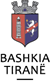 DOKUMENTAT STANDARDE TË KONCESIONIT/PARTNERITETIT PUBLIK PRIVAT PËR KONTRATAT E PUNËVE CIVILEProcedura e Hapur “Për Përmirësimin e Infrastrukturës Arsimore në Bashkinë e Tiranës“Për Projektimin, Financimin, Ndërtimin, Mobilimin, Mirëmbajtjen, Mbikqyrjen dhe Kolaudimin ekatër objekteve arsimore në Zonën Tirana 4”Tiranë 2019Emri dhe adresa e Autoritetit KontraktorEmri	Bashkia e TiranesAdresa	Bulevardi “Deshmoret e Kombit”Tel/Fax	00 355 4 22 56 799Faqja e Internetit	www.tirana.alEmri dhe adresa e Personit PërgjegjësEmri	Taulant TushaAdresa	Bashkia Tiranë, Sheshi “Skënderbej”, Nd. 2, Kodi Postar 1001, Tiranë, ShqipëriE-mail	taulant.tusha@tirana.alNumri i referencës së procedurës/lotit: REF-32793-08-06-2019Cdo komunikim, pyetje,sqarim ose informacion që kërkohet nga ofertuesit e mundshëm rreth procedurës së koncesionit duhet ti adresohet me email Personit të kontaktit të sipërcituar.1.2	Lloji i autoritetit kontraktor dhe aktiviteti ose aktivitetet kryesore:Seksioni 2	Objekti i kontratës2.1	Lloji i KontratësPunë	X-	Përshkrim i shkurtër i kontratës së koncesionit/partneritetit publik privatObjekti i kontratës: “Për Përmirësimin e Infrastrukturës Arsimore në Bashkinë e Tiranës “Për Projektimin, Financimin, Ndërtimin, Mobilimin, Mirëmbajtjen, Mbikqyrjen dhe Kolaudimin e katër objekteve arsimore në Zonën Tirana 4”.Bashkia e Tiranës ne rolin e "Autoriteti Kontraktor", fton Operatorët Ekonomik në një  procedurë Koncesioni/ Partneriteti Publik Privat për projektimin e detajuar dhe zbatimin e ndërtimit të 4 (katër) objekteve arsimore në Zonën Tirana 4, mobilimin dhe mirëmbajtjen e tyre të zakonshme dhe të jashtëzakonshme, mbikqyrjen dhe kolaudimin në përputhje me procedurat dhe kushtet e përcaktuara në këto dokumente tenderi dhe me kushtet e kontratës. Kostoja e vlerësuar e projektit është 1.739.303.677 (një miliard e shtatëqind e tridhjetë  e nëntë milion e treqind e tre mijë e gjashtëqind e shtatëdhjetë e shtatë) Lekë pa TVSH. Pjesë përbërëse e kostos së vlerësuar të projektit është edhe rimbursimi për vlerën në kohë të parasë, në formën e marzhit të fitimit prej maksimalisht 6,28 % në vit, i përllogaritur mbi vlerën e mbetur të investimit direkt çdo vit, dhe mbi kostot vjetore të mirëmbatjes. Autoriteti Kontraktor ka parashikuar në lidhje me shlyerjen e vlerës së investuar nga koncesionari faktin se koncesionari do të likujdohet per nje periudhe kohore prej 7 vitesh nga momenti dorëzimit të objektit. Koncesionari do të përballojë me të ardhurat e veta të gjithë investimin për projektimin ndërtimin mobilimin pajisjen me laboratore, mirëmbajtjen, mbikqyrjen dhe kolaudimin si dhe vënien në funksion të tyre. Objektet arsimore duhet të ndërtohen si dhe të jenë funksionale në një afat kohor prej 18 (tetëmbëdhjetë) muaj nga data e lidhjes së kontratës. Pas ndërtimit dhe vënies në funksion të objekteve arsimore, koncesionari/PPP do të mirëmbajë objektet për një periudhë 7 (shtatë) vjeçare. Pas përfundimit të ndërtimit, Autoriteti Kontraktor do ti paguajë koncesionarit/PPP një shumë të caktuar vjetore deri në përfundim të plotë të shumës së investuar.Autoriteti Kontraktor do të zbatojë procedurën e hapur në pajtim me nenin 22 të ligjit nr. 125/2013, i ndryshuar “Për Koncesionet dhe Partneritetit Publik Privat” si dhe ne pajtim me dispozitat përkatësë të Ligjit nr.9643, datë 20.11.2006 “Për prokurimin Publik” (i ndryshuar). Autoriteti kontraktor do te percaktoje nese oferta nuk eshte ne perputhje me kerkesat e dokumentave te procedures konkuruese dhe do te refuzoje oferten.Autoriteti kontraktor do të marrë parasysh vetëm ofertat e atyre operatorëve ekonomikë apo Bashkimit të Operatorëve Ekonomikë, të cilët kanë kaluar kufijtë minimalë, të përcaktuara në kriteret e kualifikimit.Janë përcaktuar 3 tipe kryesore shkollash, për Zonën Tirana 4 (katër) janë parashikuar gjithsej 4 (katër) shkolla, nga të cilat 2 (dy) shkolla nga Tipi 4 (katër), 1 (një) shkollë e Tipit 2 (dy) dhe 1 (një) shkollë e Tipit 1 (një).Me ndërtimin e objekteve arsimore në Zonën Tirana 4, objektivi i Autoritetit Kontraktor është të zgjidhë problemet të cilat janë evidentuar si pasojë e numrit të pamjaftueshëm të shkollave në Bashkinë Tiranë. Me ndërtimin e këtyre objekteve arsimore, në Tiranë nuk do të ketë më shkolla të mbushura mbi kapacitetin e tyre normal apo shkolla që zhvillojnë mësimin me dy turne.Janë përcaktuar 3 tipe kryesore shkollash vendosur përkatësisht:2 (dy) objekte arsimore janë vendosur në Njësinë Administrative Nr.8,1 (një) objekt arsimor është vendosur në Njësinë Administrative Nr.21 (një) objekt arsimor në Njësinë Administrative Dajt.Koncensioni/PPP për kontratën është i hapur për operatorët ekonomikë si dhe Bashkimet e operatorëve Ekonomikë të cilët plotësojnë kushtet dhe kriteret e parashikuara me poshte.Forma e kontratës: Koncesion/Partneritet Publik Privat (PBOTM)Burimi i financimit: Bashkia Tiranë dhe Ministria e Arsimit Sportit dhe Rinisë2. 3	Kohëzgjatja e kontratës ose afati kohor për ekzekutimin:Kohëzgjatja e kontratës PPP të Koncensionit do të jetë 7 (shtatë) vite e 18 (tetëmbëdhjetë) muaj.2.4	Vendndodhja e objektit te kontratës:Njësia Administrative Nr.2 , Njësia Administrative Nr.8 dhe Njësia Administrative Dajt. Seksioni 3 Informacioni ligjor, ekonomik, financiar dhe teknikKriteret e Pranimit sipas Shtojcës nr. 10.Sigurimi i Ofertës (i zbatueshëm në rastin e procedurave të prokurimit me vlerë më të lartë se kufiri i lartë monetar, në rast se kërkohet nga autoriteti kontraktor):Operatori Ekonomik në një procedurë koncesioni/partneritetit publik privat, paraqet Formularin e sigurimit të ofertës, kur kërkohet, sipas Shtojcës 3.Vlera e kërkuar e sigurimit të ofertës është e barabartë me 2% të vlerës së parashikuar të projektit ose në shumën prej 34.786.073,54 (tridhjetë e katër milion e shtatëqind e tetëdhjetë e gjashtë mijë e shtatëdhjetë e tre presje pesëdhjetë e katër) lekë pa TVSH.Ne zbatim te pikes 7-te, te VKM-se nr.150, date 22.03.2007 “Per Organizimin dhe funksionimin e Agjensise se Trajtimit te Konçesioneve”, i ndryshuar me VKM Nr. 191, datë 13.03.2012, i cili parashikon, Konçesionari fitues duhet te paguaje per llogari te Agjensise se Trajtimit te Konçesioneve, detyrimin si me poshte vijon:për projektet koncesionare deri në 5,000,000 (pesë milionë) euro, shuma e pagueshme është 5000 (pesë mijë) euro.për projektet koncesionare mbi 5,000,000 (pesë milionë) euro deri në 15,000,000 (pesëmbëdhjetë milionë) euro, shuma e pagueshme është 10,000 (dhjetë mijë) euro.për projektet koncesionare deri në 15,000,000 (pesëmbedhjetë milionë) euro deri në 50,000,000 (pesëdhjetë milion) euro shuma e pagueshme është 20,000 (njezetë mijë) euro.ç) për projektet koncesionare mbi 50,000,000 (pesëdhjetë milion) euro shuma e pagueshme eshte 30,000 (tridhjetë mijë) euro.Seksioni 4 Procedura4.1	Lloji i procedurës:Afati kohor për dorëzimin e ofertave ose kërkesave për pjesëmarrje: Data: 09.09.2019 : Ora: 11:00Vendi: www.app.gov.alKur oferta kërkohet të paraqitet me mjete elektronike operatorët ekonomike duhet të dorëzojnë ofertën në mënyrë elektronike në faqen zyrtare të APP-së, www.app.gov.alAfati kohor për hapjen e ofertave ose kërkesave për pjesëmarrje:Data: 09.09.2019 : Ora: 11:00Vendi: www.app.gov.alInformacioni që komunikohet gjatë hapjes publike të ofertave, qe paraqiten me mjete elektronike duhet t’i komunikohet të gjithë atyre Operatorëve Ekonomikë që kanë dorëzuar oferta, në bazë të kërkesës së tyre.Periudha e vlefshmërisë së ofertave: 300 (treqind) ditëGjuha(-ët) për hartimin e ofertave ose kërkesave për pjesëmarrje:Shqip X	Anglisht Tjetër	 	Dokumentet e Procedurës Konkurruese publikohen nëgjuhën shqipe dhe angleze, në rast mospërputhje apo paqartësie, ka përparësi gjuha shqipe.Seksioni 5 Informacione plotësueseDokumenta me pagesë:Po	Jo XNëse PoMonedha	 		Çmimi	 	Ky çmim mbulon kostot aktuale të kopjimit dhe shpërndarjes së DSK/PPP tek Operatorët Ekonomik. Operatoret Ekonomikë të interesuar kanë të drejtë të kontrollojnë DSK/PPP para blerjes së tyre.iVlera e tarifës që duhet të paguhet nga operatori ekonomik në rast të një ankese pranëKomisionit të Prokurimit Publik: 0.2 % e vleres se kontrates qe ankimohet: dhe konkretisht 3,478,607.35 (tre milion e katërqind e shtatëdhjetë e tetë mijë e gjashtëqind e shtatë pikë tridhjetë e pesë) lekë.Informacione shtesë (vendi, zyra, mënyrat për tërheqjen e DSK/PPP)Kujdes: Dokumentacioni i cili do te ngarkohet ne faqen e app-se si (studimi i fizibilitetit, detyrat e projektimit,etj) i cili do ti bashkelidhet dokumentave standarte te koncesionit eshte referues(orientues) per operatoret ekonomike pjesmarres ne proceduren e koncesionit/PPPData e shpërndarjes së këtij njoftimi 07.08.20191 Shtuar me VKM Nr. 401 date 13.5.2015UDHËZIME PËR OFERTUESITHYRJE(Autoriteti Kontraktues) ka vendosur të implementojë projektin për 	. Përzgjedhja e Ofertuesit Fitues do të bëhet në bazë të një procedure konkurruese (lloji i procedurës) sipas kritereve kualifikuese dhe vlerësuese të specifikuara në këtë dokument. Kohëzgjatja e kontratës koncesionare/ ppp 	nga hyrja në fuqi e saj.Informacion i mëtejshëm:Përshkrim i përgjithshëmPOZICIONI GJEOGRAFIKKUSHTET HIDROLOGJIKE (Në rastet e dhënies me koncesion të hidrocentraleve)LIDHJA ME INFRASTRUKTUREN INXHINIERIKEKUSHTET HIDROTEKNIKE (Në rastet e dhënies me koncesion të hidrocentraleveKUSHTE TE TJERA TE LIDHURA ME OBJEKTIN(vetëm për propozimet e pakërkuara)Projekt koncesionar 	është propozimi i pakerkuar i miratuar nga Autoriteti Kontraktues. Bazuar në VKM nr. 575, datë 10.7.2013 “Per miratimin e rregullave për vlerësimin dhe dhënien me koncesion/partneritet publik privat”, shoqëria 	ka përfituar një bonus prej _ të totalit të pikëve, ose projekti është vlerësuar lekë.Këto udhezime ("Udhezimet per Ofertuesit") si dhe “Ftesa për Ofertë” i adresohet të gjithë subjekteve juridike ose bashkimeve të tyre, që kanë për qëllim të marrin pjesë në këtë procedurë konkuruese përzgjedhjeje.Shpenzimet: Ofertuesi Fitues duhet të përballoje shpenzimet që lidhen me përgatitjen dhe dorëzimin e ofertës së tij si dhe çdo shpenzim tjetër ashtu siç parashikohet në këto dokumente në përputhje me nenin 25 dhe nenin 29 të ligjit nr.125/2013 “Për koncesionet dhe partneritetin publik privat”.Autoriteti Kontraktues rezervon të drejtën për të ndërprerë përfundimisht këtë Procedurë konkuruese përzgjedhëse. Ofertuesi nuk ka asnjë të drejtë për të kërkuar ndonjë kompensim për kostot ose humbjet.Dokumentet eProcedurës KonkuruesePërmbajtjaLloji i projektit dhe kërkesat teknike, procedura e konkurimit, kushtet e kontratës dhe kërkesat ligjore dhe ekonomike financiare përcaktohen në dokumentat e procedurës konkuruese të cilat përmbajne :SHTOJCATShtojca 1: Formulari i OfertësShtojca 2: Formulari i Ftesës për Ofertë i Procedurës së Kufizuar ose Me Negociim me ShpalljeShtojca 3: Formulari i Sigurimit të Ofertës Shtojca 4: Formulari i Informacionit KonfidencialShtojca 5: Deklarate mbi permbushjen e Specifikimeve teknike nga operatori ekonomik Shtojca 6: Deklarata për konfliktin e interesitShtojca 7: Formular i vlerësimit për realizimin e punimeve Shtojca 8: Deklarata e disponueshmerise se makinerive Shtojca 9: Deklaratë mbi Përmbushjen e Kritereve të Përgjithshme Shtojca 10: Formular për Vërtetimin e Kualifikimit/pjesëmarrjesShtojca 11: Kriteret e vlerësimitShtojca 12: Vetëdeklarim për ofertuesit e huaj Shtojca 13: Projekt-zbatimi dhe specifikimet teknikeShtojca 14: PreventivatShtojca 15: Formulari për Njoftimin S’kualifikimit Shtojca 16: Formulari i Njoftimit të Fituesit Shtojca 17: Kushtet e Përgjithshme të Kontratës Shtojca 18: Kushtet e Vecanta të Kontratës Shtojca 19: Njoftim i Nënshkrimit të Kontratës Shtojca 20: Formulari i Sigurimit të KontratësShtojca 21: Formulari i Ankesës ne Autoritetin Kontraktor Shtojca 22: Formulari i ProkurësÇdo ofertues duhet të marrë në konsideratë udhezimet, kriteret, kushtet, specifikimet, afatet dhe të gjithë informacionin në dokumentat e procedurës konkuruese. Në rast se ofertuesi:nuk plotëson të gjithë dokumentacionin dhe informacionin në dokumentat e procedurës konkurruese; oseparaqet nje oferte e cila nuk eshte ne perputhje me kushtet dhe kerkesat e dokumentave te procedures konkuruese.Autoriteti kontraktues do te percaktoje se oferta nuk eshte ne perputhje me kerkesat e dokumentave te procedures konkuruese dhe do te refuzoje oferten.Sqarime mbi Dokumentet Standarte të Procedurës Konkuruese:Ofertuesi i cili kërkon sqarime apo ndryshime të dokumentave të procedurës konkuruese, duhet të paraqesë kërkesën e tij nëpërmjet sistemit të prokurimit elektronik. Të gjitha pergjigjet së bashku me sqarimet përkatëse, duhet tu bëhen të njohura te gjithë të interesuarve.Ndryshimet në dokumentet e procedurës konkuruese:	Në çdo kohë para afatit të dorëzimit të ofertave, Autoriteti Kontraktues në cdo rast që bën ndryshime në dokumentat e procedurës duhet të shtyjë afatin e dorëzimit të ofertave sipas ligjit. AK mund për çdo arsye, me nismën e tij ose në përgjigje të kërkesave për ndryshime nga një ofertues, të ndryshojë dokumentat e procedurës ofertuese.Të gjitha ndryshimet e kryera nga Autoriteti Kontraktues do të publikohen në faqen e internetit të APP. Dokumentet e ndryshuara do të konsiderohen si dokumentet e procedurës konkuruese për këtë procedurë përzgjedhëse konkurruese.Në mënyrë që ofertuesit të kenë kohë të mjaftueshme për të bërë ndryshimet përkatëse në ofertën e tyre, Autoriteti Kontraktues mund, që me nismën e tij të  shtyjë afatin e dorëzimit të ofertave. Në këtë rast, Autoriteti Kontraktues sipas ligjit “Për koncesionet dhe partneritetin publik privat”, do të publikojë afatin e ri për dorëzimin e ofertave në faqen e internetit të APP.OFERTA: PËRGATITJAOferta duhet të përfshijë dokumentat e mëposhtëm:Formulari i Ofertës, plotësuar në përputhje me modelin e bashkangjitur si Shtojcat  1 e DSK/PPP.Formulari i Sigurimit të ofertës, kur kërkohet, plotësuar në përputhje me modelin e bashkangjitur si Shtojcat 3 e DSK/PPP.Dokumentat që lidhen me objektin e koncesionit/partneritetit publik privat (skica, projekte, etj) 	, 	, 	.Një Operator Ekonomik duhet të paraqesë vetëm një ofertë.Çdo e dhënë e rreme do të përbëjë për Autoritetin Kontraktues shkakun ligjor për skualifikimin në çdo kohë të Ofertuesit. Nëse kjo zbulohet ose njoftohet pas lidhjes së kontratës, Autoriteti Kontraktues ka të drejtë t`i japë fund marrëdhënieve të kontratës në mënyrë të njeanëshme dhe të marrë dëmshpërblim për humbjet aktuale. Sipas Kodit Penal te Republikes së Shqipërisë, dhënia e informacioneve të rreme, përpilimii dokumenteve të rreme apo të falsifikuara si dhe çdo deklaratë apo ndonjë e dhënë tjeter, që nuk pasqyron të verteten, konsiderohet vepër penale.Ofertuesi duhet të përdorë vetem Dokumentat e Procedurës Konkurruese, pa i bërë asnjë ndryshim përmbajtjes së tyre.Sigurimi i Ofertës:Si pjesë e ofertës së tij teknike, ofertuesi duhet të paraqesë Sigurimin e Ofertës, kur kërkohet, sipas Formularit të Sigurimit të Ofertës (Shtojca 3), deri në vlerën 2% të vlerës së projektit të propozuar nga Ofertuesi.Sigurimi i Ofertës, kur kërkohet, është i detyrueshëm të paraqitet në formën e një depozite apo garancie, të lëshuar nga një bankë ose një shoqëri sigurimi e licencuar nga shteti për të ushtruar këtë aktivitet. Ofertuesi duhet të garantojë, qe Sigurimi i Ofertës të jetë i vlefshëm për një periudhë 300 ditore pas përfundimit të vlefshmërisë së ofertës. Pra oferta duhet të sigurohet për 300 ditë nga data e përfundimit të afatit të dorëzimit të saj. Për arsye te motivuara Autoriteti Kontraktor mund të kërkojë nga Ofertuesi zgjatjen e periudhës së vlefshmërisë së Sigurimit të Ofertës, nesë ka patur një të tillë, në rast se rrethana te caktuara ndikojnë në shtyrjen e afatit të vlerësimit të ofertës përkatëse ose në dorëzimin e Sigurimit të Kontratës ose në çdo rast tjetër që ndikon në shtyrjen e ndonjë afati të detyrueshëm. Mos shtyrja e periudhës së vlefshmërisë së Sigurimit të Ofertës, kur kërkohet përbën shkak për skualifikimin e Ofertuesit.Sigurimi i Ofertës, nese është kërkuar, duhet të dorëzohet bashke me oferten para skadimit të afatit kohor për dorëzimin e ofertave. Çdo oferte e pashoqeruar me Sigurimin e Ofertes do të refuzohet nga Komisioni i Vleresimit te Ofertave.Sigurimi i Ofertes duhet te paraqitet ne emer te:shoqerise, ne rast se Ofertuesi eshte nje shoqeri e vetme; osene emer te shoqerise kryesuese ne rast se Ofertuesi eshte nje bashkim i perkohshem i shoqerive.Me kerkesë të Ofertuesit jofitues, Autoriteti Kontraktues do t`i kthejë atij Sigurimin e Ofertës, kur është kërkuar, sa me shpejt të jetë e mundur por jo më vonë se 30 dite pas perfundimit te periudhes se vlefshmerise se ofertes apo çdo zgjatje te afatit te saj.Sigurimi i ofertes, i Ofertuesit Fitues, kur është kërkuar, do t’i kthehet atij pas dorëzimit të Sigurimit të Kontratës pranë Autoritetit Kontraktues.Sigurimi i ofertës mund të mbahet nga Autoriteti Kontraktues, kur është kërkuar, në rastet kur Ofertuesi:tërheq oferten e tij gjatë procedurës konkurruese pa mbaruar afati i vlefshmërisë së ofertës;nuk paraqet Sigurimin e Kontrates (në rast se shpallet fitues);me siper.Prokura: Çdo Ofertues (ose anëtar i Bashkimit të Perkohshëm, kur Ofertuesi është i tillë) duhet te dorezoje nje prokurë noteriale, ne formen e percaktuar ne Shtojcën 22, qe tregon se personi (personat) që kanë nenshkruar Oferten kane te drejten e nënshkrimit te saj.Periudha e Vlefshmerise se Ofertes:Ofertat duhet të jenë të vlefshme për 300 ditë duke filluar nga momenti i perfundimit të “afatit kohor për dorëzimin e ofertave”. Nje oferte me nje vlefshmeri me te shkurter se afati i percaktuar do te refuzohet nga Komisioni i Vleresimit te Ofertave si e papranueshme.Ne menyre perjashtimore, Autoriteti Kontraktues mund te kerkoje nga Ofertuesi zgjatjen e Periudhes se Vlefshmerise se Ofertes. Kerkesa e Autoritetit Kontraktues dhe pergjigja e Ofertuesit duhet te jene ne forme te shkruar. Ne rast te zgjatjes se Afatit te Vlefshmerise se Ofertes, edhe afati i Sigurimit te ofertes, nese është kërkuar, do te zgjatet ne perputhje me piken 3.2.2.Formati dhe nënshkrimi i OfertësÇdo ofertues duhet të përgatisë dhe dorëzojë ofertën në faqen e internetit të Agjencisë së Prokurimit Publik (APP). Informacione të detajuara lidhur me ngarkimin e ofertës gjenden në manualin e përdorimit, i cili është publikuar në adresën https://www.app.gov.al.Ofertuesi, i cili do të shpallet fitues i konkurimit, do të paraqesë pranë Autoritetit Kontraktues ofertën origjinale. Oferta origjinale duhet të jetë e shtypur/printuar ose e shkruar me bojë, e cila nuk fshihet. Personi ose personat me të drejtë nënshkrimi (te autorizuar me prokuren e dorezuar si pjese te Ofertes Teknike , ne perputhje me piken 3.3. duhet te nënshkruajnë Oferten duke:Nenshkruar origjinalin e ofertes; dheShenuar inicialet ne secilen faqe te origjinalit te dokumentave qe shoqerojne oferten ekonomike.Oferta nuk duhet të ketë ndryshime, fshirje apo shtesa, me përjashtim te rastit kur korrigjimet nënshkruhen nga personi apo personat me të drejtë nënshkrimi të ofertës. Oferta origjinale duhet të jetë identike me ofertën e ngarkuar në faqen e internetit të APP.DOREZIMI I OFERTES ORIGJINALEFormati dhe nënshkrimi i ofertës4.1.1. Në zbatim të VKM Nr. 268, date 18.4.2012 “Për kryerjen në menyrë elektronike të proçedurave konkurruese te dhënies së koncesionit” dhe VKM Nr. 575 datë 10.7.2013, “Per miratimin e rregullave te vleresimit dhe te dhenies se koncesioneve/partneritetit publik privat”, oferta do te dorezohet ne format elektronik ne perputhje me udhezimet e Agjencise se Prokurimit Publik. Nje informacion me te qarte te kesaj procedure do te gjeni ne faqen zyrtare www.app.gov.al.Autoriteti Kontraktor nuk mban asnje pergjegjesi ndaj cdo Ofertuesi ndaj cdo pretendimi apo ankese mbi paqartesi ne menyren e dorezimin te Ofertes me perjashtim te rastit kur nje oferte nuk sigurohet ne menyren e duhur per shkak te mungeses se infrastrutures se duhur nga ana e Autoritetit Kontraktor.Në cdo rast, Ofertuesit duhet te dorëzojnë në formë elektronike te gjithe dokumentacionin e detyrueshëm si dhe të nevojshëm për prezantimin e ofertës së  tyre.Ofertuesi i shpallur fitues duhet të dorëzojë ofertën origjinale pranë Autoritetit Kontraktues. Oferta origjinale duhet të vendoset në një zarf/kuti, të jetë e mbyllur dhe e vulosur. Mbi zarf/kuti duhet të jetë pasqyruar emri dhe adresa e ofertuesit si dhe shënimi: Ofertë për projektin “ 	”.Oferta origjinale duhet të dorëzohet në adresën e mëposhtme:Afati për dorëzimin e OfertaveOfertat duhet të dorëzohen në faqen e internetit të APP brenda datës 	, ora 	. Ofertuesi i shpallur fitues do të njoftohet me shkrim nga Autoriteti Kontraktues për afatin e dorëzimit të ofertës origjinale.HAPJA DHE VLERESIMI I OFERTAVE	Pas hapjes së ofertës Komisioni i Vlerësimit të Ofertave do t’a shqyrtojë atë për të përcaktuar nëse oferta është e pranueshme, nëse dokumentacioni i kërkuar është dorëzuar, nese dokumentacioni i kërkuar për tu nënshkruar nga ofertuesi është nenshkruar rregullisht, dhe nese Oferta është e rregullt.Vleresimi i Autoritetit kontraktues do te bazohet ne te dhenat dhe vete permbajtjen e Ofertes duke mos iu drejtuar burimeve te tjera. Megjithate, nëse është e nevojshme, Komisioni i Vlerësimit te Ofertave mund të kërkojë sqarime nga Ofertuesit, të cilat nuk perbejne nje ndryshim te thelbit te Ofertes. Sqarimet duhet të jenë vetëm me shkrim ose/dhe të reflektuara në procesverbalin perkates. Gjithashtu ne raste te veçanta Autoriteti Kontraktor rezervon te drejten e tij per te perfshire edhe eksperte te ndryshemte cilet mund te ndihmojne ne trajtimin e atyre ceshtjeve per te cilat Komisioni I Vleresimit te Ofertave has veshtiresi.Oferta do te konsiderohet e pavlefshme nese:ofertuesi nuk ka dorezuar Sigurimin e Ofertes, nëse është kërkuar;oferta permban te dhena te rreme;nuk ka plotësuar një ose te gjitha kërkesat e ftesës per procedurën konkuruese.Komisioni i Vleresimit te Ofertave vlereson nje oferte te vlefshme edhe nese ajo permban devijime te vogla, te cilat nuk ndryshojne materialisht ose nuk devijojne nga karakteristikat, kushtet dhe kerkesat e tjera, te percaktuara ne dokumentat e procedures perzgjedhese, apo gabime, te cilat mund te korrigjohen pa prekur permbajtjen e saj.Nëse më shumë se një ofertë financiare ka të njëjtën vlerë ose ka pikë të njëjta,  atëherë fituesi do të përcaktohet me short, në prani të ofertuesve.Komisioni i Vlerësimit te Ofertave harton klasifikimin përfundimtar, i cili duhet te njoftohet publikisht dhe t`i komunikohet Ofertuesve. Pas njoftimit te klasifikimit perfundimtar, çdo ofertues mund të kërkojë rishikim administrativ të procesit tëpërzgjedhjes,  kur  gjykon  se një veprim  i ndërmarrë nga Autoriteti  Kontraktues dheKomisioni i Vleresimit te Ofertave është në kundërshtim me parashikimet e Ligjit Nr. 125/2013 “Per koncesionet dhe partneritetin publik privat” dhe VKM nr. 575, datë 10.7.2013	"Per	miratimin	e	rregullave	te	vleresimit	dhe	te	dhenies	sekoncesioneve/partneritetit publik privat", duke perdorur formularin e Ankimit te Procedures Konkurruese, te percaktuar ne Shtojcen 21.Me mbarimin e procedures ankimore Komisioni i Vlerësimit të Ofertave pergatit raportin përfundimtar të vlerësimit të ofertave dhe i propozon Kryetarit te Autoritetit Kontraktues, rezultatet e arritura per secilin prej ofertuesve.Pavlefshmëria dhe Mossuksesi i Procedurës KonkurrueseProcedura konkurruese quhet e pasuksesshme kur:Asnje nga ofertat e paraqitura nuk permbush kerkesat e fteses per procedurë konkuruese;Autoriteti kontraktues, për mungesë të leverdisë ekonomike të ofertave ose të vetë projektit, shpall mbylljen e procedurës konkurruese;Ose kur nuk ka pjesmarres ne gare.Veprimet e kundraligjshmeNë përputhje me legjislacionin per parandalimin e konfliktit te interesit, dhe etikën në administratën publike, Autoriteti Kontraktues e refuzon një ofertë, nëse Ofertuesi që e ka paraqitur atë:i ka dhënë ose përgatitet t’i japë një punonjësi aktual ose të mëparshëm të Autoritetit Kontraktues një dhuratë në para ose jo, si një përpjekje për të ndikuar një veprim ose vendim, ose rrjedhën e procedurës së konkurrimit; dhe/oseështë në kushtet e konfliktit të interesit në këtë procedurë, si psh – një ofertues është i lidhur me një person fizik ose juridik, që është ngarkuar nga Autoriteti Kontraktues të japë shërbime këshilluese gjatë përgatitjes së projekteve, specifikimeve ose dokumentave të tjerë lidhur me procedurën konkuruese, apo ka lidhje me anëtarë të Komisionit të Vlerësimit te Ofertave.Ka dorëzuar dokumenta/informacione të rreme, që lidhen me kërkesat e paraqitura ne Dokumentet Standarte te Procedures Konkurruese.Autoriteti Kontraktues e informon me shkrim ofertuesin dhe Agjencinë e Prokurimit Publik për refuzimin e ofertës, si dhe për arsyet e këtij refuzimi, dhe bën shënimin përkatës në raportin për procedurën e konkurimit.Percaktimi i Ofertuesit Fitues dhe Nenshkrimi i KontratesOferta fituese duhet të jetë:oferta që, në bazë të kërkesave dhe kritereve të përcaktuara në dokumentet e tenderit, plotëson kërkesat e objektit të prokurimit me çmimin më të ulët; oseoferta ekonomikisht më e favorshme, bazuar në kritere të ndryshme të lidhura me objektin e kontratës që prokurohet, si: cilësia, çmimi, cilësitë teknike, karakteristikat estetike, funksionale, mjedisore, kostot e funksionimit, efektshmëria ekonomike, shërbimi pas shitjes dhe asistenca teknike, data dhe periudha e lëvrimit ose periudha e ekzekutimit, me kusht që këto kritere të jenë objektive dhe jodiskriminuesePas perfundimit te afatit te ankimimit, te përcaktuar ne pikën 5.2.6, Autoriteti Kontraktues informon Ofertuesin, oferta e të cilit është përzgjedhur si më e mira, përmes dërgimit të Njoftimit te Fituesit , siç parashikohet në Formularin e Njoftimit teFituesit. Një kopje e zgjeruar e këtij njoftimi publikohet në Buletinin e Njoftimeve Publike.Gjatë nënshkrimit, Autoriteti Kontraktues i kërkon Ofertuesit Fitues paraqitjen e Sigurimit te Kontratës.Formulari i Sigurimit të Kontratës, duhet të nënshkruhet dhe të dorëzohet sipas pike 5.5.3. Sigurimi i Kontrates mund të dorëzohet ne formen e nje:garancie bankare e pakushtëzuar osenepermjet nje police sigurimi.Autoriteti Kontraktues dhe Ofertuesi Fitues do te negociojne ne mirebesim kushtet dhe afatet perfundimtare te Kontrates Koncesionare/Partneritetit Publik Privat, duke pasur parasysh se Ofertuesi Fitues do te kerkohet te nenshkruaje Kontraten Koncesionare sipas Kushteve te Veçanta dhe te Pergjithshme te Kontrates te nenshkruara nga ai ne çdo faqe dhe te dorezuar si pjese e Ofertes Teknike, te ndryshuara (nese eshte e aplikueshme) gjate procesit te negocimit te Kontrates Koncesionare/ Partneritetit Publik Privat.Nese  brenda  nje afati kohor 	nga data e Njoftimit te Fituesit dhe afatit të percaktuar në Vendimin e Këshillit të Ministrave behet e qarte se, nëse Ofertuesi Fitues (per arsye te pajustifikuara) nuk do te dorezoje Sigurimin e Kontrates dhe/ose nuk do te nenshkruaje Kushtet e Veçanta dhe te Pergjithshme te Kontrates, Autoriteti Kontraktues do t`i mbaje Ofertuesit Fitues, Sigurimin e Ofertes, nese është kërkuar, dhe do te ftoje Ofertuesit e tjere, sipas radhes ne klasifikimin perfundimtar, deri sa te marre Sigurimin e Kontrates dhe Kushtet e Pergjitshme dhe te Veçanta te neshkruara ne çdo faqe nga Ofertuesit sipas radhes , apo te refuzoje te gjitha Ofertat e mbetura.Autoriteti Kontraktues do te publikoje ne Buletinin e Njoftimeve Publike emrin e Koncesionarit dhe termat kryesore te Kontrates Koncesionare, brenda 30 diteve nga nenshkrimi i kontrates.Shtojca 1FORMULARI I OFERTËS[ Shtojce per tu paraqitur nga operatori ekonomik]Emri i Ofertuesit 	Për: [Emri dhe adresa e autoritetit kontraktor]* * * Procedura e koncesionit/partneritetit publik privat: [lloji i procedurës] Përshkrim i shkurtër i kontratës: [ objekti]Publikimi (nëse zbatohet): Buletini i Njoftimeve Publike [Data] [Numri]* * *Duke iu referuar procedurës së lartpërmendur, ne, të nënshkruarit, deklarojmë se:Çmimi total i ofertës sonë është [monedha dhe vlera e ofertës]; pa TVSH;Çmimi total i ofertës sonë është [monedha dhe vlera e ofertës]; me TVSHNënshkrimi i ofertuesit _ 	 VulaShënim:Çmimet duhet të shprehen në Monedhën ( e kerkuar ne dokumentat e tenderit )Vlera e marzhit të fitimit do të përllogaritet në përqindjen e ofertuar mbi vlerën e mbetur të investimit direkt të ofertuar dhe mbi kostot vjetore të mirëmbatjes të ofertuara, për cdo vit.       Shtojca 2FTESA PER OFERTE1Bashkia Tiranë fton për të paraqitur oferta për kryerjen e Puneve të mëposhtme:Bashkia e Tiranës ne rolin e "Autoriteti Kontraktor", fton Operatorët Ekonomik në një procedurë të hapur Koncesioni/ Partneriteti Publik Privat për projektimin e detajuar dhe zbatimin e ndërtimit të 4 (katër) objekteve arsimore në Zonën Tirana 4, mobilimin dhe mirëmbajtjen e tyre të zakonshme dhe të jashtëzakonshme, mbikqyrjen dhe kolaudimin në përputhje me procedurat dhe kushtet e përcaktuara në këto dokumente tenderi dhe me kushtet e kontratës. Kostoja e vlerësuar e projektit është 1.739.303.677 (një miliard e shtatëqind e tridhjetë e nëntë milion e treqind e tre mijë e gjashtëqind e shtatëdhjetë e shtatë) Lekë pa TVSH. Pjesë përbërëse e kostos së vlerësuar të projektit është edhe rimbursimi për vlerën në kohë të parasë, në formën e marzhit të fitimit prej maksimalisht 6,28 % në vit, i përllogaritur mbi vlerën e mbetur të investimit direkt çdo vit, dhe mbi kostot vjetore të mirëmbatjes. Autoriteti Kontraktor ka parashikuar në lidhje me shlyerjen e vlerës së investuar nga koncesionari faktin se koncesionari do të likujdohet per nje periudhe kohore prej 7 vitesh nga momenti dorëzimit të objektit. Koncesionari do të përballojë me të ardhurat e veta të gjthë investimin për projektimin ndërtimin mobilimin paisjen me laboratore, mirëmbajtjen, mbikqyrjen dhe kolaudimin si dhe vënien në funksion të tyre. Objektet arsimore duhet të ndërtohen si dhe të jenë funksionale në  një afat kohor prej 18 (tetëmbëdhjetë) muaj nga data e lidhjes së kontratës. Pas ndërtimit dhe vënies në funksion të objekteve arsimore, koncesionari/PPP do të mirëmbajë objektet për një periudhë 7 (shtatë) vjeçare. Pas përfundimit të ndërtimit, Autoriteti Kontraktor do i paguajë koncesionarit/PPP një shumë të caktuar vjetore deri në përfundim të plotë të shumës së investuar.Autoriteti Kontraktor do të zbatojë procedurën e hapur në pajtim me nenin 22 të ligjit nr. 125/2013, i ndryshuar “Për Koncesionet dhe Partneritetit Publik Privat” si dhe ne pajtim me dispozitat përkatësë të Ligjit nr.9643, datë 20.11.2006 “Për prokurimin Publik” (indryshuar). Autoriteti kontraktor do te percaktoje nese oferta nuk eshte ne perputhje me kerkesat e dokumentave te procedures konkuruese dhe do te refuzoje oferten.Autoriteti kontraktor do të marrë parasysh vetëm ofertat e atyre operatorëve ekonomikë apo Bashkimit të Operatorëve Ekonomikë, të cilët kanë kaluar kufijtë minimalë, të përcaktuara në kriteret e kualifikimit.Janë përcaktuar 3 tipe kryesore shkollash, për Zonën Tirana 4 (katër) janë parashikuar gjithsej 4 (katër) shkolla, nga të cilat 2 (dy) shkolla nga Tipi 4 (katër), 1 (një) shkollë e Tipit 2 (dy) dhe 1 (një) shkollë e Tipit 1 (një).Me ndërtimin e objekteve arsimore në Zonën Tirana 4, objektivi i Autoritetit Kontraktor është të zgjidhë problemet të cilat janë evidentuar si pasojë e numrit të pamjaftueshëm të shkollave në Bashkinë Tiranë. Me ndërtimin e këtyre objekteve arsimore, në Tiranë nuk do të ketë më shkolla të mbushura mbi kapacitetin e tyre normal apo shkolla që zhvillojnë mësimin me dy turne.Janë përcaktuar 3 tipe kryesore shkollash vendosur përkatësisht:2 (dy) objekte arsimore janë vendosur në Njësinë Administrative Nr.8,1 (një) objekt arsimor është vendosur në Njësinë Administrative Nr.21 (një) objekt arsimor në Njësinë Administrative Dajt.Koncensioni/PPP për kontratën është i hapur për operatorët ekonomikë si dhe Bashkimet e operatorëve Ekonomikë të çdo vendi të cilat plotësojnë kushtet dhe kriteret e parashikuara me poshte.Vendndodhja e objektit te kontratës:Njësia Administrative Nr.2, Njësia Administrative Nr.8 dhe Njësia Administrative DajtAfati i ekzekutimit të kontratës: Kohëzgjatja e kontratës PPP të Koncensionit do të jetë 7 (shtatë) vite e 18 (tetëmbëdhjetë) muaj.Oferta duhet të paraqitet Elektronikisht në web site të app-së www.app.gov.al PërparaData e hapjes: 09.09.2019; Ora 11:00Kur oferta kërkohet të paraqitet me mjete elektronike operatorët ekonomike duhet të dorëzojnë oferten në mënyrë elektronike në faqen zyrtare të ëeb-it të APP-së, www.app.gov.al.1 Kjo shtojcë ështe e aplikueshme për procedurën e kufizuar dhe procedurën me negociim me shpallje paraprakeShtojca 3[Letër me logon e Bankës / Kompanisë së Sigurimeve][ Shtojce per tu paraqitur nga operatori ekonomik, kur kërkohet nga autoriteti kontraktor]FORMULARI I SIGURIMIT TË OFERTËS[Data 	]Për: [Emri dhe adresa e autoritetit kontraktor]Në emer të: [Emri dhe adresa e ofertuesit të siguruar]Procedura e koncesionit/partneritetit publik privat [lloji i procedurës]Përshkrim i shkurtër i kontratës: [ objekti]Publikimi (nëse zbatohet): Buletini i Njoftimeve Publike [Data] [Numri]/ Nr.Referencës në faqen e APP-seDuke iu referuar procedurës së lartpërmendur,Ne vërtetojmë se [emri i ofertuesit të siguruar] ka derdhur një depozitë pranë [emri dhe adresa e bankës / kompanisë së sigurimit] me një vlerë prej [ monedha dhe vlera, e shprehur në fjalë dhe shifra] si kusht për sigurimin e ofertës, dorëzuar nga operatori i lartpërmendur ekonomik.Marrim përsipër të transferojmë në llogarinë e [emri i autoritetit kontraktor ] vlerën e siguruar, brenda 15 (pesëmbëdhjetë) ditëve nga kërkesa juaj e thjeshtë dhe e parë me shkrim, pa kërkuar shpjegime, me kusht që kjo kërkesë të përmendë mospërmbushjen e njërit nga kushtet e mëposhtme:Ofertuesi e ka tërhequr ose ka ndryshuar ofertën, pas afatit përfundimtar për paraqitjen e ofertave ose para afatit perfundimtar, nese eshte percaktuar keshtu ne dokumentat e tenderit;Ofertuesi ka refuzuar nënshkrimin e kontratës se koncesionit/partneritetit publik privat kur autoriteti kontraktor e kerkon nje gje te tille;Ofertuesi nuk ka paraqitur sigurimin e kontratës, ku oferta eshte shpallur fituese ose nuk ka plotesuar ndonje kusht tjeter perpara nenshkrimit te kontrates se percaktuar ne dokumentat e tenderit.Ky Sigurim është i vlefshëm [] ditë, nga data e mbarimit të afatit të dorëzimit të ofertave në faqen e internetit të APP-së.[Përfaqësuesi i bankës / kompanisë së sigurimit]Shtojca 4LISTA E INFORMACIONIT KONFIDENCIAL[ Shtojce per tu plotesuar nga Operatori Ekonomik](Shënoni më poshtë informacinin që dëshironi të mbahet konfidencial)Shtojca 5[ Shtojce per tu plotesuar nga Operatori Ekonomik]DEKLARATE E PERMBUSHJES SË KËRKESAVE TË DOKUMENTAVE STANDARTE TË KONCESIONIT/PARTNERITETIT PUBLIK PRIVATDeklaratë e operatorit ekonomik pjesemarres ne proceduren e koncesionit/partneritetit publikprivat  qe do të zhvillohet  ne date	nga  Autoriteti Kontraktor   	me objekt 	me fond limit  	Une i nenshkruari 	me cilesine 	te operatorit ekonomik 	   deklaroj se:Permbushim te gjitha specifikimet teknike, te percaktuara ne dokumentat e Koncesionit\Partneritetit publik Privat dhe i pranojme pa rezerva dhe asnje verejtje ato. Deklarojme nen pergjegjesine tone ligjore se jemi dakord me te gjitha specifikimet teknike te dhena dhe i plotesojme ato sipas percaktimit ne dokumentat e Koncesionit\Partneritetit publik Privat. Ne përmbushim të gjitha kërkesat ligjore, finaniaro-ekonomike si dhe specifikimet teknike të përcaktuara në dokumentat standarte të procedurës konkuruese, dhe vërtetojmë këtë me certifikata dhe dokumenta, të dorëzuara bashkë me këtë deklaratë.Oferta jonë është e vlefshme për periudhën e përcaktuar në dokumentat standarte për procedurën konkuruese.Nuk do të marrim pjesë si ofertues në më shumë se një ofertë për këtë procedurë konkuruese.Ne autorizojmë autoritetin kontraktor të verifikojë informacionin/ dokumentat që i bashkëlidhën kësaj oferte.Në rast se oferta jonë pranohet në do të bëjmë sigurimin e kontratës, sic parashikohet në dokumentat standarte të procedurës konkuruese.Në rast se shpallemi fitues të procedurës konkuruese, biem dakord për të nënshkruar Kontratën sipas formularit të kushteve të kontratës.Data e dorëzimit të deklaratës  	 Përfaqësuesi i ofertuesitNënshkrimi VulaShtojca 6[ Shtojce per tu plotesuar nga Operatori Ekonomik]DEKLARATËMbi konfliktin e interesaveDeklaratë e operatorit  ekonomik  pjesëmarrës  në  procedurën  e koncesionit/partneritetit publikprivat	që	do	të	zhvillohet	në	datë	 		nga	AutoritetiKontraktor 	me objekt 	me fond limit 	.Konflikt i interesit është gjendja e konfliktit ndërmjet detyrës publike dhe interesave privatë të një zyrtari, në të cilën ai ka interesa privatë, të drejpërdrejtë ose të tërthortë që ndikojnë, mund të ndikojnë ose duket sikur ndikojnë në kryerjen në mënyrë të padrejtë të detyrave dhe përgjegjësive të tij publike.Në zbatim të nenit 21 pika 1 e Ligjit Nr. 9367, datë 07.04.2005, kategoritë e zyrtarëve përcaktuar në Kreun III, Seksioni II, që iu ndalohet në mënyrë absolute të përfitojnë në mënyrë të drejtpërdrejtë ose të tërthortë nga lidhja e kontratave me një palë një institucion publik janë:Presidenti i Republikës, Kryeministri, zvkryeministri, ministrat, ose zvministrat,Deputetet, Gjyqtarët e Gjykatës Kushtetuese, Gjyqtarët e Gjykatës së Lartë, Kryetari i Kontrollit të Lartë të Shtetit, Prokurori i Përgjithshëm, Gjyqtarët e Prokurorët në nivelin e Gjykatës së Shkallës së Parë e në atë të Apelit, Avokati i Popullit, Anëtari i Komisionit Qendror të Zgjedhjeve, Anëtari i Këshillit të Lartë të Drejtësisë, Inspektori i Përgjithshëm i Inspektoratit të Lartë të Deklarimit dhe Kontrollit të Pasurive dhe Konfliktit të Interesave, Anëtarët e Enteve Rregullatore, (Këshilli i Mbikqyrjes i Bankës së Shqipërisë, përfshirë Guvernatorin dhe Zv/Guvernatorin; të konkurrencës, telekomunikacionit; energjisë; furnizimit me ujë; të sigurimeve; letrave me vlerë; mediave), Sekretarët e Përgjithshëm të institucioneve qendrore si dhe çdo zyrtar tjetër, në çdo institucion publik, që është të paktën i barazvlefshëm për nga pozicioni me drejtorët e përgjithshëm, titullarët e institucioneve të administratës publike që nuk janë pjesë e shërbimit civil.Për zyrtarët e nivelit të mesëm drejtues sipas nenit 31, dhe për zyrtarët e parashikuar në nenin 32 të kreut të III, seksioni 2 të këtj ligji, ndalimi sipas pikës 1 të këtij neni, për shkak të interesave private të zyrtarit, të përcaktuara në këtë pikë zbatohet vetëm në lidhjen e kontratave në fushën e territorit dhe të juridiksionit të institucionit, ku punon zyrtari. Ky ndalim zbatohet edhe kur palë është një institucion i varësisë.Kur zyrtari është në funksionin e kryetarit a të nënkryetarit të bashkisë, komunës ose të këshillit të qarkut, të anëtarit të këshillit përkatës ose është zyrtar i nivelit të lartë drejtues të një njësie të qeverisjes vendore, ndalimi për shkak të interesave privatë të zyrtarit, të përcaktuara në këtë pikë, zbatohet vetëm në lidhjen e kontratave, sipas rastit, me bashkinë, komunën ose këshillin e qarkut, ku zyrtari ushtron këto funksione. Ky ndalim zbatohet edhe kur palë në kontratë është një institucion publik, në varësi të kësaj njësie (neni 21 pika 2 e Ligjit Nr. 9367, datë 07.04.2005).Ndalimet e përcaktuara në nenin 21 pika 1, 2 të Ligjit Nr. 9367, datë 07.04.2005, me përjashtimet përkatëse, zbatohen në të njëjtën masë edhe për personat e lidhur me zyrtarin që në kuptim të këtij ligji janë bashkëshorti/ja, bashkëjetuesi, fëmijë në moshë madhorë, prindërit e zyrtarit të bashkëshortit/es dhe bashkëjetuesit/es.Unë i nënshkruari 	, me cilësinë e përfaqësuesit të personit juridik 	deklaroj nën përgjegjësinë time personale se:Jam në dijeni të kërkesave dhe ndalimeve të përcaktuara në Ligjin nr.9367, datë 7.4.2005 “Për parandalimin e konfliktit të interesave në ushtrimin e funksioneve publike” i ndryshuar si dhe në aktet nënligjore të nxjerra në zbatim të tij nga Inspektorati i Lartë i Deklarimit dhe Kontrollit të Pasurive si dhe të Ligjit nr. 125/2013 “Për koncesionet/partneritetin publik privat”.Në përputhje me to deklaroj se asnjë zyrtar i përcaktuar në Kreun III, Seksioni II te ligjit nr. 9367, datë 7.4.2005, dhe në këtë deklaratë, nuk zotëron interesa private në mënyrë të drejtpërdrejtë ose të tërthortë me personin juridik që unë përfaqësoj.Data e dorëzimit të deklaratës  	Emri, Mbiemri, NënshkrimiVulaShtojca 7[ Shtojce per tu paraqitur nga Operatori Ekonomik]FORMULAR VLERESIMI( Ky formular do te shoqerohet me Akt kolaudimin dhe situacionet)Shtojca 8[ Shtojce per tu plotesuar nga Operatori Ekonomik]MBI DISPONIMIN E MAKINERIVEOperatori ekonomik: 	Deklaroj se zoteron mjetet pajisjet teknike dhe asete te tjera fizike per te realizuar kontraten me objekt: 	Dheshto/fshi rreshta të tjerë nëse nevojitet.Ne autorizojme autoritetin kontraktor të verifikojë informacionin e dhene ne kete tabele.PERSONI I KONTAKTIT (për këtë ofertë)Emri:Adresa:Nr. Telefonit: Faks:E-mail:Nenshkrimi VulaShtojca 9[ Shtojcë për t’u plotësuar nga Operatori Ekonomik]DEKLARATË MBI PËRMBUSHJEN E KRITEREVE TË PËRGJITHSHMEDeklaratë e operatorit ekonomik pjesemarrës në procedurën e prokurimit që do të zhvillohet nëdatë 	nga	Autoriteti	Kontraktor	 	me	objekt 	me fond limit 	.Unë  i  nënshkruari 	me  cilesinë 	të	operatorit ekonomik 	   deklaroj nën përgjegjësinë time të plotë se:Operatori  ekonomik    	është i regjistruar në QendrënKombëtare të Biznesit dhe ka në fushën e veprimtarisë objektin e prokurimit. Në rastin kur ofertuesi është një organizatë jofitimprurëse, duhet të deklarojë se është i regjistruar si person juridik, sipas Ligjit Nr.8788, datë 07.05.2001 “Për Organizatat jo Fitimprurëse”.Operatori ekonomik 	nuk është dënuar për asnjë nga veprat penale, të parashikuara Nenin 45/1 të LPP.Personi/at në cilësinë e anëtarit të organit administrativ, drejtuesit ose mbikëqyrësit, aksionerit ose ortakut, ose ka kompetenca përfaqësuese, vendimmarrjeje ose kontrolluese brenda operatorit ekonomik, si më poshtë: 	etj.nuk janë ose kanë qenë të dënuar me vendim gjyqësor të formës së prerë për asnjë nga veprat penale, të përcaktuara në nenin 45/1 të LPP1.Operatori ekonomik 	nuk është dënuar me vendim të gjykatës së formës së prerë, për vepra që lidhen me veprimtarinë profesionale.Operatori ekonomik 	nuk është në proces falimentimi (statusiaktiv).Operatori ekonomik 	ka paguar të gjitha detyrimet për pagimin e tatimeve e të kontributeve të sigurimeve shoqërore, sipas legjislacionit në fuqi.1 Autorizoj Autoritetin Kontraktor të bëjë verifikimet përkatëse të gjendjes gjyqësore të personave të deklaruar në këtë DeklaratëNë çdo rast, autoriteti kontraktor ka të drejtë të kryejë verifikimet e nevojshme mbi vërtetësinë e informacionit të deklaruar nga operatori ekonomik si më sipër.Data e dorëzimit të deklaratës  		 Nënshkrimi i ofertuesit  	Vula	 	Shtojca 101. KRITERET E PËRGJITHSHME TË PRANIMIT/KUALIFIKIMITOfertuesi duhet të deklarojë se:a)  Është i regjistruar në Qendrën Kombëtare të Biznesit dhe ka në fushën e veprimtarisë objektin e prokurimit. Në rastin kur ofertuesi është një organizatë jofitimprurëse, duhet të deklarojë se është i regjistruar si person juridik, sipas Ligjit Nr.8788, datë 07.05.2001 “Për Organizatat jo Fitimprurëse”.b)  nuk është në proces falimentimi, (statusi aktiv)c)   nuk është dënuar për shkelje penale, në përputhje me Nenin 45/1 të LPP, ç) nuk është dënuar me vendim të gjykatës së formës së prerë, për vepra që lidhen  me veprimtarinë profesionale.d) ka paguar të gjitha detyrimet për pagimin e tatimeve e të kontributeve të  sigurimeve shoqërore, sipas legjislacionit në fuqi.Edhe Ofertuesi i huaj duhet të deklarojë se i plotëson të gjitha kërkesat e renditura më sipër nëpërmjet paraqitjes së një vetëdeklarate me shkrim. Nëse gjuha e përdorur në procedurë është gjuha shqipe, atëherë dokumentat në gjuhë të huaj duhet të shoqërohen me një përkthim të noterizuar në gjuhën shqipe.Në rastet e bashkimit të operatorëve ekonomikë, çdo anëtar i grupit duhet të dorëzojë vetëdeklaratën e lartpërmendur.		Kriteret e Përgjithshme për Pranim, nuk duhet të ndryshohen nga autoritetet kontraktore. Këto kritere duhet të plotësohen me dorëzimin e vetëdeklaratës me shkrim të subjektit, në ditën e hapjes së ofertës, sipas Shtojcës 9. Në çdo rast, autoriteti kontraktor ka të drejtë të kryejë verifikimet e nevojshme mbi vërtetësinë e informacionit të deklaruar nga operatori ekonomik si më sipër.Veç kësaj, nëse oferta dorëzohet nga një bashkim operatorësh ekonomikë, duhet të dorëzohen:a.     Marrëveshja e noterizuar sipas së cilës  bashkimi i operatorëve ekonomikë është krijuar zyrtarisht;    b.      Prokura e posaçme. 2. KRITERET E VEÇANTA TË KUALIFIKIMIT1. Kandidati/Ofertuesi duhet të dorëzojë:a. Përshkrimin e Ofertës, sipas Shtojcës 1;b. Sigurim oferte, (nëse është e zbatueshme) sipas Shtojcës 3;c. Deklaratë mbi përmbushjen e Specifikimeve teknike, sipas Shtojcës 5;ç. Deklaratë mbi Konfliktin e Interesit sipas Shtojcës 6;d. Formular vlerësimi sipas Shtojcës 7e. Deklaratë mbi disponueshmërinë e mjeteve sipas Shtojcës 8;f. Vërtetimin që konfirmon shlyerjen e të gjitha detyrimeve të maturuara të energjisë elektrike të kontratave të energjisë që ka operatori ekonomik që është i regjistruar në Shqipëri.Kandidati/Ofertuesi duhet të dorëzojë:Per kapacitetin ligjor/profesional i operatorëve ekonomikë:Sipas kritereve të përgjithshme të pranimit dhe kualifikimit.Per kapacitetin ekonomik dhe financiar:  Për të vërtetuar një aktivitet pozitiv të qëndrueshëm Operatori ekonomik duhet të paraqesë Kopje të çertifikuara të bilanceve të 3 (tre) viteve të fundit ushtrimore 2016, 2017, 2018 të paraqitur në autoritetet përkatëse Dega e Tatim Taksave të konfirmuara nga ky autoritet si dhe te shoqëruara me Akt Ekspertizen e Ekspertit Kontabel te Autorizuar.Kopje të deklarimit të xhiros vjetore gjatë 3 (tre) viteve të fundit ushtrimore, 2016, 2017, 2018 lëshuar nga autoriteti përkatës, vlera mesatare e se ciles duhet te jete me e vogel se 50 % e vlerës së projektit perkatesisht: 869.651.838,5 (tetëqind e gjashtëdhjetë e nëntë milion e gjashtëqind e pesëdhjetë e një mijë e tetëqind e tridhjetë e tetë presje pesë) Lekë pa TVSH.Vërtetim për shlyerjen e taksave vendore të parashikuara nga Pushteti Vendor për vitin 2019, ku të përfshihet kësti për periudhën përkatëse të maturuar sipas përcaktimeve të Ligjit nr. Nr.9632, datë 30.10.2006 “Për sistemin e taksave vendore”, i ndryshuar; Në rastet e bashkimit të Operatorëve ekonomik, çdo anëtar i grupit duhet të dorëzojë vërtetimin lëshuar nga Autoriteti përkatës në të cilën është regjistruar sipas QKR.Ofertuesi duhet të demonstrojë me anë të dokumentacionit respektiv se ka qasje ose ka në dispozicion, aktive likuide, pasuri të paluajtshme të pa bllokuara, linja krediti, si dhe mjete të tjera financiare të mjaftueshme për të përmbushur fluksin monetar të ndërtimit për kontratën për një periudhë prej 5 (pesë) muajsh, vlerësuar jo më pak se 400,000,000 (katërqind milionë) lekë, duke marrë parasysh angazhimet e aplikantit për kontratat e tjera.Në rastet e bashkimit të operatorëve ekonomikë, çdo anëtar i grupit duhet të dorëzojë vërtetimin lëshuar nga Autoriteti përkatës në të cilën është regjistruar sipas QKR. Kapaciteti teknik:Përsa i përket aftësisë teknike e profesionale, Operatori Ekonomik duhet të përmbushë kërkesat e vendosura nga Autoriteti Kontraktor si më poshtë:Përvojë e suksesshme në realizimin e të paktën:2.3.1 Eksperiencë në NdërtimPërvojë të suksesshme në ekzekutimin ePunë të ngjashme për një objekt të vetëm me vlerë jo me te vogel se 30% e vlerës së përllogaritur të zërave përkatës të kontratës objekt Koncesioni/PPP dhe konkretisht: 307,075,859 (treqind e shtatë million e shtatëdhjetë e pesë mijë e tetëqind e pesëdhjetë e nëntë) lekë pa TVSH, të realizuar gjatë tre viteve të fundit.OsePunë të ngjashme deri ne nje kufi ku vlera monetare totale e punëve të kryera e marrë së bashku gjatë tre viteve të fundit është në një vlerë jo me te vogel sa dyfishi i vlerës së përllogaritur të zërave përkatës të kontratës object Koncesioni/PPP dhe konkretisht: 2,047,172,392 (dy miliard e dyzetë e shtatë milion e njëqind e shtatëdhjetë e dy mijë e treqind e nëntëdhjetë e dy) lekë pa TVSH, të realizuar gjatë tre viteve të fundit.Plotesimi i njerit prej dy kushteve te siperpermendura e ben oferten te kualifikueshme. Vlerësimi i përvojës së suksesshme të Operatorit Ekonomik do të kryhet bazuar në deklaratat e dokumentat e mëposhtme:Për kontrata të realizuara me ente publike,operatori ekonomik duhet të paraqesë dokumentacionin e mëposhtëm:Deklaratën sipas shtojcës Nr. 7, shoqëruar me:Kontratë Situacionin përfundimtar; Aktin e kolaudimit;Çertifikaten e marrjes ne dorezim/Çertifikatën e Përkohshme të marrjes ne dorezimPër kontrata të realizuara me sektorin privat, operatori ekonomik duhet të paraqesë dokumentacionin e mëposhtëm:Deklaratën sipas shtojcës Nr. 7, shoqëruar me:Kontrate;Situacionin përfundimtar; Akt kolaudimi objekti;Çertifikaten e marrjes ne dorezim/ Çertifikatën e Përkohshme të marrjes ne dorezim.Fatura tatimore per cdo situacion punimesh.Pika 1/a plotësohet nga anëtari i cili ka përqindjen më të madhe të pjesëmarrjes në bashkim. Anëtarët e tjerë të bashkimit do të paraqesin kontratat e ngjashme në raport me përqindjen e pjesëmarrjes së tyre në bashkim. Kurse pika 1/b duhet të plotësohet nga të gjithë anëtarët e bashkimit në raport me përqindjen e pjesëmarrjes së tyre në bashkim.2.3.2 Eksperiencë në mirëmbajtjeOperatori ekonomik ose bashkimi I operatorëve ekonomikë duhet të paraqesi si më poshtë:Shërbime të ngjashme me objektin e Koncesionit/Partneritetit Publik Privat me vlerë jo më të vogël se 10% e vlerës së përllogaritur të shërbimeve të parashikuara në project dhe konkretisht: 25.115.342 (njëzetë e pesë milion e njëqind e pesëmbëdhjetë mijë e treqind e dyzetë e dy) Lekë pa TVSH, të realizuara gjatë tre viteve të fundit.      Për të vërtetuar këtë Operatori Ekonomik duhet të paraqesë: Kur shërbimi i ngjashëm është realizuar me institucione shtetërore, Operatori ekonomik do ta vërtetojë duke paraqitur kontratën e nënshkruar me institucionin, të shoqëruar detyrimisht me situacionet për shërbimet e kryera dhe vërtetimin e lëshuar nga Institucioni shtetëror për realizimin e plote dhe te suksesshëm të kesaj kontrate, ku të jetë e përcaktuar kohëzgjatja e shërbimit, vlera e shërbimit të realizuar. Kur shërbimi i ngjashëm është realizuar me subjekte private, Operatori ekonomik do ta vërtetojë këtë shërbim duke paraqitur faturat tatimore perkatese të shitjes (ku te shprehen qarte datat,shumat dhe shërbimet e realizuara). 2.3.3 Eksperiencë në ProjektimOperatori ekonomik ose bashkimi i operatorëve ekonomikë duhet të paraqesi si më poshtë:1. 	Shërbime të ngjashme të realizuara gjatë tre viteve të fundit të aktivitetit të operatorit ekonomik, në  vlerë jo me te vogel se 20% e e vlerës së përllogaritur të shërbimeve të parashikuara në projekt, dhe perkatesisht 5.056.649 (pesë milion e pesëdhjetë e gjashtë mijë e gjashtëqind e dyzetë e nëntë) leke pa TVSH.  Për të vërtetuar këtë Operatori Ekonomik duhet të paraqesë: a) 	Kur shërbimi i ngjashëm është realizuar me institucione shtetërore, Operatori ekonomik do ta vërtetojë duke paraqitur kontratën e nënshkruar me institucionin, të shoqëruar detyrimisht me vërtetimin e lëshuar nga Institucioni shtetëror për realizimin e plote dhe te suksesshëm të kesaj kontrate, ku të jetë e përcaktuar kohëzgjatja e shërbimit, vlera e shërbimit të realizuar. b) 	Kur shërbimi i ngjashëm është realizuar me subjekte private, Operatori ekonomik do ta vërtetojë këtë shërbim duke paraqitur faturat tatimore perkatese të shitjes (ku te shprehen qarte datat,shumat dhe shërbimet e realizuara). 2.3.4 Eksperiencë në Furnizimin dhe vendosjen e mobiljeve, orendi dhe paisjeve laboratorikeOperatori ekonomik duhet të paraqesë dëshmi për furnizimet e mëparshme, të ngjashme me objektin e prokurimit, të kryera gjatë tre viteve të fundit, me një vlerë jo më e vogël se 20%  e vlerës së përllogaritur të eksperinces të parashikuara në projekt ose 22.948.286 (njëzetë e dy milion e nëntëqind e dyzetë e tetë mijë e dyqind e tetëdhjetë e gjashtë) lekë pa TVSH dhe që është realizuar gjatë tre viteve të fundit.  Për të vërtetuar këtë Operatori Ekonomik duhet të paraqesë: Kur kontratat jane te realizuara me institucione shteterore Operatori ekonomik do ta vërtetojë duke paraqitur kontratën e nënshkruar me institucionin, të shoqëruar detyrimisht me vërtetimin e lëshuar nga Institucioni shtetëror për realizimin e plote dhe te suksesshëm të kesaj kontrate, ku të jetë e përcaktuar kohëzgjatja, vlera e realizuar. Kur kontratat jane realizuar me subjekte private, Operatori ekonomik do ta vërtetojë këtë duke paraqitur faturat tatimore perkatese të shitjes (ku te shprehen qarte datat,shumat dhe shërbimet e realizuara). 3.Liçensa profesionale lidhur me shërbimet objekt i kontratës:3.1 Liçensa profesionale të shoqërisë ( e vlefshme) për projektim (leshuar nga institucioni perkates) ku të përfshihen kategorite:2/a (Projektim arkitekturor për objekte banimi - industriale – objekte turistike) 2/b - 1 (objekte sportive të mbuluara ose pjesërisht të mbuluara)2/b – 2 (qendra tregtare; objekte social kulturore; objekte kulti; objekte arsimore) 2/d (Projektim peisazhi, sistemim siperfaqe të gjelberta, lulishte e parqe)3/a (Objekte civile - industriale – turistike prej murature e skelet beton arme deri në 5 kate.)3/c (1.Objekte me shkallë të lartë vështirësie Beton arme – metalike – 2. troje dhe shpate me qëndrueshmëri të ulët.)4/a (Projektim të Instalimeve hidrotermosanitare)4/b (Projektim të Instalimeve termoteknike –kondicionimi, si dhe impianteve të prodhimit të energjisë termike nga burime të rinovueshme)4/c (Projektim të linjave e rrjeteve elektrike për objekte civile, industriale) 6/a (Rrugë lokale, rrugë urbane dytësore dhe rrugë interurbane dytësore) 8/a (Rivelime inxhinierike)8/b (Rivelime inxhinierike kadastrale)9/a (Studim/Vlerësim gjeologo inxhinierik i truallit për objekte civile – ekonomike deri 5 kate) 10/c (Impiante të prodhimit të energjisë elektrike të rinovueshme – diellore – era etj)10/e (Kabina elektrike të rrjetit shpërndarës – linja të tensionit të ulët – të mesëm)11/a (Sinjalistikë jondricuese në rrugë lokale, rrugë urbane dytësore dhe rrugë interurbane dytësore, sheshe e parkime)Sqarim: Për licencat e lëshuara pas hyrjes në fuqi të Vendimit nr.943, datë 28.12.2016 “Për disa ndryshime dhe shtesa në vendimin nr.759, datë 12.11.2014, të Këshillit të Ministrave „Për licencimin professional të individëve dhe personave juridike që do të ushtrojnë veprimtari në fushën e studimit e projektimit në ndërtim dhe mbikqyrjes e kolaudimit të punimeve të zbatimit në ndërtim”, Operatori ekonomik pjesëmarrës duhet të paraqesë Liçensa profesionale të shoqërisë për projektim (leshuar nga institucioni perkates), e vlefshme, ku të përfshihen kategoritë e mësipërme me ndryshimet përkatëse në emërtesë.Operatori ekonomik duhet te paraqese Licencat profesionale te stafit kryesor përgjegjës për zbatimin e kontratës ne kategorite si me poshte shenuar: Projektues Arkitekt me Kat 2/a/b-1-2/d (Projektim arkitekturor për objekte banimi - industriale – objekte turistike, objekte sportive të mbuluara ose pjesërisht të mbuluara, qendra tregtare; objekte social kulturore; objekte kulti; objekte arsimore, projektim peisazhi, sistemim siperfaqe të gjelberta, lulishte e parqe)Projektues Konstruktor me Kat 3/a/c – 1 - 2 (Objekte civile - industriale – turistike prej murature e skelet beton arme deri në 5 kate, 1.Objekte me shkallë të lartë vështirësie Beton arme – metalike – 2. troje dhe shpate me qëndrueshmëri të ulët)Projektues Instalator me Kat 4/a/b/c (Projektim të Instalimeve hidrosanitare, Projektim të Instalimeve termoteknike –kondicionimi, si dhe impianteve të prodhimit të energjisë termike nga burme të rinovueshme, projektim të linjave e rrjeteve elektrike për objekte civile, industriale)Projektues Rrugë-Hekurudha me Kat 6/a. (Rrugë lokale, rrugë urbane dytësore dhe rrugë interurbane dytësore)Projektues Gjeodet me Kat 8/a/b (Rivelime inxhinierike, rivelime inxhinierike kadastrale).Projektues gjeologo inxhinierik – hidrogjeologjiko me Kat 9/a (Studim/Vlerësim gjeollgo inxhinierik i truallit për objekte civile – ekonomike deri 5 kate)Projektues i Impianteve të prodhimit dhe shpërndarjes së energjisë elektrike me Kat. 10/c/e (Impiante të prodhimit të energjisë elektrike të rinovueshme – diellore – era etj, Kabina elektrike të rrjetit shpërndarës – linja të tensionit të ulët – të mesëm)Projektues të sinjalizimit rrugor me Kat 11/a (Sinjalistikë jondricuese në rrugë lokale, rrugë urbane dytësore dhe rrugë interurbane dytësore, sheshe e parkime)Per stafin e mesiperm operatori ekonomik duhet te paraqese CV perkatese, kontratat individuale te punes (të vlefshme) si dhe eksperiencë të paktën 5 vite në sektoret përkatës. Shenim: Një projektues nuk duhet të jetë i angazhuar njëkohësisht në stafin e dy shoqërive që marrin pjesë në procedurën e koncesionit /PPP. Liçensa profesionale, lidhur me ekzekutimin e punëve të kontratës:a. Liçenca e shoqërisë e vlefshme për kategoritë e mëposhtme:NP – 1 A (Punime gërmimi në tokë)N.P – 2 F (Ndërtime civile dhe industriale.)NP – 3 C (Rikontruksion dhe mirëmbajtje godinash civile e industriale, veshje fasada)NP – 11 A (Ndërtime për NënStacionet, kabinat e transformacionit, linja të tensionit të lartë dhe tensionit të mesëm dhe shpërndarjen e energjisë elektrike)NP – 12 A (Punime te inxhinierise mjedisore)NS – 1 A (Punime per prishjen e ndertimeve)NS – 2 C (Impiante hidro – termosanitare dhe mirembajtja e tyre)NS – 3 A (Impiante ngritëse dhe transportuese (ashensor, shkallë lëvizëse, transportuese)NS – 4 E (Punime rifiniture te muratures dhe te lidhura me to, rifiniture me materiale druri, plastik, metalik dhe xhami dhe rifiniture te natyres teknike ndertuese)NS – 8 A (Ndërtime parafabrikat beton arme, struktura metalike dhe druri)NS – 9 C (Punime strukturore speciale)NS – 12 A (Impiante teknologjike,termike dhe kondicionimi)NS – 13 A (Impiante dhe linja telefonie telekomunikacioni)NS – 14 A (Impiante te brendshme, elektrike, telefoni, radiotelefoni, TV, etj)NS – 18 A (Punime Topogjeodezike)NS – 19 A (Sisteme kundra zhurmës për infrastrukturë)sipas modelit të lëshuar nga institucioni përgjegjës për dhënien e licensave profesionale sipas legjislacionit në fuqi.Për Operatorët e huaj të bëhet njehsimi i liçencës profesionale që disponojnë nga vendi i origjinës pranë Institucionit përkatës, në plotësim të licencave profesionale të kërkuara për ekzekutimin e kontratës.4. 	Kandidati ofertues duhet të përcaktoje me anë të një deklaratë (nga Administratori i shoqërisë) 4 (katër) drejtues teknik të punimeve në objekt (drejtuesit teknik duhet te kenë secili më vete mbi 5 (pesë) vjet eksperiencë pune e pasqyruar kjo në CV perkatëse), te perfshire ne licensen e shoqerise dhe të deklaroje se do të jenë të pranishëm gjatë gjithë kohës që do të kryhen punimet në objektet përkatës, shoqeruar me dokumentacionin e meposhtem:Kontrate pune e vlefshme (përkatëse)Diplome (përkatëse)5.  	Një punësim mesatar i të paktën 250 (dyqind e pesëdhjete) personave, për periudhën Janar 2018 – Korrik 2019 të vërtetuar me;a) Vërtetim të lëshuar nga Administrata Tatimore, ku të specifikohet numri i punonjësve për secilin muaj; per periudhen Janar 2018 – Korrik 2019.b) List pagesat e punonjesve sipas formatit qe kerkohet nga legjislacioni ne fuqi per periudhen Janar 2018 – Korrik 2019.6. 	Operatorët ekonomike pjesëmarrës duhet te kenë në stafin e tyre dhe te figurojne në listpagesat e shoqërisë për te pakten 6 (gjashte) muajt e fundit, vërtetuar me kontratë pune të vlefshme, diplomë, CV, punonjesit si me poshte:Arkitekt 2 (dy)Inxhinier Ndertimi 2 (dy)Inxhinier Hidroteknik 1(një)Inxhinier Topograf/Markshaider/Gjeodet/Gjeomatik 1 (një)Inxhinier Mjedisi 1(një)Inxhinier Mekanik 1(një)Inxhinier Gjeolog 1(një)Inxhinier Elektrik 1(një)7. 	Operatorët ekonomike pjesëmarrës duhet te kenë në stafin e tyre e punonjes të pajisur me deshmi kualifikimi te sigurimit teknik nga ISHTI ose nga institucione ekuivalente me të ne kategorite e meposhtme si dhe te figurojne ne listpagesat e shoqërisë për 6 (gjashtë) muajt e fundit të pakten 40 (dyzet) punonjës, si me poshte:Grupi I - 10 (dhjetë) punonjësGrupi II - 24 (njëzetë e kater) punonjësGrupi III – 2 (dy) punonjësGrupi IV - 2  (dy) punonjësGrupi V- 2 (dy) punonjës8.  Operatori ekonomik ofertues duhet të ketë të punësuar minimalisht 4 (katër) punonjës manovratorë të mjeteve të rënda nga të cilet 2 (dy) automakinistë dhe 2 (dy) eskavatoristë. Për këto punonjës duhet të paraqitet kontrata e punës e vlefshme, dëshmite e drejtimit (të vlefshme), lëshuar nga institucionet përkatëse si dhe të figurojnë në listpagesat e shoqërisë për 6 (gjashtë) muajt e fundit. 9.  Operatori ekonomik pjesmarrës duhet të ketë në stafin e tij të punësuar si më poshtë si dhe të figurojne në listpagesat e shqërisë për të paktën 3(tre) muajt e fundit:Inxhinier – Auditues energjie (1 person), i pajisur me “Çertifikate per auditimin e  energjise.Per inxhinierin e eficenses se energjise duhet te kete keto dokumenta provues: Kontrata e punes (e vlefshme per te pakten periudhen e parashikuar te ndertimit), Certifikata (Dip) per eficensen e energjise.Ekspert zjarrfikes te certifikuar (1 person). Për ekspertin zjarrfikës çertifikata e ekspertit zjarrëfikës si dhe Kontrata e punes (e vlefshme per te pakten periudhen e parashikuar te ndertimit.10. 	Operatori ekonomik ofertues duhet të ketë pjesë të stafit të punësuar, të vërtetuar me kontratë pune të vlefshme, Urdhër mjeku, diplomë, librezë pune dhe të figurojnë në listëpagesa per 6 (gjashtë) muajt e fundit, 1 (një) mjek të përgjithshëm. Në rastin e bashkimit të operatorëve ekonomik, secili prej operatorëve duhet të ketë pjesë të stafit të tij 1 (një) mjek të përgjithshëm.11.	Shoqeria duhet te paraqesë Certifikaten e cilesise se punimeve ISO 9001- 2015 e vlefshme, e akredituar nga DPA ose nga Organizma Ndërkombëtarë Akreditues, të njohur nga Republika e Shqipërisë). ( Në rastet e Bashkimit të Operatorëve ekonomik, çdo anëtar i grupit duhet të paraqesë Çertifikatën ISO sipas zerave te punimeve që do të marrë përsipër të realizojë sipas akt marrëveshjes)12. 	Shoqeria duhet te paraqesë Certifikate  ISO 14001-2015 ( e vlefshme), e akredituar nga DPA ose nga Organizma Ndërkombëtarë Akreditues, të njohur nga Republika e Shqipërisë). ( Në rastet e Bashkimit të Operatorëve ekonomik, çdo anëtar i grupit duhet të paraqesë Çertifikatën ISO sipas zerave te punimeve që do të marrë përsipër të realizojë sipas akt marrëveshjes).13. 	Shoqëria duhet të paraqesë certifikatë OHSAS 18001-2007 ( e vlefshme,ekuivalente me ISO 45001-2018) e akredituar nga DPA ose nga Organizma Ndërkombëtarë Akreditues, të njohur nga Republika e Shqipërisë). ( Në rastet e Bashkimit të Operatorëve ekonomik, çdo anëtar i grupit duhet të paraqesë Çertifikatën ISO sipas zerave te punimeve që do të marrë përsipër të realizojë sipas akt marrëveshjes).14 	Operatori ekonomik duhet të paraqesë certifikatë PASS 99-2012 2015 ( e vlefshme), e akredituar nga DPA ose nga Organizma Ndërkombëtarë Akreditues, të njohur nga Republika e Shqipërisë). ( Në rastet e Bashkimit të Operatorëve ekonomik, çdo anëtar i grupit duhet të paraqesë Çertifikatën ISO sipas zerave te punimeve që do të marrë përsipër të realizojë sipas akt marrëveshjes).15 	Operatori ekonomik duhet të paraqesë certifikatë ISO 27001-2013. 2015 ( e vlefshme), e akredituar nga DPA ose nga Organizma Ndërkombëtarë Akreditues, të njohur nga Republika e Shqipërisë). ( Në rastet e Bashkimit të Operatorëve ekonomik, çdo anëtar i grupit duhet të paraqesë Çertifikatën ISO sipas zerave te punimeve që do të marrë përsipër të realizojë sipas akt marrëveshjes).16 	Operatori ekonomik duhet të paraqesë certifikatë ISO 50001-2011 2015 ( e vlefshme), e akredituar nga DPA ose nga Organizma Ndërkombëtarë Akreditues, të njohur nga Republika e Shqipërisë). ( Në rastet e Bashkimit të Operatorëve ekonomik, çdo anëtar i grupit duhet të paraqesë Çertifikatën ISO sipas zerave te punimeve që do të marrë përsipër të realizojë sipas akt marrëveshjes).17 	Operatori ekonomik duhet të paraqesë certifikatë ISO EN 3843-2-2006 ( e vlefshme), e akredituar nga DPA ose nga Organizma Ndërkombëtarë Akreditues, të njohur nga Republika e Shqipërisë). ( Në rastet e Bashkimit të Operatorëve ekonomik, çdo anëtar i grupit duhet të paraqesë Çertifikatën ISO sipas zerave te punimeve që do të marrë përsipër të realizojë sipas akt marrëveshjes).18.	Operatorët Ekonomik pjesemarrës në këtë proçedurë koncesioni/PPP duhet të paraqesin çertifikatat e produktit konform standarteve europane për artikujt respektivë si më poshtë:Tavolinë nxënësi (banke nxenesi) cikli i ulët, i mesëm EN 1729-1:2006, EN 1729- 2:2006Karrike nxënësi cikli I ulët, I mesëm dhe I lartë EN 1729-1:2006, EN 1729- 2:2006Dollap/Etazher EN 14073-3:2004:-	Karrike mësuesi EN 1335-1:2000, EN 1335-2:2009, EN 1335-3:2009Tabelë shkrimi (dërrasë e zezë) EN 71-3:2014Çertifikatat e mësipërme duhet të jenë të vlefshme në kohën e zhvillimit të tenderit, si dhe të jenë të shoqëruara me përkthim në gjuhën shqipe, të noterizuara në formën e kërkuar për operatorët ekonomike shqiptarë. Ne rastet e bashkimit te operatoreve ekonomikë mjafton njëri prej anëtarëve të bashkimit të disponojë çertifikatat e mësipërme.19. 	Operatorët ekonomike pjesëmarrës duhet te kenë në stafin e tyre të paktën 1 (një) inxhinier druri të vërtetuar me diplomë, CV dhe kontratë pune (e vlefshme per te pakten periudhen e parashikuar te investimit) si dhe të rezultojë në listpagesa per 6 (gjashte) muajt e fundit.20. 	Operatori ekonomik pjesmarrës duhet të deklarojë garancinë e mallrave e cila duhet të jetë jo më pak se 1 (një) vit.21. 	Operatori duhet të ketë staf teknik dhe te figuroje ne listpagesa per 6 (gjashte) muajt e fundit 	nje inxhinier telekomunikacioni ose elektronik të punësuar, te vertetuar me:Kontrate pune te vlefshmeDiplome perkatese22. 	Dëshmi për mjetet e pajisjet teknike, që ka në dispozicion apo mund ti vihen në dispozicion operatorit ekonomik, që nevojiten për ekzekutimin e kontratë ( shtojca 8)Të paraqiten mjete dhe pajisje të mbrojtjes në punë të punëtorëve, personelit si më poshtë:Kokore minimumi 250 copëRripa lidhës sigurimi për punime në lartësi minimumi 50 copëFikëse zjarri të lëvizshme me kapacitet 5-7 litra secila minimumi 20 copëProzhektorë ndriçimi natën minimumi 10 copëKomplet i ndihmës së shpejtë minimumi 10 copëTabela paralajmëruese për sigurinë në objekt minimumi 40 copëPër mjetet që shënohen në regjistra publikë duhet të paraqitet dokumenti që verteton regjistrimin e mjetit (leje qarkullimi), plus certifikaten e kontrollit teknik dhe siguracionin e mjetit (te vlefshme), dhe per mjetet e siguruara me qera, dokumenti qe verteton regjistrimin e tij plus certifikaten e kontrollit teknik dhe siguracionin e mjetit,(te vlefshme) duhet te shoqerohet me kontraten perkatese te qerase/furnizimit, e vlefshme  per te gjithe periudhen e realizimit te kontrates objekt i ketij prokurimi. Në rastin e mjeteve te tjera duhet te jene aktet e çdoganimit ose faturat tatimore te blerjes.Për mjetet që nuk shënohen në regjistra publike duhet të paraqiten dokumentat që vërtetojnë pronësinë e tyre.	Për mjetet e marra me qera të të paraqitet kontrata përkatëse noteriale e qirasë ku të specifikohet objekti i kontratës dhe afati i saj.Per fabriken e prodhimit te betonit, ne rast se eshte ne pronesi duhet te paraqitet akti i pronesise i shoqeruar me leje mjedisore leshuar nga QKL. Ne rast se operatori ekonomik ka kontrate qeraje duhet te paraqitet akti i pronesise se qiradhensit shoqeruar me lejen mjedisore leshuar nga QKL.Kontrata e qerase duhet te jete e noterizuar, ku të specifikohet objekti i kontratës dhe afati i saj.Operatori ekonomik duhet të paraqesë foto për secilin mjet të deklaruar ku të jetë e dukshme dhe targa e mjetit.Autoriteti Kontraktor rezervon të drejtën të verifikojë dhe kontrollojë në çdo kohë deri në përfundimin e kontratës mjetet e pajisjet teknike të deklaruara sipas shtojcës Nr. 8. (Deklaratë nga administratori i shoqërisë ofertuese).Makineritë e mësipërme nuk janë të angazhuara në kontrata të tjera dhe nuk jane te deklaruara ne procedurat te shpallura fitues nga autoriteti kontraktor, Bashkia Tirane. (Deklaratë nga administratori i shoqërisë ofertuese ku te deklarohet dhe vendndodhja e mjeteve ne pronesi ose me qera me qellim verifikimi).(opsion) Do të organizohet një vizitë në kantier deri në  date 	në mënyrë të tillë që Operatorët Ekonomikë të mund të familiarizohen me kushtet lokale. Operatori i interesuar Ekonomik duhet të konfirmojë paraprakisht me shkrim synimin e tij për të marrë pjesë në këtë vizitë. Gjatë vizitës do t‟u jepen informacione shtesë e shpjegime. Të gjitha kostot e Operatorëve Ekonomikë që lidhen me vizitën në kantier duhet të mbulohen nga vetë ata. Pa paragjykuar sa më sipër, dhe me kostot e risqet e veta, një operator ekonomik mund t‟a vizitojë në çdo kohë vendndodhjen e kantierit, nëse një gjë e tillë është e mundur.Për të organizuar një vizitë në kantier, ju lutem drejtoni nje shkrese prane Drejtorise se Prokurimit Bashkia Tiranë.23. 	Operatorët Ekonomikë pjesmarrës në procedurën koncesionare /PPP duhet ti ofrojnë Autoritetit Kontraktor 3 (tre) shoqëri supervizioni si dhe 3 (tre) kolaudator (person fizik ose person juridik), në rastin e shpalljes fitues në këtë procedurë Autoriteti Kontraktor rezervon të drejtën për të përzgjedhur kush do të mbikqyrë punimet si dhe do të kolaudojë objektet.23.1 Për shoqëritë e supervizionit Operatorët Ekonomikë do të paraqesin dokumentat si më poshtë:Operatori ekonomik duhet të paraqesë Liçensë profesionale për “Mbikqyrje dhe Kolaudim Punimesh Zbatimi”, e vlefshme, ku të përfshihen kategoritë e mëposhtme, (sipas modelit të lëshuar nga institucioni përgjegjës për dhënien e licensave profesionale sipas legjislacionit në fuqi) ose Kontrata bashkëpunimi të vlefshme me shoqëri ose inxhinierë të liçensuar për këto kategori:NP – 1 (Punime gërmimi në tokë)N.P – 2 (Ndërtime civile dhe industriale.)NP – 3 (Rikontruksion dhe mirëmbajtje godinash civile e industriale, veshje fasada)NP – 11 (Ndërtime për NënStacionet, kabinat e transformacionit, linja të tensionit të lartë dhe tensionit të mesëm dhe shpërndarjen e energjisë elektrike)NP – 12 (Punime te inxhinierise mjedisore)NS – 1 (Punime per prishjen e ndertimeve)NS – 2 (Impiante hidro – termosanitare dhe mirembajtja e tyre)NS – 3 (Impiante ngritëse dhe transportuese (ashensor, shkallë lëvizëse, transportuese)NS – 4 (Punime rifiniture te muratures dhe te lidhura me to, rifiniture me materiale druri, plastik, metalik dhe xhami dhe rifiniture te natyres teknike ndertueseNS – 8 (Ndërtime parafabrikat beton arme, struktura metalike dhe druri)NS – 9 (Punime strukturore speciale)NS – 12 (Impiante teknologjike,termike dhe kondicionimi)NS – 13 (Impiante dhe linja telefonie telekomunikacioni)NS – 14 (Impiante te brendshme, elektrike, telefoni, radiotelefoni, TV, etj)NS – 18 (Punime Topogjeodezike).NS – 19 (Sisteme kundra zhurmës për infrastrukturë)Sqarim: Për licencat e lëshuara pas hyrjes në fuqi të Vendimit nr.943, datë 28.12.2016 “Për disa ndryshime dhe shtesa në vendimin nr.759, datë 12.11.2014, të Këshillit të Ministrave „Për licencimin profesional të individëve dhe personave juridike që do të ushtrojnë veprimtari në fushën e studimit e projektimit në ndërtim dhe mbikqyrjes e kolaudimit të punimeve të zbatimit në ndërtim”, Operatori ekonomik pjesëmarrës duhet të paraqesë Liçensë profesionale për “Mbikqyrje dhe Kolaudim Punimesh Zbatimi”, e vlefshme, ku të përfshihen kategoritë e mësipërme me ndryshimet përkatëse në emërtesë.23.2 	Eksperience në mbikqyrje punimesh1. Shërbime të ngjashme me objektin e prokurimit me vlerë jo me e madhe se 40% e vlerës së përllogaritur të shërbimeve të parashikuara në project dhe konkretisht: 4.673.321 (katër milion e gjashtëqind e shtatëdhjetë e tre mije e treqind e njëzetë e një) lekë pa TVSH, të realizuara gjatë tri viteve të fundit.Për të vërtetuar këtë Operatori Ekonomik duhet të paraqesë:a) 	Kur shërbimi i ngjashëm është realizuar me institucione shtetërore, Operatori ekonomik do ta vërtetojë duke paraqitur kontratën e nënshkruar me institucionin, të shoqëruar detyrimisht me situacionet për shërbimet e kryera dhe vërtetimin e lëshuar nga Institucioni shtetëror për realizimin e plote dhe te suksesshëm te kesaj kontrate, ku të jetë e përcaktuar kohëzgjatja e shërbimit, vlera e shërbimit të realizuar.b) 	Kur shërbimi i ngjashëm është realizuar me subjekte private, Operatori ekonomik do ta vërtetojë këtë shërbim duke paraqitur faturat tatimore perkatese të shitjes (ku te shprehen qarte datat,shumat dhe shërbimet e realizuara).(Për Operatorët e Huaj (shoqëri e regjistruar jashtë territorit të Shqipërisë) duhet të vërtetojë se i plotëson të gjitha kërkesat e renditura më sipër, nëse dokumentat e sipërpërmendur në pikat përkatëse nuk lëshohen në shtetin e origjinës së ofertuesit, atëherë të rregullohen sipas legjislacionit në vendin e origjinës pra operatori ekonomik i huaj mund të paraqesë dokumenta ekuivalentë me to ose deklaratë me shkrim, nën përgjegjësinë e ofertuesit) Lidhur me deklarimin e mos lëshimit te këtyre vërtetimeve nga institucione të shtetit të origjinës, ofertuesit duhet të paraqesin vërtetim nga Dhoma e Tregtisë së vendit të origjinës - duke evidentuar faktin se ndonjë apo të gjitha vërtetimet e kërkuara nuk lëshohen nga ndonjë institucion publik përgjegjës.Sipas rastit, Autoriteti Kontraktues do të investigojë nëse këto vërtetime lëshohen apo jo nga institucionet përkatëse ne vendin e origjinës, dhe në rast se konstaton se në shtetin e origjinës ekziston një institucion i cili mund te lëshoj një vërtetim te tille, te paraqitur nga ofertuesi i huaj në formën e vetë deklarimit atëherë Komisioni do te quaj te pavlefshëm dokumentin vetë deklarues te paraqitur.Në rastet kur operatori ekonomik është anëtar i një holldingu, ai mund te përdorë kapacitetin financiar dhe teknik te këtij te fundit ose te ndonjë prej anëtarëve te tjerë ne këtë hollding, vullnet i cili duhet te jete i shprehur me vendim te organeve vendimmarrëse te përcaktuara ne statutin e tij. Ne rastet e kërkesave te shtojcës 10, do te plotësohen si prej operatorit ekonomik pjesëmarrës edhe prej anëtarit/ve te holldingut kapacitetet e te cilëve operatori ekonomik do te përdorë.Në rastin e bashkimit te përkohshëm te shoqërive, si dhe ne rastin e përcaktuar me sipër, kërkesat e shtojcës 10 janë te detyrueshme për secilin prej anëtareve te këtij bashkimi ne masën e marrëveshjes se bashkimit te përkohshëm te operatoreve ekonomik.Bashkimi i përkohshëm i shoqëriveOperatorët ekonomikë mund të ofertojnë të vetëm ose të krijojnë grupe operatorësh ekonomikë dhe të ofertojnë si një kandidat i vetëm. Në rast të bashkimit të grupeve të operatorëve ekonomikë, autoriteti kontraktues duhet t’i kërkojë një formë të veçantë ligjore bashkimit të shoqërive, për qëllim të dorëzimit të ofertës ose kërkesës për pjesëmarrje.Oferta mund të paraqitet nga një grup operatorësh ekonomikë, ku njëri prej të cilëve i përfaqëson të tjerët gjatë procedurës dhe, në rast përzgjedhjeje, edhe gjatë zbatimit të kontratës. Në ofertë duhet të përcaktohet pjesa e punëve dhe e shërbimeve do të kryejë secili nga anëtarët e këtij grupi.Para dorëzimit të ofertës, grupi i operatorëve duhet të paraqesë zyrtarisht një kopje të marrëveshjes së konsorciumit të nënshkruar nga të gjithë anëtarët e saj, të noterizuar përpara një noteri, ku të përcaktohen përfaqësuesi i grupit, përqindja e pjesëmarrjes së punës/shërbimit dhe elementet konkrete, që do të kryejë secili nga anëtarët e këtij grupi.Pas krijimit të bashkimit të operatorëve ekonomikë, anëtarët e grupit caktojnë, me prokurë, përfaqësuesin e tyre për dorëzimin e ofertës. Kjo marrëveshje e shkruar dhe prokura duhet të dërgohen së bashku me kualifikimet dhe ofertën ekonomike, e cila duhet të nënshkruhet nga përfaqësuesi. Përfaqësuesi duhet të bëjë edhe sigurimin e ofertës, duke specifikuar pjesëmarrjen në procedurë në emër të Bashkimit të Operatorëve Ekonomikë.Në rast se bashkimi i operatorëve ekonomikë shpallet fitues kontrata duhet të nënshkruhet nga secili prej anëtarëve të këtij bashkimi, nëse nuk kërkohet ndryshe në dokumentet e tenderit.Çdo operator ekonomik duhet të përmbushë kërkesat ligjore, të parashikuara në  legjislacionin në fuqi dhe ato të përcaktuara në dokumentet e procedurës konkurruese. “Kërkesat ekonomike, financiare, profesionale dhe ato teknike duhet të përmbushen nga i gjithë grupi, i marrë së bashku. Operatori ekonomik, pjesëtar i një bashkimi, nuk mund të paraqesë njëkohësisht dhe oferta individuale.Bashkimi i operatorëve ekonomikë nuk ndryshon pas dorëzimit të ofertës dhe përpara shpalljes së ofertuesit fitues, në të kundërt oferta e tij refuzohet.Në rast falimentimi të përfaqësuesit të bashkimit të operatorëve ekonomikë ose në rrethana të tjera, që ndërpresin veprimtarinë e tij gjatë zbatimit të kontratës, autoriteti kontraktor mund të vazhdojë kontratën me një operator tjetër ekonomik, i caktuar si përfaqësues i grupit dhe i propozuar nga anëtarët e tjerë jopërfaqësues, me kusht që ai të zotërojë kapacitetet ligjore, ekonomike, financiare dhe teknike për të zbatuar kontratën, përndryshe, autoriteti kontraktor mund të tërhiqet nga kontrata. Në rast se këto rrethana i ndodhin operatorit tjetër ekonomik, nëse përfaqësuesi i grupit nuk cakton një zëvendësues, atëherë detyrimet e operatorit të dështuar ekonomik mund të merren përsipër nga përfaqësuesi ose nga një anëtar tjetër i grupit, me kusht që ky të plotësojë kërkesat.Të gjithë dokumentat duhet të jenë origjinalë ose kopje të noterizuara të tyre. Rastet e mos-dorëzimit të një dokumenti, ose të dokumentave të rreme e të pasakta, konsiderohen si kushte për skualifikim.Legalizimi i Dokumentacionit: Dokumentet e siguruar jashtë territorit te Republikës se Shqipërisë nga subjekte juridike te huaja duhet të jenë të legalizuara në mënyrë që të kenë vlerë ligjore. Dokumentacioni i paraqitur nga shoqëritë qe janë regjistruar në shtet anëtarë të konventës së Hagës, duhet të përmbajnë vulën apostile në përputhje me ligjin 9060 datë 08.05.2003 “Për aderimin e Republikës së Shqipërisë në Konventën për heqjen e kërkesës përlegalizimin e dokumenteve zyrtare të huaja”.Shtojca 11[ Shtojce per tu plotesuar nga Autoriteti Kontraktor]KRITERET E VLERESIMITOfertat do te vleresohen ne baze te kritereve te meposhtme, dhe fitues do te konsiderohet ai ofertues qe ka pike me teper ne baze te kritereve te vleresimit.Komisioni i Vlersimit te Ofertave do te vleresoje Ofertat Teknike dhe Financiare, ne baze te kritereve te meposhtme:VLERESIMI I OFERTAVEKriteret e vlerësimit janë si më poshtë:KRITERET TEKNIKETC1: Ideja e përgjithshme dhe koncepti i projektit – 5 pikë (pragu minimal/rezultat kalues – 1 pikë)Ofertuesit do të vlerësohen ne bazë të konceptit të projektit të paraqitur dhe tërësinë e ideve që gjenerojnë formën finale të objektit dhe hapësirave përreth tij. Ofertuesit duhet të paraqesin një shtjellim të detajuar nga ideja fillesare deri tek zgjidhja përfundimtare e projektit. Koncepti i projektit do të vlerësohet mbi bazën e marrëdhënies dhe ndërveprimit të pjesës së eksterierit me atë të interierit.TC2: Zgjidhja e tipologjisë arkitektonike të shkollave – 10 pikë (pragu minimal/rezultat kalues – 3 pikë)Tipologjia arkitektonike lidhet me shtirjen e objekteve në horizontalitet dhe vertikalitet, dhe ofertat e paraqitura do të vlerësohen duke marrë në konsideratë elementët e mëposhtëm:-planvendosja në terren e objekteve, duke marrë parasysh orientimin ndaj dritës, hijëzimin aty ku është e nevojshme, organizimin e oborreve dhe terreneve sportive.-marrëdhënia me kontekstin urban dhe hapësirën publike ku projekt-idetë e paraqitura do të vlerësohen për raportin e arkitekturës së propozuar me ndërtimet ekzistuese në terren si edhe rolin që ajo do të luajë në rivitalizimin e hapësirave publike ekzistuese dhe formësimin e hapësirave të reja -marrëdhënia mes hapësirave të jashtme dhe hapësirave të brendshme ku vlerësimi do të bëhët mbi bazën e zgjidhjes së ofruar për një ndërveprimi sa më të mirë mes funksioneve të brendshme të shkollave (klasat, korridoret, laboratorët etj.) me funksionet e jashtme (oborret, terrenet sportive, hapësirat rekreacionale, etj.)TC3: Zgjidhja e organizimit të funksioneve të parashikuara – 10 pikë (pragu minimal/rezultat kalues – 3 pikë)Ofertat do të vlerësohen për organizimin e funksioneve të parashikuara në detyrën e projektimit, duke u bazuar në elementët e mëposhtëm:-zgjidhja e ofruar për organizmin funksional ku do të vlerësohet skema e organizmit të ambienteve mësimore, klasave, laboratorëve si edhe të gjitha hapësirave mbështetëse-zgjidhja planimetrike dhe drita natyrale ku do të vlerësohet organizimi i brendshëm krahasuar me diellëzimin, hijëzimin dhe orientimin e hapësirave të brendshme për të minimizuar zhurmat nga ambientet përreth-skema e qarkullimit për personat me aftësi të kufizuar ku do të vlerësohet skema e aksesit të këtyre personave në ambientet e jashtme dhe të brendshme të shkollës-integrimi i kopshtit me shkollën 9 vjecareTC4: Konceptimi i shkollës si qendër komunitare – 10 pikë (pragu minimal/rezultat kalues – 3 pikë)Ofertat e ardhura do të vlerësohen duke pasur si synim polifunksionalitetin e objekteve shkollore. Projekt-idetë do të vlerësohen në lidhje me sa në shërbim të komunitetit do të jenë strukturat pas orarit zyrëtar të mësimit. Projektet duhet të ofrojnë zgjidhje që japin mundësinë që pjesë të caktuara të mjediseve të përdoren nga komuniteti të veçuara nga mjediset mësimore.TC5: Teknikat inovative në fushën e kursimit të energjisë - 5 pikë (pragu minimal/rezultat kalues – 1 pikë)Ofertat do të vlerësohen për skemën e propozuar të efiçencës energjitike dhe teknikat e propozuara për kursimin e energjisë, ku do të përfshihen sistemet e ngrohjes, ftohjes e aspirimit si edhe shtresat e propozuara për muret perimetrale, dyshemetë dhe tarracën.TC6: Materialet e përdorura - 10 pikë (pragu minimal/rezultat kalues – 3 pikë)Projekt-idetë do të shoqërohen me një preventiv paraprak ku materialet e propozuara për ndërtim do të vlerësohen për cilësinë e tyre, nevojën për mirëmbajtje, jetëgjatësinë, estetikën dhe durueshmërinë ndaj zjarrit dhe agjentëve atmosferikë.TC: REZULTATI TEKNIK – maksimumi 50 pikëTCi = TC1i + TC2i + TC3i + TC4i +TC5i + TC6iKRITERET FINANCIAREFC1: Oferta ekonomike për projektimin, ndërtimin, mobilimin dhe mbikqyrjen–maksimumi 30 pikëRezultati për ofertën ekonomike për projektimin, ndërtimin, mobilimin, mbikqyrjen dhe oponencën teknike llogaritet si vijon:FC1i = 30 x C/Cu Ku:FC1i = Pikët totale për ofertën ekonomike C = çmimi I ofertës me te ulet të propozuar Cu = çmimi I ofertes se rradhesKu oferta ekonomike e ardhur tejkalon fondin limit të përcaktuar, oferta do të përjashtohet si jo e përgjegjshme.FC2: Oferta ekonomike për mirëmbajtjen deri në fund të kontratës – maksimumi 5 pikëRezultati për ofertën ekonomike për mirëmbajtjen deri në fund të kontratës llogaritet si vijon:FC2i = 5 x CM/CMu Ku:FC2i = Pikët totale për ofertën ekonomike CM = çmimi I ofertës me te ulet të propozuar CMu = çmimi I ofertes se rradhesFC3: Oferta ekonomike për marzhin e fitimit – maksimumi 15 pikëRezultati për ofertën ekonomike për marzhin e fitimit (maksimumi 6.28%) llogaritet si vijon: FC3i = 15 x MF/MFuKu:FC3i = Pikët totale për marzhin e fitimit MF = marzhi i fitimit me I ulet I propozuar MFu = marzhi i fitimit I radhes I propozuarFC: REZULTATI FINANCIAR – maksimumi 50 pikëFCi = FC1i + FC2i + FC3iVLERESIMI I PERGJITHSHEMPikët totale = TCi +FCiShtojca 12[ Shtojce per tu plotesuar nga Operatori Ekonomik i Huaj]VETEDEKLARIM PËR OFERTUESIT E HUAJPer pjesemarrjen ne proceduren per marrjen me koncesion/ppp te “_ ”DatePer:[Date][Emri i Ofertuesit /Anetari Kryesues i Bashkimit te Perkohshem] deklaroj dhe garantoj qe, ne daten e kesaj letre [Emri i Ofertuesit /Anetari Kryesues i Bashkimit te Perkohshem] dhe cdo anetar i Bashkimit te Perkohshem (kur është rasti)nuk i eshte nenshtruar procedurave te falimentimit ose likuidimit;nuk eshte denuar per shkelje penale;nuk eshte denuar me Vendim te Gjykates se Formes se prere, qe lidhet me aktivitetin profesional;kapitalet/asetet nuk po vleresohen nga Zyra e Permbarimit apo ekziston një urdhër sekuestroje për to;ka përmbushur të gjitha detyrimet fiskale;ka përmbushur të gjitha detyrimet e sigurimeve shoqerore .Me respektNenshkrimi i Personit te Autorizuar Emri dhe Pozicioni i NenshkruesitEmri i Ofertuesit/Kryesuesit të Bashkimit të Përkohshëm AdresaShtojca 13(Shtojce per tu plotesuar nga autoriteti kontraktor)PROJEKTI I ZBATIMIT DHE SPECIFIKIMET TEKNIKEPermbajtjaDETYRE PROJEKTIMI	1TË DHËNA TË PËRGJITHSHME DHE GJENDJA EKZISTUESE E OBJEKTIT	9KËRKESA PROJEKTIMI TË PËRGJITHSHME PËR NDËRTIMIN E SHKOLLËS 10Hapësirat kryesore	10Klasat e mësimit	11Laboratorët 11Mobilimi	15Laboratorët 16Punëtoritë 17Dhomat e muzikës dhe të vizatimit	17Hapësirat shoqërore	17Biblioteka	17Hapësira për shumë qëllime	17Salla për edukimin fizik	18Hapësirat administrative	18Zyra e drejtorit / Zyra e nëndrejtorit	18Sekretariati / dhoma për administratën	18Salla e mësuesve	18Personeli ndihmës	19Hapësirat ndihmëse	19Ambjentet higjeno-sanitare	19Kabineti i mjekut	20Kabineti i psikologut 20Ambientet komunikuese, hyrjet, shkallët, korridoret, hollet	20Korridorët	20Shkallët	21Ashensori	21Holli	21Depot, kthinat ndihmëse	21Garderobat 21ORENDITË DHE PAJISJET	22Antropometria dhe dimensionet e orendive	22KËRKESA TË VEÇANTA	25Projektimi për personat me nevoja të veçanta	25Shkolla si Qendër Komunitare	28Komoditeti Termik (Temperatura)	30Përkufizimet dhe terminologjia	30Përmirësimi i komoditetit termik	30Kontrolli aktiv i temperaturës 31Temperatura dhe nivelet e lagështisë 31Standardi i izolimit	32Urat termike	32Kërkesa e vlerave të U(Ë/m²K)(koeficientii transmetimit termik)	35Dritaret dhe Dyert	35Kontrolli pasiv i temperaturës 374. 6.2 Përdorimi i ngjyrave 43IMPJANISTIKA	43Standartet per projektet elektrike	43Impjantistika Mekanike	49Impjanti i mbrojtjes ndaj zjarrit 50Impjanti i furnizimit me ujë sanitar të ftohtë	51Impjanti i ujit të ngrohtë sanitar	51Impjanti i shkarkimit të ujrave të zeza dhe të përdorura	51Impjanti i shkarkimit të ujrave të shiut dhe të ujrave të bardha	52Impjanti i ngrohjes, ventilimit dhe kondicionimit (H.V.A.C) 53Impjanti i mbrojtjes ndaj zjarrit 53Mbrojtja Pasive	53Mbrojtja Aktive	53Terma dhe përcaktime grafike të kartelave të sinjalistikës dhe simboleve teknike	54Terma dhe përcaktime terminologjike të elementeve konstruktive, distancave, rrugëve të shpëtimit, evakuimit të tymrave dhe mjeteve aktive të sinjalizim-dedektimit dhe shuarjes së zjarrit. 55Klasifikimi i nivelit të rrezikut të zjarrit 58Mjetet portative (bombolat), të shuarjes së zjarrit	60Impjantet me dispositive gjysmë të lëvizshme (hidrantët, naspot) të shuarjes së zjarrit	61Impjantet me dispozitiv të palëvizshëm automatik (sprinklerat) të shuarjes së zjarrit	62Centralet e presurizimit dhe rezerva ujore për shuarjen e zjarrit	62Rrjeti i shpërndarjes, komponentët kryesorë impiantistikë	63Impianti i kontrollit dhe evakuimit të tymrave 63Paraqitja grafike dhe dokumentat plotësues të domosdoshëm për hartimin e projektit Mekanik te Mbrojtjes Kundra Zjarrit	63Roli dhe detyrat e personelit në njohjen, mirëmbajtjen, përdorimin e mjeteve të shuarjes së zjarrit dhe veprimit në rast zjarri	65Standartet, normat dhe ligjet normative ndërkombëtare dhe kombëtare 65Impjanti i furnizimit me ujë të ftohtë hidro/sanitar (H/S) 66Përdorimi i ujit të ftohtë sanitar.	66Nevojat për ujë të ftohtë hidro/sanitar.	66Mënyrat e furnizimit me ujë primar dhe sigurimi i rezervës ujore67Centrali i pompimit 67Rrjeti i shpërndarjes, komponentët impiantistikë	67Materialet e tubacioneve dhe komponentë impiantistikë në rrjetet e brendshme	68Filtrimi i ujit sanitar 68Impjanti i ujit të ngrohtë sanitar	68Parametrat e ujit të ngrohtë sanitar	68Nevojat e ujit të ngrohtë sanitar të bëhet sipas standarteve	68Përgatitja e ujit të ngrohtë sanitar	69Dimensionimi i rrjetit të ujit të ngrohtë sanitar	69Rrjeti i shpërndarjes, komponentët impiantistikë	6911 Impjanti i shkarkimit të ujrave të zeza dhe të përdorura 69Klasifikimi i shkarkimit të ujërave	69Dimensonimi i rrjeteve të sistemit shkarkimit, vlerat normative të shkarkimit	69Vlerat e njësi të shkarkimit sipas aparateve	70Dimensionet e kolonave të shkarkimit	71Ventilimi i rrjeteve të shkarkimit	71Përpunimi i ujrave të shkarkimeve	72Materialet e tubave dhe komponenteve kryesor të rrjetit të shkarkimit	72Impjanti i ngrohjes, ventilimit, kondicionimit (H.V.A.C)	72Të dhënat meteorologjike dhe kushtet e jashtme të mjedisit.	72Kushtet e projektimit 73Normat projektuese dhe vlerat e rekomanduara të temperaturave të ambienteve 73Impjanti i kondicionimit	74Ngrohja	74Tipologjitë e impjanteve të ngrohjes 75Impjantet e ngrohjes	75Ftohja	76Ventilimi - Ajri i freskët	77Centralet termike dhe pajisjet mekanike	79Centralet termike	79Pajsjet mekanike	80KONSTRUKSIONI 82Standartet për projektin konstruktiv	82AKSESIBILITETI NGA PERSONAT ME AFTËSI TË VEÇANTA/ BARRIERAT ARKITEKTONIKE 83MATERIALET QE DO TË SIGUROHEN NGA ENTI PROKURUESDetyra e projektimit për çdo objekt arsimorStudimi i Fizibilitetit për infrastrukturën arsimore parauniversitare RRUGA E SIGURIMIT TË PROJEKTIT TË PLOTËFaza e projektimit skematik dhe konceptual e cila do të sigurohet nga firmat konkuruese: Koncepti i objektitGenplan i pergjitshem i objektit dhe sistemimet e jashtme, shkalle 1-500 Skeme distributive, organizimi i hapesirave te shkollesPlanimetri e te gjitha kateve te propozuar e mobiluar, shkalle 1-200 Te pakten nje prerje A-A shkalle 1-200Fasadat e objektit, shkalle 1-200Te pakten 4 imazhe render te jashtme, 2 imazhe render te hapesirave te brendshme Te pakten 1 aksionometri volumentirke ose renderRelacion i projektitPreventiv i plote i ndertim – montimit dhe mobilimit te objektit Metodologjinë e zbatimit të punimeveFaza e projektit të zbatimit e cila do të sigurohet nga firmat fituese:Projekti i paraqitur për “Ndërtimi i ri i shkollës Tip1 në Njësinë Administrative Nr.8 (Sheshi 8/1) duhet të përmbajë: Planin e vendosjes së strukturës, i cili do të hartohet në bashkëpunim me Drejtorinë e Përgjithshme të Planifikimit dhe Zhvillimit të Territorit pranë Bashkisë së Tiranës.Raportin Teknik arkitektonik dhe konstruktiv.Projektin arkitektonik: Fasadat, Planimetritë e objektit, Prerjet e godinës, Plan mobilimin e ambienteve, Plani i tarracës, etj.Projektin e konstruksionin të objektit: Plani i strukturave dhe detajet, Plani i themeleve, etj. Plan qarkullimi i personave me aftesi te kufizuarProjekt Zbatimin e instalimeve hidrosanitare, të kanalizimeve.Projektin e zbatimit të instalimeve elektrike, të rrjetit telefonik, internetit të shoqëruara me licencën e noteruar të projektuesit.Projekt Zbatimin e instalimit te sistemit të ngrohjes, të mbrojtjes kundër zjarrit të miratuar nga Drejtoria e Zjarrit dhe Shpëtimit, pranë Prefekturës së Qarkut Tiranë.Projektin e sistemimit dhe të gjelbërimit të oborrit, projektin e ambienteve të lodrave; Specifikimet Teknike për zërat e punimeve, pajisjet dhe mobilimi që permban projekti Grafikun e punimeve te detajuar sipas zërave të punës.Detaje arkitektonike, shtresash, dyer/dritare, mobilje etj Materialet e ndërtimit që do të përdorenRaport gjeologjik Raport SizmikRaportin e Vlerësimit të Ndikimit në Mjedis (VNM)Preventiv i plote i ndertim – montimit dhe mobilimit te objektitI gjithë materiali i përgatitur në fazën e projekt zbatimit do të dorëzohet në gjashtë kopje të printuara dhe në mënyrë elektronike me CD.Gjithashtu projektuesi duhet të paraqesëLicencë të shoqërisë projektuese + ekstrakt të Regjistrit TregtarLicenca të inxhinierëve projektues, licenca të ekspertit mjedisor + deklarata noteriale të inxhinierëve projektues. Planvendosja e objektit në shkallën 1 : 1000 format A3 (kopje origjinale);Hartimi i PreventivitKosto totale e ndërhyrjes do të përcaktohet nga preventivi përfundimtarë i objektit, që do të përgatitet bazuar në projektin e zbatimit, specifikimeve teknike duke marrë parasysh edhe kërkesat e veçanta të Bashkisë në lidhje me standardet e pranuara dhe me çmimet për njësi sipas Manualit Teknik të Çmimeve në fuqi ose analizat teknike te çmimeve per zërat jashtë manualit.StandardetStandarde në ProjektimProjekti do të hartohet në përputhje me të gjitha normat dhe standardet për projektim që parashikon legjislacioni në fuqi. Projektimi duhet të sigurojë respektimin e standardeve, madje edhe atyre gjatë zbatimit. Është përgjegjësi e Projektuesit saktësia dhe respektimi i të gjitha standardeve dhe normave përkatëse. Projektuesi mund të rekomandojë edhe prezantimin e standardeve të reja, për përafrimin me normat e BE-se, si dhe të praktikave më të mira ndërkombëtare në projektim dhe zbatim. Rekomandimet duhet të përmbajnë elemente të fizibilitetit dhe realizueshmërisë me praktikën shqiptare dhe limitimet për financimin e veprës. Në hartimin e projektit të mbahen parasysh të gjitha normat e miratuar për personat me aftësi të kufizuar, të verbrit, etj. Në projekt të parashikohet infrastruktura e nevojshme për këtë kategori.Detajet teknike të infrastrukturës për ketë kategori, të jepen nga Projektuesi në Fletë të veçanta të Projektit. Rekomandime për projektuesinProjekti do të hartohet në bashkëpunim të ngushtë me grupin e ngritur brenda Bashkisë Tiranë për konsultimin dhe mbikëqyrjen e procesit të projektimit.Projektuesi duhet të përdorë dhe të rishikojë të gjithë informacionin ekzistues lidhur me zonën ku do te ndërtohet shkolla. Të dhënat e nevojshme për projektim, siç janë: gjendja e rrjetit ekzistues të ujësjellësit, të kanalizimeve, ndriçimit, kabinat e tensionit të lartë, planin rregullues të zonës, etj, duhet të sigurohen nga projektuesi përmes aplikimeve për informacion në institucionet përkatëse.Projektuesi duhet të përdorë studimet dhe të dhënat paraprake që disponohen nga Bashkia e Tiranës. Cilësia e studimit duhet të jetë e tillë që të arrihet në standardin e kërkuar.Llogaritjet, specifikimet teknike dhe preventiviRelacioni teknik që shoqëron projektin duhet të përmbajë:Raportin teknik të projektimit arkitektonikRaportin teknik të projektimit konstruktiv ku duhet të përfshihet edhe raporti mbi llogaritjet për gjithë strukturat (themelet, shkallëve, soletave, arkitrarëve, trarëve, etj.) si dhe masat inxhinierike që janë parashikuar të merren, siguria e kalimit në objekt gjatë kryerjes së punimeve të ndërtimit. Në këtë raport do të bashkëngjiten dhe anekset përkatëse ku janë të gjitha llogaritjet përfshirë modelin kompjuterik të llogaritjeve për kontrollet eventuale nga ana e investitorit.Relacionin sizmologjik të truallit (kur nuk ka studim, një përshkrim i përgjithshëm) Specifikimet Teknike të cilat duhet të jepen për çdo zë pune.Preventivi i plotë i punimeve të zbatimitRelacioni gjeologjik dhe vetitë fiziko-mekanike të dherave ku duhet të paraqiten cilësitë fiziko-mekanike të dherave dhe të shtresave në themelet e objektit të ri dhe atij ekzistues.Rekomandime dhe propozime për raste të veçanta.Paraqitja e vizatimeveVizatimet në fazë projekt zbatimi duhet të paraqiten në format A3, të jenë të lexueshme dhe të përmbajnë si minimum fletët si më poshtë:Topografinë e gjendjes ekzistuese në të cilën të jenë të azhornuara të gjitha ndërtimet në gjendjen e sotme (me leje dhe pa leje) dhe relacioni përkatësPlanimetria e përgjithshme e objektit në Shk. 1:200; 1:500 Planimetritë e kateve tё objektit, Shk. 1:100, 1:50Fasadat e reja në 2 D dhe nё 3D Shk.1:100Prerjet e godinës (në të dy drejtimet) Shk.1:100 Planimetria e themeleve Shk.1:100Prerje të themeleve dhe detajet Shk.1:20; 1:10 Plani i strukturave detaje Shk.1:100; Shk.1:50 Planimetritë e mobilimit të shkollës Shk.1:100Planimetria e rrjetit të kanalizimeve në shkallën Shk. 1: 100 Puseta dhe detaje të tjera të rrjetit të kanalizimeve Shk.1:10, 1:20 Planimetria e furnizimit me ujë në Shk. 1: 200, 1:100Skemat aksonometrike e furnizimit me ujë, detaje të paisjeve hidrosanitare Shk.1:100 Puseta dhe detaje të tjera të rrjetit të ujësjellësit Shk.1:20, 1:10Planimetria, aksonometria dhe detaje të sistemit të ngrohjes Shk.1:100 Planimetria dhe detaje të sistemit të mbrojtjes kundër zjarrit Shk.1:100 Planimetria e dhomës së kaldajës, konstruksioni, detaje Shk.1:100;1:50Planimetri dhe detaje për ndriçimin, fiksimin e ndriçuesve në tavan, instalimin e kuadrit kryesor etj. Shk.1:100;1:50 Planimetria e skemës së shpërndarjes së fuqisë në të gjithë objekti, Shk. 1:100Planimetritë për telefoninë, rrjetin e internetit Shk.1:100; 1:50 Planimetria e ndriçimit të jashtëm dhe detaje të tij Shk.1:100; 1:50Planimetria e ambienteve sportive dhe ambienteve të gjelbëruara dhe detaje Shk.1:100; 1:50. Planimetria e murit rrethues, tipin dhe detajin e fiksimit të stolave, Shk.1:100; 1:50.Planimetria disiplinimit dhe shkarkimit të ujërave sipërfaqësore dhe detajet përkatëse shk. 1:100; 1:50.Në fletët e vizatimit të konstruksionit të objektit duhet të jepen dhe tabelat e specifikimit për çdo material, hekur, beton, tulla etj.REFERENCATReferenca te pergjithshmeUdhëzimet ekzistuese për shkollat P të Shqipërisë, të cilët tashmë përdoren si dokumente referuese nga planifikuesit, projektuesit dhe mbikëqyrësit e zonave të punës;Ligji për arsimin i MAS-it;Normat ISO për ndërtimtari;Ligjet e tjera të Shqipërisë, duke përfshirë Ligjin për mbrojtjen e mjedisit, Ligjin për planifikimin e territorit, rregulloret për mbrojtje nga zjarri; Ligjin e ndërtimit; Udhëzimi për Kushtet teknike të objekteve ndërtimore për qasjen e personave me aftësi të kufizuar; Rregullore teknike për kursimin e energjisë termike dhe mbrojtjen termike në ndërtesa;Kurrikulumi i ri për arsimin e përgjithshëm;Projekte të ndryshme standarde për ndërtimin e shkollave në Shqipëri dheUdhëzime të tjera të përgatitura paraprakisht nga konsulenti. Referenca speficikeVKM nr.319, dt 12.04.2017, “Për miratimin e standardeve të projektimit të shkollave”VKM nr.98, Dt. 06.02.2013, “Për miratimin e listës së Standardeve të Harmonizuara Shqiptare, që kanë karakter referues për prezumimin e konformitetit për produktet e ndërtimitNormat ISO për ndërtimet.VKM, Nr. 68, datë 15.2.2001, Për “Miratimin e Standardeve dhe të kushteve teknike të projektimit dhe të zbatimit të punimeve të ndërtimit”.VKM, Nr. 1503, Dt. 19.11.2008, Për miratimin e rregullores “ Për shfrytëzimin e hapësirave nga ana e personave me aftësi të kufizuar”.Urdhër i Ministrit të Punëve të Brendshme, Nr. 425, Dt. 24.07.2015 “Për pranimin, administrimin e dokumentacionit teknik dhe grafik të projektit të mbrojtjes kundër zjarrit dhe për shëptimin dhe lëshimin e akteve teknike”Urdhër i Ministrit të Punëve të Brendshme, Nr. 424, Dt. 24.07.2015 “Për miratimin e rregullave teknike për mbrojtjen nga zjarri dhe për shpëtimin në ndërtimet e destinuara për banim”.Ligji, Nr. 152/2015 “Për shërbimin e mbrojtjes nga zjarri dhe shpëtimin”. Ligji, Nr.107/2014, Dt. 31.07.2014 “Për planifikimin e territorit”Ligji, Nr. 69/2012, Dt.21.06.2012 “Për sistemin arsimor parauniversitar në Republikën e Shqipërisë”. VKM. Nr. 408, Dt. 13.05.2015 “Për miratimin e rregullores së zhvillimit të territorit”.VKM. Nr, 626, Dt. 15.07.2015 “Normativat e projektimit të banesave”.VKM. Nr, 628, Dt. 15.07.2015 “Rregullat teknike të projektimit dhe të ndërtimit të rrugëve”.VKM. Nr, 691, Dt. 29.07.2015 “Strategjia ndërsektoriale për decentralizimin dhe qeverisjen vendore”.VKM. Nr.38, Dt. 16.01.2003 “Për miratimin e normave, të rregullave dhe kushteve të projektimin dhe të ndërtimit, të prodhimit dhe ruajtes së nxehtësisë në ndërtesa”.Dispozitat normative pëër Sistemin arsimor parauniversitar. MAS. Tiranë, 2013. Zevi, B. Architectura-Zevi, Il Nuovissimo Manuale Dell Architetto.Neufert, E. & P. Architectural StandardElektriketCEI 0-2 Udhëzues për përcaktimin e dokumentacionitCEI 11-35 Udhëzues për ekzekutimin e kabinave elektrikeCEI 11-1 Impiante elektrike për tensionet alternative më të mëdha se 1 kV.CEI 11-17 Impiante të Prodhimit, Transportit dhe Shpërndarjes së energjisë elektrike, Linjat elektrike.CEI 11-20 Impiante të Prodhimit të energjisë alternative, grupet e elektrogjeneratorëve të lidhur në rrjete të kategorisë I dhe II.CEI 11-25 Rrymat e lidhjes së shkurtër, në sistemet trefazore alternative. Llogaritjet e tyre.CEI 11-26 Rrymat e lidhjes së shkurtër, llogaritja e efekteve. Definicione dhe metoda e llogaritjeve. CEI 17-13/1 Siguria e pajisjeve të manovrimit në tension të ulët (Kuadrot e tensionit të ulët)CEI 31-30, 31/33, 31/35 Konstruksionet elektrike të pajisjeve të instaluara në zona me mundësi eksplozioni nga prezenca e gazit. Klasifikimi i zonave të rrezikshme.CEI 64-8/1 Përdorimi i impianteve elektrike në tensione nominale jo më të mëdha se 1000 V alternativ dhe 15000 V të vazhduar.CEI 81-10/1-4 Mbrojtja nga shkarkimet atmosferike (rrufe). CEI 103-1/1 a 103.1/16 Impiantet telefonike të brendshme.CEI te CT 210 (pajtueshmërinë elektromagnetike) dhe CT 211 (ekspozimi i njeriut ndaj fushave elektromagnetike). UNI EN 12464-I Sistemet e ndriçimit të brendshëm, të posteve të punës.UNI Standard 9795 - Sistemet fikse të zbulimit dhe sinjalizimit automatik dhe alarmit të zjarrit. UNI EN 1838 Pajisjet e ndriçimit, Ndriçimi i emergjencës.CEI EN 50173-1 Teknologjia e informacionit- Sistemet e kabllimit të përgjithshëm, -Planifikime dhe kriteret e instalimeve brenda ambienteve të brendshme.IEC 60076-11 Përdorimi i transformatorëve trefazorë të thatë . IEC 103-1 / N PABX central.60617/1-2 Simbolet CEI EN – Grafikat e përdorura për diagrame etj. CEI 3-8 Shkurtime dhe simbole për skicat në plane.CEI Përdoruesit elektrikë 64-8/1-2-3-etj.CEI / UNI Të produkteve që aplikohen për projektimin, ndërtimin, testimin në fabrikë dhe instalimin e materialeve, komponentëve dhe pajisjet elektrike.MekaniketUNI/EN 12845	Norma të përgjithshme për mbrojtjen nga zjarri;UNI 10779	Rrjeti i hidranteve. Projektimi, instalimi dhe përdorimi;EN 671	Sistemet fikse të mbrojtjes nga zjarri. Tubacionet fleksibël antizjarr; EN 54-1	Sistemi i detektimi dhe i alarmit të sistemit – Hyrje;EN 54-3	Sistemi i detektimi dhe i alarmit të sistemit – Pajisjet e alarmit; EN 12723	Pompat – Terma të përgjithshme të pompave dhe instalimeve,definicione, sasi, simbole dhe njësi;EN 60529	Shkalla e mbrojtjes (Kodi IP) (IEC 60529:1989);ISO 65	Tuba çeliku me filetim në përputhje me Standardin ISO 7-1; EN 12094	Sisteme të shuarjes me gaz;EN 12094	Sisteme të shuarjes me gaz;EN 1356	Sistem të shuarjes me shkumë; UNI 9994-1	Bombolat portative;UNI EN 12416-2 Impiantet me pluhur; UNI EN 13565-2 Impiantet me shkumë;UNI ISO 15779	Sistemet e shuarjes me aerosol.KonstruktiveEC0 Bazat e projektimit të strukturave EC1 Ngarkesat në strukturaEC2 Projektimi i strukturave b/a EC7 Projektimi gjeoteknikEC8 Projektimi sizmik i strukturave. Kushtet teknike të projektimit KTP -1978Kushtet teknike të projektimit për ndërtimet antisizmike KTP-N.2-89 TERMATTermat e përdorura në këtë detyre projektimi i referohen terminologjisë së përcaktuar në Ligjin Nr. 69/2012, Dt.21.06.2012 “Për sistemin arsimor parauniversitar në Republikën e Shqipërisë”.TermAt arkitekturale/të inxhinierisëKomoditeti akustik: Kushtet akustike në të cilat shkolla dhe shfrytëzuesit e saj mund të veprojnë me efikasitetin maksimal.Hapësirat administrative: Hapësirë fizike e shkollës e dedikuar për aktivitete administrative.Hapësirat e qarkullimit: Hapësirë e caktuar për qarkullimin horizontal dhe vertikal brenda ndërtesës, si hollët e hyrjes, korridoret dhe shkallët.Komoditeti klimatik: Kushtet mjedisore në të cilat shkolla dhe shfrytëzuesit e saj mund të veprojnë me efikasitetin maksimal.Hapësirat arsimore: Hapësira fizike e shkollës e cila i dedikohet aktiviteteve edukative.Mjedisi higjienik: Kushtet e përgjithshme të higjienës në shkollë që ndikojnë në nivelin e komoditetit dhe shëndetin e shfrytëzuesve dhe varen nga kushtet fizike të ndërtesave sanitare, furnizimi me ujë, rezervat e ujit dhe sistemi ilargimit dhe trajtimit të ujërave të zeza të cilat mundësojnë që ndërtesa shkollore të funksionon në mënyrë efikase dhe të sigurt.Orientimi:  Orientimi  i  ndërtesës  shkollore  (pjesa  e  hapësirave  arsimore),  që  ndikohet  nga	faktorët natyrorë klimatikë, si dielli dhe drejtimi i erës.Lokacioni i ndërtesës shkollore: Sipërfaqja e tokës brenda së cilës janë të vendosura ndërtesat arsimore.Hapësirat ndihmëse: Hapësirat fizike në ndërtesë shkollore të dedikuara për mbështetje të aktiviteteve arsimore dhe ato administrative.TË DHËNA TË PËRGJITHSHME DHE GJENDJA EKZISTUESE E OBJEKTITVendndodhja Sheshi i propozuar nr. 8/1 për ndërtimin e shkollës tip 1 dhe tip 4 ndodhet pranë rrugës “5 Maji”. Njësia Administrative Nr. 8. Referuar Studimit të Fizibilitetit "Përmirësimi i infrastrukturave arsimore në Bashkinë Tiranë" Nëntor 2016)Përshkrim i sheshit: Sheshi 8/1 ndodhet në një zonë e qetë relativisht, aksesi në këtë shesh është i lehte. Problematike mund të jetë infrastruktura rrugore. Ka një sipërfaqe rreth 17,510 m2.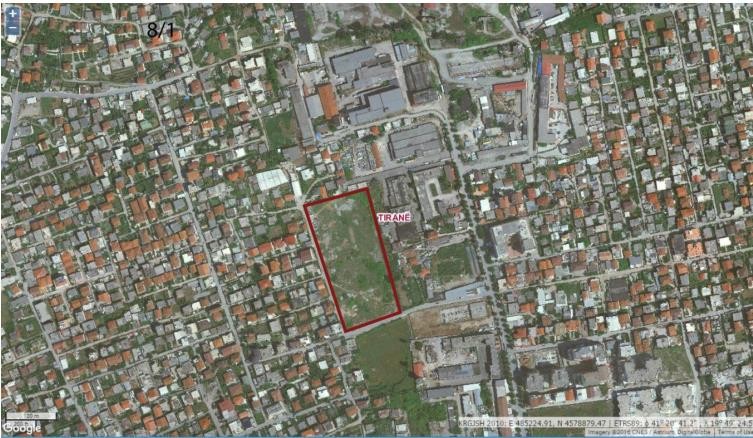 Figura 1 Vendodhja e sheshit 8/1 sipas studimit të fizibilitetit Figura 2 - Foto nga sheshi 8/1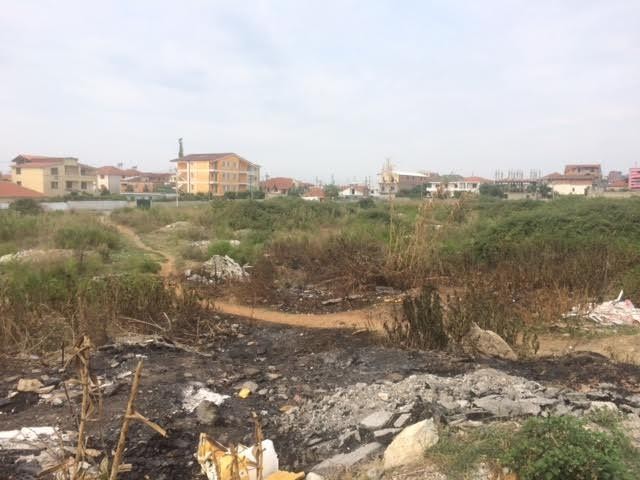 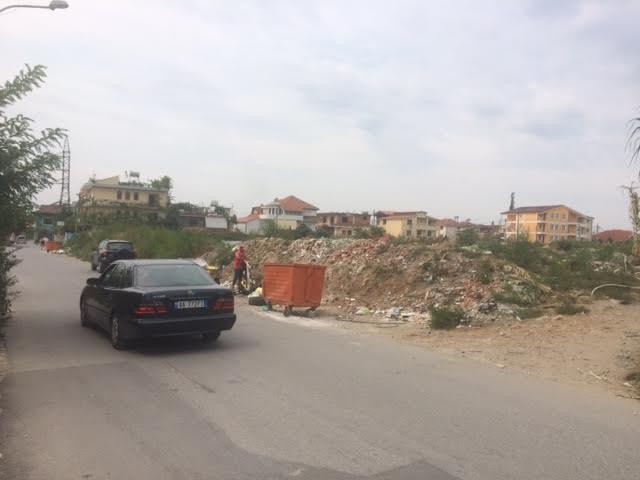 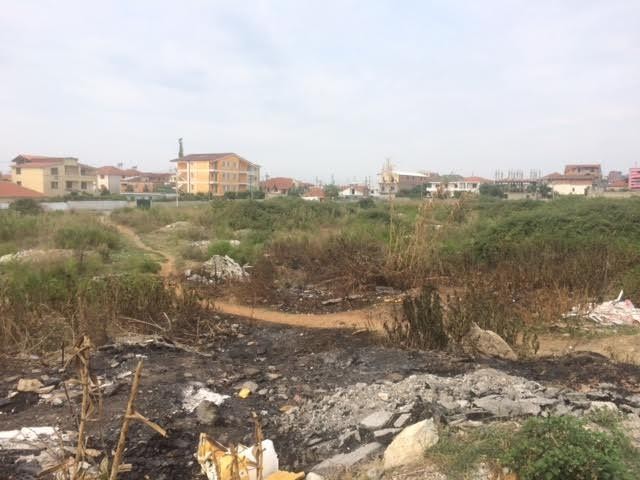 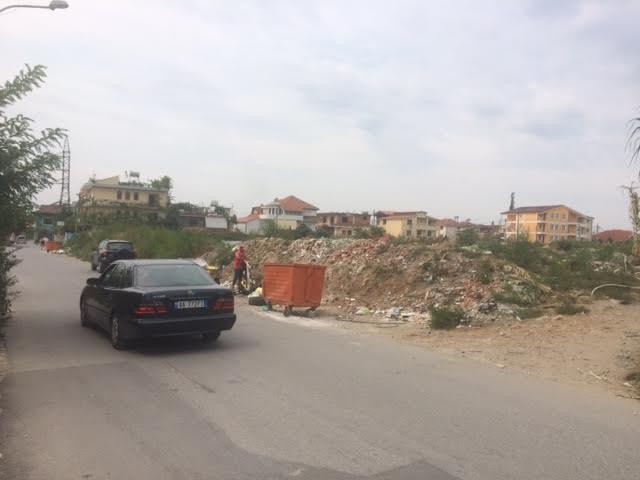 Figura 3 – Harta kadastrale e sheshit 8/1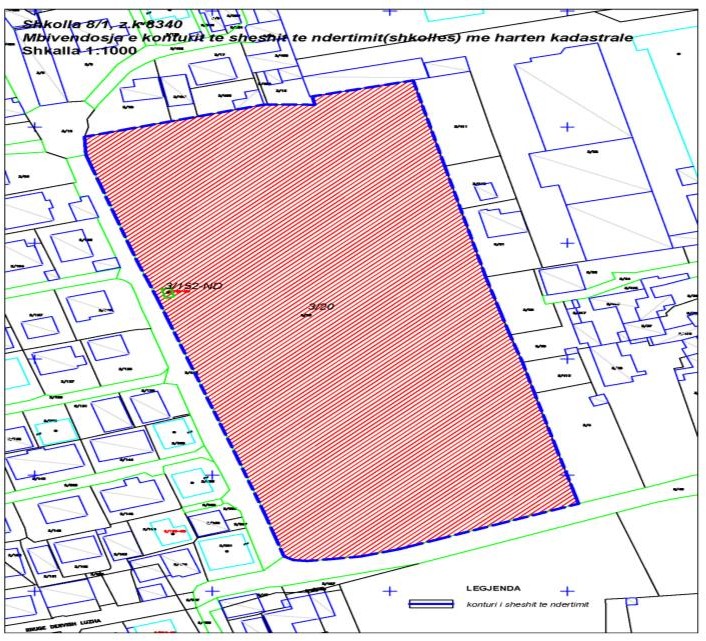 KËRKESA PROJEKTIMI TË PËRGJITHSHME PËR NDËRTIMIN E SHKOLLËSNë këtë territor do të ndërtohen:A.	Shkolla për arsimin 9-vjeçar urban (Tipi 1)Ndërtimi i këtyre objekteve do të plotësojë mungesat e objekteve arsimore në këtë zonë, si dhe do të ndikojë në uljen e numrit të nxënësve në shkollat ekzistuese të cilat ndodhen në kufijtë e kësaj njësie.Shkolla për arsimin 9-vjeçar duhet të ketë të gjitha ambientet e nevojshme akademike (klasat mësimore duke përfshirë laboratorët e fizikës, kimisë, biologjisë, informatikës etj), palestër me ambientet ndihmëse të saj, hapësirat administrative, hapësirat shoqërore, etj. Objekti duhet të ketë të instaluar sistemin e ngrohjes qendrore dhe MKZ. Sistemimit të oborrit të shkollës duhet ti kushtohet një rëndësi e veçantë. Ambienti i jashtëm duhet të jetë i sistemuar, duke përfshire ambjentet funksionale përkatëse, terrenet sportive, me gjelbërim dhe me ndriçim të jashtëmFunksionalitetiGjatë projektimit të ndërtesës shkollore, duhet të krijohet një bilanc mes cilësisë së funksionimit dhe efikasitetit të kostos. Ky bilanc mund të arrihet me mjete të ndryshme, siç janë:Dimensionet racionale të hapësirave:Zonat e përshtatura të qarkullimit: hapësirat e qarkullimit nuk duhet të kalojnë 25% të sipërfaqes së dobishme të ndërtuar. Ato duhet të kenë dimensione dhe të përshtaten sipas shfrytëzuesve të shkollës, ato duhet të jenë funksionale dhe të respektojnë kërkesat për siguri;Numri optimal i hapësirave: numri i hapësirave fillimisht përcaktohet sipas shfrytëzimit.Në shkollat e vogla ku norma e pranueshme nuk mund të arrihet, në veçanti për hapësirat për mësimdhënie të specializuar, hapësirat për qëllime të shumëfishta duhet të merren parasysh;Përshtatshmëri maksimale: hapësirat duhet të projektohen me një përshtatshmëri maksimale, që i mundëson ato të përshtaten për lëndë dhe ndryshime të ndryshme, në ato raste kur kjo përshtatet me kërkesat e tyre funksionale; Grupimi i hapësirave: hapësirat duhet të grupohen në blloqe sipas funksionit dhe ndërlidhjes. Kjo do të siguronte një identifikim të lehtë të veprimtarive dhe hapësirave të tyre korresponduese, një komunikim të lehtë mes hapësirave të ndryshme, pa pengesa nëpër zonat e qarkullimit dhe ato të pritjes, një vëzhgim të lehtë të hapësirave dhe një shfrytëzim optimal të tokës në dispozicion;Integrimi i nevojave: lokacioni i hapësirave brenda shkollës duhet të ndjekë domosdoshmëritë themelore siç janë rregullat e sanitarisë dhe higjienës, rregulloret e komoditetit funksional dhe të sigurisë, si dhe komoditetin akustik, vizual e atë klimatik.FleksibilitetiDizajneri/projektuesi do të duhet të projektojë hapësira të mjaftueshme për fleksibilitet për t'i mundësuar personelit të shkollës që të përshtatet me ambientin e shkollës dhe me metodat e ndryshme të mësimdhënies; dhepër t'i mundësuar planifikuesve që të adaptohen me ndërtesat për nevojat e ardhshme të shkollës që korrespondojnë me kurrikulumin e mundshëm dhe programet me ardhshme. a) Fleksibiliteti i kërkuar për ndërtesa (dhe orenditë) që mundëson metoda të shumta të mësimdhënies për klasat e zakonshme (mësimi frontal, puna në grupe të vogla, mësimi në formë të seminareve etj.) laboratorë dhe salla të specializuara (puna praktike në gjysmë grupe, kurse demonstrimi në grupe të plota) si dhe hapësirat për qëllime të shumëfishta dhe hallat e sporteve (mundësia e rigrupimit të disa klasave).Hapësirat kryesoreReferuar Studimit të Fizibilitetit "Përmirësimi i infrastrukturave arsimore në Bashkinë Tiranë" (Nëntor 2016), Tipi 1 i shkollave, është 9-vjeçar, për zonat urbane me 20 klasa.Për realizimin e projektit sipas tipologjisë së shkollës dhe vendit ku do të ndërtohet, referuar “Udhëzues për projektimin e ndërtesave shkollore normat dhe standardet”. të Ministrisë së Arsimit dhe Sportit, duhet të merren parasysh këto parametra kryesore:Arsimi bazë, klasa 1-9, mosha 6-17 vjeç; Numri i cikleve (paraleleve):	2Numri i Klasave:	20Numri i nxënësve/klasë	30Numri total i nxënësve	600Të dhënat e mësipërme në mënyrë të përmbledhur janë në Tabelën 4. Tabela 42Klasat e mësimitNë projektimin e klasave të mësimit duhet të llogaritet një sipërfaqe 1.94 m2 / nxënës - 2.18 m2 / nxënës (optimale) për dhomat e zakonshme të mësimit dhe 1.8 m2 / nxënës për dhoma të specializuar te mësimit. Lartësia minimale e klasave (dysheme-tavan e përfunduar) duhet të jetë 2.8 m.Klasat e mësimit janë mjediset kryesore në gjithë organizimin e shkollës. Ato duhet të jenë sa më të përshtatshme për zhvillimlin e mësimit. Kujdes të vecantë tregohet në përcaktimin e formës, përmasave, ndricimit dhe ajrimit natyror, si dhe të mënyrës së mobilimit. Sipërfaqja e klasës varet nga numri i nxënësve të klasës dhe eshte prej 58 deri 65 m2 në zonat me popullsi të dendësisë së lartë (klasë me 30-36 nxënës). Numrit dhe përmasave të bankave në rreshtat ballorë (3 banka të dyfishta) si dhe në rreshtat gjatësorë.Sipërfaqja e dritareve: sipërfaqja e dritareve këshillohet të jetë sa 1/5 deri në 1/6 e sipërfaqes së dyshemesë, sipas zonave ku ndërtohet shkolla. Për klasat me gjerësi të madhe, në mënyrë që ndricimi të jetë sa më i njëtrajtshëm, lartësia e dritareve mund te shkoje deri në tavan.Materialet e perdorura duhet te sigurojne mbrojtje kundra zjarrit. Nga dyshemeja deri ne 90 cm duhet te jene te pahapshme, dhe mbi 90 cm dritaret duhet te hapen vetem ne menyre vertikale nga lart, ne kete menyre mund te ventilohet objekti por siguron jo kapercyeshmerine e dritares duke rritur sigurine.2	,Referuar Tabelës nr 2, Faqe 44_ Studimi i Fizibilitetit "Përmirësimi i infrastrukturave arsimore në Bashkinë Tiranë" Nëntor 2016. Udhëzueis për projektimin e ndërtesave shkollore normat dhe standardet” të hartuara nga Ministria e Arsimit dhe Shkencës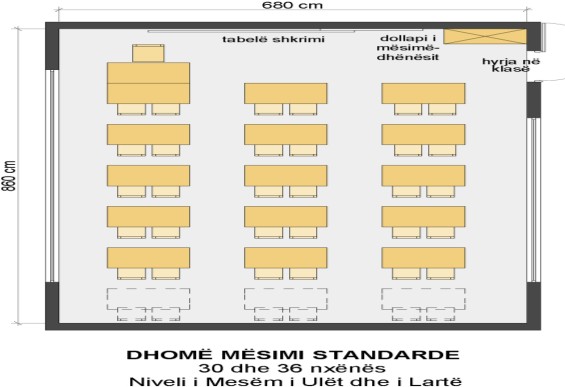 Format planimetrike të klasave, që këshillohen të përdoren, janë drejtkëndore (me raport brinjësh rreth 2:3) dhe afërsisht katrore 6.8 x8.6 m.Thellësia e klasave këshillohet të mos kalojë 9m, gjithsesi është e detyrueshme që nxënësi të mos jetë më shumë se 6 metra larg dritares nga ku merret dritë.. Klasat duhet që minimalisht të marrin 2 orë dritë direkte.Fleksibiliteti: Projektuesi do të duhet të parashohë hapësirë të mjaftueshme për fleksibilitet për ti mundësuar personelit të shkollës që të përshtatet me ambientin e shkollës dhe me metodat e ndryshme të mësimdhënies; dhe për ti mundësuar planifikuesve që të adaptohen me ndërtesat për nevojat e ardhshme të shkollës që korrespondojnë me kurrikulumin e mundshëm dhe programet me ardhshme.Fleksibiliteti i kërkuar për ndërtesa (dhe orenditë) që mundëson metoda të shumta të mësimdhënies (shih fig. më poshtë) për klasat e zakonshme (mësimi frontal, puna në grupe të vogla, mësimi në formë të seminareve etj.) laboratorë dhe salla të specializuara (puna praktike në gjysmë grupe, kurse demonstrimi në grupe të plota) si dhe hapësirat për qëllime të shumëfishta dhe sallat e sporteve (mundësia e rigrupimit të disa klasave).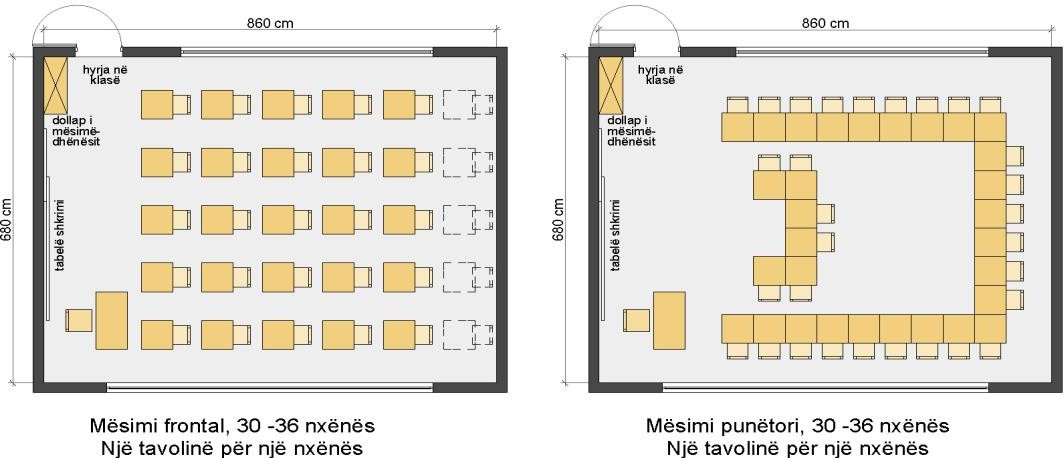 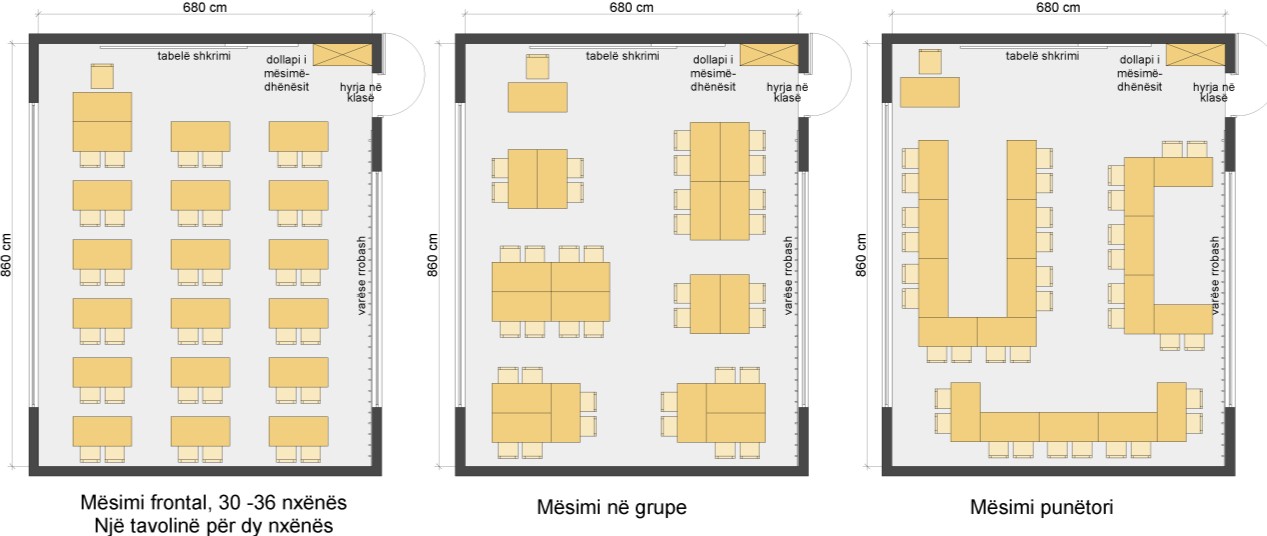 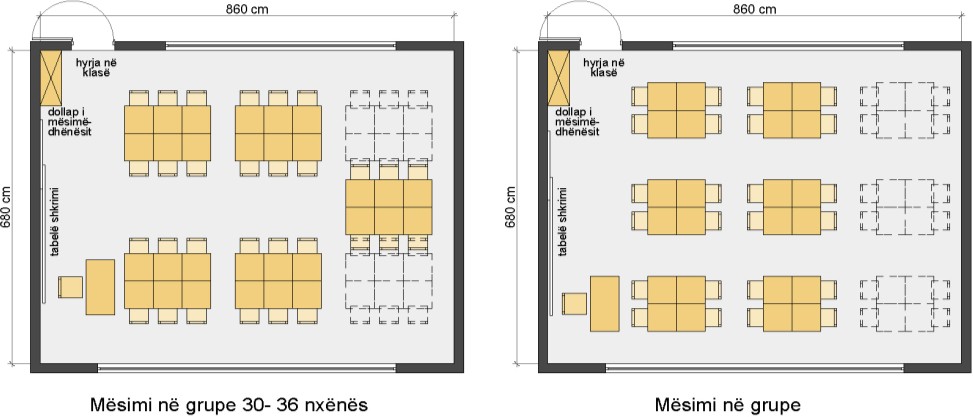 Llojet e ndarjeve të hapësirës që janë dhënë në programin e projektit duhet të zhvillohen në struktura të cilat mund të modifikohen lehtë për tëu përshtatur kërkesave në të ardhmen. Planifikimi me fleksibilitet është një konsiderim esencial në projektin e shkollave që të akomodojë evoluimin e vazhdueshëm në mendimin arsimor si dhe teknikat e teknologjitë e ndërtimit. I njëjti do të ndihmojë adaptimit të shkollës me shfrytëzimet e reja përmes ndryshimeve në planifikim dhe lejon këto ndryshime pa ndonjë kosto të madhe. Për këtë arsye, një plan fleksibil duhet gjithashtu të mundësojë adaptimet e lehta për zhvillimet në të ardhmen në planifikimin e hapësirës, ndërtimin e ndërtesave, ndriçimin artificial, teknikat e ventilimit dhe të akustikës. Bërja e një ndërtese shumë fleksibile (për shembull me numër të madh të mureve lëvizëse përgjithësisht është shumë e shtrenjtë dhe mund të justifikohet vetëm në rast se ndryshimet janë të nevojshme dhe esenciale. Nuk ka shumë arsye që të vendosim për ndarje të shumta nëse ndryshimet bëhen vetëm një herë në vit.Këndet vizuale dhe largësitë: Shpesh nxënësit ankohen se nuk janë në gjendje të shohin qartë mjetet vizuale të konkretizimit siç janë dërrasat e bardha dhe video-ekranet. Shpesh shkëlqimi është shkaktar i pamundësisë së nxënësit për të parë qartë. Një faktor tjetër i rëndësishëm është këndi i vijës së shikimit përgjatë të cilës ata shikojnë. Pamundësia për të parë qartë mund ta shtyjë nxënësin që të marrë një pozitë të parehatshme dhe kjo mungesë komoditeti mund të ketë për pasojë humbjen e përqendrimit. Kjo është posaçërisht e vërtetë për nxënësit e moshave më të reja, këndi i shikimit i të cilëve e shtrembëron imazhin madje edhe nëse nuk ka shkëlqim të fortë.Ekzistojnë disa dëshmi se nxënësit të cilët janë të vendosur aty ku këndi i shikimit është ekstrem, ose largësia nga mjeti i konkretizimit është tepër e madhe, ata kanë të ngjarë të kenë rezultate të dobëta në mësim. Nëse thuhet se të gjithë nxënësit duhet të kenë mundësi të barabarta arsimimi, pavarësisht se ku ulen, atëherë projektuesi duhet ti kushtojë rëndësi më të madhe aranzhimit të ulëseve, në mënyrë që :Largësia maksimale ndërmjet rreshtit të fundit të nxënësve dhe dërrasës së shkrimit të jetë rreth 9.0 m. Përtej kësaj largësie është e vështirë të lexohen ato që janë shkruar dhe nxënësit sforcohen shumë për tu perqendruar, për të qenë në gjendje ta kuptojnë tekstin e shkruar;Largësia minimale ndërmjet rreshtit të parë dhe dërrasës së shkrimit të jetë rreth 2.0 m. Nën këtë largësi, nxënësit e rreshtit të parë nuk do të jenë në gjendje ta shohin tërë dërrasën e shkrimit nga një kënd i pranueshëm vizual (shih fig. më poshtë);Këndi vizual minimal deri te dërrasa e shkrimit duhet të jetë 30° (shih fig. 1.3.6 më poshtë) ashtu që këndi në të cilin shikohet mjeti mësimor i konkretizimit nuk e shtrembëron të kuptuarit nga nxënësit të asaj që ata shohin Nën 30°, leximi i atyre që janë shkruar vështirësohet;Drita kryesore natyrale duhet të jetë, sa më shumë që është e mundur, e vendosur në anën e majtë të nxënësve, ashtu që hija e dorës së tyre të mos bartet në tekstin ose vizatimin që janë duke e bërë.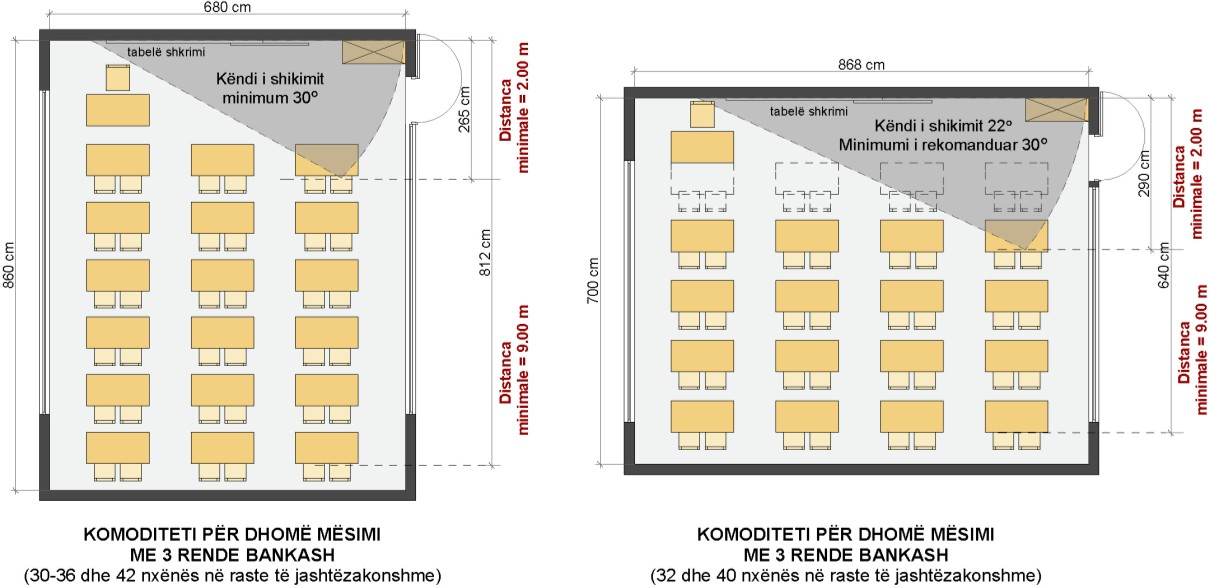 Distanca ndërmjet dy tavolinave Distanca e tavolinës në anë:Deri tek tavolina ose paisje me lartësi maksimale	55 cmDeri tek muret, radiatorët ose të ngjashme	20 cmNga faqja e murit ku është vendosur garderoba	70 cmDistanca e tavolinave njëra pas tjetrësPër tavolina me maksimumin 2 vende pranë njëra tjetrës10- deri 18 vjeç	60 cmPër më shumë se 2 vende pranë njëra tjetrës10- deri 18 vjeç	65 cmPas rradhës së fundit duhen parashikuar edhe 5 cm shtesë.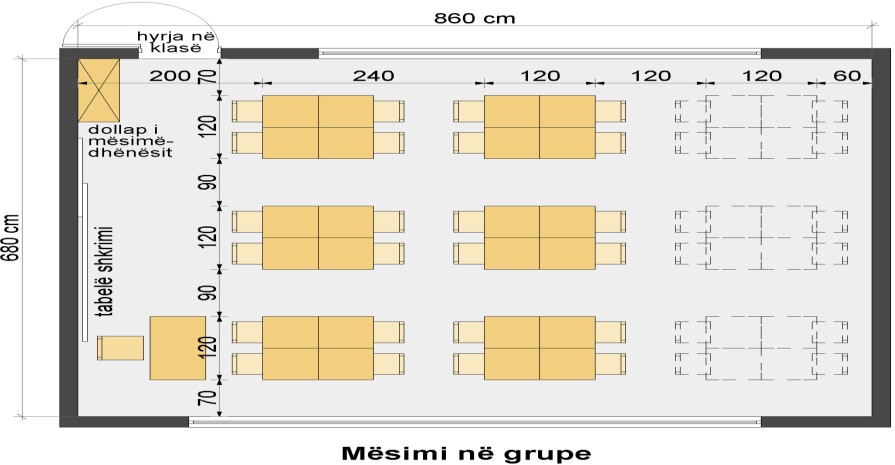 Mobiliet e klasave dhe karakteristikat e tyre Klasë mësimi e përgjithshmeTavolinë për nxënës, 2 nxënës, përmasa: 1200 / 1300Për tavolinat për 2 nxënës sipas grupmoshave i kemi me përmasa:Grupi i parë: 1200 mm x 500 mm Grupi i dytë: 1300 mm x 600 mmMateriali i sipërfaqes së punës:Pllakë MDF (Medium Density Fiber board, pllakë fibre me densitet mesatar).Konstruksioni mbajtes:Skelet tubi në formë ovale ose paralelopipedi. Në të dyja anët, nga jashtë tavolinës, gremç për varjen e çantave. Materiali prej çeliku të plastifikuar ose të kromuar me spesor 1,5 mm.Karrige që mund të stivohen SkeletiRealizuar me alumin, i derdhur, i kromuar, kombinuar me një tub çeliku, me shtresë të sipërme plastike, rezistuese ndaj gërvishtjeve dhe goditjeve, vertikalisht model mekatër këmbë që vihet stiv, me bazament rrëshqitës që lëviz duke bërë të mundur stivimin në rradhë.Ndenjësja dhe mbështetësjaPunuar me kompesatë me trashësi 8 – 10 mm në formë anatomike, sipërfaqja lyer me llak Ngjyra sipas dëshirës së porositësit.Tabelë e zezë universale dopio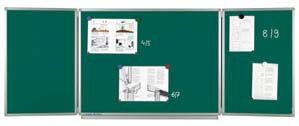 Tabelë me dy faqe që mund të palosen ku shkruhet me shkumës.Komunikacion klasik mbi 5 faqe (pasi mund të shkruhet mbi 5 faqe) Të dhënat teknike të saj janë:Mënyra tradicionale e paraqitjes Shkruhet me shkumësSipërfaqe e lyer me ngjyrë jeshile, magnetikeE lehtë për tu fshirë, falë strukturës ekstra të imët të sipërfaqes Kornizë alumini me kënde prej PVC në ngjyrë të lehtë gri.Sipërfaqe jo gërvishëse dhe rezistente ndaj acideve Ngjyrë jeshile mat, me sipërfaqe jo reflektuese2 fletë tabele që mund të palosen, nga të dyja anët e emaluarDorëzimi të bëhet duke përfshirë mbajtësen e shkumësave dhe kompletin e montimit. Përmasat: 90 x (2 x 60) x 120 cm100 x (2 x 75) x 150 cm100 x (2 x 100) x 200 cm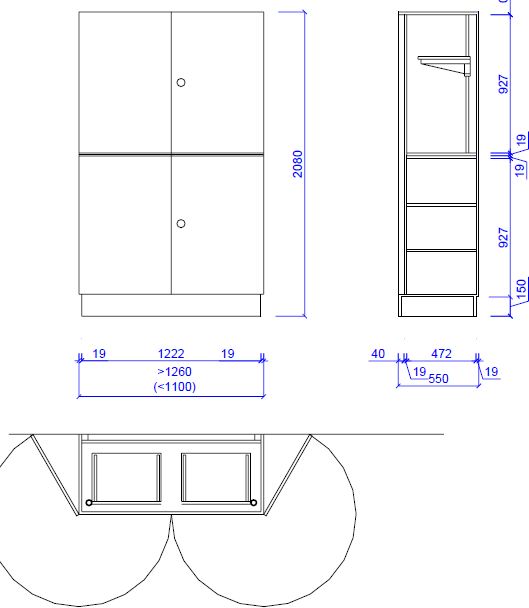 Dollap për në klasëPërmasat: afërsisht 950 x 500 x 2030 mmPjesa e sipërme dollapit (ndarje për vendosjen e pajisjeve):Një dysheme dopio e ngjitur fikse (me anë të sistemit me shlice njëlloj si tedyshemetë me parket) që të shërbejë si ndarje ndërmjet pjesës së sipërme dhe të poshtme të dollapit.2 rafte me lartësi të rregullueshme me dysheme të vidhosur në të që shërben si sipërfaqe mbajtëse të projektorëve ose të pajisjeve të tjera të klasës (Pesha që duhet të mbajë rafte është afërsisht 20-25 kg) Përbëhet nga dy pjesë dollapi.Për të dy pjesët e dollapit dy kanatë dyersh rrotulluese 270 º, me ristelë mbrojtëse në mbyllje.Xokolaturë e heqshme – lartësi 150 mm Materiali melaminë ose MDF.Trupi, ndarëset e rafteve dhe dyert janë të ngjitura mirë me plastikën nga të dyja anët me 1,0 mm– xokolatura me të paktën 1,5 mm.Të gjitha bordurat e dyerve, të trupit dhe ndarëset e rafteve janë të veshura nga të gjitha anët me shirit veshës plastik 3 mm.Skeleti:2 copë rafte dollapi me lartësi të rregullueshme që lëvizin në dy tuba.8 copë mentesha të palosshme të tëra prej metali – këndi i hapjes 270 grad, 2 copë mbështetëse të rrotullueshme prej cilindri në masë të madhe.LaboratorëtProjektuesi duhet të parashikojë në shkollën e re:1 (një) laboratorë informatike 1 (një) laboratorë fizike1 (një) laboratorë kimie1 (një) laboratorë biologjieNë llogaritjen e hapësirës të këtyre klasave laboratorike duhet të merret si bazë hapësira për çdo nxënës si dhe të llogariten ambientet ndihmëse për pajisjet dhe parapërgatitjet.Mobiliet e laboratorëve dhe karakteristikat e tyre Laboratori i kimisëTavolinë për nxënës dy vendësh me prizë dhe me rubinet Përmasat: gjithsej: rreth 1200 x 700 x 700 mm, nga të cilat Suprina: rreth 1200 x 700 x 40 mmSkeleti: rreth 1200 x 700 x 700 mm Dy varëse për çantatSuprina:Material qeramike i smaltuar (pa fuga, si një pllakë e vetme) në tre anët e ngritura. Lidhja me shtyllën e energjisë është rezistuese ndaj acidit dhe nga ana mekanike. Mbërthimi i suprinës me skeletin metalik bëhet nëpërmjet vidave jo të ndryshkshme. Dhe rezistente ndaj acideve.Nën suprinë për çdo nxënës është një vend për vendojen e librave e realizuar me rrjetë metalike prej alumini të kromuar me përmasa: 350 x 350 x 120 mm.Skeleti:Në formë tubi çeliku të plastifikuar ose të kromuar, katërkëndor (30 x 30 mm), me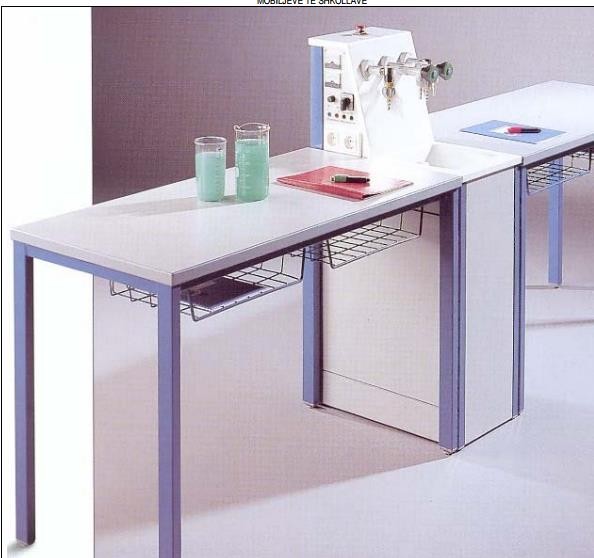 spesor 1,5 – 1,8 mm, i realizuar për t’u montuar në dysheme, i përbërë nga njëkonstrukt kornize të derdhur (jo me copa por si një e tërë) me dy palë këmbëmetalikë; këmbët metalike janë të pajisura me gomina me lartësi të rregullueshme, për të krijuar një rrafsh horizontal, të pavarur nga disniveli i dyshemesë.Përmasat: rreth 1800 x 750 x 900 mm Suprina:Tavolinë laboratori për mësues me prizë dhe rezistent ndaj acidevePërmasat rreth 1800 x 750 x 40 mm, prej materiali qeramiko e smaltuar, sipërfaqe e madhe me cepa të ngritur në të gjitha anët me lavamanin e instaluar të futur në suprinë (në anën të kundërt të derës që të çon në laborator) me hapësirë të brendshme të paktën 510 x 360 x 300 mm, rezistente ndaj acideve dhe me fuga rezistente ndaj acideve.Dollap për ruajtjen e pajisjeve laboratorike të kimisëPërmasat: rreth 1260 x 550 x 2080 mm Materiali prej melamine të veshur me plastikë dhe me bordurë përreth me shirit plastik të ngjitur në mënyrë fikse ose MDF. 1 fletë melamine ose MDF (trashësi min. 20 mm), ndarëse e rafteve të dollapit me lartësi të rregullueshme 8 fletë melamine ose MDF (trashësi min. 20 mm), ndarëse të rafteve të dollapit që mund të hapen komplet me mbështjellëse mbrojtëse prej material plastik nga të gjitha anët me gjërësi 15 mm.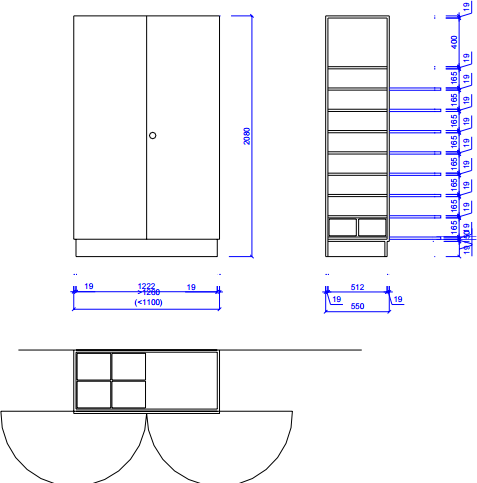 2 dyer rrotulluese me ristelë mbrojtëse ndaj përplasjes. Bravë me lloz cilindrik dhe shul rrotullues me dorezë të madhe ku kapet.Tavolinë laboratori rezistente ndaj acideve Përmasat rreth 2300 x 1500 x 900 mm Suprina:Përmasat rreth 2300 x 1500 x 40 mmMe material qeramike e smaltuar në sipërfaqe të madhe izoluar dhe rezistente ndajacideve. Në pjesën ballore një lavaman (me hapësirë të brendshme minimumi 600 x400 x 300 mm), majtas dhe djathtas lavamanit pajisur me sipërfaqe të pjerrët për rrëshqitjen e pikave të ujit. Në boshtin (aksin) gjatësor dy lavamane në formë hinke (me hapësirë të brendshme të paktën 210 x 210 x 280 mm)Skeleti i pjesës së sipërme ku vendosen kimikatet. Përmasat rreth 1800 x 350 x 700 mm.Skelet me gjashte këmbë në formë tubi me dy rafte; mbërthyer te suprina e tavolinës;bordura e sipërme e raftit të parë rreth 550 mm mbi suprinë; në pjesën e poshtme në të gjithë gjatësinë dhe gjërësinë mes skeletit metalik përgatitur bordurë installimigati 150 mm e lartë. Bordura e sipërme e raftit të dytë rreth 700 mm mbi suprinë; në anën e lavamanit rikthyer në pozicionin e saj gati 300 mm. Të dyja raftet të mberthyera në mënyrë të palëvizshme me skeletin metalik.Komodinat e poshtmePërmasat e përgjithshme (përfshirë dhe xokolaturën) rreth 2180 x 1380 x 860 mm Lartësia e xokolaturës 150 mm. Izoluar me tokën.4 komodina secila me 4 sirtarë dhe 3 mbajtëse për çdo sirtar4 komodina secila me nga një ndarëse sirtari dhe një derë rrotulluese.1 hapësirë e lirë poshtë suprinës për të vendosur larësin e mjeteve laboratorike.Poshtë pjesës ballore të lavamanit derdhës një strehë me derë rrotulluese. Të gjitha menteshat metalike janë rezistente ndaj gërryerjeve dhe veshur me lëndë plastike.Furnizimi me ujëNë pjesën ballore të lavamanit një dalje vertikale rreth 300 mm e lartë, në një pozicion të mirë të jashtëm, me shkarkimin për ujin e ftohtë e të ngrohtë në distancërreth 200 mm nga aksi i tubit vertikal, me 3 valvula shkarkuese; nga te cilat një valvul është për ujin e ngrohtë me bateri të përzierjes (grup lavamani), e lidhur me furnizimin me ujë të ngrohtë (rrjet qëndror i ujit të ngrohtë ose me nje boiler të vogel10 litra të tipit nën tavolinë).Lavaman në formë hinke: me një valvul e thjeshtë në një dalje vertikale rreth 300 mm të lartë, shkarkimi rreth 150 mm nga aksi vertikal; një valvule dopjo në një shtylle vertikale rreth 300 mm të lartë, shkarkimi rreth 150 mm nga aksi vertikal, distanca rreth 120 mm.Laboratori i fizikës / biologjisëTavolina për nxënës 3 vendëshe me prizëPërmasat: gjithsej – rreth 1800 x 600 x 760 mm; nga të cilatSuprina : rreth 1800 x 600 x 25 mmSkeleti: rreth 1800 x 450 x 730 mmTë dhënat mbi lartësinë pa përfshirë vidhat që shërbejnë për ta rregulluar atë Hapësira e lirë: minimumi i lartësisë 650 mmKëmbët metalike janë të rradhitura majtas (Vështruar nga vendi i nxënësit) Sipas planskicës shoqërueseHapësira e lirë: Lartësia minimumi 650 mm Suprina:Është një pllakë melamine ose MDF; që del mbi skelet nga anë e gjatë e tij 75 mmSkeleti: me profil në formë tubi ose katërkëndor, përshtatur për tu montuar në dysheme, dhe i përbërë nga një konstrukt kornize i derdhur (kompakt), pa ndërprerje, me katër palë këmbë metalike. Këmbët metalike janë të pajisura në fund me vidha rregullatore për të krijuar një rrafsh horizontal të pavarur nga nivelimi idyshemesë; këmbët metalike në sektorin e kutisë së instalimit, me një distancë prej 75 mm, mbuluar nga të gjitha anët me pllaka melamine ose MDF. Kapaku i kutisë është i çmontueshëm nga njëra anë e brendshme në mënyrë që të bëhet instalimi.Gjashtë gremça (kapëse) për të varur çantat e shkollës. Instalimet elektrike në kutinë instaluese:Nga ana e mësuesit: dopjo prizë 220 V, buton emergjence stakues për furnizimin me energji në të gjitha tavolinat e nxënësve, 4 copë priza me kapacitet të lirë, një prize me tokëzim. Të gjitha prizat të futura 4 mm.Nga ana e nxënësit: dopjo prizë 220 VTavolina e nxënësit vendoset sipas planit të vendosjes.Lavaman me nënkonstruksion (me komo)Lavaman laboratori me nënkonstruksion me tre dyer (ndarje) me kosh mbeturinash të inkastruar. Përmasat: gjatësi 1500 mm; gjërësi 560 mm; lartësi 900 mmSuprina:Lavapjatë me një gropë lavamani me hapësirë drite nga brenda gjatësi 510 mm, gjërësi 360, thellësi 195 mm dhe me dy pjesë për tharjen e enëve (majtas e djathtas) me përmasa totale gjatësi 1300 mm, gjërësi 560 mm.Materiali i lavapjatës Inoksi.Furnizimi me ujë: Një shtyllë vertikale gati 300 mm e lartë me një shkarkim prej gati 200 mm, pajisur me nga njëvalvul shkarkuese për ujin e ftohtë dhe ujin e ngrohtë (me bateri mikse)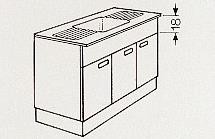 Komoja:Përmasat rreth 1500 x 500 x 860 mm; me xokolature 150 mm të lartë; ndarjet janë180 mm më poshtë se niveli i poshtëm i suprinës; me material melamine ose MDF.Tre dyer rrotulluese me listele mbrojtëse ndaj përplasjes.Dollap koleksioni biologjie / fizikePërmasat rreth 1050 x 560 x 2050 mm ose 1200 x 560 x 2050 mm Materiali melamine ose MDF.2 bazamente raftesh të cilëve mund tu rregullohet lartësia.7 bazamente sirtaresh që mund të tërhiqen jashtë deri në gjysëm gjërësi (konstrukt çeliku), me mundësi shumë të lehta për t `i hequr bazamentet për arsye demonstrimi.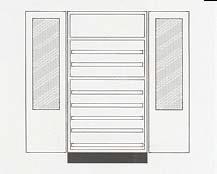 Të gjithë bazamentet e sirtarëve me listelë kapëse 15 mm në të gjitha anët dhe me fuqi mbajtëse prej minimumi 600 N2 dyer rrotulluese në dy të tretat e lartësisë mbuluar me xham me listela lëkundese dhe secila me tre menteshaBravë me kllapë dhe shul rrotullues me dorezë të madhe.Laboratori i informatikësTavolinë nxënësish për informatikë me 2 vende (1600 x 800 mm)Tavolinat e informatikës ndahen në tavolina për Deskop dhe në tavolina për Laptop Përmasat e tavolinës për Deskop:Gjithsej: rreth 1500 x 800 x 700 mmSuprina: rreth 1500 x 800 x 25 mmSkeleti: rreth 1500 x 640 x 670 mm Hapësira e lirë: lartësia minimumi 630 mm2 çengela që ndodhen nga brenda për të varur çantat e nxënësve1 Kanal nën tavolinë për kalimin e kabllove dhe vendosjen e prizave 1 Prizë treshe me kabëll lidhës minimumi 1,5 mSuprina e punës:Pllakë melamine; veshur me lëndë plastike dhe me shirit anësore plastike; dhe që del mbi skelet,Skeleti:Në formë tubi, realizuar për t’u montuar në dysheme, përbëhet nga një konstrukt me kornize I derdhur (pa ndërprerje) me këmbë metalike; këmbët metalike janë të pajisura me vidha rregullimi lartësie për të siguruar një nivel horizontal të pavarur nga mosniveli I dyshemesë.Kanal instalimi për kabllin që sjell rrymën dhe për kabllin e rrjetit në njërën anë të gjatësisë, me kapak që mund të zhvidhoset dhe me vijë ndarëse në këtë kanal kablli.Hyrja e kabllit bëhet sipas dëshirës në një nga dy pjesët e fundme të kutisë instaluese. Daljet e kabllit nëpërmjet të çarës për te aparaturat e ndjeshme që ndodhen mbi tavolinë.Nën suprinë majtaj ose djathats është konstruksioni mbajtës i njësisë qëndrore e bërë me material melamine me përmasa : 500 x 250 x 600 mm.Karrige për nxënës me rregullim lartësie Skeleti:Kolone vertikale me bazament me 5 këmbë të kryqëzuara, prej metali të nikeluar dhe me mbeshtetëse në dysheme me tapa me material PVC (fikse) ose me rrota.Rregullim lartësie nga 420 mm në 600 mm me anë të një vide të tipit bosht e mbulluar për tipin me tapa PVC dhe 470 mm deri në 670mm për tipin me rrota.Pjesa ulëse dhe mbështetëse me material kompesate e presuar. Ngjyra sipas dëshirës së porositësitTabelë njëfaqëshe e lëvizshme Përmasat: rreth 2000 x 1200 mm,Sipërfaqje prej çeliku magnet ngjitëse pa ShkëlqimSpecifikime UPS 1000VA KARAKTERISTIKA MINIMALE TEKNIKE DALJE “OUTPUT”Fuqia “Poëer”:	1000 VAFaktori i fuqisë “Poëer Factor”:	≥0.8Forma e valës “Ëave Form”:	SinusoidaleTensioni nominal “Nominal Voltage”:	220-240 VAC Frekuenca “Frequency”:	50 Hz +/- 5%Rregullimi i Tensionit “Volt, regul. (On	+/-10% battery)”:Prizat dalëse “Output Connectors”: ≥ (4) IEC 320 C13 (nga bateria) HYRJE “INPUT”Tensioni nominal “Nominal Voltage”:	220 - 240 VACFrekuenca:	50 HzDritarja e tensionit “Voltage Ëindoë :	170 - 270 VAC Rregullim automatik i Tensionit “AVR”:	PoPrizat hyrëse “Input Connectors”: (1) IEC 320 C14 KOMUNIKIMI & MENAXHIMIProgrami i fikjes “Shutdoën Softëare”:	PoSinjalizim me dritë “Led Indicators”:	Për të gjitha gjendjet Sinjalizim me zë “Audible Indicators”:	Për të gjitha gjendjet Prizë për komunikimin e të dhënave “Data”: (1) DB9 Serial ose USBMbrojtja ”Protection”: Overload, Discharge, and Overcharge Protection BATERITËKoha e transferimit “Transfer time”:	≤4 msKoha e funksionimit me bateri “Back-Up	≥6 min. me ngarkesë të plotë Time”:Tipi i baterive “Battery Type”:	12 V DC 7 Ah Lead-acid AKSESORËTKabëll për linjën kryesore “Poëer Cord”:	(1) European IEC-C13Kabëll për lidhjen e PC “PC Poëer Cord”:	(2) IEC 320 C13 - IEC 320 C14Kabëll për komunikimin data “Data Cable”: (1) DB9 Serial - DB9 Serial ose USB- USB GARANCIAPeriudha e mbulimit të garancisë “Ëarranty”: 2 vjetSpecifikime per Kompjutera (min. nga nje kompjuter/nxenes dhe nje kompjuter per mesuesin)Specifikime per Laptop (min. dy laptop/ laborator)Specifikime per Printer/scan/fotokopjeHapësirat shoqëroreBibliotekaPërdoruesit e bibliotekës janë si nxënësit ashtu edhe mësuesit prandaj në llogaritjen e hapësirave të bibliotekave duhet të merret kjo gjë parasysh.Për shkollat 9-vjeçare ambienti i bibliotekës duhet të llogaritet duke u nisur nga numri i nxënësve dhe nga sipërfaqja e nevojshme për çdo nxënës që duhet të jetë 0,1 m².Të mendohet pjesë të arkivimit të librave dhe vende leximi për nxënësit. Te mendohet qe salla e leximit e biblotekes te kete ndricim natyral sa me shume te jete e mundur. Cdo postacion leximi te jete i pajisur me priza.Tavolinë bibliotekë (1000 mm) Forma katrorePërmasat: rreth 1000 x 1000 x 720 mm Suprina:Përmast rreth 1000 x 1000 x 25 mm Skeleti:Përmasat rreth 1000 x 1000 x 690 mmNë formë tubi – veshur me material plastik ose i kromuar me 4 bazamente rrëshqitëse prej plastike që rregullojnë lartësinë dhe kornizë në formë tubi e derdhur (e pandërprerë).Dollap për kartelatPërmasat rreth 940 x 500 x 900 mm Korpusi (trupi)Një ndarje vertikale në mes me material melamine ose ekuivalente me të, të fiksuar lartë e poshtë me anë të vidave.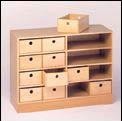 Në çdo nëndarje vertikale janë tre rafte, po me material melamine, të cilët bëjnë të mundur vendosjen e sirtarëve.16 sirtarë për rreth 15.000 kartela të cilët mund të hiqen lehtësisht. Materiali i sirtarëve prej druri, me vend për tu kapur e tërhequr lehtësisht. Përmasat e sirtarëve: 210 x 210 x 480 mmtë lëvizëshmeSipas planskicës shoqërueseRaft librash (thellësia 30 cm)Përmasat: rreth 900 x 320x 2080 mm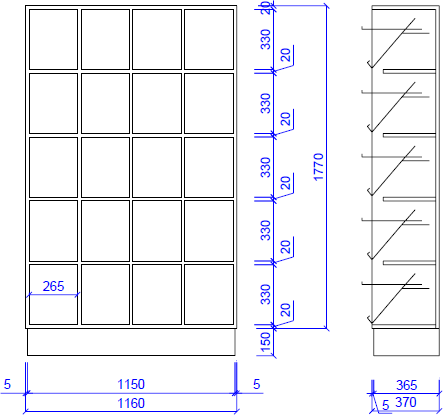 5 dërrasa ndarëse rafteshKokat (pjesët kryesore) janë	realizuar duke pasurparasysh lidhjen e mundshme	në seri sipas hapësirës.Konstrukt me korniza që	përbëhet nga pjesëtkryesore që ndodhen anash dhe	një bazament sirtari qëndodhet sipër dhe që është	lidhur e fiksuar nëlartësinë e xokolaturës.Suprina dërrasë druri e veshur me rimeso.4 bazamante të rrëshqitëshme prej plastike të lëvizshme për të rregulluar lartësinë.Raft për gazetat dhe revistat Sipas planskicës shoqëruesePërmasat rreth 1160 x 370 x 1920 mmKokat e raftit janë realizuar duke pasur parasysh lidhjen e mundshme në seri sipas hapësirës.Konstrukte kornizash që përbëhet nga pjesë kryesore vendosur anash dhe një bazament sirtari të vendosur përpara dhe të lidhur e fiksuar në lartësinë e xokolaturës.pllakë e plotë që ndodhet nga prapa Pjesë e hapur me 20 njësiPër çdo njësi nga 1 dërrasë ndarëse raftesh e lëvizshme që rrëshqet sipas një shine me tapë që shërben për ta ndaluar e tipit PVC dhe listele kapëse PVC 35 mm e vendosur përpara.Hapësira për shumë qëllimeNë hapësirat për shumë qëllime bëjnë pjesë ambientet, të cilat mund të përdoren për disa qëllime si p.sh salla mbledhjesh nxënës-mësues, sallë takimesh për mësues-prindër, për të zhvilluar simpoziume, për të shfaqur materiale të ndryshme filmike etj. Kjo salle te jete e projektuar ne formen e nje auditori dhe te kete kapacitet ules per te pakten 100 veta. Te mendohet nje pjese ku sherben si skene apo per leksione te vecanta duke i mundesuar shkolles te zhvilloje aktivitete me te gjera. Salla te kete sistem audio dhe dhome teknike per te komanduar ndricimin, audion, projektor etj. Te mendohet qe salla te jete akustikisht funksionale. Kjo hapesire te kete dy hyrje, nje e drejteperdrejt nga korridoret e shkolles dhe nje e lidhur ne menyre te drejtperdrejt me hapesiren publike te shkolles, qe te jete fleksibel mjaftueshem duke funksionuar edhe si e vecante jashte orareve te shkolles. Lartesia minimale e saj te jete sa dy kate klasave, pra minimumi 5.6 m dysheme –tavan.Pajisjet per nje salle te tille multifunksionale:Projektor overheadOverhead projektor modeli bazë MENTOR 250 Të dhënat teknikeProjektor overhead për përdorim të përditshëm Me llampë halogjene: 2x 24 V/250 ËObjektiv me 3 lente me f = 315 mm Karkasë robustePërdorim i thjeshtëInklusiv ndërruesin e shpejtë të llampës, lente jo të gërvishtme të markës Fresnel, Ventilator, Siguresë termike , 5 m kabëll rrjeti.Pesha: 13 kgPërmasat: L 34 x B 36,5 x H 70 cm Sipërfaqja e punës 285 x 285 mm Qartësia: rreth 2.200 ANSI-LumenNë figurën e mëposhtme paraqitet një projektor me dia film i markës MENTOR 250, rekomandohet përdorimi I tyre ose I një marke të ngjashme që plotëson të njëjtat kushteProjektor me dia filmMë poshtë paraqiten dy tipe të ndryshëm të projektorëve me dia film, një i ri me pult komandimi në distancë dhe tjetri me komandim me pult të lidhur me kabëll.Të dhënat teknike të tipit OPLITE 7 1 x ProjektorSHËRBIMET ARKITEKTURALE / INXHINIERIKE PËR PËRPUNIMIN E SPECIFIKIMEVE TË MATERIALEVE TË NDËRTIMIT DHE SPECIFIKIMET E PAJISJEVE DHEMOBILJEVE TË SHKOLLAVEMINISTRIA E ARSIMIT DHE E SHKENCES SPECIFIKIMET E MOBILJEVE DHE PAJISJEVE LABORATORIKE Faqe -66-x Lampa 400Ë - 36V1 x Çantë për transportimin e saj 1 x 3280 Magazin për dia film1 x Objektiv zmadhues 70-120 mm (1:2,8) 1 x kabël për komandim në distancëx Pult komandimi me 6 funsione të tipit IFR 8Në figurën e mëposhtme paraqitet një projektor me dia film i markës SIMDA, rekomandohet përdorimi i tyre ose i një marke të ngjashme që plotëson të njëjtat kushteTë dhënat teknike të tipit OPLITE 4 1 x Projektorx Lampa 250Ë - 24V1 x Çantë për transportim1 x 3280 Magazin për dia film1 x Objektiv zmadhues 85-150 mm1 x kabëll për komandim në distancë Rregullim fokusi + / -Në figurën e mëposhtme paraqitet një projektor me dia film I markës SIMDA, rekomandohet përdorimi I tyre ose I një marke të ngjashme që plotëson të njëjtat kushteTavolinë pune për dhomën e konferencave Përmasat: rreth 1950 x 975 x 720 mm.Suprina: Përmasat: rreth 1950 x 975 x 30 mm. Materiali pllakë melamine ose ekuivalente me të, me veshje plastikedhe shirit plastik për bordurën.Skeleti: Përmasat: rreth 1950 x 975 x 685 mm Materiali tub metalik me katër këmbë që mbështeten në dyshemë dhe janë të pajisura me vida rregulluese lartësie me material PVC.Dhoma e komunikimit (IT Room ) Specifikime Pajisje RrjetiDhoma e IT duhet te kete specifikat si me poshte:Permasat e dhomes te jene minimalisht 2 m x 2 m (4 m2).Shenim: Nqs do te planifikohet qe shkolla te kete Pajisje server duhet te kete system kondicionimi ku temperature standarte te jete 21 Grade konstante.Ne dhomen e serverit te kete Kabinet pajisjesh (rack) per kabllim minimalisht 24 HU. Minimalisht nje UPS 1000VA per pajisjet e rrjeit si sëitch, router ëireless etj.Patch-panel 24 Port per cabinet (rack) ne varesi te lidhjeve qe duhen per poste pune Sëitch-e Layer 2 per shperndarje te rrjetitRouter Ëireless per shperndarje te signalit te internetit ne vendet ku do te cakohet te kete internet. Patch-Cord 1 m ose 2 m, Cat6(per lidhjet midis sëitche-ve dhe patch paneleve)Priza Rack 6-tshe me sigurese per Kabinetin(rack Sëitch me 5 PortaSëitch me 8 PortaSëitch me 24 PortaRouter ËirelessAmbientet parashkolloreShkolla duhet te permbaje deri ne dy hapesira parashkollore me dimensionet e nje hapesire grupi ndejtje + loje te kopshteve.Keto klasa duhet te kene nyje sanitare te aksesueshme dhe te dedikuar per grupin.- Mobiliet e pershtatshme per keto ambiente duhet te jene:Materiali i skeletit:Dru masiv prej ahu me buze të rrumbullakosura (për të shmangur dëmtimet e mundshme).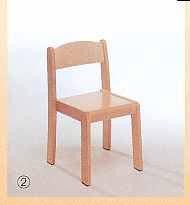 Sipërfaqja e lyer me llak pa ngjyrë dhe rezistente ndaj ujit dhe jo të dëmshëm për shëndetin.Materiali i ndnjëses dhe i mbështetëses:Kompesatë me formë ANATOMIKE dhe me buzë të rrumbullakosura. Sipërfaqeja e lyer me llak pa ngjyrë dhe rezistente ndaj ujit dhe jo të dëmshëm përshëndetin.Tavolinë e rrumbullakëtEdhe tavolinat ashtu si karriget i sipas lartësisë i klasifikojmë në dy grupe.Tavolinë e rrumbullakët për një grup fëmijësh me diametër 600 dhe1200 mm.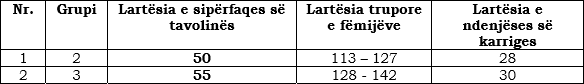 Materiali i skeletit: Dru masiv prej ahu me buzë të rrumbullakosura (për të shmangur dëmtimet e mundshme). Sipërfaqja e lyer me llak pa ngjyrë dhe rezistente ndaj ujit dhe jo të demshëm për shëndetin.Materiali i suprinës: MDF ose melamine me shtresë plastike dhe shirit anësor plastik, me buzë të rrumbullakosura. Sipërfaqja rezistente ndaj ujit dhe jo e dëmshme për shëndetin.Tavolinë katroreTavolinë drejtkëndore për fëmijë me përmasa: 1200 x 800 mm	800 x 800 mm	1200 x 600 mm600 x 600 mmMateriali i skeletit: Dru masiv prej ahu me buzë të rrumbullakosura (për të shmangur dëmtimet e mundshme). Sipërfaqeja e lyer me llak pa ngjyrë dhe rezistente ndaj ujit dhe jo të dëmshëm për shëndetin.Materiali i suprinës: MDF ose melamine me shtresë plastike dhe shirit anësor plastik, me buzë të rrumbullakosura. Sipërfaqja rezistente ndaj ujit dhe jo e dëmshme për shëndetin.Tavolinë trapeziodaleTavolinë trapezoidalepër fëmijësh me përmasa: 1200 x 600 x 600 mmMateriali i skeletit: Dru masiv prej ahu me buzë të rrumbullakosura (për të shmangur dëmtimet e mundshme). Sipërfaqeja e lyer me llak pa ngjyrë dhe rezistente ndaj ujit dhe jo të dëmshëm për shëndetin.Materiali i suprinës: MDF ose melamine me shtresë plastike dhe shirit anësor plastik, me buzë të rrumbullakosura. Tavolina per femije autikeDollap për lodraPërmasat: 900 x 400 x 760 mm 600 x 400 x 760 mmMateriali: Melaminë e rimesuar me ristelë druri natyror me buzë të rrumbullakosura.Ndarjet janë realizuar duke pasur parasysh lidhjen e mundshme në seri sipas hapësirës dhe shfrytëzimin sa më mirë të saj.1 ndarje vertikale në mes 3 ndarje raftesh në secilën nënndarje me lartësi të rregullueshme 4 dyer rrotulluese me listelë mbrojtëse ndaj përplasjes Xokolaturë 100 mmGarderobë për fëmijëGarderobat për fëmijë i klasifikojmë:Garderobë për fëmijë me stol për tu ulur nga njëra anë. Përmasat: lartësia 1100 mm; thellësia 390 mm; lartësia e ndenjëses 330 mm.Garderobë për fëmijë me stol për tu ulur nga të dyja anët Përmasat: lartësia 1100 mm; thellësia 1120 mm; lartësia e ndenjëses 330 mm.Garderobë për fëmijë me stol për tu ulur nga anë dhe me vend për vendosjen e këpucëve, kapele. Përmasat: lartësia 1100 mm; thellësia 570 mm; lartësia e ndenjëses 330 mm.Materiali i skeletit: Dru masiv prej ahu me buzë të rrumbullakosura (për të shmangur dëmtimet e mundshme). Sipërfaqeja e lyer me llak pa ngjyrë, rezistent ndaj ujit dhe jo të dëmshëm për shëndetin. Përmasat e drurit 40 x 40 mmMateriali i ndenjëses: Ristela pjej druri ahu me buzë të rrumbullakosura (për të shmangur dëmtimet e mundshme). Sipërfaqeja e lyer me llak pa ngjyrë dhe rezistente ndaj ujit dhe jo të dëmshëm për shëndetin. Trashësia e ristelave minimumi 30 mm.Në pjesën e sipërme janë vendosur gremçet për të varur rrobat ndërsa në pjesën poshtë ndenjëses vendosen këpucët mbi ristela.Salla për edukimin fizik Shkollat nëntëvjeçareNë shkollat nëntëvjeçare duhet patjetër të ketë një ambient të veçantë të mbyllur (palestër) për edukimin fizik si dhe ambjentet në oborrin e jashtëm të saj.Përmasat për palestrën duhet të jenë të tilla që në këtë ambient të luhet basketboll dhe volejboll pra 12 m x 24 m dhe lartësia minimale 6 m. Distanca e mureve nga fusha duhet të jetë 3 m.Përveç kësaj salla e edukatës fizike duhet të ketë ambientet e veta ndihmëse:dy garderoba me madhësi secila 16 m².dy banjo – dushe 16 m²një depo për materialet 16 m²ambient për mësues me banjo – dush dhe garderobë 10 m²Palestra duhet te jene e parashikuar per shtrim me parket druri me binare dhe e vijezuar per zhvillimin e volejboll/ basketboll ne te.Gjithashtu palestra dueht te kete suportet per vendosjen e rrjetave te volejbollit dhe koshat dhe tabelat e basketbollit.Elemente te nevojshme per palestren: Portmanto per dhomen e mesuesve Varese rrobash (per palester)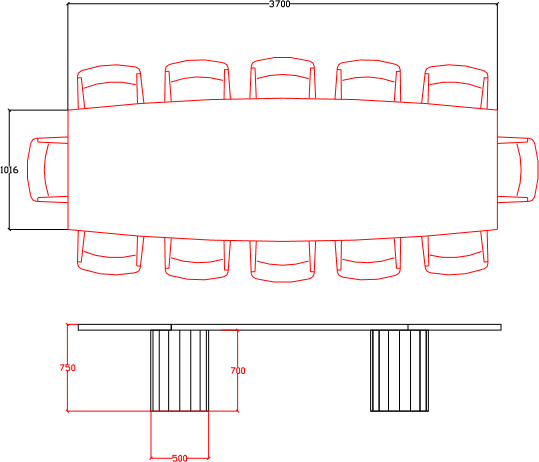 Stola te gjateKosha basketbolli per ambjente te brendshme Shkalle suedeze dyshe 2x(1mx220 m)Dyshek gjimnastike Rrjeta volejbolliHapësirat administrativePer secilin tip shkolle te parashikuar, me poshte jane evidentuar numri I stafit akademik dhe administrues:Zyra e drejtorit / Zyra e nëndrejtoritZyra e drejtorit dhe e nendretoreve te jene te shperndara ne cdo kat, ne kete menyre rritet kontrolli i shkolles. Zyra e drejtorit në shkollat 9 vjeçare duhet të jetë minimumi	20-25 m²Zyra e nëndrejtorit në shkollat 9 vjeçare duhet të jetë minimumi	12 m² Tavolina: Përmasat rreth 3700 x 1020 x 720 mmSuprina Përmasat rreth 1950 x 975 x 50 mm Melamine e rimesuar me ristele druri natyror SkeletiSuprina mbështet mbi dy këmbë të cilat janë me diametër 500 mm, me material dru masiv i lyer me llak natyral.Salla e mësuesveHapësira për sallat e mësuesve në shkollat 9- vjecare duhet parashikuar 2,5 m² për çdo mësues. Nese kemi disa salla mesuesisht eshte e preferueshme te jene ne kate te ndryshmeTavolinë takimiPërmasat rreth 3700 x 1020 x 720 mmSuprina Përmasat rreth 1950 x 975 x 50 mm Melamine e rimesuar me ristele druri natyrorSkeletiSuprina mbështet mbi dy këmbë të cilat janë me diametër 500 mm, me material dru masiv i lyer me llak natyral.Personeli ndihmësPër personelin ndihmës, ku përfshihen personeli mirëmbajtes, duhet të parashikohet një ambient me hapësirë prej 2 m² për çdo person.Hapësirat ndihmëseAmbjentet higjeno-sanitare Sanitaret, mësues, nxënës, meshkuj/femraBlloku sanitar qe perfshin tualetet duhet te jete ne cdo kat.VendndodhjaKlasat e mësimit dhe të pushimit nuk duhet të vendosen më larg se 50 m nga sanitarët. NumriNë përcaktimin e numrit të ËC-ve duhet të bazohemi në normat që janë paraqitur në tabelën e mëposhtme, e cila shërben për të gjitha kategoritë e shkollave.Nuk eshte e rekomandueshme qe tualetet e mesueve dhe nxenesve te jene te ndara. Keshtu qe te parashikohet qe te ndajne te njejten hapesire sherbimi, korridori, lavamane etj.Për të shmangur erërat shqetësuese, duhet ushtruar një kujdes i vazhdueshëm për paisjet sanitare. Për më tej rekomandohet :Muret të jenë rezistente ndaj gërvishtjeve, mundësisht të mos pranojnë shkrimin mbi të, pra të vishen me pllaka majolike deri në lartësinë minimumi 1,6 m.Dyert e nyjeve të ËC-ve duhen të jenë 70 cm dhe të hapshme nga jashtë.Në pisuare duhet të ketë ujë të bollshëm dhe të rrjedhshëm për shmangien e erërave shqetësuese.Minimumi i dimensioneve të një nyje ËC-je duhet të jetë jo me të vogla se 1,3 m x 0,9 me lartësi minimale 2 m Sanitaret duhet të jenë të hidroizoluara dhe të kenë ventilim të mirë.Për larjen e ambientëve të ËC-ve duhet që të parashikohet një rubinet ku mund të lidhet një tub llastiku si dhe një piletë për mbledhjen e ujrave. Në paradhomat e grupeve më të mëdha sanitare duhet parashikuar dhe një piletë për largimin e ujerave të dyshemesë.Sanitaret, për persona më aftësi të kufizuarPër të gjitha kategoritë e shkollave duhet të ketë minimumi një nyje ËC-je për këta persona. Për informacione të mëtejshme referojuni VKM 1503, datë 19.11.2008, “Për personat me aftësi të kufizuara”..Kabineti i mjekutKabineti i mjekut vendoset në katin e perdhe të ndërtesës dhe ka një sipërfaqe 17-18m², me dimensione të këshillueshme 6x3m. Gjatësia 6m është e nevojshme për kryerjen e rregullt të ekzaminimeve për pamjen dhe ndigjimin tek nxënësit.Në kabinet duhet të ketë një larëse duarsh.Ndricimi natyral të sigurohet me një hapje dritaresh me sipërfaqe sa 1/6 e sipërfaqes së kabinetit. Ndricimi artificial të jetë 100 lux.Dollap për instrumenta mjeksore Përmasat rreth 1260 x 550 x 2080 mm Materiali i korpusit dhe i nënndarjeve:Pllakë melamine – me shtresë veshjeje plastike me shirit veshës plastik të bordurave. Ndarjet janë realizuar duke pasur parasysh lidhjen e mundshme në seri sipas hapësirës dhe shfrytëzimin sa më mirë të saj.ndarëse rafti që mund të hiqet komplet, me fuqi mbajtëse të lejueshme minimumi 600 N (hapësirë e lirë e ndriçueshme 250 mm)ndarëse raftesh që mund të hiqen komplet, me fuqi mbajtëse secila minimumi nga 400 N (hapësirë e lirë e ndriçueshme nga 250 mm)ndarëse raftesh që lëvizin sipas lartësisë, nga të cilat njëra sipas gjithë thellësisë së dollapit, ndërsa dy të tjerat deri në thellësinë prej 320 mm.Ndarëset që ndodhen në thellësinë prej 320 mm janë të lëvizshme sipas gjithë lartësisë, prandaj duhet një rresht shtesë për mbajtësin e sirtarëve (rafteve). Të gjitha ndarëset që mund të hiqen plotësisht janë të pajisura nga të gjitha anët me listelë kapëse 15 mm të lartë.Dy dyer rrotulluese me listele mbrojtëse ndaj përplasjes. Bravë me kllapë cilindrike dhe lloz rrotullues me dorezë të madhe ku të kapet dhe me cilindër të madh.Kabineti i psikologutKabineti i psikologut vendoset në katin e parë të ndërtesës dhe ka një sipërfaqe 17-18m², me dimensione të këshillueshme 6x3m. Gjatësia 6m është e nevojshme për kryerjen e rregullt të ekzaminimeve tek nxënësit.Në kabinet duhet të ketë një larëse duarsh.Ndricimi natyral të sigurohet me një hapje dritaresh me sipërfaqe sa 1/6 e sipërfaqes së kabinetit. Ndricimi artificial të jetë 100 lux.Hapesire e psikologut dhe e mjekut mund te integrohen sebashku.Ambientet komunikuese, hyrjet, shkallët, korridoret, holletTë gjitha kategoritë e shkollave kanë nevojë për ambientë komunikuese, hyrje, holl, korridore, shkallët, rampat, parmakë për shkallët.Hyrjet e shkollës duhen projektuar të tilla që të mundësojnë hyrje - dalje të lirshme të nxënësve. Përmasat e dyerve të hyrje – daljeve varen edhe nga numri i nxënësve të shkollës. Për çdo hyrje për në shkollë duhet të projektohet nënstreha.Në çdo kat duhet të ketë së paku një dalje emergjente, në distanca sa më të mëdha nga shkalla kryesore. Distanca maksimale në mes të çdo dere dhe daljes së emergjencës së katit duhet të jetë 30 m. Gjerësia e daljes emergjente duhet të jetë 0,55 m për çdo 60 persona.Në katin përdhe duhet të ketë të paktën dy hyrje.KorridorëtDuhet të plotësojnë kushtet e mëposhtme:Gjerësia e korridorit kur ai shërben për klasat vetëm nga njëra anë duhet të jetë minimumi 2m. Gjerësia e korridorit kur ai shërben për klasa në të dyja anët duhet të jetë minimumi 3 m.Lartësia e korridorit duhet të jetë minimumi 2,8 m dysheme - tavan. Korridoret duhet te sigurojne ndricim natyralMobiliet qe duhet te jene ne korridore:Rafte metalike që mund të mbyllen me çelësPërmasat: Në varësi të numrit të ndarjeve për gjërësi të ndarjes 300 mm / 400 mm kemi: Rafte me gjërësi: gjërësia për raft me 1 ndarje = 300 mm / 400 mm	gjërësia për raft me 2 ndarje  = 600 mm / 800 mm	gjërësia për  raft  me 3  ndarje   =  900  mm  / 1200 mm		gjërësia për raft me 4 ndarje = 1200 mm / 1600 mm gjërësia për raft me 5 ndarje = 1500 mmLartësia e rafteve varet nga mënyra e organizimit dhe është:Për rafte me xokolatur: 1750 mm Për rafte që mbështeten mbi këmbë: 1850 mm Për rafte me stol ulës të klasës A: 1950 mm Për rafte me stol ulës të klasës B: 2100 mmPërparesi e tyre janë:Vetajrosje optimaleKonstruksion metalik jetëgjat dhe robustVrima anësore që bëjnë të mundur bashkimin e thjeshtë të disa rafteve Këmbë të zinguara dhe të lyera me bojëMateriali metalik i punuar me buzë të rrumbullakosura – Qëndrueshmëri dhe mbrojtje ndaj dëmtimeve fizikeGremç metalik të qëndrueshëm dhe të salduar në pjesën e brendshme të derës Lyerje me boje antiruxho të qëndrueshmeDerë me çarje për ajrim dhe me sistem mbyllës me çelës individual Në pjesën e brendshme: 1 rafte në pjesën e sipërme lartësia 250 mmRaftet metalike duhet të llogariten në mënyrë që të ketë nga një ndarje në dispozicion të secilit nxënës.Shkallëtduhet të plotësojnë kushtet e mëposhtme:Gjerësia e krahut të shkallëve: minimumi 1,2 m /100 nxënës + 0,2 cm për çdo 100 nxënës të tjerë. Nuk duhet të projektohen dhe të zbatohen shkallë spirale.Lartësia e parmakut të shkallëve duhet të jetë 1,10 mPër shkallë me gjerësi deri në 1,5 m parmaku vendoset vetëm në njërën anë.Për shkallë me gjerësi deri në dy 2 m, parmaku duhet të vendoset nga të dyja anët. Për shkallë më të gjera se 2 m duhet vendosur parmak edhe në mes.Hapësira e shkeljes të trajtohet me material kundër rrëshqitjeve Shkallët duhet të kenë ndricim natyralShkallët nuk duhet të kenë më shumë se 18 bazamakë në një rampë.Për elemente të tjera të projektimit të shkallëve referohuni VKM. Nr, 626, Dt. 15.07.2015 “Normativat e projektimit të banesave”.Për personat me aftësi të kufizuar referohuni VKM, Nr. 1503, Dt. 19.11.2008, Për miratimin e rregullores “ Për shfrytëzimin e hapësirave nga ana e personave me aftësi të kufizuar”.Ashensoriduhet të plotësojë kushtet e mëposhtme:Ashensori do të shërbejë për lëvizjen vertikale të personave me aftësi të kufizuar apo në raste të tjera të domosdoshme ne rast se nuk ka zgjidhje teknike tjeter.Gjerësia minimale e derës së ashensorit: 85 cmTubat mbajtës dhe paneli i komandimit të ashensorit jo më lart se 90 cm Dimensioni i hapësires së brendshme të ashensorit, jo më pak se 1 m x 1.4 mHolliHolli është një element shumë i rëndësishëm dhe i domosdoshëm për shkollat. Hollet në katet përdhe shërbejnë për të mundësuar kalimin e shpejte të nxënësve nga dera e hyrjes nëpër klasa dhe anasjelltas, si dhe japin kontaktin e parë viziv të nxënësve me ambjentet e brendshme të shkollës. Në katet e tjera të shkollës hollet përveç funksionit të shpërndarjës së nxënësve nëpër klasa, luajnë edhe rolin e qëndrimit të nxënësve në pushimet ndërmjet orëve të mësimit. Hollet shërbejnë edhe si ambiente ku afishohen tabela të ndryshme të cilat i shërbejne ciklit të mësimit.Hollet si pjesë e domosdoshme e organizimit të shkollës duhet që të projektohen të tilla që të përmbushin funksionet e lartpërmendura. Madhësia e tyre është në varësi të numrit të nxënësve, të kateve dhe të mënyrës së organizimit të klasave.Depot, kthinat ndihmëseDepot janë ambjente, që shërbejnë për inventar dhe materiale të tjera. Sipërfaqja e depove mund të jetë nga 18 m² - 40 m².Dhomat teknike per vendosjen e kaldajes, depozitave te ujit sanitar, pompave te ujit dhe pompave te sistemit te mbrojtjes nga zjarri duhet te kene siperfaqe dhe forme gjeometrike te tille qe te bejne te mundur vendosjen e te gjithe pajisjeve dhe impianteve sipas specifikimeve teknike te prodhuesve, duke lene hapesira te nevojshme per punime remonti dhe mirëmbajtje.Hapesirat e JashtmeHapësirat e jashtme ndahen në tri kategori:Hapësirat e caktuara për zona të rekreacionit (fushat e lojës) dhe zona për sport;Zonat e qarkullimit përfshirë ato për automjete (rrugët dhe parkingu) dhe për këmbësorë (trotuaret dhe shtigjet); Zonat e gjelbra dhe ato të mbjella me drunj, kaçube, shkurre, si dhe lëndinat.Hyrja ne teritorin e shkolles duhet te jete e qartësisht dukshme dhe e lehtë per tu gjetur.Emri i shkollës duhet të vendoset në mënyrë të qartë në një pozitë të shquar nga jashtë dhe në afërsi të hyrjes kryesore.Nëse një pikë e përshtatshme stacioni për autobusin e nxënësve nuk është në dispozicion brenda një distance të arsyeshme, duhet te merret parasysh krijimin e një ndalese afër shkollës. Kjo ndalesë nuk duhet te jete ne territorin e shkollës dhe duhet te caktohet ne marrëveshje me autoritetet lokale.Sigurimi i parkimit për biçikleta, nëse konsiderohet e përshtatshme duhet të jetë e lehtë dhe të sigurtë të arritshme nga hyrja e studentëve.Duhet marrë në konsideratë instalimin e ndriçimit ne territorin e shkollës pasi do te funksionoje dhe jashte orarit te shkolles.. Niveli Dizajni duhet të pasqyrojë vendndodhjen e shkollës dhe te meret parasysh përdorimi e ndërtesës jashtë orarit normal të shkollës.Duhet të merren masa për elementët peisazhistik. Peisazhi duhet te jete i thjeshtë, dhe i lehtë për tu mirëmbajtur. Inkurajohet përdorimi i bimëve vendase dhe parashikimi i hapësirave ku mund të zhvillohet kopshtari nga vetë nxënësit. Ekipi i projektimit duhet të marrin në konsideratë hartimin e elementeve të peizazhit për të promovuar sipërfaqe qe ndimojne procesin e mësimdhënies si dhe hapësira e për mbjellje bimësh te ndryshme. Hapesira të mëdha të peizazhit me materiale te ngurta duhen të shmangur.Hapesira perimetrale e shkolles ne teresi duhet te jete e rrethuar me mure te ulet dhe kangjella ose teresisht kangjella hekuri me lateresi minimale 2m.Rrugët dhe qasja e automjete shkolle duhet të mbahet në minimum,gjithsesi duhet siguruar aksesi ne parkimin e shkollës dhe ne hyrjen kryesore te shkollës. Ku ajo është e pashmangshme duhet të ketë një dallim të qartë fizike (me trutuar) mes rrugëve për këmbësorë dhe rrugëve per automjeteve.Aty ku eshte e mundur te parashikohen hapesira per parkim per rreth 20% te stafit te shkolles dhe te paktën një hapësirë parkimi duhet të jetë e rezervuar për persona me aftësi te kufizuara (PAK).Ne terrenet sportive, sipas normativave te projektimit dhe ndertimit, te perdoren materiale shtresash dhe rrethimi qe plotesojne kushtet e sigurise fizike. Te tilla si shtresat absorbuese te goditjeve gjate rënies (tartan), materiale mbrojtese ne kolonat e koshave te basketbollit, apo rrethimi i fushave dhe kudo tjeter ku kryen aktivitete fizike.Dy objektet shkollore duhet te kene oborre te ndara ,cikli parashkollor duhet gjithashtu te kete oborre te vecuar dhe hapsirat rekreacionale perkatese.Ne oborrin e shkolles te parashkohet sdhe projektohet ionstalimi I nje vepre artisitike qe te sherbeje si nje element identifikiues dhe orjentuaes I shkolles ne komunitet.Ne cdo shesh eshte i domosdoshem krijimi i i nje fushe volejbolli dhe nje fushe basketbolli, ku mund te jene te vencanta ose te integruara, si dhe i këndit gjimnastikor. Ne rastet kur siperfaqja e terrenit te lejon mundesi per te krijuar ambjente te tjera sportive, mund te parashikohen fusha minifutbolli, tenisi etj.KopshtetBazuar në standardet e miratuara MAS, rekomandohet:Kopshti duhet të akomodojë deri në 100 fëmijë, në vartësi të grupeve dhe të hapësirave fizike që ka pjesa e kopshtit. Rekomandohet që kopshti të mos projektohet për më shumë se 125 fëmijë.Grupi i parë (fëmijë 3-vjeçar) duhet të ketë 15 fëmijë; Grupi i dytë (fëmijë 4-vjeçar) duhet të ketë 20 fëmijë;Në kopsht duhet të jetë blloku (grupi) i kopshtit, dhoma e filtrit (garderoba), dhoma e stafit, kuzhina dhe lavanteria. Blloku (grupi) i kopshtit me ushqim duhet të ketë:Pranim-gardërobën apo dhomen e filtrit ku ndodhet garderoba per femijet; Ndenja dhe loja;Hapesira e fjetjes; Hapesira e ngrenies;Nyja sanitare per çdo grup.Përsa i përket ndarjes funksionale dhe llojit të funksioneve duhet t`i referoheni:Standardeve e normave dhe kritereve të projektimit për kopeshti/ kopshte/ çerdhe të hartuara nga Ministria e Arsimit dhe Shkencës, (kapitulli ”Kopshtet e fëmijëve”);Rregullores Higjiene-Sanitare për ndërtimin dhe funksionimin e kopshteve të fëmijëve, të Ministrisë së Shëndetësisë dhe mbrojtjes së mjedisit Nr. 105 datë 17.05.1995;Kërkesa mbi kondicionet konstruktive dhe funksionaleVendosja e kopshtit duhet te behet ne katin perdhe te konstruksionit dhe ne katin e pare. Blloku i levizjes vertikale (shkallet) duhet te jene ne lartesi 15 cm dhe te sigurta me parapet te pershtatshem per grupmoshen.Suvatimet.Fasada e kopshtit, tё jete e tille qё tё mirёmbahet lehtё, tё evitohen siperfaqet e mёdha tё xhamit atje ku ёshtё e mundur.Përsa i përket suvatimeve te jashtme do të jenë ne varesi të llojit të nderhyrjes qe parashikon projekti. Shtresat e pllakave dhe shtresa te tjeraDyshemeja të jetë e thatë, higjenike, e ngrohtë dhe e pastrueshme lehtësisht. Per dhomat e ndejtjes, filtrit, ngreniesdhe te gjumit duhet te perdoren shtrimet me parket druri.Korridoret dhe nyjet sanitare dhe ambientet e tjera te projektohen me pllake minimum ne dimensione 40cm*40 cm gres porcelanate. Dyshemetë e tualeteve dhe muret e tyre në një lartësi të caktuar, duhet të izolohen dhe projektuesi duhet të japë detajin e izolimit të tyre.Dyer, dritareDyert do të jenë tamburato e plotë material MDF dhe të pajisura me kasë druri, ndërsa përsa i përket dritareve do të jenë duralumini të cilësisë së lartë me hapje me rrotullim dopio-xham dhe me sopraluce në ambjente që e kërkojne atë.Në dritare duhet të jenë të parashikuara vendosja e rrjetave të lëvizshme kundra insekteve.Rrjeti elektrik, telefonik dhe kompjuterikKonsulenti duhet të parashikojë ndriçimin e dhomave me ndriçues me fuqi të mjaftueshme për të garantuar një ndriçim në përputhje me normat në fuqi dhe me funksionin e hapesires. Dhomat e fjetjeve duhet te kene  te llogaritur ndricimin artificial sipas nevojave dhe dhe një numër të mjaftueshëm prizash për secilin ambient, sipas destinacionit të tyre.Në vendosjen e prizave, duhet të merren parasysh elementët e sigurisë si lartësia nga dyshemeja dhe lloji i prizës. Panelet e komandimit të vendosen sipas standarteve bashkëkohore.Në projekt-preventiv duhet të parashikohen edhe llambat me bateri të karikueshme, në rastet e ndërprerjes së energjisë elektrike.Sistemi elektrik i ndriçimit, i emergjencës dhe sigurisë.Dhoma e transformatorit duhet të jetë e izoluar nga dhomat e tjera me mur zjarrdurues dhe nuk duhet të ketë lidhje me kalimet e emergjencës.I gjithë sistemi elektrik duhet të jetë i tillë që të stakohet në një pikë të vetme në katin e parë, e cila mund të arrihet lehtë dhe të ketë shenjat dalluese përkatëse. Skema elektrike e ndriçimit dhe e fuqisë duhet të jetë e afishuar në panelin e stakimit.Ndriçimi i emergjencës duhet të futet automatikisht në punë dhe të ketë një kohë pune të paktën 1 orë në rast se stakohet tensioni.Sistemimet e jashtme dhe ambientet e gjelbëruaraProjektuesi duhet të përgatisë materialet e nevojshme për të përfshirë në projekt një mjedis të kompletuar në oborrin e kopshtit me rrugica, sistem kullimi për territorin, mur rrethues duke përfshirë këndin e lojrave me pajisjet përkatese.Ai duhet rezultojë me rrethim trasparent (kangjella, etj) dhe të garantoje të gjitha normat e sigurise dhe standarteve për ndertime të këtij lloji. Duhet te jete parashikuar edhe një sistem citofonie i inkorporuar i cili duhet të funksionoje ne te gjitha ambjentet e tjera të godines.Ambientet e jashtme jane ambiente qe kryesisht shërbejnë për qëndrim, çlodhje, sidomos si ambjente loje te cilat jane pjese integruese edhe e programit te edukimit te pergjithshem per këta fëmije. Këto sheshe duhet të jene gjithashtu te pajisura me shpinore, tenda dhe mbulesa per mbrojtjen nga dielli. Rëndësi të veçantë ka edhe krijimi i një sipërfaqeje të gjelbër dhe me pemë.Per sistemimet e jashtme te oborrit te kopshtit te krijohen disa nga aktivitetet e meposhtme: Këndin e ujit dhe rërës;Këndin e gjallë; Këndin e teatrit;Kënde lojërash të jashtme,Mjedise të gjelbëruara dhe stola, tenda dielli etj.Projektuesi duhet të japë të detajuara shtresat përkatese dhe teknologjinë e zbatimit të tyre, dhe të kombinojë ambientet e lojes me ambientet e gjelbëruara duke parashikuar edhe realizimin e kendeve të lojerave për fëmijët e këtyre grupmoshavePër të mbajtur pastërtinë e oborrit të kopshtit duhet të vendosen kosha për mbeturinat në oborrin perkates dhe sidomos në afërsi të stolave.Mobilje dhe pajisje për kopshtet sipas funksioneveAmbientet e grupit (ndejtje + loje)Karriget për fëmijët e kopshteve sipas përmasave klasifikohen në dy grupe si në tabelën e mëposhtme: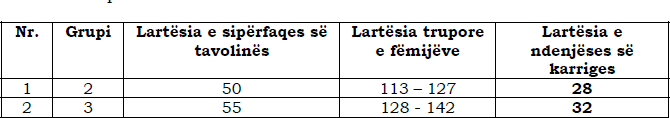 Materiali i skeletit:Dru masiv prej ahu me buze të rrumbullakosura (për të shmangur dëmtimet e mundshme).Sipërfaqja e lyer me llak pa ngjyrë dhe rezistente ndaj ujit dhe jo të dëmshëm për shëndetin.Materiali i ndnjëses dhe i mbështetëses:Kompesatë me formë ANATOMIKE dhe me buzë të rrumbullakosura. Sipërfaqeja e lyer me llak pa ngjyrë dhe rezistente ndaj ujit dhe jo të dëmshëm përshëndetin.Tavolinë e rrumbullakëtEdhe tavolinat ashtu si karriget i sipas lartësisë i klasifikojmë në dy grupe.Tavolinë e rrumbullakët për një grup fëmijësh me diametër 600 dhe1200 mm.Materiali i skeletit: Dru masiv prej ahu me buzë të rrumbullakosura (për të shmangur dëmtimet e mundshme). Sipërfaqja e lyer me llak pa ngjyrë dhe rezistente ndaj ujit dhe jo të demshëm për shëndetin.Materiali i suprinës: MDF ose melamine me shtresë plastike dhe shirit anësor plastik, me buzë të rrumbullakosura. Sipërfaqja rezistente ndaj ujit dhe jo e dëmshme për shëndetin.Tavolinë katroreTavolinë drejtkëndore për  fëmijë  me përmasa:  1200 x 800 mm	800  x 800 mm	1200 x 600 mm600 x 600 mmMateriali i skeletit: Dru masiv prej ahu me buzë të rrumbullakosura (për të shmangur dëmtimet e mundshme). Sipërfaqeja e lyer me llak pa ngjyrë dhe rezistente ndaj ujit dhe jo të dëmshëm për shëndetin.Materiali i suprinës: MDF ose melamine me shtresë plastike dhe shirit anësor plastik, me buzë të rrumbullakosura. Sipërfaqja rezistente ndaj ujit dhe jo e dëmshme për shëndetin.Tavolinë trapeziodaleTavolinë trapezoidalepër fëmijësh me përmasa: 1200 x 600 x 600 mmMateriali i skeletit: Dru masiv prej ahu me buzë të rrumbullakosura (për të shmangur dëmtimet e mundshme). Sipërfaqeja e lyer me llak pa ngjyrë dhe rezistente ndaj ujit dhe jo të dëmshëm për shëndetin.Materiali i suprinës: MDF ose melamine me shtresë plastike dhe shirit anësor plastik, me buzë të rrumbullakosura. Tavolinë 6 këndoreTavolinë 6 këndore për fëmijë me diametër 1200 mm. Materiali i skeletit: Dru masiv prej ahu me buzë të rrumbullakosura (për të shmangur dëmtimet e mundshme). Sipërfaqeja e lyer me llak pa ngjyrë dhe rezistente ndaj ujit dhe jo të dëmshëm për shëndetin.Materiali i suprinës: MDF ose melamine me shtresë plastike dhe shirit anësor plastik, me buzë të rrumbullakosura. Sipërfaqja rezistente ndaj ujit dhe jo e dëmshme për shëndetin.RaftRaftet për kopshtet e fëmijëve janë të shumëllojshëm si nga ana e formës ashtu edhe nga ana e përdorimit të tyre. Më poshtë po paraqesim disa tipe raftesh.1. Raft për lodra 2. Raft për librat 3. Raft me dy sirtarë në pjesë të poshtme 4. Raft për vendosjen e sirtarëve personal Materiali për të 4 tipet: Melamine e rimesuar me ristele druri natyror me buzë të rrumbullakosura.Përmasat:Rafti për lodra: 900 x 400 x 760 mm 3 ndarje raftesh në të gjithë gjërësinë me lartësi të rregullueshme Xokolatura 100 mm Shih figurën 1  Raft për librat:   900 x 400 x 760 mm 2 ndarje për vendosjen e librave me pjerrësi 45 º dhe  me mbrojtëse që të mos rrëshkasin librat. Xokolatura 100 mm Shih figurën 2Raft me dy sirtare në pjesë të poshtme: 1200 x 400 x 760 mm1 ndarje vertikale në mes 2 ndarje raftesh në secilën nënndarje 1 sirtar në secilën nënndarje Shih figurën 3Raft për vendosjen e sirtarëve personal: 900 x 400 x 760 mm 5 nëndarje në të gjithë gjërësinë 15 sirtarë që mund të hiqen lehtësisht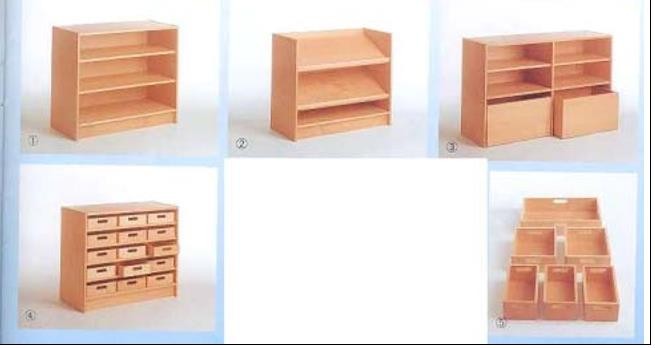 Dollap për lodraPërmasat: 900 x 400 x 760 mm 600 x 400 x 760 mmMateriali: Melaminë e rimesuar me ristelë druri natyror me buzë të rrumbullakosura.Ndarjet janë realizuar duke pasur parasysh lidhjen e mundshme në seri sipas hapësirës dhe shfrytëzimin sa më mirë të saj.1 ndarje vertikale në mes 3 ndarje raftesh në secilën nënndarje me lartësi të rregullueshme 4 dyer rrotulluese me listelë mbrojtëse ndaj përplasjes Xokolaturë 100 mmDhomat e filtrit (garderoba):Garderobë për fëmijëGarderobat për fëmijë i klasifikojmë:Garderobë për fëmijë me stol për tu ulur nga njëra anë. Përmasat: lartësia 1100 mm; thellësia 390 mm; lartësia e ndenjëses 330 mm.Garderobë për fëmijë me stol për tu ulur nga të dyja anët Përmasat: lartësia 1100 mm; thellësia 1120 mm; lartësia e ndenjëses 330 mm.Garderobë për fëmijë me stol për tu ulur nga anë dhe me vend për vendosjen e këpucëve, kapele. Përmasat: lartësia 1100 mm; thellësia 570 mm; lartësia e ndenjëses 330 mm.Materiali i skeletit: Dru masiv prej ahu me buzë të rrumbullakosura (për të shmangur dëmtimet e mundshme). Sipërfaqeja e lyer me llak pa ngjyrë, rezistent ndaj ujit dhe jo të dëmshëm për shëndetin. Përmasat e drurit 40 x 40 mmMateriali i ndenjëses: Ristela pjej druri ahu me buzë të rrumbullakosura (për të shmangur dëmtimet e mundshme). Sipërfaqeja e lyer me llak pa ngjyrë dhe rezistente ndaj ujit dhe jo të dëmshëm për shëndetin. Trashësia e ristelave minimumi 30 mm.Në pjesën e sipërme janë vendosur gremçet për të varur rrobat ndërsa në pjesën poshtë ndenjëses vendosen këpucët mbi ristela.Dhomat e fjetjeveKrevate për fëmijë deri në 6 vjeçKrevati per femije duhet te jete tek (jo marinar) si dhe duhet te kete material druri. Ai duhet te kete lartesi te ulet nga toka.GuzhinaGatimi duhet te kete nje hapesire te vecante, te ajrosur mire dhe te kete akses te mire nga korridoret e kopshtit dhe me grupet. Ne kete dhome ndricimi natyral duhet te jete i mire dhe ventilimi i hapesires pervec atij natyral duhet te pajiset dhe me sistem ventilimi (pervec aspiratorit). Dritaret duhet te kene hapje te pershtatshme per vendin ku ndodhen ne raport me raftet e guzhines. Muret e guzhines duhet te jene ne te gjithe anet te veshura me pllake majolike ne dimensione te medha ne lartesi minimalisht 1.5 m nga niveli i dyshemese.Ndricimi artificial duhet te jete i bollshem dhe ndricuesit duhet te jene hermetike, te pershtatshem per te duruar avujt e gatimit.Guzhina duhet te permbaje domosdoshmerisht:Lavapjate profesionale 1.8x0.7 m inox me dy gropa e kompletuar me mishelatore+ aksesore e cila mund te jete pjese ose jo e dollapeve te guzhines ose te qendroje me vete.Sobe gatimi me gaz 4 vatra linja 90 (profesionale)Dollap guzhine bufe dhe kontrabufe MDF. Meqenese soba e gatimit do jete me gaz duhet te mendohet zgjidhje e mire ne raport me rregulloret e ISHTI per enet ne presion. ReferencaAspirator linja 90 (profesionale) Frigorifer 500 I(450ë) profesionalTavolina guzhine inox 1.2x70x85h ne te licen do te behet prerjet e perimeve Makine grirese mishiKosh per mbeturinat ditoreLavanteriaLavanteria duhet te kete hapesire te destinuar per larjen, tharjen dhe vendosjen e rrobave te ssitemuara gati per perdorim.Ne kete hapesire duhet te krijohen kushtet dhe instalimet e nevojshme per pajisjet: Lavatriçe profesionale 7 kgTharese rrobash profesionaleMateriale didaktikeMbi bazën e shkresës së ardhur nga Instituti i Zhvillimit të Arsimit, me nr. 340 prot., datë 29.05.2017, protokolluar pranë Bashkisë Tiranë me nr. 16532/1 prot., datë 08.06.2017, materialet didaktike që do të vihen në dispozicion nga operatori ekonomik fitues për këtë shkollë, do të kenë specifikimet e mëposhtme:Për laboratorët e InformatikësPër laboratorët e BiologjisëPër laboratorë KimiePër Diturinë e NatyrësPër FizikënProjektimi për personat me nevoja të veçantaProjektimi/dizajnimi i ndërtesave shkollore duhet të siguroj qasjen e papenguar, lëvizjes, qëndrimit dhe mësimnxënies të nxënësve me nevoja të veçanta, referuar legjislacionit perkates, per kete kategori. prandaj, projektuesit duhen të bazohen në këtë legjislacion por edhe në këtë udhëzues ku jane paraqitur kushtet teknike më specifike për ndërtesat shkollore. Llojet e nevoja të veçanta për të cilat mund të përkujdesemi në një shkollë standarde do të kufizohen, për arsye praktike, në ato me nevoja të veçanta në lëvizje, humbje të dëgjimit që korrigjohet me pajimet për dëgjim, dhe humbja e pjesërishme ose e tërësishme e të parit, pas trajnimit adekuat. Mirëpo, kategoria e fundit nuk do të jetë në gjendje të marrë pjesë në të gjitha aktivitetet shkollore të mësimdhënies ose të mësimnxënies.Personat me nevoja të veçanta mund të jenë nxënës, arsimtarë, mysafirë ose personel. Problemi i tyre kryesore është reduktuara në lëvizshmërinë e tyre për arsye se ata shfrytëzojnë karrocat e invalidëve, patericat ose bastunët. Ky problem kërkon dimensionim të veçantë të zonave të qarkullimit, hapësirave të dyerve, pajisjeve sanitare, shtigjeve të evakuimit dhe hapësirave të klasave për tu akomoduar personat me nevoja të veçanta.Dimensionet e personave me nevoja të veçantë nëpër karrocat e invalidëve duhet të kihen parasysh nga projektuesit gjatë caktimit të madhësisë së hapësirave të shkollës dhe qarkullimit. Karrocat e invalidëve kanë dimensione të ndryshme, sipas moshës së nxënësve dhe llojit të artikullit. Megjithatë, dimensionet e mëposhtme, përkojnë me dimensionet mesatare të personave të rritur, e që duhet të merren parasysh (shih fig. 1.3.13 dhe 3.14) :Gjerësia e karriges përgjithësisht është mes 600 dhe 700 mm Gjatësia është mes 1000 dhe 1250 mmRrezja e jashtme është mes 1300 dhe 1500 mm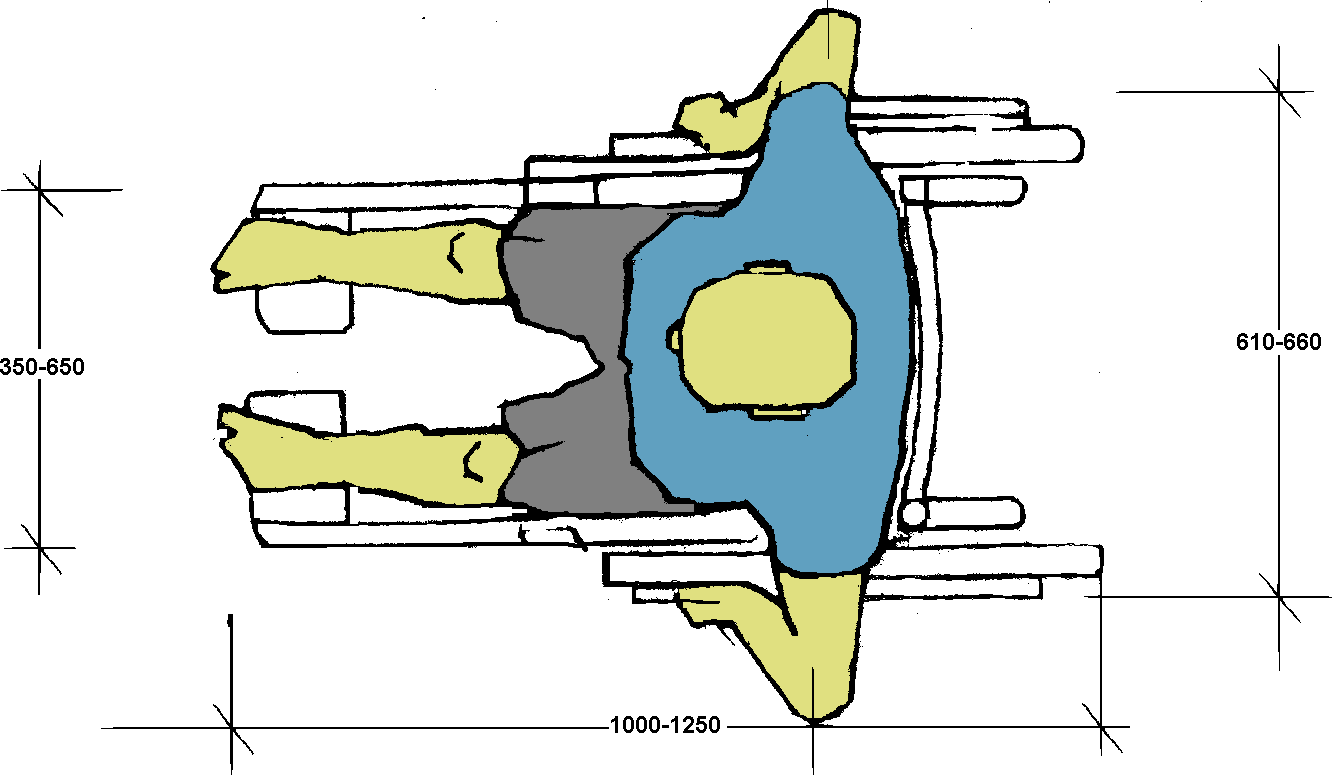 Fig. 1.3.13Hapësira deri ku mbërrijnë personat me nevoja të veçanta në karrocat e invalidëve definohet: Mes 230 dhe 300 mm mbi nivelin e dyshemesë;Mes 1100 dhe 1300 në lartësi;Mes 300 dhe 400 mm nga pjesët anësore të karriges;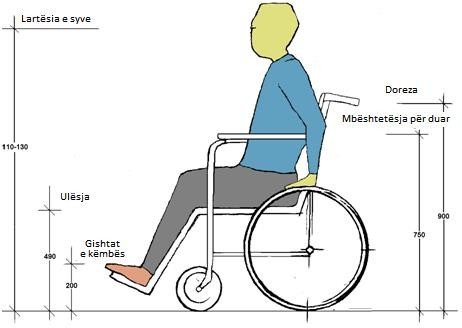 Fig. 3.14Qasja në hapësirat dhe ndërtesat e jashtme Qarkullimi i jashtëmParkim i posaçëm për automjete duhet të parashihet me një hapësirë më të madhë në njërën anë (3.80 m në vend se të jetë 2.5 m gjerësi);Kufijtë e shtigjeve të këmbësorëve duhet gjithmonë të kenë skaje të ndërprera dhe hapësirat për këmbësorë gjithmonë duhet të jenë të ndara nga trafiku i automjeteve me gurë (blloqe) trotuaresh;Shtigjet duhet të respektojnë minimumin e kërkuar me gjerësi prej 1.5 m për një karrocë standarde invalidësh, sipërfaqja për kthim dhe mbulesat e dyshemesë duhet të jenë bërë nga materiale kundër-rrëshqitëse dhe të jenë të lira nga pengesat ndaj lëvizjes së lehtë;Lakorja e pjerrtësisë në rruginën ku ecet nuk duhet të jetë më e pjerrët se 1:12 ose 5% dhe pjerrinat e gjata duhet të jenë të ndara në faza;Trotuaret duhet të kenë minimum gjerësinë prej 0.90 m nëse janë të projektuara për një kahje dhe 1.80 m për të dyja kahjet;Sinjalizimi duhet të jetë i dukshëm dhe racionalisht i vazhdueshëm;Qasja në të gjitha ndërtesat duhet të jetë e arritshme nga personat me nevoja të veçanta mundësisht me platforma, pjerrina e të cilave nuk duhet të tejkalojnë 1:12 (5%) me pushimore të rrafshët pas çdo 9 m gjatësi të platformës;Të gjitha kalimet nëpër fushat e lojërave dhe fushat sportive duhet të jenë të projektuara me platforma sa herë që një gjë e tillë është e nevojshme. Pjesa përfundimtare e këtyre platformave duhet të jetë e bërë nga materiale kundër-rrëshqitëse siç janë blloqet e betonit, gurët ose asfalti;Platformat duhet të jenë të pajisura me nga një parmak anësor dhe/ose bllok trotuari përgjatë gjatësisë së platformës;Hapësirat e brendshmeHyrjet kryesore të ndërtesave duhet të jenë qartazi të dallueshme, të lehta për tu hapur dhe të thjeshta për të kaluar përmes tyre;Pragjet e dyerve duhet të evitohen ose të kenë lartësinë maksimale prej 20 mm;Në hapësirat e mësimdhënies, hapësira e punës me diametër prej 1.5 m duhet të mbahet e lirë dhe e pangarkuar, ashtu që karroca e invalidëve të mund të kthehet dhe të pozicionohet para tavolinës;Dërrasat e shkrimit duhet të jenë të kapshme nga pozita ulur. Dërrasa, lartësia e së cilës mund të rregullohet mund të jetë një opsion;Ndërrimet e vogla në nivel duhet të shmangen. Aty ku janë të pashmangshme, platformat e vogla janë më të preferueshme se shkallët;Për t’ju vene ne ndihme nxënësve me shikim të dobësuar, dyer tërësisht të glazuara duhet të shmangen, ngjyra të ndryshme duhet të përdoren në shkallët për pushimoret dhe shkallët, dritaret në fund të korridoreve duhet të shmangen (kontrasti I tepruar në ndriçim);Ashensori(ët) duhet të vendosen afër hyrjes së ndërtesës, hapësira e ashensorit duhet të jetë mjaft e madhe për karroca të invalidëve, ndërsa shenjat dhe kontrolli duhet të jenë të arritshme nga personat me nevoja të veçanta. Kabina e ashensorit  duhet të përmbajë edhe shenjëzimet si: alfabeti i Braille , pranimi akustik dhe vizual i thirrjes  dhe lajmërimi me zë në kat.Shkolla si Qendër KomunitareNisma “Shkolla si Qendër Komunitare” është shkolla e hapur ndaj komunitetit, shkolla që vihet në shërbim të plotë të komunitetit, pa cenuar procesin e mësimdhënies, duke e plotësuar atë përtej orarit zyrtar.Per kete eshte e nevojshme qe projektuesi te mendoje per programin e funksioneve te shkolles edhe aksesin nga komuniteti jashte orarit zyrtar te shkolles. Zgjidhjet arkitektonike duhet te jete te tilla qe ofrojne fleksibilitet duke arritur ne te njejten kohe sigurine ne shkolla, e nga ana tjeter pas mesimit ambjentet e saj te jete lehtesisht te skesueshme.Shkollat perfshire territorin e tyre duhet te ndahen ne 3 kategori privatesie. A. Funksione teresisht per shkollen, nxenesit dhe stafin e shkolles. B. Hapesira per shkollen por edhe per komunitetin. C. Hapesira terisht per komunitetin.Funksione teresisht per shkollen jane ato funskione qe do te perdoren vetem nga nxenesit dhe stafi i shkolles, te tilla si klasat, laboratoret, mjediset e stafit etj. Duhet te garantohet hyrja e tille qe te plotesoj sigurine e nevojshme te ketyre ambejnteve, te limitohen hyrjet dhe daljet, te jene lehtesisht te kontrollueshme.Hapesirat per shkollen dhe per komunitetin jane ato funksione qe do te sherbejne ne orarin mesimore per nxenesit dhe stafin dhe ne oraret pas mesimit zyrtar per komunitetin. Keto funksione jane, palestra, hapesirat per shume qellime (auditori, salla e koncerteve, ekpozita, mbledhje prinderish etj), Bibloteka. Ne keto raste duhet te mendohet menaxhimi i aksesit. Projektuesi duhet ti projektoje keto hapesira duke krijuar kases te lehte per komunitetin, mundesisht te drejtperdrejt nga jashte pa kompromentuar hapesirat si koridore apo klasat. Keto ambjente duhet te kene tualete te perdorshme nga komuniteti. Projektuesi duhet te mendoje per keto hapesira specifike sesi mund te funksionojne edhe te integruara me shkollen, por edhe ne menyre te vecante dhe te pavarur. Gjithashtu oborri i shkolles te mendohet fleksibel duke pasur parasysh sigurine e e shkolles por ne te njejten kohe, te jete lehtesisht i transformueshem ne hapesire publike e perdorshme nga i gjithe komuniteti pas orarit te mesimit. Qe do te thote, aksesi te jete i lehjte, rrethimi, te jete trasprent mjaftueshem, si dhe porta hyrese sa me e madhe. Te jete me gjelberim dhe peme per te krijuar hije mjaftueshem, stola per tu ulur si dhe ndricim urban edhe per naten.Hapesira teresisht per komunitetin, jane ato hapesire qe ne oraret e funksionimit te shkolles ose jo jane gjithmone te aksesueshme per komunitetin. Projektuesi duhet te mendoje qe nje pjese nga oborri i shkolles, qe perkon edhe me hyrjen ne kete oborr te krijoje hapesire publike ku kjo sherben sin je hapesire publike per komunitetin, ku nxenesit e perdorin jashe orarit mesimore, ku prinderit sjellin dhe presin femijet nga shkolla et. Te jete me gjelberim dhe peme per te krijuar hije mjaftueshem, stola per tu ulur si dhe ndricim urban edhe per naten.Komoditeti Termik (Temperatura)Përkufizimet dhe terminologjiaKomoditeti termik zakonisht i atribuohet dy parametrave kryesorë: (1) ndjenjës së komoditetit termik si rezultat i bilancit mes kalorive të akumuluara dhe të humbura në trup, dhe (2) kontrollit të kushteve termike, duke përfshirë pozitën e diellit dhe rrezatimit, temperaturën, lagështinë dhe erërat. Projektuesit e ndërtesave të shkollave duhet të marrin parasysh kushtet termike të zonës ku parashihet të bëhet ndërtimi. Në këto udhëzime janë paraqitur të përgjithshme në lidhje me kushtet termike në Shqipëri, por të dhëna shtesë dhe më të detajuara duhet të grumbullohen për kushtet e sakta të zonave përkatëse, siç janë: (1) minimumi dhe maksimumi i temperaturës mesatare mujore, (2) higrometria lokale, dhe (3) erërat mbizotëruese për çdo stinë klimatike dhe shpeshtësia e erërave forta dhe stuhive.Përmirësimi i komoditetit termikPër të përmirësuar komoditetin termik të hapësirave të shkollës, masat e mundshme për kontrollin e temperaturës janë klasifikuar në dy kategori:Masat natyrore ose pasive, që përfshijnë orientimin e ndërtesës, pozitën dhe dimensionet e hapjeve, cilësinë e materialeve, izolimin termik, mbjelljen e pemëve në afërsi të ndërtesave etj.Masat artificiale ose aktive, që përfshijnë mjetet mekanike ose ato elektrike, siç është ngrohja, ajrosja. Persa i perket sistemit te ngrohjes, te perdoren sistemi i kaldajes ku si lende te pare perdoret pelleta.Persa i perket sistemit te ftohjes, shkolla duhet te projektohet ne menyre te atille qe te garantoje nje temperature te ajrit 26°C qe është kufiri për punë komode në shkolla, ku me lëvizjen e duhur të ajrit nga rrjedha e ajrit natyror, nga dritaret e hapura dhe qarkullueset e ajrit, këto nivele zakonisht mund të arrihen në klasat gjatë vitit.Ventilimi i objektit te projektohet i tille qe te garantoje cilesine e ajrit permes ventilimit natyror. Ne ambjentet qe ventilimi natyrior nuk eshte i mundur, ateher te mendohet zgjidhja nepermjet sistemeve artificiale te ventilimit.Për kontrollin e efekteve termike në hapësirat e shkollës, projektuesit duhet të ndërmarrin disa masa të thjeshta në fillim të procesit të projektimit. Këto masa kanë të bëjnë me:Orientimin e ndërtesave: rekomandohet që orientimi i hapësirave të klasave të jetë drejt lindjes dhe perëndimit meqë ky orientim ofron mbrojtje nga rrezet e drejtpërdrejta të diellit. Ky orientim i preferuar mund të devijojë për rreth minus ose plus 30° (për shkak të kërkesave të lokacionit, ose për shkak të orientimit të erërave mbizotëruese) pa pasur ndonjë ndikim të madh në komoditetin e klasave mësimore (shih figurën më poshtë);Vendosjen e ndërtesave: largësia mes ndërtesave duhet të jetë në proporcion me lartësinë e ndërtesave për të lejuar qarkullimin e ajrit të pastër dhe dritën natyrore edhe në nivelet më të ulëta. Për të njëjtat arsye, një largësi minimale prej 4m duhet të mbahet në mes të faqeve kryesore dhe murit rrethues. Gjithashtu fasada jugore e shkollës nuk duhet të jetë më afër se 10m nga ndërtesa më e afërt me të.Formën dhe dizajnin e ndërtesave, si për shembull, mundësia e qarkullimit të tërthortë të ajrit për ripërtëritjen e ajrit të freskët me ajrosje natyrore gjatë stinës së nxehtë, ose zgjedhja e kulmit me katër nivele të pjerrësisë në zonat me reshje të mëdha të dëborës;Sipërfaqet e mbjella: mbjellja e bimëve mund të luajë një rol thelbësor në krijimin e mikroklimës, kur është e nevojshme. Mbjellja e bimëve kontribuon në mënyrë efektive në mbrojtjen nga pluhuri, erërat dhe rrezet e diellit. Përveç kësaj, mbjellja e shkurreve dhe kaçubeve bëjnë të mundur mbrojtjen kundër reflektimit të rrezeve të diellit nga toka;Elementet e duhura të ndërtesës: kjo përfshin kullimin e duhur nga çatia dhe kullimin rreth ndërtesave, krijimin e hijeve me kanate të rregullueshme nëpër dritare, ndalesa të diellit, perde për diell, çadra dhe/apo galeri që mund të sjellin mbrojtje shtesë nga rrezet e diellit, sidomos kur orientimi i ndërtesës nuk është i favorshëm.Materialet e duhura të ndërtimit, që përfshijnë materialet e fasadave me reflektim të mundshëm të diellit, materialet izoluese për rritjen e veprimit termik të mureve dhe të kulmit, me materiale që duhet të jenë joalergjike apo të dëmshme për shëndetin e nxënësve.Kontrolli aktiv i temperaturësTemperaturat e ulëta: niveli komod i temperaturave më të ulëta mund të konsiderohet ai mes 19°C, për vendet ku ushtrohen veprimtari të punës që nuk përfshijnë lëvizje, dhe 15°C, për zonat e qarkullimit. Përpjekjet për të siguruar nxehtësi në mënyrë që të arrihen këto nivele të temperaturave në mjediset e brendshme, zakonisht nuk duhet të jenë shumë të larta. Megjithatë, një minimum shumë më i ulët mund të ndodhë në secilin prej muajve të sezonit të ngrohjes, ku sistemi i ngrohjes duhet të ketë kapacitetet të reagimit ndaj këtyre temperaturave të ulëta.Temperaturat e larta: Klima e Shqipërisë është kryesisht e thatë dhe e nxehtë nga maji deri në shtator, ku shumica e ditëve gjatë kësaj periudhe janë me diell. Muajt më të nxehtë janë korriku dhe gushti me variacione rajonale për shkak të lartësisë. Megjithatë, temperaturate ajrit 26°C është kufiri për punë komode në shkolla, ku me lëvizjen e duhur të ajrit nga rrjedha e ajrit natyror, nga dritaret e hapura dhe qarkullueset e ajrit, këto nivele zakonisht mund të arrihen në klasat gjatë vitit.Standardi i izolimitSa më i mirë të jetë termoizolimi i një elementi konstruktiv të jashtëm përballë ajrit të jashtëm, aq më e vogël është mundësia e daljes së ajrittë ngrohtë jashtë.Elementët konstruktive të izoluara keq, kanë temperaturë të ulët të sipërfaqeve të brendshme; sa më i keq të jetë ky izolim aq më i madh është rreziku që në sipërfaqe nën ndikimin e një lagështie të shëndetshme relative të ajrit prej 40-60%, temperature kritike minimale zbret nën 12,6 °C.Vëmendje të veçantë duhet tu kushtohet zonave të ashtuquajtura ura termike si p.sh. tavanet e mureve të jashtëm, pasi këtu temperatura e sipërfaqes mund të jetë më e ulët se sa ajo e elementeve konstruktive në zonat e rregullta.Urat termikeUrat termike janë pika të dobëta termike të lokalizuara në mbulesën transmetuese termike të ndërtesës. Në krahasim me sipërfaqet e pashqetësuara të elementeve konstruktive, në këto pika ndodh një humbje e madhe termike nga brenda jashtë. Sa më i lartë standardi energjitik i një ndërtese, aq me rëndësi është eleminimi i urave termike.Llojet e urave termikeUrat termike gjeometrike të kushtëzuara krijohen, nëse madhësia e sipërfaqeve thithëse dhe çliruese termike ndryshojnë, si p.sh. në këndet e jashtme të ndërtesës, trashësitë e ndryshme të elementit konstruktiv ose kollonave të dala.Urat termike të kushtëzuara nga lloji i materialit krijohen gjatë përdorimit të materialeve me përçueshmëri të ndryshme termike dhe me këto karakteristika të ndryshme izoluese, të cilat mund të janë të vendosura në krah ose mbi njëra-tjetrën. Në këtë mënyrë, në vendin e materialit të ndërtimit me përçueshmëri më të lartë termike krijohet një rrymë termike më e lartë. Një shembull tipik janë elementet konstruktive prej betoni brenda një muri të jashtëm me tullë.Urat termike konvektive krijohen kur energjia termike e një rryme ajri transportohet nëpërmjet mbulesës së ndërtesës përçuese termike. Ato shkaktohen nga mos hermetizimet e sipërfaqes. Bashkimet e hapura të shtresës izoluese në zonën e çatisë apo mosizolimi i fugave të dritareve janë shembuj të krijimit të këtyre urave termike.Një numër i madh i urave termike mund të mënjanohen nëpërmjet punës së mirë projektuese, supervizimit të kujdesshëm dhe nëpërmjet përzgjedhjes së materialeve të duhura.Këshilla gjatë projektimitTë mënjanohen strukturat me shumë degëzime;Të vendosen ndarje termike të elementeve konstruktive konsol (pllakat e ballkonit, kollonat, konsolat mbajtëse) me strukturat në kufi;Shtresa të pandërprera të materialit izolues p.sh. sistemet termozioluese të mureve të jashtme dhe kalimet e niveleve të veçanta izoluese pa dobësim të vlerave termoizoluese.Kërkesa e vlerave të U(Ë/m²K)(koeficientii transmetimit termik)Sipas legjislacionit ne fuqi (Ligji Nr. 8937 dt. 12.09.2002 „Per ruajtjen e nxehetesise ne ndertesa“ dhe akteve nenligjore perkatese VKM Nr. 38 dt. 16.01.2003 „Per miratimin e normave, rregullave dhe kushteve te projektimit dhe te ndertimit, te prodhimit dhe ruajtjes se nxehetesise ne ndertesa“) per zonen klimatike A te ciles i perket Tirana (me pak se 1500 Grade Dite Ngrohje ne vit) Koeficienti i humbjeve volumore Gv per ndertesa eshte midis 0.54 – 1.03 Ë/m³°C. Vlera me e vogel eshte per ndertesa me raport S/V (siperfaqe te jashtme/volum i ngrohur) me te vogel se 0.3 dhe vlera me e larte per ndertesa me raport S/V me te madh se 0.9. Per ndertesa me S/V ndermjet ketyre vlerave, koeficienti Gv llogaritet proporcionalisht. Ne menyre qe koeficienti I humbjeve volumore te plotesoje kerkesat e ligjit duke respektuar njekohesisht dhe kriterin ekonomik kosto-perfitim, eshte llogaritur qe ndertesat ne Tirane duhet te kene nje shtrese termoizolimi te jashtem (tip kapote) polisterol EPS me trashesi 5 cm (U = 0.35 Ë/m:K) ose me fiber minerale me te njetet parametra te transmetimit te nxehetesise dhe me dritare me dopjo-xham (6 x 12 x 6 mm) me profil plastic ose alumin me termoizolim. Shtresa termoizoluese duhet te jete e instaluar nga jashte dhe te respektohen me rigorozitet kerkesat e prodhuesve per menyren e fiksimit (pervec materialit ngjites edhe me sistem montimi me vida-upa plastik) si dhe shtresa e barrieres se avujve te ujit. Cdo menyre tjeter instalimi rrezikon te shkatoje kondensim ne muret e brendshme, krijim myku, dhe demtim te shtreses se termoizolimit.Dritaret dhe DyertDepërtimi i dritës natyrale në mjediset e brendshme, fushëpamja e lirë nga brenda jashtë ndërtesës dhe fushëpamja e lirë brenda të gjithë ndërtesës janë elemente mjaft të rëndësishme në mjediset për nxënësit.Dritaret duhen vendosur si në muret që ndajnë klasat nga Mjediset e jashtme, klasat nga klasa dhe klasat me korridorete brendshme.Për të përmbushur këto kërkesa duhet të merren parasysh si nxënësit ashtu edhe mësueset / sit . Duhet tu kushtohet rëndësi elementeve si lartësia dhe kornizat e dritareve, lloji i xhamit, qartësia e pamjes (të mos të bllokohet horizontalisht si nga të rriturit ashtu edhe nga nxënësit), kontrolli i dritës, impakti i vlerësimit të riskut, si dhe faktorët e sigurisë. Vlerësimi i sigurisë mund të rekomandojë që stacioni i rojës të pozicionohet brenda qendrës në mënyrë që hyrjet dhe daljet të mund të monitorohen nga rojet e ndërtesës. Ose mund të rekomandohet ndonjë formë alternative për këtë. Projektuesi duhet të përpiqet që të planifikojë të paktën një dritare të jashtme për klasë. Në rast se kjo nuk mund të bëhet por hapësira e brendshme duhet të zihet nga nxënësit, projektimi duhet të parashikojë depërtimin më të mirë të dritës dhe pamjes nëpërmjet vetratave, dritareve anësore, dritareve dhe dyerve me xham (të sigurta). Hapësirat e nxënësve në ndërtimet e reja duhet të kenë një sipërfaqe totale me dritare prej së paku:8 % të sipërfaqes së dyshemesë nëse dritaret janë nga jugu dhe lidhen drejtpërdrejt me mjediset e jashtme.(Shënim: sipërfaqja e xhamit që sheh nga jugu është më e vogël pasi cilësia e dritës që vjen nga jugu është më e mirë.);10% e sipërfaqes së dhomës nëse dritaret orientohen nga lindja apo perëndimi; 15% të sipërfaqes së dyshemesë së dhomës nëse dritaret shohin nga veriu; 20% e sipërfaqes së dhomës nëse dritaret nuk janë në një mur të jashtëm.Sipërfaqet që nuk kanë nevojë për dritare janë tualetet, dhoma e konferencave, holli dhe depot. Nuk lejohet vendosja e skarave metalike në dritare.Dritaret e jashtme dhe dyert e jashtme me xham duhet te jene me kase me material PVC me ndarje termike ose kase alumini gjithashtu me ndarje termike. Specifikimet teknike te dritareve duhet te jene te detajuara dhe te marrin parasysh te pakten pikat me poshte:Koeficientin U - 1.2 (Ë/m²K) Ndarjen Termike –Qendrueshmerine ndaj faktoreve atmosferike – Aftesine ze-izoluese – (klasi 4)Veshja me xham duhet të provojë nje vlerë të lartë të izolimit ndaj rrezeve të diellit (g). Kjo vlerë specifikon sa i lartë është rrezatimi diellor, i cili depërton nëpërmjet xhamit dhe ndihmon kështu në ngrohjen e ndërtesës.Tek xhamat e sotëm të dritareve të termoziluara kjo vlerë këshillohet rreth g = 60%.Për të shmangur urat termike, duhet që dritarja të montohet nën nivelin e termoizolimit ose të paktën të montohet në këndin e jashtëm të murit. Izolimi kështu vendoset mbi kornizën e dritares. Duhet të kihet patjetër kujdes që gjatë momentit të montimit të realizohet një bashkim hermetikisht i vazhdueshëm i dritares. Montimi me ndihmën eshkumës nuk është i mjaftueshëm, meqenëse ajo në fazën e tharjes mblidhet dhe kështu nuk garanton më një izolim hermetik.Kontrolli pasiv i temperaturësKontrolli mbi depërtimin dhe krijimin e nxehtësisë mund të minimizohet në mënyrë të natyrshme duke projektuar si duhet muret dhe suvatimine ndërtesës. Burimi i nxehtësisë është dielli, ndaj përjashtimi i dritës së drejtpërdrejtë të diellit nga ana e brendshme e ndërtesës është esenciale. Siç përmendet më lart, muret e jashtme mund të anashkalohen si burim i rëndësishëm i krijimit të nxehtësisë së brendshme gjatë ditës në shkollë. Kjo do të thotë se dritaret janë elemente që kërkojnë vëmendje. Kjo arrihet në dy mënyra:me orientim dhe reflektim të diellit.Duhet të theksohet se mjetet për krijimin e hijeve nga dielli brenda xhamit nuk janë të efektshme meqënëse materiali ngrohet dhe krijohen reflektime në brendësi. Është thelbësore që të ndalohet goditja e diellit në xham, nxehtësia nuk reflektohet jashtë përmes xhamit, meqënëse gjatësia valore ndryshohet dhe ambienti ngrohet. Duhet të theksohet se përdorimi i lustrimit të dyfishtë është i paefektshëm për ndalimin e depërtimit të diellit, kjo është efektive në parandalimin e humbjes së jashtme të nxehtësisë.Orientimi për diellëzimin: drejtimi, ose orientimi më i mirë për të pasur dritë natyrale gjatë ditës në dritare është veri-jug (shiko figurën më poshtë): Orientimi nga Veriu në Shqipëri nuk reflekton drejtpërdrejt dritë të diellit në krahun e dritares, ndërsa orientimi nga Jugu reflekton rreze minimale, në dritare nën këndin më të vogël dhe të ngushtë gjatë ditës: në pjesën më të nxehtë të ditës, dielli do të jenë në zenit dhe këndi i rrezatimit të dritareve drejt jugut do të jetë më i ngushti.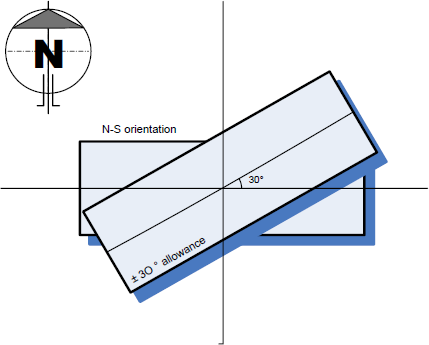 Orientimi i rekomanduar i shkollësAjrosja (ventilimi i tërthortë) do të jetë një faktor natyror i komfortit për pjesën më të nxehtë të vitit (shiko figurën më poshtë) por në pikat më të larta mund të ketë më shumë nevojë për të nxjerrë jashtë ajrin që është ngrohur duke kaluar nëpër tokë të ngrohtë e të thatë. Sidoqoftë, ndërtesat me hapësira me opsion të hapjes në të dy anët, nuk janë ekonomike, ndonëse kjo mënyrë rekomandohet si më optimale. Shkolla, si çdo grup ndërtimi tjetër, do të ketë një pjerrësi të shtypjes në kushte dhe drejtime të ndryshme të erës, në mënyrë që ajri të qarkullojë nëpër ndërtesë nga shtypja pozitive dhe negative, deri në atë masë që mundësohet nga ndarjet dhe hapësirat e brendshme. Në këtë mënyrë bëhet freskimi i mundshëm gjatë natës, e që të ndihmohet nga dritat e jashtme që futen nga dritaret e jashtme të nivelit të sipërm.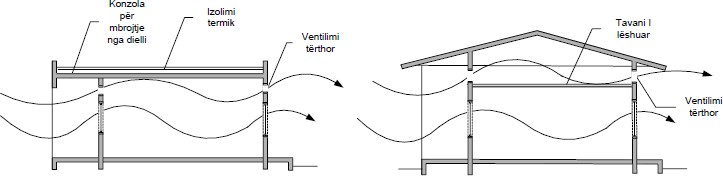 Komodoteti Termik / Ventilimi i tërthortëReflektimi i diellit: pajisje efektive për reflektimin e diellit mund të projektohen për të funksionuar në çdo orientim, meqënëse këndi i diellit është plotësisht i parashikueshëm. Megjithatë, për shkak të ndryshimit sezonal në lartësi, përjashtimi i rrezeve të diellit gjatë vitit do të kërkojë elemente të lëvizshme. Në praktikë, reflektimi është zakonisht një kompromis, edhe në qoftë se është projektuar orientimi optimal, reflektimi pas realizimit do të jetë efektiv. Duke supozuar orientimin nga jugu, dritarja do të reflektohet nga një raft i jashtëm horizontal në nivel të majës së dritares, me projektim që varet nga kohëzgjatja e vitit që dëshirohet për tëi parandaluar rrezet e diellit që të hyjnë në sallë apo që të bien në dritare. Gjatë dimrit, do të ketë përfitime nga rënia e diellit, kështu që këndi i rënies së diellit që duhet të përjashtohet është ai prej majit deri në tetor. Ka rëndësi thelbësore evitimi i rënies së rrezeve të diellit në dritare pasi nxehtësia është shumë e efektshme kur mjedisi dhe vetë xhami nxehet, duke e rritur kështu efektin e ngrohjes. Duhet të theksohet se përdorimi i xhamave të dyfishtë është i paefektshëm në ndalimin e diellit, dhe është efektiv vetëm në parandalimin e humbjes së diellit nga jashtë. Ndërtimi i një kulmi të madh të dalë jashtë apo masa e dritareve me grila janë pjesë e zgjidhjeve të zakonshme të mbrojtjes ndaj diellit (shih figurën më poshtë), por ne projekt mund te parashikohen edhe masa te tjera qe bejne te mundur uljen e rrezatimit ne dritare, te tilla si brisolete, tendat e jashtme etj. Zgjidhja e propozuar duhet te jete e tille qe te mos pengoje hyrjen e drites por vetem rrezatimin direkt ne xham (jo grila).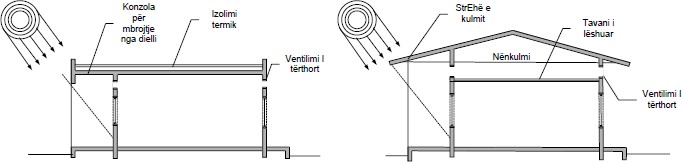 Komoditeti termik / Mbrojtja nga dielliKomoditeti Vizual Përkufizimet dhe terminologjiaNevoja për standarde të larta dhe një ndriçim i projektuar mirë për ndërtesat e shkollave bazohet në:ndriçimin natyror që rezulton nga drita e diellit e drejtpërdrejtë apo ajo e reflektuar nga toka dhe sipërfaqet e tjera të jashtme apo ato të brendshme;ndriçimin artificial nga burimet e rrymës elektrike (llambat, tubat fluoreshentë);shkëlqimin apo intensitetin e dritës qoftë nga burimi natyror apo ai artificial apo nga ndonjë sipërfaqe ose objekt i padepërtueshëm që nuk është transparent;kontrastin e shkëlqimit apo ngjyrës. Faktorët mesatarë për reflektimin e dritësNdriçimit duhet tui kushtohet shumë rëndësi për çdo zonë veprimtarie pasi është element kyç për të krijuar një ambient sa më të ngrohtë.Cilësia e dritës duhet tui krijojë ndjesinë pozitive nxënësve.Ndriçimi i madh është më i përshtatshëm për hapësira ku kryhen veprimtari motorike; ndërsa ndriçimi me fokus mbi një detyrë specifike nevojitet për veprimtari manipulative; ndriçimi më i dobët duhet për zonat e qeta .Sasia dhe orientimi i dritës natyrale duhet të merret parasysh në projektimin dhe variacionin në nivelin e dritës.Në dhomat me ndriçim të varfër natyral lejohet një maksimum prej 500 lx. Dhomat që nuk kanë dritare në tavan apo dritare të jashtme, duhet të pajisen me tuba përcjellës së dritës natyrale.Hapësira dritash të cilat e tejçojnë më thellë dritën në brendësi mund të përdoren në tërë faqet nga jugu. Projektuesit mund tëi referohen tabelës për vlerat minimale të dritës për funksione të ndryshme.Për më tepër duhet të mbahet parasysh sa vijon: Me dritën e pasqyruar, fëmijët nuk do të shohin në mënyrë të drejtpërdrejtë burimin e dritës, një kusht ky që shkakton shkëlqim verbues dhe lodhje të syrit. Dritat me fokus si ato të varurat të tipit rezidencial, duhet të përdoren kur lexohet, pikturohet dhe bëhet punë e imët. Projektimi i shumëllojshmërisë në ndriçim me mjete si kontroll të nivelit të dritës, çelës të veçantë, kabllo me orientim të rregullueshëm dhe kabllo të varur duhet të vendosen në zonën e punës. Mund të provohet të vendoset ndriçim specifik për të paraqitur vepra të ndryshme arti, abazhurë me shumë llamba për të krijuar një atmosferë të gëzueshme dhe nivele të larta dritash për të nxitur veprimtarinë fizike.Zonat e përgatitjes së ushqimit duhet të kenë llamba fikse apo të pathyeshme.Drita e jashtme duhet të kontrollohet nëpërmjet kondraperdeve apo llojeve të tjera të mbulimit të dritareve. Këto masa duhet të mundësojnë shikueshmëri të qartë. Ndriçimi i jashtëm duhet të jetë i mjaftueshëm që të mundësojë qarkullim dhe siguri. Të gjitha llambat duhet të kenë lente apo mbulesa për tui bërë rezistente nga thyerja.Lux i këshillueshëm nëe hapësirat e shkollësKomoditeti AkustikNë ndërtesat e shkollave një vëmendje të veçantë duhet tui kushtohet izolimit akustik. Në nivel urban pozicionimi i shkollës, siç është trajtuar më lart, duhet të jetë në zona të qeta larg akseve të rëndësishme rrugore. Preferohet që pozicionimi i tyre të bëhet në brendësi të zonës së banimit.Në raste kur kjo gjë nuk është e mundur atëherë zgjidhjet janë të ndryshme, qoftë me barriera fizike si mure, qoftë me barriera fizike të gjelbërta si bimësi të lartë.Në brendësi të shkollës strukturat duhet të garantojnë një izolim akustik të specifikuar sipas tabelës së mëposhtme:Është e këshillueshme që gjatë projektimit të impianteve dhe të strukturave të tjera të merren parasysh këto rekomandime:Të gjitha tubacionet (ajrit të kondicionuar, furnizimit hidrik) që përshkojnë muret që tejçojnë zhurma duhet të vishen me material për mbrojtje akustike;Në mjediset ku mendohet se mund të krijohen nivele akustike të larta të vendosen elemente të mobilimit të tilla që të ndihmojnë në uljen e niveleve akustike si p.sh. në korridorre të vendosen linoleum, tapet etj;aty ku mundet suvatimi të jetë me materiale që zbusin nivelin akustik;për të ulur nivelet akustike, gjatë projektimit të mendohet të përdoren materiale për të zbutur zhurmat brenda kopshtis;xhamat e dyerve dhe dritareve duhet të jenë qelq i laminuar akustikisht me nj aftësi izolimi akustik 35dB, me hapësirë ajri nga 50mm deri në 100 mm;dyert që hapen nga zonat e zhurmshme duhet të sigurojnë një izolim të lartë akustik këshillohet të përdoren materiale tekstile për të ulur nivelin akustik;për të izoluar sa më mirë zonën e dhomave me pjesën e jashtme apo me pjesën e administratës mund të përdoren edhe dopio dyer ose sistemi tambur. E njëjta gjë këshillohet edhe për dritaret në zgjidhjen e dritareve dopio. Kjo zgjidhje ndihmon edhe për të arritur një izolim më të mirë termik duke pasur parasysh që dyert dhe dritaret janë dhe zonat më delikate në kuptimin akustik edhe termik;kutitë e prizave elektrike nuk duhet të instalohen me kurriz.Arritja e mbrojtjes nga zhurma brenda një objekti nuk varet vetëm nga masa e transmetimit të zërit në elemente konstruktive e ndarës, por gjithashtu edhe nga masa e zëizolimit gjatësor i elementeve konstruktive të anashkruara. Megjithatë kjo lidhje në praktikë shpesh lihet jashtë vëmendjes. Kush mjaftohet me zëizolimin në një objekt vetëm nga vlera të veçanta të elementeve konstruktive ndarëse vjen në një rezultat jo të mjaftueshëm, pasi zëizolimi gjatësor i elementeve kontruktive të anashkruara përcakton kufirin e performancës në zëizolim. Vetëm një pikë edobët në izolimin e elementeve të anashkruar (p.sh. pllaka të pandërprera të shtresës së dyshemesë, elemente të lehta të fasadës, mure prej tullave me vrima) e zvogëlojnë masën e rezultuar të zëizolimit, sa që ndryshimet në masën e zëizolimit të elementeve kontruktive ndarëse e bëjnë të parëndësishme.Planifikimi me përgjegjësi fillon së pari me arritjen e qartësimit të masës zëizoluese të elementeve konstruktive të anashkruara dhe në këtë fushë të arrihen kushtet e nevojshme për rezultate pozitive të zëizolimit gjatësor në ndërtesë. Më pas duhen të zgjidhen mure ndarëse në përshtatje me rrethanat.Ngjyrat dhe përdorimi i tyreKuptimi i ngjyraveNgjyrat ndikojnë te nxënësit në mënyra të ndryshme duke i bërë të ndihen të lumtur, të mërzitur, të qetë ose meditativë. Ngjyrat ndikojnë në perceptimin e madhësisë së ambientit, komoditetit etj.Ngjyra mund të ndryshojë perceptimin tonë për dimensionet dhe distancën. Një mur i lyer në nuancë më të errët apo ngjyrë më të ngrohtë do ta afrojë atë duke e bërë të duket më afër se çëështë në të vërtetë. Kjo vjen në ndihmë kur lyhen muret në fund të korridoreve të ngushta.Në rastet e një ambienti të vogël duhet të përdoren ngjyra të hapura dhe me tonalitete të ftohta.Për këtë arsye përdorimi i tyre në shkolla është i domosdoshëm, por duhet edhe të kihen parasysh ndikimet e tyre te fëmijët.E kuqja lidhet me diellin dhe mund të shtojë rrahjet e zemrës. Është një ngjyrë mjaft stimuluese dhe simbolizon veprimtaritë dhe dëshirën për jetën, si dhe ngrohtësi.Portokallia është një version më pak i fortë se e kuqja . Krahasohet me gëzimin që ngjall e verdha. Jep gëzim dhe ndihmon në kapërcimin e traumave. Përfaqëson natyrën me diell dhe të bukur.Bluja në terapinë e ngjyrave njihet si ngjyra e tranzicionit, Bluja ofron përkrahje dhe mbrojtje dhe është ngjyra e paqes, qetësisë dhe zgjuarsisë.Roza si bluja ka efekt qetësues dhe sugjeron ngrohtësi dhe qetësim.E gjelbra është ngjyra e rinisë, rritjes, shpresës, gëzimit, jetës dhe freskisë. Është gjithashtu ngjyra e harmonisë dhe ekuilibrit.E verdha është një ngjyrë optimizmi dhe është efikase si një ngjyrë stimuluese diellore. Sjell qartësiNxënësit, në veçanti, kanë nevojë për një ambient dinamik dhe stimulues për të rritur dhe formuar intelektin e tyre. Dhomat me ngjyrë portokalli, jeshile ose bojëqielli i shoqërojnë në një dimension didaktik, stimulojnë aktivitet e tyre sensoriale dhe i qetësojnë ata.Në teorinë e përgjithshme të ngjyrave ndarja e parë bëhet midis tonaliteteve të ngrohta dhe atyre të ftohta.Në tonalitetet e ngrohta kategorizohet ngjyra e verdhë, e kuqe, portokallia dhe të gjithë tonalitetet e ndërmjetme. Këto janë ngjyra aktive, pozitive dhe lidhen me aksionin, me tingujt e lartë dhe me lëvizjen e vazhduar. Nga një eksperiment është vënë re se zemra rreh më shpejt në një dhomë me ngjyrë të kuqe se nënjë me ngjyrë bojëqielli.Tonalitetet e ftohta janë bojëqielli, blu, e purpurt, të cilat janë ngjyra të qeta, pasive që stimulojnë meditim dhe qetësi.Në hapësirat që kanë funksion loje dhe punȅ aktive, janë të këshillueshme ngjyrat dhe tonalitetet e ngrohta midis të verdhës së lehtë, të verdhë në portokalli ose portokalli të hapur sepse stimulojnë prodhimin e adrenalinës, dhe për rrjedhojë ndikojnë në krijmtarinë dhe në kapacitetet motorike.Në zonat e qeta preferohen ngjyrat dhe tonalitetet e ftohta, sepse në pikëpamjen fiziologjike, një mjedis me tonalitete jeshile-blu-bojëqielli, ndikojnë në uljen e rrahjeve kardiake duke sjellë ndjesi qetësie.Përdorimi i ngjyravePara se të mendohet për ngjyrat specifike, është e rëndësishme të përcaktohet se sa dritë natyrale ka ambienti. Të identifikohen zonat e vogla dhe të vështira. Të përcaktohet funksioni që kanë dhomat dhe klasat, më pas të përcaktohet atmosfera që dëshirohet të krijohet, pra nëse duhet e ftohtë dhe harmonike apo e ngrohtë, mikpritëse apo e rehatshme.Ngjyrat duhet të zgjidhen me kujdes për të krijuar ekuilibrin emocional. Veprimtaritë që ndodhin në zona të ndryshme do të kërkojnë skema të ndryshme ngjyrash dhe duke e mbajtur skemën kryesore të ngjyrave të butë, mund të përdoren ngjyra më të forta e më të ndezura në zona si dyer, dritare, cepat dhe kornizat. Si zgjidhje për të mbajtur ekuilibrin, një nga rrugët më të thjeshta e më të suksesshme është përdorimi i dy, tre apo më shumë ngjyrave që qëndrojnë pranë e pranë në prizmin e ngjyrave, si: pjeshka, kajsia dhe portokallia, apo e gjelbra, e gjelbër në blu, akuamarina dhe e kaltra.Përdorimi i këtyre skemave quhet përzierje apo harmoni, sepse të gjitha ngjyrat janë të kombinuara, të balancuara duke mos përplasur dy ngjyra.Nëse kërkohet një atmosferë e qetë dhe e freskët atëherë duhet të zgjidhen ngjyra të gjelbra, si blu në të gjelbër apo blu të gjelbra. Nëse atmosfera duhet e ngrohtë atëherë kjo arrihet me anë të ngjyrës së kuqe, rozë, portokalli dhe të verdhë.IMPJANISTIKATe PergjithshmeProjektet e impiantistikes do ti referohen kushteve teknike te projektimit dhe te standardeve te Republikës se Shqipërisë (K.T.P - STASH) dhe për elementet te veçante që nuk janë parashikuar në këto norma, do ti referohet euronormave (EN) dhe eurostandart (EN,HD) si dhe rekomandimeve të CEI, CENELC, DIN, VDI/VDE, ose normave lokale dhe standardeve te Komunitetit Evropian.Projektet e impiantistikes permbajne:Projekti i plotë i ngrohjes dhe ventilimit shoqeruar me detajet perkatese, listen e materialeve dhe specifikimet teknike te materialeve.Projekti i plotë i rrjetit elektrik (perfshire sistemin telefonik dhe kompjuterik) i shoqëruar me detajet përkatëse dhe tabelen e materialeve dhe specifikimet teknike te materialeveProjekti i plotë i ujësjellësit i shoqëruar me detajet përkatëse dhe tabelen e materialeve dhe specifikimet teknike te materialeveProjekti i plotë i kanalizimeve i shoqëruar me detajet përkatëse dhe tabelen e materialeve dhe specifikimet teknike te materialeveProjekti i plotë i mbrojtjes kundra zjarrit i shoqëruar me detajet përkatëse dhe tabelen e materialeve dhe specifikimet teknike te materialeve.Specifikimet përfundimtare të materialeve dhe pajisjeve. Grafiku i plotë i punimeve.Metodologjia e zbatimit të punimeve duke specifikuar mënyrën e ruajtjes së ambientit të ndërtimit nga ndotja. (projekt mjedisor)Preventivi i detajuar i kostos së ndërtimit në buxhetin e rënë dakort midis palëve për çdo objekt i kushtëzuar nga zona gjeografike ku ndërtohet. Për zërat kryesorë do të paraqiten analizat përkatëse të ndërtimit.Projekti i plotë i ngrohjes dhe ventilimitTë dhënat meteorologjike dhe kushtet e jashtme të mjedisit.Gjatë fazës fillestare të projektimit të impianteve mekanike duhet të merren në konsideratë pozicioni gjeografik i objektit cili kushtëzon mënyrën e projektimit për shkak të kushteve të jashtme meteorologjike që zona ka si dhe faktorët e brendshëm që ndikojë në temperaturën e ambientit si, ndricimi, pajsijet që emetojne nxehtësi etj.Ndër faktorët e shumtë që influencojnë mbi komfortin termik në ndërtesa mund të përmënden:Temperatura Lagështia e ajrit Rrezatimi diellor ErëratNë tabelën e mëposhtëme jepen temperaturat e jashtme projektuese për periudhën e dimrit dhe të dhënave gjoegrafike sipas qyteteve për Republikën e ShqipërisëTabela Nr.1.Tabela e temperaturave të jashtme projektuese* N. k.to qytete seria klimatologjike është më e vogël se 30 vjecareNormat projektuese dhe vlerat e rekomanduara të temperaturave të ambienteveKushtet termike brenda ndërtesave arsimore duhet të jenë të përshtatshme per aktivitetin qe kryhet ne to. Ȅshtë e nevojshme që projektuesi të marrë në konsideratë funksionin e mjediseve dhe aktivitetin që kryhet.Në tabelën e mëposhtme jepen vlerat e rekomanduara të temperaturës së brendshme, lageshtisë relative, sasisë së ajrit të freskët, nivelit të zhurmës dhe shpejtësisë së lëvizjes së ajrit që duhen patur parasysh gjatë fazës së projektit të ambienteve shkollore.Tabela Nr.2. Tabela e vlerave rekomanduese të parametrave klimatik të brendshëm.Impiantet mekanike janë mjaft të rëndësishme për funksionimin e një godinë dhe zhvillimin normal të aktivitetit për të cilën destinohet të shfrytëzohet nga përdoruesit.Pavarësisht funksionit dhe përdorimit të godinave, impiantet mekanike duhet të plotësojnë kriteret bazë të domosdoshme përkundrejt projektimit, zbatimit të punimeve në objekt dhe shfrytëzimin nga përdoruesit të cilat janë:Përshtatshmëri dhe komfort në përdorim, Besueshmëri në funksionin e tyre, Kontroll të plotë teknik,Të garantojë kushtet higjenike dhe siguri teknike, Të mundësojë përdorim parcial të adresuar,Të garantojë kursim të energjisë së përdorur, Të respektojë kushtet ambientale,Të garantojë kosto të ulëta mirëmbajtje, Të ndërtohet me komponentë standard.Projektet, punimet e zbatimit dhe shfrytëzimit nga përdoruesit mbështeten në kuadrin ligjor dhe V.K.M-të e Republikës së Shqipërisë dhe në rastet kur ky kuadër nuk parashikon terma ose argumenta të veçantë, ato mbështeten në standarted, norma dhe udhëzime kryesisht italiane (UNI,UNIEN) dhe europiane (ISO, EN).Sistemi i ngrohjes do te jete me kaldaje me pelet, me radiatore panel te cilet do te jene te pajisur me valvola termostatike. Rrjeti i dergimit dhe kthimit te ujit duhet te jete:Per tubacione me diameteter me te vogel ose te barabarte me 28 mm, me material Pex-Al-Pex ose baker me veshje termoizoluese sipas standartitPer tubacione me diameter me te madh se 28 mm mund te jete me tuba celiku te zi pa tegel ose me ndonje material tjeter, i termoizoluar sipas standartit te nevojshem per dimensionet e tubitPër palestra mund të aplikohet sistemet e ngrohjes në dysheme ose impiante ngrohje me ajër të ngrohtë(tipi i aerotermave).Pompat qarkulluese duhet te jene te tipit inverterProjektuesi bashke me projektin duhet te paraqese dhe llogaritjen e humbjeve termikeSistemi i ngrohjes me pelet duhet projektuar i tille qe te permbushi te pakten kushtet me poshte:Te kete nje depozite peleti me autonimi te konsiderueshme ( deri ne dy-mujore bazuar ne llogaritjet termike te objektit)Depoja ose depozita e peletit duhet te jete prjektuar ne menyre te tille qe te garantohet mbushja pa nevoje per fuqi puntore shtese direkt nga makinat veshkarkuese standarteDepoja ose depozita e peletit duhet te garantoje mbrojtjen e peletit nga faktoret atmosferikeSistemi duhet te jete automatik, i pajisur me mekanizmat perkates te transportit te peletit nga depoja e pelletit, ne depoziten e ndermjetme (nese do jete e nevojshme, dhe ne kaldaje) pa pasur nevoje per fuqi punetore shtese Depozita e peletit, depozita ose sillosi i ndemjetem si dhe kaldaja duhet te vendosen ne ambjente duke respektuar te gjitha normat e nevojshme per mbrojtjen nga zjarri, ventilimin, hapesirat e nevojshme te punimeve te mirembjatjes dhe riparimit etj.Kaldaja mund te jete monoblock ose disa kaldaja me pelet te vendosura ne menyre te tille qe te plotesojne fuqine termike te kerkuar. Ne cdo rast, rendimenti is eciles kaldaje duhet te jete te pakten 89% llogaritur sipas normes BS 845-2:1987 ose ndonje norme ekuivalenteDuhet te merret ne konsiderate shkarkimi i lehte i mbetjeve te hirit nga djegja dhe largimi i mbetjeve ne vende te percaktuara si vend depozitimi i pershtatshem.VentilimiDuke qënë se në ambientet shkollore kemi të bëjmë me zona me densistet të lartë të popullimit dhe duke marrë parasysh që sistemi imunitar i nxenësve që do të frekuentojnë këto ambiente është relativisht i dobët, sistemi i ventilimi të ambienteve bëhet shumë i rëndësishëm dhe kërkon një kujdes të vecantë në llogaritjen dhe zgjedhjen e tipologjisë që do të përdoret sipas rastit.Sistemi i Ventilimit të ambienteve shkollore duhet të projektohet në mënyrë të tillë që të arrijë të plotësojë qellimet kryesore të aplikimit të tij si:Duhet të arrijë të plotësojë kërkesën për ventilim dhe furnizim me ajër të freskët për nevoja ëe frymëmarrjes të personave që do përdorin këto ambienteDuhet të siguroj largimin e ndotësve dhe aromat e këqija nga ambientet duke bërë të mundur përmirësimin e cilësisë së ajrit.Mundësisht të rregullojë përqëndrimin e lagështisë të ajrit në ambiente.Përmirësimin e komfortit termik duke ruajtur regjimin termik të impianteve të ngrohjes/ftohjes.Vlerat e shkëmbimit të ajrtit të ambientit e shkollave dhe shkollave është ne varësi të destinacionit të përdorimit të ambientit.Ne tabelen nr 2 jepen vlerat e rekomanduara të sasisë së ajrit të ndërruar sipas destinacionit të përdorimit të ambientit.Te gjitha klasat, palestra, biblioteka, laboratore dhe ambjente te tjera me perdorim masiv duhet te kene sisteme ventilimi mekanik me rikuperim nxehtesie (te pakten 60%) dhe duhet te jene te pajisur me filter minimalisht te klasit F7. Tubacionet e ajrit dhe grilat duhet te jene te dimensionuara ne menyre te tille qe te garantohet shperndarje e mire e ajrit dhe niveli i zhurmave te jete brenda normave te lejuara per secilin ambjent. Tubacionet e ajrit duhet te jene te termozoluara.Sistemi i ventilimit duhet te projektohet ne mnyre te tille qe ne rast zjarri te fiken automatikisht, dhe nese do te projektohen si njesi qendrore (qe i sherbejne me shume sesa nje ambjenti), te parashikohen damferat e zjarritVentilimi i nyjeve sanitareNë ventilimin e nyjeve sanitare duhet të respektohen:Shpejtësia e ajrit nuk duhet ti kalojë 6m/s.Tubacionet fleksible nuk duhet të kalojnë 3000 mm gjatësi.Pikat e thithjes së ajrit duhet të pozicionohen mbi cdo ambient të mbullur. Centrali termikGjatë fazës së projektit një vëmëndje të vecantë duhet ti kushtohet konceptimit dhe projektimit të drejtë të Centralit termik. Në mënyrë që Centralet termik të jenë mirëfunksional dhe me qellim që të shmangen sa më shumë problemet gjatë kohës së operimit të sistemit, duhen patur parasysh:Duhet të parashikohet një hapësirë të paktën prej 10% e sipërfaqes bruto të godinës për impiantet mekanike. Ambienti teknik duhet të kompletohet me shkallë ose me raste dhe parashikimi i mjeteve ngritëse per mirëmbajtjen e nevojshëme dhe pajisjet që mund të zëvendësohen.Dyert e ambientit teknik duhet të jenë minimalisht të përmasave 230x180. Dyert e jashtme duhen të jenë të hapëshme dhe të heqshme në mënyrë që në rastin kur ka zëvendësim të pajisjeve të mëdha të cilat nuk mund të vijnë në pjesë të ndara.Dhoma teknike nëntokësore duhet të pajisen me hapësira të posacme dhe me përmasa të tilla qe te lejojne zevendesimin e pajisjeve me te medha te ambientit teknik.Pikat e ajrosjes së ambientit teknik duhet të pozicionohet të paktën 50 cm mbi nivelin e tokës. Të gjitha daljet e linjave apo kanaleve duhet të shoqërohen me qafore për mbrojtje nga zjarri.Ambientet teknike nuk duhet të përdoren si zonë për marrjen dhe nxjerrjen e ajrit nga makineritë.Një tub kondensati duhet vendosur në cdo pjesë të pajisjeve që perdorin avull. Kondensa duhet të shkarkojë me vetrrjedhje të cilat më pas do të shkarkojnë në piletë ose në pompën e drenazhimi.Duhet të ketë hapësira të përshtatëshme për pasazhe rreth e qark pajisjeve të ambientit teknik për të lejuar mirëmbajtjen, të sjellë pajisjet e riparuara, pajisjet e përkohëshme, zëvendësimi i pajiseve të vjetra si dhe siguria nga tensioni i lartë.Duhet të ketë ndricim të mjaftueshëm në brendësi të ambientit teknik për të lehtësuar punën e personave të mirëmbajtjes.Projekti i plotë i rrjetit elektrikProjekti elektrike do tȅ pȅrmbajȅ kȅto sisteme:Rrjeti I furnizimit me tension tȅ mesȅm TM. Kabina elektrike e transformimit TM/TU. Struktura e ambjenteveTipologjia e pajisjeveSkemat dhe llogaritjet e ngarkesave sipas kȅrkesave. Sistemi I furnizimit me energji emergjent-Gjeneratorȅt Struktura e ambjenteveTipologjia e pajisjeveSistemi I furnizimit me energji I sigurisȅ UPS.Linjat kryesore tȅ furnizimit me energji tȅ Paneleve elektrike kryesor nga Kabina elektrike. Karakterisitikat funksionale tȅ rrjetit tȅ shpȅrndarjes kryesoreRrjeti dytesor i shpȅrndarjes Kuadrot elektrikeKuadrot elektrike tȅ katit, zones …. Rrjeti dytȅsor i shpȅrndarjesKuadrot e ambjenteve tȅ vecanta. Rrjeti i pȅrgjithshȅm i fuqisȅ.Furnizimi i konsumatoreve tȅ pȅrgjithshȅm nga rrjeti normal Furnizim i konsumatorȅve preferenciale nga gjeneratoriFurnizim i komsumatorȅve tȅ rȅndȅsishȅm nga UPS Rrjeti i ndricimitRrjeti i ndricimit normal tȅ pergjithshȅm Rrjeti i ndricimit tȅ natȅsRrjeti i ndricimit tȅ jashtȅm etj. Rrjeti i ndricimit tȅ sigurisȅ Rrjeti i ndricimit emergjentRrjeti i ndricimit tȅ evakuimit etj.Rrjeti I tokȅzimit, shkarkimeve atmosferike dhe skemave ekuipotenciale Projekti e instalimeve speciale do tȅ pȅrmbajȅ kȅto sisteme:Impiantet e sistemeve tȅ sigurisȅImpianti idedektimit dhe sinjalizimit tȅ zjarrit dhe gazit Impianti I lajmerimit zanorImpianti kunder hyrjeve tȅ padȅshiruara Impianti I kontrollit tȅ dyerveImpianti I monitorimit CCTV.Impiantet e sistemeve tȅ komunikimitImpianti i kabllove tȅ strukturuar, fiber optikePajisjet aktive tȅ rrjetit tȅ transmetimit tȅ tȅ dhȅnave Impianti i sinjalit televiziv, TV-SAT.Impianti videocitofonikSistemet e mȅsipȅrme do tȅ jenȅ tȅ shoqeruara me tȅ gjithȅ llogaritjet, dhe specifikimet teknike tȅ pȅrzgjedhura. Sistemi i furnizimit me energji elektrike.Ky sistem do të projektohet në mënyrë tȅ tillë që të sigurojë furnizim të pandërprerë me energji elektrike të të gjitha ambienteve. Për këtë do te parashikohen 3 burime të furnizimit me energji elektrike.Nga rrjeti elektrik energjitik i sistemit - Tension normalNë varësi nga organizimi i ambjenteve do të bëhet dhe ndarja e linjave të furnizimit me energji elektrike. Psh sistemet e sigurisë do të kenë furnizim të pandërprerë nga UPS po kështu zonat me ndjeshmëri të lartë për fëmijët gjithashtu me linjat e UPS do të furnizohen dhe sistemet informatike, ato të ruajtjes së informacioneve të pandërprera nëse ka etj.Me tension kritik (nga gjeneratori pas 15-20 sek) do tȅ furnizohen ato konsumatore tȅ cilȅt pȅr periudhȅn 15-20 sek nuk humbin parametrat e punȅs dhe nuk ndikojnȅ nȅ zhvillimin normal tȅ aktivitetit tȅ kopshtit.Me ketȅ tension do tȅ furnizohen konsumatoret e ndricmit tȅ pȅrgjithshȅm, ndricimit emergjent, sistemet e sigurisȅ etj.Me tension normal do tȅ furnizohen tȅ gjitha ambjentet e kopshtit duke e quajtur si furnizim baze tȅ tij por qȅ pȅr arsye sigurie dhe vazhdueshmerie do tȅ dublohet me tensionet nga gjeneratori dhe UPS nȅ mȅnyrȅ automatike tȅ cilat duhet tȅ parashikohen nȅ skemat e projektimit.Per furnizimin e objektit me energji elektrike nȅ rastet kur fuqia e kerkuar kalon vlerȅn mbi 150 kË dhe nuk ka mundȅsi per lidhje tȅ energjisȅ nȅ tension tȅ ulȅt nȅ atȅ zonȅ do tȅ parashikohet ndȅrtimi i njȅ kabine elektrike, pȅr tȅ cilin do tȅ parashikohen kȅto dhoma teknike :dhoma e tensionit te mesȅmNȅ kȅtȅ dhomȅ do tȅ vendosen bokset e tensionit tȅ mesȅm sipas kȅsaj radhitjeje: Boksi i hyrjes sȅ tensionit tȅ mesȅm 20kvBoksi i daljes sȅ tensionit tȅ mesȅm 20kv Boksi i matjes sȅ tensionit tȅ mesȅm 20kv Boksi i takim stakimit mbrojtes TR1Nȅ dhomȅn e dytȅ tȅ parashikohen vendosjet e transformatoreve tȅ tensionit tȅ mesȅm TM 20/0.4 kv tȅ cilȅt duhet tȅ jenȅ tȅ tipit me rezinȅ.Transformatorȅt ndahen nga ambjenti me rrjetȅ hekuri me kanalinȅ 40x40x4 (mm) me dyer tȅ siguruar dhe me elemente mbrojtes nȅ rast tȅ hapjes sȅ dyerve.Nȅ dhomȅn e tretȅ parashikohen tȅ vendosen gjeneratorȅt tȅ cilȅt pasi tȅ bȅhen kalkulimet do tȅ percaktohet dhe fuqia e tyre.Nȅ dhomȅn e katȅrt do tȅ vendoset paneli i kalimit automatik rrjet gjenerator si dhe paneli i rregullimit te cos Ф i cili do tȅ kalkulohet nȅ bazȅ tȅ fuqisȅ sȅ instaluar dhe do tȅ paraqiten llogaritjet etjKuadrot e tensionit tȅ ulȅt ȅshtȅ mirȅ qȅ pȅr efekt tensioni tȅ paluhatshȅm dhe kursimi tȅ vendosen sa mȅ afȅr ambjenteve qȅ do tȅ furnizojnȅ. Panelet e tensionit tȅ mesȅm dhe gjeneratorȅt do tȅ parshikohen tȅ vendosen jashtȅ objektit. Kuadrot e tensionit tȅ ulȅt duke u vendosur brenda godines se kopshtit jane me te kontrollushem, te menaxhueshem dhe me ekonomik. Rekomandojmȅ qȅ pȅr projektin e instalimeve elektrike shtrirja e linjave tȅ tensionit tȅ ulȅt tȅ bȅhet duke respektuar sistemin TNS per tensionin tre fazor dhe duke respektuar sistemin TS pȅr sistemin monofaze. Realizimi i projektit tȅ paneleve tȅ TU tȅ bȅhet konform normave CEI i programuar duke zbatuar fuqite dimensionet temperaturen , gjatesite e linjave dhe llojin e konsumatoreve. Gjatȅ hartimit tȅ projektit duhet tȅ kihet parasysh qȅ linjat tȅ jenȅ tȅ drejtpȅrdrejta pa xhuntime te etiketuara sipas destinacionit dhe te dallueshme nga njera tjetra. dmth Rrjeti,Gjeneratori, UPS si dhe kutitȅ e derivacionit tȅ etiketohen dhe tȅ lexohen lehtȅsisht. Kuadrot elektrik duhet pasur parasysh gjatȅ projektit tȅ kenȅ nȅ mȅnyrȅ tȅ padiskutueshme elementȅt matȅs mbrojtȅs kontrollues, mbrojtje nga shkarkimet atmosferike, etj. Kuadrot e tensionit duhet tȅ sigurojnȅ qȅndrueshmȅri REI - 120.Projektuesi duhet të sigurojë Miratimin e projekteve elektrikë në ISHTI dhe CEZ si dhe të përcaktojë edhe pikën e lidhjes me energji elektrike, nga rrjeti i fuqisë (kabina ose transformatori i zonës).Projekti elektrik të jetë i shoqëruar me liçensën e noteruar të inxhinierit elektrik, e cila do të shërbejë për procedurat e mëtejshme për miratimin e pikes së lidhjes me CEZ-in.Sistemi i ndricimitGjatȅ projektimit duhet patur parasysh qȅ ky sistem do tȅ pȅrfshijȅ sa mȅ qartȅ :Skemat e ndricimit normal Skemat e ndricimit emergjentSkemat e ndricimit tȅ evakuimit (Sinjalizimit)Fluksi i ndricimit duhet tȅ respektohet sipas ambjenteve ku do tȅ instalohet duke respektuar Lux per m2 nȅ ambjentet e qȅndrimit, ngrȅnies, mȅsimit, korridoreve, kuzhinȅs, tualete etj.Mȅnyra e komandimit tȅ ndricimit tȅ jetȅ e tilllȅ qȅ tȅ pȅrdoret me efektivitet duke kursyer sa mȅ shumȅ tȅ jetȅ e mundur energjinȅ elektrike. Ndricmi i pȅrdorur tȅ jetȅ me llampa LED me eficense tȅ lartȅ energjie dhe konsum minimal. Llampat LED duhet te specifikohen ne menyre te tille qe trupi ndricues (llampa) te jete e zevendesueshme pa pasur nevoje per te nderruar komplet ndricuesin ne rast defekti, te jete e afte te punoje per 50.000 ore pune dhe te plotesojne kerkesat e DIN EN 60598-1 (VDE 0711-1): 2005-03Specifikimet teknike te ndricuesve duhet te konsiderojne te gjitha standartet e nevojshme qe gjate procesit te instalimit te shmanget mundesia e instalimit te produkteve te pacertifikuara.Sistemi i fuqise nȅpȅr ambjenteNȅ tȅ gjitha ambjentet tȅ parashikohen priza monofaze qȅ punojnȅ me tension normal dhe gjeneratori nȅ pȅrshtatje me mobilimin si dhe dalje ndricimi nȅ banjo dhe aspiratori nȅ rast nevoje.Nȅ korridore nȅ distanca 15 -20 m tȅ parshikohen priza monofaze me tension normal pȅr pajisjet e pastrimit.Skema ekuipotencialeTȅ ambjet tȅ vecanta si ambjete teknike mekanike, elektrike, kuzhine, etj gjatȅ realizimit tȅ projektit duhet patur parasysh tȅ jenȅ tȅ pajisura me njȅ zbarȅ ekuipotenciale tȅ vendosur pas cdo derȅ nȅ tȅ cilȅn do tȅ jenȅ tȅ lidhura tȅ gjitha pjesȅt metalike nȅ dysheme, mure apo tavane me skemȅn ekuipotencilale.VO!Realizimi i skemȅs ekuipotencile gjatȅ projektimit tȅ jetȅ i ndarȅ nȅ mȅnyrȅ absolute nga skema e tokȅzimit dhe e rrufepritȅsit.Brȅnda kutisȅ ekuipotenciale tȅ parashikohet njȅ zbarrȅ bakri me vrima pȅr tȅ realizuar tȅ gjitha lidhjet e pikave ekuipotencile. Skema ekuipotencile fillon nȅ cdo ambjent dhe perfundon nȅ elektrodat e vendosura nȅ tokȅ jashtȅ objektit.Skema e tokȅzimitGjatȅ projektimit tȅ skemȅs sȅ tokezimit duhet tȅ kihet parasysh qȅ tȅ studiohen mirȅ elementet si sigma e tokȅs, lloji i tokȅs, lageshtia e saj me qellim qȅ gjatȅ kalkulimit rezistenca perfundimtare tȅ jetȅ mȅ e vogȅl ose e barabartȅ me 4 Ω. Sasia e elektrodave varet nga realizimi i RT. Gjatȅ matjes me diferencial me rryma tȅ komanduara nga 2mA- 30mA releja diferenciale tȅ veprojȅ brenda kȅtij diapazoni.Sistemi i rrufepritȅsitSkema do tȅ realizohet nga projektuesi duke patur parasysh qȅ Rr tȅ jetȅ mȅ e vogȅl ose baraz me 10 Ω. konturi mbi sipȅrfaqen e tokȅs dhe nȅ tarracȅ tȅ realizohet me shirit zinku 30x3 dhe me shtiza zinku L=1.5m ndȅrsa konturi qarkues dhe lidhȅs i elektrodave ne tokȅn me pȅrcjelles bakri tȅ zhveshur S= 50mm2. Pȅr cdo zbritje do tȅ vendoset shkȅputesi pȅr matje. Numri i zbritjeve ti pȅrmbahet relacionit n=P/15 +2 dhe rezistenca e rrufepritȅsit do tȅ kalkulohet me vlerȅ mȅ tȅ vogȅl se 10 om.Skema e furnizimit dhe kontrollit tȅ pajisjeve mekanike dhe hidronikeGjatȅ realizimit tȅ projektit tȅ mbahen parasysh realizimi i skemave tȅ kontrollit dhe furnizimit tȅ elementeve tȅ sistemit te ngrohjes, ventilimit dhe furnizim me ujȅ. Pȅr kȅtȅ nȅ funksion tȅ skemave tȅ pȅrgatitur nga projektuesit mekanik dhe hidroteknik , projekti elektrik tȅ parashikojȅ sa mȅ poshtȅ:panelin dhe kabllimin e njȅsive tȅ ventilimitpanelin dhe kabllimin e pompave (ngrohje ftohje, binjake) panelin dhe kabllimin e kaldajavepanelin dhe kabllimin e pompȅs sȅ zjarritpanelin dhe kabllimin e pompave tȅ furnizimit me ujȅ panelin dhe kabllimin e pompave zhytȅse (nese do kete)Sistemet e sigurisȅKamerat, alarmet dhe akses kontrolli do tȅ vendosen nȅ mȅnyrȅ tȅ atillȅ qȅ tȅ sigurojnȅ nȅ mȅnyrȅ tȅ pandȅrprerȅ informacion ndȅrmjet ambjenteve si dhe vȅzhgim tȅ gjithȅ situatȅs nȅ tȅ gjithȅ ambjentet e kopshtit si brenda dhe jashtȅ.Pȅr realizimin e projektit tȅ instalimeve elektrike duhet tȅ bȅhet njȅ bashkepunim dhe bashkȅrendim i punȅs nȅ tȅ gjithȅ grupet e projektimit me qȅllim qȅ ti shȅrbejnȅ sa mȅ mirȅ tȅ gjithȅ specialiteteve dhe tȅ realizojmȅ njȅ shȅrbim sa mȅ cilȅsor tȅ punȅs sȅ personelit dhe aparaturave.Sistemi i detektimit te zjarritGjatȅ realizimit tȅ projektit pȅr sistemin e detektimit tȅ zjarrit duhet tȅ kihen parasysh zgjedhja e detektorȅve sipas funksionit qȅ do tȅ kryejnȅ dhe vendit ku do tȅ montohen.Gjatȅ kryerjes sȅ projektit tȅ kihen parasysh distancat e vendosjes sȅ detektorȅve, sirenave, pikave tȅ thirrjes nȅ mȅnyrȅ tȅ atillȅ qȅ tȅ gjitha zonat tȅ mbulohen duke mos lejuar zona tȅ pambuluara. Nȅ projekt tȅ parashikohen detektorȅt multifunksional, optike , CO2, NO2, dhe detektorȅ temperature. Pikat e thirrjes tȅ vendosen nȅpȅr korridore nȅ kuotat 1 m e 40 cm nga kuota 00 e katit. Sirenat e brȅndshme dhe tȅ jashtme tȅ vendosen nȅ  pozicionet mȅ tȅ dȅgjueshme dhe me akustikȅ mȅ tȅ mirȅ. Centrali qȅ do tȅ pȅrdoret duhet tȅ zgjidhet i tillȅ qȅ tȅ japi tȅ gjitha informacionet e sistemit, vendodhjen e tȅ gjithȅ elementeve tȅ skemȅs dhe tȅ jetȅ i pajisur me GSM. Centrali duhet tȅ ketȅ akses tensioni 24 dhe 48 V pȅr komandimin e damperave elektromagneteve etj.Lupa e kȅtij centrali tȅ mos kalojȅ 80-125 elementȅ duke pȅrfshirȅ detektorȅ sirena etj. Centrali duhet tȅ lidhet me sistemin e public adress te zonȅs pa shkatuar panik nȅ zonat e tjera, Softi i sistemit tȅ zjarrit tȅ zgjidhet i tillȅ qȅ tȅ jetȅ i aksesueshȅm nȅ mȅ shumȅ se dy pika dhe tȅ jape nȅ monitor njȅ situatȅ tȅ qartȅ tȅ tȅ gjithȅ sistemit.Sistemi Tv satelitor dhe tokȅsorKy sistem gjatȅ projektimit tȅ ketȅ parasysh qȅ tȅ pajisjen tȅ gjitha dhomave tȅ argetimit dhe qȅndrimit tȅ fȅmijȅve, me sistem sinjali satelitor dhe tokȅsor.Instalimi i njoftimit zanorSistemi i njoftimit zanor do tȅ pȅrdoret pȅr tȅ dhȅnȅ informacion personelit nȅ raste emergjente dhe nȅ raste te vecanta. Teȅ gjithȅ komponentet si altoparlantet, centrali, komponentet shpȅrndarȅs dhe lidhȅs do tȅ parashikohen dhe pȅrshtaten pȅr cdo ambjent. Ato mund tȅ lidhen me pajisjen qendrore CD player pȅr tȅ vendosur muzikȅ nȅ orare tȅ pȅrshtatshme.Zonat/dhomat e mȅposhtme do tȅ pajisen pȅr njoftimin zanor.KorridoretAmbjentet e pȅrbashkȅtaGjatȅ fazȅs sȅ projektimit, daljet e planifikuara duhet tȅ koordinohen me ato tȅ klientit.Sistemi CCTVNë përputhje me kërkesat dhe standardet e instalimit projekti do të parashikoje një sistem CCTV për ambjentet e pȅrbashketa tȅ shkollave. Ai do të mbulojë fushat e nevojshme, të kërkuara nga përfituesit që janë të ndarë në kategori. Në bazë të këtyre kërkesave të veçanta të çdo fushë, do të jetë zgjedhja e pajisjeve që përmbush këto kërkesa. Për zonat jashtë do të jenë hyrjet kryesore, si dhe kërkesat e tjera që do të koordinohen me përfituesit, do të përdoret kamera tȅ lȅvizshme, të pȅrshtatshme për instalimin, mbrojtjen anti-ndërhyrje, me IP-66 rast dhe me zbulimin lëvizje etj.Për zonën e brendshme do të përdoret kamera me rezolucion të lartë, të vendosur në pikat kyçe të monitorimit. Të gjitha të dhënat e do të regjistrohen në pajisje regjistrimi NVR, i cili do të parashikohet në dhomën e serverit me kapacitet të llogaritur me kohën e kërkuar nga përfituesi. Në dhomën e monitorimit do të shfaqet imazhet e kamerave në monitori cili mbulon të gjithë hapesiren të ndarë në ekran në sa kamera jane parashikuar.Projekti i plotë i ujësjellësitFurnizimi me uji të ftohte sanitar është i domosdoshëm për zhvillimin normal të aktivitetit mësimor.Furnizimi me uji i mjediseve arsimore mund të kryhet nga rrjeti urban ose prej puseve në rastet kur rrjeti urban nuk garanton nevojat për uji të këtyre ambienteve.Gjithashtu krahës nevojës për kapacitet rezervë uji që do të shërbej për sistemin e mbrojtjes ndaj zjarrit duhet të sigurohet dhe sasia e nevojshme rezervë për nevoja konsumi në bazë të numurit të perdoruesve.Vlerat referuese për prurjet e nevojshme për të gjitha pajisjet hidrosanitare që përdoren në mjediset e mësimdhenies jepen në tabelën e mëposhtme e shprehur në “l/s”.Konsumi ditor minimal i nevojshme mbështetur dhe në Standardet Europiane që duhet të sigurohet për të plotësuar kërkesat për uji sanitar, është 25 litra/përdoures.Furnizimi i ujit të ftohtë sanitar bëhet nëpërmjet rrjetit të jashtëm nga puseta e kontrollit. Pika e lidhjes duhet rakorduar me ndermarrjen e ujesjellesit. Sistemi i furnizimit me ujë nga rrjeti i jashtëm duhet të garantoje ujë të mjaftueshëm për përdorim sanitar. Nëpermjet prurjes dhe presionit që ka rrjeti i jashtëm bëhet furnizimi i rezervave të përgjithëshme të ujit. Një grup furnizimi me ujë duhet të përbëhet nga: matësi i ujit, reduktori i presionit, saraçineskat, valvula e moskthimit dhe filtëri “Y”. Grupi i pompimit duhet vendosur në ambientin teknik.Rezervuarët e ujit duhet të llogariten dhe dimesionohen në mënyrë që të sigurojnë sasi uji për një autonomi të kërkuar (ndoshta 1 dite). Specifikimet (sasia, kapaciteti etj) duhet të përcaktohen nga projektuesi në bazë të diagramës së shfrytezimit ditor nga konsumatoret. Pervec rezervuareve te ujit te ftohte sanitar te vendosur ne ambjentin teknik, projekti duhet te permbaje dhe nje depozite uji me renie te lire si dhe lidhjen e tij me ËC-te dhe pisuaret per raste kur mund te kete mungese te energjise elektrike. Vellimi i depozites duhet llogaritur nga projektuesi dhe te kete autonomi te pakten 1 dite.Cezmat ne nyjet sanitare duhet te jene te tipit me shtypje me kohe te caktuar per te beret e mundur kursimin e ujit, dhe gjithashtu te gjithe mishelatoret e ujit te ngrohte te jene me valvola termostatikeCentrali i pompimit është pjesa më rendësishme e sistemit. Parametrat e pompave duhet të llogariten në përputhje me diagramat ditore të nevojave për ujë dhe konfiguracionit të rrjetit.Në funksion të tyre duhet llogaritur presioni, prurja, fuqia e pompave si dhe specifikime teknike të tjera. Sistemi duhet projektuar duke parashikuar një stacion pompimi, i cili instalohet në përputhje me kërkesat e projektit.Rrjeti i shpërndarjes vjen nga stacioni i pompimit në godinën teknike për në nyjet sanitare. Çdo degëzim nga magjistrali kryesor shërben si degë furnizimi ose si kolonë për një sektorë të caktuar duhet të jetë e pajisur me një valvul ndërprerëse, për të ndërprerë prurjen e ujit në rastet kur kërkohet të ndërhyhet në sistem pa ndërprerë furnizim e konsumatorëve të tjerë . Sistemi i tubave të ujit sanitar kërkon gjitha kërkesat e normave dhe standarteve të përcaktuar. I gjithë rrjeti i shpërndarjes do të termoizolohet për të eleminuar fenomenin e kondensimit dhe do të pajiset me saraçineska ndërprerës aty ku është e nevojshme, në rast ndërhyrje të mundshme apo riparim që mund të kërkohen. Sistemi i tubove të ujit sanitar do të plotesojë kërkesat e normave dhe standarteve të përcaktuar dhe seleksionuar qysh në fazën e projektimit prej stafit inxhinierik si dhe të kërkesave paraprake të investitorit. Tubatduhet të jenë të qëndrueshëm ndaj goditjeve mekanike dhe rezistent ndaj agjentëve atmosferik. Tubot e këtij sistemi janë ndarë në funksion të materialit të tyre si më poshtë:Tubo çeliku të zinkuar pa tegel për kolonat;Tubo PE–Xa – (Polyetilen i retuikuluar) për shpërndarjen në kate; Tuba PPR;Tuba PEHD (polietilen me densitet të lartë).Përpara përdorimit uji sanitar duhet të trajtohet (filtrohet) në bazë të karakteristikave fiziko kimike që ka. Filtrimi mund të jetë:Me filtër mekanik;Me filtër kartuç;Me filtër me rërë;Me filtër me karbon; Me filtër me ultraviolet.Impianti i furnizimit me ujë të ngrohtë sanitarUji I ngrohte sanitar duhet pergatitur me sistem panelesh diellore per uje te ngrohte, ku duhet marre parasysh se paku 1 m2 panel diellor per cdo 100 litra uje te ngrohte ne dite. Panelet mund te jene ose me system termosifon, pa rezistence elektrike por i projektuar ne menyre te tille qe depozita e panelit te furnizoje direkt boilerin ne tualet, ose me sistem qendror me qarkullim me pompe.Akumulimi i ujit të ngrohtë duhet të ketë temperaturë jo më të vogel se 60 °C. Megjithatë, për sigurinë e fëmijeve, për reduktimin e rrezikut nga temperatura shumë e lartë e ujit, rregulloret e ambienteve për kopeshte kërkojnë që temperatura për përdorim (në dalje të pajisjeve hidro-sanitare) nuk duhet të jetë më e lartë se 43 °C për të gjitha pajisjet e ujit të nxehtë. Një gjë e tillë arrihet nëpermjet përzjeries termostatike që kryen mishelatoriDimensionimi i rrjetit të ujit të ngrohtë sanitar duhet të bëhet në bazë të norma dhe standarteve të projektimit.Sistemi i ujit sanitar do të shërbejë për të siguruar ujin e ftohtë dhe të ngrohtë nga stacioni i pompimit tek kolektorët dhe mbas kësaj të sigurojë shpërndarjen e ujit në pajisjet e ambienteve sanitare.Shperndarja e ujit të ngrohtë sanitar realizohet nëpërmjet:Linjat e shpërndarjes se ujit të ngrohtë;Riqarkullimi i ujit të ngrohtë (nese do zgjidhet varianti me boiler qendror te ujit te ngrohte) Kolektoret e furnizimit me ujë (nese do zgjidhet varianti me kolektor nga projektuesi)Projekti i plotë i kanalizimeveSistemi i shkarkimit të ujrave në tërësinë e tij përmban rrjetin e mbledhjes se ujrave atmosferike,ujrave te zeza, ujrave gri dhe ujrave me permbajtje yndyrore.Ujrat atmosferike quhen ujrat që bien mbi sipërfaqen e tokës në formën e reshjeve të lëngëta(shiut) dhe në formë të ngurtë (breshër dhe dëborë).Ujrat e zeza quhen të gjithë ujrat që mblidhen nga rrjeti shkarkimit të ujrave të ëc të gjithë shkollave.Ujrat gri janë të gjithë ujrat që mblidhen nga rrjeti shkarkimit e lavamaneve, bideve, dusheve, lavatriceve etj. Ujrat me përmbajtje yndyrore mblidhen nga rrjeti shkarkimit të të gjithë kuzhinave të godinave të ndryshme.Në rrjetin e shkarkimit të ujrave në të cilat kemi prani të ujrave yndyrore instalohet impianti i mbledhjes se yndyrerave përpara derdhjes në kolektorin kryesor të shkarkimit të ujrave të zeza.Dimensonimi i rrjeteve të sistemit shkarkimit, vlerat normative të shkarkimitDimensionimi i rrjetit të shkarkimit të ujrave bëhet duke u bazuar në llogaritjen e prurjeve për njësi të shkarkimit të paisjeve të ndryshme, në shpejtësinë e rrjedhjes së lëngjeve në tuba dhe pjerrësia e tubacionit. Rrjedhja e ujit në sistemin e shkarkimit duhet të mos krijojë presione që krijojnë grushte hidraulike në tubacione.Tubat duhet të kenë një diametër të mjaftueshëm që të lejojnë qarkullimin e lirë të ventilimit të ajrit e cila stabilizon presionin e rrjetit.Vlerat e njësi të shkarkimit sipas aparateveÇdo pajisje sanitare ‚shtë e karakterizuar nga një normë e caktuar e rrjedhjes së ujit, e cila varet nga madhësia dhe kushtet e funksionimit te saj. Normat e dimensonimit në te cilat bazohemi per rrjetin e shkarkimit janë propozuar nga standartet UNI 9183.Tabela 1 – Vlera për njësi shkarkimi për aparaturat (UNI 9183)Dimensioniet e degëzimeve.Rrjeti i brendshëm i mbledhjes së ujrave të shkarkimeve të ujrave të zeza është i përbërë nga degëzimet e të gjitha paisjeve sanitare.Nga rrjeti i brendshëm uji dërgohet në kollonën vertikale të shkarkimit. Prurja në një degë është prurja njësi e aparatit i cili do të shkarkojë në degëzim. Diametri percaktohet duke u bazuar në tabelën e mëposhtme.Tabela 2 – Diametri i degëve të shkarkimeve në raport me numrin maksimal të njësive të degëve të shkarkimeve në to (UNI 9183).200	1400Dimensionet e kolonave të shkarkimitNjë kollonë shkarkimi zakonisht merr degë të ndryshme në kate të ndryshme.Prurjet maksimale e rrjedhjes në një kolonë shkarkimi rriten me rritjen e kateve në të cilat ka degëzime. Për dimensionimin e tubacionit të kollonës vertikale të shkarkimit meret prurja maksimale e rrjedhjës në kollone.Tabela 3 – Diametrat e kolones se shkarkimit ne raport me numrin maksimal per njesi shkarkimi, numri i kateve dhe ngarkeses ne njesit e shkarkimit te katit me te ngarkuar	(UNI 9183)Ventilimi i rrjeteve të shkarkimitVentilimi i rrjetit të ujrave të zeza ka si qëllim kryesor nxjerrjen jashtë të gazrave që mblidhen nga ujrat e zeza, gjithashtu nxit funksonimin normal të sifonit të instaluar në cdo pajisje dhe mbajtjen e tyre nën presion atmosferik. Një sistem efektiv ventilimi është gjithashtu i dobishëm për të penguar formimin e mykut.Kolonat e ventilimit i ndajmë në katër kategori Ventilimi primarVentilim të drejtpërdrejt paralel Ventilim paralel I indirekt Ventilim sekondarPërpunimi i ujrave të shkarkimevePërpunimi i ujrave të zeza është një procesi i heqjes së ndotësve përbërës në këto ujra. Përpunimi i ujrave të zeza bëhet nëpërmjet ndërtimit të impianteve të pastrimit të ujrave. Këto impiante ndërtohen jashtë qëndrave të banuara.Pas pastrimit këto ujera merren për përdorim komunal.Materialet e tubave dhe komponenteve kryesor të rrjetit të shkarkimitTubacionet e degëzimeve të rrjetit të brendshëm dhe të kollonës të shkarkimeve të ujrave të zeza përdoren nga meteriale të ndryshme, tubacione me presion: geberit me saldim.tubacione pa presion :Polietilen dhe PVCTubacinet e kolektorëve ndahen në tubacione me ngarkesë dhe tubacione pa ngarkesë.Kur tubacionet kalojnë ne trotuare ose lulishte përdoren tuba të brinjëzuar pa ngarkesë SN4, PVC SN4.Kur tubacionet kalojnë në trupin e rrugës në të cilën ka ngarkesa dinamike dhe kalojnë makina me tonazh të lartë përdoren tuba të brinjëzuar me ngarkesë SN8, PVC SN8. Materialet duhet të shoqërohen me certifikatat e prodhimit.Bazuar në normat UNI 9183 dhe UNI EN 1091.Impianti i shkarkimit të ujrave të shiutDimensionimi i rrjeteve të shkarkimit të çative dhe tarracave. Dimensionimi i ullukëve.Dimensionimi i kollonave zbritëse. Dimensionimi i kolektorëve të tubacioneve. Dimensioni i drenazhimit sipërfaqsor.Impiantet e shkarkimit të ujrave të bardha. Ujrat e kondensës.Ujrat aksidentale nga impianti M.K.Z. Ujrat në katet nëntokë, nga infiltrimet etj.Rrjetet e shkarkimit të ujrave të shiut dhe elementëve kryesorë. Materialet e tubave dhe elementët kryesorë impiantistikë.Ruajtja dhe përdorimi i ujrave të shiut.Projekti i plotë i mbrojtjes kundra zjarrit dhe shpetimit (MKZSH)Ky impiant përfshin tërësinë e masave arkitektonike, konstruktive, mekanike dhe elektrike për “Parandalimin, mbrojtjen dhe ndërtimin e Impianteve të Mbrojtjes Kundër Zjarrit”.Këto masa sipas funksionit dhe mënyrës së aplikimit ndahen në masa të “Mbrojtjes Pasive“ dhe në masa të “Mbrojtjes Aktive”.Mbrojtja Pasive, e cila trajton argumentat arkitektonik dhe konstruktiv të parandalimit dhe mbrojtjes nga zjarri, te tilla si Kompartimentizimi i strukturave; Realizimi i rrugȅve, shkallȅve dhe daljeve tȅ sigurta tȅ shpȅtimit; Reduktim i ngarkesȅs sȅ zjarrit dhe pȅrhapjes sȅ tij. Mbrojtja pasive ȅshtȅ subjekt i projekteve arkitektonike dhe konstruktive.Mbrojtja Aktive, e cila trajton impiantet e dedektimit e shuarjes sȅ zjarrit, te tilla si impiantin e dedektimit dhe tȅ sinjalizimit nȅ rast zjarri, impiantet e shuarjes sȅ zjarrit, tȅ tipit manuale, impiantin e kontrollit tȅ tymit dhe nxehtȅsisȅ. Impiantet e dedektimit do tȅ trajtohen nga impiantet elektrike.Sistemi i mbrojtjes nga zjarri do jete me hidrante. Hidrantet duhet te jene te projektuar per prurjen dhe presionin e nevojshem sipas standarteve dhe te jene te kompletuar me te gjithe elementet (kaseta, saracineska, tubi i gomuar etj). Ato duhet te pozicionohen ne menyre te tille qe cdo pike e objektit te mbulohet nga te pakten dy hidrante dhe duhet te jene te vendosur sa me prane rrugeve te kalimit te shpetimit dhe evakuimit (objekti duhet te kete se paku dy rruge te shpetimit dhe evakuimit). Ne rast se ndertesa do kete me shume se nje kat, ne hidrantet e secilit kat duhet vendosur nje valvul per lidhjen e skuadrave te zjarrfikesit.Hidrantet e brendshem duhet te instalohen në mënyrë të tillë që:Të instalohen si të pavarur për cdo kompartimentizim;Të pozicionohen në afërsi të daljeve e rrugëve të shpëtimit pa u bërë pengesë; Të jenë të pozicionuar në të dy anët e portës nëse ka porte REI;Të mbulojnë cdo hapesirë të aktivitetit;Cdo hidrant të mbrojë një zone me sipërfaqe deri ne 1000 m²;Cdo pikë e zonës së mbrojtur të jetë në distancë maksimale 20 m për hidrantet mural dhe 30 m për naspot;Hidrantët e zjarrit të jashtëm duhet te jene të tipit kollonë mbi tokë me prurje 350 l/m dhe presion në dalje jo më të vogël se 2.5 bar, janë të përbërë nga një kollonë që del nga nëntoka në të cilën janë pozicionur lidhjet qëmundësojnë furnizimin e ujit. Hidranti është i përbërë nga kollona me dy dalje perkatësisht DN 70 dhe DN 100 me tapa të lidhura me zinxhir, dhe çelës manovre (opsional).Hidrantete kollone siper toke dhe hidrantet nëntoke duhet të instalohen në menyrë të tillë që :Të jenë jo më shumë se 60 m larg nga njëri tjetri;Jashtë ndërtesës rekomandohet që të përdoret hidrante kollonë sipër toke;Aty ku është e mundur të instalohen në korrespodencë me daljet nga ndërtesa në menyrë të tillë që të rezultojnë në pozicion të sigurtë edhe në rast zjarri;Distanca e tyre nga muret e jashtme të godinës që mbrojnë varet edhe nga lartësia e saj, por rekomandohet një distancë midis 5 m dhe 10 m .Lidhja me autopompën është një paisje që ndihmon në shuarjen e zjarrit e lidhur me rrjetin hidrik nëpërmjet të cilës mund të sigurohet ujë për rrjetin hidrik në rast emergjence zjarri. Çdo lidhje me autopompen duhet të sigurojë :1 apo 2 lidhje me diameter jo më të vogël se DN 70;Të jetë e fiksuar mirë në muret anësore jashtë godinës, lehtesisht i identifikueshem dhe te ketë akses për makinën e zjarrfikëse;Presion në dalje jo më të vogël se 1.2 Mpa.Rrjeti i furnizimit me ujë duhet të jetë në gjëndje që të sigurojë në cdo kohe prurjen dhe presionin e nevojshëm të kerkuar nga impianti në rast zjarri. Si burim uji mund të shërbejeLidhje fikse nga rrjeti ujësjelles i qytetit i pandërprerë;Rezervuare fiks të pashtershme, me sasinë e nevojshme të ujit disponibël në cdo kohë.Si burim apo rezerve ujore nuk mund të shërbejnë puset, shatërvanet apo lidhje të tjera jo të sigurta. Duhet të merren masa qe uji që shërben si rezervë të mos ketë :Alga, apo materiale të tjera sospense(bllokuese) Materiale korrozive;Grupi i pompimit duhet të i pozicionuar në një ambient të mbrojtur, në një nivel me rezervën ujore dhe duhet të kompozohet nga :1 ose 2 pompa sipas normës EN733 së bashku me pompën pilot (jockey) dhe disel. Paneli komandimit i paisur me buton në pjesën ballore dhe ekranin LCD.Duhet të merren masa që furnizimi me energji elektrike të bëhet si nga rrjeti normal edhe nga motogjeneratori. Rrjeti i shperndarjes përfshin rrjetin nëntokësor, rrjetin e jashtëm në dukje dhe rrjetin e brendshëm të godinës. Preferohet të jetë rrjeti unazor, i pajisur me valvola ndërprerëse kontrolli.Rrjeti i shpërndarjes duhet të marrë parasysh :Të jetë me materiale sipas normave; Të jenë të lyer me bojë antindryshk;Të jetë i mbrojtur nga zjarri, dëmtimet dhe ngricat; Të sigurojnë rezistence mekanike;Të merren masa për zonat sizmike, kalimet në mure apo ndarje antizjarr.Projekti i MNZSH duhet te percaktoje gjithashtu edhe pozicionet dhe pajisjet e nevojshme per evakuimin e tymit (baxho me hapje automatike, ventilatore per nxjerrjen e tymit etj).Projekti i MNZSH duhet gjithashtu te perfshije sinjalistiken e evakuimit. Sinjalistika shërben për të ndihmuar personat të gjejnë rrugët e shpëtimit, daljet e emergjencës, pajisjet e shuarjes së zjarrit apo telefonat e emergjencȅs. Sinjalistika e zjarrit, dimensionet (në varësi të distancës së shikimit), ngjyrat dhe përmasat e tyre janë të përcaktuara në perputhje me normȅn EN ISO 7010. Sinjalistika gjithashtu duhet tȅ realizohet edhe me mjete tȅ tjera :nëpërmjet një sistemi komunikimi zanor;nëpërmjet një sipërfaqeje me konsistencë të ndryshme;nëpërmjet një kontrasti kromatik në dysheme të cilat janë të dukshme në të gjitha kushtet e ndriçimit.KONSTRUKSIONI6.1 Standartet për projektin konstruktiv STANDARDET REFERUESEEurocodetEC0 Bazat e projektimit të strukturave EC1 Ngarkesat në strukturaEC2 Projektimi i strukturave b/a EC7 Projektimi gjeoteknikEC8 Projektimi sizmik i strukturave.Kushtet shqiptare të projektimit dhe konkretisht Kushtet teknike të projektimit KTP -1978Kushtet teknike të projektimit për ndërtimet antisizmike KTP-N.2-89Projektimi i shkollave duhet të bazohet në standartet e projektimit të strukturave, dhe mqs në vendin tonë janë akoma në fuqi Kushtet teknike të projektimit të vitit 1978 -1979, të cilat nuk pasqyrojnë zhvillimet dhe normat e fundit të hartuara për këtë qëellim, rekomandojmë që projektimi i shkollave të bëhet duke u mbështetur në normat e Eurocodeve.Në eurocode janë të percaktuara me detaje llojet e ngarkesave (të përhershme, të përkohëshme, borë dhe erë si dhe kombinimet e tyre ) të cilat duhen marë në konsideratë gjatë analizimit të strukturës.Përveç kësaj, që duhet të jetë baza në projektimin e strukturave të shkollave theksojmë :Përpara hartimit të projektit duhet të bëhet studim gjeollogjik dhe sizmik për terrenin në të cilin ndërtohet objekti. Projektimi i shkollave të bëhet me struktura b/a, dhe marka e betonit të përdorur të mos jetë më e vogël se C25/30, ndërsa Çeliku i përdorur të jetë i markës S500 (sidenor) ose ekuivalent me të( p.sh FeB44k).Gjithashtu rekomandojmë që themelet e shkollave të jenë pllaka b/a, të hidroizoluar nga jashtë. Soletat e ndërkateve të shkollave të jenë soleta monolite, me trarë të thellë.Tiranë, Tetor 2018ContentsDETYRE PROJEKTIMI	1TË DHËNA TË PËRGJITHSHME DHE GJENDJA EKZISTUESE E OBJEKTIT	9KËRKESA PROJEKTIMI TË PËRGJITHSHME PËR NDËRTIMIN E SHKOLLËS 10Hapësirat kryesore	10Klasat e mësimit	11Laboratorët 11Mobilimi	15Laboratorët 16Punëtoritë 17Dhomat e muzikës dhe të vizatimit	17Hapësirat shoqërore	17Biblioteka	17Hapësira për shumë qëllime	17Salla për edukimin fizik	18Hapësirat administrative	18Zyra e drejtorit / Zyra e nëndrejtorit	18Sekretariati / dhoma për administratën	18Salla e mësuesve	18Personeli ndihmës	19Hapësirat ndihmëse	19Ambjentet higjeno-sanitare	19Kabineti i mjekut	20Kabineti i psikologut 20Ambientet komunikuese, hyrjet, shkallët, korridoret, hollet	20Korridorët	20Shkallët	21Ashensori	21Holli	21Depot, kthinat ndihmëse	21Garderobat 21ORENDITË DHE PAJISJET	22Antropometria dhe dimensionet e orendive	22KËRKESA TË VEÇANTA	25Projektimi për personat me nevoja të veçanta	25Shkolla si Qendër Komunitare	28Komoditeti Termik (Temperatura)	30Përkufizimet dhe terminologjia	30Përmirësimi i komoditetit termik	30Kontrolli aktiv i temperaturës 31Temperatura dhe nivelet e lagështisë 31Standardi i izolimit	32Urat termike	32Kërkesa e vlerave të U(Ë/m²K)(koeficientii transmetimit termik)	35Dritaret dhe Dyert	35Kontrolli pasiv i temperaturës 374. 6.2 Përdorimi i ngjyrave 43IMPJANISTIKA	43Standartet per projektet elektrike	43Impjantistika Mekanike	49Impjanti i mbrojtjes ndaj zjarrit 50Impjanti i furnizimit me ujë sanitar të ftohtë	51Impjanti i ujit të ngrohtë sanitar	51Impjanti i shkarkimit të ujrave të zeza dhe të përdorura	51Impjanti i shkarkimit të ujrave të shiut dhe të ujrave të bardha	52Impjanti i ngrohjes, ventilimit dhe kondicionimit (H.V.A.C) 53Impjanti i mbrojtjes ndaj zjarrit 53Mbrojtja Pasive	53Mbrojtja Aktive	53Terma dhe përcaktime grafike të kartelave të sinjalistikës dhe simboleve teknike	54Terma dhe përcaktime terminologjike të elementeve konstruktive, distancave, rrugëve të shpëtimit, evakuimit të tymrave dhe mjeteve aktive të sinjalizim-dedektimit dhe shuarjes së zjarrit. 55Klasifikimi i nivelit të rrezikut të zjarrit 58Mjetet portative (bombolat), të shuarjes së zjarrit	60Impjantet me dispositive gjysmë të lëvizshme (hidrantët, naspot) të shuarjes së zjarrit	61Impjantet me dispozitiv të palëvizshëm automatik (sprinklerat) të shuarjes së zjarrit	62Centralet e presurizimit dhe rezerva ujore për shuarjen e zjarrit	62Rrjeti i shpërndarjes, komponentët kryesorë impiantistikë	63Impianti i kontrollit dhe evakuimit të tymrave 63Paraqitja grafike dhe dokumentat plotësues të domosdoshëm për hartimin e projektit Mekanik te Mbrojtjes Kundra Zjarrit	63Roli dhe detyrat e personelit në njohjen, mirëmbajtjen, përdorimin e mjeteve të shuarjes së zjarrit dhe veprimit në rast zjarri	65Standartet, normat dhe ligjet normative ndërkombëtare dhe kombëtare 65Impjanti i furnizimit me ujë të ftohtë hidro/sanitar (H/S) 66Përdorimi i ujit të ftohtë sanitar.	66Nevojat për ujë të ftohtë hidro/sanitar.	66Mënyrat e furnizimit me ujë primar dhe sigurimi i rezervës ujore67Centrali i pompimit 67Rrjeti i shpërndarjes, komponentët impiantistikë	67Materialet e tubacioneve dhe komponentë impiantistikë në rrjetet e brendshme	68Filtrimi i ujit sanitar 68Impjanti i ujit të ngrohtë sanitar	68Parametrat e ujit të ngrohtë sanitar	68Nevojat e ujit të ngrohtë sanitar të bëhet sipas standarteve	68Përgatitja e ujit të ngrohtë sanitar	69Dimensionimi i rrjetit të ujit të ngrohtë sanitar	69Rrjeti i shpërndarjes, komponentët impiantistikë	6911 Impjanti i shkarkimit të ujrave të zeza dhe të përdorura 69Klasifikimi i shkarkimit të ujërave	69Dimensonimi i rrjeteve të sistemit shkarkimit, vlerat normative të shkarkimit	69Vlerat e njësi të shkarkimit sipas aparateve	70Dimensionet e kolonave të shkarkimit	71Ventilimi i rrjeteve të shkarkimit	71Përpunimi i ujrave të shkarkimeve	72Materialet e tubave dhe komponenteve kryesor të rrjetit të shkarkimit	72Impjanti i ngrohjes, ventilimit, kondicionimit (H.V.A.C)	72Të dhënat meteorologjike dhe kushtet e jashtme të mjedisit.	72Kushtet e projektimit 73Normat projektuese dhe vlerat e rekomanduara të temperaturave të ambienteve 73Impjanti i kondicionimit	74Ngrohja	74Tipologjitë e impjanteve të ngrohjes 75Impjantet e ngrohjes	75Ftohja	76Ventilimi - Ajri i freskët	77Centralet termike dhe pajisjet mekanike	79Centralet termike	79Pajsjet mekanike	80KONSTRUKSIONI 82Standartet për projektin konstruktiv	82AKSESIBILITETI NGA PERSONAT ME AFTËSI TË VEÇANTA/ BARRIERAT ARKITEKTONIKE 83MATERIALET QE DO TË SIGUROHEN NGA ENTI PROKURUESDetyra e projektimit për çdo objekt arsimorStudimi i Fizibilitetit për infrastrukturën arsimore parauniversitare RRUGA E SIGURIMIT TË PROJEKTIT TË PLOTËFaza e projektimit skematik dhe konceptual e cila do të sigurohet nga firmat konkuruese: Koncepti i objektitGenplan i pergjitshem i objektit dhe sistemimet e jashtme, shkalle 1-500 Skeme distributive, organizimi i hapesirave te shkollesPlanimetri e te gjitha kateve te propozuar e mobiluar, shkalle 1-200 Te pakten nje prerje A-A shkalle 1-200Fasadat e objektit, shkalle 1-200Te pakten 4 imazhe render te jashtme, 2 imazhe render te hapesirave te brendshme Te pakten 1 aksionometri volumentirke ose renderRelacion i projektitPreventiv i plote i ndertim – montimit dhe mobilimit te objektit Metodologjinë e zbatimit të punimeveFaza e projektit të zbatimit e cila do të sigurohet nga firmat fituese:Projekti i paraqitur për “Ndërtimi i ri i shkollës Tip2 në Njësinë Administrative Nr.2 (Sheshi 2/3) duhet të përmbajë: Planin e vendosjes së strukturës, i cili do të hartohet në bashkëpunim me Drejtorinë e Përgjithshme të Planifikimit dhe Zhvillimit të Territorit pranë Bashkisë së Tiranës.Raportin Teknik arkitektonik dhe konstruktiv.Projektin arkitektonik: Fasadat, Planimetritë e objektit, Prerjet e godinës, Plan mobilimin e ambienteve, Plani i tarracës, etj.Projektin e konstruksionin të objektit: Plani i strukturave dhe detajet, Plani i themeleve, etj. Plan qarkullimi i personave me aftesi te kufizuarProjekt Zbatimin e instalimeve hidrosanitare, të kanalizimeve.Projektin e zbatimit të instalimeve elektrike, të rrjetit telefonik, internetit të shoqëruara me licencën e noteruar të projektuesit.Projekt Zbatimin e instalimit te sistemit të ngrohjes, të mbrojtjes kundër zjarrit të miratuar nga Drejtoria e Zjarrit dhe Shpëtimit, pranë Prefekturës së Qarkut Tiranë.Projektin e sistemimit dhe të gjelbërimit të oborrit, projektin e ambienteve të lodrave; Specifikimet Teknike për zërat e punimeve, pajisjet dhe mobilimi që permban projekti Grafikun e punimeve te detajuar sipas zërave të punës.Detaje arkitektonike, shtresash, dyer/dritare, mobilje etj Materialet e ndërtimit që do të përdorenRaport gjeologjik Raport SizmikRaportin e Vlerësimit të Ndikimit në Mjedis (VNM)I gjithë materiali i përgatitur në fazën e projekt zbatimit do të dorëzohet në gjashtë kopje të printuara dhe në mënyrë elektronike me CD.Gjithashtu projektuesi duhet të paraqesëLicencë të shoqërisë projektuese + ekstrakt të Regjistrit TregtarLicenca të inxhinierëve projektues, licenca të ekspertit mjedisor + deklarata noteriale të inxhinierëve projektues. Planvendosja e objektit në shkallën 1 : 1000 format A3 (kopje origjinale);VARIANTI 1Hartimi i PreventivitKosto totale e ndërhyrjes do të përcaktohet nga preventivi përfundimtarë i objektit, që do të përgatitet bazuar në projektin e zbatimit, specifikimeve teknike duke marrë parasysh edhe kërkesat e veçanta të Bashkisë në lidhje me standardet e pranuara dhe me çmimet për njësi sipas Manualit Teknik të Çmimeve në fuqi ose analizat teknike te çmimeve per zërat jashtë manualit.VARIANTI 2Hartimi i Preventivit Preventivi i dale nga projektiPreventivi përfundimtarë i objektit, që do të përgatitet bazuar në projektin e zbatimit, specifikimeve teknike duke marrë parasysh edhe kërkesat e veçanta të Bashkisë në lidhje me standardet e pranuara dhe me çmimet për njësi sipas Manualit Teknik të Çmimeve në fuqi ose analizat teknike te çmimeve per zërat jashtë manualit.Kosto e ndërtim montimitKostoja totale e ndërtim-montim dhe mobilim do te bazohet tek preventivi përfundimtar i objektit duke dhene çmimet e firmës zbatuese per cdo ze te parashikuar ne kete preventiv. Ky preventiv duhet te jete brenda fondit limit te parashikuar nga autoriteti kontraktor. Pikerisht kjo kosto do te jete pjese e ofertës se përgjithshme, ne kete menyre mund te krahasohet cilësia e projektit me cilësinë e zbatimit brenda te njëjtit fond limit.StandardetStandarde në ProjektimProjekti do të hartohet në përputhje me të gjitha normat dhe standardet për projektim që parashikon legjislacioni në fuqi. Projektimi duhet të sigurojë respektimin e standardeve, madje edhe atyre gjatë zbatimit. Është përgjegjësi e Projektuesit saktësia dhe respektimi i të gjitha standardeve dhe normave përkatëse. Projektuesi mund të rekomandojë edhe prezantimin e standardeve të reja, për përafrimin me normat e BE-se, si dhe të praktikave më të mira ndërkombëtare në projektim dhe zbatim. Rekomandimet duhet të përmbajnë elemente të fizibilitetit dhe realizueshmërisë me praktikën shqiptare dhe limitimet për financimin e veprës. Në hartimin e projektit të mbahen parasysh të gjitha normat e miratuar për personat me aftësi të kufizuar, të verbrit, etj. Në projekt të parashikohet infrastruktura e nevojshme për këtë kategori.Detajet teknike të infrastrukturës për ketë kategori, të jepen nga Projektuesi në Fletë të veçanta të Projektit. Rekomandime për projektuesinProjekti do të hartohet në bashkëpunim të ngushtë me grupin e ngritur brenda Bashkisë Tiranë për konsultimin dhe mbikëqyrjen e procesit të projektimit.Projektuesi duhet të përdorë dhe të rishikojë të gjithë informacionin ekzistues lidhur me zonën ku do te ndërtohet shkolla. Të dhënat e nevojshme për projektim, siç janë: gjendja e rrjetit ekzistues të ujësjellësit, të kanalizimeve, ndriçimit, kabinat e tensionit të lartë, planin rregullues të zonës, etj, duhet të sigurohen nga projektuesi përmes aplikimeve për informacion në institucionet përkatëse.Projektuesi duhet të përdorë studimet dhe të dhënat paraprake që disponohen nga Bashkia e Tiranës. Cilësia e studimit duhet të jetë e tillë që të arrihet në standardin e kërkuar.Llogaritjet, specifikimet teknike dhe preventiviRelacioni teknik që shoqëron projektin duhet të përmbajë:Raportin teknik të projektimit arkitektonikRaportin teknik të projektimit konstruktiv ku duhet të përfshihet edhe raporti mbi llogaritjet për gjithë strukturat (themelet, shkallëve, soletave, arkitrarëve, trarëve, etj.) si dhe masat inxhinierike që janë parashikuar të merren, siguria e kalimit në objekt gjatë kryerjes së punimeve të ndërtimit. Në këtë raport do të bashkëngjiten dhe anekset përkatëse ku janë të gjitha llogaritjet përfshirë modelin kompjuterik të llogaritjeve për kontrollet eventuale nga ana e investitorit.Relacionin sizmologjik të truallit (kur nuk ka studim, një përshkrim i përgjithshëm) Specifikimet Teknike të cilat duhet të jepen për çdo zë pune.Preventivi i plotë i punimeve të zbatimitRelacioni gjeologjik dhe vetitë fiziko-mekanike të dherave ku duhet të paraqiten cilësitë fiziko-mekanike të dherave dhe të shtresave në themelet e objektit të ri dhe atij ekzistues.Rekomandime dhe propozime për raste të veçanta.Paraqitja e vizatimeveVizatimet në fazë projekt zbatimi duhet të paraqiten në format A3, të jenë të lexueshme dhe të përmbajnë si minimum fletët si më poshtë:Topografinë e gjendjes ekzistuese në të cilën të jenë të azhornuara të gjitha ndërtimet në gjendjen e sotme (me leje dhe pa leje) dhe relacioni përkatësPlanimetria e përgjithshme e objektit në Shk. 1:200; 1:500 Planimetritë e kateve tё objektit, Shk. 1:100, 1:50Fasadat e reja në 2 D dhe nё 3D Shk.1:100 Prerjet e godinës (në të dy drejtimet) Shk.1:100 Planimetria e themeleve Shk.1:100Prerje të themeleve dhe detajet Shk.1:20; 1:10 Plani i strukturave detaje Shk.1:100; Shk.1:50 Planimetritë e mobilimit të shkollës Shk.1:100Planimetria e rrjetit të kanalizimeve në shkallën Shk. 1: 100 Puseta dhe detaje të tjera të rrjetit të kanalizimeve Shk.1:10, 1:20 Planimetria e furnizimit me ujë në Shk. 1: 200, 1:100Skemat aksonometrike e furnizimit me ujë, detaje të paisjeve hidrosanitare Shk.1:100 Puseta dhe detaje të tjera të rrjetit të ujësjellësit Shk.1:20, 1:10Planimetria, aksonometria dhe detaje të sistemit të ngrohjes Shk.1:100 Planimetria dhe detaje të sistemit të mbrojtjes kundër zjarrit Shk.1:100 Planimetria e dhomës së kaldajës, konstruksioni, detaje Shk.1:100;1:50Planimetri dhe detaje për ndriçimin, fiksimin e ndriçuesve në tavan, instalimin e kuadrit kryesor etj. Shk.1:100;1:50 Planimetria e skemës së shpërndarjes së fuqisë në të gjithë objekti, Shk. 1:100Planimetritë për telefoninë, rrjetin e internetit Shk.1:100; 1:50 Planimetria e ndriçimit të jashtëm dhe detaje të tij Shk.1:100; 1:50Planimetria e ambienteve sportive dhe ambienteve të gjelbëruara dhe detaje Shk.1:100; 1:50. Planimetria e murit rrethues, tipin dhe detajin e fiksimit të stolave, Shk.1:100; 1:50.Planimetria disiplinimit dhe shkarkimit të ujërave sipërfaqësore dhe detajet përkatëseshk. 1:100; 1:50.Në fletët e vizatimit të konstruksionit të objektit duhet të jepen dhe tabelat e specifikimit për çdo material, hekur, beton, tulla etj.REFERENCATReferenca te pergjithshmeUdhëzimet ekzistuese për shkollat P të Shqipërisë, të cilët tashmë përdoren si dokumente referuese nga planifikuesit, projektuesit dhe mbikëqyrësit e zonave të punës;Ligji për arsimin i MAS-it;Normat ISO për ndërtimtari;Ligjet e tjera të Shqipërisë, duke përfshirë Ligjin për mbrojtjen e mjedisit, Ligjin për planifikimin e territorit, rregulloret për mbrojtje nga zjarri; Ligjin e ndërtimit; Udhëzimi për Kushtet teknike të objekteve ndërtimore për qasjen e personave me aftësi të kufizuar; Rregullore teknike për kursimin e energjisë termike dhe mbrojtjen termike në ndërtesa;Kurrikulumi i ri për arsimin e përgjithshëm;Projekte të ndryshme standarde për ndërtimin e shkollave në Shqipëri dheUdhëzime të tjera të përgatitura paraprakisht nga konsulenti. Referenca speficikeVKM nr.319, dt 12.04.2017, “Pwr miratimin e standardeve tw projektimit tw shkollave”VKM nr.98, Dt. 06.02.2013, “Për miratimin e listës së Standardeve të Harmonizuara Shqiptare, që kanë karakter referues për prezumimin e konformitetit për produktet e ndërtimitNormat ISO për ndërtimet.VKM, Nr. 68, datë 15.2.2001, Për  “Miratimin e Standardeve dhe të kushteve teknike të projektimit dhe të zbatimit  të punimeve të ndërtimit”.VKM, Nr. 1503, Dt. 19.11.2008, Për miratimin e rregullores “ Për shfrytëzimin e hapësirave nga ana e personave me aftësi të kufizuar”.Urdhër i Ministrit të Punëve të Brendshme, Nr. 425, Dt. 24.07.2015 “Për pranimin, administrimin e dokumentacionit teknik dhe grafik të projektit të mbrojtjes kundër zjarrit dhe për shëptimin dhe lëshimin e akteve teknike”Urdhër i Ministrit të Punëve të Brendshme, Nr. 424, Dt. 24.07.2015 “Për miratimin e rregullave teknike për mbrojtjen nga zjarri dhe për shpëtimin në ndërtimet e destinuara për banim”.Ligji, Nr. 152/2015 “Për shërbimin e mbrojtjes nga zjarri dhe shpëtimin”. Ligji, Nr.107/2014, Dt. 31.07.2014 “Për planifikimin e territorit”Ligji, Nr. 69/2012, Dt.21.06.2012 “Për sistemin arsimor parauniversitar në Republikën e Shqipërisë”. VKM. Nr. 408, Dt. 13.05.2015 “Për miratimin e rregullores së zhvillimit të territorit”.VKM. Nr, 626, Dt. 15.07.2015 “Normativat e projektimit të banesave”.VKM. Nr, 628, Dt. 15.07.2015 “Rregullat teknike të projektimit dhe të ndërtimit të rrugëve”.VKM. Nr, 691, Dt. 29.07.2015 “Strategjia ndërsektoriale për decentralizimin dhe qeverisjen vendore”.VKM. Nr.38, Dt. 16.01.2003 “Për miratimin e normave, të rregullave dhe kushteve të projektimin dhe të ndërtimit, të prodhimit dhe ruajtes së nxehtësisë në ndërtesa”.Dispozitat normative pëër Sistemin arsimor parauniversitar. MAS. Tiranë, 2013. Zevi, B. Architectura-Zevi, Il Nuovissimo Manuale Dell Architetto.Neufert, E. & P. Architectural StandardElektriketCEI 0-2 Udhëzues për përcaktimin e dokumentacionitCEI 11-35 Udhëzues për ekzekutimin e kabinave elektrikeCEI 11-1 Impiante elektrike për tensionet alternative më të mëdha se 1 kV.CEI 11-17 Impiante të Prodhimit, Transportit dhe Shpërndarjes së energjisë elektrike, Linjat elektrike.CEI 11-20 Impiante të Prodhimit të energjisë alternative, grupet e elektrogjeneratorëve të lidhur në rrjete të kategorisë I dhe II.CEI 11-25 Rrymat e lidhjes së shkurtër, në sistemet trefazore alternative. Llogaritjet e tyre.CEI 11-26 Rrymat e lidhjes së shkurtër, llogaritja e efekteve. Definicione dhe metoda e llogaritjeve. CEI 17-13/1 Siguria e pajisjeve të manovrimit në tension të ulët (Kuadrot e tensionit të ulët)CEI 31-30, 31/33, 31/35 Konstruksionet elektrike të pajisjeve të instaluara në zona me mundësi eksplozioni nga prezenca e gazit. Klasifikimi i zonave të rrezikshme.CEI 64-8/1 Përdorimi i impianteve elektrike në tensione nominale jo më të mëdha se 1000 V alternativ dhe 15000 V të vazhduar.CEI 81-10/1-4 Mbrojtja nga shkarkimet atmosferike (rrufe). CEI 103-1/1 a 103.1/16 Impiantet telefonike të brendshme.CEI te CT 210 (pajtueshmërinë elektromagnetike) dhe CT 211 (ekspozimi i njeriut ndaj fushave elektromagnetike). UNI EN 12464-I Sistemet e ndriçimit të brendshëm, të posteve të punës.UNI Standard 9795 - Sistemet fikse të zbulimit dhe sinjalizimit automatik dhe alarmit të zjarrit. UNI EN 1838 Pajisjet e ndriçimit, Ndriçimi i emergjencës.CEI EN 50173-1 Teknologjia e informacionit- Sistemet e kabllimit të përgjithshëm, -Planifikime dhe kriteret e instalimeve brenda ambienteve të brendshme.IEC 60076-11 Përdorimi i transformatorëve trefazorë të thatë . IEC 103-1 / N PABX central.60617/1-2 Simbolet CEI EN – Grafikat e përdorura për diagrame etj. CEI 3-8 Shkurtime dhe simbole për skicat në plane.CEI Përdoruesit elektrikë 64-8/1-2-3-etj.CEI / UNI Të produkteve që aplikohen për projektimin, ndërtimin, testimin në fabrikë dhe instalimin e materialeve, komponentëve dhe pajisjet elektrike.MekaniketUNI/EN 12845	Norma të përgjithshme për mbrojtjen nga zjarri;UNI 10779	Rrjeti i hidranteve. Projektimi, instalimi dhe përdorimi;EN 671	Sistemet fikse të mbrojtjes nga zjarri. Tubacionet fleksibël antizjarr; EN 54-1		Sistemi i detektimi dhe i alarmit të sistemit – Hyrje;EN 54-3	Sistemi i detektimi dhe i alarmit të sistemit – Pajisjet e alarmit; EN 12723	Pompat – Terma të përgjithshme të pompave dhe instalimeve,definicione, sasi, simbole dhe njësi;EN 60529	Shkalla e mbrojtjes (Kodi IP) (IEC 60529:1989);ISO 65	Tuba çeliku me filetim në përputhje me Standardin ISO 7-1; EN 12094	Sisteme të shuarjes me gaz;EN 12094	Sisteme të shuarjes me gaz;  EN 1356	Sistem të shuarjes me shkumë; UNI 9994-1	Bombolat portative;UNI EN 12416-2 Impiantet me pluhur; UNI EN 13565-2 Impiantet me shkumë;UNI ISO 15779	Sistemet e shuarjes me aerosol.KonstruktiveEC0 Bazat e projektimit të strukturave EC1 Ngarkesat në strukturaEC2 Projektimi i strukturave b/a EC7 Projektimi gjeoteknikEC8 Projektimi sizmik i strukturave. Kushtet teknike të projektimit KTP -1978Kushtet teknike të projektimit për ndërtimet antisizmike KTP-N.2-89 TERMATTermat e pwrdorura nw kwtw detyre projektimi i referohen terminologjisw sw pwrcaktuar nw Ligjin Nr. 69/2012, Dt.21.06.2012 “Për sistemin arsimor parauniversitar në Republikën e Shqipërisë”.TermAt arkitekturale/të inxhinierisëKomoditeti akustik: Kushtet akustike në të cilat shkolla dhe shfrytëzuesit e saj mund të veprojnë me efikasitetin maksimal.Hapësirat administrative: Hapësirë fizike e shkollës e dedikuar për aktivitete administrative.Hapësirat e qarkullimit: Hapësirë e caktuar për qarkullimin horizontal dhe vertikal brenda ndërtesës, si hollët e hyrjes, korridoret dhe shkallët.Komoditeti klimatik: Kushtet mjedisore në të cilat shkolla dhe shfrytëzuesit e saj mund të veprojnë me efikasitetin maksimal.Hapësirat arsimore: Hapësira fizike e shkollës e cila i dedikohet aktiviteteve edukative.Mjedisi higjienik: Kushtet e përgjithshme të higjienës në shkollë që ndikojnë në nivelin e komoditetit dhe shëndetin e shfrytëzuesve dhe varen nga kushtet fizike të ndërtesave sanitare, furnizimi me ujë, rezervat e ujit dhe sistemi i largimit dhe trajtimit të ujërave të zeza të cilat mundësojnë që ndërtesa shkollore të funksionon në mënyrë efikase dhe të sigurt.Orientimi: Orientimi i ndërtesës shkollore (pjesa e hapësirave arsimore), që ndikohet nga faktorët natyrorë  klimatikë, si dielli dhe drejtimi i erës.Lokacioni i ndërtesës shkollore: Sipërfaqja e tokës brenda së cilës janë të vendosura ndërtesat arsimore.Hapësirat ndihmëse: Hapësirat fizike në ndërtesë shkollore të dedikuara për mbështetje të aktiviteteve arsimore dhe ato administrative.TË DHËNA TË PËRGJITHSHME DHE GJENDJA EKZISTUESE E OBJEKTITVendndodhja Sheshi i propozuar nr. 2/3 për ndërtimin e shkollës tip 2 ndodhet pranë Drejtorisë së Higjienës. (Referuar Studimit të Fizibilitetit "Përmirësimi i infrastrukturave arsimore në Bashkinë Tiranë" Nëntor 2016). Kjo shkollë ndodhet në Njësinë Administrative 2.Përshkrim i sheshit: Sheshi 2/3 ndodhet në një zonë në pronësi të subjekteve private, e rrethuar, ka pjerrësi të konsiderueshme, nuk ka shkolla të mesme dhe problematike mund të jetë infrastruktura rrugore. Ky shesh gjendet në shpatin e kodrave ku është i lokalizuar edhe Qyteti Studenti dhe karakterizohet nga një pjerrësi e konsiderueshme.Ka një sipërfaqe rreth 4,093.5 m2.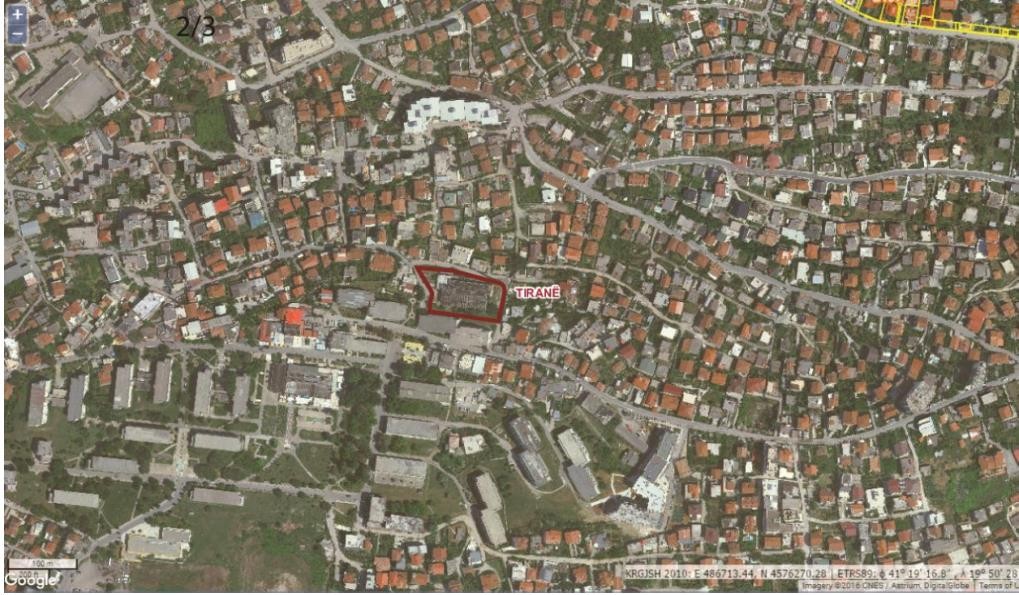 Figura 2 Vendodhja e sheshit 2/3 sipas studimit te fizibilitetit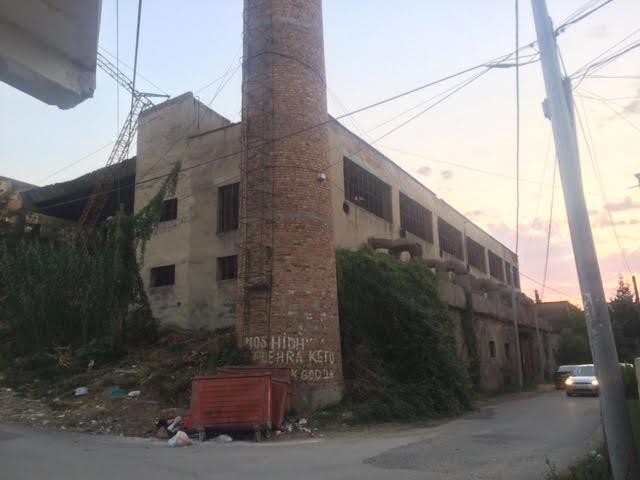 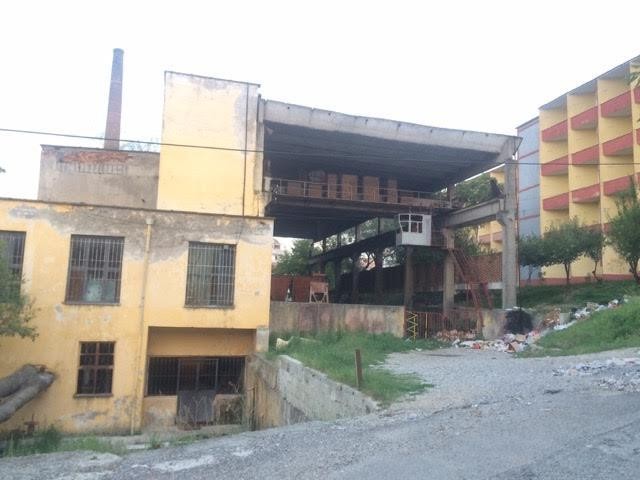 Figura 2 – Foto të sheshi 2/3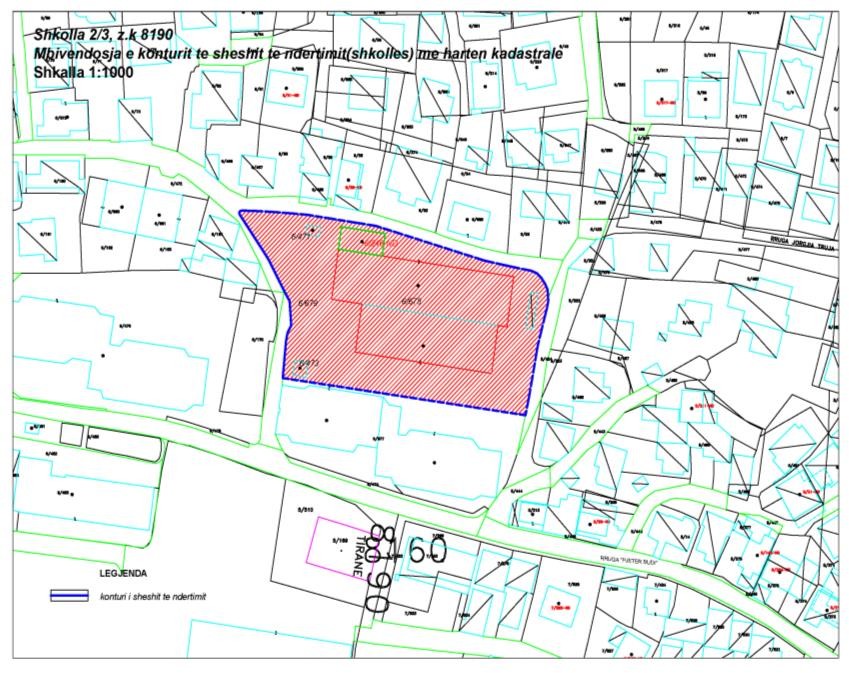 Figura 3 – Harta kadastrale e sheshit 2/3KËRKESA PROJEKTIMI TË PËRGJITHSHME PËR NDËRTIMIN E SHKOLLËSNë këtë territor do të ndërtohen:A.	Shkolla për arsimin 9-vjeçar urban (Tipi 2)Ndërtimi i këtyre objekteve do të plotësojë mungesat e objekteve arsimore në këtë zonë, si dhe do të ndikojë në uljen e numrit të nxënësve në shkollat ekzistuese të cilat ndodhen në kufijtë e kësaj njësie.Shkolla për arsimin 9-vjeçar duhet të ketë të gjitha ambientet e nevojshme akademike (klasat mësimore duke përfshirë laboratorët e fizikës, kimisë, biologjisë, informatikës etj), palestër me ambientet ndihmëse të saj, hapësirat administrative, hapësirat shoqërore, etj. Objekti duhet të ketë të instaluar sistemin e ngrohjes qendrore dhe MKZ. Sistemimit të oborrit të shkollës duhet ti kushtohet një rëndësi e veçantë. Ambienti i jashtëm duhet të jetë i sistemuar, duke përfshire ambjentet funksionale përkatëse, terrenet sportive, me gjelbërim dhe me ndriçim të jashtëmFunksionalitetiGjatë projektimit të ndërtesës shkollore, duhet të krijohet një bilanc mes cilësisë së funksionimit dhe efikasitetit të kostos. Ky bilanc mund të arrihet me mjete të ndryshme, siç janë:Dimensionet racionale të hapësirave:Zonat e përshtatura të qarkullimit: hapësirat e qarkullimit nuk duhet të kalojnë 25% të sipërfaqes së dobishme të ndërtuar. Ato duhet të kenë dimensione dhe të përshtaten sipas shfrytëzuesve të shkollës, ato duhet të jenë funksionale dhe të respektojnë kërkesat për siguri;Numri optimal i hapësirave: numri i hapësirave fillimisht përcaktohet sipas shfrytëzimit.Në shkollat e vogla ku norma e pranueshme nuk mund të arrihet, në veçanti për hapësirat për mësimdhënie të specializuar, hapësirat për qëllime të shumëfishta duhet të merren parasysh;Përshtatshmëri maksimale: hapësirat duhet të projektohen me një përshtatshmëri maksimale, që i mundëson ato të përshtaten për lëndë dhe ndryshime të ndryshme, në ato raste kur kjo përshtatet me kërkesat e tyre funksionale; Grupimi i hapësirave: hapësirat duhet të grupohen në blloqe sipas funksionit dhe ndërlidhjes. Kjo do të siguronte një identifikim të lehtë të veprimtarive dhe hapësirave të tyre korresponduese, një komunikim të lehtë mes hapësirave të ndryshme, pa pengesa nëpër zonat e qarkullimit dhe ato të pritjes, një vëzhgim të lehtë të hapësirave dhe një shfrytëzim optimal të tokës në dispozicion;Integrimi i nevojave: lokacioni i hapësirave brenda shkollës duhet të ndjekë domosdoshmëritë themelore siç janë rregullat e sanitarisë dhe higjienës, rregulloret e komoditetit funksional dhe të sigurisë, si dhe komoditetin akustik, vizual e atë klimatik.FleksibilitetiDizajneri/projektuesi do të duhet të projektojë hapësira të mjaftueshme për fleksibilitet për t'i mundësuar personelit të shkollës që të përshtatet me ambientin e shkollës dhe me metodat e ndryshme të mësimdhënies; dhepër t'i mundësuar planifikuesve që të adaptohen me ndërtesat për nevojat e ardhshme të shkollës që korrespondojnë me kurrikulumin e mundshëm dhe programet me ardhshme. a) Fleksibiliteti i kërkuar për ndërtesa (dhe orenditë) që mundëson metoda të shumta të mësimdhënies për klasat e zakonshme (mësimi frontal, puna në grupe të vogla, mësimi në formë të seminareve etj.) laboratorë dhe salla të specializuara (puna praktike në gjysmë grupe, kurse demonstrimi në grupe të plota) si dhe hapësirat për qëllime të shumëfishta dhe hallat e sporteve (mundësia e rigrupimit të disa klasave).Hapësirat kryesoreReferuar Studimit të Fizibilitetit "Përmirësimi i infrastrukturave arsimore në Bashkinë Tiranë" (Nëntor 2016), Tipi 2 i shkollave, është 9-vjeçar, për zonat urbane me 30 klasa.Për realizimin e projektit sipas tipologjisë së shkollës dhe vendit ku do të ndërtohet, referuar “Udhëzues për projektimin e ndërtesave shkollore normat dhe standardet”. të Ministrisë së Arsimit dhe Sportit, duhet të merren parasysh këto parametra kryesore:Arsimi bazw, klasa 1-9, mosha 6-17 vjeç; Numri i cikleve (paraleleve):	3Numri i Klasave:	30Numri i nxënësve/klasë	30Numri total i nxënësve	900Të dhënat e mësipërme në mënyrë të përmbledhur janë në Tabelën 4. Tabela 43Klasat e mësimitNë projektimin e klasave të mësimit duhet të llogaritet një sipërfaqe 1.94 m2 / nxënës - 2.18 m2 / nxënës (optimale) për dhomat e zakonshme të mësimit dhe 1.8 m2 / nxënës për dhoma të specializuar te mësimit. Lartësia minimale e klasave (dysheme-tavan e përfunduar) duhet të jetë 2.8 m.Klasat e mësimit janë mjediset kryesore në gjithë organizimin e shkollës. Ato duhet të jenë sa më të përshtatshme për zhvillimlin e mësimit. Kujdes të vecantë tregohet në përcaktimin e formës, përmasave, ndricimit dhe ajrimit natyror, si dhe të mënyrës së mobilimit. Sipërfaqja e klasës varet nga numri i nxënësve të klasës dhe eshte prej 58 deri 65 m2 në zonat me popullsi të dendësisë së lartë (klasë me 30-36 nxënës). Numrit dhe përmasave të bankave në rreshtat ballorë (3 banka të dyfishta) si dhe në rreshtat gjatësorë.Sipërfaqja e dritareve: sipërfaqja e dritareve këshillohet të jetë sa 1/5 deri në 1/6 e sipërfaqes së dyshemesë, sipas zonave ku ndërtohet shkolla. Për klasat me gjerësi të madhe, në mënyrë që ndricimi të jetë sa më i njëtrajtshëm, lartësia e dritareve mund te shkoje deri në tavan.Materialet e perdorura duhet te sigurojne mbrojtje kundra zjarrit. Nga dyshemeja deri ne 90 cm duhet te jene te pahapshme, dhe mbi 90 cm dritaret duhet te hapen vetem ne menyre3	,Referuar Tabelës nr 2, Faqe 44_ Studimi i Fizibilitetit "Përmirësimi i infrastrukturave arsimore në Bashkinë Tiranë" Nëntor 2016. Udhëzueis për projektimin e ndërtesave shkollore normat dhe standardet” të hartuara nga Ministria e Arsimit dhe Shkencësvertikale nga lart, ne kete menyre mund te ventilohet objekti por siguron jo kapercyeshmerine e dritares duke rritur sigurine.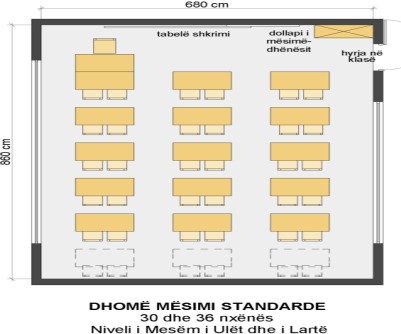 Format planimetrike të klasave, që këshillohen të përdoren, janë drejtkëndore (me raport brinjësh rreth 2:3) dhe afërsisht katrore 6.8 x8.6 m.Thellësia e klasave këshillohet të mos kalojë 9m, gjithsesi është e detyrueshme që nxënësi të mos jetë më shumë se 6 metra larg dritares nga ku merret dritë.. Klasat duhet që minimalisht të marrin 2 orë dritë direkte.Fleksibiliteti: Projektuesi do të duhet të parashohë hapësirë të mjaftueshme për fleksibilitet për ti mundësuar personelit të shkollës që të përshtatet me ambientin e shkollës dhe me metodat e ndryshme të mësimdhënies; dhe për ti mundësuar planifikuesve që të adaptohen me ndërtesat për nevojat e ardhshme të shkollës që korrespondojnë me kurrikulumin e mundshëm dhe programet me ardhshme.Fleksibiliteti i kërkuar për ndërtesa (dhe orenditë) që mundëson metoda të shumta të mësimdhënies (shih fig. më poshtë) për klasat e zakonshme (mësimi frontal, puna në grupe të vogla, mësimi në formë të seminareve etj.) laboratorë dhe salla të specializuara (puna praktike në gjysmë grupe, kurse demonstrimi në grupe të plota) si dhe hapësirat për qëllime të shumëfishta dhe sallat e sporteve (mundësia e rigrupimit të disa klasave).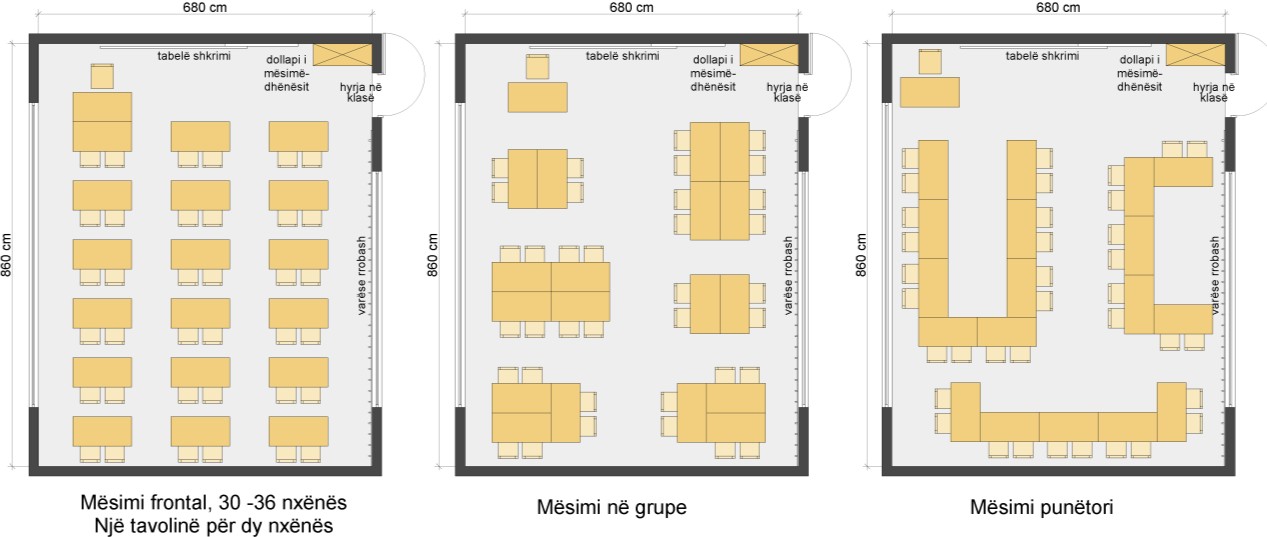 Llojet e ndarjeve të hapësirës që janë dhënë në programin e projektit duhet të zhvillohen në struktura të cilat mund të modifikohen lehtë për tëu përshtatur kërkesave në të ardhmen. Planifikimi me fleksibilitet është një konsiderim esencial në projektin e shkollave që të akomodojë evoluimin e vazhdueshëm në mendimin arsimor si dhe teknikat e teknologjitë e ndërtimit. I njëjti do të ndihmojë adaptimit të shkollës me shfrytëzimet e reja përmes ndryshimeve në planifikim dhe lejon këto ndryshime pa ndonjë kosto të madhe. Për këtë arsye, një plan fleksibil duhet gjithashtu të mundësojë adaptimet e lehta për zhvillimet në të ardhmen në planifikimin e hapësirës, ndërtimin e ndërtesave, ndriçimin artificial, teknikat e ventilimit dhe të akustikës. Bërja e një ndërtese shumë fleksibile (për shembull me numër të madh të mureve lëvizëse përgjithësisht është shumë e shtrenjtë dhe mund të justifikohet vetëm në rast se ndryshimet janë të nevojshme dhe esenciale. Nuk ka shumë arsye që të vendosim për ndarje të shumta nëse ndryshimet bëhen vetëm një herë në vit.Këndet vizuale dhe largësitë: Shpesh nxënësit ankohen se nuk janë në gjendje të shohin qartë mjetet vizuale të konkretizimit siç janë dërrasat e bardha dhe video-ekranet. Shpesh shkëlqimi është shkaktar i pamundësisë së nxënësit për të parë qartë. Një faktor tjetër i rëndësishëm është këndi i vijës së shikimit përgjatë të cilës ata shikojnë. Pamundësia për të parë qartë mund ta shtyjë nxënësin që të marrë një pozitë të parehatshme dhe kjo mungesë komoditeti mund të ketë për pasojë humbjen e përqendrimit. Kjo është posaçërisht e vërtetë për nxënësit e moshave më të reja, këndi i shikimit i të cilëve e shtrembëron imazhin madje edhe nëse nuk ka shkëlqim të fortë.Ekzistojnë disa dëshmi se nxënësit të cilët janë të vendosur aty ku këndi i shikimit është ekstrem, ose largësia nga mjeti i konkretizimit është tepër e madhe, ata kanë të ngjarë të kenë rezultate të dobëta në mësim. Nëse thuhet se të gjithë nxënësit duhet të kenë mundësi të barabarta arsimimi, pavarësisht se ku ulen, atëherë projektuesi duhet ti kushtojë rëndësi më të madhe aranzhimit të ulëseve, në mënyrë që :Largësia maksimale ndërmjet rreshtit të fundit të nxënësve dhe dërrasës së shkrimit të jetë rreth 9.0 m. Përtej kësaj largësie është e vështirë të lexohen ato që janë shkruar dhe nxënësit sforcohen shumë për tu perqendruar, për të qenë në gjendje ta kuptojnë tekstin e shkruar;Largësia minimale ndërmjet rreshtit të parë dhe dërrasës së shkrimit të jetë rreth 2.0 m. Nën këtë largësi, nxënësit e rreshtit të parë nuk do të jenë në gjendje ta shohin tërë dërrasën e shkrimit nga një kënd i pranueshëm vizual (shih fig. më poshtë);Këndi vizual minimal deri te dërrasa e shkrimit duhet të jetë 30° (shih fig. 1.3.6 më poshtë) ashtu që këndi në të cilin shikohet mjeti mësimor i konkretizimit nuk e shtrembëron të kuptuarit nga nxënësit të asaj që ata shohin Nën 30°, leximi i atyre që janë shkruar vështirësohet;Drita kryesore natyrale duhet të jetë, sa më shumë që është e mundur, e vendosur në anën e majtë të nxënësve, ashtu që hija e dorës së tyre të mos bartet në tekstin ose vizatimin që janë duke e bërë.Distanca ndërmjet dy tavolinave Distanca e tavolinës në anë:Deri tek tavolina ose paisje me lartësi maksimale	55 cmDeri tek muret, radiatorët ose të ngjashme	20 cmNga faqja e murit ku është vendosur garderoba	70 cmDistanca e tavolinave njëra pas tjetrësPër tavolina me maksimumin 2 vende pranë njëra tjetrës10- deri 18 vjeç	60 cmPër më shumë se 2 vende pranë njëra tjetrës10- deri 18 vjeç	65 cmPas rradhës së fundit duhen parashikuar edhe 5 cm shtesë.Mobiliet e klasave dhe karakteristikat e tyre Klasë mësimi e përgjithshmeTavolinë për nxënës, 2 nxënës, përmasa: 1200 / 1300Për tavolinat për 2 nxënës sipas grupmoshave i kemi me përmasa:Grupi i parë: 1200 mm x 500 mm Grupi i dytë: 1300 mm x 600 mmMateriali i sipërfaqes së punës:Pllakë MDF (Medium Density Fiber board, pllakë fibre me densitet mesatar).Konstruksioni mbajtes:Skelet tubi në formë ovale ose paralelopipedi. Në të dyja anët, nga jashtë tavolinës, gremç për varjen e çantave. Materiali prej çeliku të plastifikuar ose të kromuar me spesor 1,5 mm.Karrige që mund të stivohen SkeletiRealizuar me alumin, i derdhur, i kromuar, kombinuar me një tub çeliku, me shtresë të sipërme plastike, rezistuese ndaj gërvishtjeve dhe goditjeve, vertikalisht model me katër këmbë që vihet stiv, me bazament rrëshqitës që lëviz duke bërë të mundur stivimin në rradhë.Ndenjësja dhe mbështetësjaPunuar me kompesatë me trashësi 8 – 10 mm në formë anatomike, sipërfaqja lyer me llak Ngjyra sipas dëshirës së porositësit.Tabelë e zezë universale dopioTabelë me dy faqe që mund të palosen ku shkruhet me shkumës.Komunikacion klasik mbi 5 faqe (pasi mund të shkruhet mbi 5 faqe) Të dhënat teknike të saj janë:Mënyra tradicionale e paraqitjes Shkruhet me shkumësSipërfaqe e lyer me ngjyrë jeshile, magnetikeE lehtë për tu fshirë, falë strukturës ekstra të imët të sipërfaqes Kornizë alumini me kënde prej PVC në ngjyrë të lehtë gri.Sipërfaqe jo gërvishëse dhe rezistente ndaj acideve Ngjyrë jeshile mat, me sipërfaqe jo reflektuese2 fletë tabele që mund të palosen, nga të dyja anët e emaluarDorëzimi të bëhet duke përfshirë mbajtësen e shkumësave dhe kompletin e montimit. Përmasat: 90 x (2 x 60) x 120 cm100 x (2 x 75) x 150 cm100 x (2 x 100) x 200 cmDollap për në klasëPërmasat: afërsisht 950 x 500 x 2030 mmPjesa e sipërme dollapit (ndarje për vendosjen e pajisjeve):Një dysheme dopio e ngjitur fikse (me anë të sistemit me shlice njëlloj si te dyshemetë me parket) që të shërbejë si ndarje ndërmjet pjesës së sipërme dhe të poshtme të dollapit.2 rafte me lartësi të rregullueshme me dysheme të vidhosur në të që shërben si sipërfaqe mbajtëse të projektorëve ose të pajisjeve të tjera të klasës (Pesha që duhet të mbajë rafte është afërsisht 20-25 kg) Përbëhet nga dy pjesë dollapi.Për të dy pjesët e dollapit dy kanatë dyersh rrotulluese 270 º, me ristelë mbrojtësenë mbyllje.Xokolaturë e heqshme – lartësi 150 mm Materiali melaminë ose MDF.Trupi, ndarëset e rafteve dhe dyert janë të ngjitura mirë me plastikën nga të dyjaanët me 1,0 mm– xokolatura me të paktën 1,5 mm.Të gjitha bordurat e dyerve, të trupit dhe ndarëset e rafteve janë të veshura nga të gjitha anët me shirit veshës plastik 3 mm.Skeleti:2 copë rafte dollapi me lartësi të rregullueshme që lëvizin në dy tuba.8 copë mentesha të palosshme të tëra prej metali – këndi i hapjes 270 grad, 2 copë mbështetëse të rrotullueshme prej cilindri në masë të madhe.LaboratorëtProjektuesi duhet të parashikojë në shkollën e re:1 (një) laboratorw informatike 2 (dy) laboratorë fizike(një) laboratorë kimie(dy) laboratorë biologjieNë llogaritjen e hapësirës të këtyre klasave laboratorike duhet të merret si bazë hapësira për çdo nxënës si dhe të llogariten ambientet ndihmëse për pajisjet dhe parapërgatitjet.Mobiliet e laboratorëve dhe karakteristikat e tyre Laboratori i kimisëTavolinë për nxënës dy vendësh me prizë dhe me rubinet Përmasat: gjithsej: rreth 1200 x 700 x 700 mm, nga të cilat Suprina: rreth 1200 x 700 x 40 mmSkeleti: rreth 1200 x 700 x 700 mm Dy varëse për çantatSuprina:Material qeramike i smaltuar (pa fuga, si një pllakë e vetme) në tre anët e ngritura. Lidhja me shtyllën e energjisë është rezistuese ndaj acidit dhe nga ana mekanike. Mbërthimi i suprinës me skeletin metalik bëhet nëpërmjet vidave jo të ndryshkshme. Dhe rezistente ndaj acideve.Nën suprinë për çdo nxënës është një vend për vendojen e librave e realizuar me rrjetë metalike prej alumini të kromuar me përmasa: 350 x 350 x 120 mm.Skeleti:Në formë tubi çeliku të plastifikuar ose të kromuar, katërkëndor (30 x 30 mm), me spesor 1,5 – 1,8 mm, i realizuar për t’u montuar në dysheme, i përbërë nga një konstrukt kornize të derdhur (jo me copa por si një e tërë) me dy palë këmbë metalikë; këmbët metalike janë të pajisura me gomina me lartësi të rregullueshme, për të krijuar një rrafsh horizontal, të pavarur nga disniveli i dyshemesë.Tavolinë laboratori për mësues me prizë dhe rezistent ndaj acideve Përmasat: rreth 1800 x 750 x 900 mmSuprina:Përmasat rreth 1800 x 750 x 40 mm, prej materiali qeramiko e smaltuar, sipërfaqe emadhe me cepa të ngritur në të gjitha anët me lavamanin e instaluar të futur në suprinë (në anën të kundërt të derës që të çon në laborator) me hapësirë të brendshme të paktën 510 x 360 x 300 mm, rezistente ndaj acideve dhe me fugarezistente ndaj acideve.Dollap për ruajtjen e pajisjeve laboratorike të kimisëPërmasat: rreth 1260 x 550 x 2080 mm Materiali prej melamine të veshur me plastikë dhe me bordurë përreth me shirit plastik të ngjitur në mënyrë fikse ose MDF. 1 fletë melamine ose MDF (trashësi min. 20 mm), ndarëse e rafteve të dollapit me lartësi të rregullueshme 8 fletë melamine ose MDF (trashësi min. 20 mm), ndarëse të rafteve të dollapit që mund të hapen komplet me mbështjellëse mbrojtëse prej material plastik nga të gjitha anët me gjërësi 15 mm.2 dyer rrotulluese me ristelë mbrojtëse ndaj përplasjes. Bravë me lloz cilindrik dhe shul rrotullues me dorezë të madhe ku kapet.Tavolinë laboratori rezistente ndaj acideve Përmasat rreth 2300 x 1500 x 900 mm Suprina:Përmasat rreth 2300 x 1500 x 40 mmMe material qeramike e smaltuar në sipërfaqe të madhe izoluar dhe rezistente ndajacideve. Në pjesën ballore një lavaman (me hapësirë të brendshme minimumi 600 x400 x 300 mm), majtas dhe djathtas lavamanit pajisur me sipërfaqe të pjerrët për rrëshqitjen e pikave të ujit. Në boshtin (aksin) gjatësor dy lavamane në formë hinke (me hapësirë të brendshme të paktën 210 x 210 x 280 mm)Skeleti i pjesës së sipërme ku vendosen kimikatet. Përmasat rreth 1800 x 350 x 700 mm.Skelet me gjashte këmbë në formë tubi me dy rafte; mbërthyer te suprina e tavolinës;bordura e sipërme e raftit të parë rreth 550 mm mbi suprinë; në pjesën e poshtme në të gjithë gjatësinë dhe gjërësinë mes skeletit metalik përgatitur bordurë installimi gati 150 mm e lartë. Bordura e sipërme e raftit të dytë rreth 700 mm mbi suprinë; në anën e lavamanit rikthyer në pozicionin e saj gati 300 mm. Të dyja raftet të mberthyera në mënyrë të palëvizshme me skeletin metalik.Komodinat e poshtmePërmasat e përgjithshme (përfshirë dhe xokolaturën) rreth 2180 x 1380 x 860 mm Lartësia e xokolaturës 150 mm. Izoluar me tokën.4 komodina secila me 4 sirtarë dhe 3 mbajtëse për çdo sirtar4 komodina secila me nga një ndarëse sirtari dhe një derë rrotulluese.hapësirë e lirë poshtë suprinës për të vendosur larësin e mjeteve laboratorike.Poshtë pjesës ballore të lavamanit derdhës një strehë me derë rrotulluese. Të gjitha menteshat metalike janë rezistente ndaj gërryerjeve dhe veshur me lëndë plastike.Furnizimi me ujëNë pjesën ballore të lavamanit një dalje vertikale rreth 300 mm e lartë, në një pozicion të mirë të jashtëm, me shkarkimin për ujin e ftohtë e të ngrohtë në distance rreth 200 mm nga aksi i tubit vertikal, me 3 valvula shkarkuese; nga te cilat një valvul është për ujin e ngrohtë me bateri të përzierjes (grup lavamani), e lidhur mefurnizimin me ujë të ngrohtë (rrjet qëndror i ujit të ngrohtë ose me nje boiler të vogel 10 litra të tipit nën tavolinë). Lavaman në formë hinke: me një valvul e thjeshtë në një dalje vertikale rreth 300 mm të lartë, shkarkimi rreth 150 mm nga aksi vertikal; një valvule dopjo në një shtylle vertikale rreth 300 mm të lartë, shkarkimi rreth 150 mm nga aksi vertikal, distanca rreth 120 mm.Laboratori i fizikës / biologjisëTavolina për nxënës 3 vendëshe me prizëPërmasat: gjithsej – rreth 1800 x 600 x 760 mm; nga të cilat Suprina : rreth 1800 x 600 x 25 mmSkeleti: rreth 1800 x 450 x 730 mmTë dhënat mbi lartësinë pa përfshirë vidhat që shërbejnë për ta rregulluar atë Hapësira e lirë: minimumi i lartësisë 650 mmKëmbët metalike janë të rradhitura majtas (Vështruar nga vendi i nxënësit) Sipas planskicës shoqërueseHapësira e lirë: Lartësia minimumi 650 mm Suprina:Është një pllakë melamine ose MDF; që del mbi skelet nga anë e gjatë e tij 75 mmSkeleti: me profil në formë tubi ose katërkëndor, përshtatur për tu montuar në dysheme, dhe i përbërë nga një konstrukt kornize i derdhur (kompakt), pa ndërprerje, me katër palë këmbë metalike. Këmbët metalike janë të pajisura në fund me vidha rregullatore për të krijuar një rrafsh horizontal të pavarur nga nivelimi idyshemesë; këmbët metalike në sektorin e kutisë së instalimit, me një distancë prej 75 mm, mbuluar nga të gjitha anët me pllaka melamine ose MDF. Kapaku i kutisë është i çmontueshëm nga njëra anë e brendshme në mënyrë që të bëhet instalimi.Gjashtë gremça (kapëse) për të varur çantat e shkollës. Instalimet elektrike në kutinë instaluese:Nga ana e mësuesit: dopjo prizë 220 V, buton emergjence stakues për furnizimin me energji në të gjitha tavolinat e nxënësve, 4 copë priza me kapacitet të lirë, një prizë me tokëzim. Të gjitha prizat të futura 4 mm.Nga ana e nxënësit: dopjo prizë 220 VTavolina e nxënësit vendoset sipas planit të vendosjes.Lavaman me nënkonstruksion (me komo)Lavaman laboratori me nënkonstruksion me tre dyer (ndarje) me kosh mbeturinash të inkastruar.Përmasat: gjatësi 1500 mm; gjërësi 560 mm; lartësi 900 mm Suprina:Lavapjatë me një gropë lavamani me hapësirë drite nga brenda gjatësi 510 mm, gjërësi 360, thellësi 195 mm dhe me dy pjesë për tharjen e enëve (majtas e djathtas) me përmasa totale gjatësi 1300 mm, gjërësi 560 mm.Materiali i lavapjatës Inoksi.Furnizimi me ujë: Një shtyllë vertikale gati 300 mm e lartë me një shkarkim prej gati 200 mm, pajisur me nga një valvul shkarkuese për ujin e ftohtë dhe ujin e ngrohtë(me bateri mikse)Komoja:Përmasat rreth 1500 x 500 x 860 mm; me xokolature 150 mm të lartë; ndarjet janë180 mm më poshtë se niveli i poshtëm i suprinës; me material melamine ose MDF.Tre dyer rrotulluese me listele mbrojtëse ndaj përplasjes.Dollap koleksioni biologjie / fizikePërmasat rreth 1050 x 560 x 2050 mm ose 1200 x 560 x 2050 mm Materiali melamine ose MDF.bazamente raftesh të cilëve mund tu rregullohet lartësia.7 bazamente sirtaresh që mund të tërhiqen jashtë deri në gjysëm gjërësi (konstruktçeliku), me mundësi shumë të lehta për t `i hequr bazamentet për arsye demonstrimi.Të gjithë bazamentet e sirtarëve me listelë kapëse 15 mm në të gjitha anët dhe mefuqi mbajtëse prej minimumi 600 N2 dyer rrotulluese në dy të tretat e lartësisë mbuluar me xham me listela lëkundesedhe secila me tre menteshaBravë me kllapë dhe shul rrotullues me dorezë të madhe.Laboratori i informatikësTavolinë nxënësish për informatikë me 2 vende (1600 x 800 mm)Tavolinat e informatikës ndahen në tavolina për Deskop dhe në tavolina për Laptop Përmasat e tavolinës për Deskop:Gjithsej: rreth 1500 x 800 x 700 mmSuprina: rreth 1500 x 800 x 25 mmSkeleti: rreth 1500 x 640 x 670 mm Hapësira e lirë: lartësia minimumi 630 mm2 çengela që ndodhen nga brenda për të varur çantat e nxënësve1 Kanal nën tavolinë për kalimin e kabllove dhe vendosjen e prizave 1 Prizë treshe me kabëll lidhës minimumi 1,5 mSuprina e punës:Pllakë melamine; veshur me lëndë plastike dhe me shirit anësore plastike; dhe që del mbi skelet,Skeleti:Në formë tubi, realizuar për t’u montuar në dysheme, përbëhet nga një konstrukt me kornize I derdhur (pa ndërprerje) me këmbë metalike; këmbët metalike janë të pajisura me vidha rregullimi lartësie për të siguruar një nivel horizontal të pavarur nga mosniveli I dyshemesë.Kanal instalimi për kabllin që sjell rrymën dhe për kabllin e rrjetit në njërën anë të gjatësisë, me kapak që mund të zhvidhoset dhe me vijë ndarëse në këtë kanal kablli.Hyrja e kabllit bëhet sipas dëshirës në një nga dy pjesët e fundme të kutisë instaluese. Daljet e kabllit nëpërmjet të çarës për te aparaturat e ndjeshme që ndodhen mbi tavolinë.Nën suprinë majtaj ose djathats është konstruksioni mbajtës i njësisë qëndrore e bërë me material melamine me përmasa : 500 x 250 x 600 mm.Karrige për nxënës me rregullim lartësie Skeleti:Kolone vertikale me bazament me 5 këmbë të kryqëzuara, prej metali të nikeluar dhe me mbeshtetëse në dysheme me tapa me material PVC (fikse) ose me rrota.Rregullim lartësie nga 420 mm në 600 mm me anë të një vide të tipit bosht e mbulluar për tipin me tapa PVC dhe 470 mm deri në 670mm për tipin me rrota.Pjesa ulëse dhe mbështetëse me material kompesate e presuar. Ngjyra sipas dëshirës së porositësitTabelë njëfaqëshe e lëvizshme Përmasat: rreth 2000 x 1200 mm,Sipërfaqje prej çeliku magnet ngjitëse pa ShkëlqimSpecifikime UPS 1000VA KARAKTERISTIKA MINIMALE TEKNIKE DALJE “OUTPUT”Fuqia “Poëer”:	1000 VAFaktori i fuqisë “Poëer Factor”:	≥0.8Forma e valës “Ëave Form”:	SinusoidaleTensioni nominal “Nominal Voltage”:	220-240 VAC Frekuenca “Frequency”:	50 Hz +/- 5%Rregullimi i Tensionit “Volt, regul. (On	+/-10% battery)”:Prizat dalëse “Output Connectors”: ≥ (4) IEC 320 C13 (nga bateria) HYRJE “INPUT”Tensioni nominal “Nominal Voltage”:	220 - 240 VAC Frekuenca:	50 HzDritarja e tensionit “Voltage Ëindoë :	170 - 270 VAC Rregullim automatik i Tensionit “AVR”:	PoPrizat hyrëse “Input Connectors”: (1) IEC 320 C14 KOMUNIKIMI & MENAXHIMIProgrami i fikjes “Shutdoën Softëare”:	PoSinjalizim me dritë “Led Indicators”:	Për të gjitha gjendjet Sinjalizim me zë “Audible Indicators”:	Për të gjitha gjendjet Prizë për komunikimin e të dhënave “Data”: (1) DB9 Serial ose USBMbrojtja ”Protection”: Overload, Discharge, and Overcharge Protection BATERITËKoha e transferimit “Transfer time”:	≤4 msKoha e funksionimit me bateri “Back-Up	≥6 min. me ngarkesë të plotë Time”:Tipi i baterive “Battery Type”:	12 V DC 7 Ah Lead-acid AKSESORËTKabëll për linjën kryesore “Poëer Cord”:	(1) European IEC-C13Kabëll për lidhjen e PC “PC Poëer Cord”:	(2) IEC 320 C13 - IEC 320 C14Kabëll për komunikimin data “Data Cable”: (1) DB9 Serial - DB9 Serial ose USB- USB GARANCIAPeriudha e mbulimit të garancisë “Ëarranty”: 2 vjetSpecifikime per Kompjutera (min. nga nje kompjuter/nxenes dhe nje kompjuter per mesuesin)Specifikime per Laptop (min. dy laptop/ laborator)Specifikime per Printer/scan/fotokopjeHapësirat shoqëroreBibliotekaPërdoruesit e bibliotekës janë si nxënësit ashtu edhe mësuesit prandaj në llogaritjen e hapësirave të bibliotekave duhet të merret kjo gjë parasysh.Për shkollat 9-vjeçare ambienti i bibliotekës duhet të llogaritet duke u nisur nga numri i nxënësve dhe nga sipërfaqja e nevojshme për çdo nxënës që duhet të jetë 0,1 m².Të mendohet pjesë të arkivimit të librave dhe vende leximi për nxënësit. Te mendohet qe salla e leximit e biblotekes te kete ndricim natyral sa me shume te jete e mundur. Cdo postacion leximi te jete i pajisur me priza.Tavolinë bibliotekë (1000 mm) Forma katrorePërmasat: rreth 1000 x 1000 x 720 mm Suprina:Përmast rreth 1000 x 1000 x 25 mm Skeleti:Përmasat rreth 1000 x 1000 x 690 mmNë formë tubi – veshur me material plastik ose i kromuar me 4 bazamente rrëshqitëse prej plastike që rregullojnë lartësinë dhe kornizë në formë tubi e derdhur (e pandërprerë).Dollap për kartelatPërmasat rreth 940 x 500 x 900 mm Korpusi (trupi)Një ndarje vertikale në mes me material melamine ose ekuivalente me të, të fiksuar lartë e poshtë me anë të vidave.Në çdo nëndarje vertikale janë tre rafte, po me material melamine, të cilët bëjnë të mundur vendosjen e sirtarëve.16 sirtarë për rreth 15.000 kartela të cilët mund të hiqen lehtësisht. Materiali i sirtarëve prej druri, me vend për tu kapur e tërhequr lehtësisht. Përmasat e sirtarëve: 210 x 210 x 480 mmRaft librash (thellësia 30 cm)mundshme në seri sipas hapësirës.Përmasat: rreth 900 x 320 x 2080 mm5 dërrasa ndarëse raftesh të lëvizëshme Sipas planskicës shoqërueseKokat (pjesët kryesore) janë realizuar duke pasur parasysh lidhjen e mundshme në seri sipas hapësirës.Konstrukt me korniza që përbëhet nga pjesët kryesore që ndodhen anash dhe njëbazament sirtari që ndodhet sipër dhe që është lidhur e fiksuar në lartësinë e xokolaturës.Suprina dërrasë druri e veshur me rimeso.4 bazamante të rrëshqitëshme prej plastike të lëvizshme për të rregulluar lartësinë.Raft për gazetat dhe revistat Sipas planskicës shoqëruesePërmasat rreth 1160 x 370 x 1920 mmKokat e raftit janë realizuar duke pasur parasysh lidhjen eKonstrukte kornizash që përbëhet nga pjesë kryesore vendosur anash dhe një bazament sirtari të vendosur përpara dhe të lidhur e fiksuar në lartësinë e xokolaturës.pllakë e plotë që ndodhet nga prapa Pjesë e hapur me 20 njësiPër çdo njësi nga 1 dërrasë ndarëse raftesh e lëvizshme që rrëshqet sipas një shine me tapë që shërben për ta ndaluar e tipit PVC dhe listele kapëse PVC 35 mm e vendosur përpara.Hapësira për shumë qëllimeNë hapësirat për shumë qëllime bëjnë pjesë ambientet, të cilat mund të përdoren për disa qëllime si p.sh salla mbledhjesh nxënës-mësues, sallë takimesh për mësues-prindër, për të zhvilluar simpoziume, për të shfaqur materiale të ndryshme filmike etj. Kjo salle te jete e projektuar ne formen e nje auditori dhe te kete kapacitet ules per te pakten 100 veta. Te mendohet nje pjese ku sherben si skene apo per leksione te vecanta duke i mundesuar shkolles te zhvilloje aktivitete me te gjera. Salla te kete sistem audio dhe dhome teknike per te komanduar ndricimin, audion, projektor etj. Te mendohet qe salla te jete akustikisht funksionale. Kjo hapesire te kete dy hyrje, nje e drejteperdrejt nga korridoret e shkolles dhe nje e lidhur ne menyre te drejtperdrejt me hapesiren publike te shkolles, qe te jete fleksibel mjaftueshem duke funksionuar edhe si e vecante jashte orareve te shkolles. Lartesia minimale e saj te jete sa dy kate klasave, pra minimumi 5.6 m dysheme –tavan.Pajisjet per nje salle te tille multifunksionale:Projektor overheadOverhead projektor modeli bazë MENTOR 250 Të dhënat teknikeProjektor overhead për përdorim të përditshëm Me llampë halogjene: 2x 24 V/250 ËObjektiv me 3 lente me f = 315 mm Karkasë robustePërdorim i thjeshtëInklusiv ndërruesin e shpejtë të llampës, lente jo të gërvishtme të markës Fresnel, Ventilator, Siguresë termike , 5 m kabëll rrjeti.Pesha: 13 kgPërmasat: L 34 x B 36,5 x H 70 cm Sipërfaqja e punës 285 x 285 mm Qartësia: rreth 2.200 ANSI-LumenNë figurën e mëposhtme paraqitet një projektor me dia film i markës MENTOR 250, rekomandohet përdorimi I tyre ose I një marke të ngjashme që plotëson tënjëjtat kushteProjektor me dia filmMë poshtë paraqiten dy tipe të ndryshëm të projektorëve me dia film, një i ri me pult komandimi në distancë dhe tjetri me komandim me pult të lidhur mekabëll.Të dhënat teknike të tipit OPLITE 7 1 x ProjektorSHËRBIMET ARKITEKTURALE / INXHINIERIKE PËR PËRPUNIMIN E SPECIFIKIMEVE TË MATERIALEVE TË NDËRTIMIT DHE SPECIFIKIMET E PAJISJEVE DHEMOBILJEVE TË SHKOLLAVEMINISTRIA E ARSIMIT DHE E SHKENCES SPECIFIKIMET E MOBILJEVE DHE PAJISJEVE LABORATORIKE Faqe -66-x Lampa 400Ë - 36V1 x Çantë për transportimin e saj 1 x 3280 Magazin për dia film1 x Objektiv zmadhues 70-120 mm (1:2,8) 1 x kabël për komandim në distancëx Pult komandimi me 6 funsione të tipit IFR 8Në figurën e mëposhtme paraqitet një projektor me dia film i markës SIMDA, rekomandohet përdorimi i tyre ose i një marke të ngjashme që plotëson të njëjtat kushteTë dhënat teknike të tipit OPLITE 4 1 x Projektorx Lampa 250Ë - 24V1 x Çantë për transportim1 x 3280 Magazin për dia film1 x Objektiv zmadhues 85-150 mm1 x kabëll për komandim në distancë Rregullim fokusi + / -Në figurën e mëposhtme paraqitet një projektor me dia film I markës SIMDA, rekomandohet përdorimi I tyre ose I një marke të ngjashme që plotëson të njëjtat kushteTavolinë pune për dhomën e konferencave Përmasat: rreth 1950 x 975 x 720 mm.Suprina: Përmasat: rreth 1950 x 975 x 30 mm. Materiali pllakë melamine ose ekuivalente me të, me veshje plastike dhe shirit plastik për bordurën.Skeleti: Përmasat: rreth 1950 x 975 x 685 mm Materiali tub metalik me katër këmbë që mbështeten në dyshemë dhe janë të pajisura me vida rregulluese lartësie me material PVC.Dhoma e komunikimit (IT Room ) Specifikime Pajisje RrjetiDhoma e IT duhet te kete specifikat si me poshte:Permasat e dhomes te jene minimalisht 2 m x 2 m (4 m2).Shenim: Nqs do te planifikohet qe shkolla te kete Pajisje server duhet te kete system kondicionimi ku temperature standarte te jete 21 Grade konstante.Ne dhomen e serverit te kete Kabinet pajisjesh (rack) per kabllim minimalisht 24 HU. Minimalisht nje UPS 1000VA per pajisjet e rrjeit si sëitch, router ëireless etj.Patch-panel 24 Port per cabinet (rack) ne varesi te lidhjeve qe duhen per poste pune Sëitch-e Layer 2 per shperndarje te rrjetitRouter Ëireless per shperndarje te signalit te internetit ne vendet ku do te cakohet te kete internet. Patch-Cord 1 m ose 2 m, Cat6(per lidhjet midis sëitche-ve dhe patch paneleve)Priza Rack 6-tshe me sigurese per Kabinetin(rack Sëitch me 5 PortaSëitch me 8 PortaSëitch me 24 PortaRouter ËirelessAmbientet parashkolloreShkolla duhet te permbaje deri ne dy hapesira parashkollore me dimensionet e nje hapesire grupi ndejtje + loje te kopshteve.Keto klasa duhet te kene nyje sanitare te aksesueshme dhe te dedikuar per grupin.- Mobiliet e pershtatshme per keto ambiente duhet te jene:Materiali i skeletit:Dru masiv prej ahu me buze të rrumbullakosura (për të shmangur dëmtimet e mundshme).Sipërfaqja e lyer me llak pa ngjyrë dhe rezistente ndaj ujit dhe jo të dëmshëm për shëndetin.Materiali i ndnjëses dhe i mbështetëses:Kompesatë me formë ANATOMIKE dhe me buzë të rrumbullakosura. Sipërfaqeja e lyer me llak pa ngjyrë dhe rezistente ndaj ujit dhe jo të dëmshëm përshëndetin.Tavolinë e rrumbullakëtEdhe tavolinat ashtu si karriget i sipas lartësisë i klasifikojmë në dy grupe.Tavolinë e rrumbullakët për një grup fëmijësh me diametër 600 dhe1200 mm.Materiali i skeletit: Dru masiv prej ahu me buzë të rrumbullakosura (për të shmangur dëmtimet e mundshme). Sipërfaqja e lyer me llak pa ngjyrë dhe rezistente ndaj ujit dhe jo të demshëm për shëndetin.Materiali i suprinës: MDF ose melamine me shtresë plastike dhe shirit anësor plastik, me buzë të rrumbullakosura. Sipërfaqja rezistente ndaj ujit dhe jo e dëmshme për shëndetin.Tavolinë katroreTavolinë drejtkëndore për fëmijë me përmasa: 1200 x 800 mm	800 x 800 mm	1200 x 600 mm600 x 600 mmMateriali i skeletit: Dru masiv prej ahu me buzë të rrumbullakosura (për të shmangur dëmtimet e mundshme). Sipërfaqeja e lyer me llak pa ngjyrë dhe rezistente ndaj ujit dhe jo të dëmshëm për shëndetin.Materiali i suprinës: MDF ose melamine me shtresë plastike dhe shirit anësor plastik, me buzë të rrumbullakosura. Sipërfaqja rezistente ndaj ujit dhe jo e dëmshme për shëndetin.Tavolinë trapeziodaleTavolinë trapezoidalepër fëmijësh me përmasa: 1200 x 600 x 600 mmMateriali i skeletit: Dru masiv prej ahu me buzë të rrumbullakosura (për të shmangur dëmtimet e mundshme). Sipërfaqeja e lyer me llak pa ngjyrë dhe rezistente ndaj ujit dhe jo të dëmshëm për shëndetin.Materiali i suprinës: MDF ose melamine me shtresë plastike dhe shirit anësor plastik, me buzë të rrumbullakosura. Tavolina per femije autikeDollap për lodraPërmasat: 900 x 400 x 760 mm 600 x 400 x 760 mmMateriali: Melaminë e rimesuar me ristelë druri natyror me buzë të rrumbullakosura.Ndarjet janë realizuar duke pasur parasysh lidhjen e mundshme në seri sipas hapësirës dhe shfrytëzimin sa më mirë të saj.1 ndarje vertikale në mes 3 ndarje raftesh në secilën nënndarje me lartësi të rregullueshme 4 dyer rrotulluese me listelë mbrojtëse ndaj përplasjes Xokolaturë 100 mmGarderobë për fëmijëGarderobat për fëmijë i klasifikojmë:Garderobë për fëmijë me stol për tu ulur nga njëra anë. Përmasat: lartësia 1100 mm; thellësia 390 mm; lartësia e ndenjëses 330 mm.Garderobë për fëmijë me stol për tu ulur nga të dyja anët Përmasat: lartësia 1100 mm; thellësia 1120 mm; lartësia e ndenjëses 330 mm.Garderobë për fëmijë me stol për tu ulur nga anë dhe me vend për vendosjen e këpucëve, kapele. Përmasat: lartësia 1100 mm; thellësia 570 mm; lartësia e ndenjëses 330 mm.Materiali i skeletit: Dru masiv prej ahu me buzë të rrumbullakosura (për të shmangur dëmtimet e mundshme). Sipërfaqeja e lyer me llak pa ngjyrë, rezistent ndaj ujit dhe jo të dëmshëm për shëndetin. Përmasat e drurit 40 x 40 mmMateriali i ndenjëses: Ristela pjej druri ahu me buzë të rrumbullakosura (për të shmangur dëmtimet e mundshme). Sipërfaqeja e lyer me llak pa ngjyrë dhe rezistente ndaj ujit dhe jo të dëmshëm për shëndetin. Trashësia e ristelave minimumi 30 mm.Në pjesën e sipërme janë vendosur gremçet për të varur rrobat ndërsa në pjesën poshtë ndenjëses vendosen këpucët mbi ristela.Salla për edukimin fizikShkollat nëntëvjeçareNë shkollat nëntëvjeçare duhet patjetër të ketë një ambient të veçantë të mbyllur (palestër) për edukimin fizik si dhe ambjentet në oborrin e jashtëm të saj.Përmasat për palestrën duhet të jenë të tilla që në këtë ambient të luhet basketboll dhe volejboll pra 12 m x 24 m dhe lartësia minimale 6 m. Distanca e mureve nga fusha duhet të jetë 3 m.Përveç kësaj salla e edukatës fizike duhet të ketë ambientet e veta ndihmëse:dy garderoba me madhësi secila 16 m².dy banjo – dushe 16 m²një depo për materialet 16 m²ambient për mësues me banjo – dush dhe garderobë 10 m²Palestra duhet te jene e parashikuar per shtrim me parket druri me binare dhe e vijezuar per zhvillimin e volejboll/ basketboll ne te.Gjithashtu palestra dueht te kete suportet per vendosjen e rrjetave te volejbollit dhe koshat dhe tabelat e basketbollit.Elemente te nevojshme per palestren:Portmanto per dhomen e mesuesve Varese rrobash (per palester)Stola te gjateKosha basketbolli per ambjente te brendshme Shkalle suedeze dyshe 2x(1mx220 m)Dyshek gjimnastike Rrjeta volejbolliHapësirat administrativePer secilin tip shkolle te parashikuar, me poshte jane evidentuar numri I stafit akademik dhe administrues:Zyra e drejtorit / Zyra e nëndrejtoritZyra e drejtorit dhe e nendretoreve te jene te shperndara ne cdo kat, ne kete menyre rritet kontrolli i shkolles. Zyra e drejtorit në shkollat 9 vjeçare duhet të jetë minimumi	20-25 m²Zyra e nëndrejtorit në shkollat 9 vjeçare duhet të jetë minimumi	12 m² Tavolina: Përmasat rreth 3700 x 1020 x 720 mmSuprina Përmasat rreth 1950 x 975 x 50 mm Melamine e rimesuar me ristele druri natyrorSkeletiSuprina mbështet mbi dy këmbë të cilat janë me diametër 500 mm, me material dru masiv i lyer me llak natyral.Salla e mësuesveHapësira për sallat e mësuesve në shkollat 9-vjecare duhet parashikuar 2,5 m² për çdo mësues. Nese kemi disa salla mesuesisht eshte e preferueshme te jene ne kate te ndryshmeTavolinë takimiPërmasat rreth 3700 x 1020 x 720 mmSuprina Përmasat rreth 1950 x 975 x 50 mm Melamine e rimesuar me ristele druri natyrorSkeletiSuprina mbështet mbi dy këmbë të cilat janë me diametër 500 mm, me material dru masiv i lyer me llak natyral.Personeli ndihmësPër personelin ndihmës, ku përfshihen personeli mirëmbajtes, duhet të parashikohet një ambient me hapësirë prej 2 m² për çdo person.Hapësirat ndihmëseAmbjentet higjeno-sanitare Sanitaret, mësues, nxënës, meshkuj/femraBlloku sanitar qe perfshin tualetet duhet te jete ne cdo kat.VendndodhjaKlasat e mësimit dhe të pushimit nuk duhet të vendosen më larg se 50 m nga sanitarët. NumriNë përcaktimin e numrit të ËC-ve duhet të bazohemi në normat që janë paraqitur në tabelën e mëposhtme, e cila shërben për të gjitha kategoritë e shkollave.Nuk eshte e rekomandueshme qe tualetet e mesueve dhe nxenesve te jene te ndara. Keshtu qe te parashikohet qe te ndajne te njejten hapesire sherbimi, korridori, lavamane etj.Për të shmangur erërat shqetësuese, duhet ushtruar një kujdes i vazhdueshëm për paisjet sanitare. Për më tej rekomandohet:Muret të jenë rezistente ndaj gërvishtjeve, mundësisht të mos pranojnë shkrimin mbi të, pra të vishen me pllaka majolike deri në lartësinë minimumi 1,6 m.Dyert e nyjeve të ËC-ve duhen të jenë 70 cm dhe të hapshme nga jashtë.Në pisuare duhet të ketë ujë të bollshëm dhe të rrjedhshëm për shmangien e erërave shqetësuese. Minimumi i dimensioneve të një nyje ËC-je duhet të jetë jo me të vogla se 1,3 m x 0,9 me lartësi minimale 2 m Sanitaret duhet të jenë të hidroizoluara dhe të kenë ventilim të mirë.Për larjen e ambientëve të ËC-ve duhet që të parashikohet një rubinet ku mund të lidhet një tub llastiku si dhe një piletë për mbledhjen e ujrave. Në paradhomat e grupeve më të mëdha sanitare duhet parashikuar dhe një piletë për largimin e ujerave të dyshemesë.Sanitaret, për persona më aftësi të kufizuarPër të gjitha kategoritë e shkollave duhet të ketë minimumi një nyje ËC-je për këta persona. Për informacione të mëtejshme referojuni VKM 1503, datë 19.11.2008, “Për personat me aftësi të kufizuara”..Kabineti i mjekutKabineti i mjekut vendoset në katin e perdhe të ndërtesës dhe ka një sipërfaqe 17-18m², me dimensione të këshillueshme 6x3m. Gjatësia 6m është e nevojshme për kryerjen e rregullt të ekzaminimeve për pamjen dhe ndigjimin tek nxënësit.Në kabinet duhet të ketë një larëse duarsh.Ndricimi natyral të sigurohet me një hapje dritaresh me sipërfaqe sa 1/6 e sipërfaqes së kabinetit. Ndricimi artificial të jetë 100 lux.Dollap për instrumenta mjeksore Përmasat rreth 1260 x 550 x 2080 mm Materiali i korpusit dhe i nënndarjeve:Pllakë melamine – me shtresë veshjeje plastike me shirit veshës plastik të bordurave.Ndarjet janë realizuar duke pasur parasysh lidhjen e mundshme në seri sipas hapësirës dhe shfrytëzimin sa më mirë të saj.ndarëse rafti që mund të hiqet komplet, me fuqi mbajtëse të lejueshme minimum 600 N (hapësirë e lirë e ndriçueshme 250 mm)ndarëse raftesh që mund të hiqen komplet, me fuqi mbajtëse secila minimumi nga 400 N (hapësirë e lirë e ndriçueshme nga 250 mm)ndarëse raftesh që lëvizin sipas lartësisë, nga të cilat njëra sipas gjithë thellësisë së dollapit, ndërsa dy të tjerat deri në thellësinë prej 320 mm.Ndarëset që ndodhen në thellësinë prej 320 mm janë të lëvizshme sipas gjithë lartësisë, prandaj duhet një rresht shtesë për mbajtësin e sirtarëve (rafteve). Të gjitha ndarëset që mund të hiqen plotësisht janë të pajisura nga të gjitha anët me listelë kapëse 15 mm të lartë.Dy dyer rrotulluese me listele mbrojtëse ndaj përplasjes. Bravë me kllapë cilindrike dhe lloz rrotullues me dorezë të madhe ku të kapet dhe me cilindër të madh.Kabineti i psikologutKabineti i psikologut vendoset në katin e parë të ndërtesës dhe ka një sipërfaqe 17-18m², me dimensione të këshillueshme 6x3m. Gjatësia 6m është e nevojshme për kryerjen e rregullt të ekzaminimeve tek nxënësit.Në kabinet duhet të ketë një larëse duarsh.Ndricimi natyral të sigurohet me një hapje dritaresh me sipërfaqe sa 1/6 e sipërfaqes së kabinetit. Ndricimi artificial të jetë 100 lux.Hapesire e psikologut dhe e mjekut mund te integrohen sebashku.Ambientet komunikuese, hyrjet, shkallët, korridoret, holletTë gjitha kategoritë e shkollave kanë nevojë për ambientë komunikuese, hyrje, holl, korridore, shkallët, rampat, parmakë për shkallët.Hyrjet e shkollës duhen projektuar të tilla që të mundësojnë hyrje - dalje të lirshme të nxënësve. Përmasat e dyerve të hyrje – daljeve varen edhe nga numri i nxënësve të shkollës. Për çdo hyrje për në shkollë duhet të projektohet nënstreha.Në çdo kat duhet të ketë së paku një dalje emergjente, në distanca sa më të mëdha nga shkalla kryesore. Distanca maksimale në mes të çdo dere dhe daljes së emergjencës së katit duhet të jetë 30 m. Gjerësia e daljes emergjente duhet të jetë 0,55 m për çdo 60 persona.Në katin përdhe duhet të ketë të paktën dy hyrje.KorridorëtDuhet të plotësojnë kushtet e mëposhtme:Gjerësia e korridorit kur ai shërben për klasat vetëm nga njëra anë duhet të jetë minimumi 2m. Gjerësia e korridorit kur ai shërben për klasa në të dyja anët duhet të jetë minimumi 3 m.Lartësia e korridorit duhet të jetë minimumi 2,8 m dysheme - tavan. Korridoret duhet te sigurojne ndricim natyralMobiliet qe duhet te jene ne korridore:Rafte metalike që mund të mbyllen me çelësPërmasat: Në varësi të numrit të ndarjeve për gjërësi të ndarjes 300 mm / 400 mm kemi: Rafte me gjërësi: gjërësia për raft me 1 ndarje = 300 mm / 400 mm	gjërësia për raft me 2 ndarje  = 600 mm / 800 mm	gjërësia për raft me 3 ndarje  = 900 mm / 1200 mm		gjërësia për raft me 4 ndarje = 1200 mm / 1600 mmgjërësia për raft me 5 ndarje = 1500 mmLartësia e rafteve varet nga mënyra e organizimit dhe është:Për rafte me xokolatur: 1750 mm Për rafte që mbështeten mbi këmbë: 1850 mm Për rafte me stol ulës të klasës A: 1950 mm Për rafte me stol ulës të klasës B: 2100 mmPërparesi e tyre janë:Vetajrosje optimaleKonstruksion metalik jetëgjat dhe robustVrima anësore që bëjnë të mundur bashkimin e thjeshtë të disa rafteve Këmbë të zinguara dhe të lyera me bojëMateriali metalik i punuar me buzë të rrumbullakosura – Qëndrueshmëri dhe mbrojtje ndaj dëmtimeve fizikeGremç metalik të qëndrueshëm dhe të salduar në pjesën e brendshme të derës Lyerje me boje antiruxho të qëndrueshmeDerë me çarje për ajrim dhe me sistem mbyllës me çelës individual Në pjesën e brendshme: 1 rafte në pjesën e sipërme lartësia 250 mmRaftet metalike duhet të llogariten në mënyrë që të ketë nga një ndarje në dispozicion të secilit nxënës.Shkallëtduhet të plotësojnë kushtet e mëposhtme:Gjerësia e krahut të shkallëve: minimumi 1,2 m /100 nxënës + 0,2 cm për çdo 100 nxënës të tjerë. Nuk duhet të projektohen dhe të zbatohen shkallë spirale.Lartësia e parmakut të shkallëve duhet të jetë 1,10 mPër shkallë me gjerësi deri në 1,5 m parmaku vendoset vetëm në njërën anë.Për shkallë me gjerësi deri në dy 2 m, parmaku duhet të vendoset nga të dyja anët. Për shkallë më të gjera se 2 m duhet vendosur parmak edhe në mes.Hapësira e shkeljes të trajtohet me material kundër rrëshqitjeve Shkallët duhet të kenë ndricim natyralShkallët nuk duhet të kenë më shumë se 18 bazamakë në një rampë.Për elemente të tjera të projektimit të shkallëve referohuni VKM. Nr, 626, Dt. 15.07.2015 “Normativat e projektimit të banesave”.Për personat me aftësi të kufizuar referohuni VKM, Nr. 1503, Dt. 19.11.2008, Për miratimin e rregullores “ Për shfrytëzimin e hapësirave nga ana e personave me aftësi të kufizuar”.Ashensoriduhet të plotësojë kushtet e mëposhtme:Ashensori do të shërbejë për lëvizjen vertikale të personave me aftësi të kufizuar apo në raste të tjera të domosdoshme ne rast se nuk ka zgjidhje teknike tjeter.Gjerësia minimale e derës së ashensorit: 85 cmTubat mbajtës dhe paneli i komandimit të ashensorit jo më lart se 90 cm Dimensioni i hapësires së brendshme të ashensorit, jo më pak se 1 m x 1.4 mHolliHolli është një element shumë i rëndësishëm dhe i domosdoshëm për shkollat. Hollet në katet përdhe shërbejnë për të mundësuar kalimin e shpejte të nxënësve nga dera e hyrjes nëpër klasa dhe anasjelltas, si dhe japin kontaktin e parë viziv të nxënësve me ambjentet e brendshme të shkollës. Në katet e tjera të shkollës hollet përveç funksionit të shpërndarjës së nxënësve nëpër klasa, luajnë edhe rolin e qëndrimit të nxënësve në pushimet ndërmjet orëve të mësimit. Hollet shërbejnë edhe si ambiente ku afishohen tabela të ndryshme të cilat i shërbejne ciklit të mësimit.Hollet si pjesë e domosdoshme e organizimit të shkollës duhet që të projektohen të tilla që të përmbushin funksionet e lartpërmendura. Madhësia e tyre është në varësi të numrit të nxënësve, të kateve dhe të mënyrës së organizimit të klasave.Depot, kthinat ndihmëseDepot janë ambjente, që shërbejnë për inventar dhe materiale të tjera. Sipërfaqja e depove mund të jetë nga 18 m² - 40 m².Dhomat teknike per vendosjen e kaldajes, depozitave te ujit sanitar, pompave te ujit dhe pompave te sistemit te mbrojtjes nga zjarri duhet te kene siperfaqe dhe forme gjeometrike te tille qe te bejne te mundur vendosjen e te gjithe pajisjeve dhe impianteve sipas specifikimeve teknike te prodhuesve, duke lene hapesira te nevojshme per punime remonti dhe mirëmbajtje.Hapesirat e JashtmeHapësirat e jashtme ndahen në tri kategori:Hapësirat e caktuara për zona të rekreacionit (fushat e lojës) dhe zona për sport;Zonat e qarkullimit përfshirë ato për automjete (rrugët dhe parkingu) dhe për këmbësorë (trotuaret dhe shtigjet); Zonat e gjelbra dhe ato të mbjella me drunj, kaçube, shkurre, si dhe lëndinat.Hyrja ne teritorin e shkolles duhet te jete e qartësisht dukshme dhe e lehtë per tu gjetur.Emri i shkollës duhet të vendoset në mënyrë të qartë në një pozitë të shquar nga jashtë dhe në afërsi të hyrjes kryesore.Nëse një pikë e përshtatshme stacioni për autobusin e nxënësve nuk është në dispozicion brenda një distance të arsyeshme, duhet te merret parasysh krijimin e një ndalese afër shkollës. Kjo ndalesë nuk duhet te jete ne territorin e shkollës dhe duhet te caktohet ne marrëveshje me autoritetet lokale.Sigurimi i parkimit për biçikleta, nëse konsiderohet e përshtatshme duhet të jetë e lehtë dhe të sigurtë të arritshme nga hyrja e studentëve.Duhet marrë në konsideratë instalimin e ndriçimit ne territorin e shkollës pasi do te funksionoje dhe jashte orarit te shkolles. Niveli Dizajni duhet të pasqyrojë vendndodhjen e shkollës dhe te meret parasysh përdorimi e ndërtesës jashtë orarit normal të shkollës.Duhet të merren masa për elementët peisazhistik. Peisazhi duhet te jete i thjeshtë, dhe i lehtë për tu mirëmbajtur. Inkurajohet përdorimi i bimëve vendase dhe parashikimi i hapësirave ku mund të zhvillohet kopshtari nga vetë nxënësit. Ekipi i projektimit duhet të marrin në konsideratë hartimin e elementeve të peizazhit për të promovuar sipërfaqe qe ndimojne procesin e mësimdhënies si dhe hapësira e për mbjellje bimësh te ndryshme. Hapesira të mëdha të peizazhit me materiale te ngurta duhen të shmangur.Hapesira perimetrale e shkolles ne teresi duhet te jete e rrethuar me mure te ulet dhe kangjella ose teresisht kangjella hekuri me lateresi minimale 2m.Rrugët dhe qasja e automjete shkolle duhet të mbahet në minimum,gjithsesi duhet siguruar aksesi ne parkimin e shkollës dhe ne hyrjen kryesore te shkollës. Ku ajo është e pashmangshme duhet të ketë një dallim të qartë fizike (me trutuar) mes rrugëve për këmbësorë dhe rrugëve per automjeteve.Aty ku eshte e mundur te parashikohen hapesira per parkim per rreth 20% te stafit te shkolles dhe te paktën një hapësirë parkimi duhet të jetë e rezervuar për persona me aftësi te kufizuara (PAK).Ne terrenet sportive, sipas normativave te projektimit dhe ndertimit, te perdoren materiale shtresash dhe rrethimi qe plotesojne kushtet e sigurise fizike. Te tilla si shtresat absorbuese te goditjeve gjate rënies (tartan), materiale mbrojtese ne kolonat e koshave te basketbollit, apo rrethimi i fushave dhe kudo tjeter ku kryen aktivitete fizike.Dy objektet shkollore duhet te kene oborre te ndara,cikli parashkollor duhet gjithashtu te kete oborre te vecuar dhe hapsirat rekreacionale perkatese.Ne oborrin e shkolles te parashkohet sdhe projektohet ionstalimi I nje vepre artisitike qe te sherbeje si nje element identifikiues dhe orjentuaes I shkolles ne komunitet.Ne cdo shesh eshte i domosdoshem krijimi i i nje fushe volejbolli dhe nje fushe basketbolli, ku mund te jene te vencanta ose te integruara, si dhe i këndit gjimnastikor. Ne rastet kur siperfaqja e terrenit te lejon mundesi per te krijuar ambjente te tjera sportive, mund te parashikohen fusha minifutbolli, tenisi etj.KopshtetBazuar në standardet e miratuara MAS, rekomandohet:Kopshti duhet të akomodojë deri në 100 fëmijë, në vartësi të grupeve dhe të hapësirave fizike që ka pjesa e kopshtit. Rekomandohet që kopshti të mos projektohet për më shumë se 125 fëmijë.Grupi i parë (fëmijë 3-vjeçar) duhet të ketë 15 fëmijë; Grupi i dytë (fëmijë 4-vjeçar) duhet të ketë 20 fëmijë;Në kopsht duhet të jetë blloku (grupi) i kopshtit, dhoma e filtrit (garderoba), dhoma e stafit, kuzhina dhe lavanteria. Blloku (grupi) i kopshtit me ushqim duhet të ketë:Pranim-gardërobën apo dhomen e filtrit ku ndodhet garderoba per femijet; Ndenja dhe loja;Hapesira e fjetjes; Hapesira e ngrenies;Nyja sanitare per çdo grup.Përsa i përket ndarjes funksionale dhe llojit të funksioneve duhet t`i referoheni:Standardeve e normave dhe kritereve të projektimit për kopeshti/ kopshte/ çerdhe të hartuara nga Ministria e Arsimit dhe Shkencës, (kapitulli ”Kopshtet e fëmijëve”);Rregullores Higjiene-Sanitare për ndërtimin dhe funksionimin e kopshteve të fëmijëve, të Ministrisë së Shëndetësisë dhe mbrojtjes së mjedisit Nr. 105 datë 17.05.1995;Kërkesa mbi kondicionet konstruktive dhe funksionaleVendosja e kopshtit duhet te behet ne katin perdhe te konstruksionit dhe ne katin e pare. Blloku i levizjes vertikale (shkallet) duhet te jene ne lartesi 15 cm dhe te sigurta me parapet te pershtatshem per grupmoshen.Suvatimet.Fasada e kopshtit, tё jete e tille qё tё mirёmbahet lehtё, tё evitohen siperfaqet e mёdha tё xhamit atje ku ёshtё e mundur.Përsa i përket suvatimeve te jashtme do të jenë ne varesi të llojit të nderhyrjes qe parashikon projekti. Shtresat e pllakave dhe shtresa te tjeraDyshemeja të jetë e thatë, higjenike, e ngrohtë dhe e pastrueshme lehtësisht. Per dhomat e ndejtjes, filtrit, ngrenies dhe te gjumit duhet te perdoren shtrimet me parket druri.Korridoret dhe nyjet sanitare dhe ambientet e tjera te projektohen me pllake minimum ne dimensione 40cm*40 cm gres porcelanate. Dyshemetë e tualeteve dhe muret e tyre në një lartësi të caktuar, duhet të izolohen dhe projektuesi duhet të japë detajin e izolimit të tyre.Dyer, dritareDyert do të jenë tamburato e plotë material MDF dhe të pajisura me kasë druri, ndërsa përsa i përket dritareve do të jenë duralumini të cilësisë së lartë me hapje me rrotullim dopio-xham dhe me sopraluce në ambjente që e kërkojne atë.Në dritare duhet të jenë të parashikuara vendosja e rrjetave të lëvizshme kundra insekteve.Rrjeti elektrik, telefonik dhe kompjuterikKonsulenti duhet të parashikojë ndriçimin e dhomave me ndriçues me fuqi të mjaftueshme për të garantuar një ndriçim në përputhje me normat në fuqi dhe me funksionin e hapesires. Dhomat e fjetjeve duhet te kene  te llogaritur ndricimin artificial sipas nevojave dhe dhe një numër të mjaftueshëm prizash për secilin ambient, sipas destinacionit të tyre.Në vendosjen e prizave, duhet të merren parasysh elementët e sigurisë si lartësia nga dyshemeja dhe lloji i prizës. Panelet e komandimit të vendosen sipas standarteve bashkëkohore.Në projekt-preventiv duhet të parashikohen edhe llambat me bateri të karikueshme, në rastet e ndërprerjes së energjisë elektrike.Sistemi elektrik i ndriçimit, i emergjencës dhe sigurisë.Dhoma e transformatorit duhet të jetë e izoluar nga dhomat e tjera me mur zjarrdurues dhe nuk duhet të ketë lidhje me kalimet e emergjencës.I gjithë sistemi elektrik duhet të jetë i tillë që të stakohet në një pikë të vetme në katin e parë, e cila mund të arrihet lehtë dhe të ketë shenjat dalluese përkatëse. Skema elektrike e ndriçimit dhe e fuqisë duhet të jetë e afishuar në panelin e stakimit.Ndriçimi i emergjencës duhet të futet automatikisht në punë dhe të ketë një kohë pune të paktën 1 orë në rast se stakohet tensioni.Sistemimet e jashtme dhe ambientet e gjelbëruaraProjektuesi duhet të përgatisë materialet e nevojshme për të përfshirë në projekt një mjedis të kompletuar në oborrin e kopshtit me rrugica, sistem kullimi për territorin, mur rrethues duke përfshirë këndin e lojrave me pajisjet përkatese.Ai duhet rezultojë me rrethim trasparent (kangjella, etj) dhe të garantoje të gjitha normat e sigurise dhe standarteve për ndertime të këtij lloji. Duhet te jete parashikuar edhe një sistem citofonie i inkorporuar i cili duhet të funksionoje ne te gjitha ambjentet e tjera të godines.Ambientet e jashtme jane ambiente qe kryesisht shërbejnë për qëndrim, çlodhje, sidomos si ambjente loje te cilat jane pjese integruese edhe e programit te edukimit te pergjithshem per këta fëmije. Këto sheshe duhet të jene gjithashtu te pajisura me shpinore, tenda dhe mbulesa per mbrojtjen nga dielli. Rëndësi të veçantë ka edhe krijimi i një sipërfaqeje të gjelbër dhe me pemë.Per sistemimet e jashtme te oborrit te kopshtit te krijohen disa nga aktivitetet e meposhtme: Këndin e ujit dhe rërës;Këndin e gjallë; Këndin e teatrit;Kënde lojërash të jashtme,Mjedise të gjelbëruara dhe stola, tenda dielli etj.Projektuesi duhet të japë të detajuara shtresat përkatese dhe teknologjinë e zbatimit të tyre, dhe të kombinojë ambientet e lojes me ambientet e gjelbëruara duke parashikuar edhe realizimin e kendeve të lojerave për fëmijët e këtyre grupmoshavePër të mbajtur pastërtinë e oborrit të kopshtit duhet të vendosen kosha për mbeturinat në oborrin perkates dhe sidomos në afërsi të stolave.Mobilje dhe pajisje për kopshtet sipas funksioneveAmbientet e grupit (ndejtje + loje)Karriget për fëmijët e kopshteve sipas përmasave klasifikohen në dy grupe si në tabelën e mëposhtme:Materiali i skeletit:Dru masiv prej ahu me buze të rrumbullakosura (për të shmangur dëmtimet e mundshme).Sipërfaqja e lyer me llak pa ngjyrë dhe rezistente ndaj ujit dhe jo të dëmshëm për shëndetin.Materiali i ndnjëses dhe i mbështetëses:Kompesatë me formë ANATOMIKE dhe me buzë të rrumbullakosura. Sipërfaqeja e lyer me llak pa ngjyrë dhe rezistente ndaj ujit dhe jo të dëmshëm përshëndetin.Tavolinë e rrumbullakëtEdhe tavolinat ashtu si karriget i sipas lartësisë i klasifikojmë në dy grupe.Tavolinë e rrumbullakët për një grup fëmijësh me diametër 600 dhe1200 mm.Materiali i skeletit: Dru masiv prej ahu me buzë të rrumbullakosura (për të shmangur dëmtimet e mundshme). Sipërfaqja e lyer me llak pa ngjyrë dhe rezistente ndaj ujit dhe jo të demshëm për shëndetin.Materiali i suprinës: MDF ose melamine me shtresë plastike dhe shirit anësor plastik, me buzë të rrumbullakosura. Sipërfaqja rezistente ndaj ujit dhe jo e dëmshme për shëndetin.Tavolinë katroreTavolinë drejtkëndore për fëmijë me përmasa: 1200 x 800 mm	800 x 800 mm	1200 x 600 mm600 x 600 mmMateriali i skeletit: Dru masiv prej ahu me buzë të rrumbullakosura (për të shmangur dëmtimet e mundshme). Sipërfaqeja e lyer me llak pa ngjyrë dhe rezistente ndaj ujit dhe jo të dëmshëm për shëndetin.Materiali i suprinës: MDF ose melamine me shtresë plastike dhe shirit anësor plastik, me buzë të rrumbullakosura. Sipërfaqja rezistente ndaj ujit dhe jo e dëmshme për shëndetin.Tavolinë trapeziodaleTavolinë trapezoidalepër fëmijësh me përmasa: 1200 x 600 x 600 mmMateriali i skeletit: Dru masiv prej ahu me buzë të rrumbullakosura (për të shmangur dëmtimet e mundshme). Sipërfaqeja e lyer me llak pa ngjyrë dhe rezistente ndaj ujit dhe jo të dëmshëm për shëndetin.Materiali i suprinës: MDF ose melamine me shtresë plastike dhe shirit anësor plastik, me buzë të rrumbullakosura. Tavolinë 6 këndoreTavolinë 6 këndore për fëmijë me diametër 1200 mm. Materiali i skeletit: Dru masiv prej ahu me buzë të rrumbullakosura (për të shmangur dëmtimet e mundshme). Sipërfaqeja e lyer me llak pa ngjyrë dhe rezistente ndaj ujit dhe jo të dëmshëm për shëndetin.Materiali i suprinës: MDF ose melamine me shtresë plastike dhe shirit anësor plastik, me buzë të rrumbullakosura. Sipërfaqja rezistente ndaj ujit dhe jo e dëmshme për shëndetin.RaftRaftet për kopshtet e fëmijëve janë të shumëllojshëm si nga ana e formës ashtu edhe nga ana e përdorimit të tyre. Më poshtë po paraqesim disa tipe raftesh.1. Raft për lodra 2. Raft për librat 3. Raft me dy sirtarë në pjesë të poshtme 4. Raft për vendosjen e sirtarëve personal Materiali për të 4 tipet: Melamine e rimesuar me ristele druri natyror me buzë të rrumbullakosura.Përmasat:Rafti për lodra: 900 x 400 x 760 mm 3 ndarje raftesh në të gjithë gjërësinë me lartësi të rregullueshme Xokolatura 100 mm Shih figurën 1 Raft për librat:  900 x 400 x 760 mm 2 ndarje për vendosjen e librave me pjerrësi 45 º dhe me mbrojtëse që të mos rrëshkasin librat. Xokolatura 100 mm Shih figurën 2Raft me dy sirtare në pjesë të poshtme: 1200 x 400 x 760 mm1 ndarje vertikale në mes 2 ndarje raftesh në secilën nënndarje 1 sirtar në secilën nënndarje Shih figurën 3Raft për vendosjen e sirtarëve personal: 900 x 400 x 760 mm 5 nëndarje në të gjithë gjërësinë 15 sirtarë që mund të hiqen lehtësisht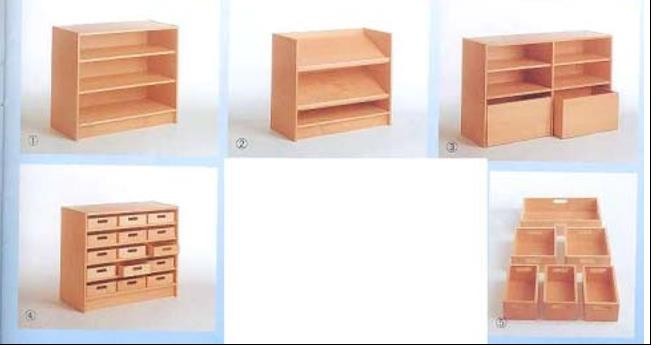 Dollap për lodraPërmasat: 900 x 400 x 760 mm 600 x 400 x 760 mmMateriali: Melaminë e rimesuar me ristelë druri natyror me buzë të rrumbullakosura.Ndarjet janë realizuar duke pasur parasysh lidhjen e mundshme në seri sipas hapësirës dhe shfrytëzimin sa më mirë të saj.1 ndarje vertikale në mes 3 ndarje raftesh në secilën nënndarje me lartësi të rregullueshme 4 dyer rrotulluese me listelë mbrojtëse ndaj përplasjes Xokolaturë 100 mmDhomat e filtrit (garderoba):Garderobë për fëmijëGarderobat për fëmijë i klasifikojmë:Garderobë për fëmijë me stol për tu ulur nga njëra anë. Përmasat: lartësia 1100 mm; thellësia 390 mm; lartësia e ndenjëses 330 mm.Garderobë për fëmijë me stol për tu ulur nga të dyja anët Përmasat: lartësia 1100 mm; thellësia 1120 mm; lartësia e ndenjëses 330 mm.Garderobë për fëmijë me stol për tu ulur nga anë dhe me vend për vendosjen e këpucëve, kapele. Përmasat: lartësia 1100 mm; thellësia 570 mm; lartësia e ndenjëses 330 mm.Materiali i skeletit: Dru masiv prej ahu me buzë të rrumbullakosura (për të shmangur dëmtimet e mundshme). Sipërfaqeja e lyer me llak pa ngjyrë, rezistent ndaj ujit dhe jo të dëmshëm për shëndetin. Përmasat e drurit 40 x 40 mmMateriali i ndenjëses: Ristela pjej druri ahu me buzë të rrumbullakosura (për të shmangur dëmtimet e mundshme). Sipërfaqeja e lyer me llak pa ngjyrë dhe rezistente ndaj ujit dhe jo të dëmshëm për shëndetin. Trashësia e ristelave minimumi 30 mm.Në pjesën e sipërme janë vendosur gremçet për të varur rrobat ndërsa në pjesën poshtë ndenjëses vendosen këpucët mbi ristela.Dhomat e fjetjeveKrevate për fëmijë deri në 6 vjeçKrevati per femije duhet te jete tek (jo marinar) si dhe duhet te kete material druri. Ai duhet te kete lartesi te ulet nga toka.GuzhinaGatimi duhet te kete nje hapesire te vecante, te ajrosur mire dhe te kete akses te mire nga korridoret e kopshtit dhe me grupet. Ne kete dhome ndricimi natyral duhet te jete i mire dhe ventilimi i hapesires pervec atij natyral duhet te pajiset dhe me sistem ventilimi (pervec aspiratorit). Dritaret duhet te kene hapje te pershtatshme per vendin ku ndodhen ne raport me raftet e guzhines. Muret e guzhines duhet te jene ne te gjithe anet te veshura me pllake majolike ne dimensione te medha ne lartesi minimalisht 1.5 m nga niveli i dyshemese.Ndricimi artificial duhet te jete i bollshem dhe ndricuesit duhet te jene hermetike, te pershtatshem per te duruar avujt e gatimit.Guzhina duhet te permbaje domosdoshmerisht:Lavapjate profesionale 1.8x0.7 m inox me dy gropa e kompletuar me mishelatore+ aksesore e cila mund te jete pjese ose jo e dollapeve te guzhines ose te qendroje me vete.Sobe gatimi me gaz 4 vatra linja 90 (profesionale)Dollap guzhine bufe dhe kontrabufe MDF. Meqenese soba e gatimit do jete me gaz duhet te mendohet zgjidhje e mire ne raport me rregulloret e ISHTI per enet ne presion. ReferencaAspirator linja 90 (profesionale) Frigorifer 500 I(450ë) profesionalTavolina guzhine inox 1.2x70x85h ne te licen do te behet prerjet e perimeve Makine grirese mishiKosh per mbeturinat ditoreLavanteriaLavanteria duhet te kete hapesire te destinuar per larjen, tharjen dhe vendosjen e rrobave te ssitemuara gati per perdorim.Ne kete hapesire duhet te krijohen kushtet dhe instalimet e nevojshme per pajisjet: Lavatriçe profesionale 7 kgTharese rrobash profesionaleMateriale didaktikeMbi bazën e shkresës së ardhur nga Instituti i Zhvillimit të Arsimit, me nr. 340 prot., datë 29.05.2017, protokolluar pranë Bashkisë Tiranë me nr. 16532/1 prot., datë 08.06.2017, materialet didaktike që do të vihen në dispozicion nga operatori ekonomik fitues për këtë shkollë, do të kenë specifikimet e mëposhtme:Për laboratorët e InformatikësPër laboratorët e BiologjisëPër laboratorë KimiePër Diturinë e NatyrësPër FizikënProjektimi për personat me nevoja të veçantaProjektimi/dizajnimi i ndërtesave shkollore duhet të siguroj qasjen e papenguar, lëvizjes, qëndrimit dhe mësimnxënies të nxënësve me nevoja të veçanta, referuar legjislacionit perkates, per kete kategori. prandaj, projektuesit duhen të bazohen në këtë legjislacion por edhe në këtë udhëzues ku jane paraqitur kushtet teknike më specifike për ndërtesat shkollore. Llojet e nevoja të veçanta për të cilat mund të përkujdesemi në një shkollë standarde do të kufizohen, për arsye praktike, në ato me nevoja të veçanta në lëvizje, humbje të dëgjimit që korrigjohet me pajimet për dëgjim, dhe humbja e pjesërishme ose e tërësishme e të parit, pas trajnimit adekuat. Mirëpo, kategoria e fundit nuk do të jetë në gjendje të marrë pjesë në të gjitha aktivitetet shkollore të mësimdhënies ose të mësimnxënies.Personat me nevoja të veçanta mund të jenë nxënës, arsimtarë, mysafirë ose personel. Problemi i tyre kryesore është reduktuara në lëvizshmërinë e tyre për arsye se ata shfrytëzojnë karrocat e invalidëve, patericat ose bastunët. Ky problem kërkon dimensionim të veçantë të zonave të qarkullimit, hapësirave të dyerve, pajisjeve sanitare, shtigjeve të evakuimit dhe hapësirave të klasave për tu akomoduar personat me nevoja të veçanta.Dimensionet e personave me nevoja të veçantë nëpër karrocat e invalidëve duhet të kihen parasysh nga projektuesit gjatë caktimit të madhësisë së hapësirave të shkollës dhe qarkullimit. Karrocat e invalidëve kanë dimensione të ndryshme, sipas moshës së nxënësve dhe llojit të artikullit. Megjithatë, dimensionet e mëposhtme, përkojnë me dimensionet mesatare të personave të rritur, e që duhet të merren parasysh (shih fig. 1.3.13 dhe 3.14) :Gjerësia e karriges përgjithësisht është mes 600 dhe 700 mm Gjatësia është mes 1000 dhe 1250 mmRrezja e jashtme është mes 1300 dhe 1500 mmFig. 1.3.13Hapësira deri ku mbërrijnë personat me nevoja të veçanta në karrocat e invalidëve definohet: Mes 230 dhe 300 mm mbi nivelin e dyshemesë;Mes 1100 dhe 1300 në lartësi;Mes 300 dhe 400 mm nga pjesët anësore të karriges;Fig. 3.14Qasja në hapësirat dhe ndërtesat e jashtme Qarkullimi i jashtëmParkim i posaçëm për automjete duhet të parashihet me një hapësirë më të madhë në njërën anë (3.80 m në vend se të jetë 2.5 m gjerësi);Kufijtë e shtigjeve të këmbësorëve duhet gjithmonë të kenë skaje të ndërprera dhe hapësirat për këmbësorë gjithmonë duhet të jenë të ndara nga trafiku i automjeteve me gurë (blloqe) trotuaresh;Shtigjet duhet të respektojnë minimumin e kërkuar me gjerësi prej 1.5 m për një karrocë standarde invalidësh, sipërfaqja për kthim dhe mbulesat e dyshemesë duhet të jenë bërë nga materiale kundër-rrëshqitëse dhe të jenë të lira nga pengesat ndaj lëvizjes së lehtë;Lakorja e pjerrtësisë në rruginën ku ecet nuk duhet të jetë më e pjerrët se 1:12 ose 5% dhe pjerrinat e gjata duhet të jenë të ndara në faza;Trotuaret duhet të kenë minimum gjerësinë prej 0.90 m nëse janë të projektuara për një kahje dhe 1.80 m për të dyja kahjet;Sinjalizimi duhet të jetë i dukshëm dhe racionalisht i vazhdueshëm;Qasja në të gjitha ndërtesat duhet të jetë e arritshme nga personat me nevoja të veçanta mundësisht me platforma, pjerrina e të cilave nuk duhet të tejkalojnë 1:12 (5%) me pushimore të rrafshët pas çdo 9 m gjatësi të platformës;Të gjitha kalimet nëpër fushat e lojërave dhe fushat sportive duhet të jenë të projektuara me platforma sa herë që një gjë e tillë është e nevojshme. Pjesa përfundimtare e këtyre platformave duhet të jetë e bërë nga materiale kundër-rrëshqitëse siç janë blloqet e betonit, gurët ose asfalti;Platformat duhet të jenë të pajisura me nga një parmak anësor dhe/ose bllok trotuari përgjatë gjatësisë së platformës;Hapësirat e brendshmeHyrjet kryesore të ndërtesave duhet të jenë qartazi të dallueshme, të lehta për tu hapur dhe të thjeshta për të kaluar përmes tyre;Pragjet e dyerve duhet të evitohen ose të kenë lartësinë maksimale prej 20 mm;Në hapësirat e mësimdhënies, hapësira e punës me diametër prej 1.5 m duhet të mbahet e lirë dhe e pangarkuar, ashtu që karroca e invalidëve të mund të kthehet dhe të pozicionohet para tavolinës;Dërrasat e shkrimit duhet të jenë të kapshme nga pozita ulur. Dërrasa, lartësia e së cilës mund të rregullohet mund të jetë një opsion;Ndërrimet e vogla në nivel duhet të shmangen. Aty ku janë të pashmangshme, platformat e vogla janë më të preferueshme se shkallët;Për t’ju vene ne ndihme nxënësve me shikim të dobësuar, dyer tërësisht të glazuara duhet të shmangen, ngjyra të ndryshme duhet të përdoren në shkallët për pushimoret dhe shkallët, dritaret në fund të korridoreve duhet të shmangen (kontrasti I tepruar në ndriçim);Ashensori(ët) duhet të vendosen afër hyrjes së ndërtesës, hapësira e ashensorit duhet të jetë mjaft e madhe për karroca të invalidëve, ndërsa shenjat dhe kontrolli duhet të jenë të arritshme nga personat me nevoja të veçanta. Kabina e ashensorit duhet të përmbajë edhe shenjëzimet si: alfabeti i Braille ,  pranimi akustik dhe vizual i thirrjes  dhe lajmërimi me zë në kat.Shkolla si Qendër KomunitareNisma “Shkolla si Qendër Komunitare” është shkolla e hapur ndaj komunitetit, shkolla që vihet në shërbim të plotë të komunitetit, pa cenuar procesin e mësimdhënies, duke e plotësuar atë përtej orarit zyrtar.Per kete eshte e nevojshme qe projektuesi te mendoje per programin e funksioneve te shkolles edhe aksesin nga komuniteti jashte orarit zyrtar te shkolles. Zgjidhjet arkitektonike duhet te jete te tilla qe ofrojne fleksibilitet duke arritur ne te njejten kohe sigurine ne shkolla, e nga ana tjeter pas mesimit ambjentet e saj te jete lehtesisht te skesueshme.Shkollat perfshire territorin e tyre duhet te ndahen ne 3 kategori privatesie. A. Funksione teresisht per shkollen, nxenesit dhe stafin e shkolles. B. Hapesira per shkollen por edhe per komunitetin. C. Hapesira terisht per komunitetin.Funksione teresisht per shkollen jane ato funskione qe do te perdoren vetem nga nxenesit dhe stafi i shkolles, te tilla si klasat, laboratoret, mjediset e stafit etj. Duhet te garantohet hyrja e tille qe te plotesoj sigurine e nevojshme te ketyre ambejnteve, te limitohen hyrjet dhe daljet, te jene lehtesisht te kontrollueshme.Hapesirat per shkollen dhe per komunitetin jane ato funksione qe do te sherbejne ne orarin mesimore per nxenesit dhe stafin dhe ne oraret pas mesimit zyrtar per komunitetin. Keto funksione jane, palestra, hapesirat per shume qellime (auditori, salla e koncerteve, ekpozita, mbledhje prinderish etj), Bibloteka. Ne keto raste duhet temendohet menaxhimi i aksesit. Projektuesi duhet ti projektoje keto hapesira duke krijuar kases te lehte per komunitetin, mundesisht te drejtperdrejt nga jashte pa kompromentuar hapesirat si koridore apo klasat. Keto ambjente duhet te kene tualete te perdorshme nga komuniteti. Projektuesi duhet te mendoje per keto hapesira specifike sesi mund te funksionojne edhe te integruara me shkollen, por edhe ne menyre te vecante dhe te pavarur. Gjithashtu oborri i shkolles te mendohet fleksibel duke pasur parasysh sigurine e e shkolles por ne te njejten kohe, te jete lehtesisht i transformueshem ne hapesire publike e perdorshme nga i gjithe komuniteti pas orarit te mesimit. Qe do te thote, aksesi te jete i lehjte, rrethimi, te jete trasprent mjaftueshem, si dhe porta hyrese sa me e madhe. Te jete me gjelberim dhe peme per te krijuar hije mjaftueshem, stola per tu ulur si dhe ndricim urban edhe per naten.Hapesira teresisht per komunitetin, jane ato hapesire qe ne oraret e funksionimit te shkolles ose jo jane gjithmone te aksesueshme per komunitetin. Projektuesi duhet te mendoje qe nje pjese nga oborri i shkolles, qe perkon edhe me hyrjen ne kete oborr te krijoje hapesire publike ku kjo sherben sin je hapesire publike per komunitetin, ku nxenesit e perdorin jashe orarit mesimore, ku prinderit sjellin dhe presin femijet nga shkolla et. Te jete me gjelberim dhe peme per te krijuar hije mjaftueshem, stola per tu ulur si dhe ndricim urban edhe per naten.Komoditeti Termik (Temperatura)Përkufizimet dhe terminologjiaKomoditeti termik zakonisht i atribuohet dy parametrave kryesorë: (1) ndjenjës së komoditetit termik si rezultat i bilancit mes kalorive të akumuluara dhe të humbura në trup, dhe (2) kontrollit të kushteve termike, duke përfshirë pozitën e diellit dhe rrezatimit, temperaturën, lagështinë dhe erërat. Projektuesit e ndërtesave të shkollave duhet të marrin parasysh kushtet termike të zonës ku parashihet të bëhet ndërtimi. Në këto udhëzime janë paraqitur të përgjithshme në lidhje me kushtet termike në Shqipëri, por të dhëna shtesë dhe më të detajuara duhet të grumbullohen për kushtet e sakta të zonave përkatëse, siç janë: (1) minimumi dhe maksimumi i temperaturës mesatare mujore, (2) higrometria lokale, dhe (3) erërat mbizotëruese për çdo stinë klimatike dhe shpeshtësia e erërave forta dhe stuhive.Përmirësimi i komoditetit termikPër të përmirësuar komoditetin termik të hapësirave të shkollës, masat e mundshme për kontrollin e temperaturës janë klasifikuar në dy kategori:Masat natyrore ose pasive, që përfshijnë orientimin e ndërtesës, pozitën dhe dimensionet e hapjeve, cilësinë e materialeve, izolimin termik, mbjelljen e pemëve në afërsi të ndërtesave etj.Masat artificiale ose aktive, që përfshijnë mjetet mekanike ose ato elektrike, siç është ngrohja, ajrosja. Persa i perket sistemit te ngrohjes, te perdoren sistemi i kaldajes ku si lende te pare perdoret pelleta.Persa i perket sistemit te ftohjes, shkolla duhet te projektohet ne menyre te atille qe te garantoje nje temperature te ajrit 26°C qe është kufiri për punë komode në shkolla, ku me lëvizjen e duhur të ajrit nga rrjedha e ajrit natyror, nga dritaret e hapura dhe qarkullueset e ajrit, këto nivele zakonisht mund të arrihen në klasat gjatë vitit.Ventilimi i objektit te projektohet i tille qe te garantoje cilesine e ajrit permes ventilimit natyror. Ne ambjentet qe ventilimi natyrior nuk eshte i mundur, ateher te mendohet zgjidhja nepermjet sistemeve artificiale te ventilimit.Për kontrollin e efekteve termike në hapësirat e shkollës, projektuesit duhet të ndërmarrin disa masa të thjeshta në fillim të procesit të projektimit. Këto masa kanë të bëjnë me:Orientimin e ndërtesave: rekomandohet që orientimi i hapësirave të klasave të jetë drejt lindjes dhe perëndimit meqë ky orientim ofron mbrojtje nga rrezet e drejtpërdrejta të diellit. Ky orientim i preferuar mund të devijojë për rreth minus ose plus 30° (për shkak të kërkesave të lokacionit, ose për shkak të orientimit të erërave mbizotëruese) pa pasur ndonjë ndikim të madh në komoditetin e klasave mësimore (shih figurën më poshtë);Vendosjen e ndërtesave: largësia mes ndërtesave duhet të jetë në proporcion me lartësinë e ndërtesave për të lejuar qarkullimin e ajrit të pastër dhe dritën natyrore edhe në nivelet më të ulëta. Për të njëjtat arsye, një largësi minimale prej 4m duhet të mbahet në mes të faqeve kryesore dhe murit rrethues. Gjithashtu fasada jugore e shkollës nuk duhet të jetë më afër se 10m nga ndërtesa më e afërt me të.Formën dhe dizajnin e ndërtesave, si për shembull, mundësia e qarkullimit të tërthortë të ajrit për ripërtëritjen e ajrit të freskët me ajrosje natyrore gjatë stinës së nxehtë, ose zgjedhja e kulmit me katër nivele të pjerrësisë në zonat me reshje të mëdha të dëborës;Sipërfaqet e mbjella: mbjellja e bimëve mund të luajë një rol thelbësor në krijimin e mikroklimës, kur është e nevojshme. Mbjellja e bimëve kontribuon në mënyrë efektive në mbrojtjen nga pluhuri, erërat dhe rrezet e diellit. Përveç kësaj, mbjellja e shkurreve dhe kaçubeve bëjnë të mundur mbrojtjen kundër reflektimit të rrezeve të diellit nga toka;Elementet e duhura të ndërtesës: kjo përfshin kullimin e duhur nga çatia dhe kullimin rreth ndërtesave, krijimin e hijeve me kanate të rregullueshme nëpër dritare, ndalesa të diellit, perde për diell, çadra dhe/apo galeri që mund të sjellin mbrojtje shtesë nga rrezet e diellit, sidomos kur orientimi i ndërtesës nuk është i favorshëm.Materialet e duhura të ndërtimit, që përfshijnë materialet e fasadave me reflektim të mundshëm të diellit, materialet izoluese për rritjen e veprimit termik të mureve dhe të kulmit, me materiale që duhet të jenë joalergjike apo të dëmshme për shëndetin e nxënësve.Kontrolli aktiv i temperaturësTemperaturat e ulëta: niveli komod i temperaturave më të ulëta mund të konsiderohet ai mes 19°C, për vendet ku ushtrohen veprimtari të punës që nuk përfshijnë lëvizje, dhe 15°C, për zonat e qarkullimit. Përpjekjet për të siguruar nxehtësi në mënyrë që të arrihen këto nivele të temperaturave në mjediset e brendshme, zakonisht nuk duhet të jenë shumë të larta. Megjithatë, një minimum shumë më i ulët mund të ndodhë në secilin prej muajve të sezonit të ngrohjes, ku sistemi i ngrohjes duhet të ketë kapacitetet të reagimit ndaj këtyre temperaturave të ulëta.Temperaturat e larta: Klima e Shqipërisë është kryesisht e thatë dhe e nxehtë nga maji deri në shtator, ku shumica e ditëve gjatë kësaj periudhe janë me diell. Muajt më të nxehtë janë korriku dhe gushti me variacione rajonale për shkak të lartësisë. Megjithatë, temperaturate ajrit 26°C është kufiri për punë komode në shkolla, ku me lëvizjen e duhur të ajrit nga rrjedha e ajrit natyror, nga dritaret e hapura dhe qarkullueset e ajrit, këto nivele zakonisht mund të arrihen në klasat gjatë vitit.Standardi i izolimitSa më i mirë të jetë termoizolimi i një elementi konstruktiv të jashtëm përballë ajrit të jashtëm, aq më e vogël është mundësia e daljes së ajrittë ngrohtë jashtë.Elementët konstruktive të izoluara keq, kanë temperaturë të ulët të sipërfaqeve të brendshme; sa më i keq të jetë ky izolim aq më i madh është rreziku që në sipërfaqe nën ndikimin e një lagështie të shëndetshme relative të ajrit prej 40-60%, temperature kritike minimale zbret nën 12,6 °C.Vëmendje të veçantë duhet tu kushtohet zonave të ashtuquajtura ura termike si p.sh. tavanet e mureve të jashtëm, pasi këtu temperatura e sipërfaqes mund të jetë më e ulët se sa ajo e elementeve konstruktive në zonat e rregullta.Urat termikeUrat termike janë pika të dobëta termike të lokalizuara në mbulesën transmetuese termike të ndërtesës. Në krahasim me sipërfaqet e pashqetësuara të elementeve konstruktive, në këto pika ndodh një humbje e madhe termike nga brenda jashtë. Sa më i lartë standardi energjitik i një ndërtese, aq me rëndësi është eleminimi i urave termike.Llojet e urave termikeUrat termike gjeometrike të kushtëzuara krijohen, nëse madhësia e sipërfaqeve thithëse dhe çliruese termike ndryshojnë, si p.sh. në këndet e jashtme të ndërtesës, trashësitë e ndryshme të elementit konstruktiv ose kollonave të dala.Urat termike të kushtëzuara nga lloji i materialit krijohen gjatë përdorimit të materialeve me përçueshmëri të ndryshme termike dhe me këto karakteristika të ndryshme izoluese, të cilat mund të janë të vendosura në krah ose mbi njëra-tjetrën. Në këtë mënyrë, në vendin e materialit të ndërtimit me përçueshmëri më të lartë termike krijohet një rrymë termike më e lartë. Një shembull tipik janë elementet konstruktive prej betoni brenda një muri të jashtëm me tullë.Urat termike konvektive krijohen kur energjia termike e një rryme ajri transportohet nëpërmjet mbulesës së ndërtesës përçuese termike. Ato shkaktohen nga mos hermetizimet e sipërfaqes. Bashkimet e hapura të shtresës izoluese në zonën e çatisë apo mosizolimi i fugave të dritareve janë shembuj të krijimit të këtyre urave termike.Një numër i madh i urave termike mund të mënjanohen nëpërmjet punës së mirë projektuese, supervizimit të kujdesshëm dhe nëpërmjet përzgjedhjes së materialeve të duhura.Këshilla gjatë projektimitTë mënjanohen strukturat me shumë degëzime;Të vendosen ndarje termike të elementeve konstruktive konsol (pllakat e ballkonit, kollonat, konsolat mbajtëse) me strukturat në kufi;Shtresa të pandërprera të materialit izolues p.sh. sistemet termozioluese të mureve të jashtme dhe kalimet e niveleve të veçanta izoluese pa dobësim të vlerave termoizoluese.Kërkesa e vlerave të U(Ë/m²K)(koeficientii transmetimit termik)Sipas legjislacionit ne fuqi (Ligji Nr. 8937 dt. 12.09.2002 „Per ruajtjen e nxehetesise ne ndertesa“ dhe akteve nenligjore perkatese VKM Nr. 38 dt. 16.01.2003 „Per miratimin e normave, rregullave dhe kushteve te projektimit dhe te ndertimit, te prodhimit dhe ruajtjes se nxehetesise ne ndertesa“) per zonen klimatike A te ciles i perket Tirana (me pak se 1500 Grade Dite Ngrohje ne vit) Koeficienti i humbjeve volumore Gv per ndertesa eshte midis 0.54 – 1.03 Ë/m³°C. Vlera me e vogel eshte per ndertesa me raport S/V (siperfaqe te jashtme/volum i ngrohur) me te vogel se 0.3 dhe vlera me e larte per ndertesa me raport S/V me te madh se 0.9. Per ndertesa me S/V ndermjet ketyre vlerave, koeficienti Gv llogaritet proporcionalisht. Ne menyre qe koeficienti I humbjeve volumore te plotesoje kerkesat e ligjit duke respektuar njekohesisht dhe kriterin ekonomik kosto-perfitim, eshte llogaritur qe ndertesat ne Tirane duhet te kene nje shtrese termoizolimi te jashtem (tip kapote) polisterol EPS me trashesi 5 cm (U = 0.35 Ë/m:K) ose me fiber minerale me te njetet parametra te transmetimit te nxehetesise dhe me dritare me dopjo-xham (6 x 12 x 6 mm) me profil plastic ose alumin me termoizolim. Shtresa termoizoluese duhet te jete e instaluar nga jashte dhe te respektohen me rigorozitet kerkesat e prodhuesve per menyren e fiksimit (pervec materialit ngjites edhe me sistem montimi me vida-upa plastik) si dhe shtresa e barrieres se avujve te ujit. Cdo menyre tjeter instalimi rrezikon te shkatoje kondensim ne muret e brendshme, krijim myku, dhe demtim te shtreses se termoizolimit.Dritaret dhe DyertDepërtimi i dritës natyrale në mjediset e brendshme, fushëpamja e lirë nga brenda jashtë ndërtesës dhe fushëpamja e lirë brenda të gjithë ndërtesës janë elemente mjaft të rëndësishme në mjediset për nxënësit.Dritaret duhen vendosur si në muret që ndajnë klasat nga Mjediset e jashtme, klasat nga klasa dhe klasat me korridorete brendshme.Për të përmbushur këto kërkesa duhet të merren parasysh si nxënësit ashtu edhe mësueset / sit . Duhet tu kushtohet rëndësi elementeve si lartësia dhe kornizat e dritareve, lloji i xhamit, qartësia e pamjes (të mos të bllokohet horizontalisht si nga të rriturit ashtu edhe nga nxënësit), kontrolli i dritës, impakti i vlerësimit të riskut, si dhe faktorët e sigurisë. Vlerësimi i sigurisë mund të rekomandojë që stacioni i rojës të pozicionohet brenda qendrës në mënyrë që hyrjet dhe daljet të mund të monitorohen nga rojet e ndërtesës. Ose mund të rekomandohet ndonjë formë alternative për këtë. Projektuesi duhet të përpiqet që të planifikojë të paktën një dritare të jashtme për klasë. Në rast se kjo nuk mund të bëhet por hapësira e brendshme duhet të zihet nga nxënësit, projektimi duhet të parashikojëdepërtimin më të mirë të dritës dhe pamjes nëpërmjet vetratave, dritareve anësore, dritareve dhe dyerve me xham (të sigurta). Hapësirat e nxënësve në ndërtimet e reja duhet të kenë një sipërfaqe totale me dritare prej së paku:8 % të sipërfaqes së dyshemesë nëse dritaret janë nga jugu dhe lidhen drejtpërdrejt me mjediset e jashtme.(Shënim: sipërfaqja e xhamit që sheh nga jugu është më e vogël pasi cilësia e dritës që vjen nga jugu është më e mirë.);10% e sipërfaqes së dhomës nëse dritaret orientohen nga lindja apo perëndimi; 15% të sipërfaqes së dyshemesë së dhomës nëse dritaret shohin nga veriu; 20% e sipërfaqes së dhomës nëse dritaret nuk janë në një mur të jashtëm.Sipërfaqet që nuk kanë nevojë për dritare janë tualetet, dhoma e konferencave, holli dhe depot. Nuk lejohet vendosja e skarave metalike në dritare.Dritaret e jashtme dhe dyert e jashtme me xham duhet te jene me kase me material PVC me ndarje termike ose kase alumini gjithashtu me ndarje termike. Specifikimet teknike te dritareve duhet te jene te detajuara dhe te marrin parasysh te pakten pikat me poshte:Koeficientin U - 1.2 (Ë/m²K) Ndarjen Termike –Qendrueshmerine ndaj faktoreve atmosferike – Aftesine ze-izoluese – (klasi 4)Veshja me xham duhet të provojë nje vlerë të lartë të izolimit ndaj rrezeve të diellit (g). Kjo vlerë specifikon sa i lartë është rrezatimi diellor, i cili depërton nëpërmjet xhamit dhe ndihmon kështu në ngrohjen e ndërtesës.Tek xhamat e sotëm të dritareve të termoziluara kjo vlerë këshillohet rreth g = 60%.Për të shmangur urat termike, duhet që dritarja të montohet nën nivelin e termoizolimit ose të paktën të montohet në këndin e jashtëm të murit. Izolimi kështu vendoset mbi kornizën e dritares. Duhet të kihet patjetër kujdes që gjatë momentit të montimit të realizohet një bashkim hermetikisht i vazhdueshëm i dritares. Montimi me ndihmën e shkumës nuk është i mjaftueshëm, meqenëse ajo në fazën e tharjes mblidhet dhe kështu nuk garanton më një izolim hermetik.Kontrolli pasiv i temperaturësKontrolli mbi depërtimin dhe krijimin e nxehtësisë mund të minimizohet në mënyrë të natyrshme duke projektuar si duhet muret dhe suvatimine ndërtesës. Burimi i nxehtësisë është dielli, ndaj përjashtimi i dritës së drejtpërdrejtë të diellit nga ana e brendshme e ndërtesës është esenciale. Siç përmendet më lart, muret e jashtme mund të anashkalohen si burim i rëndësishëm i krijimit të nxehtësisë së brendshme gjatë ditës në shkollë. Kjo do të thotë se dritaret janë elemente që kërkojnë vëmendje. Kjo arrihet në dy mënyra:me orientim dhe reflektim të diellit.Duhet të theksohet se mjetet për krijimin e hijeve nga dielli brenda xhamit nuk janë të efektshme meqënëse materiali ngrohet dhe krijohen reflektime në brendësi. Është thelbësore që të ndalohet goditja e diellit në xham, nxehtësia nuk reflektohet jashtë përmes xhamit, meqënëse gjatësia valore ndryshohet dhe ambienti ngrohet. Duhet të theksohet se përdorimi i lustrimit të dyfishtë është i paefektshëm për ndalimin e depërtimit të diellit, kjo është efektive në parandalimin e humbjes së jashtme të nxehtësisë.Orientimi për diellëzimin: drejtimi, ose orientimi më i mirë për të pasur dritë natyrale gjatë ditës në dritare është veri-jug (shiko figurën më poshtë): Orientimi nga Veriu në Shqipëri nuk reflekton drejtpërdrejt dritë të diellit në krahun e dritares, ndërsa orientimi nga Jugu reflekton rreze minimale, në dritare nën këndin më të vogël dhe të ngushtë gjatë ditës: në pjesën më të nxehtë të ditës, dielli do të jenë në zenit dhe këndi i rrezatimit të dritareve drejt jugut do të jetë më i ngushti.Orientimi i rekomanduar i shkollësAjrosja (ventilimi i tërthortë) do të jetë një faktor natyror i komfortit për pjesën më të nxehtë të vitit (shiko figurën më poshtë) por në pikat më të larta mund të ketë më shumë nevojë për të nxjerrë jashtë ajrin që është ngrohur duke kaluar nëpër tokë të ngrohtë e të thatë. Sidoqoftë, ndërtesat me hapësira me opsion të hapjes në të dy anët, nuk janë ekonomike, ndonëse kjo mënyrë rekomandohet si më optimale. Shkolla, si çdo grup ndërtimi tjetër, do të ketë një pjerrësi të shtypjes në kushte dhe drejtime të ndryshme të erës, në mënyrë që ajri të qarkullojë nëpër ndërtesë nga shtypja pozitive dhe negative, deri në atë masë që mundësohet nga ndarjet dhe hapësirat e brendshme. Në këtë mënyrë bëhet freskimi i mundshëm gjatë natës, e që të ndihmohet nga dritat e jashtme që futen nga dritaret e jashtme të nivelit të sipërm.Komodoteti Termik / Ventilimi i tërthortëReflektimi i diellit: pajisje efektive për reflektimin e diellit mund të projektohen për të funksionuar në çdo orientim, meqënëse këndi i diellit është plotësisht i parashikueshëm. Megjithatë, për shkak të ndryshimit sezonal në lartësi, përjashtimi i rrezeve të diellit gjatë vitit do të kërkojë elemente të lëvizshme. Në praktikë, reflektimi është zakonisht një kompromis, edhe në qoftë se është projektuar orientimi optimal, reflektimi pas realizimit do të jetë efektiv. Duke supozuar orientimin nga jugu, dritarja do të reflektohet nga një raft i jashtëm horizontal në nivel të majës së dritares, me projektim që varet nga kohëzgjatja e vitit që dëshirohet për tëi parandaluar rrezet e diellit që të hyjnë në sallë apo që të bien në dritare. Gjatë dimrit, do të ketë përfitime nga rënia e diellit, kështu që këndi i rënies së diellit që duhet të përjashtohet është ai prej majit deri në tetor. Ka rëndësi thelbësore evitimi i rënies së rrezeve të diellit në dritare pasi nxehtësia është shumë e efektshme kur mjedisi dhe vetë xhami nxehet, duke e rritur kështu efektin e ngrohjes. Duhet të theksohet se përdorimi i xhamave të dyfishtë është i paefektshëm në ndalimin e diellit, dhe është efektiv vetëm në parandalimin e humbjes së diellit nga jashtë. Ndërtimi i një kulmi të madh të dalë jashtë apo masa e dritareve me grila janë pjesë e zgjidhjeve të zakonshme të mbrojtjes ndaj diellit (shih figurën më poshtë), por ne projekt mund te parashikohen edhe masa te tjera qe bejne te mundur uljen e rrezatimit ne dritare, te tilla sibrisolete, tendat e jashtme etj. Zgjidhja e propozuar duhet te jete e tille qe te mos pengoje hyrjen e drites por vetem rrezatimin direkt ne xham (jo grila).Komoditeti termik / Mbrojtja nga dielliKomoditeti Vizual Përkufizimet dhe terminologjiaNevoja për standarde të larta dhe një ndriçim i projektuar mirë për ndërtesat e shkollave bazohet në:ndriçimin natyror që rezulton nga drita e diellit e drejtpërdrejtë apo ajo e reflektuar nga toka dhe sipërfaqet e tjera të jashtme apo ato të brendshme;ndriçimin artificial nga burimet e rrymës elektrike (llambat, tubat fluoreshentë);shkëlqimin apo intensitetin e dritës qoftë nga burimi natyror apo ai artificial apo nga ndonjë sipërfaqe ose objekt i padepërtueshëm që nuk është transparent;kontrastin e shkëlqimit apo ngjyrës. Faktorët mesatarë për reflektimin e dritësNdriçimit duhet tui kushtohet shumë rëndësi për çdo zonë veprimtarie pasi është element kyç për të krijuar një ambient sa më të ngrohtë.Cilësia e dritës duhet tui krijojë ndjesinë pozitive nxënësve.Ndriçimi i madh është më i përshtatshëm për hapësira ku kryhen veprimtari motorike; ndërsa ndriçimi me fokus mbi një detyrë specifike nevojitet për veprimtari manipulative; ndriçimi më i dobët duhet për zonat e qeta .Sasia dhe orientimi i dritës natyrale duhet të merret parasysh në projektimin dhe variacionin në nivelin e dritës.Në dhomat me ndriçim të varfër natyral lejohet një maksimum prej 500 lx. Dhomat që nuk kanë dritare në tavan apo dritare të jashtme, duhet të pajisen me tuba përcjellës së dritës natyrale.Hapësira dritash të cilat e tejçojnë më thellë dritën në brendësi mund të përdoren në tërë faqet nga jugu. Projektuesit mund tëi referohen tabelës për vlerat minimale të dritës për funksione të ndryshme.Për më tepër duhet të mbahet parasysh sa vijon: Me dritën e pasqyruar, fëmijët nuk do të shohin në mënyrë të drejtpërdrejtë burimin e dritës, një kusht ky që shkakton shkëlqim verbues dhe lodhje të syrit. Dritat me fokus si ato të varurat të tipit rezidencial, duhet të përdoren kur lexohet, pikturohet dhe bëhet punë e imët. Projektimi i shumëllojshmërisë në ndriçim me mjete si kontroll të nivelit të dritës, çelës të veçantë, kabllo me orientim të rregullueshëm dhe kabllo të varur duhet të vendosen në zonën e punës. Mund të provohet të vendoset ndriçimspecifik për të paraqitur vepra të ndryshme arti, abazhurë me shumë llamba për të krijuar një atmosferë të gëzueshme dhe nivele të larta dritash për të nxitur veprimtarinë fizike.Zonat e përgatitjes së ushqimit duhet të kenë llamba fikse apo të pathyeshme.Drita e jashtme duhet të kontrollohet nëpërmjet kondraperdeve apo llojeve të tjera të mbulimit të dritareve. Këto masa duhet të mundësojnë shikueshmëri të qartë. Ndriçimi i jashtëm duhet të jetë i mjaftueshëm që të mundësojë qarkullim dhe siguri. Të gjitha llambat duhet të kenë lente apo mbulesa për tui bërë rezistente nga thyerja.Lux i këshillueshëm nëe hapësirat e shkollësKomoditeti AkustikNë ndërtesat e shkollave një vëmendje të veçantë duhet tui kushtohet izolimit akustik. Në nivel urban pozicionimi i shkollës, siç është trajtuar më lart, duhet të jetë në zona të qeta larg akseve të rëndësishme rrugore. Preferohet që pozicionimi i tyre të bëhet në brendësi të zonës së banimit.Në raste kur kjo gjë nuk është e mundur atëherë zgjidhjet janë të ndryshme, qoftë me barriera fizike si mure, qoftë me barriera fizike të gjelbërta si bimësi të lartë.Në brendësi të shkollës strukturat duhet të garantojnë një izolim akustik të specifikuar sipas tabelës së mëposhtme:Është e këshillueshme që gjatë projektimit të impianteve dhe të strukturave të tjera të merren parasysh këto rekomandime:Të gjitha tubacionet (ajrit të kondicionuar, furnizimit hidrik) që përshkojnë muret që tejçojnë zhurma duhet të vishen me material për mbrojtje akustike;Në mjediset ku mendohet se mund të krijohen nivele akustike të larta të vendosen elemente të mobilimit të tilla që të ndihmojnë në uljen e niveleve akustike si p.sh. në korridorre të vendosen linoleum, tapet etj;aty ku mundet suvatimi të jetë me materiale që zbusin nivelin akustik;për të ulur nivelet akustike, gjatë projektimit të mendohet të përdoren materiale për të zbutur zhurmat brenda kopshtis;xhamat e dyerve dhe dritareve duhet të jenë qelq i laminuar akustikisht me nj aftësi izolimi akustik 35dB, me hapësirë ajri nga 50mm deri në 100 mm;dyert që hapen nga zonat e zhurmshme duhet të sigurojnë një izolim të lartë akustik këshillohet të përdoren materiale tekstile për të ulur nivelin akustik;për të izoluar sa më mirë zonën e dhomave me pjesën e jashtme apo me pjesën e administratës mund të përdoren edhe dopio dyer ose sistemi tambur. E njëjta gjë këshillohet edhe për dritaret në zgjidhjen e dritareve dopio. Kjo zgjidhje ndihmon edhe për të arritur një izolim më të mirë termik duke pasur parasysh që dyert dhe dritaret janë dhe zonat më delikate në kuptimin akustik edhe termik;kutitë e prizave elektrike nuk duhet të instalohen me kurriz.Arritja e mbrojtjes nga zhurma brenda një objekti nuk varet vetëm nga masa e transmetimit të zërit në elemente konstruktive e ndarës, por gjithashtu edhe nga masa e zëizolimit gjatësor i elementeve konstruktive të anashkruara. Megjithatë kjo lidhje në praktikë shpesh lihet jashtë vëmendjes. Kush mjaftohet me zëizolimin në një objekt vetëm nga vlera të veçanta të elementeve konstruktive ndarëse vjen në një rezultat jo të mjaftueshëm, pasi zëizolimi gjatësor i elementeve kontruktive të anashkruara përcakton kufirin e performancës në zëizolim. Vetëm një pikë e dobët në izolimin e elementeve të anashkruar (p.sh. pllaka të pandërprera të shtresës së dyshemesë, elemente të lehta të fasadës, mure prej tullave me vrima) e zvogëlojnë masën e rezultuar të zëizolimit, sa që ndryshimet në masën e zëizolimit të elementeve kontruktive ndarëse e bëjnë të parëndësishme.Planifikimi me përgjegjësi fillon së pari me arritjen e qartësimit të masës zëizoluese të elementeve konstruktive të anashkruara dhe në këtë fushë të arrihen kushtet e nevojshme për rezultate pozitive të zëizolimit gjatësor në ndërtesë. Më pas duhen të zgjidhen mure ndarëse në përshtatje me rrethanat.Ngjyrat dhe përdorimi i tyreKuptimi i ngjyraveNgjyrat ndikojnë te nxënësit në mënyra të ndryshme duke i bërë të ndihen të lumtur, të mërzitur, të qetë ose meditativë. Ngjyrat ndikojnë në perceptimin e madhësisë së ambientit, komoditetit etj.Ngjyra mund të ndryshojë perceptimin tonë për dimensionet dhe distancën. Një mur i lyer në nuancë më të errët apo ngjyrë më të ngrohtë do ta afrojë atë duke e bërë të duket më afër se çëështë në të vërtetë. Kjo vjen në ndihmë kur lyhen muret në fund të korridoreve të ngushta.Në rastet e një ambienti të vogël duhet të përdoren ngjyra të hapura dhe me tonalitete të ftohta.Për këtë arsye përdorimi i tyre në shkolla është i domosdoshëm, por duhet edhe të kihen parasysh ndikimet e tyre te fëmijët.E kuqja lidhet me diellin dhe mund të shtojë rrahjet e zemrës. Është një ngjyrë mjaft stimuluese dhe simbolizon veprimtaritë dhe dëshirën për jetën, si dhe ngrohtësi.Portokallia është një version më pak i fortë se e kuqja . Krahasohet me gëzimin që ngjall e verdha. Jep gëzim dhe ndihmon në kapërcimin e traumave. Përfaqëson natyrën me diell dhe të bukur.Bluja në terapinë e ngjyrave njihet si ngjyra e tranzicionit, Bluja ofron përkrahje dhe mbrojtje dhe është ngjyra e paqes, qetësisë dhe zgjuarsisë.Roza si bluja ka efekt qetësues dhe sugjeron ngrohtësi dhe qetësim.E gjelbra është ngjyra e rinisë, rritjes, shpresës, gëzimit, jetës dhe freskisë. Është gjithashtu ngjyra e harmonisë dhe ekuilibrit.E verdha është një ngjyrë optimizmi dhe është efikase si një ngjyrë stimuluese diellore. Sjell qartësiNxënësit, në veçanti, kanë nevojë për një ambient dinamik dhe stimulues për të rritur dhe formuar intelektin e tyre. Dhomat me ngjyrë portokalli, jeshile ose bojëqielli i shoqërojnë në një dimension didaktik, stimulojnë aktivitet e tyre sensoriale dhe i qetësojnë ata.Në teorinë e përgjithshme të ngjyrave ndarja e parë bëhet midis tonaliteteve të ngrohta dhe atyre të ftohta.Në tonalitetet e ngrohta kategorizohet ngjyra e verdhë, e kuqe, portokallia dhe të gjithë tonalitetet e ndërmjetme. Këto janë ngjyra aktive, pozitive dhe lidhen me aksionin, me tingujt e lartë dhe me lëvizjen e vazhduar. Nga një eksperiment është vënë re se zemra rreh më shpejt në një dhomë me ngjyrë të kuqe se nënjë me ngjyrë bojëqielli.Tonalitetet e ftohta janë bojëqielli, blu, e purpurt, të cilat janë ngjyra të qeta, pasive që stimulojnë meditim dhe qetësi.Në hapësirat që kanë funksion loje dhe punȅ aktive, janë të këshillueshme ngjyrat dhe tonalitetet e ngrohta midis të verdhës së lehtë, të verdhë në portokalli ose portokalli të hapur sepse stimulojnë prodhimin e adrenalinës, dhe për rrjedhojë ndikojnë në krijmtarinë dhe në kapacitetet motorike.Në zonat e qeta preferohen ngjyrat dhe tonalitetet e ftohta, sepse në pikëpamjen fiziologjike, një mjedis me tonalitete jeshile-blu-bojëqielli, ndikojnë në uljen e rrahjeve kardiake duke sjellë ndjesi qetësie.Përdorimi i ngjyravePara se të mendohet për ngjyrat specifike, është e rëndësishme të përcaktohet se sa dritë natyrale ka ambienti. Të identifikohen zonat e vogla dhe të vështira. Të përcaktohet funksioni që kanë dhomat dhe klasat, më pas të përcaktohet atmosfera që dëshirohet të krijohet, pra nëse duhet e ftohtë dhe harmonike apo e ngrohtë, mikpritëse apo e rehatshme.Ngjyrat duhet të zgjidhen me kujdes për të krijuar ekuilibrin emocional. Veprimtaritë që ndodhin në zona të ndryshme do të kërkojnë skema të ndryshme ngjyrash dhe duke e mbajtur skemën kryesore të ngjyrave të butë, mund të përdoren ngjyra më të forta e më të ndezura në zona si dyer, dritare, cepat dhe kornizat. Si zgjidhje për të mbajtur ekuilibrin, një nga rrugët më të thjeshta e më të suksesshme është përdorimi i dy, tre apo më shumë ngjyrave që qëndrojnë pranë e pranë në prizmin e ngjyrave, si: pjeshka, kajsia dhe portokallia, apo e gjelbra, e gjelbër në blu, akuamarina dhe e kaltra.Përdorimi i këtyre skemave quhet përzierje apo harmoni, sepse të gjitha ngjyrat janë të kombinuara, të balancuara duke mos përplasur dy ngjyra.Nëse kërkohet një atmosferë e qetë dhe e freskët atëherë duhet të zgjidhen ngjyra të gjelbra, si blu në të gjelbër apo blu të gjelbra. Nëse atmosfera duhet e ngrohtë atëherë kjo arrihet me anë të ngjyrës së kuqe, rozë, portokalli dhe të verdhë.IMPJANISTIKATe PergjithshmeProjektet e impiantistikes do ti referohen kushteve teknike te projektimit dhe te standardeve te Republikës se Shqipërisë (K.T.P - STASH) dhe për elementet te veçante që nuk janë parashikuar në këto norma, do ti referohet euronormave (EN) dhe eurostandart (EN,HD) si dhe rekomandimeve të CEI, CENELC, DIN, VDI/VDE, ose normave lokale dhe standardeve te Komunitetit Evropian.Projektet e impiantistikes permbajne:Projekti i plotë i ngrohjes dhe ventilimit shoqeruar me detajet perkatese, listen e materialeve dhe specifikimet teknike te materialeve.Projekti i plotë i rrjetit elektrik (perfshire sistemin telefonik dhe kompjuterik) i shoqëruar me detajet përkatëse dhe tabelen e materialeve dhe specifikimet teknike te materialeveProjekti i plotë i ujësjellësit i shoqëruar me detajet përkatëse dhe tabelen e materialeve dhe specifikimet teknike te materialeveProjekti i plotë i kanalizimeve i shoqëruar me detajet përkatëse dhe tabelen e materialeve dhe specifikimet teknike te materialeveProjekti i plotë i mbrojtjes kundra zjarrit i shoqëruar me detajet përkatëse dhe tabelen e materialeve dhe specifikimet teknike te materialeve.Specifikimet përfundimtare të materialeve dhe pajisjeve. Grafiku i plotë i punimeve.Metodologjia e zbatimit të punimeve duke specifikuar mënyrën e ruajtjes së ambientit të ndërtimit nga ndotja. (projekt mjedisor)Preventivi i detajuar i kostos së ndërtimit në buxhetin e rënë dakort midis palëve për çdo objekt i kushtëzuar nga zona gjeografike ku ndërtohet. Për zërat kryesorë do të paraqiten analizat përkatëse të ndërtimit.Projekti i plotë i ngrohjes dhe ventilimitTë dhënat meteorologjike dhe kushtet e jashtme të mjedisit.Gjatë fazës fillestare të projektimit të impianteve mekanike duhet të merren në konsideratë pozicioni gjeografik i objektit cili kushtëzon mënyrën e projektimit për shkak të kushteve të jashtme meteorologjike që zona ka si dhe faktorët e brendshëm që ndikojë në temperaturën e ambientit si, ndricimi, pajsijet që emetojne nxehtësi etj.Ndër faktorët e shumtë që influencojnë mbi komfortin termik në ndërtesa mund të përmënden:Temperatura Lagështia e ajrit Rrezatimi diellor ErëratNë tabelën e mëposhtëme jepen temperaturat e jashtme projektuese për periudhën e dimrit dhe të dhënave gjoegrafike sipas qyteteve për Republikën e ShqipërisëTabela Nr.2.Tabela e temperaturave të jashtme projektuese* N. k.to qytete seria klimatologjike është më e vogël se 30 vjecareNormat projektuese dhe vlerat e rekomanduara të temperaturave të ambienteveKushtet termike brenda ndërtesave arsimore duhet të jenë të përshtatshme per aktivitetin qe kryhet ne to. Ȅshtë e nevojshme që projektuesi të marrë në konsideratë funksionin e mjediseve dhe aktivitetin që kryhet.Në tabelën e mëposhtme jepen vlerat e rekomanduara të temperaturës së brendshme, lageshtisë relative, sasisë së ajrit të freskët, nivelit të zhurmës dhe shpejtësisë së lëvizjes së ajrit që duhen patur parasysh gjatë fazës së projektit të ambienteve shkollore.Tabela Nr.2. Tabela e vlerave rekomanduese të parametrave klimatik të brendshëm.Impiantet mekanike janë mjaft të rëndësishme për funksionimin e një godinë dhe zhvillimin normal të aktivitetit për të cilën destinohet të shfrytëzohet nga përdoruesit.Pavarësisht funksionit dhe përdorimit të godinave, impiantet mekanike duhet të plotësojnë kriteret bazë të domosdoshme përkundrejt projektimit, zbatimit të punimeve në objekt dhe shfrytëzimin nga përdoruesit të cilat janë:Përshtatshmëri dhe komfort në përdorim, Besueshmëri në funksionin e tyre, Kontroll të plotë teknik,Të garantojë kushtet higjenike dhe siguri teknike, Të mundësojë përdorim parcial të adresuar,Të garantojë kursim të energjisë së përdorur, Të respektojë kushtet ambientale,Të garantojë kosto të ulëta mirëmbajtje, Të ndërtohet me komponentë standard.Projektet, punimet e zbatimit dhe shfrytëzimit nga përdoruesit mbështeten në kuadrin ligjor dhe V.K.M-të e Republikës së Shqipërisë dhe në rastet kur ky kuadër nuk parashikon terma ose argumenta të veçantë, ato mbështeten në standarted, norma dhe udhëzime kryesisht italiane (UNI,UNIEN) dhe europiane (ISO, EN).Sistemi i ngrohjes do te jete me kaldaje me pelet, me radiatore panel te cilet do te jene te pajisur me valvola termostatike. Rrjeti i dergimit dhe kthimit te ujit duhet te jete:Per tubacione me diameteter me te vogel ose te barabarte me 28 mm, me material Pex-Al-Pex ose baker me veshje termoizoluese sipas standartitPer tubacione me diameter me te madh se 28 mm mund te jete me tuba celiku te zi pa tegel ose me ndonje material tjeter, i termoizoluar sipas standartit te nevojshem per dimensionet e tubitPër palestra mund të aplikohet sistemet e ngrohjes në dysheme ose impiante ngrohje me ajër të ngrohtë(tipi i aerotermave).Pompat qarkulluese duhet te jene te tipit inverterProjektuesi bashke me projektin duhet te paraqese dhe llogaritjen e humbjeve termikeSistemi i ngrohjes me pelet duhet projektuar i tille qe te permbushi te pakten kushtet me poshte:Te kete nje depozite peleti me autonimi te konsiderueshme ( deri ne dy-mujore bazuar ne llogaritjet termike te objektit)Depoja ose depozita e peletit duhet te jete prjektuar ne menyre te tille qe te garantohet mbushja pa nevoje per fuqi puntore shtese direkt nga makinat veshkarkuese standarteDepoja ose depozita e peletit duhet te garantoje mbrojtjen e peletit nga faktoret atmosferikeSistemi duhet te jete automatik, i pajisur me mekanizmat perkates te transportit te peletit nga depoja e pelletit, ne depoziten e ndermjetme (nese do jete e nevojshme, dhe ne kaldaje) pa pasur nevoje per fuqi punetore shtese Depozita e peletit, depozita ose sillosi i ndemjetem si dhe kaldaja duhet te vendosen ne ambjente duke respektuar te gjitha normat e nevojshme per mbrojtjen nga zjarri, ventilimin, hapesirat e nevojshme te punimeve te mirembjatjes dhe riparimit etj.Kaldaja mund te jete monoblock ose disa kaldaja me pelet te vendosura ne menyre te tille qe te plotesojne fuqine termike te kerkuar. Ne cdo rast, rendimenti is eciles kaldaje duhet te jete te pakten 89% llogaritur sipas normes BS 845-2:1987 ose ndonje norme ekuivalenteDuhet te merret ne konsiderate shkarkimi i lehte i mbetjeve te hirit nga djegja dhe largimi i mbetjeve ne vende te percaktuara si vend depozitimi i pershtatshem.VentilimiDuke qënë se në ambientet shkollore kemi të bëjmë me zona me densistet të lartë të popullimit dhe duke marrë parasysh që sistemi imunitar i nxenësve që do të frekuentojnë këto ambiente është relativisht i dobët, sistemi i ventilimi të ambienteve bëhet shumë i rëndësishëm dhe kërkon një kujdes të vecantë në llogaritjen dhe zgjedhjen e tipologjisë që do të përdoret sipas rastit.Sistemi i Ventilimit të ambienteve shkollore duhet të projektohet në mënyrë të tillë që të arrijë të plotësojë qellimet kryesore të aplikimit të tij si:Duhet të arrijë të plotësojë kërkesën për ventilim dhe furnizim me ajër të freskët për nevoja ëe frymëmarrjes të personave që do përdorin këto ambienteDuhet të siguroj largimin e ndotësve dhe aromat e këqija nga ambientet duke bërë të mundur përmirësimin e cilësisë së ajrit.Mundësisht të rregullojë përqëndrimin e lagështisë të ajrit në ambiente.Përmirësimin e komfortit termik duke ruajtur regjimin termik të impianteve të ngrohjes/ftohjes.Vlerat e shkëmbimit të ajrtit të ambientit e shkollave dhe shkollave është ne varësi të destinacionit të përdorimit të ambientit.Ne tabelen nr 2 jepen vlerat e rekomanduara të sasisë së ajrit të ndërruar sipas destinacionit të përdorimit të ambientit.Te gjitha klasat, palestra, biblioteka, laboratore dhe ambjente te tjera me perdorim masiv duhet te kene sisteme ventilimi mekanik me rikuperim nxehtesie (te pakten 60%) dhe duhet te jene te pajisur me filter minimalisht te klasit F7. Tubacionet e ajrit dhe grilat duhet te jene te dimensionuara ne menyre te tille qe te garantohet shperndarje e mire e ajrit dhe niveli i zhurmave te jete brenda normave te lejuara per secilin ambjent. Tubacionet e ajrit duhet te jene te termozoluara.Sistemi i ventilimit duhet te projektohet ne mnyre te tille qe ne rast zjarri te fiken automatikisht, dhe nese do te projektohen si njesi qendrore (qe i sherbejne me shume sesa nje ambjenti), te parashikohen damferat e zjarritVentilimi i nyjeve sanitareNë ventilimin e nyjeve sanitare duhet të respektohen:Shpejtësia e ajrit nuk duhet ti kalojë 6m/s.Tubacionet fleksible nuk duhet të kalojnë 3000 mm gjatësi.Pikat e thithjes së ajrit duhet të pozicionohen mbi cdo ambient të mbullur. Centrali termikGjatë fazës së projektit një vëmëndje të vecantë duhet ti kushtohet konceptimit dhe projektimit të drejtë të Centralit termik. Në mënyrë që Centralet termik të jenë mirëfunksional dhe me qellim që të shmangen sa më shumë problemet gjatë kohës së operimit të sistemit, duhen patur parasysh:Duhet të parashikohet një hapësirë të paktën prej 10% e sipërfaqes bruto të godinës për impiantet mekanike. Ambienti teknik duhet të kompletohet me shkallë ose me raste dhe parashikimi i mjeteve ngritëse per mirëmbajtjen e nevojshëme dhe pajisjet që mund të zëvendësohen.Dyert e ambientit teknik duhet të jenë minimalisht të përmasave 230x180. Dyert e jashtme duhen të jenë të hapëshme dhe të heqshme në mënyrë që në rastin kur ka zëvendësim të pajisjeve të mëdha të cilat nuk mund të vijnë në pjesë të ndara.Dhoma teknike nëntokësore duhet të pajisen me hapësira të posacme dhe me përmasa të tilla qe te lejojne zevendesimin e pajisjeve me te medha te ambientit teknik.Pikat e ajrosjes së ambientit teknik duhet të pozicionohet të paktën 50 cm mbi nivelin e tokës. Të gjitha daljet e linjave apo kanaleve duhet të shoqërohen me qafore për mbrojtje nga zjarri.Ambientet teknike nuk duhet të përdoren si zonë për marrjen dhe nxjerrjen e ajrit nga makineritë.Një tub kondensati duhet vendosur në cdo pjesë të pajisjeve që perdorin avull. Kondensa duhet të shkarkojë me vetrrjedhje të cilat më pas do të shkarkojnë në piletë ose në pompën e drenazhimi.Duhet të ketë hapësira të përshtatëshme për pasazhe rreth e qark pajisjeve të ambientit teknik për të lejuar mirëmbajtjen, të sjellë pajisjet e riparuara, pajisjet e përkohëshme, zëvendësimi i pajiseve të vjetra si dhe siguria nga tensioni i lartë.Duhet të ketë ndricim të mjaftueshëm në brendësi të ambientit teknik për të lehtësuar punën e personave të mirëmbajtjes.Projekti i plotë i rrjetit elektrikProjekti elektrike do tȅ pȅrmbajȅ kȅto sisteme:Rrjeti I furnizimit me tension tȅ mesȅm TM. Kabina elektrike e transformimit TM/TU. Struktura e ambjenteveTipologjia e pajisjeveSkemat dhe llogaritjet e ngarkesave sipas kȅrkesave. Sistemi I furnizimit me energji emergjent-Gjeneratorȅt Struktura e ambjenteveTipologjia e pajisjeveSistemi I furnizimit me energji I sigurisȅ UPS.Linjat kryesore tȅ furnizimit me energji tȅ Paneleve elektrike kryesor nga Kabina elektrike. Karakterisitikat funksionale tȅ rrjetit tȅ shpȅrndarjes kryesoreRrjeti dytesor i shpȅrndarjes Kuadrot elektrikeKuadrot elektrike tȅ katit, zones …. Rrjeti dytȅsor i shpȅrndarjesKuadrot e ambjenteve tȅ vecanta. Rrjeti i pȅrgjithshȅm i fuqisȅ.Furnizimi i konsumatoreve tȅ pȅrgjithshȅm nga rrjeti normal Furnizim i konsumatorȅve preferenciale nga gjeneratoriFurnizim i komsumatorȅve tȅ rȅndȅsishȅm nga UPS Rrjeti i ndricimitRrjeti i ndricimit normal tȅ pergjithshȅm Rrjeti i ndricimit tȅ natȅsRrjeti i ndricimit tȅ jashtȅm etj. Rrjeti i ndricimit tȅ sigurisȅ Rrjeti i ndricimit emergjentRrjeti i ndricimit tȅ evakuimit etj.Rrjeti I tokȅzimit, shkarkimeve atmosferike dhe skemave ekuipotenciale Projekti e instalimeve speciale do tȅ pȅrmbajȅ kȅto sisteme:Impiantet e sistemeve tȅ sigurisȅImpianti idedektimit dhe sinjalizimit tȅ zjarrit dhe gazit Impianti I lajmerimit zanorImpianti kunder hyrjeve tȅ padȅshiruara Impianti I kontrollit tȅ dyerveImpianti I monitorimit CCTV.Impiantet e sistemeve tȅ komunikimitImpianti i kabllove tȅ strukturuar, fiber optikePajisjet aktive tȅ rrjetit tȅ transmetimit tȅ tȅ dhȅnave Impianti i sinjalit televiziv, TV-SAT.Impianti videocitofonikSistemet e mȅsipȅrme do tȅ jenȅ tȅ shoqeruara me tȅ gjithȅ llogaritjet, dhe specifikimet teknike tȅ pȅrzgjedhura. Sistemi i furnizimit me energji elektrike.Ky sistem do të projektohet në mënyrë tȅ tillë që të sigurojë furnizim të pandërprerë me energji elektrike të të gjitha ambienteve. Për këtë do te parashikohen 3 burime të furnizimit me energji elektrike.Nga rrjeti elektrik energjitik i sistemit - Tension normalNë varësi nga organizimi i ambjenteve do të bëhet dhe ndarja e linjave të furnizimit me energji elektrike. Psh sistemet e sigurisë do të kenë furnizim të pandërprerë nga UPS po kështu zonat me ndjeshmëri të lartë për fëmijët gjithashtu me linjat e UPS do të furnizohen dhe sistemet informatike, ato të ruajtjes së informacioneve të pandërprera nëse ka etj.Me tension kritik (nga gjeneratori pas 15-20 sek) do tȅ furnizohen ato konsumatore tȅ cilȅt pȅr periudhȅn 15-20 sek nuk humbin parametrat e punȅs dhe nuk ndikojnȅ nȅ zhvillimin normal tȅ aktivitetit tȅ kopshtit.Me ketȅ tension do tȅ furnizohen konsumatoret e ndricmit tȅ pȅrgjithshȅm, ndricimit emergjent, sistemet e sigurisȅ etj.Me tension normal do tȅ furnizohen tȅ gjitha ambjentet e kopshtit duke e quajtur si furnizim baze tȅ tij por qȅ pȅr arsye sigurie dhe vazhdueshmerie do tȅ dublohet me tensionet nga gjeneratori dhe UPS nȅ mȅnyrȅ automatike tȅ cilat duhet tȅ parashikohen nȅ skemat e projektimit.Per furnizimin e objektit me energji elektrike nȅ rastet kur fuqia e kerkuar kalon vlerȅn mbi 150 kË dhe nuk ka mundȅsi per lidhje tȅ energjisȅ nȅ tension tȅ ulȅt nȅ atȅ zonȅ do tȅ parashikohet ndȅrtimi i njȅ kabine elektrike, pȅr tȅ cilin do tȅ parashikohen kȅto dhoma teknike :dhoma e tensionit te mesȅmNȅ kȅtȅ dhomȅ do tȅ vendosen bokset e tensionit tȅ mesȅm sipas kȅsaj radhitjeje: Boksi i hyrjes sȅ tensionit tȅ mesȅm 20kvBoksi i daljes sȅ tensionit tȅ mesȅm 20kvBoksi i matjes sȅ tensionit tȅ mesȅm 20kv Boksi i takim stakimit mbrojtes TR1Nȅ dhomȅn e dytȅ tȅ parashikohen vendosjet e transformatoreve tȅ tensionit tȅ mesȅm TM 20/0.4 kv tȅ cilȅt duhet tȅ jenȅ tȅ tipit me rezinȅ.Transformatorȅt ndahen nga ambjenti me rrjetȅ hekuri me kanalinȅ 40x40x4 (mm) me dyer tȅ siguruar dhe me elemente mbrojtes nȅ rast tȅ hapjes sȅ dyerve.Nȅ dhomȅn e tretȅ parashikohen tȅ vendosen gjeneratorȅt tȅ cilȅt pasi tȅ bȅhen kalkulimet do tȅ percaktohet dhe fuqia e tyre.Nȅ dhomȅn e katȅrt do tȅ vendoset paneli i kalimit automatik rrjet gjenerator si dhe paneli i rregullimit te cos Ф i cili do tȅ kalkulohet nȅ bazȅ tȅ fuqisȅ sȅ instaluar dhe do tȅ paraqiten llogaritjet etjKuadrot e tensionit tȅ ulȅt ȅshtȅ mirȅ qȅ pȅr efekt tensioni tȅ paluhatshȅm dhe kursimi tȅ vendosen sa mȅ afȅr ambjenteve qȅ do tȅ furnizojnȅ. Panelet e tensionit tȅ mesȅm dhe gjeneratorȅt do tȅ parshikohen tȅ vendosen jashtȅ objektit. Kuadrot e tensionit tȅ ulȅt duke u vendosur brenda godines se kopshtit jane me te kontrollushem, te menaxhueshem dhe me ekonomik. Rekomandojmȅ qȅ pȅr projektin e instalimeve elektrike shtrirja e linjave tȅ tensionit tȅ ulȅt tȅ bȅhet duke respektuar sistemin TNS per tensionin tre fazor dhe duke respektuar sistemin TS pȅr sistemin monofaze. Realizimi i projektit tȅ paneleve tȅ TU tȅ bȅhet konform normave CEI i programuar duke zbatuar fuqite dimensionet temperaturen , gjatesite e linjave dhe llojin e konsumatoreve. Gjatȅ hartimit tȅ projektit duhet tȅ kihet parasysh qȅ linjat tȅ jenȅ tȅ drejtpȅrdrejta pa xhuntime te etiketuara sipas destinacionit dhe te dallueshme nga njera tjetra. dmth Rrjeti,Gjeneratori, UPS si dhe kutitȅ e derivacionit tȅ etiketohen dhe tȅ lexohen lehtȅsisht. Kuadrot elektrik duhet pasur parasysh gjatȅ projektit tȅ kenȅ nȅ mȅnyrȅ tȅ padiskutueshme elementȅt matȅs mbrojtȅs kontrollues, mbrojtje nga shkarkimet atmosferike, etj. Kuadrot e tensionit duhet tȅ sigurojnȅ qȅndrueshmȅri REI - 120.Projektuesi duhet të sigurojë Miratimin e projekteve elektrikë në ISHTI dhe CEZ si dhe të përcaktojë edhe pikën e lidhjes me energji elektrike, nga rrjeti i fuqisë (kabina ose transformatori i zonës).Projekti elektrik të jetë i shoqëruar me liçensën e noteruar të inxhinierit elektrik, e cila do të shërbejë për procedurat e mëtejshme për miratimin e pikes së lidhjes me CEZ-in.Sistemi i ndricimitGjatȅ projektimit duhet patur parasysh qȅ ky sistem do tȅ pȅrfshijȅ sa mȅ qartȅ :Skemat e ndricimit normal Skemat e ndricimit emergjentSkemat e ndricimit tȅ evakuimit (Sinjalizimit)Fluksi i ndricimit duhet tȅ respektohet sipas ambjenteve ku do tȅ instalohet duke respektuar Lux per m2 nȅ ambjentet e qȅndrimit, ngrȅnies, mȅsimit, korridoreve, kuzhinȅs, tualete etj.Mȅnyra e komandimit tȅ ndricimit tȅ jetȅ e tilllȅ qȅ tȅ pȅrdoret me efektivitet duke kursyer sa mȅ shumȅ tȅ jetȅ e mundur energjinȅ elektrike. Ndricmi i pȅrdorur tȅ jetȅ me llampa LED me eficense tȅ lartȅ energjie dhe konsum minimal. Llampat LED duhet te specifikohen ne menyre te tille qe trupi ndricues (llampa) te jete e zevendesueshme pa pasur nevoje per te nderruar komplet ndricuesin ne rast defekti, te jete e afte te punoje per 50.000 ore pune dhe te plotesojne kerkesat e DIN EN 60598-1 (VDE 0711-1): 2005-03Specifikimet teknike te ndricuesve duhet te konsiderojne te gjitha standartet e nevojshme qe gjate procesit te instalimit te shmanget mundesia e instalimit te produkteve te pacertifikuara.Sistemi i fuqise nȅpȅr ambjenteNȅ tȅ gjitha ambjentet tȅ parashikohen priza monofaze qȅ punojnȅ me tension normal dhe gjeneratori nȅ pȅrshtatje me mobilimin si dhe dalje ndricimi nȅ banjo dhe aspiratori nȅ rast nevoje.Nȅ korridore nȅ distanca 15 -20 m tȅ parshikohen priza monofaze me tension normal pȅr pajisjet e pastrimit. Skema ekuipotencialeTȅ ambjet tȅ vecanta si ambjete teknike mekanike, elektrike, kuzhine, etj gjatȅ realizimit tȅ projektit duhet patur parasysh tȅ jenȅ tȅ pajisura me njȅ zbarȅ ekuipotenciale tȅ vendosur pas cdo derȅ nȅ tȅ cilȅn do tȅ jenȅ tȅ lidhura tȅ gjitha pjesȅt metalike nȅ dysheme, mure apo tavane me skemȅn ekuipotencilale.VO!Realizimi i skemȅs ekuipotencile gjatȅ projektimit tȅ jetȅ i ndarȅ nȅ mȅnyrȅ absolute nga skema e tokȅzimit dhe e rrufepritȅsit.Brȅnda kutisȅ ekuipotenciale tȅ parashikohet njȅ zbarrȅ bakri me vrima pȅr tȅ realizuar tȅ gjitha lidhjet e pikave ekuipotencile. Skema ekuipotencile fillon nȅ cdo ambjent dhe perfundon nȅ elektrodat e vendosura nȅ tokȅ jashtȅ objektit.Skema e tokȅzimitGjatȅ projektimit tȅ skemȅs sȅ tokezimit duhet tȅ kihet parasysh qȅ tȅ studiohen mirȅ elementet si sigma e tokȅs, lloji i tokȅs, lageshtia e saj me qellim qȅ gjatȅ kalkulimit rezistenca perfundimtare tȅ jetȅ mȅ e vogȅl ose e barabartȅ me 4 Ω. Sasia e elektrodave varet nga realizimi i RT. Gjatȅ matjes me diferencial me rryma tȅ komanduara nga 2mA- 30mA releja diferenciale tȅ veprojȅ brenda kȅtij diapazoni.Sistemi i rrufepritȅsitSkema do tȅ realizohet nga projektuesi duke patur parasysh qȅ Rr tȅ jetȅ mȅ e vogȅl ose baraz me 10 Ω. konturi mbi sipȅrfaqen e tokȅs dhe nȅ tarracȅ tȅ realizohet me shirit zinku 30x3 dhe me shtiza zinku L=1.5m ndȅrsa konturi qarkues dhe lidhȅs i elektrodave ne tokȅn me pȅrcjelles bakri tȅ zhveshur S= 50mm2. Pȅr cdo zbritje do tȅ vendoset shkȅputesi pȅr matje. Numri i zbritjeve ti pȅrmbahet relacionit n=P/15 +2 dhe rezistenca e rrufepritȅsit do tȅ kalkulohet me vlerȅ mȅ tȅ vogȅl se 10 om.Skema e furnizimit dhe kontrollit tȅ pajisjeve mekanike dhe hidronikeGjatȅ realizimit tȅ projektit tȅ mbahen parasysh realizimi i skemave tȅ kontrollit dhe furnizimit tȅ elementeve tȅ sistemit te ngrohjes, ventilimit dhe furnizim me ujȅ. Pȅr kȅtȅ nȅ funksion tȅ skemave tȅ pȅrgatitur nga projektuesit mekanik dhe hidroteknik , projekti elektrik tȅ parashikojȅ sa mȅ poshtȅ:panelin dhe kabllimin e njȅsive tȅ ventilimitpanelin dhe kabllimin e pompave (ngrohje ftohje, binjake) panelin dhe kabllimin e kaldajavepanelin dhe kabllimin e pompȅs sȅ zjarritpanelin dhe kabllimin e pompave tȅ furnizimit me ujȅ panelin dhe kabllimin e pompave zhytȅse (nese do kete)Sistemet e sigurisȅKamerat, alarmet dhe akses kontrolli do tȅ vendosen nȅ mȅnyrȅ tȅ atillȅ qȅ tȅ sigurojnȅ nȅ mȅnyrȅ tȅ pandȅrprerȅ informacion ndȅrmjet ambjenteve si dhe vȅzhgim tȅ gjithȅ situatȅs nȅ tȅ gjithȅ ambjentet e kopshtit si brenda dhe jashtȅ.Pȅr realizimin e projektit tȅ instalimeve elektrike duhet tȅ bȅhet njȅ bashkepunim dhe bashkȅrendim i punȅs nȅ tȅ gjithȅ grupet e projektimit me qȅllim qȅ ti shȅrbejnȅ sa mȅ mirȅ tȅ gjithȅ specialiteteve dhe tȅ realizojmȅ njȅ shȅrbim sa mȅ cilȅsor tȅ punȅs sȅ personelit dhe aparaturave.Sistemi i detektimit te zjarritGjatȅ realizimit tȅ projektit pȅr sistemin e detektimit tȅ zjarrit duhet tȅ kihen parasysh zgjedhja e detektorȅve sipas funksionit qȅ do tȅ kryejnȅ dhe vendit ku do tȅ montohen.Gjatȅ kryerjes sȅ projektit tȅ kihen parasysh distancat e vendosjes sȅ detektorȅve, sirenave, pikave tȅ thirrjes nȅ mȅnyrȅ tȅ atillȅ qȅ tȅ gjitha zonat tȅ mbulohen duke mos lejuar zona tȅ pambuluara. Nȅ projekt tȅ parashikohen detektorȅt multifunksional, optike , CO2, NO2, dhe detektorȅ temperature. Pikat e thirrjes tȅ vendosen nȅpȅr korridore nȅ kuotat 1 m e 40 cm nga kuota 00 e katit. Sirenat e brȅndshme dhe tȅ jashtme tȅ vendosen nȅ  pozicionet mȅ tȅ dȅgjueshme dhe me akustikȅ mȅ tȅ mirȅ. Centrali qȅ do tȅ pȅrdoret duhet tȅ zgjidhet i tillȅ qȅ tȅ japi tȅ gjitha informacionet e sistemit, vendodhjen e tȅ gjithȅ elementeve tȅ skemȅs dhe tȅ jetȅ i pajisur me GSM. Centrali duhet tȅ ketȅ akses tensioni 24 dhe 48 V pȅr komandimin e damperave elektromagneteve etj.Lupa e kȅtij centrali tȅ mos kalojȅ 80-125 elementȅ duke pȅrfshirȅ detektorȅ sirena etj. Centrali duhet tȅ lidhet me sistemin e public adress te zonȅs pa shkatuar panik nȅ zonat e tjera, Softi i sistemit tȅ zjarrit tȅ zgjidhet i tillȅ qȅ tȅ jetȅ i aksesueshȅm nȅ mȅ shumȅ se dy pika dhe tȅ jape nȅ monitor njȅ situatȅ tȅ qartȅ tȅ tȅ gjithȅ sistemit.Sistemi Tv satelitor dhe tokȅsorKy sistem gjatȅ projektimit tȅ ketȅ parasysh qȅ tȅ pajisjen tȅ gjitha dhomave tȅ argetimit dhe qȅndrimit tȅ fȅmijȅve, me sistem sinjali satelitor dhe tokȅsor.Instalimi i njoftimit zanorSistemi i njoftimit zanor do tȅ pȅrdoret pȅr tȅ dhȅnȅ informacion personelit nȅ raste emergjente dhe nȅ raste te vecanta. Teȅ gjithȅ komponentet si altoparlantet, centrali, komponentet shpȅrndarȅs dhe lidhȅs do tȅ parashikohen dhe pȅrshtaten pȅr cdo ambjent. Ato mund tȅ lidhen me pajisjen qendrore CD player pȅr tȅ vendosur muzikȅ nȅ orare tȅ pȅrshtatshme.Zonat/dhomat e mȅposhtme do tȅ pajisen pȅr njoftimin zanor.KorridoretAmbjentet e pȅrbashkȅtaGjatȅ fazȅs sȅ projektimit, daljet e planifikuara duhet tȅ koordinohen me ato tȅ klientit.Sistemi CCTVNë përputhje me kërkesat dhe standardet e instalimit projekti do të parashikoje një sistem CCTV për ambjentet e pȅrbashketa tȅ shkollave. Ai do të mbulojë fushat e nevojshme, të kërkuara nga përfituesit që janë të ndarë në kategori. Në bazë të këtyre kërkesave të veçanta të çdo fushë, do të jetë zgjedhja e pajisjeve që përmbush këto kërkesa. Për zonat jashtë do të jenë hyrjet kryesore, si dhe kërkesat e tjera që do të koordinohen me përfituesit, do të përdoret kamera tȅ lȅvizshme, të pȅrshtatshme për instalimin, mbrojtjen anti-ndërhyrje, me IP-66 rast dhe me zbulimin lëvizje etj.Për zonën e brendshme do të përdoret kamera me rezolucion të lartë, të vendosur në pikat kyçe të monitorimit. Të gjitha të dhënat e do të regjistrohen në pajisje regjistrimi NVR, i cili do të parashikohet në dhomën e serverit me kapacitet të llogaritur me kohën e kërkuar nga përfituesi. Në dhomën e monitorimit do të shfaqet imazhet e kamerave në monitori cili mbulon të gjithë hapesiren të ndarë në ekran në sa kamera jane parashikuar.Projekti i plotë i ujësjellësitFurnizimi me uji të ftohte sanitar është i domosdoshëm për zhvillimin normal të aktivitetit mësimor.Furnizimi me uji i mjediseve arsimore mund të kryhet nga rrjeti urban ose prej puseve në rastet kur rrjeti urban nuk garanton nevojat për uji të këtyre ambienteve.Gjithashtu krahës nevojës për kapacitet rezervë uji që do të shërbej për sistemin e mbrojtjes ndaj zjarrit duhet të sigurohet dhe sasia e nevojshme rezervë për nevoja konsumi në bazë të numurit të perdoruesve.Vlerat referuese për prurjet e nevojshme për të gjitha pajisjet hidrosanitare që përdoren në mjediset e mësimdhenies jepen në tabelën e mëposhtme e shprehur në “l/s”.Konsumi ditor minimal i nevojshme mbështetur dhe në Standardet Europiane që duhet të sigurohet për të plotësuar kërkesat për uji sanitar, është 25 litra/përdoures.Furnizimi i ujit të ftohtë sanitar bëhet nëpërmjet rrjetit të jashtëm nga puseta e kontrollit. Pika e lidhjes duhet rakorduar me ndermarrjen e ujesjellesit. Sistemi i furnizimit me ujë nga rrjeti i jashtëm duhet të garantoje ujë të mjaftueshëm për përdorim sanitar. Nëpermjet prurjes dhe presionit që ka rrjeti i jashtëm bëhet furnizimi i rezervave të përgjithëshme të ujit. Një grup furnizimi me ujë duhet të përbëhet nga: matësi i ujit, reduktori i presionit, saraçineskat, valvula e moskthimit dhe filtëri “Y”. Grupi i pompimit duhet vendosur në ambientin teknik.Rezervuarët e ujit duhet të llogariten dhe dimesionohen në mënyrë që të sigurojnë sasi uji për një autonomi të kërkuar (ndoshta 1 dite). Specifikimet (sasia, kapaciteti etj) duhet të përcaktohen nga projektuesi në bazë të diagramës së shfrytezimit ditor nga konsumatoret. Pervec rezervuareve te ujit te ftohte sanitar te vendosur ne ambjentin teknik, projekti duhet te permbaje dhe nje depozite uji me renie te lire si dhe lidhjen e tij me ËC-te dhe pisuaret per raste kur mund te kete mungese te energjise elektrike. Vellimi i depozites duhet llogaritur nga projektuesi dhe te kete autonomi te pakten 1 dite.Cezmat ne nyjet sanitare duhet te jene te tipit me shtypje me kohe te caktuar per te beret e mundur kursimin e ujit, dhe gjithashtu te gjithe mishelatoret e ujit te ngrohte te jene me valvola termostatikeCentrali i pompimit është pjesa më rendësishme e sistemit. Parametrat e pompave duhet të llogariten në përputhje me diagramat ditore të nevojave për ujë dhe konfiguracionit të rrjetit.Në funksion të tyre duhet llogaritur presioni, prurja, fuqia e pompave si dhe specifikime teknike të tjera. Sistemi duhet projektuar duke parashikuar një stacion pompimi, i cili instalohet në përputhje me kërkesat e projektit.Rrjeti i shpërndarjes vjen nga stacioni i pompimit në godinën teknike për në nyjet sanitare. Çdo degëzim nga magjistrali kryesor shërben si degë furnizimi ose si kolonë për një sektorë të caktuar duhet të jetë e pajisur me një valvul ndërprerëse, për të ndërprerë prurjen e ujit në rastet kur kërkohet të ndërhyhet në sistem pa ndërprerë furnizim e konsumatorëve të tjerë . Sistemi i tubave të ujit sanitar kërkon gjitha kërkesat e normave dhe standarteve të përcaktuar. I gjithë rrjeti i shpërndarjes do të termoizolohet për të eleminuar fenomenin e kondensimit dhe do të pajiset me saraçineska ndërprerës aty ku është e nevojshme, në rast ndërhyrje të mundshme apo riparim që mund të kërkohen. Sistemi i tubove të ujit sanitar do të plotesojë kërkesat e normave dhe standarteve të përcaktuar dhe seleksionuar qysh në fazën e projektimit prej stafit inxhinierik si dhe të kërkesave paraprake të investitorit. Tubat duhet të jenë të qëndrueshëm ndaj goditjeve mekanike dhe rezistent ndaj agjentëve atmosferik. Tubot e këtij sistemi janë ndarë në funksion të materialit të tyre si më poshtë:Tubo çeliku të zinkuar pa tegel për kolonat;Tubo PE–Xa – (Polyetilen i retuikuluar) për shpërndarjen në kate; Tuba PPR;Tuba PEHD (polietilen me densitet të lartë).Përpara përdorimit uji sanitar duhet të trajtohet (filtrohet) në bazë të karakteristikave fiziko kimike që ka. Filtrimi mund të jetë:Me filtër mekanik;Me filtër kartuç;Me filtër me rërë;Me filtër me karbon; Me filtër me ultraviolet.Impianti i furnizimit me ujë të ngrohtë sanitarUji I ngrohte sanitar duhet pergatitur me sistem panelesh diellore per uje te ngrohte, ku duhet marre parasysh se paku 1 m2 panel diellor per cdo 100 litra uje te ngrohte ne dite. Panelet mund te jene ose me system termosifon, pa rezistence elektrike por i projektuar ne menyre te tille qe depozita e panelit te furnizoje direkt boilerin ne tualet, ose me sistem qendror me qarkullim me pompe. Specifikimet minimale te paneleve per tu plotesuarAkumulimi i ujit të ngrohtë duhet të ketë temperaturë jo më të vogel se 60 °C. Megjithatë, për sigurinë e fëmijeve, për reduktimin e rrezikut nga temperatura shumë e lartë e ujit, rregulloret e ambienteve për kopeshte kërkojnë që temperatura për përdorim (në dalje të pajisjeve hidro-sanitare) nuk duhet të jetë më e lartë se 43 °C për të gjitha pajisjet e ujit të nxehtë. Një gjë e tillë arrihet nëpermjet përzjeries termostatike që kryen mishelatoriDimensionimi i rrjetit të ujit të ngrohtë sanitar duhet të bëhet në bazë të norma dhe standarteve të projektimit.Sistemi i ujit sanitar do të shërbejë për të siguruar ujin e ftohtë dhe të ngrohtë nga stacioni i pompimit tek kolektorët dhe mbas kësaj të sigurojë shpërndarjen e ujit në pajisjet e ambienteve sanitare.Shperndarja e ujit të ngrohtë sanitar realizohet nëpërmjet:Linjat e shpërndarjes se ujit të ngrohtë;Riqarkullimi i ujit të ngrohtë (nese do zgjidhet varianti me boiler qendror te ujit te ngrohte) Kolektoret e furnizimit me ujë (nese do zgjidhet varianti me kolektor nga projektuesi)Projekti i plotë i kanalizimeveSistemi i shkarkimit të ujrave në tërësinë e tij përmban rrjetin e mbledhjes se ujrave atmosferike,ujrave te zeza, ujrave gri dhe ujrave me permbajtje yndyrore.Ujrat atmosferike quhen ujrat që bien mbi sipërfaqen e tokës në formën e reshjeve të lëngëta(shiut) dhe në formë të ngurtë (breshër dhe dëborë).Ujrat e zeza quhen të gjithë ujrat që mblidhen nga rrjeti shkarkimit të ujrave të ëc të gjithë shkollave.Ujrat gri janë të gjithë ujrat që mblidhen nga rrjeti shkarkimit e lavamaneve, bideve, dusheve, lavatriceve etj. Ujrat me përmbajtje yndyrore mblidhen nga rrjeti shkarkimit të të gjithë kuzhinave të godinave të ndryshme.Në rrjetin e shkarkimit të ujrave në të cilat kemi prani të ujrave yndyrore instalohet impianti i mbledhjes se yndyrerave përpara derdhjes në kolektorin kryesor të shkarkimit të ujrave të zeza.Dimensonimi i rrjeteve të sistemit shkarkimit, vlerat normative të shkarkimitDimensionimi i rrjetit të shkarkimit të ujrave bëhet duke u bazuar në llogaritjen e prurjeve për njësi të shkarkimit të paisjeve të ndryshme, në shpejtësinë e rrjedhjes së lëngjeve në tuba dhe pjerrësia e tubacionit. Rrjedhja e ujit në sistemin e shkarkimit duhet të mos krijojë presione që krijojnë grushte hidraulike në tubacione.Tubat duhet të kenë një diametër të mjaftueshëm që të lejojnë qarkullimin e lirë të ventilimit të ajrit e cila stabilizon presionin e rrjetit.Vlerat e njësi të shkarkimit sipas aparateveÇdo pajisje sanitare ‚shtë e karakterizuar nga një normë e caktuar e rrjedhjes së ujit, e cila varet nga madhësia dhe kushtet e funksionimit te saj. Normat e dimensonimit në te cilat bazohemi per rrjetin e shkarkimit janë propozuar nga standartet UNI 9183.Tabela 1 – Vlera për njësi shkarkimi për aparaturat (UNI 9183)Dimensioniet e degëzimeve.Rrjeti i brendshëm i mbledhjes së ujrave të shkarkimeve të ujrave të zeza është i përbërë nga degëzimet e të gjitha paisjeve sanitare.Nga rrjeti i brendshëm uji dërgohet në kollonën vertikale të shkarkimit. Prurja në një degë është prurja njësi e aparatit i cili do të shkarkojë në degëzim. Diametri percaktohet duke u bazuar në tabelën e mëposhtme.Tabela 2 – Diametri i degëve të shkarkimeve në raport me numrin maksimal të njësive të degëve të shkarkimeve në to (UNI 9183).Dimensionet e kolonave të2001400shkarkimitNjë kollonë shkarkimi zakonisht merr degë të ndryshme në kate të ndryshme.Prurjet maksimale e rrjedhjes në një kolonë shkarkimi rriten me rritjen e kateve në të cilat ka degëzime. Për dimensionimin e tubacionit të kollonës vertikale të shkarkimit meret prurja maksimale e rrjedhjës në kollone.Tabela 3 – Diametrat e kolones se shkarkimit ne raport me numrin maksimal per njesi shkarkimi, numri i kateve dhe ngarkeses ne njesit e shkarkimit te katit me te ngarkuar	(UNI 9183)Ventilimi i rrjeteve të shkarkimitVentilimi i rrjetit të ujrave të zeza ka si qëllim kryesor nxjerrjen jashtë të gazrave që mblidhen nga ujrat e zeza, gjithashtu nxit funksonimin normal të sifonit të instaluar në cdo pajisje dhe mbajtjen e tyre nën presion atmosferik. Një sistem efektiv ventilimi është gjithashtu i dobishëm për të penguar formimin e mykut.Kolonat e ventilimit i ndajmë në katër kategori Ventilimi primarVentilim të drejtpërdrejt paralel Ventilim paralel I indirekt Ventilim sekondarPërpunimi i ujrave të shkarkimevePërpunimi i ujrave të zeza është një procesi i heqjes së ndotësve përbërës në këto ujra. Përpunimi i ujrave të zeza bëhet nëpërmjet ndërtimit të impianteve të pastrimit të ujrave. Këto impiante ndërtohen jashtë qëndrave të banuara.Pas pastrimit këto ujera merren për përdorim komunal.Materialet e tubave dhe komponenteve kryesor të rrjetit të shkarkimitTubacionet e degëzimeve të rrjetit të brendshëm dhe të kollonës të shkarkimeve të ujrave të zeza përdoren nga meteriale të ndryshme, tubacione me presion: geberit me saldim.tubacione pa presion :Polietilen dhe PVCTubacinet e kolektorëve ndahen në tubacione me ngarkesë dhe tubacione pa ngarkesë.Kur tubacionet kalojnë ne trotuare ose lulishte përdoren tuba të brinjëzuar pa ngarkesë SN4, PVC SN4.Kur tubacionet kalojnë në trupin e rrugës në të cilën ka ngarkesa dinamike dhe kalojnë makina me tonazh të lartë përdoren tuba të brinjëzuar me ngarkesë SN8, PVC SN8. Materialet duhet të shoqërohen me certifikatat e prodhimit.Bazuar në normat UNI 9183 dhe UNI EN 1091.Impianti i shkarkimit të ujrave të shiutDimensionimi i rrjeteve të shkarkimit të çative dhe tarracave. Dimensionimi i ullukëve.Dimensionimi i kollonave zbritëse. Dimensionimi i kolektorëve të tubacioneve. Dimensioni i drenazhimit sipërfaqsor.Impiantet e shkarkimit të ujrave të bardha. Ujrat e kondensës.Ujrat aksidentale nga impianti M.K.Z. Ujrat në katet nëntokë, nga infiltrimet etj.Rrjetet e shkarkimit të ujrave të shiut dhe elementëve kryesorë. Materialet e tubave dhe elementët kryesorë impiantistikë.Ruajtja dhe përdorimi i ujrave të shiut.Projekti i plotë i mbrojtjes kundra zjarrit dhe shpetimit (MKZSH)Ky impiant përfshin tërësinë e masave arkitektonike, konstruktive, mekanike dhe elektrike për “Parandalimin, mbrojtjen dhe ndërtimin e Impianteve të Mbrojtjes Kundër Zjarrit”.Këto masa sipas funksionit dhe mënyrës së aplikimit ndahen në masa të “Mbrojtjes Pasive“ dhe në masa të “Mbrojtjes Aktive”.Mbrojtja Pasive, e cila trajton argumentat arkitektonik dhe konstruktiv të parandalimit dhe mbrojtjes nga zjarri, te tilla si Kompartimentizimi i strukturave; Realizimi i rrugȅve, shkallȅve dhe daljeve tȅ sigurta tȅ shpȅtimit; Reduktim i ngarkesȅs sȅ zjarrit dhe pȅrhapjes sȅ tij. Mbrojtja pasive ȅshtȅ subjekt i projekteve arkitektonike dhe konstruktive.Mbrojtja Aktive, e cila trajton impiantet e dedektimit e shuarjes sȅ zjarrit, te tilla si impiantin e dedektimit dhe tȅ sinjalizimit nȅ rast zjarri, impiantet e shuarjes sȅ zjarrit, tȅ tipit manuale, impiantin e kontrollit tȅ tymit dhe nxehtȅsisȅ. Impiantet e dedektimit do tȅ trajtohen nga impiantet elektrike.Sistemi i mbrojtjes nga zjarri do jete me hidrante. Hidrantet duhet te jene te projektuar per prurjen dhe presionin e nevojshem sipas standarteve dhe te jene te kompletuar me te gjithe elementet (kaseta, saracineska, tubi i gomuar etj). Ato duhet te pozicionohen ne menyre te tille qe cdo pike e objektit te mbulohet nga te pakten dy hidrante dhe duhet te jene te vendosur sa me prane rrugeve te kalimit te shpetimit dhe evakuimit (objekti duhet te kete se paku dy rruge te shpetimit dhe evakuimit). Ne rast se ndertesa do kete me shume se nje kat, ne hidrantet e secilit kat duhet vendosur nje valvul per lidhjen e skuadrave te zjarrfikesit.Hidrantet e brendshem duhet te instalohen në mënyrë të tillë që:Të instalohen si të pavarur për cdo kompartimentizim;Të pozicionohen në afërsi të daljeve e rrugëve të shpëtimit pa u bërë pengesë; Të jenë të pozicionuar në të dy anët e portës nëse ka porte REI;Të mbulojnë cdo hapesirë të aktivitetit;Cdo hidrant të mbrojë një zone me sipërfaqe deri ne 1000 m²;Cdo pikë e zonës së mbrojtur të jetë në distancë maksimale 20 m për hidrantet mural dhe 30 m për naspot;Hidrantët e zjarrit të jashtëm duhet te jene të tipit kollonë mbi tokë me prurje 350 l/m dhe presion në dalje jo më të vogël se 2.5 bar, janë të përbërë nga një kollonë që del nga nëntoka në të cilën janë pozicionur lidhjet që mundësojnë furnizimin e ujit. Hidranti është i përbërë nga kollona me dy dalje perkatësisht DN 70 dhe DN 100 me tapa të lidhura me zinxhir, dhe çelës manovre (opsional).Hidrantete kollone siper toke dhe hidrantet nëntoke duhet të instalohen në menyrë të tillë që :Të jenë jo më shumë se 60 m larg nga njëri tjetri;Jashtë ndërtesës rekomandohet që të përdoret hidrante kollonë sipër toke;Aty ku është e mundur të instalohen në korrespodencë me daljet nga ndërtesa në menyrë të tillë që të rezultojnë në pozicion të sigurtë edhe në rast zjarri;Distanca e tyre nga muret e jashtme të godinës që mbrojnë varet edhe nga lartësia e saj, por rekomandohet një distancë midis 5 m dhe 10 m .Lidhja me autopompën është një paisje që ndihmon në shuarjen e zjarrit e lidhur me rrjetin hidrik nëpërmjet të cilës mund të sigurohet ujë për rrjetin hidrik në rast emergjence zjarri. Çdo lidhje me autopompen duhet të sigurojë :1 apo 2 lidhje me diameter jo më të vogël se DN 70;Të jetë e fiksuar mirë në muret anësore jashtë godinës, lehtesisht i identifikueshem dhe te ketë akses për makinën e zjarrfikëse;Presion në dalje jo më të vogël se 1.2 Mpa.Rrjeti i furnizimit me ujë duhet të jetë në gjëndje që të sigurojë në cdo kohe prurjen dhe presionin e nevojshëm të kerkuar nga impianti në rast zjarri. Si burim uji mund të shërbejeLidhje fikse nga rrjeti ujësjelles i qytetit i pandërprerë;Rezervuare fiks të pashtershme, me sasinë e nevojshme të ujit disponibël në cdo kohë.Si burim apo rezerve ujore nuk mund të shërbejnë puset, shatërvanet apo lidhje të tjera jo të sigurta. Duhet të merren masa qe uji që shërben si rezervë të mos ketë :Alga, apo materiale të tjera sospense(bllokuese)Materiale korrozive;Grupi i pompimit duhet të i pozicionuar në një ambient të mbrojtur, në një nivel me rezervën ujore dhe duhet të kompozohet nga :1 ose 2 pompa sipas normës EN733 së bashku me pompën pilot (jockey) dhe disel. Paneli komandimit i paisur me buton në pjesën ballore dhe ekranin LCD.Duhet të merren masa që furnizimi me energji elektrike të bëhet si nga rrjeti normal edhe nga motogjeneratori. Rrjeti i shperndarjes përfshin rrjetin nëntokësor, rrjetin e jashtëm në dukje dhe rrjetin e brendshëm të godinës. Preferohet të jetë rrjeti unazor, i pajisur me valvola ndërprerëse kontrolli.Rrjeti i shpërndarjes duhet të marrë parasysh :Të jetë me materiale sipas normave; Të jenë të lyer me bojë antindryshk;Të jetë i mbrojtur nga zjarri, dëmtimet dhe ngricat; Të sigurojnë rezistence mekanike;Të merren masa për zonat sizmike, kalimet në mure apo ndarje antizjarr.Projekti i MNZSH duhet te percaktoje gjithashtu edhe pozicionet dhe pajisjet e nevojshme per evakuimin e tymit (baxho me hapje automatike, ventilatore per nxjerrjen e tymit etj).Projekti i MNZSH duhet gjithashtu te perfshije sinjalistiken e evakuimit. Sinjalistika shërben për të ndihmuar personat të gjejnë rrugët e shpëtimit, daljet e emergjencës, pajisjet e shuarjes së zjarrit apo telefonat e emergjencȅs. Sinjalistika e zjarrit, dimensionet (në varësi të distancës së shikimit), ngjyrat dhe përmasat e tyre janë të përcaktuara në perputhje me normȅn EN ISO 7010. Sinjalistika gjithashtu duhet tȅ realizohet edhe me mjete tȅ tjera :nëpërmjet një sistemi komunikimi zanor;nëpërmjet një sipërfaqeje me konsistencë të ndryshme;nëpërmjet një kontrasti kromatik në dysheme të cilat janë të dukshme në të gjitha kushtet e ndriçimit.KONSTRUKSIONI6.1 Standartet për projektin konstruktivSTANDARDET REFERUESEEurocodetEC0 Bazat e projektimit të strukturave EC1 Ngarkesat në strukturaEC2 Projektimi i strukturave b/a EC7 Projektimi gjeoteknikEC8 Projektimi sizmik i strukturave.Kushtet shqiptare të projektimit dhe konkretisht Kushtet teknike të projektimit KTP -1978Kushtet teknike të projektimit për ndërtimet antisizmike KTP-N.2-89Projektimi i shkollave duhet të bazohet në standartet e projektimit të strukturave, dhe mqs në vendin tonë janë akoma në fuqi Kushtet teknike të projektimit të vitit 1978 -1979, të cilat nuk pasqyrojnë zhvillimet dhe normat e fundit të hartuara për këtë qëellim, rekomandojmë që projektimi i shkollave të bëhet duke u mbështetur në normat e Eurocodeve.Në eurocode janë të percaktuara me detaje llojet e ngarkesave (të përhershme, të përkohëshme, borë dhe erë si dhe kombinimet e tyre ) të cilat duhen marë në konsideratë gjatë analizimit të strukturës.Përveç kësaj, që duhet të jetë baza në projektimin e strukturave të shkollave theksojmë :Përpara hartimit të projektit duhet të bëhet studim gjeollogjik dhe sizmik për terrenin në të cilin ndërtohet objekti. Projektimi i shkollave të bëhet me struktura b/a, dhe marka e betonit të përdorur të mos jetë më e vogël se C25/30, ndërsa Çeliku i përdorur të jetë i markës S500 (sidenor) ose ekuivalent me të( p.sh FeB44k).Gjithashtu rekomandojmë që themelet dhe shkollave të jenë pllaka b/a, të hidroizoluar nga jashtë. Soletat e ndërkateve të shkollave të jenë soleta monolite, me trarë të thellëTiranë, Tetor 2018 permbajtjaDETYRE PROJEKTIMI	1TË DHËNA TË PËRGJITHSHME DHE GJENDJA EKZISTUESE E OBJEKTIT	9KËRKESA PROJEKTIMI TË PËRGJITHSHME PËR NDËRTIMIN E SHKOLLËS 10Hapësirat kryesore	10Klasat e mësimit	11Laboratorët 11Mobilimi	15Laboratorët 16Punëtoritë 17Dhomat e muzikës dhe të vizatimit	17Hapësirat shoqërore	17Biblioteka	17Hapësira për shumë qëllime	17Salla për edukimin fizik	18Hapësirat administrative	18Zyra e drejtorit / Zyra e nëndrejtorit	18Sekretariati / dhoma për administratën	18Salla e mësuesve	18Personeli ndihmës	19Hapësirat ndihmëse	19Ambjentet higjeno-sanitare	19Kabineti i mjekut	20Kabineti i psikologut 20Ambientet komunikuese, hyrjet, shkallët, korridoret, hollet	20Korridorët	20Shkallët	21Ashensori	21Holli	21Depot, kthinat ndihmëse	21Garderobat 21ORENDITË DHE PAJISJET	22Antropometria dhe dimensionet e orendive	22KËRKESA TË VEÇANTA	25Projektimi për personat me nevoja të veçanta	25Shkolla si Qendër Komunitare   28Komoditeti Termik (Temperatura)	30Përkufizimet dhe terminologjia	30Përmirësimi i komoditetit termik	30Kontrolli aktiv i temperaturës 31Temperatura dhe nivelet e lagështisë 31Standardi i izolimit	32Urat termike	32Kërkesa e vlerave të U(Ë/m²K)(koeficientii transmetimit termik)	35Dritaret dhe Dyert	35Kontrolli pasiv i temperaturës 374. 6.2 Përdorimi i ngjyrave 43IMPJANISTIKA	43Standartet per projektet elektrike	43Impjantistika Mekanike	49Impjanti i mbrojtjes ndaj zjarrit 50Impjanti i furnizimit me ujë sanitar të ftohtë	51Impjanti i ujit të ngrohtë sanitar	51Impjanti i shkarkimit të ujrave të zeza dhe të përdorura	51Impjanti i shkarkimit të ujrave të shiut dhe të ujrave të bardha	52Impjanti i ngrohjes, ventilimit dhe kondicionimit (H.V.A.C) 53Impjanti i mbrojtjes ndaj zjarrit 53Mbrojtja Pasive	53Mbrojtja Aktive	53Terma dhe përcaktime grafike të kartelave të sinjalistikës dhe simboleve teknike	54Terma dhe përcaktime terminologjike të elementeve konstruktive, distancave, rrugëve të shpëtimit, evakuimit të tymrave dhe mjeteve aktive të sinjalizim-dedektimit dhe shuarjes së zjarrit. 55Klasifikimi i nivelit të rrezikut të zjarrit 58Mjetet portative (bombolat), të shuarjes së zjarrit	60Impjantet me dispositive gjysmë të lëvizshme (hidrantët, naspot) të shuarjes së zjarrit	61Impjantet me dispozitiv të palëvizshëm automatik (sprinklerat) të shuarjes së zjarrit	62Centralet e presurizimit dhe rezerva ujore për shuarjen e zjarrit	62Rrjeti i shpërndarjes, komponentët kryesorë impiantistikë	63Impianti i kontrollit dhe evakuimit të tymrave 63Paraqitja grafike dhe dokumentat plotësues të domosdoshëm për hartimin e projektit Mekanik te Mbrojtjes Kundra Zjarrit	63Roli dhe detyrat e personelit në njohjen, mirëmbajtjen, përdorimin e mjeteve të shuarjes së zjarrit dhe veprimit në rast zjarri	65Standartet, normat dhe ligjet normative ndërkombëtare dhe kombëtare 65Impjanti i furnizimit me ujë të ftohtë hidro/sanitar (H/S) 66Përdorimi i ujit të ftohtë sanitar.	66Nevojat për ujë të ftohtë hidro/sanitar.	66Mënyrat e furnizimit me ujë primar dhe sigurimi i rezervës ujore67Centrali i pompimit 67Rrjeti i shpërndarjes, komponentët impiantistikë	67Materialet e tubacioneve dhe komponentë impiantistikë në rrjetet e brendshme	68Filtrimi i ujit sanitar 68Impjanti i ujit të ngrohtë sanitar	68Parametrat e ujit të ngrohtë sanitar	68Nevojat e ujit të ngrohtë sanitar të bëhet sipas standarteve	68Përgatitja e ujit të ngrohtë sanitar	69Dimensionimi i rrjetit të ujit të ngrohtë sanitar	69Rrjeti i shpërndarjes, komponentët impiantistikë	6911 Impjanti i shkarkimit të ujrave të zeza dhe të përdorura 69Klasifikimi i shkarkimit të ujërave	69Dimensonimi i rrjeteve të sistemit shkarkimit, vlerat normative të shkarkimit	69Vlerat e njësi të shkarkimit sipas aparateve	70Dimensionet e kolonave të shkarkimit	71Ventilimi i rrjeteve të shkarkimit	71Përpunimi i ujrave të shkarkimeve	72Materialet e tubave dhe komponenteve kryesor të rrjetit të shkarkimit	72Impjanti i ngrohjes, ventilimit, kondicionimit (H.V.A.C)	72Të dhënat meteorologjike dhe kushtet e jashtme të mjedisit.	72Kushtet e projektimit 73Normat projektuese dhe vlerat e rekomanduara të temperaturave të ambienteve 73Impjanti i kondicionimit	74Ngrohja	74Tipologjitë e impjanteve të ngrohjes 75Impjantet e ngrohjes	75Ftohja	76Ventilimi - Ajri i freskët	77Centralet termike dhe pajisjet mekanike	79Centralet termike	79Pajsjet mekanike	80KONSTRUKSIONI 82Standartet për projektin konstruktiv	82AKSESIBILITETI NGA PERSONAT ME AFTËSI TË VEÇANTA/ BARRIERAT ARKITEKTONIKE 83MATERIALET QE DO TË SIGUROHEN NGA ENTI PROKURUESDetyra e projektimit për çdo objekt arsimorStudimi i Fizibilitetit për infrastrukturën arsimore parauniversitare RRUGA E SIGURIMIT TË PROJEKTIT TË PLOTËFaza e projektimit skematik dhe konceptual e cila do të sigurohet nga firmat konkuruese: Koncepti i objektitGenplan i pergjitshem i objektit dhe sistemimet e jashtme, shkalle 1-500 Skeme distributive, organizimi i hapesirave te shkollesPlanimetri e te gjitha kateve te propozuar e mobiluar, shkalle 1-200 Te pakten nje prerje A-A shkalle 1-200Fasadat e objektit, shkalle 1-200Te pakten 4 imazhe render te jashtme, 2 imazhe render te hapesirave te brendshme Te pakten 1 aksionometri volumentirke ose renderRelacion i projektitPreventiv i plote i ndertim – montimit dhe mobilimit te objektit Metodologjinë e zbatimit të punimeveFaza e projektit të zbatimit e cila do të sigurohet nga firmat fituese:Projekti i paraqitur për “Ndërtimi i ri i shkollës Tip4 në Njësinë Administrative nr.8 (Sheshi 8/1) duhet të përmbajë: Planin e vendosjes së strukturës, i cili do të hartohet në bashkëpunim me Drejtorinë e Përgjithshme të Planifikimit dhe Zhvillimit të Territorit pranë Bashkisë së Tiranës.Raportin Teknik arkitektonik dhe konstruktiv.Projektin arkitektonik: Fasadat, Planimetritë e objektit, Prerjet e godinës, Plan mobilimin e ambienteve, Plani i tarracës, etj.Projektin e konstruksionin të objektit: Plani i strukturave dhe detajet, Plani i themeleve, etj. Plan qarkullimi i personave me aftesi te kufizuarProjekt Zbatimin e instalimeve hidrosanitare, të kanalizimeve.Projektin e zbatimit të instalimeve elektrike, të rrjetit telefonik, internetit të shoqëruara me licencën e noteruar të projektuesit.Projekt Zbatimin e instalimit te sistemit të ngrohjes, të mbrojtjes kundër zjarrit të miratuar nga Drejtoria e Zjarrit dhe Shpëtimit, pranë Prefekturës së Qarkut Tiranë.Projektin e sistemimit dhe të gjelbërimit të oborrit, projektin e ambienteve të lodrave; Specifikimet Teknike për zërat e punimeve, pajisjet dhe mobilimi që permban projekti Grafikun e punimeve te detajuar sipas zërave të punës.Detaje arkitektonike, shtresash, dyer/dritare, mobilje etj Preventiv i plote i ndertim – montimit dhe mobilimit te objektitMaterialet e ndërtimit që do të përdoren Raport gjeologjikRaport SizmikRaportin e Vlerësimit të Ndikimit në Mjedis (VNM)I gjithë materiali i përgatitur në fazën e projekt zbatimit do të dorëzohet në gjashtë kopje të printuara dhe në mënyrë elektronike me CD.Gjithashtu projektuesi duhet të paraqesëLicencë të shoqërisë projektuese + ekstrakt të Regjistrit TregtarLicenca të inxhinierëve projektues, licenca të ekspertit mjedisor + deklarata noteriale të inxhinierëve projektues. Planvendosja e objektit në shkallën 1 : 1000 format A3 (kopje origjinale);VARIANTI 1Hartimi i PreventivitKosto totale e ndërhyrjes do të përcaktohet nga preventivi përfundimtarë i objektit, që do të përgatitet bazuar në projektin e zbatimit, specifikimeve teknike duke marrë parasysh edhe kërkesat e veçanta të Bashkisë në lidhje me standardet e pranuara dhe me çmimet për njësi sipas Manualit Teknik të Çmimeve në fuqi ose analizat teknike te çmimeve per zërat jashtë manualit.StandardetStandarde në ProjektimProjekti do të hartohet në përputhje me të gjitha normat dhe standardet për projektim që parashikon legjislacioni në fuqi. Projektimi duhet të sigurojë respektimin e standardeve, madje edhe atyre gjatë zbatimit. Është përgjegjësi e Projektuesit saktësia dhe respektimi i të gjitha standardeve dhe normave përkatëse. Projektuesi mund të rekomandojë edhe prezantimin e standardeve të reja, për përafrimin me normat e BE-se, si dhe të praktikave më të mira ndërkombëtare në projektim dhe zbatim. Rekomandimet duhet të përmbajnë elemente të fizibilitetit dhe realizueshmërisë me praktikën shqiptare dhe limitimet për financimin e veprës. Në hartimin e projektit të mbahen parasysh të gjitha normat e miratuar për personat me aftësi të kufizuar, të verbrit, etj. Në projekt të parashikohet infrastruktura e nevojshme për këtë kategori.Detajet teknike të infrastrukturës për ketë kategori, të jepen nga Projektuesi në Fletë të veçanta të Projektit. Rekomandime për projektuesinProjekti do të hartohet në bashkëpunim të ngushtë me grupin e ngritur brenda Bashkisë Tiranë për konsultimin dhe mbikëqyrjen e procesit të projektimit.Projektuesi duhet të përdorë dhe të rishikojë të gjithë informacionin ekzistues lidhur me zonën ku do te ndërtohet shkolla. Të dhënat e nevojshme për projektim, siç janë: gjendja e rrjetit ekzistues të ujësjellësit, të kanalizimeve, ndriçimit, kabinat e tensionit të lartë, planin rregullues të zonës, etj, duhet të sigurohen nga projektuesi përmes aplikimeve për informacion në institucionet përkatëse.Projektuesi duhet të përdorë studimet dhe të dhënat paraprake që disponohen nga Bashkia e Tiranës. Cilësia e studimit duhet të jetë e tillë që të arrihet në standardin e kërkuar.Llogaritjet, specifikimet teknike dhe preventiviRelacioni teknik që shoqëron projektin duhet të përmbajë:Raportin teknik të projektimit arkitektonikRaportin teknik të projektimit konstruktiv ku duhet të përfshihet edhe raporti mbi llogaritjet për gjithë strukturat (themelet, shkallëve, soletave, arkitrarëve, trarëve, etj.) si dhe masat inxhinierike që janë parashikuar të merren, siguria e kalimit në objekt gjatë kryerjes së punimeve të ndërtimit. Në këtë raport do të bashkëngjiten dhe anekset përkatëse ku janë të gjitha llogaritjet përfshirë modelin kompjuterik të llogaritjeve për kontrollet eventuale nga ana e investitorit.Relacionin sizmologjik të truallit (kur nuk ka studim, një përshkrim i përgjithshëm) Specifikimet Teknike të cilat duhet të jepen për çdo zë pune.Preventivi i plotë i punimeve të zbatimitRelacioni gjeologjik dhe vetitë fiziko-mekanike të dherave ku duhet të paraqiten cilësitë fiziko-mekanike të dherave dhe të shtresave në themelet e objektit të ri dhe atij ekzistues.Rekomandime dhe propozime për raste të veçanta.Paraqitja e vizatimeveVizatimet në fazë projekt zbatimi duhet të paraqiten në format A3, të jenë të lexueshme dhe të përmbajnë si minimum fletët si më poshtë:Topografinë e gjendjes ekzistuese në të cilën të jenë të azhornuara të gjitha ndërtimet në gjendjen e sotme (me leje dhe pa leje) dhe relacioni përkatësPlanimetria e përgjithshme e objektit në Shk. 1:200; 1:500 Planimetritë e kateve tё objektit, Shk. 1:100, 1:50Fasadat e reja në 2 D dhe nё 3D Shk.1:100 Prerjet e godinës (në të dy drejtimet) Shk.1:100 Planimetria e themeleve Shk.1:100Prerje të themeleve dhe detajet Shk.1:20; 1:10 Plani i strukturave detaje Shk.1:100; Shk.1:50 Planimetritë e mobilimit të shkollës Shk.1:100Planimetria e rrjetit të kanalizimeve në shkallën Shk. 1: 100 Puseta dhe detaje të tjera të rrjetit të kanalizimeve Shk.1:10, 1:20 Planimetria e furnizimit me ujë në Shk. 1: 200, 1:100Skemat aksonometrike e furnizimit me ujë, detaje të paisjeve hidrosanitare Shk.1:100 Puseta dhe detaje të tjera të rrjetit të ujësjellësit Shk.1:20, 1:10Planimetria, aksonometria dhe detaje të sistemit të ngrohjes Shk.1:100 Planimetria dhe detaje të sistemit të mbrojtjes kundër zjarrit Shk.1:100 Planimetria e dhomës së kaldajës, konstruksioni, detaje Shk.1:100;1:50Planimetri dhe detaje për ndriçimin, fiksimin e ndriçuesve në tavan, instalimin e kuadrit kryesor etj. Shk.1:100;1:50 Planimetria e skemës së shpërndarjes së fuqisë në të gjithë objekti, Shk. 1:100Planimetritë për telefoninë, rrjetin e internetit Shk.1:100; 1:50 Planimetria e ndriçimit të jashtëm dhe detaje të tij Shk.1:100; 1:50Planimetria e ambienteve sportive dhe ambienteve të gjelbëruara dhe detaje Shk.1:100; 1:50. Planimetria e murit rrethues, tipin dhe detajin e fiksimit të stolave, Shk.1:100; 1:50.Planimetria disiplinimit dhe shkarkimit të ujërave sipërfaqësore dhe detajet përkatëse shk. 1:100; 1:50.Në fletët e vizatimit të konstruksionit të objektit duhet të jepen dhe tabelat e specifikimit për çdo material, hekur, beton, tulla etj.REFERENCATReferenca te pergjithshmeUdhëzimet ekzistuese për shkollat P të Shqipërisë, të cilët tashmë përdoren si dokumente referuese nga planifikuesit, projektuesit dhe mbikëqyrësit e zonave të punës;Ligji për arsimin i MAS-it;Normat ISO për ndërtimtari;Ligjet e tjera të Shqipërisë, duke përfshirë Ligjin për mbrojtjen e mjedisit, Ligjin për planifikimin e territorit, rregulloret për mbrojtje nga zjarri; Ligjin e ndërtimit; Udhëzimi për Kushtet teknike të objekteve ndërtimore për qasjen e personave me aftësi të kufizuar; Rregullore teknike për kursimin e energjisë termike dhe mbrojtjen termike në ndërtesa;Kurrikulumi i ri për arsimin e përgjithshëm;Projekte të ndryshme standarde për ndërtimin e shkollave në Shqipëri dheUdhëzime të tjera të përgatitura paraprakisht nga konsulenti. Referenca speficikeVKM nr.319, dt 12.04.2017, “Pwr miratimin e standardeve tw projektimit tw shkollave”VKM nr.98, Dt. 06.02.2013, “Për miratimin e listës së Standardeve të Harmonizuara Shqiptare, që kanë karakter referues për prezumimin e konformitetit për produktet e ndërtimitNormat ISO për ndërtimet.VKM, Nr. 68, datë 15.2.2001, Për  “Miratimin e Standardeve dhe të kushteve teknike të projektimit dhe të zbatimit  të punimeve të ndërtimit”.VKM, Nr. 1503, Dt. 19.11.2008, Për miratimin e rregullores “ Për shfrytëzimin e hapësirave nga ana e personave me aftësi të kufizuar”.Urdhër i Ministrit të Punëve të Brendshme, Nr. 425, Dt. 24.07.2015 “Për pranimin, administrimin e dokumentacionit teknik dhe grafik të projektit të mbrojtjes kundër zjarrit dhe për shëptimin dhe lëshimin e akteve teknike”Urdhër i Ministrit të Punëve të Brendshme, Nr. 424, Dt. 24.07.2015 “Për miratimin e rregullave teknike për mbrojtjen nga zjarri dhe për shpëtimin në ndërtimet e destinuara për banim”.Ligji, Nr. 152/2015 “Për shërbimin e mbrojtjes nga zjarri dhe shpëtimin”. Ligji, Nr.107/2014, Dt. 31.07.2014 “Për planifikimin e territorit”Ligji, Nr. 69/2012, Dt.21.06.2012 “Për sistemin arsimor parauniversitar në Republikën e Shqipërisë”. VKM. Nr. 408, Dt. 13.05.2015 “Për miratimin e rregullores së zhvillimit të territorit”.VKM. Nr, 626, Dt. 15.07.2015 “Normativat e projektimit të banesave”.VKM. Nr, 628, Dt. 15.07.2015 “Rregullat teknike të projektimit dhe të ndërtimit të rrugëve”.VKM. Nr, 691, Dt. 29.07.2015 “Strategjia ndërsektoriale për decentralizimin dhe qeverisjen vendore”.VKM. Nr.38, Dt. 16.01.2003 “Për miratimin e normave, të rregullave dhe kushteve të projektimin dhe të ndërtimit, të prodhimit dhe ruajtes së nxehtësisë në ndërtesa”.Dispozitat normative pëër Sistemin arsimor parauniversitar. MAS. Tiranë, 2013. Zevi, B. Architectura-Zevi, Il Nuovissimo Manuale Dell Architetto.Neufert, E. & P. Architectural StandardElektriketCEI 0-2 Udhëzues për përcaktimin e dokumentacionitCEI 11-35 Udhëzues për ekzekutimin e kabinave elektrikeCEI 11-1 Impiante elektrike për tensionet alternative më të mëdha se 1 kV.CEI 11-17 Impiante të Prodhimit, Transportit dhe Shpërndarjes së energjisë elektrike, Linjat elektrike.CEI 11-20 Impiante të Prodhimit të energjisë alternative, grupet e elektrogjeneratorëve të lidhur në rrjete të kategorisë I dhe II.CEI 11-25 Rrymat e lidhjes së shkurtër, në sistemet trefazore alternative. Llogaritjet e tyre.CEI 11-26 Rrymat e lidhjes së shkurtër, llogaritja e efekteve. Definicione dhe metoda e llogaritjeve. CEI 17-13/1 Siguria e pajisjeve të manovrimit në tension të ulët (Kuadrot e tensionit të ulët)CEI 31-30, 31/33, 31/35 Konstruksionet elektrike të pajisjeve të instaluara në zona me mundësi eksplozioni nga prezenca e gazit. Klasifikimi i zonave të rrezikshme.CEI 64-8/1 Përdorimi i impianteve elektrike në tensione nominale jo më të mëdha se 1000 V alternativ dhe 15000 V të vazhduar.CEI 81-10/1-4 Mbrojtja nga shkarkimet atmosferike (rrufe). CEI 103-1/1 a 103.1/16 Impiantet telefonike të brendshme.CEI te CT 210 (pajtueshmërinë elektromagnetike) dhe CT 211 (ekspozimi i njeriut ndaj fushave elektromagnetike). UNI EN 12464-I Sistemet e ndriçimit të brendshëm, të posteve të punës.UNI Standard 9795 - Sistemet fikse të zbulimit dhe sinjalizimit automatik dhe alarmit të zjarrit. UNI EN 1838 Pajisjet e ndriçimit, Ndriçimi i emergjencës.CEI EN 50173-1 Teknologjia e informacionit- Sistemet e kabllimit të përgjithshëm, -Planifikime dhe kriteret e instalimeve brenda ambienteve të brendshme.IEC 60076-11 Përdorimi i transformatorëve trefazorë të thatë . IEC 103-1 / N PABX central.60617/1-2 Simbolet CEI EN – Grafikat e përdorura për diagrame etj. CEI 3-8 Shkurtime dhe simbole për skicat në plane.CEI Përdoruesit elektrikë 64-8/1-2-3-etj.CEI / UNI Të produkteve që aplikohen për projektimin, ndërtimin, testimin në fabrikë dhe instalimin e materialeve, komponentëve dhe pajisjet elektrike.MekaniketUNI/EN 12845	Norma të përgjithshme për mbrojtjen nga zjarri;UNI 10779	Rrjeti i hidranteve. Projektimi, instalimi dhe përdorimi;EN 671	Sistemet fikse të mbrojtjes nga zjarri. Tubacionet fleksibël antizjarr; EN 54-1		Sistemi i detektimi dhe i alarmit të sistemit – Hyrje;EN 54-3	Sistemi i detektimi dhe i alarmit të sistemit – Pajisjet e alarmit; EN 12723	Pompat – Terma të përgjithshme të pompave dhe instalimeve,definicione, sasi, simbole dhe njësi;EN 60529	Shkalla e mbrojtjes (Kodi IP) (IEC 60529:1989);ISO 65	Tuba çeliku me filetim në përputhje me Standardin ISO 7-1; EN 12094	Sisteme të shuarjes me gaz;EN 12094		Sisteme të shuarjes me gaz; EN 1356	Sistem të shuarjes me shkumë; UNI 9994-1		Bombolat portative;UNI EN 12416-2 Impiantet me pluhur; UNI EN 13565-2 Impiantet me shkumë;UNI ISO 15779	Sistemet e shuarjes me aerosol.KonstruktiveEC0 Bazat e projektimit të strukturave EC1 Ngarkesat në strukturaEC2 Projektimi i strukturave b/a EC7 Projektimi gjeoteknikEC8 Projektimi sizmik i strukturave. Kushtet teknike të projektimit KTP -1978Kushtet teknike të projektimit për ndërtimet antisizmike KTP-N.2-89 TERMATTermat e pwrdorura nw kwtw detyre projektimi i referohen terminologjisw sw pwrcaktuar nw Ligjin Nr. 69/2012, Dt.21.06.2012 “Për sistemin arsimor parauniversitar në Republikën e Shqipërisë”.TermAt arkitekturale/të inxhinierisëKomoditeti akustik: Kushtet akustike në të cilat shkolla dhe shfrytëzuesit e saj mund të veprojnë me efikasitetin maksimal.Hapësirat administrative: Hapësirë fizike e shkollës e dedikuar për aktivitete administrative.Hapësirat e qarkullimit: Hapësirë e caktuar për qarkullimin horizontal dhe vertikal brenda ndërtesës, si hollët e hyrjes, korridoret dhe shkallët.Komoditeti klimatik: Kushtet mjedisore në të cilat shkolla dhe shfrytëzuesit e saj mund të veprojnë me efikasitetin maksimal.Hapësirat arsimore: Hapësira fizike e shkollës e cila i dedikohet aktiviteteve edukative.Mjedisi higjienik: Kushtet e përgjithshme të higjienës në shkollë që ndikojnë në nivelin e komoditetit dhe shëndetin e shfrytëzuesve dhe varen nga kushtet fizike të ndërtesave sanitare, furnizimi me ujë, rezervat e ujit dhe sistemi i largimit dhe trajtimit të ujërave të zeza të cilat mundësojnë që ndërtesa shkollore të funksionon në mënyrë efikase dhe të sigurt.Orientimi: Orientimi i ndërtesës shkollore (pjesa e hapësirave arsimore), që ndikohet nga faktorët natyrorë  klimatikë, si dielli dhe drejtimi i erës.Lokacioni i ndërtesës shkollore: Sipërfaqja e tokës brenda së cilës janë të vendosura ndërtesat arsimore.Hapësirat ndihmëse: Hapësirat fizike në ndërtesë shkollore të dedikuara për mbështetje të aktiviteteve arsimore dhe ato administrative.TË DHËNA TË PËRGJITHSHME DHE GJENDJA EKZISTUESE E OBJEKTITVendndodhja Sheshi i propozuar nr. 8/1 për ndërtimin e shkollës tip 1 dhe tip 4 ndodhet pranë rrugës “5 Maji”. Njësia Administrative Nr. 8. Referuar Studimit të Fizibilitetit "Përmirësimi i infrastrukturave arsimore në Bashkinë Tiranë" Nëntor 2016)Përshkrim i sheshit: Sheshi 8/1 ndodhet në një zonë e qetë relativisht, aksesi në këtë shesh është i lehte. Problematike mund të jetë infrastruktura rrugore. Ka një sipërfaqe rreth 17,510 m2.Figura 3 Vendodhja e sheshit 8/1 sipas studimit të fizibilitetit Figura 2 - Foto nga sheshi 8/1Figura 3 – Harta kadastrale e sheshit 8/1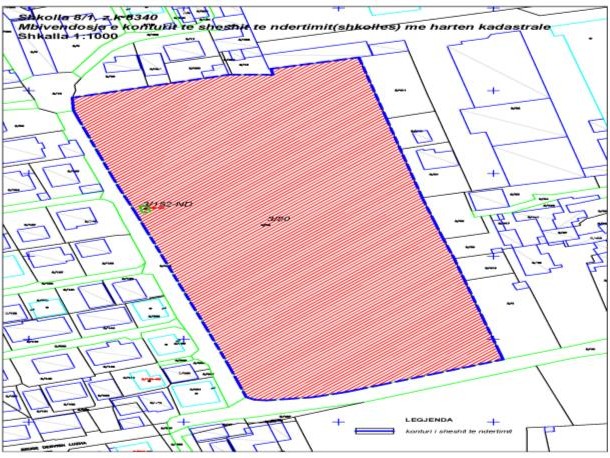 KËRKESA PROJEKTIMI TË PËRGJITHSHME PËR NDËRTIMIN E SHKOLLËSNë këtë territor do të ndërtohen:A.	Shkolla për arsimin e mesëm të lartë urban (Tipi 4)Ndërtimi i këtyre objekteve do të plotësojë mungesat e objekteve arsimore në këtë zonë, si dhe do të ndikojë në uljen e numrit të nxënësve në shkollat ekzistuese të cilat ndodhen në kufijtë e kësaj njësie.Shkolla për arsimin e mesëm të lartë duhet të ketë të gjitha ambientet e nevojshme akademike (klasat mësimore duke përfshirë laboratorët e fizikës, kimisë, biologjisë, informatikës etj), palestër me ambientet ndihmëse të saj, hapësirat administrative, hapësirat shoqërore, etj. Objekti duhet të ketë të instaluar sistemin e ngrohjes qendrore dhe MKZ. Sistemimit të oborrit të shkollës duhet ti kushtohet një rëndësi e veçantë. Ambienti i jashtëm duhet të jetë i sistemuar, duke përfshire ambjentet funksionale përkatëse, terrenet sportive, me gjelbërim dhe me ndriçim të jashtëmFunksionalitetiGjatë projektimit të ndërtesës shkollore, duhet të krijohet një bilanc mes cilësisë së funksionimit dhe efikasitetit të kostos. Ky bilanc mund të arrihet me mjete të ndryshme, siç janë:Dimensionet racionale të hapësirave:Zonat e përshtatura të qarkullimit: hapësirat e qarkullimit nuk duhet të kalojnë 25% të sipërfaqes së dobishme të ndërtuar. Ato duhet të kenë dimensione dhe të përshtaten sipas shfrytëzuesve të shkollës, ato duhet të jenë funksionale dhe të respektojnë kërkesat për siguri;Numri optimal i hapësirave: numri i hapësirave fillimisht përcaktohet sipas shfrytëzimit.Në shkollat e vogla ku norma e pranueshme nuk mund të arrihet, në veçanti për hapësirat për mësimdhënie të specializuar, hapësirat për qëllime të shumëfishta duhet të merren parasysh;Përshtatshmëri maksimale: hapësirat duhet të projektohen me një përshtatshmëri maksimale, që i mundëson ato të përshtaten për lëndë dhe ndryshime të ndryshme, në ato raste kur kjo përshtatet me kërkesat e tyre funksionale; Grupimi i hapësirave: hapësirat duhet të grupohen në blloqe sipas funksionit dhe ndërlidhjes. Kjo do të siguronte një identifikim të lehtë të veprimtarive dhe hapësirave të tyre korresponduese, një komunikim të lehtë mes hapësirave të ndryshme, pa pengesa nëpër zonat e qarkullimit dhe ato të pritjes, një vëzhgim të lehtë të hapësirave dhe një shfrytëzim optimal të tokës në dispozicion;Integrimi i nevojave: lokacioni i hapësirave brenda shkollës duhet të ndjekë domosdoshmëritë themelore siç janë rregullat e sanitarisë dhe higjienës, rregulloret e komoditetit funksional dhe të sigurisë, si dhe komoditetin akustik, vizual e atë klimatik.FleksibilitetiDizajneri/projektuesi do të duhet të projektojë hapësira të mjaftueshme për fleksibilitet për t'i mundësuar personelit të shkollës që të përshtatet me ambientin e shkollës dhe me metodat e ndryshme të mësimdhënies; dhepër t'i mundësuar planifikuesve që të adaptohen me ndërtesat për nevojat e ardhshme të shkollës që korrespondojnë me kurrikulumin e mundshëm dhe programet me ardhshme. a) Fleksibiliteti i kërkuar për ndërtesa (dhe orenditë) që mundëson metoda të shumta të mësimdhënies për klasat e zakonshme (mësimi frontal, puna në grupe të vogla, mësimi në formë të seminareve etj.) laboratorë dhe salla të specializuara (puna praktike në gjysmë grupe, kurse demonstrimi në grupe të plota) si dhe hapësirat për qëllime të shumëfishta dhe hallat e sporteve (mundësia e rigrupimit të disa klasave).Hapësirat kryesoreReferuar Studimit të Fizibilitetit "Përmirësimi i infrastrukturave arsimore në Bashkinë Tiranë" (Nëntor 2016), Tipi 4 i shkollave, është i mesëm i lartë, për zonat urbane me 21 klasa.Për realizimin e projektit sipas tipologjisë së shkollës dhe vendit ku do të ndërtohet, referuar “Udhëzues për projektimin e ndërtesave shkollore normat dhe standardet”. të Ministrisë së Arsimit dhe Sportit, duhet të merren parasysh këto parametra kryesore:Arsimi i Mesëm i Lartë, klasa 10 – 12, mosha 17- 19 vjeç; Numri i cikleve (paraleleve):	7Numri i Klasave:	21Numri i nxënësve/klasë	30Numri total i nxënësve	630Të dhënat e mësipërme në mënyrë të përmbledhur janë në Tabelën 4. Tabela 44Klasat e mësimitNë projektimin e klasave të mësimit duhet të llogaritet një sipërfaqe 1.94 m2 / nxënës - 2.18 m2 / nxënës (optimale) për dhomat e zakonshme të mësimit dhe 1.8 m2 / nxënës për dhoma të specializuar te mësimit. Lartësia minimale e klasave (dysheme-tavan e përfunduar) duhet të jetë 2.8 m.Klasat e mësimit janë mjediset kryesore në gjithë organizimin e shkollës. Ato duhet të jenë sa më të përshtatshme për zhvillimlin e mësimit. Kujdes të vecantë tregohet në përcaktimin e formës, përmasave, ndricimit dhe ajrimit natyror, si dhe të mënyrës së mobilimit. Sipërfaqja e klasës varet nga numri i nxënësve të klasës dhe eshte prej 58 deri 65 m2 në zonat me popullsi të dendësisë së lartë (klasë me 30-36 nxënës). Numrit dhe përmasave të bankave në rreshtat ballorë (3 banka të dyfishta) si dhe në rreshtat gjatësorë.Sipërfaqja e dritareve: sipërfaqja e dritareve këshillohet të jetë sa 1/5 deri në 1/6 e sipërfaqes së dyshemesë, sipas zonave ku ndërtohet shkolla. Për klasat me gjerësi të madhe, në mënyrë që ndricimi të jetë sa më i njëtrajtshëm, lartësia e dritareve mund te shkoje deri në tavan.Materialet e perdorura duhet te sigurojne mbrojtje kundra zjarrit. Nga dyshemeja deri ne 90 cm duhet te jene te pahapshme, dhe mbi 90 cm dritaret duhet te hapen vetem ne menyre vertikale nga lart, ne kete menyre mund te ventilohet objekti por siguron jo kapercyeshmerine e dritares duke rritur sigurine.Format planimetrike të klasave, që këshillohen të përdoren, janë drejtkëndore (me raport brinjësh rreth 2:3) dhe afërsisht katrore 6.8 x8.6 m.4	,Referuar Tabelës nr 2, Faqe 44_ Studimi i Fizibilitetit "Përmirësimi i infrastrukturave arsimore në Bashkinë Tiranë" Nëntor 2016 dhe Shtojcës V1II5 për shkolla standarde për arsimin e mesme të lartë- viset urbane. Udhëzueis për projektimin e ndërtesave shkollore normat dhe standardet” të hartuara nga Ministria e Arsimit dhe ShkencësThellësia e klasave këshillohet të mos kalojë 9m, gjithsesi është e detyrueshme që nxënësi të mos jetë më shumë se 6 metra larg dritares nga ku merret dritë.. Klasat duhet që minimalisht të marrin 2 orë dritë direkte.Fleksibiliteti: Projektuesi do të duhet të parashohë hapësirë të mjaftueshme për fleksibilitet për ti mundësuar personelit të shkollës që të përshtatet me ambientin e shkollës dhe me metodat e ndryshme të mësimdhënies; dhe për ti mundësuar planifikuesve që të adaptohen me ndërtesat për nevojat e ardhshme të shkollës që korrespondojnë me kurrikulumin e mundshëm dhe programet me ardhshme.Fleksibiliteti i kërkuar për ndërtesa (dhe orenditë) që mundëson metoda të shumta të mësimdhënies (shih fig. më poshtë) për klasat e zakonshme (mësimi frontal, puna në grupe të vogla, mësimi në formë të seminareve etj.) laboratorë dhe salla të specializuara (puna praktike në gjysmë grupe, kurse demonstrimi në grupe të plota) si dhe hapësirat për qëllime të shumëfishta dhe sallat e sporteve (mundësia e rigrupimit të disa klasave).Llojet e ndarjeve të hapësirës që janë dhënë në programin e projektit duhet të zhvillohen në struktura të cilat mund të modifikohen lehtë për tëu përshtatur kërkesave në të ardhmen. Planifikimi me fleksibilitet është një konsiderim esencial në projektin e shkollave që të akomodojë evoluimin e vazhdueshëm në mendimin arsimor si dhe teknikat e teknologjitë e ndërtimit. I njëjti do të ndihmojë adaptimit të shkollës me shfrytëzimet e reja përmes ndryshimeve në planifikim dhe lejon këto ndryshime pa ndonjë kosto të madhe. Për këtë arsye, një plan fleksibil duhet gjithashtu të mundësojë adaptimet e lehta për zhvillimet në të ardhmen në planifikimin e hapësirës, ndërtimin e ndërtesave, ndriçimin artificial, teknikat e ventilimit dhe të akustikës. Bërja e një ndërtese shumë fleksibile (për shembull me numër të madh të mureve lëvizëse përgjithësisht është shumë e shtrenjtë dhe mund të justifikohet vetëm në rast se ndryshimet janë të nevojshme dhe esenciale. Nuk ka shumë arsye që të vendosim për ndarje të shumta nëse ndryshimet bëhen vetëm një herë në vit.Këndet vizuale dhe largësitë: Shpesh nxënësit ankohen se nuk janë në gjendje të shohin qartë mjetet vizuale të konkretizimit siç janë dërrasat e bardha dhe video-ekranet. Shpesh shkëlqimi është shkaktar i pamundësisë së nxënësit për të parë qartë. Një faktor tjetër i rëndësishëm është këndi i vijës së shikimit përgjatë të cilës ata shikojnë. Pamundësia për të parë qartë mund ta shtyjë nxënësin që të marrë një pozitë të parehatshme dhe kjo mungesë komoditeti mund të ketë për pasojë humbjen e përqendrimit. Kjo është posaçërisht e vërtetë për nxënësit e moshave më të reja, këndi i shikimit i të cilëve e shtrembëron imazhin madje edhe nëse nuk ka shkëlqim të fortë.Ekzistojnë disa dëshmi se nxënësit të cilët janë të vendosur aty ku këndi i shikimit është ekstrem, ose largësia nga mjeti i konkretizimit është tepër e madhe, ata kanë të ngjarë të kenë rezultate të dobëta në mësim. Nëse thuhet se të gjithë nxënësit duhet të kenë mundësi të barabarta arsimimi, pavarësisht se ku ulen, atëherë projektuesi duhet ti kushtojë rëndësi më të madhe aranzhimit të ulëseve, në mënyrë që :Largësia maksimale ndërmjet rreshtit të fundit të nxënësve dhe dërrasës së shkrimit të jetë rreth 9.0 m. Përtej kësaj largësie është e vështirë të lexohen ato që janë shkruar dhe nxënësit sforcohen shumë për tu perqendruar, për të qenë në gjendje ta kuptojnë tekstin e shkruar;Largësia minimale ndërmjet rreshtit të parë dhe dërrasës së shkrimit të jetë rreth 2.0 m. Nën këtë largësi, nxënësit e rreshtit të parë nuk do të jenë në gjendje ta shohin tërë dërrasën e shkrimit nga një kënd i pranueshëm vizual (shih fig. më poshtë);Këndi vizual minimal deri te dërrasa e shkrimit duhet të jetë 30° (shih fig. 1.3.6 më poshtë) ashtu që këndi në të cilin shikohet mjeti mësimor i konkretizimit nuk e shtrembëron të kuptuarit nga nxënësit të asaj që ata shohin Nën 30°, leximi i atyre që janë shkruar vështirësohet;Drita kryesore natyrale duhet të jetë, sa më shumë që është e mundur, e vendosur në anën e majtë të nxënësve, ashtu që hija e dorës së tyre të mos bartet në tekstin ose vizatimin që janë duke e bërë.Distanca ndërmjet dy tavolinave Distanca e tavolinës në anë:Deri tek tavolina ose paisje me lartësi maksimale	55 cmDeri tek muret, radiatorët ose të ngjashme	20 cmNga faqja e murit ku është vendosur garderoba	70 cmDistanca e tavolinave njëra pas tjetrësPër tavolina me maksimumin 2 vende pranë njëra tjetrës10- deri 18 vjeç	60 cmPër më shumë se 2 vende pranë njëra tjetrës10- deri 18 vjeç	65 cmPas rradhës së fundit duhen parashikuar edhe 5 cm shtesë.Mobiliet e klasave dhe karakteristikat e tyreKlasë mësimi e përgjithshmeTavolinë për nxënës, 2 nxënës, përmasa: 1200 / 1300Për tavolinat për 2 nxënës sipas grupmoshave i kemi me përmasa:Grupi i parë: 1200 mm x 500 mm Grupi i dytë: 1300 mm x 600 mmMateriali i sipërfaqes së punës:Pllakë MDF (Medium Density Fiber board, pllakë fibre me densitet mesatar).Konstruksioni mbajtes:Skelet tubi në formë ovale ose paralelopipedi. Në të dyja anët, nga jashtë tavolinës, gremç për varjen e çantave. Materiali prej çeliku të plastifikuar ose të kromuar me spesor 1,5 mm.Karrige që mund të stivohen SkeletiRealizuar me alumin, i derdhur, i kromuar, kombinuar me një tub çeliku, me shtresë të sipërme plastike, rezistuese ndaj gërvishtjeve dhe goditjeve, vertikalisht model mekatër këmbë që vihet stiv, me bazament rrëshqitës që lëviz duke bërë të mundur stivimin në rradhë.Ndenjësja dhe mbështetësjaPunuar me kompesatë me trashësi 8 – 10 mm në formë anatomike, sipërfaqja lyer me llak Ngjyra sipas dëshirës së porositësit.Tabelë e zezë universale dopioTabelë me dy faqe që mund të palosen ku shkruhet me shkumës.Komunikacion klasik mbi 5 faqe (pasi mund të shkruhet mbi 5 faqe) Të dhënat teknike të saj janë:Mënyra tradicionale e paraqitjes Shkruhet me shkumësSipërfaqe e lyer me ngjyrë jeshile, magnetikeE lehtë për tu fshirë, falë strukturës ekstra të imët të sipërfaqes Kornizë alumini me kënde prej PVC në ngjyrë të lehtë gri.Sipërfaqe jo gërvishëse dhe rezistente ndaj acideve Ngjyrë jeshile mat, me sipërfaqe jo reflektuese2 fletë tabele që mund të palosen, nga të dyja anët e emaluarDorëzimi të bëhet duke përfshirë mbajtësen e shkumësave dhe kompletin e montimit. Përmasat: 90 x (2 x 60) x 120 cm100 x (2 x 75) x 150 cm100 x (2 x 100) x 200 cmDollap për në klasëmirë me plastikën nga të dyjaanët me 1,0 mm– xokolatura me të paktën 1,5 mm.Përmasat: afërsisht 950 x 500 x 2030 mmPjesa e sipërme dollapit (ndarje për vendosjen e pajisjeve):Një dysheme dopio e ngjitur fikse (me anë të sistemit me shlice njëlloj si tedyshemetë me parket) që të shërbejë si ndarje ndërmjet pjesës së sipërme dhe tëposhtme të dollapit.2 rafte me lartësi të rregullueshme me dysheme të vidhosur në të që shërben sisipërfaqe mbajtëse të projektorëve ose të pajisjeve të tjera të klasës (Pesha që duhettë mbajë rafte është afërsisht 20-25 kg) Përbëhet nga dy pjesë dollapi.Për të dy pjesët e dollapit dy kanatë dyersh rrotulluese 270 º, me ristelë mbrojtësenë mbyllje.Xokolaturë e heqshme – lartësi 150 mm Materiali melaminë ose MDF.Trupi, ndarëset e rafteve dhe dyert janë të ngjituraTë gjitha bordurat e dyerve, të trupit dhe ndarëset e rafteve janë të veshura nga të gjitha anët me shirit veshës plastik 3 mm.Skeleti:2 copë rafte dollapi me lartësi të rregullueshme që lëvizin në dy tuba.8 copë mentesha të palosshme të tëra prej metali – këndi i hapjes 270 grad, 2 copë mbështetëse të rrotullueshme prej cilindri në masë të madhe.LaboratorëtProjektuesi duhet të parashikojë në shkollën e re te mesme te larte: 2 (dy) laboratorw informatike3 (tre) laboratorë fizike 2 (dy) laboratorë kimie2 (dy) laboratorë biologjieNë llogaritjen e hapësirës të këtyre klasave laboratorike duhet të merret si bazë hapësira për çdo nxënës si dhe të llogariten ambientet ndihmëse për pajisjet dhe parapërgatitjet.Mobiliet e laboratorëve dhe karakteristikat e tyre Laboratori i kimisëTavolinë për nxënës dy vendësh me prizë dhe me rubinet Përmasat: gjithsej: rreth 1200 x 700 x 700 mm, nga të cilat Suprina: rreth 1200 x 700 x 40 mmSkeleti: rreth 1200 x 700 x 700 mm Dy varëse për çantatSuprina:Material qeramike i smaltuar (pa fuga, si një pllakë e vetme) në tre anët e ngritura. Lidhja me shtyllën e energjisë është rezistuese ndaj acidit dhe nga ana mekanike. Mbërthimi i suprinës me skeletin metalik bëhet nëpërmjet vidave jo të ndryshkshme. Dhe rezistente ndaj acideve.Nën suprinë për çdo nxënës është një vend për vendojen e librave e realizuar me rrjetë metalike prej alumini të kromuar me përmasa: 350 x 350 x 120 mm.Skeleti:Në formë tubi çeliku të plastifikuar ose të kromuar, katërkëndor (30 x 30 mm), me spesor 1,5 – 1,8 mm, i realizuar për t’u montuar në dysheme, i përbërë nga njëkonstrukt kornize të derdhur (jo me copa por si një e tërë) me dy palë këmbëmetalikë; këmbët metalike janë të pajisura me gomina me lartësi të rregullueshme,për të krijuar një rrafsh horizontal, të pavarur nga disniveli i dyshemesë.smaltuar, sipërfaqe eTavolinë laboratori për mësues me prizë dhe rezistent ndaj acidevePërmasat: rreth 1800 x 750 x 900 mmSuprina:Përmasat rreth 1800 x 750 x 40 mm, prej materiali qeramiko emadhe me cepa të ngritur në të gjitha anët me lavamanin e instaluar të futur në suprinë (në anën të kundërt të derës që të çon në laborator) me hapësirë të brendshme të paktën 510 x 360 x 300 mm, rezistente ndaj acideve dhe me fuga rezistente ndaj acideve.Dollap për ruajtjen e pajisjeve laboratorike të kimisëPërmasat: rreth 1260 x 550 x 2080 mm Materiali prej melamine të veshur me plastikë dhe me bordurë përreth me shirit plastik të ngjitur në mënyrë fikse ose MDF. 1 fletë melamine ose MDF (trashësi min. 20 mm), ndarëse e rafteve të dollapit me lartësi të rregullueshme 8 fletë melamine ose MDF (trashësi min. 20 mm), ndarëse të rafteve të dollapit që mund të hapen komplet me mbështjellëse mbrojtëse prej material plastik nga të gjitha anët me gjërësi 15 mm. 2 dyer rrotulluese me ristelë mbrojtëse ndaj përplasjes. Bravë me lloz cilindrik dhe shul rrotullues me dorezë të madhe ku kapet.Tavolinë laboratori rezistente ndaj acideve Përmasat rreth 2300 x 1500 x 900 mm Suprina:Përmasat rreth 2300 x 1500 x 40 mmMe material qeramike e smaltuar në sipërfaqe të madhe izoluar dhe rezistente ndajacideve. Në pjesën ballore një lavaman (me hapësirë të brendshme minimumi 600 x400 x 300 mm), majtas dhe djathtas lavamanit pajisur me sipërfaqe të pjerrët për rrëshqitjen e pikave të ujit. Në boshtin (aksin) gjatësor dy lavamane në formë hinke (me hapësirë të brendshme të paktën 210 x 210 x 280 mm)Skeleti i pjesës së sipërme ku vendosen kimikatet. Përmasat rreth 1800 x 350 x 700 mm.Skelet me gjashte këmbë në formë tubi me dy rafte; mbërthyer te suprina e tavolinës; bordura e sipërme e raftit të parë rreth 550 mm mbi suprinë; në pjesën e poshtme në të gjithë gjatësinë dhe gjërësinë mes skeletit metalik përgatitur bordurë installimigati 150 mm e lartë. Bordura e sipërme e raftit të dytë rreth 700 mm mbi suprinë; në anën e lavamanit rikthyer në pozicionin e saj gati 300 mm. Të dyja raftet tëmberthyera në mënyrë të palëvizshme me skeletin metalik. Komodinat e poshtmePërmasat e përgjithshme (përfshirë dhe xokolaturën) rreth 2180 x 1380 x 860 mm Lartësia e xokolaturës 150 mm. Izoluar me tokën.4 komodina secila me 4 sirtarë dhe 3 mbajtëse për çdo sirtar4 komodina secila me nga një ndarëse sirtari dhe një derë rrotulluese.hapësirë e lirë poshtë suprinës për të vendosur larësin e mjeteve laboratorike. Poshtë pjesës ballore të lavamanit derdhës një strehë me derë rrotulluese. Të gjitha menteshat metalike janë rezistente ndaj gërryerjeve dhe veshur me lëndë plastike. Furnizimi me ujëNë pjesën ballore të lavamanit një dalje vertikale rreth 300 mm e lartë, në një pozicion të mirë të jashtëm, me shkarkimin për ujin e ftohtë e të ngrohtë në distancë rreth 200 mm nga aksi i tubit vertikal, me 3 valvula shkarkuese; nga te cilat njëvalvul është për ujin e ngrohtë me bateri të përzierjes (grup lavamani), e lidhur me furnizimin me ujë të ngrohtë (rrjet qëndror i ujit të ngrohtë ose me nje boiler të vogel 10 litra të tipit nën tavolinë).Lavaman në formë hinke: me një valvul e thjeshtë në një dalje vertikale rreth 300mm të lartë, shkarkimi rreth 150 mm nga aksi vertikal; një valvule dopjo në një shtylle vertikale rreth 300 mm të lartë, shkarkimi rreth 150 mm nga aksi vertikal, distanca rreth 120 mm.Laboratori i fizikës / biologjisëTavolina për nxënës 3 vendëshe me prizëPërmasat: gjithsej – rreth 1800 x 600 x 760 mm; nga të cilat Suprina : rreth 1800 x 600 x 25 mmSkeleti: rreth 1800 x 450 x 730 mmTë dhënat mbi lartësinë pa përfshirë vidhat që shërbejnë për ta rregulluar atë Hapësira e lirë: minimumi i lartësisë 650 mmKëmbët metalike janë të rradhitura majtas (Vështruar nga vendi i nxënësit) Sipas planskicës shoqërueseHapësira e lirë: Lartësia minimumi 650 mm Suprina:Është një pllakë melamine ose MDF; që del mbi skelet nga anë e gjatë e tij 75 mmSkeleti: me profil në formë tubi ose katërkëndor, përshtatur për tu montuar në dysheme, dhe i përbërë nga një konstrukt kornize i derdhur (kompakt), pa ndërprerje, me katër palë këmbë metalike. Këmbët metalike janë të pajisura në fund me vidha rregullatore për të krijuar një rrafsh horizontal të pavarur nga nivelimi I dyshemesë; këmbët metalike në sektorin e kutisë së instalimit, me një distancë prej 75 mm, mbuluar nga të gjitha anët me pllaka melamine ose MDF. Kapaku i kutisë është i çmontueshëm nga njëra anë e brendshme në mënyrë që të bëhet instalimi.Gjashtë gremça (kapëse) për të varur çantat e shkollës. Instalimet elektrike në kutinë instaluese:Nga ana e mësuesit: dopjo prizë 220 V, buton emergjence stakues për furnizimin me energji në të gjitha tavolinat e nxënësve, 4 copë priza me kapacitet të lirë, një prize me tokëzim. Të gjitha prizat të futura 4 mm.Nga ana e nxënësit: dopjo prizë 220 VTavolina e nxënësit vendoset sipas planit të vendosjes.Lavaman me nënkonstruksion (me komo)Lavaman laboratori me nënkonstruksion me tre dyer (ndarje) me kosh mbeturinash të inkastruar.Përmasat: gjatësi 1500 mm; gjërësi 560 mm; lartësi 900 mm Suprina:Lavapjatë me një gropë lavamani me hapësirë drite nga brenda gjatësi 510 mm, gjërësi 360, thellësi 195 mm dhe me dy pjesë për tharjen e enëve (majtas e djathtas) me përmasa totale gjatësi 1300 mm, gjërësi 560 mm.Materiali i lavapjatës Inoksi.Furnizimi me ujë: Një shtyllë vertikale gati 300 mm e lartë me një shkarkim prej gati 200 mm, pajisur me nga njëvalvul shkarkuese për ujin e ftohtë dhe ujin e ngrohtë (me bateri mikse)Komoja:Përmasat rreth 1500 x 500 x 860 mm; me xokolature 150 mm të lartë; ndarjet janë180 mm më poshtë se niveli i poshtëm i suprinës; me material melamine ose MDF.Tre dyer rrotulluese me listele mbrojtëse ndaj përplasjes.Dollap koleksioni biologjie / fizikePërmasat rreth 1050 x 560 x 2050 mm ose 1200 x 560 x 2050 mm Materiali melamine ose MDF.bazamente raftesh të cilëve mund tu rregullohet lartësia.7 bazamente sirtaresh që mund të tërhiqen jashtë deri në gjysëm gjërësi (konstruktçeliku), me mundësi shumë të lehta për t `i hequr bazamentet për arsye demonstrimi.Të gjithë bazamentet e sirtarëve me listelë kapëse 15 mm në të gjitha anët dhe mefuqi mbajtëse prej minimumi 600 N2 dyer rrotulluese në dy të tretat e lartësisë mbuluar me xham me listela lëkundesedhe secila me tre menteshaBravë me kllapë dhe shul rrotullues me dorezë të madhe.Laboratori i informatikësTavolinë nxënësish për informatikë me 2 vende (1600 x 800 mm)Tavolinat e informatikës ndahen në tavolina për Deskop dhe në tavolina për Laptop Përmasat e tavolinës për Deskop:Gjithsej: rreth 1500 x 800 x 700 mmSuprina: rreth 1500 x 800 x 25 mmSkeleti: rreth 1500 x 640 x 670 mm Hapësira e lirë: lartësia minimumi 630 mm2 çengela që ndodhen nga brenda për të varur çantat e nxënësve1 Kanal nën tavolinë për kalimin e kabllove dhe vendosjen e prizave 1 Prizë treshe me kabëll lidhës minimumi 1,5 mSuprina e punës:Pllakë melamine; veshur me lëndë plastike dhe me shirit anësore plastike; dhe që del mbi skelet,Skeleti:Në formë tubi, realizuar për t’u montuar në dysheme, përbëhet nga një konstrukt me kornize I derdhur (pa ndërprerje) me këmbë metalike; këmbët metalike janë të pajisura me vidha rregullimi lartësie për të siguruar një nivel horizontal të pavarur nga mosniveli I dyshemesë.Kanal instalimi për kabllin që sjell rrymën dhe për kabllin e rrjetit në njërën anë të gjatësisë, me kapak që mund të zhvidhoset dhe me vijë ndarëse në këtë kanal kablli.Hyrja e kabllit bëhet sipas dëshirës në një nga dy pjesët e fundme të kutisë instaluese. Daljet e kabllit nëpërmjet të çarës për te aparaturat e ndjeshme që ndodhen mbi tavolinë.Nën suprinë majtaj ose djathats është konstruksioni mbajtës i njësisë qëndrore e bërë me material melamine me përmasa : 500 x 250 x 600 mm.Karrige për nxënës me rregullim lartësie Skeleti:Kolone vertikale me bazament me 5 këmbë të kryqëzuara, prej metali të nikeluar dhe me mbeshtetëse në dysheme me tapa me material PVC (fikse) ose me rrota.Rregullim lartësie nga 420 mm në 600 mm me anë të një vide të tipit bosht e mbulluar për tipin me tapa PVC dhe 470 mm deri në 670mm për tipin me rrota.Pjesa ulëse dhe mbështetëse me material kompesate e presuar. Ngjyra sipas dëshirës së porositësitTabelë njëfaqëshe e lëvizshme Përmasat: rreth 2000 x 1200 mm,Sipërfaqje prej çeliku magnet ngjitëse pa ShkëlqimSpecifikime UPS 1000VA KARAKTERISTIKA MINIMALE TEKNIKEDALJE “OUTPUT”Fuqia “Poëer”:	1000 VAFaktori i fuqisë “Poëer Factor”:	≥0.8Forma e valës “Ëave Form”:	SinusoidaleTensioni nominal “Nominal Voltage”:	220-240 VAC Frekuenca “Frequency”:	50 Hz +/- 5%Rregullimi i Tensionit “Volt, regul. (On	+/-10% battery)”:Prizat dalëse “Output Connectors”: ≥ (4) IEC 320 C13 (nga bateria) HYRJE “INPUT”Tensioni nominal “Nominal Voltage”:	220 - 240 VAC Frekuenca:	50 HzDritarja e tensionit “Voltage Ëindoë :	170 - 270 VAC Rregullim automatik i Tensionit “AVR”:	PoPrizat hyrëse “Input Connectors”: (1) IEC 320 C14 KOMUNIKIMI & MENAXHIMIProgrami i fikjes “Shutdoën Softëare”:	PoSinjalizim me dritë “Led Indicators”:	Për të gjitha gjendjet Sinjalizim me zë “Audible Indicators”:	Për të gjitha gjendjet Prizë për komunikimin e të dhënave “Data”: (1) DB9 Serial ose USBMbrojtja ”Protection”: Overload, Discharge, and Overcharge Protection BATERITËKoha e transferimit “Transfer time”:	≤4 msKoha e funksionimit me bateri “Back-Up	≥6 min. me ngarkesë të plotë Time”:Tipi i baterive “Battery Type”:	12 V DC 7 Ah Lead-acid AKSESORËTKabëll për linjën kryesore “Poëer Cord”:	(1) European IEC-C13Kabëll për lidhjen e PC “PC Poëer Cord”:	(2) IEC 320 C13 - IEC 320 C14Kabëll për komunikimin data “Data Cable”: (1) DB9 Serial - DB9 Serial ose USB- USB GARANCIAPeriudha e mbulimit të garancisë “Ëarranty”: 2 vjetSpecifikime per Kompjutera (min. nga nje kompjuter/nxenes dhe nje kompjuter per mesuesin) KARAKTERISTIKA MINIMALE TEKNIKEPikët min. për procesorin sipas: cpu benchmark.net Min5400 Proc. Rating according to: cpubenchmark.net:“RAM”:	4 GB, min. DDR3 1600 MHz Non-ECCMadhësia e Hard Diskut “HDD Size”:	500 GBShpejtësia e Hard Diskut “Media sizes”:	7200 Rpm SATA 6.0Gb/s“Disk subsystem controler”:	Serial ATA 6.0 Gb/sKarta Grafike “Graphics”:	≥ 1 GB“Media Device”:	DVD+/-RË“Slots”:	Minimum (3) PCI/PCI-E, nga te cilat (1) x16 PCI-E. KOMUNIKIMI & MENAXHIMISpecifikime per Laptop (min. dy laptop/ laborator)Specifikime per Printer/scan/fotokopjeHapësirat shoqëroreBibliotekaPërdoruesit e bibliotekës janë si nxënësit ashtu edhe mësuesit prandaj në llogaritjen e hapësirave të bibliotekave duhet të merret kjo gjë parasysh.Për shkollat e mesme ambienti i bibliotekës duhet të llogaritet duke u nisur nga numri i nxënësve dhe nga sipërfaqja e nevojshme për çdo nxënës që duhet të jetë 0,15 m².Të mendohet pjesë të arkivimit të librave dhe vende leximi për nxënësit. Te mendohet qe salla e leximit e biblotekes te kete ndricim natyral sa me shume te jete e mundur. Cdo postacion leximi te jete i pajisur me priza.Tavolinë bibliotekë (1000 mm) Forma katrorePërmasat: rreth 1000 x 1000 x 720 mm Suprina:Përmast rreth 1000 x 1000 x 25 mm Skeleti:Përmasat rreth 1000 x 1000 x 690 mmNë formë tubi – veshur me material plastik ose i kromuar me 4 bazamente rrëshqitëse prej plastike që rregullojnë lartësinë dhe kornizë në formë tubi e derdhur (e pandërprerë).Dollap për kartelatPërmasat rreth 940 x 500 x 900 mm Korpusi (trupi)Një ndarje vertikale në mes me material melamine ose ekuivalente me të, të fiksuar lartë e poshtë me anë të vidave.Në çdo nëndarje vertikale janë tre rafte, po me material melamine, të cilët bëjnë të mundur vendosjen e sirtarëve. 16 sirtarë për rreth 15.000 kartela të cilët mund të hiqen lehtësisht.Materiali i sirtarëve prej druri, me vend për tu kapur e tërhequr lehtësisht. Përmasat e sirtarëve: 210 x 210 x 480 mmRaft librash (thellësia 30 cm)Përmasat: rreth 900 x 320 x 2080 mm5 dërrasa ndarëse raftesh të lëvizëshme Sipas planskicës shoqërueseKokat (pjesët kryesore) janë realizuar duke pasur parasysh lidhjen e mundshme nëseri sipas hapësirës.Konstrukt me korniza që përbëhet nga pjesët kryesore që ndodhen anash dhe njëbazament sirtari që ndodhet sipër dhe që është lidhur e fiksuar në lartësinë e xokolaturës.Suprina dërrasë druri e veshur me rimeso.4 bazamante të rrëshqitëshme prej plastike të lëvizshme për të rregulluar lartësinë.Raft për gazetat dhe revistat Sipas planskicës shoqëruesePërmasat rreth 1160 x 370 x 1920 mm Kokat e raftit janë realizuar duke pasur parasysh lidhjen e mundshme në seri sipas hapësirës.Konstrukte kornizash që përbëhet nga pjesë kryesore vendosur anash dhe një bazament sirtari të vendosur përpara dhe të lidhur e fiksuar në lartësinë e xokolaturës.pllakë e plotë që ndodhet nga prapa Pjesë e hapur me 20 njësiPër çdo njësi nga 1 dërrasë ndarëse raftesh e lëvizshme që rrëshqet sipas një shine me tapë që shërben për ta ndaluar e tipit PVC dhe listele kapëse PVC 35 mm e vendosur përpara.Hapësira për shumë qëllimeNë hapësirat për shumë qëllime bëjnë pjesë ambientet, të cilat mund të përdoren për disa qëllime si p.sh salla mbledhjesh nxënës-mësues, sallë takimesh për mësues-prindër, për të zhvilluar simpoziume, për të shfaqur materiale të ndryshme filmike etj. Kjo salle te jete e projektuar ne formen e nje auditori dhe te kete kapacitet ules per te pakten 100 veta. Te mendohet nje pjese ku sherben si skene apo per leksione te vecanta duke i mundesuar shkolles te zhvilloje aktivitete me te gjera. Salla te kete sistem audio dhe dhome teknike per te komanduar ndricimin, audion, projektor etj. Te mendohet qe salla te jete akustikisht funksionale. Kjo hapesire te kete dy hyrje, nje e drejteperdrejt nga korridoret e shkolles dhe nje e lidhur ne menyre te drejtperdrejt me hapesiren publike te shkolles, qe te jete fleksibel mjaftueshem duke funksionuar edhe si e vecante jashte orareve te shkolles. Lartesia minimale e saj te jete sa dy kate klasave, pra minimumi 5.6 m dysheme –tavan.Pajisjet per nje salle te tille multifunksionale:Projektor overheadOverhead projektor modeli bazë MENTOR 250 Të dhënat teknikeProjektor overhead për përdorim të përditshëm Me llampë halogjene: 2x 24 V/250 ËObjektiv me 3 lente me f = 315 mm Karkasë robustePërdorim i thjeshtëInklusiv ndërruesin e shpejtë të llampës, lente jo të gërvishtme të markës Fresnel, Ventilator, Siguresë termike , 5 m kabëll rrjeti.Pesha: 13 kgPërmasat: L 34 x B 36,5 x H 70 cm Sipërfaqja e punës 285 x 285 mm Qartësia: rreth 2.200 ANSI-LumenNë figurën e mëposhtme paraqitet një projektor me dia film i markës MENTOR 250, rekomandohet përdorimi I tyre ose I një marke të ngjashme që plotëson të njëjtat kushteProjektor me dia filmMë poshtë paraqiten dy tipe të ndryshëm të projektorëve me dia film, një i ri me pult komandimi në distancë dhe tjetri me komandim me pult të lidhur me kabëll.Të dhënat teknike të tipit OPLITE 7 1 x ProjektorSHËRBIMET ARKITEKTURALE / INXHINIERIKE PËR PËRPUNIMIN E SPECIFIKIMEVE TË MATERIALEVE TË NDËRTIMIT DHE SPECIFIKIMET E PAJISJEVE DHEMOBILJEVE TË SHKOLLAVEMINISTRIA E ARSIMIT DHE E SHKENCES SPECIFIKIMET E MOBILJEVE DHE PAJISJEVE LABORATORIKE Faqe -66-x Lampa 400Ë - 36V1 x Çantë për transportimin e saj 1 x 3280 Magazin për dia film1 x Objektiv zmadhues 70-120 mm (1:2,8) 1 x kabël për komandim në distancëx Pult komandimi me 6 funsione të tipit IFR 8Në figurën e mëposhtme paraqitet një projektor me dia film i markës SIMDA, rekomandohet përdorimi i tyre ose i një marke të ngjashme që plotëson të njëjtat kushteTë dhënat teknike të tipit OPLITE 4 1 x Projektorx Lampa 250Ë - 24V1 x Çantë për transportim1 x 3280 Magazin për dia film1 x Objektiv zmadhues 85-150 mm1 x kabëll për komandim në distancë Rregullim fokusi + / -Në figurën e mëposhtme paraqitet një projektor me dia film I markës SIMDA, rekomandohet përdorimi I tyre ose I një marke të ngjashme që plotëson të njëjtat kushteTavolinë pune për dhomën e konferencave Përmasat: rreth 1950 x 975 x 720 mm.Suprina: Përmasat: rreth 1950 x 975 x 30 mm. Materiali pllakë melamine ose ekuivalente me të, me veshje plastikedhe shirit plastik për bordurën.Skeleti: Përmasat: rreth 1950 x 975 x 685 mm Materiali tub metalik me katër këmbë që mbështeten në dyshemë dhe janë të pajisura me vida rregulluese lartësie me material PVC.Dhoma e komunikimit (IT Room ) Specifikime Pajisje RrjetiDhoma e IT duhet te kete specifikat si me poshte: Permasat e dhomes te jene minimalisht 2 m x 2 m (4 m2).Shenim: Nqs do te planifikohet qe shkolla te kete Pajisje server duhet te kete system kondicionimi ku temperature standarte te jete 21 Grade konstante.Ne dhomen e serverit te kete Kabinet pajisjesh (rack) per kabllim minimalisht 24 HU. Minimalisht nje UPS 1000VA per pajisjet e rrjeit si sëitch, router ëireless etj.Patch-panel 24 Port per cabinet (rack) ne varesi te lidhjeve qe duhen per poste pune Sëitch-e Layer 2 per shperndarje te rrjetitRouter Ëireless per shperndarje te signalit te internetit ne vendet ku do te cakohet te kete internet. Patch-Cord 1 m ose 2 m, Cat6(per lidhjet midis sëitche-ve dhe patch paneleve)Priza Rack 6-tshe me sigurese per Kabinetin(rack Sëitch me 5 PortaSëitch me 8 PortaSëitch me 24 PortaRouter ËirelessSalla për edukimin fizikShkollat e mesmeNë shkollat e mesme duhet patjetër të ketë një ambient të veçantë të mbyllur (palestër) për edukimin fizik si dhe ambientet në oborrin e jashtëm të saj.Përmasat minimale për palestrën duhet të jenë të tilla që në këtë ambient të luhet basketboll dhe volejboll pra 18 m x 26 m.Lartesia minimale e saj te jete sa dy kate, pra minimumi 5.6 m dysheme –tavan.Përveç kësaj salla e edukatës fizike duhet të ketë ambientet e veta ndihmëse:dy garderoba me madhësi minimumi 20 m² secili. dy banjo – dushe minimumi 20 m²një depo për veglat minimumi 20 – 30 m²ambient për mësues me banjo – dush dhe garderobë minimumi 16 m²Palestra duhet te jene e parashikuar per shtrim me parket druri me binare dhe e vijezuar per zhvillimin e volejboll/ basketboll ne te.Gjithashtu palestra dueht te kete suportet per vendosjen e rrjetave te volejbollit dhe koshat dhe tabelat e basketbollit.Elemente te nevojshme per palestren:Portmanto per dhomen e mesuesve Varese rrobash (per palester)Stola te gjateKosha basketbolli per ambjente te brendshme Shkalle suedeze dyshe 2x(1mx220 m)Dyshek gjimnastike Rrjeta volejbolliHapësirat administrativePer secilin tip shkolle te parashikuar, me poshte jane evidentuar numri I stafit akademik dhe administrues:Zyra e drejtorit / Zyra e nëndrejtoritZyra e drejtorit dhe e nendretoreve te jene te shperndara ne cdo kat, ne kete menyre rritet kontrolli i shkolles. Zyra e drejtorit në shkollat e mesme duhet të jetë minimumi	25 m²Zyra e nëndrejtorit në shkollat e mesme duhet të jetë minimumi	16 m² Tavolina: Përmasat rreth 3700 x 1020 x 720 mmSuprina Përmasat rreth 1950 x 975 x 50 mm Melamine e rimesuar me ristele druri natyror SkeletiSuprina mbështet mbi dy këmbë të cilat janë me diametër 500 mm, me material dru masiv i lyer me llak natyral.Sekretariati / dhoma për administratënNë këto shkolla është e nevojshme të ketë një sekretari. Hapësira për sekretarinë të jetë minimumi 16 m².  Preferohet te jete e pozicionuar ne katin 0.Dollap për regjistratPërmasat rreth 1260 x 450 x 2080 mmMateriali i korpusit dhe i nënndarjeve: Pllakë melamine – me shtresë veshjeje plastike me shirit veshës plastik të bordurave.Ndarjet realizuar duke pasur parasysh lidhjën e mundshme në seri sipas hapësirës dhe shfrytëzimin sa më mirë të saj. 1 ndarje e pandërprerë vertikale2 ndarëse raftesh të fiksuara, në gjysëm gjërësi2 ndarëse raftesh të cilave mund ti rregullohet lartësia, në gjysëm gjerësi1 kornizë te shinat teleskopike (udhëzuese) që mund të hiqet me shtesë (arkë e vogël) për fletët e inventarit dhe kontove – tërthorazi (madhësia e fletës 380 x 260 mm) në gjysëm gjerësi.4 korniza që tërhiqen mbi shinat e teleskopit (udhëzuese) për arkivin e regjistrave me përmasa A4 – në gjysëm gjerësi.2 dyer rrotulluese bravë me lloz dhe shtizë rrotulluese me dorezë cilindrike dhe cilindër të madh përshtatur në sistemin e përgjithshëm të mbylljes.Salla e mësuesveHapësira për sallat e mësuesve në shkollat e mesme duhet parashikuar 2,5 m² për çdo mësues. Nese kemi disa salla mesuesisht eshte e preferueshme te jene ne kate te ndryshmeTavolinë takimiPërmasat rreth 3700 x 1020 x 720 mmSuprina Përmasat rreth 1950 x 975 x 50 mm Melamine e rimesuar me ristele druri natyrorSkeletiSuprina mbështet mbi dy këmbë të cilat janë me diametër 500 mm, me material dru masiv i lyer me llak natyral.Personeli ndihmësPër personelin ndihmës, ku përfshihen personeli mirëmbajtes, duhet të parashikohet një ambient me hapësirë prej 2 m² për çdo person.Hapësirat ndihmëseAmbjentet higjeno-sanitare Sanitaret, mësues, nxënës, meshkuj/femraBlloku sanitar qe perfshin tualetet duhet te jete ne cdo kat.VendndodhjaKlasat e mësimit dhe të pushimit nuk duhet të vendosen më larg se 50 m nga sanitarët. NumriNë përcaktimin e numrit të ËC-ve duhet të bazohemi në normat që janë paraqitur në tabelën e mëposhtme, e cila shërben për të gjitha kategoritë e shkollave.Nuk eshte e rekomandueshme qe tualetet e mesueve dhe nxenesve te jene te ndara. Keshtu qe te parashikohet qe te ndajne te njejten hapesire sherbimi, korridori, lavamane etj.Për të shmangur erërat shqetësuese, duhet ushtruar një kujdes i vazhdueshëm për paisjet sanitare. Për më tej rekomandohet :Muret të jenë rezistente ndaj gërvishtjeve, mundësisht të mos pranojnë shkrimin mbi të, pra të vishen me pllaka majolike deri në lartësinë minimumi 1,6 m.Dyert e nyjeve të ËC-ve duhen të jenë 70 cm dhe të hapshme nga jashtë.Në pisuare duhet të ketë ujë të bollshëm dhe të rrjedhshëm për shmangien e erërave shqetësuese.Minimumi i dimensioneve të një nyje ËC-je duhet të jetë jo me të vogla se 1,3 m x 0,9 me lartësi minimale 2 m Sanitaret duhet të jenë të hidroizoluara dhe të kenë ventilim të mirë.Për larjen e ambientëve të ËC-ve duhet që të parashikohet një rubinet ku mund të lidhet një tub llastiku si dhe një piletë për mbledhjen e ujrave. Në paradhomat e grupeve më të mëdha sanitare duhet parashikuar dhe një piletë për largimin e ujerave të dyshemesë.Sanitaret, për persona më aftësi të kufizuarPër të gjitha kategoritë e shkollave duhet të ketë minimumi një nyje ËC-je për këta persona. Për informacione të mëtejshme referojuni VKM 1503, datë 19.11.2008, “Për personat me aftësi të kufizuara”..Kabineti i mjekutKabineti i mjekut vendoset në katin e perdhe të ndërtesës dhe ka një sipërfaqe 17-18m², me dimensione të këshillueshme 6x3m. Gjatësia 6m është e nevojshme për kryerjen e rregullt të ekzaminimeve për pamjen dhe ndigjimin tek nxënësit.Në kabinet duhet të ketë një larëse duarsh.Ndricimi natyral të sigurohet me një hapje dritaresh me sipërfaqe sa 1/6 e sipërfaqes së kabinetit. Ndricimi artificial të jetë 100 lux.Dollap për instrumenta mjeksore Përmasat rreth 1260 x 550 x 2080 mm Materiali i korpusit dhe i nënndarjeve:Pllakë melamine – me shtresë veshjeje plastike me shirit veshës plastik të bordurave. Ndarjet janë realizuar duke pasur parasysh lidhjen e mundshme në seri sipas hapësirës dhe shfrytëzimin sa më mirë të saj.ndarëse rafti që mund të hiqet komplet, me fuqi mbajtëse të lejueshme minimumi 600 N (hapësirë e lirë e ndriçueshme 250 mm)ndarëse raftesh që mund të hiqen komplet, me fuqi mbajtëse secila minimumi nga 400 N (hapësirë e lirë e ndriçueshme nga 250 mm)ndarëse raftesh që lëvizin sipas lartësisë, nga të cilat njëra sipas gjithë thellësisë së dollapit, ndërsa dy të tjerat deri në thellësinë prej 320 mm.Ndarëset që ndodhen në thellësinë prej 320 mm janë të lëvizshme sipas gjithë lartësisë, prandaj duhet një rresht shtesë për mbajtësin e sirtarëve (rafteve). Të gjitha ndarëset që mund të hiqen plotësisht janë të pajisura nga të gjitha anët me listelë kapëse 15 mm të lartë.Dy dyer rrotulluese me listele mbrojtëse ndaj përplasjes. Bravë me kllapë cilindrike dhe lloz rrotullues me dorezë të madhe ku të kapet dhe me cilindër të madh.Kabineti i psikologutKabineti i psikologut vendoset në katin e parë të ndërtesës dhe ka një sipërfaqe 17-18m², me dimensione të këshillueshme 6x3m. Gjatësia 6m është e nevojshme për kryerjen e rregullt të ekzaminimeve tek nxënësit.Në kabinet duhet të ketë një larëse duarsh.Ndricimi natyral të sigurohet me një hapje dritaresh me sipërfaqe sa 1/6 e sipërfaqes së kabinetit. Ndricimi artificial të jetë 100 lux.Hapesire e psikologut dhe e mjekut mund te integrohen sebashku.Ambientet komunikuese, hyrjet, shkallët, korridoret, holletTë gjitha kategoritë e shkollave kanë nevojë për ambientë komunikuese, hyrje, holl, korridore, shkallët, rampat, parmakë për shkallët.Hyrjet e shkollës duhen projektuar të tilla që të mundësojnë hyrje - dalje të lirshme të nxënësve. Përmasat e dyerve të hyrje – daljeve varen edhe nga numri i nxënësve të shkollës. Për çdo hyrje për në shkollë duhet të projektohet nënstreha.Në çdo kat duhet të ketë së paku një dalje emergjente, në distanca sa më të mëdha nga shkalla kryesore. Distanca maksimale në mes të çdo dere dhe daljes së emergjencës së katit duhet të jetë 30 m. Gjerësia e daljes emergjente duhet të jetë 0,55 m për çdo 60 persona.Në katin përdhe duhet të ketë të paktën dy hyrje.KorridorëtDuhet të plotësojnë kushtet e mëposhtme:Gjerësia e korridorit kur ai shërben për klasat vetëm nga njëra anë duhet të jetë minimumi 2m. Gjerësia e korridorit kur ai shërben për klasa në të dyja anët duhet të jetë minimumi 3 m.Lartësia e korridorit duhet të jetë minimumi 2,8 m dysheme - tavan. Korridoret duhet te sigurojne ndricim natyralMobiliet qe duhet te jene ne korridore:Rafte metalike që mund të mbyllen me çelësPërmasat: Në varësi të numrit të ndarjeve për gjërësi të ndarjes 300 mm / 400 mm kemi: Rafte me gjërësi: gjërësia për raft me 1 ndarje = 300 mm / 400 mm	gjërësia për raft me 2 ndarje  = 600 mm /  800 mm	gjërësia për  raft  me 3  ndarje   =  900  mm  / 1200 mm		gjërësia për raft me 4 ndarje = 1200 mm / 1600 mm gjërësia për raft me 5 ndarje = 1500 mmLartësia e rafteve varet nga mënyra e organizimit dhe është:Për rafte me xokolatur: 1750 mm Për rafte që mbështeten mbi këmbë: 1850 mm Për rafte me stol ulës të klasës A: 1950 mm Për rafte me stol ulës të klasës B: 2100 mmPërparesi e tyre janë:Vetajrosje optimaleKonstruksion metalik jetëgjat dhe robustVrima anësore që bëjnë të mundur bashkimin e thjeshtë të disa rafteve Këmbë të zinguara dhe të lyera me bojëMateriali metalik i punuar me buzë të rrumbullakosura – Qëndrueshmëri dhe mbrojtje ndaj dëmtimeve fizikeGremç metalik të qëndrueshëm dhe të salduar në pjesën e brendshme të derës Lyerje me boje antiruxho të qëndrueshmeDerë me çarje për ajrim dhe me sistem mbyllës me çelës individual Në pjesën e brendshme: 1 rafte në pjesën e sipërme lartësia 250 mmRaftet metalike duhet të llogariten në mënyrë që të ketë nga një ndarje në dispozicion të secilit nxënës.Shkallëtduhet të plotësojnë kushtet e mëposhtme:Gjerësia e krahut të shkallëve: minimumi 1,2 m /100 nxënës + 0,2 cm për çdo 100 nxënës të tjerë. Nuk duhet të projektohen dhe të zbatohen shkallë spirale.Lartësia e parmakut të shkallëve duhet të jetë 1,10 mPër shkallë me gjerësi deri në 1,5 m parmaku vendoset vetëm në njërën anë.Për shkallë me gjerësi deri në dy 2 m, parmaku duhet të vendoset nga të dyja anët. Për shkallë më të gjera se 2 m duhet vendosur parmak edhe në mes.Hapësira e shkeljes të trajtohet me material kundër rrëshqitjeve Shkallët duhet të kenë ndricim natyralShkallët nuk duhet të kenë më shumë se 18 bazamakë në një rampë.Për elemente të tjera të projektimit të shkallëve referohuni VKM. Nr, 626, Dt. 15.07.2015 “Normativat e projektimit të banesave”.Për personat me aftësi të kufizuar referohuni VKM, Nr. 1503, Dt. 19.11.2008, Për miratimin e rregullores “ Për shfrytëzimin e hapësirave nga ana e personave me aftësi të kufizuar”.Ashensoriduhet të plotësojë kushtet e mëposhtme:Ashensori do të shërbejë për lëvizjen vertikale të personave me aftësi të kufizuar apo në raste të tjera të domosdoshme ne rast se nuk ka zgjidhje teknike tjeter.Gjerësia minimale e derës së ashensorit: 85 cmTubat mbajtës dhe paneli i komandimit të ashensorit jo më lart se 90 cm Dimensioni i hapësires së brendshme të ashensorit, jo më pak se 1 m x 1.4 mHolliHolli është një element shumë i rëndësishëm dhe i domosdoshëm për shkollat. Hollet në katet përdhe shërbejnë për të mundësuar kalimin e shpejte të nxënësve nga dera e hyrjes nëpër klasa dhe anasjelltas, si dhe japin kontaktin e parë viziv të nxënësve me ambjentet e brendshme të shkollës. Në katet e tjera të shkollës hollet përveç funksionit të shpërndarjës së nxënësve nëpër klasa, luajnë edhe rolin e qëndrimit të nxënësve në pushimet ndërmjet orëve të mësimit. Hollet shërbejnë edhe si ambiente ku afishohen tabela të ndryshme të cilat i shërbejne ciklit të mësimit.Hollet si pjesë e domosdoshme e organizimit të shkollës duhet që të projektohen të tilla që të përmbushin funksionet e lartpërmendura. Madhësia e tyre është në varësi të numrit të nxënësve, të kateve dhe të mënyrës së organizimit të klasave.Depot, kthinat ndihmëseDepot janë ambjente, që shërbejnë për inventar dhe materiale të tjera. Sipërfaqja e depove mund të jetë nga 18 m² - 40 m².Dhomat teknike per vendosjen e kaldajes, depozitave te ujit sanitar, pompave te ujit dhe pompave te sistemit te mbrojtjes nga zjarri duhet te kene siperfaqe dhe forme gjeometrike te tille qe te bejne te mundur vendosjen e te gjithe pajisjeve dhe impianteve sipas specifikimeve teknike te prodhuesve, duke lene hapesira te nevojshme per punime remonti dhe mirëmbajtje.Hapesirat e JashtmeHapësirat e jashtme ndahen në tri kategori:Hapësirat e caktuara për zona të rekreacionit (fushat e lojës) dhe zona për sport;Zonat e qarkullimit përfshirë ato për automjete (rrugët dhe parkingu) dhe për këmbësorë (trotuaret dhe shtigjet); Zonat e gjelbra dhe ato të mbjella me drunj, kaçube, shkurre, si dhe lëndinat.Hyrja ne teritorin e shkolles duhet te jete e qartësisht dukshme dhe e lehtë per tu gjetur.Emri i shkollës duhet të vendoset në mënyrë të qartë në një pozitë të shquar nga jashtë dhe në afërsi të hyrjes kryesore.Nëse një pikë e përshtatshme stacioni për autobusin e nxënësve nuk është në dispozicion brenda një distance të arsyeshme, duhet te merret parasysh krijimin e një ndalese afër shkollës. Kjo ndalesë nuk duhet te jete ne territorin e shkollës dhe duhet te caktohet ne marrëveshje me autoritetet lokale.Sigurimi i parkimit për biçikleta, nëse konsiderohet e përshtatshme duhet të jetë e lehtë dhe të sigurtë të arritshme nga hyrja e studentëve.Duhet marrë në konsideratë instalimin e ndriçimit ne territorin e shkollës pasi do te funksionoje dhe jashte orarit te shkolles.. Niveli Dizajni duhet të pasqyrojë vendndodhjen e shkollës dhe te meret parasysh përdorimi e ndërtesës jashtë orarit normal të shkollës.Duhet të merren masa për elementët peisazhistik. Peisazhi duhet te jete i thjeshtë, dhe i lehtë për tu mirëmbajtur. Inkurajohet përdorimi i bimëve vendase dhe parashikimi i hapësirave ku mund të zhvillohet kopshtari nga vetë nxënësit. Ekipi i projektimit duhet të marrin në konsideratë hartimin e elementeve të peizazhit për të promovuar sipërfaqe qe ndimojne procesin e mësimdhënies si dhe hapësira e për mbjellje bimësh te ndryshme. Hapesira të mëdha të peizazhit me materiale te ngurta duhen të shmangur.Hapesira perimetrale e shkolles ne teresi duhet te jete e rrethuar me mure te ulet dhe kangjella ose teresisht kangjella hekuri me lateresi minimale 2m.Rrugët dhe qasja e automjete shkolle duhet të mbahet në minimum,gjithsesi duhet siguruar aksesi ne parkimin e shkollës dhe ne hyrjen kryesore te shkollës. Ku ajo është e pashmangshme duhet të ketë një dallim të qartë fizike  (me trutuar) mes rrugëve për këmbësorë dhe rrugëve per automjeteve.Aty ku eshte e mundur te parashikohen hapesira per parkim per rreth 20% te stafit te shkolles dhe te paktën një hapësirë parkimi duhet të jetë e rezervuar për persona me aftësi te kufizuara (PAK).Ne terrenet sportive, sipas normativave te projektimit dhe ndertimit, te perdoren materiale shtresash dhe rrethimi qe plotesojne kushtet e sigurise fizike. Te tilla si shtresat absorbuese te goditjeve gjate rënies (tartan), materiale mbrojtese ne kolonat e koshave te basketbollit, apo rrethimi i fushave dhe kudo tjeter ku kryen aktivitete fizike.Dy objektet shkollore duhet te kene oborre te ndara .Ne oborrin e shkolles te parashkohet sdhe projektohet ionstalimi I nje vepre artisitike qe te sherbeje si nje element identifikiues dhe orjentuaes I shkolles ne komunitet.Ne cdo shesh eshte i domosdoshem krijimi i i nje fushe volejbolli dhe nje fushe basketbolli, ku mund te jene te vencanta ose te integruara, si dhe i këndit gjimnastikor. Ne rastet kur siperfaqja e terrenit te lejon mundesi per te krijuar ambjente te tjera sportive, mund te parashikohen fusha minifutbolli, tenisi etj.3.3 Materiale didaktikeMbi bazën e shkresës së ardhur nga Instituti i Zhvillimit të Arsimit, me nr. 340 prot., datë 29.05.2017, protokolluar pranë Bashkisë Tiranë me nr. 16532/1 prot., datë 08.06.2017, materialet didaktike që do të vihen në dispozicion nga operatori ekonomik fitues për këtë shkollë, do të kenë specifikimet e mëposhtme:Për laboratorët e InformatikësPër laboratorët e BiologjisëPër laboratorë KimiePër FizikënProjektimi për personat me nevoja të veçantaProjektimi/dizajnimi i ndërtesave shkollore duhet të siguroj qasjen e papenguar, lëvizjes, qëndrimit dhe mësimnxënies të nxënësve me nevoja të veçanta, referuar legjislacionit perkates, per kete kategori. prandaj, projektuesit duhen të bazohen në këtë legjislacion por edhe në këtë udhëzues ku jane paraqitur kushtet teknike më specifike për ndërtesat shkollore. Llojet e nevoja të veçanta për të cilat mund të përkujdesemi në një shkollë standarde do të kufizohen, për arsye praktike, në ato me nevoja të veçanta në lëvizje, humbje të dëgjimit që korrigjohet me pajimet për dëgjim, dhe humbja e pjesërishme ose e tërësishme e të parit, pas trajnimit adekuat. Mirëpo, kategoria e fundit nuk do të jetë në gjendje të marrë pjesë në të gjitha aktivitetet shkollore të mësimdhënies ose të mësimnxënies.Personat me nevoja të veçanta mund të jenë nxënës, arsimtarë, mysafirë ose personel. Problemi i tyre kryesore është reduktuara në lëvizshmërinë e tyre për arsye se ata shfrytëzojnë karrocat e invalidëve, patericat ose bastunët. Ky problem kërkon dimensionim të veçantë të zonave të qarkullimit, hapësirave të dyerve, pajisjeve sanitare, shtigjeve të evakuimit dhe hapësirave të klasave për tu akomoduar personat me nevoja të veçanta.Dimensionet e personave me nevoja të veçantë nëpër karrocat e invalidëve duhet të kihen parasysh nga projektuesit gjatë caktimit të madhësisë së hapësirave të shkollës dhe qarkullimit. Karrocat e invalidëve kanë dimensione tëndryshme, sipas moshës së nxënësve dhe llojit të artikullit. Megjithatë, dimensionet e mëposhtme, përkojnë me dimensionet mesatare të personave të rritur, e që duhet të merren parasysh (shih fig. 1.3.13 dhe 3.14) :Gjerësia e karriges përgjithësisht është mes 600 dhe 700 mm Gjatësia është mes 1000 dhe 1250 mmRrezja e jashtme është mes 1300 dhe 1500 mmFig. 1.3.13Hapësira deri ku mbërrijnë personat me nevoja të veçanta në karrocat e invalidëve definohet: Mes 230 dhe 300 mm mbi nivelin e dyshemesë;Mes 1100 dhe 1300 në lartësi;Mes 300 dhe 400 mm nga pjesët anësore të karriges;Fig. 3.14Qasja në hapësirat dhe ndërtesat e jashtme Qarkullimi i jashtëmParkim i posaçëm për automjete duhet të parashihet me një hapësirë më të madhë në njërën anë (3.80 m në vend se të jetë 2.5 m gjerësi);Kufijtë e shtigjeve të këmbësorëve duhet gjithmonë të kenë skaje të ndërprera dhe hapësirat për këmbësorë gjithmonë duhet të jenë të ndara nga trafiku i automjeteve me gurë (blloqe) trotuaresh;Shtigjet duhet të respektojnë minimumin e kërkuar me gjerësi prej 1.5 m për një karrocë standarde invalidësh, sipërfaqja për kthim dhe mbulesat e dyshemesë duhet të jenë bërë nga materiale kundër-rrëshqitëse dhe të jenë të lira nga pengesat ndaj lëvizjes së lehtë;Lakorja e pjerrtësisë në rruginën ku ecet nuk duhet të jetë më e pjerrët se 1:12 ose 5% dhe pjerrinat e gjata duhet të jenë të ndara në faza;Trotuaret duhet të kenë minimum gjerësinë prej 0.90 m nëse janë të projektuara për një kahje dhe 1.80 m për të dyja kahjet;Sinjalizimi duhet të jetë i dukshëm dhe racionalisht i vazhdueshëm;Qasja në të gjitha ndërtesat duhet të jetë e arritshme nga personat me nevoja të veçanta mundësisht me platforma, pjerrina e të cilave nuk duhet të tejkalojnë 1:12 (5%) me pushimore të rrafshët pas çdo 9 m gjatësi të platformës;Të gjitha kalimet nëpër fushat e lojërave dhe fushat sportive duhet të jenë të projektuara me platforma sa herë që një gjë e tillë është e nevojshme. Pjesa përfundimtare e këtyre platformave duhet të jetë e bërë nga materiale kundër-rrëshqitëse siç janë blloqet e betonit, gurët ose asfalti;Platformat duhet të jenë të pajisura me nga një parmak anësor dhe/ose bllok trotuari përgjatë gjatësisë së platformës;Hapësirat e brendshmeHyrjet kryesore të ndërtesave duhet të jenë qartazi të dallueshme, të lehta për tu hapur dhe të thjeshta për të kaluar përmes tyre;Pragjet e dyerve duhet të evitohen ose të kenë lartësinë maksimale prej 20 mm;Në hapësirat e mësimdhënies, hapësira e punës me diametër prej 1.5 m duhet të mbahet e lirë dhe e pangarkuar, ashtu që karroca e invalidëve të mund të kthehet dhe të pozicionohet para tavolinës;Dërrasat e shkrimit duhet të jenë të kapshme nga pozita ulur. Dërrasa, lartësia e së cilës mund të rregullohet mund të jetë një opsion;Ndërrimet e vogla në nivel duhet të shmangen. Aty ku janë të pashmangshme, platformat e vogla janë më të preferueshme se shkallët;Për t’ju vene ne ndihme nxënësve me shikim të dobësuar, dyer tërësisht të glazuara duhet të shmangen, ngjyra të ndryshme duhet të përdoren në shkallët për pushimoret dhe shkallët, dritaret në fund të korridoreve duhet të shmangen (kontrasti I tepruar në ndriçim);Ashensori(ët) duhet të vendosen afër hyrjes së ndërtesës, hapësira e ashensorit duhet të jetë mjaft e madhe për karroca të invalidëve, ndërsa shenjat dhe kontrolli duhet të jenë të arritshme nga personat me nevoja të veçanta. Kabina e ashensorit duhet të përmbajë edhe shenjëzimet si: alfabeti i Braille , pranimi akustik dhe vizual i thirrjes  dhe lajmërimi me zë në kat.Shkolla si Qendër KomunitareNisma “Shkolla si Qendër Komunitare” është shkolla e hapur ndaj komunitetit, shkolla që vihet në shërbim të plotë të komunitetit, pa cenuar procesin e mësimdhënies, duke e plotësuar atë përtej orarit zyrtar.Per kete eshte e nevojshme qe projektuesi te mendoje per programin e funksioneve te shkolles edhe aksesin nga komuniteti jashte orarit zyrtar te shkolles. Zgjidhjet arkitektonike duhet te jete te tilla qe ofrojne fleksibilitet duke arritur ne te njejten kohe sigurine ne shkolla, e nga ana tjeter pas mesimit ambjentet e saj te jete lehtesisht te skesueshme.Shkollat perfshire territorin e tyre duhet te ndahen ne 3 kategori privatesie. A. Funksione teresisht per shkollen, nxenesit dhe stafin e shkolles. B. Hapesira per shkollen por edhe per komunitetin. C. Hapesira terisht per komunitetin.Funksione teresisht per shkollen jane ato funskione qe do te perdoren vetem nga nxenesit dhe stafi i shkolles, te tilla si klasat, laboratoret, mjediset e stafit etj. Duhet te garantohet hyrja e tille qe te plotesoj sigurine e nevojshme te ketyre ambejnteve, te limitohen hyrjet dhe daljet, te jene lehtesisht te kontrollueshme.Hapesirat per shkollen dhe per komunitetin jane ato funksione qe do te sherbejne ne orarin mesimore per nxenesit dhe stafin dhe ne oraret pas mesimit zyrtar per komunitetin. Keto funksione jane, palestra, hapesirat per shume qellime (auditori, salla e koncerteve, ekpozita, mbledhje prinderish etj), Bibloteka. Ne keto raste duhet te mendohet menaxhimi i aksesit. Projektuesi duhet ti projektoje keto hapesira duke krijuar kases te lehte per komunitetin, mundesisht te drejtperdrejt nga jashte pa kompromentuar hapesirat si koridore apo klasat. Keto ambjente duhet te kene tualete te perdorshme nga komuniteti. Projektuesi duhet te mendoje per keto hapesira specifike sesi mund te funksionojne edhe te integruara me shkollen, por edhe ne menyre te vecante dhe te pavarur. Gjithashtu oborri i shkolles te mendohet fleksibel duke pasur parasysh sigurine e e shkolles por ne te njejten kohe, te jete lehtesisht i transformueshem ne hapesire publike e perdorshme nga i gjithe komuniteti pas orarit te mesimit. Qe do te thote, aksesi te jete i lehjte, rrethimi, te jete trasprent mjaftueshem, si dhe porta hyrese sa me e madhe. Te jete me gjelberim dhe peme per te krijuar hije mjaftueshem, stola per tu ulur si dhe ndricim urban edhe per naten.Hapesira teresisht per komunitetin, jane ato hapesire qe ne oraret e funksionimit te shkolles ose jo jane gjithmone te aksesueshme per komunitetin. Projektuesi duhet te mendoje qe nje pjese nga oborri i shkolles, qe perkon edhe me hyrjen ne kete oborr te krijoje hapesire publike ku kjo sherben sin je hapesire publike per komunitetin, ku nxenesit e perdorin jashe orarit mesimore, ku prinderit sjellin dhe presin femijet nga shkolla et. Te jete me gjelberim dhe peme per te krijuar hije mjaftueshem, stola per tu ulur si dhe ndricim urban edhe per naten.Komoditeti Termik (Temperatura)Përkufizimet dhe terminologjiaKomoditeti termik zakonisht i atribuohet dy parametrave kryesorë: (1) ndjenjës së komoditetit termik si rezultat i bilancit mes kalorive të akumuluara dhe të humbura në trup, dhe (2) kontrollit të kushteve termike, duke përfshirë pozitën e diellit dhe rrezatimit, temperaturën, lagështinë dhe erërat. Projektuesit e ndërtesave të shkollave duhet të marrin parasysh kushtet termike të zonës ku parashihet të bëhet ndërtimi. Në këto udhëzime janë paraqitur të përgjithshme në lidhje me kushtet termike në Shqipëri, por të dhëna shtesë dhe më të detajuara duhet të grumbullohen për kushtet e sakta të zonave përkatëse, siç janë: (1) minimumi dhe maksimumi i temperaturës mesatare mujore, (2) higrometria lokale, dhe (3) erërat mbizotëruese për çdo stinë klimatike dhe shpeshtësia e erërave forta dhe stuhive.Përmirësimi i komoditetit termikPër të përmirësuar komoditetin termik të hapësirave të shkollës, masat e mundshme për kontrollin e temperaturës janë klasifikuar në dy kategori:Masat natyrore ose pasive, që përfshijnë orientimin e ndërtesës, pozitën dhe dimensionet e hapjeve, cilësinë e materialeve, izolimin termik, mbjelljen e pemëve në afërsi të ndërtesave etj.Masat artificiale ose aktive, që përfshijnë mjetet mekanike ose ato elektrike, siç është ngrohja, ajrosja. Persa i perket sistemit te ngrohjes, te perdoren sistemi i kaldajes ku si lende te pare perdoret pelleta.Persa i perket sistemit te ftohjes, shkolla duhet te projektohet ne menyre te atille qe te garantoje nje temperature te ajrit 26°C qe është kufiri për punë komode në shkolla, ku me lëvizjen e duhur të ajrit nga rrjedha e ajrit natyror, nga dritaret e hapura dhe qarkullueset e ajrit, këto nivele zakonisht mund të arrihen në klasat gjatë vitit.Ventilimi i objektit te projektohet i tille qe te garantoje cilesine e ajrit permes ventilimit natyror. Ne ambjentet qe ventilimi natyrior nuk eshte i mundur, ateher te mendohet zgjidhja nepermjet sistemeve artificiale te ventilimit.Për kontrollin e efekteve termike në hapësirat e shkollës, projektuesit duhet të ndërmarrin disa masa të thjeshta në fillim të procesit të projektimit. Këto masa kanë të bëjnë me:Orientimin e ndërtesave: rekomandohet që orientimi i hapësirave të klasave të jetë drejt lindjes dhe perëndimit meqë ky orientim ofron mbrojtje nga rrezet e drejtpërdrejta të diellit. Ky orientim i preferuar mund të devijojë për rreth minus ose plus 30° (për shkak të kërkesave të lokacionit, ose për shkak të orientimit të erërave mbizotëruese) pa pasur ndonjë ndikim të madh në komoditetin e klasave mësimore (shih figurën më poshtë);Vendosjen e ndërtesave: largësia mes ndërtesave duhet të jetë në proporcion me lartësinë e ndërtesave për të lejuar qarkullimin e ajrit të pastër dhe dritën natyrore edhe në nivelet më të ulëta. Për të njëjtat arsye, një largësi minimale prej 4m duhet të mbahet në mes të faqeve kryesore dhe murit rrethues. Gjithashtu fasada jugore e shkollës nuk duhet të jetë më afër se 10m nga ndërtesa më e afërt me të.Formën dhe dizajnin e ndërtesave, si për shembull, mundësia e qarkullimit të tërthortë të ajrit për ripërtëritjen e ajrit të freskët me ajrosje natyrore gjatë stinës së nxehtë, ose zgjedhja e kulmit me katër nivele të pjerrësisë në zonat me reshje të mëdha të dëborës;Sipërfaqet e mbjella: mbjellja e bimëve mund të luajë një rol thelbësor në krijimin e mikroklimës, kur është e nevojshme. Mbjellja e bimëve kontribuon në mënyrë efektive në mbrojtjen nga pluhuri, erërat dhe rrezet e diellit. Përveç kësaj, mbjellja e shkurreve dhe kaçubeve bëjnë të mundur mbrojtjen kundër reflektimit të rrezeve të diellit nga toka;Elementet e duhura të ndërtesës: kjo përfshin kullimin e duhur nga çatia dhe kullimin rreth ndërtesave, krijimin e hijeve me kanate të rregullueshme nëpër dritare, ndalesa të diellit, perde për diell, çadra dhe/apo galeri që mund të sjellin mbrojtje shtesë nga rrezet e diellit, sidomos kur orientimi i ndërtesës nuk është i favorshëm.Materialet e duhura të ndërtimit, që përfshijnë materialet e fasadave me reflektim të mundshëm të diellit, materialet izoluese për rritjen e veprimit termik të mureve dhe të kulmit, me materiale që duhet të jenë joalergjike apo të dëmshme për shëndetin e nxënësve.Kontrolli aktiv i temperaturësTemperaturat e ulëta: niveli komod i temperaturave më të ulëta mund të konsiderohet ai mes 19°C, për vendet ku ushtrohen veprimtari të punës që nuk përfshijnë lëvizje, dhe 15°C, për zonat e qarkullimit. Përpjekjet për të siguruar nxehtësi në mënyrë që të arrihen këto nivele të temperaturave në mjediset e brendshme, zakonisht nuk duhet të jenë shumë të larta. Megjithatë, një minimum shumë më i ulët mund të ndodhë në secilin prej muajve të sezonit të ngrohjes, ku sistemi i ngrohjes duhet të ketë kapacitetet të reagimit ndaj këtyre temperaturave të ulëta.Temperaturat e larta: Klima e Shqipërisë është kryesisht e thatë dhe e nxehtë nga maji deri në shtator, ku shumica e ditëve gjatë kësaj periudhe janë me diell. Muajt më të nxehtë janë korriku dhe gushti me variacione rajonale për shkak të lartësisë. Megjithatë, temperaturate ajrit 26°C është kufiri për punë komode në shkolla, ku me lëvizjen e duhur të ajrit nga rrjedha e ajrit natyror, nga dritaret e hapura dhe qarkullueset e ajrit, këto nivele zakonisht mund të arrihen në klasat gjatë vitit.Standardi i izolimitSa më i mirë të jetë termoizolimi i një elementi konstruktiv të jashtëm përballë ajrit të jashtëm, aq më e vogël është mundësia e daljes së ajrittë ngrohtë jashtë.Elementët konstruktive të izoluara keq, kanë temperaturë të ulët të sipërfaqeve të brendshme; sa më i keq të jetë ky izolim aq më i madh është rreziku që në sipërfaqe nën ndikimin e një lagështie të shëndetshme relative të ajrit prej 40-60%, temperature kritike minimale zbret nën 12,6 °C.Vëmendje të veçantë duhet tu kushtohet zonave të ashtuquajtura ura termike si p.sh. tavanet e mureve të jashtëm, pasi këtu temperatura e sipërfaqes mund të jetë më e ulët se sa ajo e elementeve konstruktive në zonat e rregullta.Urat termikeUrat termike janë pika të dobëta termike të lokalizuara në mbulesën transmetuese termike të ndërtesës. Në krahasim me sipërfaqet e pashqetësuara të elementeve konstruktive, në këto pika ndodh një humbje e madhetermike nga brenda jashtë. Sa më i lartë standardi energjitik i një ndërtese, aq me rëndësi është eleminimi i urave termike.Llojet e urave termikeUrat termike gjeometrike të kushtëzuara krijohen, nëse madhësia e sipërfaqeve thithëse dhe çliruese termike ndryshojnë, si p.sh. në këndet e jashtme të ndërtesës, trashësitë e ndryshme të elementit konstruktiv ose kollonave të dala.Urat termike të kushtëzuara nga lloji i materialit krijohen gjatë përdorimit të materialeve me përçueshmëri të ndryshme termike dhe me këto karakteristika të ndryshme izoluese, të cilat mund të janë të vendosura në krah ose mbi njëra-tjetrën. Në këtë mënyrë, në vendin e materialit të ndërtimit me përçueshmëri më të lartë termike krijohet një rrymë termike më e lartë. Një shembull tipik janë elementet konstruktive prej betoni brenda një muri të jashtëm me tullë.Urat termike konvektive krijohen kur energjia termike e një rryme ajri transportohet nëpërmjet mbulesës së ndërtesës përçuese termike. Ato shkaktohen nga mos hermetizimet e sipërfaqes. Bashkimet e hapura të shtresës izoluese në zonën e çatisë apo mosizolimi i fugave të dritareve janë shembuj të krijimit të këtyre urave termike.Një numër i madh i urave termike mund të mënjanohen nëpërmjet punës së mirë projektuese, supervizimit të kujdesshëm dhe nëpërmjet përzgjedhjes së materialeve të duhura.Këshilla gjatë projektimitTë mënjanohen strukturat me shumë degëzime;Të vendosen ndarje termike të elementeve konstruktive konsol (pllakat e ballkonit, kollonat, konsolat mbajtëse) me strukturat në kufi;Shtresa të pandërprera të materialit izolues p.sh. sistemet termozioluese të mureve të jashtme dhe kalimet e niveleve të veçanta izoluese pa dobësim të vlerave termoizoluese.Kërkesa e vlerave të U(Ë/m²K)(koeficientii transmetimit termik)Sipas legjislacionit ne fuqi (Ligji Nr. 8937 dt. 12.09.2002 „Per ruajtjen e nxehetesise ne ndertesa“ dhe akteve nenligjore perkatese VKM Nr. 38 dt. 16.01.2003 „Per miratimin e normave, rregullave dhe kushteve te projektimit dhe te ndertimit, te prodhimit dhe ruajtjes se nxehetesise ne ndertesa“) per zonen klimatike A te ciles i perket Tirana (me pak se 1500 Grade Dite Ngrohje ne vit) Koeficienti i humbjeve volumore Gv per ndertesa eshte midis 0.54 – 1.03 Ë/m³°C. Vlera me e vogel eshte per ndertesa me raport S/V (siperfaqe te jashtme/volum i ngrohur) me te vogel se 0.3 dhe vlera me e larte per ndertesa me raport S/V me te madh se 0.9. Per ndertesa me S/V ndermjet ketyre vlerave, koeficienti Gv llogaritet proporcionalisht. Ne menyre qe koeficienti I humbjeve volumore te plotesoje kerkesat e ligjit duke respektuar njekohesisht dhe kriterin ekonomik kosto-perfitim, eshte llogaritur qe ndertesat ne Tirane duhet te kene nje shtrese termoizolimi te jashtem (tip kapote) polisterol EPS me trashesi 5 cm (U = 0.35 Ë/m:K) ose me fiber minerale me te njetet parametra te transmetimit te nxehetesise dhe me dritare me dopjo-xham (6 x 12 x 6 mm) me profil plastic ose alumin me termoizolim. Shtresa termoizoluese duhet te jete e instaluar nga jashte dhe te respektohen me rigorozitet kerkesat e prodhuesve per menyren e fiksimit (pervec materialit ngjites edhe me sistem montimi me vida-upa plastik) si dhe shtresa e barrieres se avujve te ujit. Cdo menyre tjeter instalimi rrezikon te shkatoje kondensim ne muret e brendshme, krijim myku, dhe demtim te shtreses se termoizolimit.Dritaret dhe DyertDepërtimi i dritës natyrale në mjediset e brendshme, fushëpamja e lirë nga brenda jashtë ndërtesës dhe fushëpamja e lirë brenda të gjithë ndërtesës janë elemente mjaft të rëndësishme në mjediset për nxënësit.Dritaret duhen vendosur si në muret që ndajnë klasat nga Mjediset e jashtme, klasat nga klasa dhe klasat me korridorete brendshme.Për të përmbushur këto kërkesa duhet të merren parasysh si nxënësit ashtu edhe mësueset / sit . Duhet tu kushtohet rëndësi elementeve si lartësia dhe kornizat e dritareve, lloji i xhamit, qartësia e pamjes (të mos të bllokohet horizontalisht si nga të rriturit ashtu edhe nga nxënësit), kontrolli i dritës, impakti i vlerësimit të riskut, si dhe faktorëte sigurisë. Vlerësimi i sigurisë mund të rekomandojë që stacioni i rojës të pozicionohet brenda qendrës në mënyrë që hyrjet dhe daljet të mund të monitorohen nga rojet e ndërtesës. Ose mund të rekomandohet ndonjë formë alternative për këtë. Projektuesi duhet të përpiqet që të planifikojë të paktën një dritare të jashtme për klasë. Në rast se kjo nuk mund të bëhet por hapësira e brendshme duhet të zihet nga nxënësit, projektimi duhet të parashikojë depërtimin më të mirë të dritës dhe pamjes nëpërmjet vetratave, dritareve anësore, dritareve dhe dyerve me xham (të sigurta). Hapësirat e nxënësve në ndërtimet e reja duhet të kenë një sipërfaqe totale me dritare prej së paku:8 % të sipërfaqes së dyshemesë nëse dritaret janë nga jugu dhe lidhen drejtpërdrejt me mjediset e jashtme.(Shënim: sipërfaqja e xhamit që sheh nga jugu është më e vogël pasi cilësia e dritës që vjen nga jugu është më e mirë.);10% e sipërfaqes së dhomës nëse dritaret orientohen nga lindja apo perëndimi; 15% të sipërfaqes së dyshemesë së dhomës nëse dritaret shohin nga veriu; 20% e sipërfaqes së dhomës nëse dritaret nuk janë në një mur të jashtëm.Sipërfaqet që nuk kanë nevojë për dritare janë tualetet, dhoma e konferencave, holli dhe depot. Nuk lejohet vendosja e skarave metalike në dritare.Dritaret e jashtme dhe dyert e jashtme me xham duhet te jene me kase me material PVC me ndarje termike ose kase alumini gjithashtu me ndarje termike. Specifikimet teknike te dritareve duhet te jene te detajuara dhe te marrin parasysh te pakten pikat me poshte:Koeficientin U - 1.2 (Ë/m²K) Ndarjen Termike –Qendrueshmerine ndaj faktoreve atmosferike – Aftesine ze-izoluese – (klasi 4)Veshja me xham duhet të provojë nje vlerë të lartë të izolimit ndaj rrezeve të diellit (g). Kjo vlerë specifikon sa i lartë është rrezatimi diellor, i cili depërton nëpërmjet xhamit dhe ndihmon kështu në ngrohjen e ndërtesës.Tek xhamat e sotëm të dritareve të termoziluara kjo vlerë këshillohet rreth g = 60%.Për të shmangur urat termike, duhet që dritarja të montohet nën nivelin e termoizolimit ose të paktën të montohet në këndin e jashtëm të murit. Izolimi kështu vendoset mbi kornizën e dritares. Duhet të kihet patjetër kujdes që gjatë momentit të montimit të realizohet një bashkim hermetikisht i vazhdueshëm i dritares. Montimi me ndihmën e shkumës nuk është i mjaftueshëm, meqenëse ajo në fazën e tharjes mblidhet dhe kështu nuk garanton më një izolim hermetik.Kontrolli pasiv i temperaturësKontrolli mbi depërtimin dhe krijimin e nxehtësisë mund të minimizohet në mënyrë të natyrshme duke projektuar si duhet muret dhe suvatimine ndërtesës. Burimi i nxehtësisë është dielli, ndaj përjashtimi i dritës së drejtpërdrejtë të diellit nga ana e brendshme e ndërtesës është esenciale. Siç përmendet më lart, muret e jashtme mund të anashkalohen si burim i rëndësishëm i krijimit të nxehtësisë së brendshme gjatë ditës në shkollë. Kjo do të thotë se dritaret janë elemente që kërkojnë vëmendje. Kjo arrihet në dy mënyra:me orientim dhe reflektim të diellit.Duhet të theksohet se mjetet për krijimin e hijeve nga dielli brenda xhamit nuk janë të efektshme meqënëse materiali ngrohet dhe krijohen reflektime në brendësi. Është thelbësore që të ndalohet goditja e diellit në xham, nxehtësia nuk reflektohet jashtë përmes xhamit, meqënëse gjatësia valore ndryshohet dhe ambienti ngrohet. Duhet të theksohet se përdorimi i lustrimit të dyfishtë është i paefektshëm për ndalimin e depërtimit të diellit, kjo është efektive në parandalimin e humbjes së jashtme të nxehtësisë.Orientimi për diellëzimin: drejtimi, ose orientimi më i mirë për të pasur dritë natyrale gjatë ditës në dritare është veri-jug (shiko figurën më poshtë): Orientimi nga Veriu në Shqipëri nuk reflekton drejtpërdrejt dritë të diellit në krahun e dritares, ndërsa orientimi nga Jugu reflekton rreze minimale, në dritare nën këndin më të vogël dhe të ngushtë gjatë ditës: në pjesën më të nxehtë të ditës, dielli do të jenë në zenit dhe këndi i rrezatimit të dritareve drejt jugut do të jetë më i ngushti.Orientimi i rekomanduar i shkollësAjrosja (ventilimi i tërthortë) do të jetë një faktor natyror i komfortit për pjesën më të nxehtë të vitit (shiko figurën më poshtë) por në pikat më të larta mund të ketë më shumë nevojë për të nxjerrë jashtë ajrin që është ngrohur duke kaluar nëpër tokë të ngrohtë e të thatë. Sidoqoftë, ndërtesat me hapësira me opsion të hapjes në të dy anët, nuk janë ekonomike, ndonëse kjo mënyrë rekomandohet si më optimale. Shkolla, si çdo grup ndërtimi tjetër, do të ketë një pjerrësi të shtypjes në kushte dhe drejtime të ndryshme të erës, në mënyrë që ajri të qarkullojë nëpër ndërtesë nga shtypja pozitive dhe negative, deri në atë masë që mundësohet nga ndarjet dhe hapësirat e brendshme. Në këtë mënyrë bëhet freskimi i mundshëm gjatë natës, e që të ndihmohet nga dritat e jashtme që futen nga dritaret e jashtme të nivelit të sipërm.Komodoteti Termik / Ventilimi i tërthortëReflektimi i diellit: pajisje efektive për reflektimin e diellit mund të projektohen për të funksionuar në çdo orientim, meqënëse këndi i diellit është plotësisht i parashikueshëm. Megjithatë, për shkak të ndryshimit sezonal në lartësi, përjashtimi i rrezeve të diellit gjatë vitit do të kërkojë elemente të lëvizshme. Në praktikë, reflektimi është zakonisht një kompromis, edhe në qoftë se është projektuar orientimi optimal, reflektimi pas realizimit do të jetë efektiv. Duke supozuar orientimin nga jugu, dritarja do të reflektohet nga një raft i jashtëm horizontal në nivel të majës së dritares, me projektim që varet nga kohëzgjatja e vitit që dëshirohet për tëi parandaluar rrezet e diellit që të hyjnë në sallë apo qëtë bien në dritare. Gjatë dimrit, do të ketë përfitime nga rënia e diellit, kështu që këndi i rënies së diellit që duhet të përjashtohet është ai prej majit deri në tetor. Ka rëndësi thelbësore evitimi i rënies së rrezeve të diellit në dritare pasi nxehtësia është shumë e efektshme kur mjedisi dhe vetë xhami nxehet, duke e rritur kështu efektin e ngrohjes. Duhet të theksohet se përdorimi i xhamave të dyfishtë është i paefektshëm në ndalimin e diellit, dhe është efektiv vetëm në parandalimin e humbjes së diellit nga jashtë. Ndërtimi i një kulmi të madh të dalë jashtë apo masa e dritareve me grila janë pjesë e zgjidhjeve të zakonshme të mbrojtjes ndaj diellit (shih figurën më poshtë), por ne projekt mund te parashikohen edhe masa te tjera qe bejne te mundur uljen e rrezatimit ne dritare, te tilla sibrisolete, tendat e jashtme etj. Zgjidhja e propozuar duhet te jete e tille qe te mos pengoje hyrjen e drites por vetem rrezatimin direkt ne xham (jo grila).Komoditeti termik / Mbrojtja nga dielliKomoditeti Vizual Përkufizimet dhe terminologjiaNevoja për standarde të larta dhe një ndriçim i projektuar mirë për ndërtesat e shkollave bazohet në:ndriçimin natyror që rezulton nga drita e diellit e drejtpërdrejtë apo ajo e reflektuar nga toka dhe sipërfaqet e tjera të jashtme apo ato të brendshme;ndriçimin artificial nga burimet e rrymës elektrike (llambat, tubat fluoreshentë);shkëlqimin apo intensitetin e dritës qoftë nga burimi natyror apo ai artificial apo nga ndonjë sipërfaqe ose objekt i padepërtueshëm që nuk është transparent;kontrastin e shkëlqimit apo ngjyrës. Faktorët mesatarë për reflektimin e dritësNdriçimit duhet tui kushtohet shumë rëndësi për çdo zonë veprimtarie pasi është element kyç për të krijuar një ambient sa më të ngrohtë.Cilësia e dritës duhet tui krijojë ndjesinë pozitive nxënësve.Ndriçimi i madh është më i përshtatshëm për hapësira ku kryhen veprimtari motorike; ndërsa ndriçimi me fokus mbi një detyrë specifike nevojitet për veprimtari manipulative; ndriçimi më i dobët duhet për zonat e qeta .Sasia dhe orientimi i dritës natyrale duhet të merret parasysh në projektimin dhe variacionin në nivelin e dritës.Në dhomat me ndriçim të varfër natyral lejohet një maksimum prej 500 lx. Dhomat që nuk kanë dritare në tavan apo dritare të jashtme, duhet të pajisen me tuba përcjellës së dritës natyrale.Hapësira dritash të cilat e tejçojnë më thellë dritën në brendësi mund të përdoren në tërë faqet nga jugu. Projektuesit mund tëi referohen tabelës për vlerat minimale të dritës për funksione të ndryshme.Për më tepër duhet të mbahet parasysh sa vijon: Me dritën e pasqyruar, fëmijët nuk do të shohin në mënyrë të drejtpërdrejtë burimin e dritës, një kusht ky që shkakton shkëlqim verbues dhe lodhje të syrit. Dritat me fokus si ato të varurat të tipit rezidencial, duhet të përdoren kur lexohet, pikturohet dhe bëhet punë e imët. Projektimi i shumëllojshmërisë në ndriçim me mjete si kontroll të nivelit të dritës, çelës të veçantë, kabllo me orientim të rregullueshëm dhe kabllo të varur duhet të vendosen në zonën e punës. Mund të provohet të vendoset ndriçimspecifik për të paraqitur vepra të ndryshme arti, abazhurë me shumë llamba për të krijuar një atmosferë të gëzueshme dhe nivele të larta dritash për të nxitur veprimtarinë fizike.Drita e jashtme duhet të kontrollohet nëpërmjet kondraperdeve apo llojeve të tjera të mbulimit të dritareve. Këto masa duhet të mundësojnë shikueshmëri të qartë. Ndriçimi i jashtëm duhet të jetë i mjaftueshëm që të mundësojë qarkullim dhe siguri. Të gjitha llambat duhet të kenë lente apo mbulesa për tui bërë rezistente nga thyerja.Lux i këshillueshëm nëe hapësirat e shkollësKomoditeti AkustikNë ndërtesat e shkollave një vëmendje të veçantë duhet tui kushtohet izolimit akustik. Në nivel urban pozicionimi i shkollës, siç është trajtuar më lart, duhet të jetë në zona të qeta larg akseve të rëndësishme rrugore. Preferohet që pozicionimi i tyre të bëhet në brendësi të zonës së banimit.Në raste kur kjo gjë nuk është e mundur atëherë zgjidhjet janë të ndryshme, qoftë me barriera fizike si mure, qoftë me barriera fizike të gjelbërta si bimësi të lartë.Në brendësi të shkollës strukturat duhet të garantojnë një izolim akustik të specifikuar sipas tabelës së mëposhtme:Është e këshillueshme që gjatë projektimit të impianteve dhe të strukturave të tjera të merren parasysh këto rekomandime:Të gjitha tubacionet (ajrit të kondicionuar, furnizimit hidrik) që përshkojnë muret që tejçojnë zhurma duhet të vishen me material për mbrojtje akustike;Në mjediset ku mendohet se mund të krijohen nivele akustike të larta të vendosen elemente të mobilimit të tilla që të ndihmojnë në uljen e niveleve akustike si p.sh. në korridorre të vendosen linoleum, tapet etj;aty ku mundet suvatimi të jetë me materiale që zbusin nivelin akustik;për të ulur nivelet akustike, gjatë projektimit të mendohet të përdoren materiale për të zbutur zhurmat brenda kopshtis;xhamat e dyerve dhe dritareve duhet të jenë qelq i laminuar akustikisht me nj aftësi izolimi akustik 35dB, me hapësirë ajri nga 50mm deri në 100 mm;dyert që hapen nga zonat e zhurmshme duhet të sigurojnë një izolim të lartë akustik këshillohet të përdoren materiale tekstile për të ulur nivelin akustik;për të izoluar sa më mirë zonën e dhomave me pjesën e jashtme apo me pjesën e administratës mund të përdoren edhe dopio dyer ose sistemi tambur. E njëjta gjë këshillohet edhe për dritaret në zgjidhjen e dritareve dopio. Kjo zgjidhje ndihmon edhe për të arritur një izolim më të mirë termik duke pasur parasysh që dyert dhe dritaret janë dhe zonat më delikate në kuptimin akustik edhe termik;kutitë e prizave elektrike nuk duhet të instalohen me kurriz.Arritja e mbrojtjes nga zhurma brenda një objekti nuk varet vetëm nga masa e transmetimit të zërit në elemente konstruktive e ndarës, por gjithashtu edhe nga masa e zëizolimit gjatësor i elementeve konstruktive të anashkruara. Megjithatë kjo lidhje në praktikë shpesh lihet jashtë vëmendjes. Kush mjaftohet me zëizolimin në një objekt vetëm nga vlera të veçanta të elementeve konstruktive ndarëse vjen në një rezultat jo të mjaftueshëm, pasi zëizolimi gjatësor i elementeve kontruktive të anashkruara përcakton kufirin e performancës në zëizolim. Vetëm një pikë e dobët në izolimin e elementeve të anashkruar (p.sh. pllaka të pandërprera të shtresës së dyshemesë, elemente të lehta të fasadës, mure prej tullave me vrima) e zvogëlojnë masën e rezultuar të zëizolimit, sa që ndryshimet në masën e zëizolimit të elementeve kontruktive ndarëse e bëjnë të parëndësishme.Planifikimi me përgjegjësi fillon së pari me arritjen e qartësimit të masës zëizoluese të elementeve konstruktive të anashkruara dhe në këtë fushë të arrihen kushtet e nevojshme për rezultate pozitive të zëizolimit gjatësor në ndërtesë. Më pas duhen të zgjidhen mure ndarëse në përshtatje me rrethanat.Ngjyrat dhe përdorimi i tyreKuptimi i ngjyraveNgjyrat ndikojnë te nxënësit në mënyra të ndryshme duke i bërë të ndihen të lumtur, të mërzitur, të qetë ose meditativë. Ngjyrat ndikojnë në perceptimin e madhësisë së ambientit, komoditetit etj.Ngjyra mund të ndryshojë perceptimin tonë për dimensionet dhe distancën. Një mur i lyer në nuancë më të errët apo ngjyrë më të ngrohtë do ta afrojë atë duke e bërë të duket më afër se çëështë në të vërtetë. Kjo vjen në ndihmë kur lyhen muret në fund të korridoreve të ngushta.Në rastet e një ambienti të vogël duhet të përdoren ngjyra të hapura dhe me tonalitete të ftohta.Për këtë arsye përdorimi i tyre në shkolla është i domosdoshëm, por duhet edhe të kihen parasysh ndikimet e tyre te fëmijët.E kuqja lidhet me diellin dhe mund të shtojë rrahjet e zemrës. Është një ngjyrë mjaft stimuluese dhe simbolizon veprimtaritë dhe dëshirën për jetën, si dhe ngrohtësi.Portokallia është një version më pak i fortë se e kuqja . Krahasohet me gëzimin që ngjall e verdha. Jep gëzim dhe ndihmon në kapërcimin e traumave. Përfaqëson natyrën me diell dhe të bukur.Bluja në terapinë e ngjyrave njihet si ngjyra e tranzicionit, Bluja ofron përkrahje dhe mbrojtje dhe është ngjyra e paqes, qetësisë dhe zgjuarsisë.Roza si bluja ka efekt qetësues dhe sugjeron ngrohtësi dhe qetësim.E gjelbra është ngjyra e rinisë, rritjes, shpresës, gëzimit, jetës dhe freskisë. Është gjithashtu ngjyra e harmonisë dhe ekuilibrit.E verdha është një ngjyrë optimizmi dhe është efikase si një ngjyrë stimuluese diellore. Sjell qartësiNxënësit, në veçanti, kanë nevojë për një ambient dinamik dhe stimulues për të rritur dhe formuar intelektin e tyre. Dhomat me ngjyrë portokalli, jeshile ose bojëqielli i shoqërojnë në një dimension didaktik, stimulojnë aktivitet e tyre sensoriale dhe i qetësojnë ata.Në teorinë e përgjithshme të ngjyrave ndarja e parë bëhet midis tonaliteteve të ngrohta dhe atyre të ftohta.Në tonalitetet e ngrohta kategorizohet ngjyra e verdhë, e kuqe, portokallia dhe të gjithë tonalitetet e ndërmjetme. Këto janë ngjyra aktive, pozitive dhe lidhen me aksionin, me tingujt e lartë dhe me lëvizjen e vazhduar. Nga një eksperiment është vënë re se zemra rreh më shpejt në një dhomë me ngjyrë të kuqe se nënjë me ngjyrë bojëqielli.Tonalitetet e ftohta janë bojëqielli, blu, e purpurt, të cilat janë ngjyra të qeta, pasive që stimulojnë meditim dhe qetësi.Në hapësirat që kanë funksion loje dhe punȅ aktive, janë të këshillueshme ngjyrat dhe tonalitetet e ngrohta midis të verdhës së lehtë, të verdhë në portokalli ose portokalli të hapur sepse stimulojnë prodhimin e adrenalinës, dhe për rrjedhojë ndikojnë në krijmtarinë dhe në kapacitetet motorike.Në zonat e qeta preferohen ngjyrat dhe tonalitetet e ftohta, sepse në pikëpamjen fiziologjike, një mjedis me tonalitete jeshile-blu-bojëqielli, ndikojnë në uljen e rrahjeve kardiake duke sjellë ndjesi qetësie.Përdorimi i ngjyravePara se të mendohet për ngjyrat specifike, është e rëndësishme të përcaktohet se sa dritë natyrale ka ambienti. Të identifikohen zonat e vogla dhe të vështira. Të përcaktohet funksioni që kanë dhomat dhe klasat, më pas të përcaktohet atmosfera që dëshirohet të krijohet, pra nëse duhet e ftohtë dhe harmonike apo e ngrohtë, mikpritëse apo e rehatshme.Ngjyrat duhet të zgjidhen me kujdes për të krijuar ekuilibrin emocional. Veprimtaritë që ndodhin në zona të ndryshme do të kërkojnë skema të ndryshme ngjyrash dhe duke e mbajtur skemën kryesore të ngjyrave të butë, mund të përdoren ngjyra më të forta e më të ndezura në zona si dyer, dritare, cepat dhe kornizat. Si zgjidhje për të mbajtur ekuilibrin, një nga rrugët më të thjeshta e më të suksesshme është përdorimi i dy, tre apo më shumë ngjyrave që qëndrojnë pranë e pranë në prizmin e ngjyrave, si: pjeshka, kajsia dhe portokallia, apo e gjelbra, e gjelbër në blu, akuamarina dhe e kaltra.Përdorimi i këtyre skemave quhet përzierje apo harmoni, sepse të gjitha ngjyrat janë të kombinuara, të balancuara duke mos përplasur dy ngjyra.Nëse kërkohet një atmosferë e qetë dhe e freskët atëherë duhet të zgjidhen ngjyra të gjelbra, si blu në të gjelbër apo blu të gjelbra. Nëse atmosfera duhet e ngrohtë atëherë kjo arrihet me anë të ngjyrës së kuqe, rozë, portokalli dhe të verdhë.IMPJANISTIKATe PergjithshmeProjektet e impiantistikes do ti referohen kushteve teknike te projektimit dhe te standardeve te Republikës se Shqipërisë (K.T.P - STASH) dhe për elementet te veçante që nuk janë parashikuar në këto norma, do ti referohet euronormave (EN) dhe eurostandart (EN,HD) si dhe rekomandimeve të CEI, CENELC, DIN, VDI/VDE, ose normave lokale dhe standardeve te Komunitetit Evropian.Projektet e impiantistikes permbajne:Projekti i plotë i ngrohjes dhe ventilimit shoqeruar me detajet perkatese, listen e materialeve dhe specifikimet teknike te materialeve.Projekti i plotë i rrjetit elektrik (perfshire sistemin telefonik dhe kompjuterik) i shoqëruar me detajet përkatëse dhe tabelen e materialeve dhe specifikimet teknike te materialeveProjekti i plotë i ujësjellësit i shoqëruar me detajet përkatëse dhe tabelen e materialeve dhe specifikimet teknike te materialeveProjekti i plotë i kanalizimeve i shoqëruar me detajet përkatëse dhe tabelen e materialeve dhe specifikimet teknike te materialeveProjekti i plotë i mbrojtjes kundra zjarrit i shoqëruar me detajet përkatëse dhe tabelen e materialeve dhe specifikimet teknike te materialeve.Specifikimet përfundimtare të materialeve dhe pajisjeve. Grafiku i plotë i punimeve.Metodologjia e zbatimit të punimeve duke specifikuar mënyrën e ruajtjes së ambientit të ndërtimit nga ndotja. (projekt mjedisor)Preventivi i detajuar i kostos së ndërtimit në buxhetin e rënë dakort midis palëve për çdo objekt i kushtëzuar nga zona gjeografike ku ndërtohet. Për zërat kryesorë do të paraqiten analizat përkatëse të ndërtimit.Projekti i plotë i ngrohjes dhe ventilimitTë dhënat meteorologjike dhe kushtet e jashtme të mjedisit.Gjatë fazës fillestare të projektimit të impianteve mekanike duhet të merren në konsideratë pozicioni gjeografik i objektit cili kushtëzon mënyrën e projektimit për shkak të kushteve të jashtme meteorologjike që zona ka si dhe faktorët e brendshëm që ndikojë në temperaturën e ambientit si, ndricimi, pajsijet që emetojne nxehtësi etj.Ndër faktorët e shumtë që influencojnë mbi komfortin termik në ndërtesa mund të përmënden:Temperatura Lagështia e ajrit Rrezatimi diellor ErëratNë tabelën e mëposhtëme jepen temperaturat e jashtme projektuese për periudhën e dimrit dhe të dhënave gjoegrafike sipas qyteteve për Republikën e ShqipërisëTabela Nr.3.Tabela e temperaturave të jashtme projektuese* N. k.to qytete seria klimatologjike është më e vogël se 30 vjecareNormat projektuese dhe vlerat e rekomanduara të temperaturave të ambienteveKushtet termike brenda ndërtesave arsimore duhet të jenë të përshtatshme per aktivitetin qe kryhet ne to. Ȅshtë e nevojshme që projektuesi të marrë në konsideratë funksionin e mjediseve dhe aktivitetin që kryhet.Në tabelën e mëposhtme jepen vlerat e rekomanduara të temperaturës së brendshme, lageshtisë relative, sasisë së ajrit të freskët, nivelit të zhurmës dhe shpejtësisë së lëvizjes së ajrit që duhen patur parasysh gjatë fazës së projektit të ambienteve shkollore.Tabela Nr.2. Tabela e vlerave rekomanduese të parametrave klimatik të brendshëm.Impiantet mekanike janë mjaft të rëndësishme për funksionimin e një godinë dhe zhvillimin normal të aktivitetit për të cilën destinohet të shfrytëzohet nga përdoruesit.Pavarësisht funksionit dhe përdorimit të godinave, impiantet mekanike duhet të plotësojnë kriteret bazë të domosdoshme përkundrejt projektimit, zbatimit të punimeve në objekt dhe shfrytëzimin nga përdoruesit të cilat janë:Përshtatshmëri dhe komfort në përdorim, Besueshmëri në funksionin e tyre, Kontroll të plotë teknik,Të garantojë kushtet higjenike dhe siguri teknike, Të mundësojë përdorim parcial të adresuar,Të garantojë kursim të energjisë së përdorur, Të respektojë kushtet ambientale,Të garantojë kosto të ulëta mirëmbajtje, Të ndërtohet me komponentë standard.Projektet, punimet e zbatimit dhe shfrytëzimit nga përdoruesit mbështeten në kuadrin ligjor dhe V.K.M-të e Republikës së Shqipërisë dhe në rastet kur ky kuadër nuk parashikon terma ose argumenta të veçantë, ato mbështeten në standarted, norma dhe udhëzime kryesisht italiane (UNI,UNIEN) dhe europiane (ISO, EN).Sistemi i ngrohjes do te jete me kaldaje me pelet, me radiatore panel te cilet do te jene te pajisur me valvola termostatike. Rrjeti i dergimit dhe kthimit te ujit duhet te jete:Per tubacione me diameteter me te vogel ose te barabarte me 28 mm, me material Pex-Al-Pex ose baker me veshje termoizoluese sipas standartitPer tubacione me diameter me te madh se 28 mm mund te jete me tuba celiku te zi pa tegel ose me ndonje material tjeter, i termoizoluar sipas standartit te nevojshem per dimensionet e tubitPër palestra mund të aplikohet sistemet e ngrohjes në dysheme ose impiante ngrohje me ajër të ngrohtë(tipi i aerotermave).Pompat qarkulluese duhet te jene te tipit inverterProjektuesi bashke me projektin duhet te paraqese dhe llogaritjen e humbjeve termikeSistemi i ngrohjes me pelet duhet projektuar i tille qe te permbushi te pakten kushtet me poshte:Te kete nje depozite peleti me autonimi te konsiderueshme ( deri ne dy-mujore bazuar ne llogaritjet termike te objektit)Depoja ose depozita e peletit duhet te jete prjektuar ne menyre te tille qe te garantohet mbushja pa nevoje per fuqi puntore shtese direkt nga makinat veshkarkuese standarteDepoja ose depozita e peletit duhet te garantoje mbrojtjen e peletit nga faktoret atmosferikeSistemi duhet te jete automatik, i pajisur me mekanizmat perkates te transportit te peletit nga depoja e pelletit, ne depoziten e ndermjetme (nese do jete e nevojshme, dhe ne kaldaje) pa pasur nevoje per fuqi punetore shtese Depozita e peletit, depozita ose sillosi i ndemjetem si dhe kaldaja duhet te vendosen ne ambjente duke respektuar te gjitha normat e nevojshme per mbrojtjen nga zjarri, ventilimin, hapesirat e nevojshme te punimeve te mirembjatjes dhe riparimit etj.Kaldaja mund te jete monoblock ose disa kaldaja me pelet te vendosura ne menyre te tille qe te plotesojne fuqine termike te kerkuar. Ne cdo rast, rendimenti is eciles kaldaje duhet te jete te pakten 89% llogaritur sipas normes BS 845-2:1987 ose ndonje norme ekuivalenteDuhet te merret ne konsiderate shkarkimi i lehte i mbetjeve te hirit nga djegja dhe largimi i mbetjeve ne vende te percaktuara si vend depozitimi i pershtatshem.VentilimiDuke qënë se në ambientet shkollore kemi të bëjmë me zona me densistet të lartë të popullimit dhe duke marrë parasysh që sistemi imunitar i nxenësve që do të frekuentojnë këto ambiente është relativisht i dobët, sistemi i ventilimi të ambienteve bëhet shumë i rëndësishëm dhe kërkon një kujdes të vecantë në llogaritjen dhe zgjedhjen e tipologjisë që do të përdoret sipas rastit.Sistemi i Ventilimit të ambienteve shkollore duhet të projektohet në mënyrë të tillë që të arrijë të plotësojë qellimet kryesore të aplikimit të tij si:Duhet të arrijë të plotësojë kërkesën për ventilim dhe furnizim me ajër të freskët për nevoja ëe frymëmarrjes të personave që do përdorin këto ambienteDuhet të siguroj largimin e ndotësve dhe aromat e këqija nga ambientet duke bërë të mundur përmirësimin e cilësisë së ajrit.Mundësisht të rregullojë përqëndrimin e lagështisë të ajrit në ambiente.Përmirësimin e komfortit termik duke ruajtur regjimin termik të impianteve të ngrohjes/ftohjes.Vlerat e shkëmbimit të ajrtit të ambientit e shkollave dhe shkollave është ne varësi të destinacionit të përdorimit të ambientit.Ne tabelen nr 2 jepen vlerat e rekomanduara të sasisë së ajrit të ndërruar sipas destinacionit të përdorimit të ambientit.Te gjitha klasat, palestra, biblioteka, laboratore dhe ambjente te tjera me perdorim masiv duhet te kene sisteme ventilimi mekanik me rikuperim nxehtesie (te pakten 60%) dhe duhet te jene te pajisur me filter minimalisht te klasit F7. Tubacionet e ajrit dhe grilat duhet te jene te dimensionuara ne menyre te tille qe te garantohet shperndarje e mire e ajrit dhe niveli i zhurmave te jete brenda normave te lejuara per secilin ambjent. Tubacionet e ajrit duhet te jene te termozoluara.Sistemi i ventilimit duhet te projektohet ne mnyre te tille qe ne rast zjarri te fiken automatikisht, dhe nese do te projektohen si njesi qendrore (qe i sherbejne me shume sesa nje ambjenti), te parashikohen damferat e zjarritVentilimi i nyjeve sanitareNë ventilimin e nyjeve sanitare duhet të respektohen:Shpejtësia e ajrit nuk duhet ti kalojë 6m/s.Tubacionet fleksible nuk duhet të kalojnë 3000 mm gjatësi.Pikat e thithjes së ajrit duhet të pozicionohen mbi cdo ambient të mbullur. Centrali termikGjatë fazës së projektit një vëmëndje të vecantë duhet ti kushtohet konceptimit dhe projektimit të drejtë të Centralit termik. Në mënyrë që Centralet termik të jenë mirëfunksional dhe me qellim që të shmangen sa më shumë problemet gjatë kohës së operimit të sistemit, duhen patur parasysh:Duhet të parashikohet një hapësirë të paktën prej 10% e sipërfaqes bruto të godinës për impiantet mekanike. Ambienti teknik duhet të kompletohet me shkallë ose me raste dhe parashikimi i mjeteve ngritëse per mirëmbajtjen e nevojshëme dhe pajisjet që mund të zëvendësohen.Dyert e ambientit teknik duhet të jenë minimalisht të përmasave 230x180. Dyert e jashtme duhen të jenë të hapëshme dhe të heqshme në mënyrë që në rastin kur ka zëvendësim të pajisjeve të mëdha të cilat nuk mund të vijnë në pjesë të ndara.Dhoma teknike nëntokësore duhet të pajisen me hapësira të posacme dhe me përmasa të tilla qe te lejojne zevendesimin e pajisjeve me te medha te ambientit teknik.Pikat e ajrosjes së ambientit teknik duhet të pozicionohet të paktën 50 cm mbi nivelin e tokës. Të gjitha daljet e linjave apo kanaleve duhet të shoqërohen me qafore për mbrojtje nga zjarri.Ambientet teknike nuk duhet të përdoren si zonë për marrjen dhe nxjerrjen e ajrit nga makineritë.Një tub kondensati duhet vendosur në cdo pjesë të pajisjeve që perdorin avull. Kondensa duhet të shkarkojë me vetrrjedhje të cilat më pas do të shkarkojnë në piletë ose në pompën e drenazhimi.Duhet të ketë hapësira të përshtatëshme për pasazhe rreth e qark pajisjeve të ambientit teknik për të lejuar mirëmbajtjen, të sjellë pajisjet e riparuara, pajisjet e përkohëshme, zëvendësimi i pajiseve të vjetra si dhe siguria nga tensioni i lartë.Duhet të ketë ndricim të mjaftueshëm në brendësi të ambientit teknik për të lehtësuar punën e personave të mirëmbajtjes.Projekti i plotë i rrjetit elektrikProjekti elektrike do tȅ pȅrmbajȅ kȅto sisteme:Rrjeti I furnizimit me tension tȅ mesȅm TM. Kabina elektrike e transformimit TM/TU. Struktura e ambjenteveTipologjia e pajisjeveSkemat dhe llogaritjet e ngarkesave sipas kȅrkesave. Sistemi I furnizimit me energji emergjent-Gjeneratorȅt Struktura e ambjenteveTipologjia e pajisjeveSistemi I furnizimit me energji I sigurisȅ UPS.Linjat kryesore tȅ furnizimit me energji tȅ Paneleve elektrike kryesor nga Kabina elektrike. Karakterisitikat funksionale tȅ rrjetit tȅ shpȅrndarjes kryesoreRrjeti dytesor i shpȅrndarjes Kuadrot elektrikeKuadrot elektrike tȅ katit, zones …. Rrjeti dytȅsor i shpȅrndarjesKuadrot e ambjenteve tȅ vecanta. Rrjeti i pȅrgjithshȅm i fuqisȅ.Furnizimi i konsumatoreve tȅ pȅrgjithshȅm nga rrjeti normal Furnizim i konsumatorȅve preferenciale nga gjeneratoriFurnizim i komsumatorȅve tȅ rȅndȅsishȅm nga UPS Rrjeti i ndricimitRrjeti i ndricimit normal tȅ pergjithshȅm Rrjeti i ndricimit tȅ natȅsRrjeti i ndricimit tȅ jashtȅm etj. Rrjeti i ndricimit tȅ sigurisȅ Rrjeti i ndricimit emergjentRrjeti i ndricimit tȅ evakuimit etj.Rrjeti I tokȅzimit, shkarkimeve atmosferike dhe skemave ekuipotenciale Projekti e instalimeve speciale do tȅ pȅrmbajȅ kȅto sisteme:Impiantet e sistemeve tȅ sigurisȅImpianti idedektimit dhe sinjalizimit tȅ zjarrit dhe gazit Impianti I lajmerimit zanorImpianti kunder hyrjeve tȅ padȅshiruara Impianti I kontrollit tȅ dyerveImpianti I monitorimit CCTV.Impiantet e sistemeve tȅ komunikimitImpianti i kabllove tȅ strukturuar, fiber optikePajisjet aktive tȅ rrjetit tȅ transmetimit tȅ tȅ dhȅnave Impianti i sinjalit televiziv, TV-SAT.Impianti videocitofonikSistemet e mȅsipȅrme do tȅ jenȅ tȅ shoqeruara me tȅ gjithȅ llogaritjet, dhe specifikimet teknike tȅ pȅrzgjedhura. Sistemi i furnizimit me energji elektrike.Ky sistem do të projektohet në mënyrë tȅ tillë që të sigurojë furnizim të pandërprerë me energji elektrike të të gjitha ambienteve. Për këtë do te parashikohen 3 burime të furnizimit me energji elektrike.Nga rrjeti elektrik energjitik i sistemit - Tension normalNë varësi nga organizimi i ambjenteve do të bëhet dhe ndarja e linjave të furnizimit me energji elektrike. Psh sistemet e sigurisë do të kenë furnizim të pandërprerë nga UPS po kështu zonat me ndjeshmëri të lartë për fëmijët gjithashtu me linjat e UPS do të furnizohen dhe sistemet informatike, ato të ruajtjes së informacioneve të pandërprera nëse ka etj.Me tension kritik (nga gjeneratori pas 15-20 sek) do tȅ furnizohen ato konsumatore tȅ cilȅt pȅr periudhȅn 15-20 sek nuk humbin parametrat e punȅs dhe nuk ndikojnȅ nȅ zhvillimin normal tȅ aktivitetit tȅ kopshtit.Me ketȅ tension do tȅ furnizohen konsumatoret e ndricmit tȅ pȅrgjithshȅm, ndricimit emergjent, sistemet e sigurisȅ etj.Me tension normal do tȅ furnizohen tȅ gjitha ambjentet e kopshtit duke e quajtur si furnizim baze tȅ tij por qȅ pȅr arsye sigurie dhe vazhdueshmerie do tȅ dublohet me tensionet nga gjeneratori dhe UPS nȅ mȅnyrȅ automatike tȅ cilat duhet tȅ parashikohen nȅ skemat e projektimit.Per furnizimin e objektit me energji elektrike nȅ rastet kur fuqia e kerkuar kalon vlerȅn mbi 150 kË dhe nuk ka mundȅsi per lidhje tȅ energjisȅ nȅ tension tȅ ulȅt nȅ atȅ zonȅ do tȅ parashikohet ndȅrtimi i njȅ kabine elektrike, pȅr tȅ cilin do tȅ parashikohen kȅto dhoma teknike :dhoma e tensionit te mesȅmNȅ kȅtȅ dhomȅ do tȅ vendosen bokset e tensionit tȅ mesȅm sipas kȅsaj radhitjeje: Boksi i hyrjes sȅ tensionit tȅ mesȅm 20kvBoksi i daljes sȅ tensionit tȅ mesȅm 20kv Boksi i matjes sȅ tensionit tȅ mesȅm 20kv Boksi i takim stakimit mbrojtes TR1Nȅ dhomȅn e dytȅ tȅ parashikohen vendosjet e transformatoreve tȅ tensionit tȅ mesȅm TM 20/0.4 kv tȅ cilȅt duhet tȅ jenȅ tȅ tipit me rezinȅ.Transformatorȅt ndahen nga ambjenti me rrjetȅ hekuri me kanalinȅ 40x40x4 (mm) me dyer tȅ siguruar dhe me elemente mbrojtes nȅ rast tȅ hapjes sȅ dyerve.Nȅ dhomȅn e tretȅ parashikohen tȅ vendosen gjeneratorȅt tȅ cilȅt pasi tȅ bȅhen kalkulimet do tȅ percaktohet dhe fuqia e tyre.Nȅ dhomȅn e katȅrt do tȅ vendoset paneli i kalimit automatik rrjet gjenerator si dhe paneli i rregullimit te cos Ф i cili do tȅ kalkulohet nȅ bazȅ tȅ fuqisȅ sȅ instaluar dhe do tȅ paraqiten llogaritjet etjKuadrot e tensionit tȅ ulȅt ȅshtȅ mirȅ qȅ pȅr efekt tensioni tȅ paluhatshȅm dhe kursimi tȅ vendosen sa mȅ afȅr ambjenteve qȅ do tȅ furnizojnȅ. Panelet e tensionit tȅ mesȅm dhe gjeneratorȅt do tȅ parshikohen tȅ vendosen jashtȅ objektit. Kuadrot e tensionit tȅ ulȅt duke u vendosur brenda godines se kopshtit jane me te kontrollushem, te menaxhueshem dhe me ekonomik. Rekomandojmȅ qȅ pȅr projektin e instalimeve elektrike shtrirja e linjave tȅ tensionit tȅ ulȅt tȅ bȅhet duke respektuar sistemin TNS per tensionin tre fazor dhe duke respektuar sistemin TS pȅr sistemin monofaze. Realizimi i projektit tȅ paneleve tȅ TU tȅ bȅhet konform normave CEI i programuar duke zbatuar fuqite dimensionet temperaturen , gjatesite e linjave dhe llojin e konsumatoreve. Gjatȅ hartimit tȅ projektit duhet tȅ kihet parasysh qȅ linjat tȅ jenȅ tȅ drejtpȅrdrejta pa xhuntime te etiketuara sipas destinacionit dhe te dallueshme nga njera tjetra. dmth Rrjeti,Gjeneratori, UPS si dhe kutitȅ e derivacionit tȅ etiketohen dhe tȅ lexohen lehtȅsisht. Kuadrot elektrik duhet pasur parasysh gjatȅ projektit tȅ kenȅ nȅ mȅnyrȅ tȅ padiskutueshme elementȅt matȅs mbrojtȅs kontrollues, mbrojtje nga shkarkimet atmosferike, etj. Kuadrot e tensionit duhet tȅ sigurojnȅ qȅndrueshmȅri REI - 120.Projektuesi duhet të sigurojë Miratimin e projekteve elektrikë në ISHTI dhe CEZ si dhe të përcaktojë edhe pikën e lidhjes me energji elektrike, nga rrjeti i fuqisë (kabina ose transformatori i zonës).Projekti elektrik të jetë i shoqëruar me liçensën e noteruar të inxhinierit elektrik, e cila do të shërbejë për procedurat e mëtejshme për miratimin e pikes së lidhjes me CEZ-in.Sistemi i ndricimitGjatȅ projektimit duhet patur parasysh qȅ ky sistem do tȅ pȅrfshijȅ sa mȅ qartȅ :Skemat e ndricimit normal Skemat e ndricimit emergjentSkemat e ndricimit tȅ evakuimit (Sinjalizimit)Fluksi i ndricimit duhet tȅ respektohet sipas ambjenteve ku do tȅ instalohet duke respektuar Lux per m2 nȅ ambjentet e qȅndrimit, ngrȅnies, mȅsimit, korridoreve, kuzhinȅs, tualete etj.Mȅnyra e komandimit tȅ ndricimit tȅ jetȅ e tilllȅ qȅ tȅ pȅrdoret me efektivitet duke kursyer sa mȅ shumȅ tȅ jetȅ e mundur energjinȅ elektrike. Ndricmi i pȅrdorur tȅ jetȅ me llampa LED me eficense tȅ lartȅ energjie dhe konsum minimal. Llampat LED duhet te specifikohen ne menyre te tille qe trupi ndricues (llampa) te jete e zevendesueshme pa pasur nevoje per te nderruar komplet ndricuesin ne rast defekti, te jete e afte te punoje per 50.000 ore pune dhe te plotesojne kerkesat e DIN EN 60598-1 (VDE 0711-1): 2005-03Specifikimet teknike te ndricuesve duhet te konsiderojne te gjitha standartet e nevojshme qe gjate procesit te instalimit te shmanget mundesia e instalimit te produkteve te pacertifikuara.Sistemi i fuqise nȅpȅr ambjenteNȅ tȅ gjitha ambjentet tȅ parashikohen priza monofaze qȅ punojnȅ me tension normal dhe gjeneratori nȅ pȅrshtatje me mobilimin si dhe dalje ndricimi nȅ banjo dhe aspiratori nȅ rast nevoje.Nȅ korridore nȅ distanca 15 -20 m tȅ parshikohen priza monofaze me tension normal pȅr pajisjet e pastrimit.Skema ekuipotencialeTȅ ambjet tȅ vecanta si ambjete teknike mekanike, elektrike, kuzhine, etj gjatȅ realizimit tȅ projektit duhet patur parasysh tȅ jenȅ tȅ pajisura me njȅ zbarȅ ekuipotenciale tȅ vendosur pas cdo derȅ nȅ tȅ cilȅn do tȅ jenȅ tȅ lidhura tȅ gjitha pjesȅt metalike nȅ dysheme, mure apo tavane me skemȅn ekuipotencilale.VO!Realizimi i skemȅs ekuipotencile gjatȅ projektimit tȅ jetȅ i ndarȅ nȅ mȅnyrȅ absolute nga skema e tokȅzimit dhe e rrufepritȅsit.Brȅnda kutisȅ ekuipotenciale tȅ parashikohet njȅ zbarrȅ bakri me vrima pȅr tȅ realizuar tȅ gjitha lidhjet e pikave ekuipotencile. Skema ekuipotencile fillon nȅ cdo ambjent dhe perfundon nȅ elektrodat e vendosura nȅ tokȅ jashtȅ objektit.Skema e tokȅzimitGjatȅ projektimit tȅ skemȅs sȅ tokezimit duhet tȅ kihet parasysh qȅ tȅ studiohen mirȅ elementet si sigma e tokȅs, lloji i tokȅs, lageshtia e saj me qellim qȅ gjatȅ kalkulimit rezistenca perfundimtare tȅ jetȅ mȅ e vogȅl ose e barabartȅ me 4 Ω. Sasia e elektrodave varet nga realizimi i RT. Gjatȅ matjes me diferencial me rryma tȅ komanduara nga 2mA- 30mA releja diferenciale tȅ veprojȅ brenda kȅtij diapazoni.Sistemi i rrufepritȅsitSkema do tȅ realizohet nga projektuesi duke patur parasysh qȅ Rr tȅ jetȅ mȅ e vogȅl ose baraz me 10 Ω. konturi mbi sipȅrfaqen e tokȅs dhe nȅ tarracȅ tȅ realizohet me shirit zinku 30x3 dhe me shtiza zinku L=1.5m ndȅrsa konturi qarkues dhe lidhȅs i elektrodave ne tokȅn me pȅrcjelles bakri tȅ zhveshur S= 50mm2. Pȅr cdo zbritje do tȅ vendoset shkȅputesi pȅr matje. Numri i zbritjeve ti pȅrmbahet relacionit n=P/15 +2 dhe rezistenca e rrufepritȅsit do tȅ kalkulohet me vlerȅ mȅ tȅ vogȅl se 10 om.Skema e furnizimit dhe kontrollit tȅ pajisjeve mekanike dhe hidronikeGjatȅ realizimit tȅ projektit tȅ mbahen parasysh realizimi i skemave tȅ kontrollit dhe furnizimit tȅ elementeve tȅ sistemit te ngrohjes, ventilimit dhe furnizim me ujȅ. Pȅr kȅtȅ nȅ funksion tȅ skemave tȅ pȅrgatitur nga projektuesit mekanik dhe hidroteknik , projekti elektrik tȅ parashikojȅ sa mȅ poshtȅ:panelin dhe kabllimin e njȅsive tȅ ventilimitpanelin dhe kabllimin e pompave (ngrohje ftohje, binjake) panelin dhe kabllimin e kaldajavepanelin dhe kabllimin e pompȅs sȅ zjarritpanelin dhe kabllimin e pompave tȅ furnizimit me ujȅ panelin dhe kabllimin e pompave zhytȅse (nese do kete)Sistemet e sigurisȅKamerat, alarmet dhe akses kontrolli do tȅ vendosen nȅ mȅnyrȅ tȅ atillȅ qȅ tȅ sigurojnȅ nȅ mȅnyrȅ tȅ pandȅrprerȅ informacion ndȅrmjet ambjenteve si dhe vȅzhgim tȅ gjithȅ situatȅs nȅ tȅ gjithȅ ambjentet e kopshtit si brenda dhe jashtȅ.Pȅr realizimin e projektit tȅ instalimeve elektrike duhet tȅ bȅhet njȅ bashkepunim dhe bashkȅrendim i punȅs nȅ tȅ gjithȅ grupet e projektimit me qȅllim qȅ ti shȅrbejnȅ sa mȅ mirȅ tȅ gjithȅ specialiteteve dhe tȅ realizojmȅ njȅ shȅrbim sa mȅ cilȅsor tȅ punȅs sȅ personelit dhe aparaturave.Sistemi i detektimit te zjarritGjatȅ realizimit tȅ projektit pȅr sistemin e detektimit tȅ zjarrit duhet tȅ kihen parasysh zgjedhja e detektorȅve sipas funksionit qȅ do tȅ kryejnȅ dhe vendit ku do tȅ montohen.Gjatȅ kryerjes sȅ projektit tȅ kihen parasysh distancat e vendosjes sȅ detektorȅve, sirenave, pikave tȅ thirrjes nȅ mȅnyrȅ tȅ atillȅ qȅ tȅ gjitha zonat tȅ mbulohen duke mos lejuar zona tȅ pambuluara. Nȅ projekt tȅ parashikohen detektorȅt multifunksional, optike , CO2, NO2, dhe detektorȅ temperature. Pikat e thirrjes tȅ vendosen nȅpȅr korridore nȅ kuotat 1 m e 40 cm nga kuota 00 e katit. Sirenat e brȅndshme dhe tȅ jashtme tȅ vendosen nȅpozicionet mȅ tȅ dȅgjueshme dhe me akustikȅ mȅ tȅ mirȅ. Centrali qȅ do tȅ pȅrdoret duhet tȅ zgjidhet i tillȅ qȅ tȅ japi tȅ gjitha informacionet e sistemit, vendodhjen e tȅ gjithȅ elementeve tȅ skemȅs dhe tȅ jetȅ i pajisur me GSM. Centrali duhet tȅ ketȅ akses tensioni 24 dhe 48 V pȅr komandimin e damperave elektromagneteve etj.Lupa e kȅtij centrali tȅ mos kalojȅ 80-125 elementȅ duke pȅrfshirȅ detektorȅ sirena etj. Centrali duhet tȅ lidhet me sistemin e public adress te zonȅs pa shkatuar panik nȅ zonat e tjera, Softi i sistemit tȅ zjarrit tȅ zgjidhet i tillȅ qȅ tȅ jetȅ i aksesueshȅm nȅ mȅ shumȅ se dy pika dhe tȅ jape nȅ monitor njȅ situatȅ tȅ qartȅ tȅ tȅ gjithȅ sistemit.Sistemi Tv satelitor dhe tokȅsorKy sistem gjatȅ projektimit tȅ ketȅ parasysh qȅ tȅ pajisjen tȅ gjitha dhomave tȅ argetimit dhe qȅndrimit tȅ fȅmijȅve, me sistem sinjali satelitor dhe tokȅsor.Instalimi i njoftimit zanorSistemi i njoftimit zanor do tȅ pȅrdoret pȅr tȅ dhȅnȅ informacion personelit nȅ raste emergjente dhe nȅ raste te vecanta. Teȅ gjithȅ komponentet si altoparlantet, centrali, komponentet shpȅrndarȅs dhe lidhȅs do tȅ parashikohen dhe pȅrshtaten pȅr cdo ambjent. Ato mund tȅ lidhen me pajisjen qendrore CD player pȅr tȅ vendosur muzikȅ nȅ orare tȅ pȅrshtatshme.Zonat/dhomat e mȅposhtme do tȅ pajisen pȅr njoftimin zanor.KorridoretAmbjentet e pȅrbashkȅtaGjatȅ fazȅs sȅ projektimit, daljet e planifikuara duhet tȅ koordinohen me ato tȅ klientit.Sistemi CCTVNë përputhje me kërkesat dhe standardet e instalimit projekti do të parashikoje një sistem CCTV për ambjentet e pȅrbashketa tȅ shkollave. Ai do të mbulojë fushat e nevojshme, të kërkuara nga përfituesit që janë të ndarë në kategori. Në bazë të këtyre kërkesave të veçanta të çdo fushë, do të jetë zgjedhja e pajisjeve që përmbush këto kërkesa. Për zonat jashtë do të jenë hyrjet kryesore, si dhe kërkesat e tjera që do të koordinohen me përfituesit, do të përdoret kamera tȅ lȅvizshme, të pȅrshtatshme për instalimin, mbrojtjen anti-ndërhyrje, me IP-66 rast dhe me zbulimin lëvizje etj.Për zonën e brendshme do të përdoret kamera me rezolucion të lartë, të vendosur në pikat kyçe të monitorimit. Të gjitha të dhënat e do të regjistrohen në pajisje regjistrimi NVR, i cili do të parashikohet në dhomën e serverit me kapacitet të llogaritur me kohën e kërkuar nga përfituesi. Në dhomën e monitorimit do të shfaqet imazhet e kamerave në monitori cili mbulon të gjithë hapesiren të ndarë në ekran në sa kamera jane parashikuar.Projekti i plotë i ujësjellësitFurnizimi me uji të ftohte sanitar është i domosdoshëm për zhvillimin normal të aktivitetit mësimor.Furnizimi me uji i mjediseve arsimore mund të kryhet nga rrjeti urban ose prej puseve në rastet kur rrjeti urban nuk garanton nevojat për uji të këtyre ambienteve.Gjithashtu krahës nevojës për kapacitet rezervë uji që do të shërbej për sistemin e mbrojtjes ndaj zjarrit duhet të sigurohet dhe sasia e nevojshme rezervë për nevoja konsumi në bazë të numurit të perdoruesve.Vlerat referuese për prurjet e nevojshme për të gjitha pajisjet hidrosanitare që përdoren në mjediset e mësimdhenies jepen në tabelën e mëposhtme e shprehur në “l/s”.Konsumi ditor minimal i nevojshme mbështetur dhe në Standardet Europiane që duhet të sigurohet për të plotësuar kërkesat për uji sanitar, është 25 litra/përdoures.Furnizimi i ujit të ftohtë sanitar bëhet nëpërmjet rrjetit të jashtëm nga puseta e kontrollit. Pika e lidhjes duhet rakorduar me ndermarrjen e ujesjellesit. Sistemi i furnizimit me ujë nga rrjeti i jashtëm duhet të garantoje ujë të mjaftueshëm për përdorim sanitar. Nëpermjet prurjes dhe presionit që ka rrjeti i jashtëm bëhet furnizimi i rezervave të përgjithëshme të ujit. Një grup furnizimi me ujë duhet të përbëhet nga: matësi i ujit, reduktori i presionit, saraçineskat, valvula e moskthimit dhe filtëri “Y”. Grupi i pompimit duhet vendosur në ambientin teknik.Rezervuarët e ujit duhet të llogariten dhe dimesionohen në mënyrë që të sigurojnë sasi uji për një autonomi të kërkuar (ndoshta 1 dite). Specifikimet (sasia, kapaciteti etj) duhet të përcaktohen nga projektuesi në bazë të diagramës së shfrytezimit ditor nga konsumatoret. Pervec rezervuareve te ujit te ftohte sanitar te vendosur ne ambjentin teknik, projekti duhet te permbaje dhe nje depozite uji me renie te lire si dhe lidhjen e tij me ËC-te dhe pisuaret per raste kur mund te kete mungese te energjise elektrike. Vellimi i depozites duhet llogaritur nga projektuesi dhe te kete autonomi te pakten 1 dite.Cezmat ne nyjet sanitare duhet te jene te tipit me shtypje me kohe te caktuar per te beret e mundur kursimin e ujit, dhe gjithashtu te gjithe mishelatoret e ujit te ngrohte te jene me valvola termostatikeCentrali i pompimit është pjesa më rendësishme e sistemit. Parametrat e pompave duhet të llogariten në përputhje me diagramat ditore të nevojave për ujë dhe konfiguracionit të rrjetit.Në funksion të tyre duhet llogaritur presioni, prurja, fuqia e pompave si dhe specifikime teknike të tjera. Sistemi duhet projektuar duke parashikuar një stacion pompimi, i cili instalohet në përputhje me kërkesat e projektit.Rrjeti i shpërndarjes vjen nga stacioni i pompimit në godinën teknike për në nyjet sanitare. Çdo degëzim nga magjistrali kryesor shërben si degë furnizimi ose si kolonë për një sektorë të caktuar duhet të jetë e pajisur me një valvul ndërprerëse, për të ndërprerë prurjen e ujit në rastet kur kërkohet të ndërhyhet në sistem pa ndërprerë furnizim e konsumatorëve të tjerë . Sistemi i tubave të ujit sanitar kërkon gjitha kërkesat e normave dhe standarteve të përcaktuar. I gjithë rrjeti i shpërndarjes do të termoizolohet për të eleminuar fenomenin e kondensimit dhe do të pajiset me saraçineska ndërprerës aty ku është e nevojshme, në rast ndërhyrje të mundshme apo riparim që mund të kërkohen. Sistemi i tubove të ujit sanitar do të plotesojë kërkesat e normave dhe standarteve të përcaktuar dhe seleksionuar qysh në fazën e projektimit prej stafit inxhinierik si dhe të kërkesave paraprake të investitorit. Tubat duhet të jenë të qëndrueshëm ndaj goditjeve mekanike dhe rezistent ndaj agjentëve atmosferik. Tubot e këtij sistemi janë ndarë në funksion të materialit të tyre si më poshtë:Tubo çeliku të zinkuar pa tegel për kolonat;Tubo PE–Xa – (Polyetilen i retuikuluar) për shpërndarjen në kate; Tuba PPR;Tuba PEHD (polietilen me densitet të lartë).Përpara përdorimit uji sanitar duhet të trajtohet (filtrohet) në bazë të karakteristikave fiziko kimike që ka. Filtrimi mund të jetë:Me filtër mekanik;Me filtër kartuç;Me filtër me rërë;Me filtër me karbon; Me filtër me ultraviolet.Impianti i furnizimit me ujë të ngrohtë sanitarUji I ngrohte sanitar duhet pergatitur me sistem panelesh diellore per uje te ngrohte, ku duhet marre parasysh se paku 1 m2 panel diellor per cdo 100 litra uje te ngrohte ne dite. Panelet mund te jene ose me system termosifon, pa rezistence elektrike por i projektuar ne menyre te tille qe depozita e panelit te furnizoje direkt boilerin ne tualet, ose me sistem qendror me qarkullim me pompe. Specifikimet minimale te paneleve per tu plotesuarAkumulimi i ujit të ngrohtë duhet të ketë temperaturë jo më të vogel se 60 °C. Megjithatë, për sigurinë e fëmijeve, për reduktimin e rrezikut nga temperatura shumë e lartë e ujit, rregulloret e ambienteve për kopeshte kërkojnë që temperatura për përdorim (në dalje të pajisjeve hidro-sanitare) nuk duhet të jetë më e lartë se 43 °C për të gjitha pajisjet e ujit të nxehtë. Një gjë e tillë arrihet nëpermjet përzjeries termostatike që kryen mishelatoriDimensionimi i rrjetit të ujit të ngrohtë sanitar duhet të bëhet në bazë të norma dhe standarteve të projektimit.Sistemi i ujit sanitar do të shërbejë për të siguruar ujin e ftohtë dhe të ngrohtë nga stacioni i pompimit tek kolektorët dhe mbas kësaj të sigurojë shpërndarjen e ujit në pajisjet e ambienteve sanitare.Shperndarja e ujit të ngrohtë sanitar realizohet nëpërmjet:Linjat e shpërndarjes se ujit të ngrohtë;Riqarkullimi i ujit të ngrohtë (nese do zgjidhet varianti me boiler qendror te ujit te ngrohte) Kolektoret e furnizimit me ujë (nese do zgjidhet varianti me kolektor nga projektuesi)Projekti i plotë i kanalizimeveSistemi i shkarkimit të ujrave në tërësinë e tij përmban rrjetin e mbledhjes se ujrave atmosferike,ujrave te zeza, ujrave gri dhe ujrave me permbajtje yndyrore.Ujrat atmosferike quhen ujrat që bien mbi sipërfaqen e tokës në formën e reshjeve të lëngëta(shiut) dhe në formë të ngurtë (breshër dhe dëborë).Ujrat e zeza quhen të gjithë ujrat që mblidhen nga rrjeti shkarkimit të ujrave të ëc të gjithë shkollave.Ujrat gri janë të gjithë ujrat që mblidhen nga rrjeti shkarkimit e lavamaneve, bideve, dusheve, lavatriceve etj. Ujrat me përmbajtje yndyrore mblidhen nga rrjeti shkarkimit të të gjithë kuzhinave të godinave të ndryshme.Në rrjetin e shkarkimit të ujrave në të cilat kemi prani të ujrave yndyrore instalohet impianti i mbledhjes se yndyrerave përpara derdhjes në kolektorin kryesor të shkarkimit të ujrave të zeza.Dimensonimi i rrjeteve të sistemit shkarkimit, vlerat normative të shkarkimitDimensionimi i rrjetit të shkarkimit të ujrave bëhet duke u bazuar në llogaritjen e prurjeve për njësi të shkarkimit të paisjeve të ndryshme, në shpejtësinë e rrjedhjes së lëngjeve në tuba dhe pjerrësia e tubacionit. Rrjedhja e ujit në sistemin e shkarkimit duhet të mos krijojë presione që krijojnë grushte hidraulike në tubacione.Tubat duhet të kenë një diametër të mjaftueshëm që të lejojnë qarkullimin e lirë të ventilimit të ajrit e cila stabilizon presionin e rrjetit.Vlerat e njësi të shkarkimit sipas aparateveÇdo pajisje sanitare ‚shtë e karakterizuar nga një normë e caktuar e rrjedhjes së ujit, e cila varet nga madhësia dhe kushtet e funksionimit te saj. Normat e dimensonimit në te cilat bazohemi per rrjetin e shkarkimit janë propozuar nga standartet UNI 9183.Tabela 1 – Vlera për njësi shkarkimi për aparaturat (UNI 9183)Dimensioniet e degëzimeve.Rrjeti i brendshëm i mbledhjes së ujrave të shkarkimeve të ujrave të zeza është i përbërë nga degëzimet e të gjitha paisjeve sanitare.Nga rrjeti i brendshëm uji dërgohet në kollonën vertikale të shkarkimit. Prurja në një degë është prurja njësi e aparatit i cili do të shkarkojë në degëzim. Diametri percaktohet duke u bazuar në tabelën e mëposhtme.Tabela 2 – Diametri i degëve të shkarkimeve në raport me numrin maksimal të njësive të degëve të shkarkimeve në to (UNI 9183).Dimensionet	e	kolonave	të2001400shkarkimitNjë kollonë shkarkimi zakonisht merr degë të ndryshme në kate të ndryshme.Prurjet maksimale e rrjedhjes në një kolonë shkarkimi rriten me rritjen e kateve në të cilat ka degëzime. Për dimensionimin e tubacionit të kollonës vertikale të shkarkimit meret prurja maksimale e rrjedhjës në kollone.Tabela 3 – Diametrat e kolones se shkarkimit ne raport me numrin maksimal per njesi shkarkimi, numri i kateve dhe ngarkeses ne njesit e shkarkimit te katit me te ngarkuar	(UNI 9183)Ventilimi i rrjeteve të shkarkimitVentilimi i rrjetit të ujrave të zeza ka si qëllim kryesor nxjerrjen jashtë të gazrave që mblidhen nga ujrat e zeza, gjithashtu nxit funksonimin normal të sifonit të instaluar në cdo pajisje dhe mbajtjen e tyre nën presion atmosferik. Një sistem efektiv ventilimi është gjithashtu i dobishëm për të penguar formimin e mykut.Kolonat e ventilimit i ndajmë në katër kategori Ventilimi primarVentilim të drejtpërdrejt paralel Ventilim paralel I indirekt Ventilim sekondarPërpunimi i ujrave të shkarkimevePërpunimi i ujrave të zeza është një procesi i heqjes së ndotësve përbërës në këto ujra. Përpunimi i ujrave të zeza bëhet nëpërmjet ndërtimit të impianteve të pastrimit të ujrave. Këto impiante ndërtohen jashtë qëndrave të banuara.Pas pastrimit këto ujera merren për përdorim komunal.Materialet e tubave dhe komponenteve kryesor të rrjetit të shkarkimitTubacionet e degëzimeve të rrjetit të brendshëm dhe të kollonës të shkarkimeve të ujrave të zeza përdoren nga meteriale të ndryshme, tubacione me presion: geberit me saldim.tubacione pa presion :Polietilen dhe PVCTubacinet e kolektorëve ndahen në tubacione me ngarkesë dhe tubacione pa ngarkesë.Kur tubacionet kalojnë ne trotuare ose lulishte përdoren tuba të brinjëzuar pa ngarkesë SN4, PVC SN4.Kur tubacionet kalojnë në trupin e rrugës në të cilën ka ngarkesa dinamike dhe kalojnë makina me tonazh të lartë përdoren tuba të brinjëzuar me ngarkesë SN8, PVC SN8. Materialet duhet të shoqërohen me certifikatat e prodhimit.Bazuar në normat UNI 9183 dhe UNI EN 1091.Impianti i shkarkimit të ujrave të shiutDimensionimi i rrjeteve të shkarkimit të çative dhe tarracave. Dimensionimi i ullukëve.Dimensionimi i kollonave zbritëse. Dimensionimi i kolektorëve të tubacioneve. Dimensioni i drenazhimit sipërfaqsor.Impiantet e shkarkimit të ujrave të bardha. Ujrat e kondensës.Ujrat aksidentale nga impianti M.K.Z. Ujrat në katet nëntokë, nga infiltrimet etj.Rrjetet e shkarkimit të ujrave të shiut dhe elementëve kryesorë. Materialet e tubave dhe elementët kryesorë impiantistikë.Ruajtja dhe përdorimi i ujrave të shiut.Projekti i plotë i mbrojtjes kundra zjarrit dhe shpetimit (MKZSH)Ky impiant përfshin tërësinë e masave arkitektonike, konstruktive, mekanike dhe elektrike për “Parandalimin, mbrojtjen dhe ndërtimin e Impianteve të Mbrojtjes Kundër Zjarrit”.Këto masa sipas funksionit dhe mënyrës së aplikimit ndahen në masa të “Mbrojtjes Pasive“ dhe në masa të “Mbrojtjes Aktive”.Mbrojtja Pasive, e cila trajton argumentat arkitektonik dhe konstruktiv të parandalimit dhe mbrojtjes nga zjarri, te tilla si Kompartimentizimi i strukturave; Realizimi i rrugȅve, shkallȅve dhe daljeve tȅ sigurta tȅ shpȅtimit; Reduktim i ngarkesȅs sȅ zjarrit dhe pȅrhapjes sȅ tij. Mbrojtja pasive ȅshtȅ subjekt i projekteve arkitektonike dhe konstruktive.Mbrojtja Aktive, e cila trajton impiantet e dedektimit e shuarjes sȅ zjarrit, te tilla si impiantin e dedektimit dhe tȅ sinjalizimit nȅ rast zjarri, impiantet e shuarjes sȅ zjarrit, tȅ tipit manuale, impiantin e kontrollit tȅ tymit dhe nxehtȅsisȅ. Impiantet e dedektimit do tȅ trajtohen nga impiantet elektrike.Sistemi i mbrojtjes nga zjarri do jete me hidrante. Hidrantet duhet te jene te projektuar per prurjen dhe presionin e nevojshem sipas standarteve dhe te jene te kompletuar me te gjithe elementet (kaseta, saracineska, tubi i gomuar etj). Ato duhet te pozicionohen ne menyre te tille qe cdo pike e objektit te mbulohet nga te pakten dy hidrante dhe duhet te jene te vendosur sa me prane rrugeve te kalimit te shpetimit dhe evakuimit (objekti duhet te kete se paku dy rruge te shpetimit dhe evakuimit). Ne rast se ndertesa do kete me shume se nje kat, ne hidrantet e secilit kat duhet vendosur nje valvul per lidhjen e skuadrave te zjarrfikesit.Hidrantet e brendshem duhet te instalohen në mënyrë të tillë që:Të instalohen si të pavarur për cdo kompartimentizim;Të pozicionohen në afërsi të daljeve e rrugëve të shpëtimit pa u bërë pengesë; Të jenë të pozicionuar në të dy anët e portës nëse ka porte REI;Të mbulojnë cdo hapesirë të aktivitetit;Cdo hidrant të mbrojë një zone me sipërfaqe deri ne 1000 m²;Cdo pikë e zonës së mbrojtur të jetë në distancë maksimale 20 m për hidrantet mural dhe 30 m për naspot;Hidrantët e zjarrit të jashtëm duhet te jene të tipit kollonë mbi tokë me prurje 350 l/m dhe presion në dalje jo më të vogël se 2.5 bar, janë të përbërë nga një kollonë që del nga nëntoka në të cilën janë pozicionur lidhjet  që mundësojnë furnizimin e ujit. Hidranti është i përbërë nga kollona me dy dalje perkatësisht DN 70 dhe DN 100 me tapa të lidhura me zinxhir, dhe çelës manovre (opsional).Hidrantete kollone siper toke dhe hidrantet nëntoke duhet të instalohen në menyrë të tillë që :Të jenë jo më shumë se 60 m larg nga njëri tjetri;Jashtë ndërtesës rekomandohet që të përdoret hidrante kollonë sipër toke;Aty ku është e mundur të instalohen në korrespodencë me daljet nga ndërtesa në menyrë të tillë që të rezultojnë në pozicion të sigurtë edhe në rast zjarri;Distanca e tyre nga muret e jashtme të godinës që mbrojnë varet edhe nga lartësia e saj, por rekomandohet një distancë midis 5 m dhe 10 m .Lidhja me autopompën është një paisje që ndihmon në shuarjen e zjarrit e lidhur me rrjetin hidrik nëpërmjet të cilës mund të sigurohet ujë për rrjetin hidrik në rast emergjence zjarri. Çdo lidhje me autopompen duhet të sigurojë :1 apo 2 lidhje me diameter jo më të vogël se DN 70;Të jetë e fiksuar mirë në muret anësore jashtë godinës, lehtesisht i identifikueshem dhe te ketë akses për makinën e zjarrfikëse;Presion në dalje jo më të vogël se 1.2 Mpa.Rrjeti i furnizimit me ujë duhet të jetë në gjëndje që të sigurojë në cdo kohe prurjen dhe presionin e nevojshëm të kerkuar nga impianti në rast zjarri. Si burim uji mund të shërbejeLidhje fikse nga rrjeti ujësjelles i qytetit i pandërprerë;Rezervuare fiks të pashtershme, me sasinë e nevojshme të ujit disponibël në cdo kohë.Si burim apo rezerve ujore nuk mund të shërbejnë puset, shatërvanet apo lidhje të tjera jo të sigurta. Duhet të merren masa qe uji që shërben si rezervë të mos ketë :Alga, apo materiale të tjera sospense(bllokuese) Materiale korrozive;Grupi i pompimit duhet të i pozicionuar në një ambient të mbrojtur, në një nivel me rezervën ujore dhe duhet të kompozohet nga :1 ose 2 pompa sipas normës EN733 së bashku me pompën pilot (jockey) dhe disel. Paneli komandimit i paisur me buton në pjesën ballore dhe ekranin LCD.Duhet të merren masa që furnizimi me energji elektrike të bëhet si nga rrjeti normal edhe nga motogjeneratori.Rrjeti i shperndarjes përfshin rrjetin nëntokësor, rrjetin e jashtëm në dukje dhe rrjetin e brendshëm të godinës. Preferohet të jetë rrjeti unazor, i pajisur me valvola ndërprerëse kontrolli.Rrjeti i shpërndarjes duhet të marrë parasysh :Të jetë me materiale sipas normave; Të jenë të lyer me bojë antindryshk;Të jetë i mbrojtur nga zjarri, dëmtimet dhe ngricat; Të sigurojnë rezistence mekanike;Të merren masa për zonat sizmike, kalimet në mure apo ndarje antizjarr.Projekti i MNZSH duhet te percaktoje gjithashtu edhe pozicionet dhe pajisjet e nevojshme per evakuimin e tymit (baxho me hapje automatike, ventilatore per nxjerrjen e tymit etj).Projekti i MNZSH duhet gjithashtu te perfshije sinjalistiken e evakuimit. Sinjalistika shërben për të ndihmuar personat të gjejnë rrugët e shpëtimit, daljet e emergjencës, pajisjet e shuarjes së zjarrit apo telefonat e emergjencȅs. Sinjalistika e zjarrit, dimensionet (në varësi të distancës së shikimit), ngjyrat dhe përmasat e tyre janë të përcaktuara në perputhje me normȅn EN ISO 7010. Sinjalistika gjithashtu duhet tȅ realizohet edhe me mjete tȅ tjera :nëpërmjet një sistemi komunikimi zanor;nëpërmjet një sipërfaqeje me konsistencë të ndryshme;nëpërmjet një kontrasti kromatik në dysheme të cilat janë të dukshme në të gjitha kushtet e ndriçimit. KONSTRUKSIONI6.1 Standartet për projektin konstruktivSTANDARDET REFERUESEEurocodetEC0 Bazat e projektimit të strukturave EC1 Ngarkesat në strukturaEC2 Projektimi i strukturave b/a EC7 Projektimi gjeoteknikEC8 Projektimi sizmik i strukturave.Kushtet shqiptare të projektimit dhe konkretisht Kushtet teknike të projektimit KTP -1978Kushtet teknike të projektimit për ndërtimet antisizmike KTP-N.2-89Projektimi i shkollave duhet të bazohet në standartet e projektimit të strukturave, dhe mqs në vendin tonë janë akoma në fuqi Kushtet teknike të projektimit të vitit 1978 -1979, të cilat nuk pasqyrojnë zhvillimet dhe normat e fundit të hartuara për këtë qëellim, rekomandojmë që projektimi i shkollave të bëhet duke u mbështetur në normat e Eurocodeve.Në eurocode janë të percaktuara me detaje llojet e ngarkesave (të përhershme, të përkohëshme, borë dhe erë si dhe kombinimet e tyre ) të cilat duhen marë në konsideratë gjatë analizimit të strukturës.Përveç kësaj, që duhet të jetë baza në projektimin e strukturave të shkollave theksojmë :Përpara hartimit të projektit duhet të bëhet studim gjeollogjik dhe sizmik për terrenin në të cilin ndërtohet objekti. Projektimi i shkollave të bëhet me struktura b/a, dhe marka e betonit të përdorur të mos jetë më e vogël se C25/30, ndërsa Çeliku i përdorur të jetë i markës S500 (sidenor) ose ekuivalent me të( p.sh FeB44k).Gjithashtu rekomandojmë që themelet dhe shkollave të jenë pllaka b/a, të hidroizoluar nga jashtë. Soletat e ndërkateve të shkollave të jenë soleta monolite, me trarë të thellë.Tiranë, Tetor 2018 permbajtjaDETYRE PROJEKTIMI	1TË DHËNA TË PËRGJITHSHME DHE GJENDJA EKZISTUESE E OBJEKTIT	9KËRKESA PROJEKTIMI TË PËRGJITHSHME PËR NDËRTIMIN E SHKOLLËS 10Hapësirat kryesore	10Klasat e mësimit	11Laboratorët 11Mobilimi	15Laboratorët 16Punëtoritë 17Dhomat e muzikës dhe të vizatimit	17Hapësirat shoqërore	17Biblioteka	17Hapësira për shumë qëllime	17Salla për edukimin fizik	18Hapësirat administrative	18Zyra e drejtorit / Zyra e nëndrejtorit	18Sekretariati / dhoma për administratën	18Salla e mësuesve	18Personeli ndihmës	19Hapësirat ndihmëse	19Ambjentet higjeno-sanitare	19Kabineti i mjekut	20Kabineti i psikologut 20Ambientet komunikuese, hyrjet, shkallët, korridoret, hollet	20Korridorët	20Shkallët	21Ashensori	21Holli	21Depot, kthinat ndihmëse	21Garderobat 21ORENDITË DHE PAJISJET	22Antropometria dhe dimensionet e orendive	22KËRKESA TË VEÇANTA	25Projektimi për personat me nevoja të veçanta	25Shkolla si Qendër Komunitare	28Komoditeti Termik (Temperatura)	30Përkufizimet dhe terminologjia	30Përmirësimi i komoditetit termik	30Kontrolli aktiv i temperaturës 31Temperatura dhe nivelet e lagështisë 31Standardi i izolimit	32Urat termike	32Kërkesa e vlerave të U(Ë/m²K)(koeficientii transmetimit termik)	35Dritaret dhe Dyert	35Kontrolli pasiv i temperaturës 37Komoditeti Vizual	39Komoditeti Akustik	41Ngjyrat dhe përdorimi i tyre	42Kuptimi i ngjyrave	42Përdorimi i ngjyrave 43IMPJANISTIKA	43Standartet per projektet elektrike	43Impjantistika Mekanike	49Impjanti i mbrojtjes ndaj zjarrit 50Impjanti i furnizimit me ujë sanitar të ftohtë	51Impjanti i ujit të ngrohtë sanitar	51Impjanti i shkarkimit të ujrave të zeza dhe të përdorura	51Impjanti i shkarkimit të ujrave të shiut dhe të ujrave të bardha	52Impjanti i ngrohjes, ventilimit dhe kondicionimit (H.V.A.C) 53Impjanti i mbrojtjes ndaj zjarrit 53Mbrojtja Pasive	53Mbrojtja Aktive	53Terma dhe përcaktime grafike të kartelave të sinjalistikës dhe simboleve teknike	54Terma dhe përcaktime terminologjike të elementeve konstruktive, distancave, rrugëve të shpëtimit, evakuimit të tymrave dhe mjeteve aktive të sinjalizim-dedektimit dhe shuarjes së zjarrit. 55Klasifikimi i nivelit të rrezikut të zjarrit 58Mjetet portative (bombolat), të shuarjes së zjarrit	60Impjantet me dispositive gjysmë të lëvizshme (hidrantët, naspot) të shuarjes së zjarrit	61Impjantet me dispozitiv të palëvizshëm automatik (sprinklerat) të shuarjes së zjarrit	62Centralet e presurizimit dhe rezerva ujore për shuarjen e zjarrit	62Rrjeti i shpërndarjes, komponentët kryesorë impiantistikë	63Impianti i kontrollit dhe evakuimit të tymrave 63Paraqitja grafike dhe dokumentat plotësues të domosdoshëm për hartimin e projektit Mekanik te Mbrojtjes Kundra Zjarrit	63Roli dhe detyrat e personelit në njohjen, mirëmbajtjen, përdorimin e mjeteve të shuarjes së zjarrit dhe veprimit në rast zjarri	65Standartet, normat dhe ligjet normative ndërkombëtare dhe kombëtare 65Impjanti i furnizimit me ujë të ftohtë hidro/sanitar (H/S) 66Përdorimi i ujit të ftohtë sanitar.	66Nevojat për ujë të ftohtë hidro/sanitar.	66Mënyrat e furnizimit me ujë primar dhe sigurimi i rezervës ujore67Centrali i pompimit 67Rrjeti i shpërndarjes, komponentët impiantistikë	67Materialet e tubacioneve dhe komponentë impiantistikë në rrjetet e brendshme	68Filtrimi i ujit sanitar 68Impjanti i ujit të ngrohtë sanitar	68Parametrat e ujit të ngrohtë sanitar	68Nevojat e ujit të ngrohtë sanitar të bëhet sipas standarteve	68Përgatitja e ujit të ngrohtë sanitar	69Dimensionimi i rrjetit të ujit të ngrohtë sanitar	69Rrjeti i shpërndarjes, komponentët impiantistikë	6911 Impjanti i shkarkimit të ujrave të zeza dhe të përdorura 69Klasifikimi i shkarkimit të ujërave	69Dimensonimi i rrjeteve të sistemit shkarkimit, vlerat normative të shkarkimit	69Vlerat e njësi të shkarkimit sipas aparateve	70Dimensionet e kolonave të shkarkimit	71Ventilimi i rrjeteve të shkarkimit	71Përpunimi i ujrave të shkarkimeve	72Materialet e tubave dhe komponenteve kryesor të rrjetit të shkarkimit	72Impjanti i ngrohjes, ventilimit, kondicionimit (H.V.A.C)	72Të dhënat meteorologjike dhe kushtet e jashtme të mjedisit.	72Kushtet e projektimit 73Normat projektuese dhe vlerat e rekomanduara të temperaturave të ambienteve 73Impjanti i kondicionimit	74Ngrohja	74Tipologjitë e impjanteve të ngrohjes 75Impjantet e ngrohjes	75Ftohja	76Ventilimi - Ajri i freskët	77Centralet termike dhe pajisjet mekanike	79Centralet termike	79Pajsjet mekanike	80KONSTRUKSIONI 82Standartet për projektin konstruktiv	82AKSESIBILITETI NGA PERSONAT ME AFTËSI TË VEÇANTA/ BARRIERAT ARKITEKTONIKE 83MATERIALET QE DO TË SIGUROHEN NGA ENTI PROKURUESDetyra e projektimit për çdo objekt arsimorStudimi i Fizibilitetit për infrastrukturën arsimore parauniversitare RRUGA E SIGURIMIT TË PROJEKTIT TË PLOTËFaza e projektimit skematik dhe konceptual e cila do të sigurohet nga firmat konkuruese: Koncepti i objektitGenplan i pergjitshem i objektit dhe sistemimet e jashtme, shkalle 1-500 Skeme distributive, organizimi i hapesirave te shkollesPlanimetri e te gjitha kateve te propozuar e mobiluar, shkalle 1-200 Te pakten nje prerje A-A shkalle 1-200Fasadat e objektit, shkalle 1-200Te pakten 4 imazhe render te jashtme, 2 imazhe render te hapesirave te brendshme Te pakten 1 aksionometri volumentirke ose renderRelacion i projektitPreventiv i plote i ndertim – montimit dhe mobilimit te objektit Metodologjinë e zbatimit të punimeveFaza e projektit të zbatimit e cila do të sigurohet nga firmat fituese:Projekti i paraqitur për “Ndërtimi i ri i shkollës Tip4 në Njësinë Administrative Dajt (Sheshi D2) duhet të përmbajë: Planin e vendosjes së strukturës, i cili do të hartohet në bashkëpunim me Drejtorinë e Përgjithshme të Planifikimit dhe Zhvillimit të Territorit pranë Bashkisë së Tiranës.Raportin Teknik arkitektonik dhe konstruktiv.Projektin arkitektonik: Fasadat, Planimetritë e objektit, Prerjet e godinës, Plan mobilimin e ambienteve, Plani i tarracës, etj.Projektin e konstruksionin të objektit: Plani i strukturave dhe detajet, Plani i themeleve, etj.Plan qarkullimi i personave me aftesi te kufizuarProjekt Zbatimin e instalimeve hidrosanitare, të kanalizimeve.Projektin e zbatimit të instalimeve elektrike, të rrjetit telefonik, internetit të shoqëruara me licencën e noteruar të projektuesit.Projekt Zbatimin e instalimit te sistemit të ngrohjes, të mbrojtjes kundër zjarrit të miratuar nga Drejtoria e Zjarrit dhe Shpëtimit, pranë Prefekturës së Qarkut Tiranë.Projektin e sistemimit dhe të gjelbërimit të oborrit, projektin e ambienteve të lodrave; Specifikimet Teknike për zërat e punimeve, pajisjet dhe mobilimi që permban projekti Grafikun e punimeve te detajuar sipas zërave të punës.Detaje arkitektonike, shtresash, dyer/dritare, mobilje etj Materialet e ndërtimit që do të përdorenRaport gjeologjik Raport SizmikRaportin e Vlerësimit të Ndikimit në Mjedis (VNM)I gjithë materiali i përgatitur në fazën e projekt zbatimit do të dorëzohet në gjashtë kopje të printuara dhe në mënyrë elektronike me CD.Gjithashtu projektuesi duhet të paraqesëLicencë të shoqërisë projektuese + ekstrakt të Regjistrit TregtarLicenca të inxhinierëve projektues, licenca të ekspertit mjedisor + deklarata noteriale të inxhinierëve projektues. Planvendosja e objektit në shkallën 1 : 1000 format A3 (kopje origjinale);Hartimi i PreventivitKosto totale e ndërhyrjes do të përcaktohet nga preventivi përfundimtarë i objektit, që do të përgatitet bazuar në projektin e zbatimit, specifikimeve teknike duke marrë parasysh edhe kërkesat e veçanta të Bashkisë në lidhje me standardet e pranuara dhe me çmimet për njësi sipas Manualit Teknik të Çmimeve në fuqi ose analizat teknike te çmimeve per zërat jashtë manualit.StandardetStandarde në ProjektimProjekti do të hartohet në përputhje me të gjitha normat dhe standardet për projektim që parashikon legjislacioni në fuqi. Projektimi duhet të sigurojë respektimin e standardeve, madje edhe atyre gjatë zbatimit. Është përgjegjësi e Projektuesit saktësia dhe respektimi i të gjitha standardeve dhe normave përkatëse. Projektuesi mund të rekomandojë edhe prezantimin e standardeve të reja, për përafrimin me normat e BE-se, si dhe të praktikave më të mira ndërkombëtare në projektim dhe zbatim. Rekomandimet duhet të përmbajnë elemente të fizibilitetit dhe realizueshmërisë me praktikën shqiptare dhe limitimet për financimin e veprës. Në hartimin e projektit të mbahen parasysh të gjitha normat e miratuar për personat me aftësi të kufizuar, të verbrit, etj. Në projekt të parashikohet infrastruktura e nevojshme për këtë kategori.Detajet teknike të infrastrukturës për ketë kategori, të jepen nga Projektuesi në Fletë të veçanta të Projektit. Rekomandime për projektuesinProjekti do të hartohet në bashkëpunim të ngushtë me grupin e ngritur brenda Bashkisë Tiranë për konsultimin dhe mbikëqyrjen e procesit të projektimit.Projektuesi duhet të përdorë dhe të rishikojë të gjithë informacionin ekzistues lidhur me zonën ku do te ndërtohet shkolla. Të dhënat e nevojshme për projektim, siç janë: gjendja e rrjetit ekzistues të ujësjellësit, të kanalizimeve, ndriçimit, kabinat e tensionit të lartë, planin rregullues të zonës, etj, duhet të sigurohen nga projektuesi përmes aplikimeve për informacion në institucionet përkatëse.Projektuesi duhet të përdorë studimet dhe të dhënat paraprake që disponohen nga Bashkia e Tiranës. Cilësia e studimit duhet të jetë e tillë që të arrihet në standardin e kërkuar.Llogaritjet, specifikimet teknike dhe preventiviRelacioni teknik që shoqëron projektin duhet të përmbajë:Raportin teknik të projektimit arkitektonikRaportin teknik të projektimit konstruktiv ku duhet të përfshihet edhe raporti mbi llogaritjet për gjithë strukturat (themelet, shkallëve, soletave, arkitrarëve, trarëve, etj.) si dhe masat inxhinierike që janë parashikuar të merren,siguria e kalimit në objekt gjatë kryerjes së punimeve të ndërtimit. Në këtë raport do të bashkëngjiten dhe anekset përkatëse ku janë të gjitha llogaritjet përfshirë modelin kompjuterik të llogaritjeve për kontrollet eventuale nga ana e investitorit.Relacionin sizmologjik të truallit (kur nuk ka studim, një përshkrim i përgjithshëm) Specifikimet Teknike të cilat duhet të jepen për çdo zë pune.Preventivi i plotë i punimeve të zbatimitRelacioni gjeologjik dhe vetitë fiziko-mekanike të dherave ku duhet të paraqiten cilësitë fiziko-mekanike të dherave dhe të shtresave në themelet e objektit të ri dhe atij ekzistues.Rekomandime dhe propozime për raste të veçanta.Paraqitja e vizatimeveVizatimet në fazë projekt zbatimi duhet të paraqiten në format A3, të jenë të lexueshme dhe të përmbajnë si minimum fletët si më poshtë:Topografinë e gjendjes ekzistuese në të cilën të jenë të azhornuara të gjitha ndërtimet në gjendjen e sotme (me leje dhe pa leje) dhe relacioni përkatësPlanimetria e përgjithshme e objektit në Shk. 1:200; 1:500 Planimetritë e kateve tё objektit, Shk. 1:100, 1:50Fasadat e reja në 2 D dhe nё 3D Shk.1:100 Prerjet e godinës (në të dy drejtimet) Shk.1:100 Planimetria e themeleve Shk.1:100Prerje të themeleve dhe detajet Shk.1:20; 1:10 Plani i strukturave detaje Shk.1:100; Shk.1:50 Planimetritë e mobilimit të shkollës Shk.1:100Planimetria e rrjetit të kanalizimeve në shkallën Shk. 1: 100 Puseta dhe detaje të tjera të rrjetit të kanalizimeve Shk.1:10, 1:20 Planimetria e furnizimit me ujë në Shk. 1: 200, 1:100Skemat aksonometrike e furnizimit me ujë, detaje të paisjeve hidrosanitare Shk.1:100 Puseta dhe detaje të tjera të rrjetit të ujësjellësit Shk.1:20, 1:10Planimetria, aksonometria dhe detaje të sistemit të ngrohjes Shk.1:100 Planimetria dhe detaje të sistemit të mbrojtjes kundër zjarrit Shk.1:100 Planimetria e dhomës së kaldajës, konstruksioni, detaje Shk.1:100;1:50Planimetri dhe detaje për ndriçimin, fiksimin e ndriçuesve në tavan, instalimin e kuadrit kryesor etj. Shk.1:100;1:50 Planimetria e skemës së shpërndarjes së fuqisë në të gjithë objekti, Shk. 1:100Planimetritë për telefoninë, rrjetin e internetit Shk.1:100; 1:50 Planimetria e ndriçimit të jashtëm dhe detaje të tij Shk.1:100; 1:50Planimetria e ambienteve sportive dhe ambienteve të gjelbëruara dhe detaje Shk.1:100; 1:50. Planimetria e murit rrethues, tipin dhe detajin e fiksimit të stolave, Shk.1:100; 1:50.Planimetria disiplinimit dhe shkarkimit të ujërave sipërfaqësore dhe detajet përkatëse shk. 1:100; 1:50.Në fletët e vizatimit të konstruksionit të objektit duhet të jepen dhe tabelat e specifikimit për çdo material, hekur, beton, tulla etj.REFERENCATReferenca te pergjithshmeUdhëzimet ekzistuese për shkollat P të Shqipërisë, të cilët tashmë përdoren si dokumente referuese nga planifikuesit, projektuesit dhe mbikëqyrësit e zonave të punës;Ligji për arsimin i MAS-it;Normat ISO për ndërtimtari;Ligjet e tjera të Shqipërisë, duke përfshirë Ligjin për mbrojtjen e mjedisit, Ligjin për planifikimin e territorit, rregulloret për mbrojtje nga zjarri; Ligjin e ndërtimit; Udhëzimi për Kushtet teknike të objekteve ndërtimore për qasjen e personave me aftësi të kufizuar; Rregullore teknike për kursimin e energjisë termike dhe mbrojtjen termike në ndërtesa;Kurrikulumi i ri për arsimin e përgjithshëm;Projekte të ndryshme standarde për ndërtimin e shkollave në Shqipëri dheUdhëzime të tjera të përgatitura paraprakisht nga konsulenti. Referenca speficikeVKM nr.319, dt 12.04.2017, “Pwr miratimin e standardeve tw projektimit tw shkollave”VKM nr.98, Dt. 06.02.2013, “Për miratimin e listës së Standardeve të Harmonizuara Shqiptare, që kanë karakter referues për prezumimin e konformitetit për produktet e ndërtimitNormat ISO për ndërtimet.VKM, Nr. 68, datë 15.2.2001, Për  “Miratimin e Standardeve dhe të kushteve teknike të projektimit dhe të zbatimit  të punimeve të ndërtimit”.VKM, Nr. 1503, Dt. 19.11.2008, Për miratimin e rregullores “ Për shfrytëzimin e hapësirave nga ana e personave me aftësi të kufizuar”.Urdhër i Ministrit të Punëve të Brendshme, Nr. 425, Dt. 24.07.2015 “Për pranimin, administrimin e dokumentacionit teknik dhe grafik të projektit të mbrojtjes kundër zjarrit dhe për shëptimin dhe lëshimin e akteve teknike”Urdhër i Ministrit të Punëve të Brendshme, Nr. 424, Dt. 24.07.2015 “Për miratimin e rregullave teknike për mbrojtjen nga zjarri dhe për shpëtimin në ndërtimet e destinuara për banim”.Ligji, Nr. 152/2015 “Për shërbimin e mbrojtjes nga zjarri dhe shpëtimin”. Ligji, Nr.107/2014, Dt. 31.07.2014 “Për planifikimin e territorit”Ligji, Nr. 69/2012, Dt.21.06.2012 “Për sistemin arsimor parauniversitar në Republikën e Shqipërisë”. VKM. Nr. 408, Dt. 13.05.2015 “Për miratimin e rregullores së zhvillimit të territorit”.VKM. Nr, 626, Dt. 15.07.2015 “Normativat e projektimit të banesave”.VKM. Nr, 628, Dt. 15.07.2015 “Rregullat teknike të projektimit dhe të ndërtimit të rrugëve”.VKM. Nr, 691, Dt. 29.07.2015 “Strategjia ndërsektoriale për decentralizimin dhe qeverisjen vendore”.VKM. Nr.38, Dt. 16.01.2003 “Për miratimin e normave, të rregullave dhe kushteve të projektimin dhe të ndërtimit, të prodhimit dhe ruajtes së nxehtësisë në ndërtesa”.Dispozitat normative pëër Sistemin arsimor parauniversitar. MAS. Tiranë, 2013. Zevi, B. Architectura-Zevi, Il Nuovissimo Manuale Dell Architetto.Neufert, E. & P. Architectural StandardElektriketCEI 0-2 Udhëzues për përcaktimin e dokumentacionitCEI 11-35 Udhëzues për ekzekutimin e kabinave elektrikeCEI 11-1 Impiante elektrike për tensionet alternative më të mëdha se 1 kV.CEI 11-17 Impiante të Prodhimit, Transportit dhe Shpërndarjes së energjisë elektrike, Linjat elektrike.CEI 11-20 Impiante të Prodhimit të energjisë alternative, grupet e elektrogjeneratorëve të lidhur në rrjete të kategorisë I dhe II.CEI 11-25 Rrymat e lidhjes së shkurtër, në sistemet trefazore alternative. Llogaritjet e tyre.CEI 11-26 Rrymat e lidhjes së shkurtër, llogaritja e efekteve. Definicione dhe metoda e llogaritjeve. CEI 17-13/1 Siguria e pajisjeve të manovrimit në tension të ulët (Kuadrot e tensionit të ulët)CEI 31-30, 31/33, 31/35 Konstruksionet elektrike të pajisjeve të instaluara në zona me mundësi eksplozioni nga prezenca e gazit. Klasifikimi i zonave të rrezikshme.CEI 64-8/1 Përdorimi i impianteve elektrike në tensione nominale jo më të mëdha se 1000 V alternativ dhe 15000 V të vazhduar.CEI 81-10/1-4 Mbrojtja nga shkarkimet atmosferike (rrufe). CEI 103-1/1 a 103.1/16 Impiantet telefonike të brendshme.CEI te CT 210 (pajtueshmërinë elektromagnetike) dhe CT 211 (ekspozimi i njeriut ndaj fushave elektromagnetike). UNI EN 12464-I Sistemet e ndriçimit të brendshëm, të posteve të punës.UNI Standard 9795 - Sistemet fikse të zbulimit dhe sinjalizimit automatik dhe alarmit të zjarrit. UNI EN 1838 Pajisjet e ndriçimit, Ndriçimi i emergjencës.CEI EN 50173-1 Teknologjia e informacionit- Sistemet e kabllimit të përgjithshëm, -Planifikime dhe kriteret e instalimeve brenda ambienteve të brendshme.IEC 60076-11 Përdorimi i transformatorëve trefazorë të thatë . IEC 103-1 / N PABX central.60617/1-2 Simbolet CEI EN – Grafikat e përdorura për diagrame etj. CEI 3-8 Shkurtime dhe simbole për skicat në plane.CEI Përdoruesit elektrikë 64-8/1-2-3-etj.CEI / UNI Të produkteve që aplikohen për projektimin, ndërtimin, testimin në fabrikë dhe instalimin e materialeve, komponentëve dhe pajisjet elektrike.MekaniketUNI/EN 12845	Norma të përgjithshme për mbrojtjen nga zjarri;UNI 10779	Rrjeti i hidranteve. Projektimi, instalimi dhe përdorimi;EN 671	Sistemet fikse të mbrojtjes nga zjarri. Tubacionet fleksibël antizjarr; EN 54-1		Sistemi i detektimi dhe i alarmit të sistemit – Hyrje;EN 54-3	Sistemi i detektimi dhe i alarmit të sistemit – Pajisjet e alarmit; EN 12723	Pompat – Terma të përgjithshme të pompave dhe instalimeve,definicione, sasi, simbole dhe njësi;EN 60529	Shkalla e mbrojtjes (Kodi IP) (IEC 60529:1989);ISO 65	Tuba çeliku me filetim në përputhje me Standardin ISO 7-1; EN 12094	Sisteme të shuarjes me gaz;EN 12094		Sisteme të shuarjes me gaz; EN 1356	Sistem të shuarjes me shkumë; UNI 9994-1		Bombolat portative;UNI EN 12416-2 Impiantet me pluhur; UNI EN 13565-2 Impiantet me shkumë;UNI ISO 15779	Sistemet e shuarjes me aerosol.KonstruktiveEC0 Bazat e projektimit të strukturave EC1 Ngarkesat në strukturaEC2 Projektimi i strukturave b/a EC7 Projektimi gjeoteknikEC8 Projektimi sizmik i strukturave. Kushtet teknike të projektimit KTP -1978Kushtet teknike të projektimit për ndërtimet antisizmike KTP-N.2-89TERMATTermat e pwrdorura nw kwtw detyre projektimi i referohen terminologjisw sw pwrcaktuar nw Ligjin Nr. 69/2012, Dt.21.06.2012 “Për sistemin arsimor parauniversitar në Republikën e Shqipërisë”.TermAt arkitekturale/të inxhinierisëKomoditeti akustik: Kushtet akustike në të cilat shkolla dhe shfrytëzuesit e saj mund të veprojnë me efikasitetin maksimal.Hapësirat administrative: Hapësirë fizike e shkollës e dedikuar për aktivitete administrative.Hapësirat e qarkullimit: Hapësirë e caktuar për qarkullimin horizontal dhe vertikal brenda ndërtesës, si hollët e hyrjes, korridoret dhe shkallët.Komoditeti klimatik: Kushtet mjedisore në të cilat shkolla dhe shfrytëzuesit e saj mund të veprojnë me efikasitetin maksimal.Hapësirat arsimore: Hapësira fizike e shkollës e cila i dedikohet aktiviteteve edukative.Mjedisi higjienik: Kushtet e përgjithshme të higjienës në shkollë që ndikojnë në nivelin e komoditetit dhe shëndetin e shfrytëzuesve dhe varen nga kushtet fizike të ndërtesave sanitare, furnizimi me ujë, rezervat e ujit dhe sistemi i largimit dhe trajtimit të ujërave të zeza të cilat mundësojnë që ndërtesa shkollore të funksionon në mënyrë efikase dhe të sigurt.Orientimi:  Orientimi  i  ndërtesës  shkollore  (pjesa  e  hapësirave  arsimore),  që  ndikohet  nga	faktorët natyrorë klimatikë, si dielli dhe drejtimi i erës.Lokacioni i ndërtesës shkollore: Sipërfaqja e tokës brenda së cilës janë të vendosura ndërtesat arsimore.Hapësirat ndihmëse: Hapësirat fizike në ndërtesë shkollore të dedikuara për mbështetje të aktiviteteve arsimore dhe ato administrative.TË DHËNA TË PËRGJITHSHME DHE GJENDJA EKZISTUESE E OBJEKTITVendndodhja: Sheshi i propozuar nr. D2 për ndërtimin e shkollës tip 4 ndodhet pranë Linzes, Njesia Administrative Dajt. Aksesohet nga rruga “Shefqet Kuka”.Njësia Administrative Dajt (Referuar Studimit të Fizibilitetit "Përmirësimi i infrastrukturave arsimore në Bashkinë Tiranë" Nëntor 2016 rishikuar ne Shtator 2018.Përshkrim i sheshit:Akses i thjeshte dhe prani e rrjetit rrugor ne afersi te sheshit; Sheshi ndodhet pranë zonës së banuar ne LinzeAktualisht sheshi perbehet nga truall dhe godina te ish Sherbimit Informativ Ushtarak Ka një sipërfaqe 13.244 m2.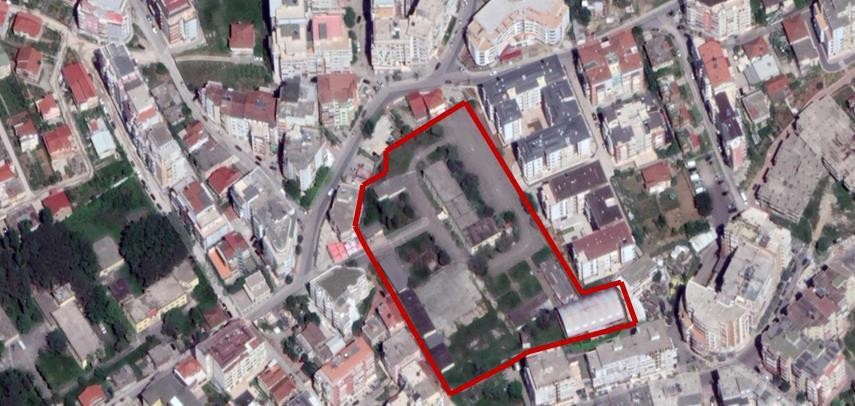 Figura 4 Vendodhja e sheshit D2 eshte ilustrativFigura 2 - Foto të sheshit D2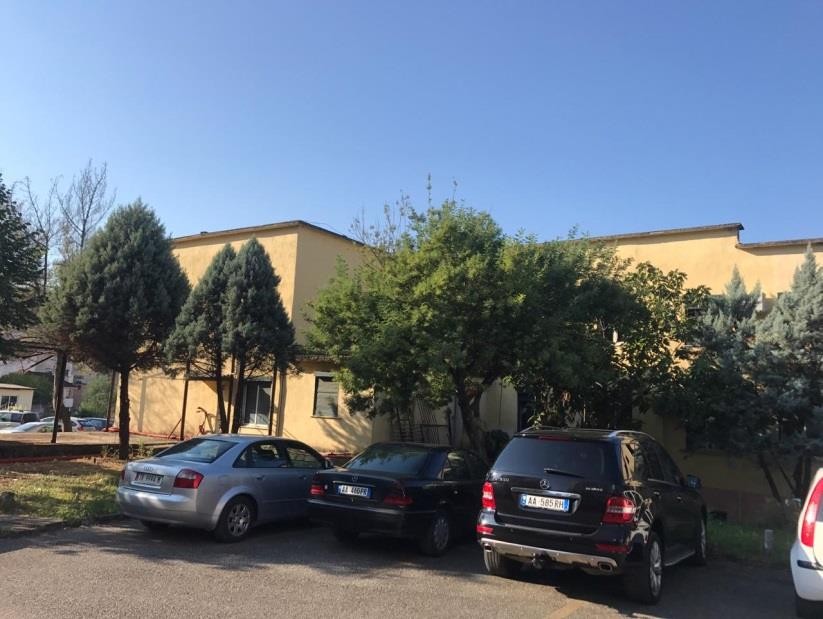 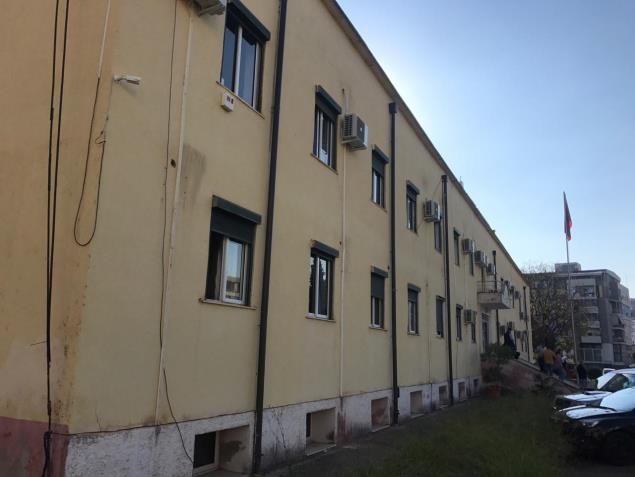 Figura 3 – Harta kadastrale e sheshit D2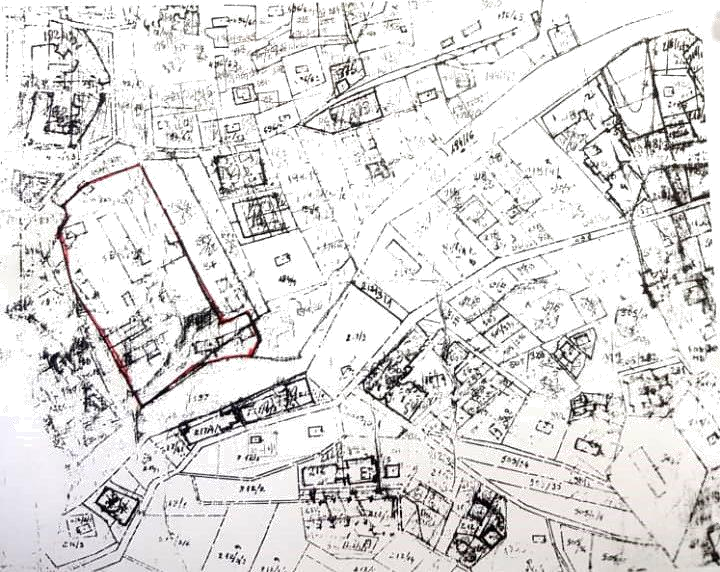 KËRKESA PROJEKTIMI TË PËRGJITHSHME PËR NDËRTIMIN E SHKOLLËSNë këtë territor do të ndërtohen:A.	Shkolla për arsimin e mesëm të lartë urban (Tipi 4)Ndërtimi i këtyre objekteve do të plotësojë mungesat e objekteve arsimore në këtë zonë, si dhe do të ndikojë në uljen e numrit të nxënësve në shkollat ekzistuese të cilat ndodhen në kufijtë e kësaj njësie.Shkolla për arsimin e mesëm të lartë duhet të ketë të gjitha ambientet e nevojshme akademike (klasat mësimore duke përfshirë laboratorët e fizikës, kimisë, biologjisë, informatikës etj), palestër me ambientet ndihmëse të saj, hapësirat administrative, hapësirat shoqërore, etj. Objekti duhet të ketë të instaluar sistemin e ngrohjes qendrore dhe MKZ. Sistemimit të oborrit të shkollës duhet ti kushtohet një rëndësi e veçantë. Ambienti i jashtëm duhet të jetë i sistemuar, duke përfshire ambjentet funksionale përkatëse, terrenet sportive, me gjelbërim dhe me ndriçim të jashtëmFunksionalitetiGjatë projektimit të ndërtesës shkollore, duhet të krijohet një bilanc mes cilësisë së funksionimit dhe efikasitetit të kostos. Ky bilanc mund të arrihet me mjete të ndryshme, siç janë:Dimensionet racionale të hapësirave:Zonat e përshtatura të qarkullimit: hapësirat e qarkullimit nuk duhet të kalojnë 25% të sipërfaqes së dobishme të ndërtuar. Ato duhet të kenë dimensione dhe të përshtaten sipas shfrytëzuesve të shkollës, ato duhet të jenë funksionale dhe të respektojnë kërkesat për siguri;Numri optimal i hapësirave: numri i hapësirave fillimisht përcaktohet sipas shfrytëzimit.Në shkollat e vogla ku norma e pranueshme nuk mund të arrihet, në veçanti për hapësirat për mësimdhënie të specializuar, hapësirat për qëllime të shumëfishta duhet të merren parasysh;Përshtatshmëri maksimale: hapësirat duhet të projektohen me një përshtatshmëri maksimale, që i mundëson ato të përshtaten për lëndë dhe ndryshime të ndryshme, në ato raste kur kjo përshtatet me kërkesat e tyre funksionale; Grupimi i hapësirave: hapësirat duhet të grupohen në blloqe sipas funksionit dhe ndërlidhjes. Kjo do të siguronte një identifikim të lehtë të veprimtarive dhe hapësirave të tyre korresponduese, një komunikim të lehtë mes hapësirave të ndryshme, pa pengesa nëpër zonat e qarkullimit dhe ato të pritjes, një vëzhgim të lehtë të hapësirave dhe një shfrytëzim optimal të tokës në dispozicion;Integrimi i nevojave: lokacioni i hapësirave brenda shkollës duhet të ndjekë domosdoshmëritë themelore siç janë rregullat e sanitarisë dhe higjienës, rregulloret e komoditetit funksional dhe të sigurisë, si dhe komoditetin akustik, vizual e atë klimatik.FleksibilitetiDizajneri/projektuesi do të duhet të projektojë hapësira të mjaftueshme për fleksibilitet për t'i mundësuar personelit të shkollës që të përshtatet me ambientin e shkollës dhe me metodat e ndryshme të mësimdhënies; dhepër t'i mundësuar planifikuesve që të adaptohen me ndërtesat për nevojat e ardhshme të shkollës që korrespondojnë me kurrikulumin e mundshëm dhe programet me ardhshme. a) Fleksibiliteti i kërkuar për ndërtesa (dhe orenditë) që mundëson metoda të shumta të mësimdhënies për klasat e zakonshme (mësimi frontal, puna në grupe të vogla, mësimi në formë të seminareve etj.) laboratorë dhe salla të specializuara (puna praktike në gjysmë grupe, kurse demonstrimi në grupe të plota) si dhe hapësirat për qëllime të shumëfishta dhe hallat e sporteve (mundësia e rigrupimit të disa klasave).Hapësirat kryesoreReferuar Studimit të Fizibilitetit "Përmirësimi i infrastrukturave arsimore në Bashkinë Tiranë" (Nëntor 2016), Tipi 4 i shkollave, është i mesëm i lartë, për zonat urbane me 21 klasa.Për realizimin e projektit sipas tipologjisë së shkollës dhe vendit ku do të ndërtohet, referuar “Udhëzues për projektimin e ndërtesave shkollore normat dhe standardet”. të Ministrisë së Arsimit dhe Sportit, duhet të merren parasysh këto parametra kryesore:Arsimi i Mesëm i Lartë, klasa 10 – 12, mosha 17- 19 vjeç; Numri i cikleve (paraleleve):	7Numri i Klasave:	21Numri i nxënësve/klasë	30Numri total i nxënësve	630Të dhënat e mësipërme në mënyrë të përmbledhur janë në Tabelën 4.Tabela 45Klasat e mësimitNë projektimin e klasave të mësimit duhet të llogaritet një sipërfaqe 1.94 m2 / nxënës - 2.18 m2 / nxënës (optimale) për dhomat e zakonshme të mësimit dhe 1.8 m2 / nxënës për dhoma të specializuar te mësimit. Lartësia minimale e klasave (dysheme-tavan e përfunduar) duhet të jetë 2.8 m.Klasat e mësimit janë mjediset kryesore në gjithë organizimin e shkollës. Ato duhet të jenë sa më të përshtatshme për zhvillimlin e mësimit. Kujdes të vecantë tregohet në përcaktimin e formës, përmasave, ndricimit dhe ajrimit natyror, si dhe të mënyrës së mobilimit. Sipërfaqja e klasës varet nga numri i nxënësve të klasës dhe eshte prej 58 deri 65 m2 në zonat me popullsi të dendësisë së lartë (klasë me 30-36 nxënës). Numrit dhe përmasave të bankave në rreshtat ballorë (3 banka të dyfishta) si dhe në rreshtat gjatësorë.Sipërfaqja e dritareve: sipërfaqja e dritareve këshillohet të jetë sa 1/5 deri në 1/6 e sipërfaqes së dyshemesë, sipas zonave ku ndërtohet shkolla. Për klasat me gjerësi të madhe, në mënyrë që ndricimi të jetë sa më i njëtrajtshëm, lartësia e dritareve mund te shkoje deri në tavan.Materialet e perdorura duhet te sigurojne mbrojtje kundra zjarrit. Nga dyshemeja deri ne 90 cm duhet te jene te pahapshme, dhe mbi 90 cm dritaret duhet te hapen vetem ne menyre vertikale nga lart, ne kete menyre mund te ventilohet objekti por siguron jo kapercyeshmerine e dritares duke rritur sigurine.5	,Referuar Tabelës nr 2, Faqe 44_ Studimi i Fizibilitetit "Përmirësimi i infrastrukturave arsimore në Bashkinë Tiranë" Nëntor 2016 dhe Shtojcës V1II5 për shkolla standarde për arsimin e mesme të lartë- viset urbane. Udhëzueis për projektimin e ndërtesave shkollore normat dhe standardet” të hartuara nga Ministria e Arsimit dhe ShkencësFormat planimetrike të klasave, që këshillohen të përdoren, janë drejtkëndore (me raport brinjësh rreth 2:3) dhe afërsisht katrore 6.8 x8.6 m.Thellësia e klasave këshillohet të mos kalojë 9m, gjithsesi është e detyrueshme që nxënësi të mos jetë më shumë se 6 metra larg dritares nga ku merret dritë.. Klasat duhet që minimalisht të marrin 2 orë dritë direkte.Fleksibiliteti: Projektuesi do të duhet të parashohë hapësirë të mjaftueshme për fleksibilitet për ti mundësuar personelit të shkollës që të përshtatet me ambientin e shkollës dhe me metodat e ndryshme të mësimdhënies; dhe për ti mundësuar planifikuesve që të adaptohen me ndërtesat për nevojat e ardhshme të shkollës që korrespondojnë me kurrikulumin e mundshëm dhe programet me ardhshme.Fleksibiliteti i kërkuar për ndërtesa (dhe orenditë) që mundëson metoda të shumta të mësimdhënies (shih fig. më poshtë) për klasat e zakonshme (mësimi frontal, puna në grupe të vogla, mësimi në formë të seminareve etj.) laboratorë dhe salla të specializuara (puna praktike në gjysmë grupe, kurse demonstrimi në grupe të plota) si dhe hapësirat për qëllime të shumëfishta dhe sallat e sporteve (mundësia e rigrupimit të disa klasave).Llojet e ndarjeve të hapësirës që janë dhënë në programin e projektit duhet të zhvillohen në struktura të cilat mund të modifikohen lehtë për tëu përshtatur kërkesave në të ardhmen. Planifikimi me fleksibilitet është një konsiderim esencial në projektin e shkollave që të akomodojë evoluimin e vazhdueshëm në mendimin arsimor si dhe teknikat e teknologjitë e ndërtimit. I njëjti do të ndihmojë adaptimit të shkollës me shfrytëzimet e reja përmes ndryshimeve në planifikim dhe lejon këto ndryshime pa ndonjë kosto të madhe. Për këtë arsye, një plan fleksibil duhet gjithashtu të mundësojë adaptimet e lehta për zhvillimet në të ardhmen në planifikimin e hapësirës, ndërtimin e ndërtesave, ndriçimin artificial, teknikat e ventilimit dhe të akustikës. Bërja e një ndërtese shumë fleksibile (për shembull me numër të madh të mureve lëvizëse përgjithësisht është shumë e shtrenjtë dhe mund të justifikohet vetëm në rast se ndryshimet janë të nevojshme dhe esenciale. Nuk ka shumë arsye që të vendosim për ndarje të shumta nëse ndryshimet bëhen vetëm një herë në vit.Këndet vizuale dhe largësitë: Shpesh nxënësit ankohen se nuk janë në gjendje të shohin qartë mjetet vizuale të konkretizimit siç janë dërrasat e bardha dhe video-ekranet. Shpesh shkëlqimi është shkaktar i pamundësisë së nxënësit për të parë qartë. Një faktor tjetër i rëndësishëm është këndi i vijës së shikimit përgjatë të cilës ata shikojnë. Pamundësia për të parë qartë mund ta shtyjë nxënësin që të marrë një pozitë të parehatshme dhe kjo mungesë komoditeti mund të ketë për pasojë humbjen e përqendrimit. Kjo është posaçërisht e vërtetë për nxënësit e moshave më të reja, këndi i shikimit i të cilëve e shtrembëron imazhin madje edhe nëse nuk ka shkëlqim të fortë.Ekzistojnë disa dëshmi se nxënësit të cilët janë të vendosur aty ku këndi i shikimit është ekstrem, ose largësia nga mjeti i konkretizimit është tepër e madhe, ata kanë të ngjarë të kenë rezultate të dobëta në mësim. Nëse thuhet se të gjithë nxënësit duhet të kenë mundësi të barabarta arsimimi, pavarësisht se ku ulen, atëherë projektuesi duhet ti kushtojë rëndësi më të madhe aranzhimit të ulëseve, në mënyrë që :Largësia maksimale ndërmjet rreshtit të fundit të nxënësve dhe dërrasës së shkrimit të jetë rreth 9.0 m. Përtej kësaj largësie është e vështirë të lexohen ato që janë shkruar dhe nxënësit sforcohen shumë për tu perqendruar, për të qenë në gjendje ta kuptojnë tekstin e shkruar;Largësia minimale ndërmjet rreshtit të parë dhe dërrasës së shkrimit të jetë rreth 2.0 m. Nën këtë largësi, nxënësit e rreshtit të parë nuk do të jenë në gjendje ta shohin tërë dërrasën e shkrimit nga një kënd i pranueshëm vizual (shih fig. më poshtë);Këndi vizual minimal deri te dërrasa e shkrimit duhet të jetë 30° (shih fig. 1.3.6 më poshtë) ashtu që këndi në të cilin shikohet mjeti mësimor i konkretizimit nuk e shtrembëron të kuptuarit nga nxënësit të asaj që ata shohin Nën 30°, leximi i atyre që janë shkruar vështirësohet;Drita kryesore natyrale duhet të jetë, sa më shumë që është e mundur, e vendosur në anën e majtë të nxënësve, ashtu që hija e dorës së tyre të mos bartet në tekstin ose vizatimin që janë duke e bërë.Distanca ndërmjet dy tavolinave Distanca e tavolinës në anë:Deri tek tavolina ose paisje me lartësi maksimale	55 cmDeri tek muret, radiatorët ose të ngjashme	20 cmNga faqja e murit ku është vendosur garderoba	70 cmDistanca e tavolinave njëra pas tjetrësPër tavolina me maksimumin 2 vende pranë njëra tjetrës10- deri 18 vjeç	60 cmPër më shumë se 2 vende pranë njëra tjetrës10- deri 18 vjeç	65 cmPas rradhës së fundit duhen parashikuar edhe 5 cm shtesë.Mobiliet e klasave dhe karakteristikat e tyreKlasë mësimi e përgjithshmeTavolinë për nxënës, 2 nxënës, përmasa: 1200 / 1300Për tavolinat për 2 nxënës sipas grupmoshave i kemi me përmasa:Grupi i parë: 1200 mm x 500 mm Grupi i dytë: 1300 mm x 600 mmMateriali i sipërfaqes së punës:Pllakë MDF (Medium Density Fiber board, pllakë fibre me densitet mesatar).Konstruksioni mbajtes:Skelet tubi në formë ovale ose paralelopipedi. Në të dyja anët, nga jashtë tavolinës, gremç për varjen e çantave. Materiali prej çeliku të plastifikuar ose të kromuar me spesor 1,5 mm.Karrige që mund të stivohen SkeletiRealizuar me alumin, i derdhur, i kromuar, kombinuar me një tub çeliku, me shtresë të sipërme plastike, rezistuese ndaj gërvishtjeve dhe goditjeve, vertikalisht model mekatër këmbë që vihet stiv, me bazament rrëshqitës që lëviz duke bërë të mundur stivimin në rradhë.Ndenjësja dhe mbështetësjaPunuar me kompesatë me trashësi 8 – 10 mm në formë anatomike, sipërfaqja lyer me llak Ngjyra sipas dëshirës së porositësit.Tabelë e zezë universale dopioTabelë me dy faqe që mund të palosen ku shkruhet me shkumës.Komunikacion klasik mbi 5 faqe (pasi mund të shkruhet mbi 5 faqe) Të dhënat teknike të saj janë:Mënyra tradicionale e paraqitjes Shkruhet me shkumësSipërfaqe e lyer me ngjyrë jeshile, magnetikeE lehtë për tu fshirë, falë strukturës ekstra të imët të sipërfaqes Kornizë alumini me kënde prej PVC në ngjyrë të lehtë gri.Sipërfaqe jo gërvishëse dhe rezistente ndaj acideve Ngjyrë jeshile mat, me sipërfaqe jo reflektuese2 fletë tabele që mund të palosen, nga të dyja anët e emaluarDorëzimi të bëhet duke përfshirë mbajtësen e shkumësave dhe kompletin e montimit. Përmasat: 90 x (2 x 60) x 120 cm100 x (2 x 75) x 150 cm100 x (2 x 100) x 200 cmDollap për në klasëmirë me plastikën nga të dyjaanët me 1,0 mm– xokolatura me të paktën 1,5 mm.Përmasat: afërsisht 950 x 500 x 2030 mmPjesa e sipërme dollapit (ndarje për vendosjen e pajisjeve):Një dysheme dopio e ngjitur fikse (me anë të sistemit me shlice njëlloj si tedyshemetë me parket) që të shërbejë si ndarje ndërmjet pjesës së sipërme dhe tëposhtme të dollapit.2 rafte me lartësi të rregullueshme me dysheme të vidhosur në të që shërben sisipërfaqe mbajtëse të projektorëve ose të pajisjeve të tjera të klasës (Pesha që duhettë mbajë rafte është afërsisht 20-25 kg) Përbëhet nga dy pjesë dollapi.Për të dy pjesët e dollapit dy kanatë dyersh rrotulluese 270 º, me ristelë mbrojtësenë mbyllje.Xokolaturë e heqshme – lartësi 150 mm Materiali melaminë ose MDF.Trupi, ndarëset e rafteve dhe dyert janë të ngjituraTë gjitha bordurat e dyerve, të trupit dhe ndarëset e rafteve janë të veshura nga të gjitha anët me shirit veshës plastik 3 mm.Skeleti:2 copë rafte dollapi me lartësi të rregullueshme që lëvizin në dy tuba.8 copë mentesha të palosshme të tëra prej metali – këndi i hapjes 270 grad, 2 copë mbështetëse të rrotullueshme prej cilindri në masë të madhe.LaboratorëtProjektuesi duhet të parashikojë në shkollën e re te mesme te larte:2 (dy) laboratorw informatike 3 (tre) laboratorë fizike2 (dy) laboratorë kimie2 (dy) laboratorë biologjieNë llogaritjen e hapësirës të këtyre klasave laboratorike duhet të merret si bazë hapësira për çdo nxënës si dhe të llogariten ambientet ndihmëse për pajisjet dhe parapërgatitjet.Mobiliet e laboratorëve dhe karakteristikat e tyre Laboratori i kimisëTavolinë për nxënës dy vendësh me prizë dhe me rubinet Përmasat: gjithsej: rreth 1200 x 700 x 700 mm, nga të cilat Suprina: rreth 1200 x 700 x 40 mmSkeleti: rreth 1200 x 700 x 700 mm Dy varëse për çantatSuprina:Material qeramike i smaltuar (pa fuga, si një pllakë e vetme) në tre anët e ngritura. Lidhja me shtyllën e energjisë është rezistuese ndaj acidit dhe nga ana mekanike. Mbërthimi i suprinës me skeletin metalik bëhet nëpërmjet vidave jo të ndryshkshme. Dhe rezistente ndaj acideve.Nën suprinë për çdo nxënës është një vend për vendojen e librave e realizuar me rrjetë metalike prej alumini të kromuar me përmasa: 350 x 350 x 120 mm.Skeleti:Në formë tubi çeliku të plastifikuar ose të kromuar, katërkëndor (30 x 30 mm), me spesor 1,5 – 1,8 mm, i realizuar për t’u montuar në dysheme, i përbërë nga njëkonstrukt kornize të derdhur (jo me copa por si një e tërë) me dy palë këmbëmetalikë; këmbët metalike janë të pajisura me gomina me lartësi të rregullueshme,për të krijuar një rrafsh horizontal, të pavarur nga disniveli i dyshemesë.Tavolinë laboratori për mësues me prizë dhe rezistent ndaj acidevePërmasat: rreth 1800 x 750 x 900 mmSuprina:Përmasat rreth 1800 x 750 x 40mm, prej materiali qeramiko e smaltuar, sipërfaqe emadhe me cepa të ngritur në të gjitha anët me lavamanin e instaluar të futur në suprinë (në anën të kundërt të derës që të çon në laborator) me hapësirë të brendshme të paktën 510 x 360 x 300 mm, rezistente ndaj acideve dhe me fuga rezistente ndaj acideve.Dollap për ruajtjen e pajisjeve laboratorike të kimisëPërmasat: rreth 1260 x 550 x 2080 mm Materiali prej melamine të veshur me plastikë dhe me bordurë përreth me shirit plastik të ngjitur në mënyrë fikse ose MDF. 1 fletë melamine ose MDF (trashësi min. 20 mm), ndarëse e rafteve të dollapit me lartësi të rregullueshme 8 fletë melamine ose MDF (trashësi min. 20 mm), ndarëse të rafteve të dollapit që mund të hapen komplet me mbështjellëse mbrojtëse prej material plastik nga të gjitha anët me gjërësi 15 mm. 2 dyer rrotulluese me ristelë mbrojtëse ndaj përplasjes. Bravë me lloz cilindrik dhe shul rrotullues me dorezë të madhe ku kapet.Tavolinë laboratori rezistente ndaj acideve Përmasat rreth 2300 x 1500 x 900 mm Suprina:Përmasat rreth 2300 x 1500 x 40 mmMe material qeramike e smaltuar në sipërfaqe të madhe izoluar dhe rezistente ndajacideve. Në pjesën ballore një lavaman (me hapësirë të brendshme minimumi 600 x400 x 300 mm), majtas dhe djathtas lavamanit pajisur me sipërfaqe të pjerrët për rrëshqitjen e pikave të ujit. Në boshtin (aksin) gjatësor dy lavamane në formë hinke (me hapësirë të brendshme të paktën 210 x 210 x 280 mm)Skeleti i pjesës së sipërme ku vendosen kimikatet. Përmasat rreth 1800 x 350 x 700 mm.Skelet me gjashte këmbë në formë tubi me dy rafte; mbërthyer te suprina e tavolinës;bordura e sipërme e raftit të parë rreth 550 mm mbi suprinë; në pjesën e poshtme në të gjithë gjatësinë dhe gjërësinë mes skeletit metalik përgatitur bordurë installimi gati 150 mm e lartë. Bordura e sipërme e raftit të dytë rreth 700 mm mbi suprinë; në anën e lavamanit rikthyer në pozicionin e saj gati 300 mm. Të dyja raftet të mberthyera në mënyrë të palëvizshme me skeletin metalik.Komodinat e poshtmePërmasat e përgjithshme (përfshirë dhe xokolaturën) rreth 2180 x 1380 x 860 mm Lartësia e xokolaturës 150 mm. Izoluar me tokën.4 komodina secila me 4 sirtarë dhe 3 mbajtëse për çdo sirtar4 komodina secila me nga një ndarëse sirtari dhe një derë rrotulluese.hapësirë e lirë poshtë suprinës për të vendosur larësin e mjeteve laboratorike. Poshtë pjesës ballore të lavamanit derdhës një strehë me derë rrotulluese. Të gjitha menteshat metalike janë rezistente ndaj gërryerjeve dhe veshur me lëndë plastike. Furnizimi me ujëNë pjesën ballore të lavamanit një dalje vertikale rreth 300 mm e lartë, në një pozicion të mirë të jashtëm, me shkarkimin për ujin e ftohtë e të ngrohtë në distance rreth 200 mm nga aksi i tubit vertikal, me 3 valvula shkarkuese; nga te cilat një valvul është për ujin e ngrohtë me bateri të përzierjes (grup lavamani), e lidhur mefurnizimin me ujë të ngrohtë (rrjet qëndror i ujit të ngrohtë ose me nje boiler të vogel 10 litra të tipit nën tavolinë).Lavaman në formë hinke: me një valvul e thjeshtë në një dalje vertikale rreth 300mm të lartë, shkarkimi rreth 150 mm nga aksi vertikal; një valvule dopjo në njështylle vertikale rreth 300 mm të lartë, shkarkimi rreth 150 mm nga aksi vertikal, distanca rreth 120 mm.Laboratori i fizikës / biologjisëTavolina për nxënës 3 vendëshe me prizëPërmasat: gjithsej – rreth 1800 x 600 x 760 mm; nga të cilat Suprina : rreth 1800 x 600 x 25 mmSkeleti: rreth 1800 x 450 x 730 mmTë dhënat mbi lartësinë pa përfshirë vidhat që shërbejnë për ta rregulluar atë Hapësira e lirë: minimumi i lartësisë 650 mmKëmbët metalike janë të rradhitura majtas (Vështruar nga vendi i nxënësit) Sipas planskicës shoqërueseHapësira e lirë: Lartësia minimumi 650 mm Suprina:Është një pllakë melamine ose MDF; që del mbi skelet nga anë e gjatë e tij 75 mm Skeleti: me profil në formë tubi ose katërkëndor, përshtatur për tu montuar në dysheme, dhe i përbërë nga një konstrukt kornize i derdhur (kompakt), pa ndërprerje, me katër palë këmbë metalike. Këmbët metalike janë të pajisura në fund me vidha rregullatore për të krijuar një rrafsh horizontal të pavarur nga nivelimi i dyshemesë; këmbët metalike në sektorin e kutisë së instalimit, me një distancë prej 75 mm, mbuluar nga të gjitha anët me pllaka melamine ose MDF. Kapaku i kutisë është i çmontueshëm nga njëra anë e brendshme në mënyrë që të bëhet instalimi. Gjashtë gremça (kapëse) për të varur çantat e shkollës.Instalimet elektrike në kutinë instaluese:Nga ana e mësuesit: dopjo prizë 220 V, buton emergjence stakues për furnizimin me energji në të gjitha tavolinat e nxënësve, 4 copë priza me kapacitet të lirë, një prizë me tokëzim. Të gjitha prizat të futura 4 mm.Nga ana e nxënësit: dopjo prizë 220 VTavolina e nxënësit vendoset sipas planit të vendosjes.Lavaman me nënkonstruksion (me komo)Lavaman laboratori me nënkonstruksion me tre dyer (ndarje) me kosh mbeturinash të inkastruar.Përmasat: gjatësi 1500 mm; gjërësi 560 mm; lartësi 900 mm Suprina:Lavapjatë me një gropë lavamani me hapësirë drite nga brenda gjatësi 510 mm, gjërësi 360, thellësi 195 mm dhe me dy pjesë për tharjen e enëve (majtas e djathtas) me përmasa totale gjatësi 1300 mm, gjërësi 560 mm.Materiali i lavapjatës Inoksi.Furnizimi me ujë: Një shtyllë vertikale gati 300 mm e lartë me një shkarkim prej gati 200 mm, pajisur me nga një valvul shkarkuese për ujin e ftohtë dhe ujin e ngrohtë(me bateri mikse)Komoja:Përmasat rreth 1500 x 500 x 860 mm; me xokolature 150 mm të lartë; ndarjet janë180 mm më poshtë se niveli i poshtëm i suprinës; me material melamine ose MDF.Tre dyer rrotulluese me listele mbrojtëse ndaj përplasjes.Dollap koleksioni biologjie / fizikePërmasat rreth 1050 x 560 x 2050 mm ose 1200 x 560 x 2050 mmMateriali melamine ose MDF.bazamente raftesh të cilëve mund tu rregullohet lartësia.7 bazamente sirtaresh që mund të tërhiqen jashtë deri në gjysëm gjërësi (konstruktçeliku), me mundësi shumë të lehta për t `i hequr bazamentet për arsye demonstrimi.Të gjithë bazamentet e sirtarëve me listelë kapëse 15 mm në të gjitha anët dhe mefuqi mbajtëse prej minimumi 600 N2 dyer rrotulluese në dy të tretat e lartësisë mbuluar me xham me listela lëkundesedhe secila me tre menteshaBravë me kllapë dhe shul rrotullues me dorezë të madhe.Laboratori i informatikësTavolinë nxënësish për informatikë me 2 vende (1600 x 800 mm)Tavolinat e informatikës ndahen në tavolina për Deskop dhe në tavolina për Laptop Përmasat e tavolinës për Deskop:Gjithsej: rreth 1500 x 800 x 700 mmSuprina: rreth 1500 x 800 x 25 mmSkeleti: rreth 1500 x 640 x 670 mm Hapësira e lirë: lartësia minimumi 630 mm2 çengela që ndodhen nga brenda për të varur çantat e nxënësve1 Kanal nën tavolinë për kalimin e kabllove dhe vendosjen e prizave 1 Prizë treshe me kabëll lidhës minimumi 1,5 mSuprina e punës:Pllakë melamine; veshur me lëndë plastike dhe me shirit anësore plastike; dhe që del mbi skelet,Skeleti:Në formë tubi, realizuar për t’u montuar në dysheme, përbëhet nga një konstrukt me kornize I derdhur (pa ndërprerje) me këmbë metalike; këmbët metalike janë të pajisura me vidha rregullimi lartësie për të siguruar një nivel horizontal të pavarur nga mosniveli I dyshemesë.Kanal instalimi për kabllin që sjell rrymën dhe për kabllin e rrjetit në njërën anë të gjatësisë, me kapak që mund të zhvidhoset dhe me vijë ndarëse në këtë kanal kablli.Hyrja e kabllit bëhet sipas dëshirës në një nga dy pjesët e fundme të kutisë instaluese. Daljet e kabllit nëpërmjet të çarës për te aparaturat e ndjeshme që ndodhen mbi tavolinë.Nën suprinë majtaj ose djathats është konstruksioni mbajtës i njësisë qëndrore e bërë me material melamine me përmasa : 500 x 250 x 600 mm.Karrige për nxënës me rregullim lartësie Skeleti:Kolone vertikale me bazament me 5 këmbë të kryqëzuara, prej metali të nikeluar dhe me mbeshtetëse në dysheme me tapa me material PVC (fikse) ose me rrota.Rregullim lartësie nga 420 mm në 600 mm me anë të një vide të tipit bosht e mbulluar për tipin me tapa PVC dhe 470 mm deri në 670mm për tipin me rrota.Pjesa ulëse dhe mbështetëse me material kompesate e presuar. Ngjyra sipas dëshirës së porositësitTabelë njëfaqëshe e lëvizshme Përmasat: rreth 2000 x 1200 mm,Sipërfaqje prej çeliku magnet ngjitëse pa ShkëlqimSpecifikime UPS 1000VA KARAKTERISTIKA MINIMALE TEKNIKE DALJE “OUTPUT”Fuqia “Poëer”:	1000 VAFaktori i fuqisë “Poëer Factor”:	≥0.8Forma e valës “Ëave Form”:	SinusoidaleTensioni nominal “Nominal Voltage”:	220-240 VAC Frekuenca “Frequency”:	50 Hz +/- 5%Rregullimi i Tensionit “Volt, regul. (On	+/-10% battery)”:Prizat dalëse “Output Connectors”: ≥ (4) IEC 320 C13 (nga bateria) HYRJE “INPUT”Tensioni nominal “Nominal Voltage”:	220 - 240 VAC Frekuenca:	50 HzDritarja e tensionit “Voltage Ëindoë :	170 - 270 VAC Rregullim automatik i Tensionit “AVR”:	PoPrizat hyrëse “Input Connectors”: (1) IEC 320 C14 KOMUNIKIMI & MENAXHIMIProgrami i fikjes “Shutdoën Softëare”:	PoSinjalizim me dritë “Led Indicators”:	Për të gjitha gjendjet Sinjalizim me zë “Audible Indicators”:	Për të gjitha gjendjet Prizë për komunikimin e të dhënave “Data”: (1) DB9 Serial ose USBMbrojtja ”Protection”: Overload, Discharge, and Overcharge Protection BATERITËKoha e transferimit “Transfer time”:	≤4 msKoha e funksionimit me bateri “Back-Up	≥6 min. me ngarkesë të plotë Time”:Tipi i baterive “Battery Type”:	12 V DC 7 Ah Lead-acid AKSESORËTKabëll për linjën kryesore “Poëer Cord”:	(1) European IEC-C13Kabëll për lidhjen e PC “PC Poëer Cord”:	(2) IEC 320 C13 - IEC 320 C14Kabëll për komunikimin data “Data Cable”: (1) DB9 Serial - DB9 Serial ose USB- USB GARANCIAPeriudha e mbulimit të garancisë “Ëarranty”: 2 vjetSpecifikime per Kompjutera (min. nga nje kompjuter/nxenes dhe nje kompjuter per mesuesin)Specifikime per Laptop (min. dy laptop/ laborator)Specifikime per Printer/scan/fotokopjeHapësirat shoqëroreBibliotekaPërdoruesit e bibliotekës janë si nxënësit ashtu edhe mësuesit prandaj në llogaritjen e hapësirave të bibliotekave duhet të merret kjo gjë parasysh.Për shkollat e mesme ambienti i bibliotekës duhet të llogaritet duke u nisur nga numri i nxënësve dhe nga sipërfaqja e nevojshme për çdo nxënës që duhet të jetë 0,15 m².Të mendohet pjesë të arkivimit të librave dhe vende leximi për nxënësit. Te mendohet qe salla e leximit e biblotekes te kete ndricim natyral sa me shume te jete e mundur. Cdo postacion leximi te jete i pajisur me priza.Tavolinë bibliotekë (1000 mm) Forma katrorePërmasat: rreth 1000 x 1000 x 720 mm Suprina:Përmast rreth 1000 x 1000 x 25 mm Skeleti:Përmasat rreth 1000 x 1000 x 690 mmNë formë tubi – veshur me material plastik ose i kromuar me 4 bazamente rrëshqitëse prej plastike që rregullojnë lartësinë dhe kornizë në formë tubi e derdhur (e pandërprerë).Dollap për kartelatPërmasat rreth 940 x 500 x 900 mm Korpusi (trupi)Një ndarje vertikale në mes me material melamine ose ekuivalente me të, të fiksuar lartë e poshtë me anë të vidave.Në çdo nëndarje vertikale janë tre rafte, po me material melamine, të cilët bëjnë të mundur vendosjen e sirtarëve. 16 sirtarë për rreth 15.000 kartela të cilët mund të hiqen lehtësisht.Materiali i sirtarëve prej druri, me vend për tu kapur e tërhequr lehtësisht. Përmasat e sirtarëve: 210 x 210 x 480 mmRaft librash (thellësia 30 cm)Përmasat: rreth 900 x 320 x 2080 mm5 dërrasa ndarëse raftesh të lëvizëshme Sipas planskicës shoqërueseKokat (pjesët kryesore) janë realizuar duke pasur parasysh lidhjen e mundshme nëseri sipas hapësirës.Konstrukt me korniza që përbëhet nga pjesët kryesore që ndodhen anash dhe njëbazament sirtari që ndodhet sipër dhe që është lidhur e fiksuar në lartësinë e xokolaturës.Suprina dërrasë druri e veshur me rimeso.4 bazamante të rrëshqitëshme prej plastike të lëvizshme për të rregulluar lartësinë.Raft për gazetat dhe revistat Sipas planskicës shoqëruesePërmasat rreth 1160 x 370 x 1920 mm Kokat e raftit janë realizuar duke pasur parasysh lidhjen e mundshme në seri sipas hapësirës.Konstrukte kornizash që përbëhet nga pjesë kryesore vendosur anash dhe një bazament sirtari të vendosur përpara dhe të lidhur e fiksuar në lartësinë e xokolaturës.pllakë e plotë që ndodhet nga prapa Pjesë e hapur me 20 njësiPër çdo njësi nga 1 dërrasë ndarëse raftesh e lëvizshme që rrëshqet sipas një shine me tapë që shërben për ta ndaluar e tipit PVC dhe listele kapëse PVC 35 mm e vendosur përpara.Hapësira për shumë qëllimeNë hapësirat për shumë qëllime bëjnë pjesë ambientet, të cilat mund të përdoren për disa qëllime si p.sh salla mbledhjesh nxënës-mësues, sallë takimesh për mësues-prindër, për të zhvilluar simpoziume, për të shfaqur materiale të ndryshme filmike etj. Kjo salle te jete e projektuar ne formen e nje auditori dhe te kete kapacitet ules per te pakten 100 veta. Te mendohet nje pjese ku sherben si skene apo per leksione te vecanta duke i mundesuar shkolles te zhvilloje aktivitete me te gjera. Salla te kete sistem audio dhe dhome teknike per te komanduar ndricimin, audion, projektor etj. Te mendohet qe salla te jete akustikisht funksionale. Kjo hapesire te kete dy hyrje, nje e drejteperdrejt nga korridoret e shkolles dhe nje e lidhur ne menyre te drejtperdrejt me hapesiren publike te shkolles, qe te jete fleksibel mjaftueshem duke funksionuar edhe si e vecante jashte orareve te shkolles. Lartesia minimale e saj te jete sa dy kate klasave, pra minimumi 5.6 m dysheme –tavan.Pajisjet per nje salle te tille multifunksionale:Projektor overheadOverhead projektor modeli bazë MENTOR 250 Të dhënat teknikeProjektor overhead për përdorim të përditshëm Me llampë halogjene: 2x 24 V/250 ËObjektiv me 3 lente me f = 315 mm Karkasë robustePërdorim i thjeshtëInklusiv ndërruesin e shpejtë të llampës, lente jo të gërvishtme të markës Fresnel, Ventilator, Siguresë termike , 5 m kabëll rrjeti.Pesha: 13 kgPërmasat: L 34 x B 36,5 x H 70 cm Sipërfaqja e punës 285 x 285 mm Qartësia: rreth 2.200 ANSI-LumenNë figurën e mëposhtme paraqitet një projektor me dia film i markës MENTOR 250, rekomandohet përdorimi I tyre ose I një marke të ngjashme që plotëson të njëjtat kushteProjektor me dia filmMë poshtë paraqiten dy tipe të ndryshëm të projektorëve me dia film, një i ri me pult komandimi në distancë dhe tjetri me komandim me pult të lidhur me kabëll.Të dhënat teknike të tipit OPLITE 7 1 x ProjektorSHËRBIMET ARKITEKTURALE / INXHINIERIKE PËR PËRPUNIMIN E SPECIFIKIMEVE TË MATERIALEVE TË NDËRTIMIT DHE SPECIFIKIMET E PAJISJEVE DHEMOBILJEVE TË SHKOLLAVEMINISTRIA E ARSIMIT DHE E SHKENCES SPECIFIKIMET E MOBILJEVE DHE PAJISJEVE LABORATORIKE Faqe -66-x Lampa 400Ë - 36V1 x Çantë për transportimin e saj 1 x 3280 Magazin për dia film1 x Objektiv zmadhues 70-120 mm (1:2,8) 1 x kabël për komandim në distancëx Pult komandimi me 6 funsione të tipit IFR 8Në figurën e mëposhtme paraqitet një projektor me dia film i markës SIMDA, rekomandohet përdorimi i tyre ose i një marke të ngjashme që plotëson të njëjtat kushteTë dhënat teknike të tipit OPLITE 4 1 x Projektorx Lampa 250Ë - 24V1 x Çantë për transportim1 x 3280 Magazin për dia film1 x Objektiv zmadhues 85-150 mm1 x kabëll për komandim në distancë Rregullim fokusi + / -Në figurën e mëposhtme paraqitet një projektor me dia film I markës SIMDA, rekomandohet përdorimi I tyre ose I një marke të ngjashme që plotëson të njëjtat kushteTavolinë pune për dhomën e konferencave Përmasat: rreth 1950 x 975 x 720 mm.Suprina: Përmasat: rreth 1950 x 975 x 30 mm. Materiali pllakë melamine ose ekuivalente me të, me veshje plastikedhe shirit plastik për bordurën.Skeleti: Përmasat: rreth 1950 x 975 x 685 mm Materiali tub metalik me katër këmbë që mbështeten në dyshemë dhe janë të pajisura me vida rregulluese lartësie me material PVC.Dhoma e komunikimit (IT Room ) Specifikime Pajisje RrjetiDhoma e IT duhet te kete specifikat si me poshte: Permasat e dhomes te jene minimalisht 2 m x 2 m (4 m2).Shenim: Nqs do te planifikohet qe shkolla te kete Pajisje server duhet te kete system kondicionimi ku temperature standarte te jete 21 Grade konstante.Ne dhomen e serverit te kete Kabinet pajisjesh (rack) per kabllim minimalisht 24 HU. Minimalisht nje UPS 1000VA per pajisjet e rrjeit si sëitch, router ëireless etj.Patch-panel 24 Port per cabinet (rack) ne varesi te lidhjeve qe duhen per poste pune Sëitch-e Layer 2 per shperndarje te rrjetitRouter Ëireless per shperndarje te signalit te internetit ne vendet ku do te cakohet te kete internet. Patch-Cord 1 m ose 2 m, Cat6(per lidhjet midis sëitche-ve dhe patch paneleve)Priza Rack 6-tshe me sigurese per Kabinetin(rack Sëitch me 5 PortaSëitch me 8 PortaSëitch me 24 PortaRouter ËirelessSalla për edukimin fizikShkollat e mesmeNë shkollat e mesme duhet patjetër të ketë një ambient të veçantë të mbyllur (palestër) për edukimin fizik si dhe ambientet në oborrin e jashtëm të saj.Përmasat minimale për palestrën duhet të jenë të tilla që në këtë ambient të luhet basketboll dhe volejboll pra 18 m x 26 m.Lartesia minimale e saj te jete sa dy kate, pra minimumi 5.6 m dysheme –tavan.Përveç kësaj salla e edukatës fizike duhet të ketë ambientet e veta ndihmëse:dy garderoba me madhësi minimumi 20 m² secili. dy banjo – dushe minimumi 20 m²një depo për veglat minimumi 20 – 30 m²ambient për mësues me banjo – dush dhe garderobë minimumi 16 m²Palestra duhet te jene e parashikuar per shtrim me parket druri me binare dhe e vijezuar per zhvillimin e volejboll/ basketboll ne te.Gjithashtu palestra dueht te kete suportet per vendosjen e rrjetave te volejbollit dhe koshat dhe tabelat e basketbollit.Elemente te nevojshme per palestren:Portmanto per dhomen e mesuesve Varese rrobash (per palester)Stola te gjateKosha basketbolli per ambjente te brendshme Shkalle suedeze dyshe 2x(1mx220 m)Dyshek gjimnastike Rrjeta volejbolliHapësirat administrativePer secilin tip shkolle te parashikuar, me poshte jane evidentuar numri I stafit akademik dhe administrues:Zyra e drejtorit / Zyra e nëndrejtoritZyra e drejtorit dhe e nendretoreve te jene te shperndara ne cdo kat, ne kete menyre rritet kontrolli i shkolles. Zyra e drejtorit në shkollat e mesme duhet të jetë minimumi	25 m²Zyra e nëndrejtorit në shkollat e mesme duhet të jetë minimumi	16 m² Tavolina: Përmasat rreth 3700 x 1020 x 720 mmSuprina Përmasat rreth 1950 x 975 x 50 mm Melamine e rimesuar me ristele druri natyror SkeletiSuprina mbështet mbi dy këmbë të cilat janë me diametër 500 mm, me material dru masiv i lyer me llak natyral.Sekretariati / dhoma për administratënNë këto shkolla është e nevojshme të ketë një sekretari. Hapësira për sekretarinë të jetë minimumi 16 m². Preferohet te jete e pozicionuar ne katin 0.Dollap për regjistratPërmasat rreth 1260 x 450 x 2080 mmMateriali i korpusit dhe i nënndarjeve: Pllakë melamine – me shtresë veshjeje plastike me shirit veshës plastik të bordurave.Ndarjet realizuar duke pasur parasysh lidhjën e mundshme në seri sipas hapësirës dhe shfrytëzimin sa më mirë të saj. 1 ndarje e pandërprerë vertikale2 ndarëse raftesh të fiksuara, në gjysëm gjërësi2 ndarëse raftesh të cilave mund ti rregullohet lartësia, në gjysëm gjerësi1 kornizë te shinat teleskopike (udhëzuese) që mund të hiqet me shtesë (arkë e vogël) për fletët e inventarit dhe kontove – tërthorazi (madhësia e fletës 380 x 260 mm) në gjysëm gjerësi.4 korniza që tërhiqen mbi shinat e teleskopit (udhëzuese) për arkivin e regjistrave me përmasa A4 – në gjysëm gjerësi.2 dyer rrotulluese bravë me lloz dhe shtizë rrotulluese me dorezë cilindrike dhe cilindër të madh përshtatur në sistemin e përgjithshëm të mbylljes.Salla e mësuesveHapësira për sallat e mësuesve në shkollat e mesme duhet parashikuar 2,5 m² për çdo mësues. Nese kemi disa salla mesuesisht eshte e preferueshme te jene ne kate te ndryshmeTavolinë takimiPërmasat rreth 3700 x 1020 x 720 mmSuprina Përmasat rreth 1950 x 975 x 50 mm Melamine e rimesuar me ristele druri natyrorSkeletiSuprina mbështet mbi dy këmbë të cilat janë me diametër 500 mm, me material dru masiv i lyer me llak natyral.Personeli ndihmësPër personelin ndihmës, ku përfshihen personeli mirëmbajtes, duhet të parashikohet një ambient me hapësirë prej 2 m² për çdo person.Hapësirat ndihmëseAmbjentet higjeno-sanitare Sanitaret, mësues, nxënës, meshkuj/femraBlloku sanitar qe perfshin tualetet duhet te jete ne cdo kat.VendndodhjaKlasat e mësimit dhe të pushimit nuk duhet të vendosen më larg se 50 m nga sanitarët. NumriNë përcaktimin e numrit të ËC-ve duhet të bazohemi në normat që janë paraqitur në tabelën e mëposhtme, e cila shërben për të gjitha kategoritë e shkollave.Nuk eshte e rekomandueshme qe tualetet e mesueve dhe nxenesve te jene te ndara. Keshtu qe te parashikohet qe te ndajne te njejten hapesire sherbimi, korridori, lavamane etj.Për të shmangur erërat shqetësuese, duhet ushtruar një kujdes i vazhdueshëm për paisjet sanitare. Për më tej rekomandohet :Muret të jenë rezistente ndaj gërvishtjeve, mundësisht të mos pranojnë shkrimin mbi të, pra të vishen me pllaka majolike deri në lartësinë minimumi 1,6 m.Dyert e nyjeve të ËC-ve duhen të jenë 70 cm dhe të hapshme nga jashtë.Në pisuare duhet të ketë ujë të bollshëm dhe të rrjedhshëm për shmangien e erërave shqetësuese.Minimumi i dimensioneve të një nyje ËC-je duhet të jetë jo me të vogla se 1,3 m x 0,9 me lartësi minimale 2 m Sanitaret duhet të jenë të hidroizoluara dhe të kenë ventilim të mirë.Për larjen e ambientëve të ËC-ve duhet që të parashikohet një rubinet ku mund të lidhet një tub llastiku si dhe një piletë për mbledhjen e ujrave. Në paradhomat e grupeve më të mëdha sanitare duhet parashikuar dhe një piletë për largimin e ujerave të dyshemesë.Sanitaret, për persona më aftësi të kufizuarPër të gjitha kategoritë e shkollave duhet të ketë minimumi një nyje ËC-je për këta persona. Për informacione të mëtejshme referojuni VKM 1503, datë 19.11.2008, “Për personat me aftësi të kufizuara”..Kabineti i mjekutKabineti i mjekut vendoset në katin e perdhe të ndërtesës dhe ka një sipërfaqe 17-18m², me dimensione të këshillueshme 6x3m. Gjatësia 6m është e nevojshme për kryerjen e rregullt të ekzaminimeve për pamjen dhe ndigjimin tek nxënësit.Në kabinet duhet të ketë një larëse duarsh.Ndricimi natyral të sigurohet me një hapje dritaresh me sipërfaqe sa 1/6 e sipërfaqes së kabinetit. Ndricimi artificial të jetë 100 lux.Dollap për instrumenta mjeksore Përmasat rreth 1260 x 550 x 2080 mm Materiali i korpusit dhe i nënndarjeve:Pllakë melamine – me shtresë veshjeje plastike me shirit veshës plastik të bordurave. Ndarjet janë realizuar duke pasur parasysh lidhjen e mundshme në seri sipas hapësirës dhe shfrytëzimin sa më mirë të saj.ndarëse rafti që mund të hiqet komplet, me fuqi mbajtëse të lejueshme minimumi 600 N (hapësirë e lirë e ndriçueshme 250 mm)ndarëse raftesh që mund të hiqen komplet, me fuqi mbajtëse secila minimumi nga 400 N (hapësirë e lirë e ndriçueshme nga 250 mm)ndarëse raftesh që lëvizin sipas lartësisë, nga të cilat njëra sipas gjithë thellësisë së dollapit, ndërsa dy të tjerat deri në thellësinë prej 320 mm.Ndarëset që ndodhen në thellësinë prej 320 mm janë të lëvizshme sipas gjithë lartësisë, prandaj duhet një rresht shtesë për mbajtësin e sirtarëve (rafteve). Të gjitha ndarëset që mund të hiqen plotësisht janë të pajisura nga të gjitha anët me listelë kapëse 15 mm të lartë.Dy dyer rrotulluese me listele mbrojtëse ndaj përplasjes. Bravë me kllapë cilindrike dhe lloz rrotullues me dorezë të madhe ku të kapet dhe me cilindër të madh.Kabineti i psikologutKabineti i psikologut vendoset në katin e parë të ndërtesës dhe ka një sipërfaqe 17-18m², me dimensione të këshillueshme 6x3m. Gjatësia 6m është e nevojshme për kryerjen e rregullt të ekzaminimeve tek nxënësit. Në kabinet duhet të ketë një larëse duarsh.Ndricimi natyral të sigurohet me një hapje dritaresh me sipërfaqe sa 1/6 e sipërfaqes së kabinetit. Ndricimi artificial të jetë 100 lux.Hapesire e psikologut dhe e mjekut mund te integrohen sebashku.Ambientet komunikuese, hyrjet, shkallët, korridoret, holletTë gjitha kategoritë e shkollave kanë nevojë për ambientë komunikuese, hyrje, holl, korridore, shkallët, rampat, parmakë për shkallët.Hyrjet e shkollës duhen projektuar të tilla që të mundësojnë hyrje - dalje të lirshme të nxënësve. Përmasat e dyerve të hyrje – daljeve varen edhe nga numri i nxënësve të shkollës. Për çdo hyrje për në shkollë duhet të projektohet nënstreha.Në çdo kat duhet të ketë së paku një dalje emergjente, në distanca sa më të mëdha nga shkalla kryesore. Distanca maksimale në mes të çdo dere dhe daljes së emergjencës së katit duhet të jetë 30 m. Gjerësia e daljes emergjente duhet të jetë 0,55 m për çdo 60 persona.Në katin përdhe duhet të ketë të paktën dy hyrje.KorridorëtDuhet të plotësojnë kushtet e mëposhtme:Gjerësia e korridorit kur ai shërben për klasat vetëm nga njëra anë duhet të jetë minimumi 2m. Gjerësia e korridorit kur ai shërben për klasa në të dyja anët duhet të jetë minimumi 3 m.Lartësia e korridorit duhet të jetë minimumi 2,8 m dysheme - tavan. Korridoret duhet te sigurojne ndricim natyralMobiliet qe duhet te jene ne korridore:Rafte metalike që mund të mbyllen me çelësPërmasat: Në varësi të numrit të ndarjeve për gjërësi të ndarjes 300 mm / 400 mm kemi: Rafte me gjërësi: gjërësia për raft me 1 ndarje = 300 mm / 400 mm	gjërësia për raft me 2 ndarje  = 600 mm / 800 mm	gjërësia për raft me 3 ndarje  = 900 mm / 1200 mm		gjërësia për raft me 4 ndarje = 1200 mm / 1600 mmgjërësia për raft me 5 ndarje = 1500 mmLartësia e rafteve varet nga mënyra e organizimit dhe është:Për rafte me xokolatur: 1750 mm Për rafte që mbështeten mbi këmbë: 1850 mm Për rafte me stol ulës të klasës A: 1950 mm Për rafte me stol ulës të klasës B: 2100 mmPërparesi e tyre janë:Vetajrosje optimaleKonstruksion metalik jetëgjat dhe robustVrima anësore që bëjnë të mundur bashkimin e thjeshtë të disa rafteve Këmbë të zinguara dhe të lyera me bojëMateriali metalik i punuar me buzë të rrumbullakosura – Qëndrueshmëri dhe mbrojtje ndaj dëmtimeve fizikeGremç metalik të qëndrueshëm dhe të salduar në pjesën e brendshme të derës Lyerje me boje antiruxho të qëndrueshmeDerë me çarje për ajrim dhe me sistem mbyllës me çelës individual Në pjesën e brendshme: 1 rafte në pjesën e sipërme lartësia 250 mmRaftet metalike duhet të llogariten në mënyrë që të ketë nga një ndarje në dispozicion të secilit nxënës.Shkallëtduhet të plotësojnë kushtet e mëposhtme:Gjerësia e krahut të shkallëve: minimumi 1,2 m /100 nxënës + 0,2 cm për çdo 100 nxënës të tjerë. Nuk duhet të projektohen dhe të zbatohen shkallë spirale.Lartësia e parmakut të shkallëve duhet të jetë 1,10 mPër shkallë me gjerësi deri në 1,5 m parmaku vendoset vetëm në njërën anë.Për shkallë me gjerësi deri në dy 2 m, parmaku duhet të vendoset nga të dyja anët. Për shkallë më të gjera se 2 m duhet vendosur parmak edhe në mes.Hapësira e shkeljes të trajtohet me material kundër rrëshqitjeve Shkallët duhet të kenë ndricim natyralShkallët nuk duhet të kenë më shumë se 18 bazamakë në një rampë.Për elemente të tjera të projektimit të shkallëve referohuni VKM. Nr, 626, Dt. 15.07.2015 “Normativat e projektimit të banesave”.Për personat me aftësi të kufizuar referohuni VKM, Nr. 1503, Dt. 19.11.2008, Për miratimin e rregullores “ Për shfrytëzimin e hapësirave nga ana e personave me aftësi të kufizuar”.Ashensoriduhet të plotësojë kushtet e mëposhtme:Ashensori do të shërbejë për lëvizjen vertikale të personave me aftësi të kufizuar apo në raste të tjera të domosdoshme ne rast se nuk ka zgjidhje teknike tjeter.Gjerësia minimale e derës së ashensorit: 85 cmTubat mbajtës dhe paneli i komandimit të ashensorit jo më lart se 90 cm Dimensioni i hapësires së brendshme të ashensorit, jo më pak se 1 m x 1.4 mHolliHolli është një element shumë i rëndësishëm dhe i domosdoshëm për shkollat. Hollet në katet përdhe shërbejnë për të mundësuar kalimin e shpejte të nxënësve nga dera e hyrjes nëpër klasa dhe anasjelltas, si dhe japin kontaktin e parë viziv të nxënësve me ambjentet e brendshme të shkollës. Në katet e tjera të shkollës hollet përveç funksionit të shpërndarjës së nxënësve nëpër klasa, luajnë edhe rolin e qëndrimit të nxënësve në pushimet ndërmjet orëve të mësimit. Hollet shërbejnë edhe si ambiente ku afishohen tabela të ndryshme të cilat i shërbejne ciklit të mësimit.Hollet si pjesë e domosdoshme e organizimit të shkollës duhet që të projektohen të tilla që të përmbushin funksionet e lartpërmendura. Madhësia e tyre është në varësi të numrit të nxënësve, të kateve dhe të mënyrës së organizimit të klasave.Depot, kthinat ndihmëseDepot janë ambjente, që shërbejnë për inventar dhe materiale të tjera. Sipërfaqja e depove mund të jetë nga 18 m² - 40 m².Dhomat teknike per vendosjen e kaldajes, depozitave te ujit sanitar, pompave te ujit dhe pompave te sistemit te mbrojtjes nga zjarri duhet te kene siperfaqe dhe forme gjeometrike te tille qe te bejne te mundur vendosjen e te gjithe pajisjeve dhe impianteve sipas specifikimeve teknike te prodhuesve, duke lene hapesira te nevojshme per punime remonti dhe mirëmbajtje.Hapesirat e JashtmeHapësirat e jashtme ndahen në tri kategori:Hapësirat e caktuara për zona të rekreacionit (fushat e lojës) dhe zona për sport;Zonat e qarkullimit përfshirë ato për automjete (rrugët dhe parkingu) dhe për këmbësorë (trotuaret dhe shtigjet); Zonat e gjelbra dhe ato të mbjella me drunj, kaçube, shkurre, si dhe lëndinat.Hyrja ne teritorin e shkolles duhet te jete e qartësisht dukshme dhe e lehtë per tu gjetur.Emri i shkollës duhet të vendoset në mënyrë të qartë në një pozitë të shquar nga jashtë dhe në afërsi të hyrjes kryesore.Nëse një pikë e përshtatshme stacioni për autobusin e nxënësve nuk është në dispozicion brenda një distance të arsyeshme, duhet te merret parasysh krijimin e një ndalese afër shkollës. Kjo ndalesë nuk duhet te jete ne territorin e shkollës dhe duhet te caktohet ne marrëveshje me autoritetet lokale.Sigurimi i parkimit për biçikleta, nëse konsiderohet e përshtatshme duhet të jetë e lehtë dhe të sigurtë të arritshme nga hyrja e studentëve.Duhet marrë në konsideratë instalimin e ndriçimit ne territorin e shkollës pasi do te funksionoje dhe jashte orarit te shkolles.. Niveli Dizajni duhet të pasqyrojë vendndodhjen e shkollës dhe te meret parasysh përdorimi e ndërtesës jashtë orarit normal të shkollës.Duhet të merren masa për elementët peisazhistik. Peisazhi duhet te jete i thjeshtë, dhe i lehtë për tu mirëmbajtur. Inkurajohet përdorimi i bimëve vendase dhe parashikimi i hapësirave ku mund të zhvillohet kopshtari nga vetë nxënësit. Ekipi i projektimit duhet të marrin në konsideratë hartimin e elementeve të peizazhit për të promovuar sipërfaqe qe ndimojne procesin e mësimdhënies si dhe hapësira e për mbjellje bimësh te ndryshme. Hapesira të mëdha të peizazhit me materiale te ngurta duhen të shmangur.Hapesira perimetrale e shkolles ne teresi duhet te jete e rrethuar me mure te ulet dhe kangjella ose teresisht kangjella hekuri me lateresi minimale 2m.Rrugët dhe qasja e automjete shkolle duhet të mbahet në minimum,gjithsesi duhet siguruar aksesi ne parkimin e shkollës dhe ne hyrjen kryesore te shkollës. Ku ajo është e pashmangshme duhet të ketë një dallim të qartë fizike (me trutuar) mes rrugëve për këmbësorë dhe rrugëve per automjeteve.Aty ku eshte e mundur te parashikohen hapesira per parkim per rreth 20% te stafit te shkolles dhe te paktën një hapësirë parkimi duhet të jetë e rezervuar për persona me aftësi te kufizuara (PAK).Ne terrenet sportive, sipas normativave te projektimit dhe ndertimit, te perdoren materiale shtresash dhe rrethimi qe plotesojne kushtet e sigurise fizike. Te tilla si shtresat absorbuese te goditjeve gjate rënies (tartan), materiale mbrojtese ne kolonat e koshave te basketbollit, apo rrethimi i fushave dhe kudo tjeter ku kryen aktivitete fizike.Dy objektet shkollore duhet te kene oborre te ndara .Ne oborrin e shkolles te parashkohet sdhe projektohet ionstalimi I nje vepre artisitike qe te sherbeje si nje element identifikiues dhe orjentuaes I shkolles ne komunitet.Ne cdo shesh eshte i domosdoshem krijimi i i nje fushe volejbolli dhe nje fushe basketbolli, ku mund te jene te vencanta ose te integruara, si dhe i këndit gjimnastikor. Ne rastet kur siperfaqja e terrenit te lejon mundesi per te krijuar ambjente te tjera sportive, mund te parashikohen fusha minifutbolli, tenisi etj.3.3 Materiale didaktikeMbi bazën e shkresës së ardhur nga Instituti i Zhvillimit të Arsimit, me nr. 340 prot., datë 29.05.2017, protokolluar pranë Bashkisë Tiranë me nr. 16532/1 prot., datë 08.06.2017, materialet didaktike që do të vihen në dispozicion nga operatori ekonomik fitues për këtë shkollë, do të kenë specifikimet e mëposhtme:Për laboratorët e InformatikësPër laboratorët e BiologjisëPër laboratorë KimiePër FizikënProjektimi për personat me nevoja të veçantaProjektimi/dizajnimi i ndërtesave shkollore duhet të siguroj qasjen e papenguar, lëvizjes, qëndrimit dhe mësimnxënies të nxënësve me nevoja të veçanta, referuar legjislacionit perkates, per kete kategori. prandaj, projektuesit duhen të bazohen në këtë legjislacion por edhe në këtë udhëzues ku jane paraqitur kushtet teknike më specifike për ndërtesat shkollore. Llojet e nevoja të veçanta për të cilat mund të përkujdesemi në një shkollë standarde do të kufizohen, për arsye praktike, në ato me nevoja të veçanta në lëvizje, humbje të dëgjimit që korrigjohet me pajimet për dëgjim, dhe humbja e pjesërishme ose e tërësishme e të parit, pas trajnimit adekuat. Mirëpo, kategoria e fundit nuk do të jetë në gjendje të marrë pjesë në të gjitha aktivitetet shkollore të mësimdhënies ose të mësimnxënies.Personat me nevoja të veçanta mund të jenë nxënës, arsimtarë, mysafirë ose personel. Problemi i tyre kryesore është reduktuara në lëvizshmërinë e tyre për arsye se ata shfrytëzojnë karrocat e invalidëve, patericat ose bastunët. Ky problem kërkon dimensionim të veçantë të zonave të qarkullimit, hapësirave të dyerve, pajisjeve sanitare, shtigjeve të evakuimit dhe hapësirave të klasave për tu akomoduar personat me nevoja të veçanta.Dimensionet e personave me nevoja të veçantë nëpër karrocat e invalidëve duhet të kihen parasysh nga projektuesit gjatë caktimit të madhësisë së hapësirave të shkollës dhe qarkullimit. Karrocat e invalidëve kanë dimensione të ndryshme, sipas moshës së nxënësve dhe llojit të artikullit. Megjithatë, dimensionet e mëposhtme, përkojnë me dimensionet mesatare të personave të rritur, e që duhet të merren parasysh (shih fig. 1.3.13 dhe 3.14) :Gjerësia e karriges përgjithësisht është mes 600 dhe 700 mm Gjatësia është mes 1000 dhe 1250 mmRrezja e jashtme është mes 1300 dhe 1500 mmFig. 1.3.13Hapësira deri ku mbërrijnë personat me nevoja të veçanta në karrocat e invalidëve definohet: Mes 230 dhe 300 mm mbi nivelin e dyshemesë;Mes 1100 dhe 1300 në lartësi;Mes 300 dhe 400 mm nga pjesët anësore të karriges;Fig. 3.14Qasja në hapësirat dhe ndërtesat e jashtme Qarkullimi i jashtëmParkim i posaçëm për automjete duhet të parashihet me një hapësirë më të madhë në njërën anë (3.80 m në vend se të jetë 2.5 m gjerësi);Kufijtë e shtigjeve të këmbësorëve duhet gjithmonë të kenë skaje të ndërprera dhe hapësirat për këmbësorë gjithmonë duhet të jenë të ndara nga trafiku i automjeteve me gurë (blloqe) trotuaresh;Shtigjet duhet të respektojnë minimumin e kërkuar me gjerësi prej 1.5 m për një karrocë standarde invalidësh, sipërfaqja për kthim dhe mbulesat e dyshemesë duhet të jenë bërë nga materiale kundër-rrëshqitëse dhe të jenë të lira nga pengesat ndaj lëvizjes së lehtë;Lakorja e pjerrtësisë në rruginën ku ecet nuk duhet të jetë më e pjerrët se 1:12 ose 5% dhe pjerrinat e gjata duhet të jenë të ndara në faza;Trotuaret duhet të kenë minimum gjerësinë prej 0.90 m nëse janë të projektuara për një kahje dhe 1.80 m për të dyja kahjet;Sinjalizimi duhet të jetë i dukshëm dhe racionalisht i vazhdueshëm;Qasja në të gjitha ndërtesat duhet të jetë e arritshme nga personat me nevoja të veçanta mundësisht me platforma, pjerrina e të cilave nuk duhet të tejkalojnë 1:12 (5%) me pushimore të rrafshët pas çdo 9 m gjatësi të platformës;Të gjitha kalimet nëpër fushat e lojërave dhe fushat sportive duhet të jenë të projektuara me platforma sa herë që një gjë e tillë është e nevojshme. Pjesa përfundimtare e këtyre platformave duhet të jetë e bërë nga materiale kundër-rrëshqitëse siç janë blloqet e betonit, gurët ose asfalti;Platformat duhet të jenë të pajisura me nga një parmak anësor dhe/ose bllok trotuari përgjatë gjatësisë së platformës;Hapësirat e brendshmeHyrjet kryesore të ndërtesave duhet të jenë qartazi të dallueshme, të lehta për tu hapur dhe të thjeshta për të kaluar përmes tyre;Pragjet e dyerve duhet të evitohen ose të kenë lartësinë maksimale prej 20 mm;Në hapësirat e mësimdhënies, hapësira e punës me diametër prej 1.5 m duhet të mbahet e lirë dhe e pangarkuar, ashtu që karroca e invalidëve të mund të kthehet dhe të pozicionohet para tavolinës;Dërrasat e shkrimit duhet të jenë të kapshme nga pozita ulur. Dërrasa, lartësia e së cilës mund të rregullohet mund të jetë një opsion;Ndërrimet e vogla në nivel duhet të shmangen. Aty ku janë të pashmangshme, platformat e vogla janë më të preferueshme se shkallët;Për t’ju vene ne ndihme nxënësve me shikim të dobësuar, dyer tërësisht të glazuara duhet të shmangen, ngjyra të ndryshme duhet të përdoren në shkallët për pushimoret dhe shkallët, dritaret në fund të korridoreve duhet të shmangen (kontrasti I tepruar në ndriçim);Ashensori(ët) duhet të vendosen afër hyrjes së ndërtesës, hapësira e ashensorit duhet të jetë mjaft e madhe për karroca të invalidëve, ndërsa shenjat dhe kontrolli duhet të jenë të arritshme nga personat me nevoja të veçanta. Kabina e ashensorit duhet të përmbajë edhe shenjëzimet si: alfabeti i Braille , pranimi akustik dhe vizual i thirrjes  dhe lajmërimi me zë në kat.Shkolla si Qendër KomunitareNisma “Shkolla si Qendër Komunitare” është shkolla e hapur ndaj komunitetit, shkolla që vihet në shërbim të plotë të komunitetit, pa cenuar procesin e mësimdhënies, duke e plotësuar atë përtej orarit zyrtar.Per kete eshte e nevojshme qe projektuesi te mendoje per programin e funksioneve te shkolles edhe aksesin nga komuniteti jashte orarit zyrtar te shkolles. Zgjidhjet arkitektonike duhet te jete te tilla qe ofrojne fleksibilitet duke arritur ne te njejten kohe sigurine ne shkolla, e nga ana tjeter pas mesimit ambjentet e saj te jete lehtesisht te skesueshme.Shkollat perfshire territorin e tyre duhet te ndahen ne 3 kategori privatesie. A. Funksione teresisht per shkollen, nxenesit dhe stafin e shkolles. B. Hapesira per shkollen por edhe per komunitetin. C. Hapesira terisht per komunitetin.Funksione teresisht per shkollen jane ato funskione qe do te perdoren vetem nga nxenesit dhe stafi i shkolles, te tilla si klasat, laboratoret, mjediset e stafit etj. Duhet te garantohet hyrja e tille qe te plotesoj sigurine e nevojshme te ketyre ambejnteve, te limitohen hyrjet dhe daljet, te jene lehtesisht te kontrollueshme.Hapesirat per shkollen dhe per komunitetin jane ato funksione qe do te sherbejne ne orarin mesimore per nxenesit dhe stafin dhe ne oraret pas mesimit zyrtar per komunitetin. Keto funksione jane, palestra, hapesirat per shume qellime (auditori, salla e koncerteve, ekpozita, mbledhje prinderish etj), Bibloteka. Ne keto raste duhet te mendohet menaxhimi i aksesit. Projektuesi duhet ti projektoje keto hapesira duke krijuar kases te lehte per komunitetin, mundesisht te drejtperdrejt nga jashte pa kompromentuar hapesirat si koridore apo klasat. Keto ambjente duhet te kene tualete te perdorshme nga komuniteti. Projektuesi duhet te mendoje per keto hapesira specifike sesi mund te funksionojne edhe te integruara me shkollen, por edhe ne menyre te vecante dhe te pavarur. Gjithashtu oborri i shkolles te mendohet fleksibel duke pasur parasysh sigurine e e shkolles por ne te njejten kohe, te jete lehtesisht i transformueshem ne hapesire publike e perdorshme nga i gjithe komuniteti pas orarit te mesimit. Qe do te thote, aksesi te jete i lehjte, rrethimi, te jete trasprent mjaftueshem, si dhe porta hyrese sa me e madhe. Te jete me gjelberim dhe peme per te krijuar hije mjaftueshem, stola per tu ulur si dhe ndricim urban edhe per naten.Hapesira teresisht per komunitetin, jane ato hapesire qe ne oraret e funksionimit te shkolles ose jo jane gjithmone te aksesueshme per komunitetin. Projektuesi duhet te mendoje qe nje pjese nga oborri i shkolles, qe perkon edhe me hyrjen ne kete oborr te krijoje hapesire publike ku kjo sherben sin je hapesire publike per komunitetin, ku nxenesit e perdorin jashe orarit mesimore, ku prinderit sjellin dhe presin femijet nga shkolla et. Te jete me gjelberim dhe peme per te krijuar hije mjaftueshem, stola per tu ulur si dhe ndricim urban edhe per naten.Komoditeti Termik (Temperatura)Përkufizimet dhe terminologjiaKomoditeti termik zakonisht i atribuohet dy parametrave kryesorë: (1) ndjenjës së komoditetit termik si rezultat i bilancit mes kalorive të akumuluara dhe të humbura në trup, dhe (2) kontrollit të kushteve termike, duke përfshirë pozitën e diellit dhe rrezatimit, temperaturën, lagështinë dhe erërat. Projektuesit e ndërtesave të shkollave duhet tëmarrin parasysh kushtet termike të zonës ku parashihet të bëhet ndërtimi. Në këto udhëzime janë paraqitur të përgjithshme në lidhje me kushtet termike në Shqipëri, por të dhëna shtesë dhe më të detajuara duhet të grumbullohen për kushtet e sakta të zonave përkatëse, siç janë: (1) minimumi dhe maksimumi i temperaturës mesatare mujore, (2) higrometria lokale, dhe (3) erërat mbizotëruese për çdo stinë klimatike dhe shpeshtësia e erërave forta dhe stuhive.Përmirësimi i komoditetit termikPër të përmirësuar komoditetin termik të hapësirave të shkollës, masat e mundshme për kontrollin e temperaturës janë klasifikuar në dy kategori:Masat natyrore ose pasive, që përfshijnë orientimin e ndërtesës, pozitën dhe dimensionet e hapjeve, cilësinë e materialeve, izolimin termik, mbjelljen e pemëve në afërsi të ndërtesave etj.Masat artificiale ose aktive, që përfshijnë mjetet mekanike ose ato elektrike, siç është ngrohja, ajrosja. Persa i perket sistemit te ngrohjes, te perdoren sistemi i kaldajes ku si lende te pare perdoret pelleta.Persa i perket sistemit te ftohjes, shkolla duhet te projektohet ne menyre te atille qe te garantoje nje temperature te ajrit 26°C qe është kufiri për punë komode në shkolla, ku me lëvizjen e duhur të ajrit nga rrjedha e ajrit natyror, nga dritaret e hapura dhe qarkullueset e ajrit, këto nivele zakonisht mund të arrihen në klasat gjatë vitit.Ventilimi i objektit te projektohet i tille qe te garantoje cilesine e ajrit permes ventilimit natyror. Ne ambjentet qe ventilimi natyrior nuk eshte i mundur, ateher te mendohet zgjidhja nepermjet sistemeve artificiale te ventilimit.Për kontrollin e efekteve termike në hapësirat e shkollës, projektuesit duhet të ndërmarrin disa masa të thjeshta në fillim të procesit të projektimit. Këto masa kanë të bëjnë me:Orientimin e ndërtesave: rekomandohet që orientimi i hapësirave të klasave të jetë drejt lindjes dhe perëndimit meqë ky orientim ofron mbrojtje nga rrezet e drejtpërdrejta të diellit. Ky orientim i preferuar mund të devijojë për rreth minus ose plus 30° (për shkak të kërkesave të lokacionit, ose për shkak të orientimit të erërave mbizotëruese) pa pasur ndonjë ndikim të madh në komoditetin e klasave mësimore (shih figurën më poshtë);Vendosjen e ndërtesave: largësia mes ndërtesave duhet të jetë në proporcion me lartësinë e ndërtesave për të lejuar qarkullimin e ajrit të pastër dhe dritën natyrore edhe në nivelet më të ulëta. Për të njëjtat arsye, një largësi minimale prej 4m duhet të mbahet në mes të faqeve kryesore dhe murit rrethues. Gjithashtu fasada jugore e shkollës nuk duhet të jetë më afër se 10m nga ndërtesa më e afërt me të.Formën dhe dizajnin e ndërtesave, si për shembull, mundësia e qarkullimit të tërthortë të ajrit për ripërtëritjen e ajrit të freskët me ajrosje natyrore gjatë stinës së nxehtë, ose zgjedhja e kulmit me katër nivele të pjerrësisë në zonat me reshje të mëdha të dëborës;Sipërfaqet e mbjella: mbjellja e bimëve mund të luajë një rol thelbësor në krijimin e mikroklimës, kur është e nevojshme. Mbjellja e bimëve kontribuon në mënyrë efektive në mbrojtjen nga pluhuri, erërat dhe rrezet e diellit. Përveç kësaj, mbjellja e shkurreve dhe kaçubeve bëjnë të mundur mbrojtjen kundër reflektimit të rrezeve të diellit nga toka;Elementet e duhura të ndërtesës: kjo përfshin kullimin e duhur nga çatia dhe kullimin rreth ndërtesave, krijimin e hijeve me kanate të rregullueshme nëpër dritare, ndalesa të diellit, perde për diell, çadra dhe/apo galeri që mund të sjellin mbrojtje shtesë nga rrezet e diellit, sidomos kur orientimi i ndërtesës nuk është i favorshëm.Materialet e duhura të ndërtimit, që përfshijnë materialet e fasadave me reflektim të mundshëm të diellit, materialet izoluese për rritjen e veprimit termik të mureve dhe të kulmit, me materiale që duhet të jenë joalergjike apo të dëmshme për shëndetin e nxënësve.Kontrolli aktiv i temperaturësTemperaturat e ulëta: niveli komod i temperaturave më të ulëta mund të konsiderohet ai mes 19°C, për vendet ku ushtrohen veprimtari të punës që nuk përfshijnë lëvizje, dhe 15°C, për zonat e qarkullimit. Përpjekjet për të siguruar nxehtësi në mënyrë që të arrihen këto nivele të temperaturave në mjediset e brendshme, zakonisht nuk duhet tëjenë shumë të larta. Megjithatë, një minimum shumë më i ulët mund të ndodhë në secilin prej muajve të sezonit të ngrohjes, ku sistemi i ngrohjes duhet të ketë kapacitetet të reagimit ndaj këtyre temperaturave të ulëta.Temperaturat e larta: Klima e Shqipërisë është kryesisht e thatë dhe e nxehtë nga maji deri në shtator, ku shumica e ditëve gjatë kësaj periudhe janë me diell. Muajt më të nxehtë janë korriku dhe gushti me variacione rajonale për shkak të lartësisë. Megjithatë, temperaturate ajrit 26°C është kufiri për punë komode në shkolla, ku me lëvizjen e duhur të ajrit nga rrjedha e ajrit natyror, nga dritaret e hapura dhe qarkullueset e ajrit, këto nivele zakonisht mund të arrihen në klasat gjatë vitit.Standardi i izolimitSa më i mirë të jetë termoizolimi i një elementi konstruktiv të jashtëm përballë ajrit të jashtëm, aq më e vogël është mundësia e daljes së ajrittë ngrohtë jashtë.Elementët konstruktive të izoluara keq, kanë temperaturë të ulët të sipërfaqeve të brendshme; sa më i keq të jetë ky izolim aq më i madh është rreziku që në sipërfaqe nën ndikimin e një lagështie të shëndetshme relative të ajrit prej 40-60%, temperature kritike minimale zbret nën 12,6 °C.Vëmendje të veçantë duhet tu kushtohet zonave të ashtuquajtura ura termike si p.sh. tavanet e mureve të jashtëm, pasi këtu temperatura e sipërfaqes mund të jetë më e ulët se sa ajo e elementeve konstruktive në zonat e rregullta.Urat termikeUrat termike janë pika të dobëta termike të lokalizuara në mbulesën transmetuese termike të ndërtesës. Në krahasim me sipërfaqet e pashqetësuara të elementeve konstruktive, në këto pika ndodh një humbje e madhe termike nga brenda jashtë. Sa më i lartë standardi energjitik i një ndërtese, aq me rëndësi është eleminimi i urave termike.Llojet e urave termikeUrat termike gjeometrike të kushtëzuara krijohen, nëse madhësia e sipërfaqeve thithëse dhe çliruese termike ndryshojnë, si p.sh. në këndet e jashtme të ndërtesës, trashësitë e ndryshme të elementit konstruktiv ose kollonave të dala.Urat termike të kushtëzuara nga lloji i materialit krijohen gjatë përdorimit të materialeve me përçueshmëri të ndryshme termike dhe me këto karakteristika të ndryshme izoluese, të cilat mund të janë të vendosura në krah ose mbi njëra-tjetrën. Në këtë mënyrë, në vendin e materialit të ndërtimit me përçueshmëri më të lartë termike krijohet një rrymë termike më e lartë. Një shembull tipik janë elementet konstruktive prej betoni brenda një muri të jashtëm me tullë.Urat termike konvektive krijohen kur energjia termike e një rryme ajri transportohet nëpërmjet mbulesës së ndërtesës përçuese termike. Ato shkaktohen nga mos hermetizimet e sipërfaqes. Bashkimet e hapura të shtresës izoluese në zonën e çatisë apo mosizolimi i fugave të dritareve janë shembuj të krijimit të këtyre urave termike.Një numër i madh i urave termike mund të mënjanohen nëpërmjet punës së mirë projektuese, supervizimit të kujdesshëm dhe nëpërmjet përzgjedhjes së materialeve të duhura.Këshilla gjatë projektimitTë mënjanohen strukturat me shumë degëzime;Të vendosen ndarje termike të elementeve konstruktive konsol (pllakat e ballkonit, kollonat, konsolat mbajtëse) me strukturat në kufi;Shtresa të pandërprera të materialit izolues p.sh. sistemet termozioluese të mureve të jashtme dhe kalimet e niveleve të veçanta izoluese pa dobësim të vlerave termoizoluese.Kërkesa e vlerave të U(W/m²K)(koeficientii transmetimit termik)Sipas legjislacionit ne fuqi (Ligji Nr. 8937 dt. 12.09.2002 „Per ruajtjen e nxehetesise ne ndertesa“ dhe akteve nenligjore perkatese VKM Nr. 38 dt. 16.01.2003 „Per miratimin e normave, rregullave dhe kushteve te projektimit dhe te ndertimit, te prodhimit dhe ruajtjes se nxehetesise ne ndertesa“) per zonen klimatike A te ciles i perket Tirana (me pak se 1500 Grade Dite Ngrohje ne vit) Koeficienti i humbjeve volumore Gv per ndertesa eshte midis 0.54 – 1.03 Ë/m³°C. Vlera me e vogel eshte per ndertesa me raport S/V (siperfaqe te jashtme/volum i ngrohur) me te vogel se 0.3 dhe vlera me e larte per ndertesa me raport S/V me te madh se 0.9. Per ndertesa me S/V ndermjet ketyre vlerave, koeficienti Gv llogaritet proporcionalisht. Ne menyre qe koeficienti I humbjeve volumore te plotesoje kerkesat e ligjit duke respektuar njekohesisht dhe kriterin ekonomik kosto-perfitim, eshte llogaritur qe ndertesat ne Tirane duhet te kene nje shtrese termoizolimi te jashtem (tip kapote) polisterol EPS me trashesi 5 cm (U = 0.35 Ë/m:K) ose me fiber minerale me te njetet parametra te transmetimit te nxehetesise dhe me dritare me dopjo-xham (6 x 12 x 6 mm) me profil plastic ose alumin me termoizolim. Shtresa termoizoluese duhet te jete e instaluar nga jashte dhe te respektohen me rigorozitet kerkesat e prodhuesve per menyren e fiksimit (pervec materialit ngjites edhe me sistem montimi me vida-upa plastik) si dhe shtresa e barrieres se avujve te ujit. Cdo menyre tjeter instalimi rrezikon te shkatoje kondensim ne muret e brendshme, krijim myku, dhe demtim te shtreses se termoizolimit.Dritaret dhe DyertDepërtimi i dritës natyrale në mjediset e brendshme, fushëpamja e lirë nga brenda jashtë ndërtesës dhe fushëpamja e lirë brenda të gjithë ndërtesës janë elemente mjaft të rëndësishme në mjediset për nxënësit.Dritaret duhen vendosur si në muret që ndajnë klasat nga Mjediset e jashtme, klasat nga klasa dhe klasat me korridorete brendshme.Për të përmbushur këto kërkesa duhet të merren parasysh si nxënësit ashtu edhe mësueset / sit . Duhet tu kushtohet rëndësi elementeve si lartësia dhe kornizat e dritareve, lloji i xhamit, qartësia e pamjes (të mos të bllokohet horizontalisht si nga të rriturit ashtu edhe nga nxënësit), kontrolli i dritës, impakti i vlerësimit të riskut, si dhe faktorët e sigurisë. Vlerësimi i sigurisë mund të rekomandojë që stacioni i rojës të pozicionohet brenda qendrës në mënyrë që hyrjet dhe daljet të mund të monitorohen nga rojet e ndërtesës. Ose mund të rekomandohet ndonjë formë alternative për këtë. Projektuesi duhet të përpiqet që të planifikojë të paktën një dritare të jashtme për klasë. Në rast se kjo nuk mund të bëhet por hapësira e brendshme duhet të zihet nga nxënësit, projektimi duhet të parashikojë depërtimin më të mirë të dritës dhe pamjes nëpërmjet vetratave, dritareve anësore, dritareve dhe dyerve me xham (të sigurta). Hapësirat e nxënësve në ndërtimet e reja duhet të kenë një sipërfaqe totale me dritare prej së paku:8 % të sipërfaqes së dyshemesë nëse dritaret janë nga jugu dhe lidhen drejtpërdrejt me mjediset e jashtme.(Shënim: sipërfaqja e xhamit që sheh nga jugu është më e vogël pasi cilësia e dritës që vjen nga jugu është më e mirë.);10% e sipërfaqes së dhomës nëse dritaret orientohen nga lindja apo perëndimi; 15% të sipërfaqes së dyshemesë së dhomës nëse dritaret shohin nga veriu; 20% e sipërfaqes së dhomës nëse dritaret nuk janë në një mur të jashtëm.Sipërfaqet që nuk kanë nevojë për dritare janë tualetet, dhoma e konferencave, holli dhe depot. Nuk lejohet vendosja e skarave metalike në dritare.Dritaret e jashtme dhe dyert e jashtme me xham duhet te jene me kase me material PVC me ndarje termike ose kase alumini gjithashtu me ndarje termike. Specifikimet teknike te dritareve duhet te jene te detajuara dhe te marrin parasysh te pakten pikat me poshte:Koeficientin U - 1.2 (Ë/m²K) Ndarjen Termike –Qendrueshmerine ndaj faktoreve atmosferike – Aftesine ze-izoluese – (klasi 4)Veshja me xham duhet të provojë nje vlerë të lartë të izolimit ndaj rrezeve të diellit (g). Kjo vlerë specifikon sa i lartë është rrezatimi diellor, i cili depërton nëpërmjet xhamit dhe ndihmon kështu në ngrohjen e ndërtesës.Tek xhamat e sotëm të dritareve të termoziluara kjo vlerë këshillohet rreth g = 60%.Për të shmangur urat termike, duhet që dritarja të montohet nën nivelin e termoizolimit ose të paktën të montohet në këndin e jashtëm të murit. Izolimi kështu vendoset mbi kornizën e dritares. Duhet të kihet patjetër kujdes që gjatë momentit të montimit të realizohet një bashkim hermetikisht i vazhdueshëm i dritares. Montimi me ndihmën e shkumës nuk është i mjaftueshëm, meqenëse ajo në fazën e tharjes mblidhet dhe kështu nuk garanton më një izolim hermetik.Kontrolli pasiv i temperaturësKontrolli mbi depërtimin dhe krijimin e nxehtësisë mund të minimizohet në mënyrë të natyrshme duke projektuar si duhet muret dhe suvatimine ndërtesës. Burimi i nxehtësisë është dielli, ndaj përjashtimi i dritës së drejtpërdrejtë të diellit nga ana e brendshme e ndërtesës është esenciale. Siç përmendet më lart, muret e jashtme mund të anashkalohen si burim i rëndësishëm i krijimit të nxehtësisë së brendshme gjatë ditës në shkollë. Kjo do të thotë se dritaret janë elemente që kërkojnë vëmendje. Kjo arrihet në dy mënyra:me orientim dhe reflektim të diellit.Duhet të theksohet se mjetet për krijimin e hijeve nga dielli brenda xhamit nuk janë të efektshme meqënëse materiali ngrohet dhe krijohen reflektime në brendësi. Është thelbësore që të ndalohet goditja e diellit në xham, nxehtësia nuk reflektohet jashtë përmes xhamit, meqënëse gjatësia valore ndryshohet dhe ambienti ngrohet. Duhet të theksohet se përdorimi i lustrimit të dyfishtë është i paefektshëm për ndalimin e depërtimit të diellit, kjo është efektive në parandalimin e humbjes së jashtme të nxehtësisë.Orientimi për diellëzimin: drejtimi, ose orientimi më i mirë për të pasur dritë natyrale gjatë ditës në dritare është veri-jug (shiko figurën më poshtë): Orientimi nga Veriu në Shqipëri nuk reflekton drejtpërdrejt dritë të diellit në krahun e dritares, ndërsa orientimi nga Jugu reflekton rreze minimale, në dritare nën këndin më të vogël dhe të ngushtë gjatë ditës: në pjesën më të nxehtë të ditës, dielli do të jenë në zenit dhe këndi i rrezatimit të dritareve drejt jugut do të jetë më i ngushti.Orientimi i rekomanduar i shkollësAjrosja (ventilimi i tërthortë) do të jetë një faktor natyror i komfortit për pjesën më të nxehtë të vitit (shiko figurën më poshtë) por në pikat më të larta mund të ketë më shumë nevojë për të nxjerrë jashtë ajrin që është ngrohur duke kaluar nëpër tokë të ngrohtë e të thatë. Sidoqoftë, ndërtesat me hapësira me opsion të hapjes në të dy anët, nuk janë ekonomike, ndonëse kjo mënyrë rekomandohet si më optimale. Shkolla, si çdo grup ndërtimi tjetër, do të ketë një pjerrësi të shtypjes në kushte dhe drejtime të ndryshme të erës, në mënyrë që ajri të qarkullojë nëpër ndërtesë nga shtypja pozitive dhe negative, deri në atë masë që mundësohet nga ndarjet dhe hapësirat e brendshme. Në këtë mënyrë bëhet freskimi i mundshëm gjatë natës, e që të ndihmohet nga dritat e jashtme që futen nga dritaret e jashtme të nivelit të sipërm.Komodoteti Termik / Ventilimi i tërthortëReflektimi i diellit: pajisje efektive për reflektimin e diellit mund të projektohen për të funksionuar në çdo orientim, meqënëse këndi i diellit është plotësisht i parashikueshëm. Megjithatë, për shkak të ndryshimit sezonal në lartësi, përjashtimi i rrezeve të diellit gjatë vitit do të kërkojë elemente të lëvizshme. Në praktikë, reflektimi është zakonisht një kompromis, edhe në qoftë se është projektuar orientimi optimal, reflektimi pas realizimit do të jetë efektiv. Duke supozuar orientimin nga jugu, dritarja do të reflektohet nga një raft i jashtëm horizontal në nivel të majës së dritares, me projektim që varet nga kohëzgjatja e vitit që dëshirohet për tëi parandaluar rrezet e diellit që të hyjnë në sallë apo që të bien në dritare. Gjatë dimrit, do të ketë përfitime nga rënia e diellit, kështu që këndi i rënies së diellit që duhet të përjashtohet është ai prej majit deri në tetor. Ka rëndësi thelbësore evitimi i rënies së rrezeve të diellit në dritare pasi nxehtësia është shumë e efektshme kur mjedisi dhe vetë xhami nxehet, duke e rritur kështu efektin e ngrohjes. Duhet të theksohet se përdorimi i xhamave të dyfishtë është i paefektshëm në ndalimin e diellit, dhe është efektiv vetëm në parandalimin e humbjes së diellit nga jashtë. Ndërtimi i një kulmi të madh të dalë jashtë apo masa e dritareve me grila janë pjesë e zgjidhjeve të zakonshme të mbrojtjes ndaj diellit (shih figurën më poshtë), por ne projekt mund te parashikohen edhe masa te tjera qe bejne te mundur uljen e rrezatimit ne dritare, te tilla si brisolete, tendat e jashtme etj. Zgjidhja e propozuar duhet te jete e tille qe te mos pengoje hyrjen e drites por vetem rrezatimin direkt ne xham (jo grila).Komoditeti termik / Mbrojtja nga dielliKomoditeti Vizual Përkufizimet dhe terminologjiaNevoja për standarde të larta dhe një ndriçim i projektuar mirë për ndërtesat e shkollave bazohet në:ndriçimin natyror që rezulton nga drita e diellit e drejtpërdrejtë apo ajo e reflektuar nga toka dhe sipërfaqet e tjera të jashtme apo ato të brendshme;ndriçimin artificial nga burimet e rrymës elektrike (llambat, tubat fluoreshentë);shkëlqimin apo intensitetin e dritës qoftë nga burimi natyror apo ai artificial apo nga ndonjë sipërfaqe ose objekt i padepërtueshëm që nuk është transparent;kontrastin e shkëlqimit apo ngjyrës. Faktorët mesatarë për reflektimin e dritësNdriçimit duhet tui kushtohet shumë rëndësi për çdo zonë veprimtarie pasi është element kyç për të krijuar një ambient sa më të ngrohtë.Cilësia e dritës duhet tui krijojë ndjesinë pozitive nxënësve.Ndriçimi i madh është më i përshtatshëm për hapësira ku kryhen veprimtari motorike; ndërsa ndriçimi me fokus mbi një detyrë specifike nevojitet për veprimtari manipulative; ndriçimi më i dobët duhet për zonat e qeta .Sasia dhe orientimi i dritës natyrale duhet të merret parasysh në projektimin dhe variacionin në nivelin e dritës.Në dhomat me ndriçim të varfër natyral lejohet një maksimum prej 500 lx. Dhomat që nuk kanë dritare në tavan apo dritare të jashtme, duhet të pajisen me tuba përcjellës së dritës natyrale.Hapësira dritash të cilat e tejçojnë më thellë dritën në brendësi mund të përdoren në tërë faqet nga jugu. Projektuesit mund tëi referohen tabelës për vlerat minimale të dritës për funksione të ndryshme.Për më tepër duhet të mbahet parasysh sa vijon: Me dritën e pasqyruar, fëmijët nuk do të shohin në mënyrë të drejtpërdrejtë burimin e dritës, një kusht ky që shkakton shkëlqim verbues dhe lodhje të syrit. Dritat me fokus si ato të varurat të tipit rezidencial, duhet të përdoren kur lexohet, pikturohet dhe bëhet punë e imët. Projektimi i shumëllojshmërisë në ndriçim me mjete si kontroll të nivelit të dritës, çelës të veçantë, kabllo me orientim të rregullueshëm dhe kabllo të varur duhet të vendosen në zonën e punës. Mund të provohet të vendoset ndriçim specifik për të paraqitur vepra të ndryshme arti, abazhurë me shumë llamba për të krijuar një atmosferë të gëzueshme dhe nivele të larta dritash për të nxitur veprimtarinë fizike.Drita e jashtme duhet të kontrollohet nëpërmjet kondraperdeve apo llojeve të tjera të mbulimit të dritareve. Këto masa duhet të mundësojnë shikueshmëri të qartë. Ndriçimi i jashtëm duhet të jetë i mjaftueshëm që të mundësojë qarkullim dhe siguri. Të gjitha llambat duhet të kenë lente apo mbulesa për tui bërë rezistente nga thyerja.Lux i këshillueshëm nëe hapësirat e shkollësKomoditeti AkustikNë ndërtesat e shkollave një vëmendje të veçantë duhet tui kushtohet izolimit akustik. Në nivel urban pozicionimi i shkollës, siç është trajtuar më lart, duhet të jetë në zona të qeta larg akseve të rëndësishme rrugore. Preferohet që pozicionimi i tyre të bëhet në brendësi të zonës së banimit.Në raste kur kjo gjë nuk është e mundur atëherë zgjidhjet janë të ndryshme, qoftë me barriera fizike si mure, qoftë me barriera fizike të gjelbërta si bimësi të lartë.Në brendësi të shkollës strukturat duhet të garantojnë një izolim akustik të specifikuar sipas tabelës së mëposhtme:Është e këshillueshme që gjatë projektimit të impianteve dhe të strukturave të tjera të merren parasysh këto rekomandime:Të gjitha tubacionet (ajrit të kondicionuar, furnizimit hidrik) që përshkojnë muret që tejçojnë zhurma duhet të vishen me material për mbrojtje akustike;Në mjediset ku mendohet se mund të krijohen nivele akustike të larta të vendosen elemente të mobilimit të tilla që të ndihmojnë në uljen e niveleve akustike si p.sh. në korridorre të vendosen linoleum, tapet etj;aty ku mundet suvatimi të jetë me materiale që zbusin nivelin akustik;për të ulur nivelet akustike, gjatë projektimit të mendohet të përdoren materiale për të zbutur zhurmat brenda kopshtis;xhamat e dyerve dhe dritareve duhet të jenë qelq i laminuar akustikisht me nj aftësi izolimi akustik 35dB, me hapësirë ajri nga 50mm deri në 100 mm;dyert që hapen nga zonat e zhurmshme duhet të sigurojnë një izolim të lartë akustik këshillohet të përdoren materiale tekstile për të ulur nivelin akustik;për të izoluar sa më mirë zonën e dhomave me pjesën e jashtme apo me pjesën e administratës mund të përdoren edhe dopio dyer ose sistemi tambur. E njëjta gjë këshillohet edhe për dritaret në zgjidhjen e dritareve dopio. Kjo zgjidhje ndihmon edhe për të arritur një izolim më të mirë termik duke pasur parasysh që dyert dhe dritaret janë dhe zonat më delikate në kuptimin akustik edhe termik;kutitë e prizave elektrike nuk duhet të instalohen me kurriz.Arritja e mbrojtjes nga zhurma brenda një objekti nuk varet vetëm nga masa e transmetimit të zërit në elemente konstruktive e ndarës, por gjithashtu edhe nga masa e zëizolimit gjatësor i elementeve konstruktive të anashkruara. Megjithatë kjo lidhje në praktikë shpesh lihet jashtë vëmendjes. Kush mjaftohet me zëizolimin në një objekt vetëm nga vlera të veçanta të elementeve konstruktive ndarëse vjen në një rezultat jo të mjaftueshëm, pasi zëizolimi gjatësor i elementeve kontruktive të anashkruara përcakton kufirin e performancës në zëizolim. Vetëm një pikë edobët në izolimin e elementeve të anashkruar (p.sh. pllaka të pandërprera të shtresës së dyshemesë, elemente të lehta të fasadës, mure prej tullave me vrima) e zvogëlojnë masën e rezultuar të zëizolimit, sa që ndryshimet në masën e zëizolimit të elementeve kontruktive ndarëse e bëjnë të parëndësishme.Planifikimi me përgjegjësi fillon së pari me arritjen e qartësimit të masës zëizoluese të elementeve konstruktive të anashkruara dhe në këtë fushë të arrihen kushtet e nevojshme për rezultate pozitive të zëizolimit gjatësor në ndërtesë. Më pas duhen të zgjidhen mure ndarëse në përshtatje me rrethanat.Ngjyrat dhe përdorimi i tyreKuptimi i ngjyraveNgjyrat ndikojnë te nxënësit në mënyra të ndryshme duke i bërë të ndihen të lumtur, të mërzitur, të qetë ose meditativë. Ngjyrat ndikojnë në perceptimin e madhësisë së ambientit, komoditetit etj.Ngjyra mund të ndryshojë perceptimin tonë për dimensionet dhe distancën. Një mur i lyer në nuancë më të errët apo ngjyrë më të ngrohtë do ta afrojë atë duke e bërë të duket më afër se çëështë në të vërtetë. Kjo vjen në ndihmë kur lyhen muret në fund të korridoreve të ngushta.Në rastet e një ambienti të vogël duhet të përdoren ngjyra të hapura dhe me tonalitete të ftohta.Për këtë arsye përdorimi i tyre në shkolla është i domosdoshëm, por duhet edhe të kihen parasysh ndikimet e tyre te fëmijët.E kuqja lidhet me diellin dhe mund të shtojë rrahjet e zemrës. Është një ngjyrë mjaft stimuluese dhe simbolizon veprimtaritë dhe dëshirën për jetën, si dhe ngrohtësi.Portokallia është një version më pak i fortë se e kuqja . Krahasohet me gëzimin që ngjall e verdha. Jep gëzim dhe ndihmon në kapërcimin e traumave. Përfaqëson natyrën me diell dhe të bukur.Bluja në terapinë e ngjyrave njihet si ngjyra e tranzicionit, Bluja ofron përkrahje dhe mbrojtje dhe është ngjyra e paqes, qetësisë dhe zgjuarsisë.Roza si bluja ka efekt qetësues dhe sugjeron ngrohtësi dhe qetësim.E gjelbra është ngjyra e rinisë, rritjes, shpresës, gëzimit, jetës dhe freskisë. Është gjithashtu ngjyra e harmonisë dhe ekuilibrit.E verdha është një ngjyrë optimizmi dhe është efikase si një ngjyrë stimuluese diellore. Sjell qartësiNxënësit, në veçanti, kanë nevojë për një ambient dinamik dhe stimulues për të rritur dhe formuar intelektin e tyre. Dhomat me ngjyrë portokalli, jeshile ose bojëqielli i shoqërojnë në një dimension didaktik, stimulojnë aktivitet e tyre sensoriale dhe i qetësojnë ata.Në teorinë e përgjithshme të ngjyrave ndarja e parë bëhet midis tonaliteteve të ngrohta dhe atyre të ftohta.Në tonalitetet e ngrohta kategorizohet ngjyra e verdhë, e kuqe, portokallia dhe të gjithë tonalitetet e ndërmjetme. Këto janë ngjyra aktive, pozitive dhe lidhen me aksionin, me tingujt e lartë dhe me lëvizjen e vazhduar. Nga një eksperiment është vënë re se zemra rreh më shpejt në një dhomë me ngjyrë të kuqe se nënjë me ngjyrë bojëqielli.Tonalitetet e ftohta janë bojëqielli, blu, e purpurt, të cilat janë ngjyra të qeta, pasive që stimulojnë meditim dhe qetësi.Në hapësirat që kanë funksion loje dhe punȅ aktive, janë të këshillueshme ngjyrat dhe tonalitetet e ngrohta midis të verdhës së lehtë, të verdhë në portokalli ose portokalli të hapur sepse stimulojnë prodhimin e adrenalinës, dhe për rrjedhojë ndikojnë në krijmtarinë dhe në kapacitetet motorike.Në zonat e qeta preferohen ngjyrat dhe tonalitetet e ftohta, sepse në pikëpamjen fiziologjike, një mjedis me tonalitete jeshile-blu-bojëqielli, ndikojnë në uljen e rrahjeve kardiake duke sjellë ndjesi qetësie.Përdorimi i ngjyravePara se të mendohet për ngjyrat specifike, është e rëndësishme të përcaktohet se sa dritë natyrale ka ambienti. Të identifikohen zonat e vogla dhe të vështira. Të përcaktohet funksioni që kanë dhomat dhe klasat, më pas të përcaktohet atmosfera që dëshirohet të krijohet, pra nëse duhet e ftohtë dhe harmonike apo e ngrohtë, mikpritëse apo e rehatshme.Ngjyrat duhet të zgjidhen me kujdes për të krijuar ekuilibrin emocional. Veprimtaritë që ndodhin në zona të ndryshme do të kërkojnë skema të ndryshme ngjyrash dhe duke e mbajtur skemën kryesore të ngjyrave të butë, mund të përdoren ngjyra më të forta e më të ndezura në zona si dyer, dritare, cepat dhe kornizat. Si zgjidhje për të mbajtur ekuilibrin, një nga rrugët më të thjeshta e më të suksesshme është përdorimi i dy, tre apo më shumë ngjyrave që qëndrojnë pranë e pranë në prizmin e ngjyrave, si: pjeshka, kajsia dhe portokallia, apo e gjelbra, e gjelbër në blu, akuamarina dhe e kaltra.Përdorimi i këtyre skemave quhet përzierje apo harmoni, sepse të gjitha ngjyrat janë të kombinuara, të balancuara duke mos përplasur dy ngjyra.Nëse kërkohet një atmosferë e qetë dhe e freskët atëherë duhet të zgjidhen ngjyra të gjelbra, si blu në të gjelbër apo blu të gjelbra. Nëse atmosfera duhet e ngrohtë atëherë kjo arrihet me anë të ngjyrës së kuqe, rozë, portokalli dhe të verdhë.IMPJANISTIKATe PergjithshmeProjektet e impiantistikes do ti referohen kushteve teknike te projektimit dhe te standardeve te Republikës se Shqipërisë (K.T.P - STASH) dhe për elementet te veçante që nuk janë parashikuar në këto norma, do ti referohet euronormave (EN) dhe eurostandart (EN,HD) si dhe rekomandimeve të CEI, CENELC, DIN, VDI/VDE, ose normave lokale dhe standardeve te Komunitetit Evropian.Projektet e impiantistikes permbajne:Projekti i plotë i ngrohjes dhe ventilimit shoqeruar me detajet perkatese, listen e materialeve dhe specifikimet teknike te materialeve.Projekti i plotë i rrjetit elektrik (perfshire sistemin telefonik dhe kompjuterik) i shoqëruar me detajet përkatëse dhe tabelen e materialeve dhe specifikimet teknike te materialeveProjekti i plotë i ujësjellësit i shoqëruar me detajet përkatëse dhe tabelen e materialeve dhe specifikimet teknike te materialeveProjekti i plotë i kanalizimeve i shoqëruar me detajet përkatëse dhe tabelen e materialeve dhe specifikimet teknike te materialeveProjekti i plotë i mbrojtjes kundra zjarrit i shoqëruar me detajet përkatëse dhe tabelen e materialeve dhe specifikimet teknike te materialeve.Specifikimet përfundimtare të materialeve dhe pajisjeve. Grafiku i plotë i punimeve.Metodologjia e zbatimit të punimeve duke specifikuar mënyrën e ruajtjes së ambientit të ndërtimit nga ndotja. (projekt mjedisor)Preventivi i detajuar i kostos së ndërtimit në buxhetin e rënë dakort midis palëve për çdo objekt i kushtëzuar nga zona gjeografike ku ndërtohet. Për zërat kryesorë do të paraqiten analizat përkatëse të ndërtimit.Projekti i plotë i ngrohjes dhe ventilimitTë dhënat meteorologjike dhe kushtet e jashtme të mjedisit.Gjatë fazës fillestare të projektimit të impianteve mekanike duhet të merren në konsideratë pozicioni gjeografik i objektit cili kushtëzon mënyrën e projektimit për shkak të kushteve të jashtme meteorologjike që zona ka si dhe faktorët e brendshëm që ndikojë në temperaturën e ambientit si, ndricimi, pajsijet që emetojne nxehtësi etj.Ndër faktorët e shumtë që influencojnë mbi komfortin termik në ndërtesa mund të përmënden:Temperatura Lagështia e ajrit Rrezatimi diellor ErëratNë tabelën e mëposhtëme jepen temperaturat e jashtme projektuese për periudhën e dimrit dhe të dhënave gjoegrafike sipas qyteteve për Republikën e ShqipërisëTabela Nr.4.Tabela e temperaturave të jashtme projektuese* N. k.to qytete seria klimatologjike është më e vogël se 30 vjecareNormat projektuese dhe vlerat e rekomanduara të temperaturave të ambienteveKushtet termike brenda ndërtesave arsimore duhet të jenë të përshtatshme per aktivitetin qe kryhet ne to. Ȅshtë e nevojshme që projektuesi të marrë në konsideratë funksionin e mjediseve dhe aktivitetin që kryhet.Në tabelën e mëposhtme jepen vlerat e rekomanduara të temperaturës së brendshme, lageshtisë relative, sasisë së ajrit të freskët, nivelit të zhurmës dhe shpejtësisë së lëvizjes së ajrit që duhen patur parasysh gjatë fazës së projektit të ambienteve shkollore.Tabela Nr.2. Tabela e vlerave rekomanduese të parametrave klimatik të brendshëm.Impiantet mekanike janë mjaft të rëndësishme për funksionimin e një godinë dhe zhvillimin normal të aktivitetit për të cilën destinohet të shfrytëzohet nga përdoruesit.Pavarësisht funksionit dhe përdorimit të godinave, impiantet mekanike duhet të plotësojnë kriteret bazë të domosdoshme përkundrejt projektimit, zbatimit të punimeve në objekt dhe shfrytëzimin nga përdoruesit të cilat janë:Përshtatshmëri dhe komfort në përdorim, Besueshmëri në funksionin e tyre, Kontroll të plotë teknik,Të garantojë kushtet higjenike dhe siguri teknike, Të mundësojë përdorim parcial të adresuar,Të garantojë kursim të energjisë së përdorur, Të respektojë kushtet ambientale,Të garantojë kosto të ulëta mirëmbajtje, Të ndërtohet me komponentë standard.Projektet, punimet e zbatimit dhe shfrytëzimit nga përdoruesit mbështeten në kuadrin ligjor dhe V.K.M-të e Republikës së Shqipërisë dhe në rastet kur ky kuadër nuk parashikon terma ose argumenta të veçantë, ato mbështeten në standarted, norma dhe udhëzime kryesisht italiane (UNI,UNIEN) dhe europiane (ISO, EN).Sistemi i ngrohjes do te jete me kaldaje me pelet, me radiatore panel te cilet do te jene te pajisur me valvola termostatike. Rrjeti i dergimit dhe kthimit te ujit duhet te jete:Per tubacione me diameteter me te vogel ose te barabarte me 28 mm, me material Pex-Al-Pex ose baker me veshje termoizoluese sipas standartitPer tubacione me diameter me te madh se 28 mm mund te jete me tuba celiku te zi pa tegel ose me ndonje material tjeter, i termoizoluar sipas standartit te nevojshem per dimensionet e tubitPër palestra mund të aplikohet sistemet e ngrohjes në dysheme ose impiante ngrohje me ajër të ngrohtë(tipi i aerotermave).Pompat qarkulluese duhet te jene te tipit inverterProjektuesi bashke me projektin duhet te paraqese dhe llogaritjen e humbjeve termikeSistemi i ngrohjes me pelet duhet projektuar i tille qe te permbushi te pakten kushtet me poshte:Te kete nje depozite peleti me autonimi te konsiderueshme ( deri ne dy-mujore bazuar ne llogaritjet termike te objektit)Depoja ose depozita e peletit duhet te jete prjektuar ne menyre te tille qe te garantohet mbushja pa nevoje per fuqi puntore shtese direkt nga makinat veshkarkuese standarteDepoja ose depozita e peletit duhet te garantoje mbrojtjen e peletit nga faktoret atmosferikeSistemi duhet te jete automatik, i pajisur me mekanizmat perkates te transportit te peletit nga depoja e pelletit, ne depoziten e ndermjetme (nese do jete e nevojshme, dhe ne kaldaje) pa pasur nevoje per fuqi punetore shtese Depozita e peletit, depozita ose sillosi i ndemjetem si dhe kaldaja duhet te vendosen ne ambjente duke respektuar te gjitha normat e nevojshme per mbrojtjen nga zjarri, ventilimin, hapesirat e nevojshme te punimeve te mirembjatjes dhe riparimit etj.Kaldaja mund te jete monoblock ose disa kaldaja me pelet te vendosura ne menyre te tille qe te plotesojne fuqine termike te kerkuar. Ne cdo rast, rendimenti is eciles kaldaje duhet te jete te pakten 89% llogaritur sipas normes BS 845-2:1987 ose ndonje norme ekuivalenteDuhet te merret ne konsiderate shkarkimi i lehte i mbetjeve te hirit nga djegja dhe largimi i mbetjeve ne vende te percaktuara si vend depozitimi i pershtatshem.VentilimiDuke qënë se në ambientet shkollore kemi të bëjmë me zona me densistet të lartë të popullimit dhe duke marrë parasysh që sistemi imunitar i nxenësve që do të frekuentojnë këto ambiente është relativisht i dobët, sistemi i ventilimi të ambienteve bëhet shumë i rëndësishëm dhe kërkon një kujdes të vecantë në llogaritjen dhe zgjedhjen e tipologjisë që do të përdoret sipas rastit.Sistemi i Ventilimit të ambienteve shkollore duhet të projektohet në mënyrë të tillë që të arrijë të plotësojë qellimet kryesore të aplikimit të tij si:Duhet të arrijë të plotësojë kërkesën për ventilim dhe furnizim me ajër të freskët për nevoja ëe frymëmarrjes të personave që do përdorin këto ambienteDuhet të siguroj largimin e ndotësve dhe aromat e këqija nga ambientet duke bërë të mundur përmirësimin e cilësisë së ajrit.Mundësisht të rregullojë përqëndrimin e lagështisë të ajrit në ambiente.Përmirësimin e komfortit termik duke ruajtur regjimin termik të impianteve të ngrohjes/ftohjes.Vlerat e shkëmbimit të ajrtit të ambientit e shkollave dhe shkollave është ne varësi të destinacionit të përdorimit të ambientit.Ne tabelen nr 2 jepen vlerat e rekomanduara të sasisë së ajrit të ndërruar sipas destinacionit të përdorimit të ambientit.Te gjitha klasat, palestra, biblioteka, laboratore dhe ambjente te tjera me perdorim masiv duhet te kene sisteme ventilimi mekanik me rikuperim nxehtesie (te pakten 60%) dhe duhet te jene te pajisur me filter minimalisht te klasit F7. Tubacionet e ajrit dhe grilat duhet te jene te dimensionuara ne menyre te tille qe te garantohet shperndarje e mire e ajrit dhe niveli i zhurmave te jete brenda normave te lejuara per secilin ambjent. Tubacionet e ajrit duhet te jene te termozoluara.Sistemi i ventilimit duhet te projektohet ne mnyre te tille qe ne rast zjarri te fiken automatikisht, dhe nese do te projektohen si njesi qendrore (qe i sherbejne me shume sesa nje ambjenti), te parashikohen damferat e zjarritVentilimi i nyjeve sanitareNë ventilimin e nyjeve sanitare duhet të respektohen:Shpejtësia e ajrit nuk duhet ti kalojë 6m/s.Tubacionet fleksible nuk duhet të kalojnë 3000 mm gjatësi.Pikat e thithjes së ajrit duhet të pozicionohen mbi cdo ambient të mbullur. Centrali termikGjatë fazës së projektit një vëmëndje të vecantë duhet ti kushtohet konceptimit dhe projektimit të drejtë të Centralit termik. Në mënyrë që Centralet termik të jenë mirëfunksional dhe me qellim që të shmangen sa më shumë problemet gjatë kohës së operimit të sistemit, duhen patur parasysh:Duhet të parashikohet një hapësirë të paktën prej 10% e sipërfaqes bruto të godinës për impiantet mekanike. Ambienti teknik duhet të kompletohet me shkallë ose me raste dhe parashikimi i mjeteve ngritëse per mirëmbajtjen e nevojshëme dhe pajisjet që mund të zëvendësohen.Dyert e ambientit teknik duhet të jenë minimalisht të përmasave 230x180. Dyert e jashtme duhen të jenë të hapëshme dhe të heqshme në mënyrë që në rastin kur ka zëvendësim të pajisjeve të mëdha të cilat nuk mund të vijnë në pjesë të ndara.Dhoma teknike nëntokësore duhet të pajisen me hapësira të posacme dhe me përmasa të tilla qe te lejojne zevendesimin e pajisjeve me te medha te ambientit teknik.Pikat e ajrosjes së ambientit teknik duhet të pozicionohet të paktën 50 cm mbi nivelin e tokës. Të gjitha daljet e linjave apo kanaleve duhet të shoqërohen me qafore për mbrojtje nga zjarri.Ambientet teknike nuk duhet të përdoren si zonë për marrjen dhe nxjerrjen e ajrit nga makineritë.Një tub kondensati duhet vendosur në cdo pjesë të pajisjeve që perdorin avull. Kondensa duhet të shkarkojë me vetrrjedhje të cilat më pas do të shkarkojnë në piletë ose në pompën e drenazhimi.Duhet të ketë hapësira të përshtatëshme për pasazhe rreth e qark pajisjeve të ambientit teknik për të lejuar mirëmbajtjen, të sjellë pajisjet e riparuara, pajisjet e përkohëshme, zëvendësimi i pajiseve të vjetra si dhe siguria nga tensioni i lartë.Duhet të ketë ndricim të mjaftueshëm në brendësi të ambientit teknik për të lehtësuar punën e personave të mirëmbajtjes.Projekti i plotë i rrjetit elektrikProjekti elektrike do tȅ pȅrmbajȅ kȅto sisteme:Rrjeti I furnizimit me tension tȅ mesȅm TM. Kabina elektrike e transformimit TM/TU. Struktura e ambjenteveTipologjia e pajisjeveSkemat dhe llogaritjet e ngarkesave sipas kȅrkesave. Sistemi I furnizimit me energji emergjent-Gjeneratorȅt Struktura e ambjenteveTipologjia e pajisjeveSistemi I furnizimit me energji I sigurisȅ UPS.Linjat kryesore tȅ furnizimit me energji tȅ Paneleve elektrike kryesor nga Kabina elektrike. Karakterisitikat funksionale tȅ rrjetit tȅ shpȅrndarjes kryesoreRrjeti dytesor i shpȅrndarjes Kuadrot elektrikeKuadrot elektrike tȅ katit, zones …. Rrjeti dytȅsor i shpȅrndarjes Kuadrot e ambjenteve tȅ vecanta. Rrjeti i pȅrgjithshȅm i fuqisȅ.Furnizimi i konsumatoreve tȅ pȅrgjithshȅm nga rrjeti normal Furnizim i konsumatorȅve preferenciale nga gjeneratoriFurnizim i komsumatorȅve tȅ rȅndȅsishȅm nga UPS Rrjeti i ndricimitRrjeti i ndricimit normal tȅ pergjithshȅm Rrjeti i ndricimit tȅ natȅsRrjeti i ndricimit tȅ jashtȅm etj. Rrjeti i ndricimit tȅ sigurisȅ Rrjeti i ndricimit emergjentRrjeti i ndricimit tȅ evakuimit etj.Rrjeti I tokȅzimit, shkarkimeve atmosferike dhe skemave ekuipotenciale Projekti e instalimeve speciale do tȅ pȅrmbajȅ kȅto sisteme:Impiantet e sistemeve tȅ sigurisȅImpianti idedektimit dhe sinjalizimit tȅ zjarrit dhe gazit Impianti I lajmerimit zanorImpianti kunder hyrjeve tȅ padȅshiruara Impianti I kontrollit tȅ dyerveImpianti I monitorimit CCTV.Impiantet e sistemeve tȅ komunikimitImpianti i kabllove tȅ strukturuar, fiber optikePajisjet aktive tȅ rrjetit tȅ transmetimit tȅ tȅ dhȅnave Impianti i sinjalit televiziv, TV-SAT.Impianti videocitofonikSistemet e mȅsipȅrme do tȅ jenȅ tȅ shoqeruara me tȅ gjithȅ llogaritjet, dhe specifikimet teknike tȅ pȅrzgjedhura. Sistemi i furnizimit me energji elektrike.Ky sistem do të projektohet në mënyrë tȅ tillë që të sigurojë furnizim të pandërprerë me energji elektrike të të gjitha ambienteve. Për këtë do te parashikohen 3 burime të furnizimit me energji elektrike.Nga rrjeti elektrik energjitik i sistemit - Tension normalNë varësi nga organizimi i ambjenteve do të bëhet dhe ndarja e linjave të furnizimit me energji elektrike. Psh sistemet e sigurisë do të kenë furnizim të pandërprerë nga UPS po kështu zonat me ndjeshmëri të lartë për fëmijët gjithashtu me linjat e UPS do të furnizohen dhe sistemet informatike, ato të ruajtjes së informacioneve të pandërprera nëse ka etj.Me tension kritik (nga gjeneratori pas 15-20 sek) do tȅ furnizohen ato konsumatore tȅ cilȅt pȅr periudhȅn 15-20 sek nuk humbin parametrat e punȅs dhe nuk ndikojnȅ nȅ zhvillimin normal tȅ aktivitetit tȅ kopshtit.Me ketȅ tension do tȅ furnizohen konsumatoret e ndricmit tȅ pȅrgjithshȅm, ndricimit emergjent, sistemet e sigurisȅ etj.Me tension normal do tȅ furnizohen tȅ gjitha ambjentet e kopshtit duke e quajtur si furnizim baze tȅ tij por qȅ pȅr arsye sigurie dhe vazhdueshmerie do tȅ dublohet me tensionet nga gjeneratori dhe UPS nȅ mȅnyrȅ automatike tȅ cilat duhet tȅ parashikohen nȅ skemat e projektimit.Per furnizimin e objektit me energji elektrike nȅ rastet kur fuqia e kerkuar kalon vlerȅn mbi 150 kË dhe nuk ka mundȅsi per lidhje tȅ energjisȅ nȅ tension tȅ ulȅt nȅ atȅ zonȅ do tȅ parashikohet ndȅrtimi i njȅ kabine elektrike, pȅr tȅ cilin do tȅ parashikohen kȅto dhoma teknike :dhoma e tensionit te mesȅmNȅ kȅtȅ dhomȅ do tȅ vendosen bokset e tensionit tȅ mesȅm sipas kȅsaj radhitjeje: Boksi i hyrjes sȅ tensionit tȅ mesȅm 20kvBoksi i daljes sȅ tensionit tȅ mesȅm 20kv Boksi i matjes sȅ tensionit tȅ mesȅm 20kv Boksi i takim stakimit mbrojtes TR1Nȅ dhomȅn e dytȅ tȅ parashikohen vendosjet e transformatoreve tȅ tensionit tȅ mesȅm TM 20/0.4 kv tȅ cilȅt duhet tȅ jenȅ tȅ tipit me rezinȅ.Transformatorȅt ndahen nga ambjenti me rrjetȅ hekuri me kanalinȅ 40x40x4 (mm) me dyer tȅ siguruar dhe me elemente mbrojtes nȅ rast tȅ hapjes sȅ dyerve.Nȅ dhomȅn e tretȅ parashikohen tȅ vendosen gjeneratorȅt tȅ cilȅt pasi tȅ bȅhen kalkulimet do tȅ percaktohet dhe fuqia e tyre.Nȅ dhomȅn e katȅrt do tȅ vendoset paneli i kalimit automatik rrjet gjenerator si dhe paneli i rregullimit te cos Ф i cili do tȅ kalkulohet nȅ bazȅ tȅ fuqisȅ sȅ instaluar dhe do tȅ paraqiten llogaritjet etjKuadrot e tensionit tȅ ulȅt ȅshtȅ mirȅ qȅ pȅr efekt tensioni tȅ paluhatshȅm dhe kursimi tȅ vendosen sa mȅ afȅr ambjenteve qȅ do tȅ furnizojnȅ. Panelet e tensionit tȅ mesȅm dhe gjeneratorȅt do tȅ parshikohen tȅ vendosen jashtȅ objektit. Kuadrot e tensionit tȅ ulȅt duke u vendosur brenda godines se kopshtit jane me te kontrollushem, te menaxhueshem dhe me ekonomik. Rekomandojmȅ qȅ pȅr projektin e instalimeve elektrike shtrirja e linjave tȅ tensionit tȅ ulȅt tȅ bȅhet duke respektuar sistemin TNS per tensionin tre fazor dhe duke respektuar sistemin TS pȅr sistemin monofaze. Realizimi i projektit tȅ paneleve tȅ TU tȅ bȅhet konform normave CEI i programuar duke zbatuar fuqite dimensionet temperaturen , gjatesite e linjave dhe llojin e konsumatoreve. Gjatȅ hartimit tȅ projektit duhet tȅ kihet parasysh qȅ linjat tȅ jenȅ tȅ drejtpȅrdrejta pa xhuntime te etiketuara sipas destinacionit dhe te dallueshme nga njera tjetra. dmth Rrjeti,Gjeneratori, UPS si dhe kutitȅ e derivacionit tȅ etiketohen dhe tȅ lexohen lehtȅsisht. Kuadrot elektrik duhet pasur parasysh gjatȅ projektit tȅ kenȅ nȅ mȅnyrȅ tȅ padiskutueshme elementȅt matȅs mbrojtȅs kontrollues, mbrojtje nga shkarkimet atmosferike, etj. Kuadrot e tensionit duhet tȅ sigurojnȅ qȅndrueshmȅri REI - 120.Projektuesi duhet të sigurojë Miratimin e projekteve elektrikë në ISHTI dhe CEZ si dhe të përcaktojë edhe pikën e lidhjes me energji elektrike, nga rrjeti i fuqisë (kabina ose transformatori i zonës).Projekti elektrik të jetë i shoqëruar me liçensën e noteruar të inxhinierit elektrik, e cila do të shërbejë për procedurat e mëtejshme për miratimin e pikes së lidhjes me CEZ-in.Sistemi i ndricimitGjatȅ projektimit duhet patur parasysh qȅ ky sistem do tȅ pȅrfshijȅ sa mȅ qartȅ :Skemat e ndricimit normal Skemat e ndricimit emergjentSkemat e ndricimit tȅ evakuimit (Sinjalizimit)Fluksi i ndricimit duhet tȅ respektohet sipas ambjenteve ku do tȅ instalohet duke respektuar Lux per m2 nȅ ambjentet e qȅndrimit, ngrȅnies, mȅsimit, korridoreve, kuzhinȅs, tualete etj.Mȅnyra e komandimit tȅ ndricimit tȅ jetȅ e tilllȅ qȅ tȅ pȅrdoret me efektivitet duke kursyer sa mȅ shumȅ tȅ jetȅ e mundur energjinȅ elektrike. Ndricmi i pȅrdorur tȅ jetȅ me llampa LED me eficense tȅ lartȅ energjie dhe konsum minimal. Llampat LED duhet te specifikohen ne menyre te tille qe trupi ndricues (llampa) te jete e zevendesueshme pa pasur nevoje per te nderruar komplet ndricuesin ne rast defekti, te jete e afte te punoje per 50.000 ore pune dhe te plotesojne kerkesat e DIN EN 60598-1 (VDE 0711-1): 2005-03Specifikimet teknike te ndricuesve duhet te konsiderojne te gjitha standartet e nevojshme qe gjate procesit te instalimit te shmanget mundesia e instalimit te produkteve te pacertifikuara.Sistemi i fuqise nȅpȅr ambjenteNȅ tȅ gjitha ambjentet tȅ parashikohen priza monofaze qȅ punojnȅ me tension normal dhe gjeneratori nȅ pȅrshtatje me mobilimin si dhe dalje ndricimi nȅ banjo dhe aspiratori nȅ rast nevoje.Nȅ korridore nȅ distanca 15 -20 m tȅ parshikohen priza monofaze me tension normal pȅr pajisjet e pastrimit.Skema ekuipotencialeTȅ ambjet tȅ vecanta si ambjete teknike mekanike, elektrike, kuzhine, etj gjatȅ realizimit tȅ projektit duhet patur parasysh tȅ jenȅ tȅ pajisura me njȅ zbarȅ ekuipotenciale tȅ vendosur pas cdo derȅ nȅ tȅ cilȅn do tȅ jenȅ tȅ lidhura tȅ gjitha pjesȅt metalike nȅ dysheme, mure apo tavane me skemȅn ekuipotencilale.VO!Realizimi i skemȅs ekuipotencile gjatȅ projektimit tȅ jetȅ i ndarȅ nȅ mȅnyrȅ absolute nga skema e tokȅzimit dhe e rrufepritȅsit.Brȅnda kutisȅ ekuipotenciale tȅ parashikohet njȅ zbarrȅ bakri me vrima pȅr tȅ realizuar tȅ gjitha lidhjet e pikave ekuipotencile. Skema ekuipotencile fillon nȅ cdo ambjent dhe perfundon nȅ elektrodat e vendosura nȅ tokȅ jashtȅ objektit.Skema e tokȅzimitGjatȅ projektimit tȅ skemȅs sȅ tokezimit duhet tȅ kihet parasysh qȅ tȅ studiohen mirȅ elementet si sigma e tokȅs, lloji i tokȅs, lageshtia e saj me qellim qȅ gjatȅ kalkulimit rezistenca perfundimtare tȅ jetȅ mȅ e vogȅl ose e barabartȅ me 4 Ω. Sasia e elektrodave varet nga realizimi i RT. Gjatȅ matjes me diferencial me rryma tȅ komanduara nga 2mA- 30mA releja diferenciale tȅ veprojȅ brenda kȅtij diapazoni.Sistemi i rrufepritȅsitSkema do tȅ realizohet nga projektuesi duke patur parasysh qȅ Rr tȅ jetȅ mȅ e vogȅl ose baraz me 10 Ω. konturi mbi sipȅrfaqen e tokȅs dhe nȅ tarracȅ tȅ realizohet me shirit zinku 30x3 dhe me shtiza zinku L=1.5m ndȅrsa konturi qarkues dhe lidhȅs i elektrodave ne tokȅn me pȅrcjelles bakri tȅ zhveshur S= 50mm2. Pȅr cdo zbritje do tȅ vendoset shkȅputesi pȅr matje. Numri i zbritjeve ti pȅrmbahet relacionit n=P/15 +2 dhe rezistenca e rrufepritȅsit do tȅ kalkulohet me vlerȅ mȅ tȅ vogȅl se 10 om.Skema e furnizimit dhe kontrollit tȅ pajisjeve mekanike dhe hidronikeGjatȅ realizimit tȅ projektit tȅ mbahen parasysh realizimi i skemave tȅ kontrollit dhe furnizimit tȅ elementeve tȅ sistemit te ngrohjes, ventilimit dhe furnizim me ujȅ. Pȅr kȅtȅ nȅ funksion tȅ skemave tȅ pȅrgatitur nga projektuesit mekanik dhe hidroteknik , projekti elektrik tȅ parashikojȅ sa mȅ poshtȅ:panelin dhe kabllimin e njȅsive tȅ ventilimitpanelin dhe kabllimin e pompave (ngrohje ftohje, binjake) panelin dhe kabllimin e kaldajavepanelin dhe kabllimin e pompȅs sȅ zjarritpanelin dhe kabllimin e pompave tȅ furnizimit me ujȅ panelin dhe kabllimin e pompave zhytȅse (nese do kete)Sistemet e sigurisȅKamerat, alarmet dhe akses kontrolli do tȅ vendosen nȅ mȅnyrȅ tȅ atillȅ qȅ tȅ sigurojnȅ nȅ mȅnyrȅ tȅ pandȅrprerȅ informacion ndȅrmjet ambjenteve si dhe vȅzhgim tȅ gjithȅ situatȅs nȅ tȅ gjithȅ ambjentet e kopshtit si brenda dhe jashtȅ.Pȅr realizimin e projektit tȅ instalimeve elektrike duhet tȅ bȅhet njȅ bashkepunim dhe bashkȅrendim i punȅs nȅ tȅ gjithȅ grupet e projektimit me qȅllim qȅ ti shȅrbejnȅ sa mȅ mirȅ tȅ gjithȅ specialiteteve dhe tȅ realizojmȅ njȅ shȅrbim sa mȅ cilȅsor tȅ punȅs sȅ personelit dhe aparaturave.Sistemi i detektimit te zjarritGjatȅ realizimit tȅ projektit pȅr sistemin e detektimit tȅ zjarrit duhet tȅ kihen parasysh zgjedhja e detektorȅve sipas funksionit qȅ do tȅ kryejnȅ dhe vendit ku do tȅ montohen.Gjatȅ kryerjes sȅ projektit tȅ kihen parasysh distancat e vendosjes sȅ detektorȅve, sirenave, pikave tȅ thirrjes nȅ mȅnyrȅ tȅ atillȅ qȅ tȅ gjitha zonat tȅ mbulohen duke mos lejuar zona tȅ pambuluara. Nȅ projekt tȅ parashikohen detektorȅt multifunksional, optike , CO2, NO2, dhe detektorȅ temperature. Pikat e thirrjes tȅ vendosen nȅpȅr korridore nȅ kuotat 1 m e 40 cm nga kuota 00 e katit. Sirenat e brȅndshme dhe tȅ jashtme tȅ vendosen nȅ  pozicionet mȅ tȅ dȅgjueshme dhe me akustikȅ mȅ tȅ mirȅ. Centrali qȅ do tȅ pȅrdoret duhet tȅ zgjidhet i tillȅ qȅ tȅ japi tȅ gjitha informacionet e sistemit, vendodhjen e tȅ gjithȅ elementeve tȅ skemȅs dhe tȅ jetȅ i pajisur me GSM. Centrali duhet tȅ ketȅ akses tensioni 24 dhe 48 V pȅr komandimin e damperave elektromagneteve etj.Lupa e kȅtij centrali tȅ mos kalojȅ 80-125 elementȅ duke pȅrfshirȅ detektorȅ sirena etj. Centrali duhet tȅ lidhet me sistemin e public adress te zonȅs pa shkatuar panik nȅ zonat e tjera, Softi i sistemit tȅ zjarrit tȅ zgjidhet i tillȅ qȅ tȅ jetȅ i aksesueshȅm nȅ mȅ shumȅ se dy pika dhe tȅ jape nȅ monitor njȅ situatȅ tȅ qartȅ tȅ tȅ gjithȅ sistemit.Sistemi Tv satelitor dhe tokȅsorKy sistem gjatȅ projektimit tȅ ketȅ parasysh qȅ tȅ pajisjen tȅ gjitha dhomave tȅ argetimit dhe qȅndrimit tȅ fȅmijȅve, me sistem sinjali satelitor dhe tokȅsor.Instalimi i njoftimit zanorSistemi i njoftimit zanor do tȅ pȅrdoret pȅr tȅ dhȅnȅ informacion personelit nȅ raste emergjente dhe nȅ raste te vecanta. Teȅ gjithȅ komponentet si altoparlantet, centrali, komponentet shpȅrndarȅs dhe lidhȅs do tȅ parashikohen dhe pȅrshtaten pȅr cdo ambjent. Ato mund tȅ lidhen me pajisjen qendrore CD player pȅr tȅ vendosur muzikȅ nȅ orare tȅ pȅrshtatshme.Zonat/dhomat e mȅposhtme do tȅ pajisen pȅr njoftimin zanor.KorridoretAmbjentet e pȅrbashkȅtaGjatȅ fazȅs sȅ projektimit, daljet e planifikuara duhet tȅ koordinohen me ato tȅ klientit.Sistemi CCTVNë përputhje me kërkesat dhe standardet e instalimit projekti do të parashikoje një sistem CCTV për ambjentet e pȅrbashketa tȅ shkollave. Ai do të mbulojë fushat e nevojshme, të kërkuara nga përfituesit që janë të ndarë në kategori. Në bazë të këtyre kërkesave të veçanta të çdo fushë, do të jetë zgjedhja e pajisjeve që përmbush këto kërkesa. Për zonat jashtë do të jenë hyrjet kryesore, si dhe kërkesat e tjera që do të koordinohen me përfituesit, do të përdoret kamera tȅ lȅvizshme, të pȅrshtatshme për instalimin, mbrojtjen anti-ndërhyrje, me IP-66 rast dhe me zbulimin lëvizje etj.Për zonën e brendshme do të përdoret kamera me rezolucion të lartë, të vendosur në pikat kyçe të monitorimit. Të gjitha të dhënat e do të regjistrohen në pajisje regjistrimi NVR, i cili do të parashikohet në dhomën e serverit mekapacitet të llogaritur me kohën e kërkuar nga përfituesi. Në dhomën e monitorimit do të shfaqet imazhet e kamerave në monitori cili mbulon të gjithë hapesiren të ndarë në ekran në sa kamera jane parashikuar.Projekti i plotë i ujësjellësitFurnizimi me uji të ftohte sanitar është i domosdoshëm për zhvillimin normal të aktivitetit mësimor.Furnizimi me uji i mjediseve arsimore mund të kryhet nga rrjeti urban ose prej puseve në rastet kur rrjeti urban nuk garanton nevojat për uji të këtyre ambienteve.Gjithashtu krahës nevojës për kapacitet rezervë uji që do të shërbej për sistemin e mbrojtjes ndaj zjarrit duhet të sigurohet dhe sasia e nevojshme rezervë për nevoja konsumi në bazë të numurit të perdoruesve.Vlerat referuese për prurjet e nevojshme për të gjitha pajisjet hidrosanitare që përdoren në mjediset e mësimdhenies jepen në tabelën e mëposhtme e shprehur në “l/s”.Konsumi ditor minimal i nevojshme mbështetur dhe në Standardet Europiane që duhet të sigurohet për të plotësuar kërkesat për uji sanitar, është 25 litra/përdoures.Furnizimi i ujit të ftohtë sanitar bëhet nëpërmjet rrjetit të jashtëm nga puseta e kontrollit. Pika e lidhjes duhet rakorduar me ndermarrjen e ujesjellesit. Sistemi i furnizimit me ujë nga rrjeti i jashtëm duhet të garantoje ujë të mjaftueshëm për përdorim sanitar. Nëpermjet prurjes dhe presionit që ka rrjeti i jashtëm bëhet furnizimi i rezervave të përgjithëshme të ujit. Një grup furnizimi me ujë duhet të përbëhet nga: matësi i ujit, reduktori i presionit, saraçineskat, valvula e moskthimit dhe filtëri “Y”. Grupi i pompimit duhet vendosur në ambientin teknik.Rezervuarët e ujit duhet të llogariten dhe dimesionohen në mënyrë që të sigurojnë sasi uji për një autonomi të kërkuar (ndoshta 1 dite). Specifikimet (sasia, kapaciteti etj) duhet të përcaktohen nga projektuesi në bazë të diagramës së shfrytezimit ditor nga konsumatoret. Pervec rezervuareve te ujit te ftohte sanitar te vendosur ne ambjentin teknik, projekti duhet te permbaje dhe nje depozite uji me renie te lire si dhe lidhjen e tij me ËC-te dhe pisuaret per raste kur mund te kete mungese te energjise elektrike. Vellimi i depozites duhet llogaritur nga projektuesi dhe te kete autonomi te pakten 1 dite.Cezmat ne nyjet sanitare duhet te jene te tipit me shtypje me kohe te caktuar per te beret e mundur kursimin e ujit, dhe gjithashtu te gjithe mishelatoret e ujit te ngrohte te jene me valvola termostatikeCentrali i pompimit është pjesa më rendësishme e sistemit. Parametrat e pompave duhet të llogariten në përputhje me diagramat ditore të nevojave për ujë dhe konfiguracionit të rrjetit.Në funksion të tyre duhet llogaritur presioni, prurja, fuqia e pompave si dhe specifikime teknike të tjera. Sistemi duhet projektuar duke parashikuar një stacion pompimi, i cili instalohet në përputhje me kërkesat e projektit.Rrjeti i shpërndarjes vjen nga stacioni i pompimit në godinën teknike për në nyjet sanitare. Çdo degëzim nga magjistrali kryesor shërben si degë furnizimi ose si kolonë për një sektorë të caktuar duhet të jetë e pajisur me një valvul ndërprerëse, për të ndërprerë prurjen e ujit në rastet kur kërkohet të ndërhyhet në sistem pa ndërprerë furnizim e konsumatorëve të tjerë . Sistemi i tubave të ujit sanitar kërkon gjitha kërkesat e normave dhe standarteve të përcaktuar. I gjithë rrjeti i shpërndarjes do të termoizolohet për të eleminuar fenomenin e kondensimit dhe do tëpajiset me saraçineska ndërprerës aty ku është e nevojshme, në rast ndërhyrje të mundshme apo riparim që mund të kërkohen. Sistemi i tubove të ujit sanitar do të plotesojë kërkesat e normave dhe standarteve të përcaktuar dhe seleksionuar qysh në fazën e projektimit prej stafit inxhinierik si dhe të kërkesave paraprake të investitorit. Tubat duhet të jenë të qëndrueshëm ndaj goditjeve mekanike dhe rezistent ndaj agjentëve atmosferik. Tubot e këtij sistemi janë ndarë në funksion të materialit të tyre si më poshtë:Tubo çeliku të zinkuar pa tegel për kolonat;Tubo PE–Xa – (Polyetilen i retuikuluar) për shpërndarjen në kate; Tuba PPR;Tuba PEHD (polietilen me densitet të lartë).Përpara përdorimit uji sanitar duhet të trajtohet (filtrohet) në bazë të karakteristikave fiziko kimike që ka. Filtrimi mund të jetë:Me filtër mekanik;Me filtër kartuç;Me filtër me rërë;Me filtër me karbon; Me filtër me ultraviolet.Impianti i furnizimit me ujë të ngrohtë sanitarUji I ngrohte sanitar duhet pergatitur me sistem panelesh diellore per uje te ngrohte, ku duhet marre parasysh se paku 1 m2 panel diellor per cdo 100 litra uje te ngrohte ne dite. Panelet mund te jene ose me system termosifon, pa rezistence elektrike por i projektuar ne menyre te tille qe depozita e panelit te furnizoje direkt boilerin ne tualet, ose me sistem qendror me qarkullim me pompe. Specifikimet minimale te paneleve per tu plotesuarAkumulimi i ujit të ngrohtë duhet të ketë temperaturë jo më të vogel se 60 °C. Megjithatë, për sigurinë e fëmijeve, për reduktimin e rrezikut nga temperatura shumë e lartë e ujit, rregulloret e ambienteve për kopeshte kërkojnë që temperatura për përdorim (në dalje të pajisjeve hidro-sanitare) nuk duhet të jetë më e lartë se 43 °C për të gjitha pajisjet e ujit të nxehtë. Një gjë e tillë arrihet nëpermjet përzjeries termostatike që kryen mishelatoriDimensionimi i rrjetit të ujit të ngrohtë sanitar duhet të bëhet në bazë të norma dhe standarteve të projektimit.Sistemi i ujit sanitar do të shërbejë për të siguruar ujin e ftohtë dhe të ngrohtë nga stacioni i pompimit tek kolektorët dhe mbas kësaj të sigurojë shpërndarjen e ujit në pajisjet e ambienteve sanitare.Shperndarja e ujit të ngrohtë sanitar realizohet nëpërmjet:Linjat e shpërndarjes se ujit të ngrohtë;Riqarkullimi i ujit të ngrohtë (nese do zgjidhet varianti me boiler qendror te ujit te ngrohte) Kolektoret e furnizimit me ujë (nese do zgjidhet varianti me kolektor nga projektuesi)Projekti i plotë i kanalizimeveSistemi i shkarkimit të ujrave në tërësinë e tij përmban rrjetin e mbledhjes se ujrave atmosferike,ujrave te zeza, ujrave gri dhe ujrave me permbajtje yndyrore.Ujrat atmosferike quhen ujrat që bien mbi sipërfaqen e tokës në formën e reshjeve të lëngëta(shiut) dhe në formë të ngurtë (breshër dhe dëborë).Ujrat e zeza quhen të gjithë ujrat që mblidhen nga rrjeti shkarkimit të ujrave të ëc të gjithë shkollave.Ujrat gri janë të gjithë ujrat që mblidhen nga rrjeti shkarkimit e lavamaneve, bideve, dusheve, lavatriceve etj. Ujrat me përmbajtje yndyrore mblidhen nga rrjeti shkarkimit të të gjithë kuzhinave të godinave të ndryshme.Në rrjetin e shkarkimit të ujrave në të cilat kemi prani të ujrave yndyrore instalohet impianti i mbledhjes se yndyrerave përpara derdhjes në kolektorin kryesor të shkarkimit të ujrave të zeza.Dimensonimi i rrjeteve të sistemit shkarkimit, vlerat normative të shkarkimitDimensionimi i rrjetit të shkarkimit të ujrave bëhet duke u bazuar në llogaritjen e prurjeve për njësi të shkarkimit të paisjeve të ndryshme, në shpejtësinë e rrjedhjes së lëngjeve në tuba dhe pjerrësia e tubacionit. Rrjedhja e ujit në sistemin e shkarkimit duhet të mos krijojë presione që krijojnë grushte hidraulike në tubacione.Tubat duhet të kenë një diametër të mjaftueshëm që të lejojnë qarkullimin e lirë të ventilimit të ajrit e cila stabilizon presionin e rrjetit.Vlerat e njësi të shkarkimit sipas aparateveÇdo pajisje sanitare ‚shtë e karakterizuar nga një normë e caktuar e rrjedhjes së ujit, e cila varet nga madhësia dhe kushtet e funksionimit te saj. Normat e dimensonimit në te cilat bazohemi per rrjetin e shkarkimit janë propozuar nga standartet UNI 9183.Tabela 1 – Vlera për njësi shkarkimi për aparaturat (UNI 9183)Dimensioniet e degëzimeve.Rrjeti i brendshëm i mbledhjes së ujrave të shkarkimeve të ujrave të zeza është i përbërë nga degëzimet e të gjitha paisjeve sanitare.Nga rrjeti i brendshëm uji dërgohet në kollonën vertikale të shkarkimit. Prurja në një degë është prurja njësi e aparatit i cili do të shkarkojë në degëzim. Diametri percaktohet duke u bazuar në tabelën e  mëposhtme.Tabela 2 – Diametri i degëve të shkarkimeve në raport me numrin maksimal të njësive të degëve të shkarkimeve në to (UNI 9183).Dimensionet e kolonave të shkarkimitNjë kollonë shkarkimi zakonisht merr degë të ndryshme në kate të ndryshme.Prurjet maksimale e rrjedhjes në një kolonë shkarkimi rriten me rritjen e kateve në të cilat ka degëzime. Për dimensionimin e tubacionit të kollonës vertikale të shkarkimit meret prurja maksimale e rrjedhjës në kollone.Tabela 3 – Diametrat e kolones se shkarkimit ne raport me numrin maksimal per njesi shkarkimi, numri i kateve dhe ngarkeses ne njesit e shkarkimit te katit me te ngarkuar	(UNI 9183)Ventilimi i rrjeteve të shkarkimitVentilimi i rrjetit të ujrave të zeza ka si qëllim kryesor nxjerrjen jashtë të gazrave që mblidhen nga ujrat e zeza, gjithashtu nxit funksonimin normal të sifonit të instaluar në cdo pajisje dhe mbajtjen e tyre nën presion atmosferik. Një sistem efektiv ventilimi është gjithashtu i dobishëm për të penguar formimin e mykut.Kolonat e ventilimit i ndajmë në katër kategori Ventilimi primarVentilim të drejtpërdrejt paralel Ventilim paralel I indirekt Ventilim sekondarPërpunimi i ujrave të shkarkimevePërpunimi i ujrave të zeza është një procesi i heqjes së ndotësve përbërës në këto ujra. Përpunimi i ujrave të zeza bëhet nëpërmjet ndërtimit të impianteve të pastrimit të ujrave. Këto impiante ndërtohen jashtë qëndrave të banuara.Pas pastrimit këto ujera merren për përdorim komunal.Materialet e tubave dhe komponenteve kryesor të rrjetit të shkarkimitTubacionet e degëzimeve të rrjetit të brendshëm dhe të kollonës të shkarkimeve të ujrave të zeza përdoren nga meteriale të ndryshme, tubacione me presion: geberit me saldim.tubacione pa presion :Polietilen dhe PVCTubacinet e kolektorëve ndahen në tubacione me ngarkesë dhe tubacione pa ngarkesë.Kur tubacionet kalojnë ne trotuare ose lulishte përdoren tuba të brinjëzuar pa ngarkesë SN4, PVC SN4.Kur tubacionet kalojnë në trupin e rrugës në të cilën ka ngarkesa dinamike dhe kalojnë makina me tonazh të lartë përdoren tuba të brinjëzuar me ngarkesë SN8, PVC SN8. Materialet duhet të shoqërohen me certifikatat e prodhimit.Bazuar në normat UNI 9183 dhe UNI EN 1091.Impianti i shkarkimit të ujrave të shiutDimensionimi i rrjeteve të shkarkimit të çative dhe tarracave. Dimensionimi i ullukëve.Dimensionimi i kollonave zbritëse. Dimensionimi i kolektorëve të tubacioneve. Dimensioni i drenazhimit sipërfaqsor.Impiantet e shkarkimit të ujrave të bardha. Ujrat e kondensës.Ujrat aksidentale nga impianti M.K.Z. Ujrat në katet nëntokë, nga infiltrimet etj.Rrjetet e shkarkimit të ujrave të shiut dhe elementëve kryesorë. Materialet e tubave dhe elementët kryesorë impiantistikë.Ruajtja dhe përdorimi i ujrave të shiut.Projekti i plotë i mbrojtjes kundra zjarrit dhe shpetimit (MKZSH)Ky impiant përfshin tërësinë e masave arkitektonike, konstruktive, mekanike dhe elektrike për “Parandalimin, mbrojtjen dhe ndërtimin e Impianteve të Mbrojtjes Kundër Zjarrit”.Këto masa sipas funksionit dhe mënyrës së aplikimit ndahen në masa të “Mbrojtjes Pasive“ dhe në masa të “Mbrojtjes Aktive”.Mbrojtja Pasive, e cila trajton argumentat arkitektonik dhe konstruktiv të parandalimit dhe mbrojtjes nga zjarri, te tilla si Kompartimentizimi i strukturave; Realizimi i rrugȅve, shkallȅve dhe daljeve tȅ sigurta tȅ shpȅtimit; Reduktim i ngarkesȅs sȅ zjarrit dhe pȅrhapjes sȅ tij. Mbrojtja pasive ȅshtȅ subjekt i projekteve arkitektonike dhe konstruktive.Mbrojtja Aktive, e cila trajton impiantet e dedektimit e shuarjes sȅ zjarrit, te tilla si impiantin e dedektimit dhe tȅ sinjalizimit nȅ rast zjarri, impiantet e shuarjes sȅ zjarrit, tȅ tipit manuale, impiantin e kontrollit tȅ tymit dhe nxehtȅsisȅ. Impiantet e dedektimit do tȅ trajtohen nga impiantet elektrike.Sistemi i mbrojtjes nga zjarri do jete me hidrante. Hidrantet duhet te jene te projektuar per prurjen dhe presionin e nevojshem sipas standarteve dhe te jene te kompletuar me te gjithe elementet (kaseta, saracineska, tubi i gomuar etj). Ato duhet te pozicionohen ne menyre te tille qe cdo pike e objektit te mbulohet nga te pakten dy hidrante dhe duhet te jene te vendosur sa me prane rrugeve te kalimit te shpetimit dhe evakuimit (objekti duhet te kete se paku dy rruge te shpetimit dhe evakuimit). Ne rast se ndertesa do kete me shume se nje kat, ne hidrantet e secilit kat duhet vendosur nje valvul per lidhjen e skuadrave te zjarrfikesit.Hidrantet e brendshem duhet te instalohen në mënyrë të tillë që:Të instalohen si të pavarur për cdo kompartimentizim;Të pozicionohen në afërsi të daljeve e rrugëve të shpëtimit pa u bërë pengesë; Të jenë të pozicionuar në të dy anët e portës nëse ka porte REI;Të mbulojnë cdo hapesirë të aktivitetit;Cdo hidrant të mbrojë një zone me sipërfaqe deri ne 1000 m²;Cdo pikë e zonës së mbrojtur të jetë në distancë maksimale 20 m për hidrantet mural dhe 30 m për naspot;Hidrantët e zjarrit të jashtëm duhet te jene të tipit kollonë mbi tokë me prurje 350 l/m dhe presion në dalje jo më të vogël se 2.5 bar, janë të përbërë nga një kollonë që del nga nëntoka në të cilën janë pozicionur lidhjet qëmundësojnë furnizimin e ujit. Hidranti është i përbërë nga kollona me dy dalje perkatësisht DN 70 dhe DN 100 me tapa të lidhura me zinxhir, dhe çelës manovre (opsional).Hidrantete kollone siper toke dhe hidrantet nëntoke duhet të instalohen në menyrë të tillë që :Të jenë jo më shumë se 60 m larg nga njëri tjetri;Jashtë ndërtesës rekomandohet që të përdoret hidrante kollonë sipër toke;Aty ku është e mundur të instalohen në korrespodencë me daljet nga ndërtesa në menyrë të tillë që të rezultojnë në pozicion të sigurtë edhe në rast zjarri;Distanca e tyre nga muret e jashtme të godinës që mbrojnë varet edhe nga lartësia e saj, por rekomandohet një distancë midis 5 m dhe 10 m .Lidhja me autopompën është një paisje që ndihmon në shuarjen e zjarrit e lidhur me rrjetin hidrik nëpërmjet të cilës mund të sigurohet ujë për rrjetin hidrik në rast emergjence zjarri. Çdo lidhje me autopompen duhet të sigurojë :1 apo 2 lidhje me diameter jo më të vogël se DN 70;Të jetë e fiksuar mirë në muret anësore jashtë godinës, lehtesisht i identifikueshem dhe te ketë akses për makinën e zjarrfikëse;Presion në dalje jo më të vogël se 1.2 Mpa.Rrjeti i furnizimit me ujë duhet të jetë në gjëndje që të sigurojë në cdo kohe prurjen dhe presionin e nevojshëm të kerkuar nga impianti në rast zjarri. Si burim uji mund të shërbejeLidhje fikse nga rrjeti ujësjelles i qytetit i pandërprerë;Rezervuare fiks të pashtershme, me sasinë e nevojshme të ujit disponibël në cdo kohë.Si burim apo rezerve ujore nuk mund të shërbejnë puset, shatërvanet apo lidhje të tjera jo të sigurta. Duhet të merren masa qe uji që shërben si rezervë të mos ketë :Alga, apo materiale të tjera sospense(bllokuese) Materiale korrozive;Grupi i pompimit duhet të i pozicionuar në një ambient të mbrojtur, në një nivel me rezervën ujore dhe duhet të kompozohet nga :1 ose 2 pompa sipas normës EN733 së bashku me pompën pilot (jockey) dhe disel. Paneli komandimit i paisur me buton në pjesën ballore dhe ekranin LCD.Duhet të merren masa që furnizimi me energji elektrike të bëhet si nga rrjeti normal edhe nga motogjeneratori. Rrjeti i shperndarjes përfshin rrjetin nëntokësor, rrjetin e jashtëm në dukje dhe rrjetin e brendshëm të godinës. Preferohet të jetë rrjeti unazor, i pajisur me valvola ndërprerëse kontrolli.Rrjeti i shpërndarjes duhet të marrë parasysh :Të jetë me materiale sipas normave; Të jenë të lyer me bojë antindryshk;Të jetë i mbrojtur nga zjarri, dëmtimet dhe ngricat; Të sigurojnë rezistence mekanike;Të merren masa për zonat sizmike, kalimet në mure apo ndarje antizjarr.Projekti i MNZSH duhet te percaktoje gjithashtu edhe pozicionet dhe pajisjet e nevojshme per evakuimin e tymit (baxho me hapje automatike, ventilatore per nxjerrjen e tymit etj).Projekti i MNZSH duhet gjithashtu te perfshije sinjalistiken e evakuimit. Sinjalistika shërben për të ndihmuar personat të gjejnë rrugët e shpëtimit, daljet e emergjencës, pajisjet e shuarjes së zjarrit apo telefonat e emergjencȅs. Sinjalistika e zjarrit, dimensionet (në varësi të distancës së shikimit), ngjyrat dhe përmasat e tyre janë të përcaktuara në perputhje me normȅn EN ISO 7010. Sinjalistika gjithashtu duhet tȅ realizohet edhe me mjete tȅ tjera :nëpërmjet një sistemi komunikimi zanor;nëpërmjet një sipërfaqeje me konsistencë të ndryshme;nëpërmjet një kontrasti kromatik në dysheme të cilat janë të dukshme në të gjitha kushtet e ndriçimit.KONSTRUKSIONIStandartet për projektin konstruktiv STANDARDET REFERUESEEurocodetEC0 Bazat e projektimit të strukturave EC1 Ngarkesat në strukturaEC2 Projektimi i strukturave b/a EC7 Projektimi gjeoteknikEC8 Projektimi sizmik i strukturave.Kushtet shqiptare të projektimit dhe konkretisht Kushtet teknike të projektimit KTP -1978Kushtet teknike të projektimit për ndërtimet antisizmike KTP-N.2-89Projektimi i shkollave duhet të bazohet në standartet e projektimit të strukturave, dhe mqs në vendin tonë janë akoma në fuqi Kushtet teknike të projektimit të vitit 1978 -1979, të cilat nuk pasqyrojnë zhvillimet dhe normat e fundit të hartuara për këtë qëellim, rekomandojmë që projektimi i shkollave të bëhet duke u mbështetur në normat e Eurocodeve.Në eurocode janë të percaktuara me detaje llojet e ngarkesave (të përhershme, të përkohëshme, borë dhe erë si dhe kombinimet e tyre ) të cilat duhen marë në konsideratë gjatë analizimit të strukturës.Përveç kësaj, që duhet të jetë baza në projektimin e strukturave të shkollave theksojmë :Përpara hartimit të projektit duhet të bëhet studim gjeollogjik dhe sizmik për terrenin në të cilin ndërtohet objekti. Projektimi i shkollave të bëhet me struktura b/a, dhe marka e betonit të përdorur të mos jetë më e vogël se C25/30, ndërsa Çeliku i përdorur të jetë i markës S500 (sidenor) ose ekuivalent me të( p.sh FeB44k).Gjithashtu rekomandojmë që themelet dhe shkollave të jenë pllaka b/a, të hidroizoluar nga jashtë. Soletat e ndërkateve të shkollave të jenë soleta monolite, me trarë të thellë.Dokumenta Standarde te Koncesionit\Partneritetit Publik PrivatShtojca 14(Shtojce per tu plotesuar nga autoriteti kontraktor)PREVENTIVAT E PUNIMEVEDokumenta Standarde te Koncesionit\Partneritetit Publik PrivatShtojca 15[ Shtojce per tu plotesuar nga Autoriteti Kontraktor]NJOFTIM STANDART PËR OFERTUESIN E SKUALIFIKUAR[Vendi dhe data][Emri dhe adresa e autoritetit kontraktor] [Adresa e ofertuesit]I/E Nderuar Z. /Zj. <emri i kontaktit>Ju falenderoj për pjesëmarrjen në procedurën e lartpërmendur të koncesionit/partneritetit publik privat. Procedura e kryer në përputhje me Ligjin nr.125/2013 “Për koncesionet dhe partneritetin publik privat” dhe VKM nr. 575, datë 10.7.2013 “Për miratimin e rregullave për vlerësimin dhe dhënien me koncesion/partneritet publik privat”.Oferta juaj u vlerësua me kujdes sipas kushteve dhe kërkesave të përcaktuara në njoftimin e kontratës dhe në dosjen e ofertës. Me keqardhje ju informoj se u [s’kualifikuat] për shkak të arsyes (-ve) së/të mëposhtmeNëse mendoni se, Autoriteti Kontraktor ka shkelur Ligjin nr.125/2013 “Për koncesionet dhe partneritetin publik privat” dhe VKM nr.575, date 10.7.2013 “Për miratimin e rregullave për vlerësimin dhe dhënien me koncesion/partneritet publik privat”, gjatë procedurës së koncesionit/ppp, atëherë keni të drejtë të filloni një procedurë rishikimi sic parashikohet në Ligjin “Për koncesionet dhe partneritetin publik privat” .Edhe pse nuk mundëm të përdornim shërbimet tuaja në këtë rast, besoj se do të vazhdoni të jeni i interesuar në nismat tona të koncesionit/ppp-ve.Me respekt< Emri >Shtojca 16[ Shtojce per tu plotesuar Autoriteti Kontraktor]FORMULARI I NJOFTIMIT TE FITUESIT[Data 	]Për: [Emri dhe adresa e ofertuesit të shpallur fitues]Procedura e koncesionit/partneritetin publik privatPërshkrim i shkurtër i kontratës: [Sasia ose qëllimi dhe kohëzgjatja e kontratës]Publikime të mëparshme (nëse zbatohet): Buletini i Njoftimeve Publike [Data] [Numri] Njoftojme se, kane qene pjesemarres ne procedure keta ofertues me vlerat perkatese te ofruara: 1. 	Vlera (me numra dhe fjale)  	 2. 		Vlera (me numra dhe fjale)  		  Etj. 		Vlera (me numra dhe fjale)  		                                   Jane skualifikuar ofertuesit e meposhtem:1. 	2.	 Perkatesisht per arsyet e meposhtme:* * *(Autoriteti Kontraktues) lajmëron [emri dhe adresa e Ofertuesit fitues] se oferta e paraqitur më datë [data] për marrjen me koncesion te [emri dhe përshkrimi i përgjithshëm i objektit te kontrates] është pranuar.Afati i negocimit te Kontrates tuaj do te jete  	Ofertuesi [emri] kërkohet t’i paraqesë (Autoriteti Kontraktues) dokumentet e meposhtme:Kopjen e vënies në dijeni për Formularin e Kushteve te Pergjithshme dhe te Vecanta te Kontratës Koncesionare\Partneritetit publik Privat, të nënshkruar.Sigurimin e Kontrates sipas formes se kerkuar ne Dokumentat Standarte te Procedures Konkurruese. Sigurimi duhet te paraqitet jo me vone se ne momentin e nenshkrimit te Kontrates nga te dy palet.Dokument bankar qe verteton pagesen e kryer per shpenzimet e publikimit dhe shpenzimet e konsulences se specializuar (ne rast se ka). Kjo pagese do te kryhet para fillimit te negociatave.Ne rast se, terhiqeni nga lidhja e kontrates duhet te njoftoni me shkrim.……………………….. Autoriteti kontraktuesNjoftimi i Klasifikimit është bërë në datë  	Ankesa: ka ose jo 	(nëse ka) ka marrë përgjigje në datë  	[Drejtuesi i Autoritetit Kontraktor]Shtojca 17Neni 1:	QëllimiKUSHTET E PËRGJITHSHME TË KONTRATËSPunëtKëto kushte të përgjithshme të kontratës (KPK) do të zbatohen për kryerjen e Punëve të prokuruara ne bazë të legjislacionit të koncesionit/partneritetit publik privat.Ligji për koncesionet/partneritetin publik privatnë Republikën e Shqipërise parashikon se dispozitat e Kodit Civil Shqiptar do të zbatohen për kontratat ekoncesionit/partneritetit publik privat. Disa dispozita të Kodit Civil janë rishprehur në KPK me qëllim që të rrisin transparencën e kushteve të kontratës. Megjithatë, citimi i disa dispozitave këtu nuk mohon në asnjë mënyrë zbatimin e dispozitave të tjera të Kodit Civil të kësaj kontrate.Në mënyrë të ngjashme, disa dispozita të Ligjit mbi koncesionet dhe partneritetin publik privat janë rishprehur në KPK me qëllim që të rrisin transparencën e ligjit që rregullon prokurimin publik. Megjithatë, citimi i disa dispozitave këtu nuk mohon në asnjë mënyrë zbatimin e dispozitave të tjera të Ligjit mbi koncesionet dhe partneritetin publik privat mbi të drejtat, detyrat dhe detyrimet e palëve.KPK do të zbatohen deri në atë masë që të mos lënë mënjanë kushtet ose dispozitat e parashikuara në pjesë të tjera të kontratës.Kushtet e kontratës përfshijnë gjithashtu Kushtet e Veçanta të Kontratës (KVK). Në rast se ka një konflikt midis KPK dhe KVK, KVK do të mbizotërojnë mbi KPK.Neni 2:	Përkufizime“Kontratë” do të thotë marrëveshja e shkruar e lidhur midis Autoritetit Kontraktor dhe kontraktorit që përbëhet nga dokumentat e tenderit duke përfshirë KPK dhe KVK, të gjitha bashkangjitjet dhe formularët e plotësuar dhe të gjitha dokumentat e tjera që përfshihen në referimin e çdo dokumenti.“Afati i realizimit te punimeve” do të thotë data që Punët duhet të perfundojnë siç është shprehur në Grafikun për realizimin Punimeve , e vertetuar nga enti prokurues.“Preventiv total” do të thotë volumet e punes te dhena ne projekt te cilat jane orientuese,“Defekt” do të thotë çdo pjesë e Punimeve e paperfunduar në përputhje me kontratën.“Data e hyrjes” do të thotë data që Autoriteti Kontraktor lejon kontraktorin në kantier.“Data e fillimit” eshte perfshire ne Të dhënat e kontrates. Ajo eshte data kur kontraktori do të filloje punimet e ndertimit. Në se kjo nuk realizohet, “data e fillimit “do te jete dita në të cilën do të paguhet paradhenia.“Pajisje” do të thotë makineritë dhe veglat e kontraktorit të sjella përkohësisht në kantier për realizimin e Ndertimeve.“Materiale” do të thotë të gjitha furnizimet, duke përfshirë ato të konsumit, të përdorura nga kontraktori për kryerjen e punimeve.“Objekt i kontratës” do të thotë të gjitha Punët që kontraktori do të sigurojë sipas kushteve të kontratës.“Palë(t)” do të thotë nënshkruesit e kontratës.“Përfaqësuesi i Autoritetit Kontraktor” do të thotë personi i emëruar nga Autoriteti Kontraktor që është përgjegjës për administrimin e kontratës për Autoritetin Kontraktor.“Autoritet Kontraktor” do të thotë Autoriteti Kontraktor qe eshte pjese e kesaj kontrate dhe që kontrakton punët objekt i kësaj kontrate. Ky term kudo qe përdoret ka kuptim të njëjtë me ate te perkufizuar ne ligj.“Kantier” do të thotë vendi fizik i Punimeve.“Raport i inspektimit të kantierit” do të thotë dokumentat e përfshira në dokumentat e tenderit që pasqyrojne informacion faktik dhe të interpretuar rreth kushteve të sipërfaqes dhe nëntokës së kantierit.“Nënkontraktues” do të thotë çdo person fizik ose ligjor ose kombinim i mësipërm, që furnizon Punët, materialet ose pajisjet për ose në emër të kontraktorit.“Kontraktor” do të thotë personi fizik ose juridik që është palë e kësaj kontrate dhe sipas dispozitave të kësaj kontrate siguron Punimet.	“Standarte Teknike” do të thotë specifikimet e aprovuara nga një trup i posaçëm standartizimi për zbatimin e vazhdueshëm ose të përsëritur. Standarte të tilla përdoren si rregulla, rregullore ose përkufizim të karakteristikave për të siguruar se materialet dhe shërbimet e procesuara i përgjigjen qëllimit.“Ngritja e kantierit” do të thotë punimet e ndertimit të përkohshme, të ndërtuara e instaluara, që janë të nevojshme për zbatimin e punimeve të ndërtimit.“Punime” do të thotë ajo që Autoriteti Kontraktor i kërkon nga kontraktori të gërmojë, ndërtojë, riparojë, rinovojë ose instalojë siç parashikohet në dokumentat e tenderit duke përfshirë shërbimet në lidhje me to, gjithashtu të përkufizuara në dokumentat e tenderit.Neni 3:	Hartimi i KontratësNjoftimi i ofertes fituese do të sherbejë për hartimin e kontratës midis palëve, e cila duhet të firmoset brenda afatit të shprehur në dokumentat e tenderit.Egzistenca e kontratës do të konfirmohet me nënshkrimin e dokumentit të kontratës duke sanksionuar të gjitha marrveshjet midis palëve.Neni 4:	Praktikat e Korruptuara, Konflikti i Interesit dhe Kontrolli i ProcesverbaleveAutoriteti Kontraktor mund t’i kërkojë gjykatës të deklarojë të paligjshme kontratën nëse zbulon se kontraktori ka kryer veprime të korruptuara. Veprimet e korruptuara përfshijnë veprimet e përshkruara në Nenin 26 të Ligjit mbi Prokurimin Publik.	Kontraktori nuk duhet të ketë lidhje (të tashme ose të shkuara) me asnjë konsulent ose ent që ka marrë pjesë në pregatitjen e dokumentave të tenderit për këtëkoncesion/partneritet publik privat.Kontraktori duhet të lejojë Autoritetin Kontraktor të inspektojë llogaritë dhe regjistrat që kanë lidhje me zbatimin e kontratës ose t’i kontrollojë ato me anë të kontrollorëve të emëruar nga Autoriteti Kontraktor.Neni 5:	Informacioni Konfidencial	Kontraktori dhe Autoriteti Kontraktues duhet të mbajnë në kofidencë të gjitha dokumentat, të dhënat dhe informacionet e tjera të dhëna nga pala tjetër në lidhje me kontratën.	Kontraktori mund t’i japë nënkontraktorit dokumenta të tilla, të dhëna ose informacione të tjera që merr nga Autoriteti Kontraktor deri në masën e kërkuar qe nënkontraktorin të zbatojë punën e tij sipas kontatës. Në rast të tillë, kontraktori duhet të përfshijë në kontratën e tij me nënkontraktorin një dispozitë që premton ruajtjen e konfidencës siç thuhet në Paragrafin 5.1 më sipër.Neni 6:	Prona IntelektualeMe përjashtim të rasteve kur parashikohet ndryshe në kontratë, të gjitha të drejtat e pronës intelektuale të siguruara nga kontraktori gjatë zbatimit të kontratës do t’i përkasin Autoritetit Kontraktor i cili mund t’i përdorë ato sipas gjykimit të tij.Me përjashtim të rasteve kur parashikohet ndryshe në kontratë, kontraktori, pas përfundimit të kontratës, duhet t’i dorëzojë Autoritetit Kontraktor të gjitha raportet dhe të dhënat si hartat, diagramët, skicimet, specifikimet, planet, statistikat, llogaritjet dhe regjistrat mbështetës ose materialet e fituara, mbledhura ose pregatitura nga kontraktori gjatë zbatimit të kontratës. Kontraktori mund të mbajë kopje të këtyre dokumentave dhe të dhënave, po nuk duhet t’i përdori për qëllime që s’kanë lidhje me kontratën pa leje paraprake me shkrim nga Autoriteti Kontraktor.Kontraktori duhet të garantojë Autoritetin Kontraktor zhveshjen nga përgjegjësia për shkelje të të drejtave të pronës intelektuale, që mund të dalin nga përdorimi i materialeve, skicave ose çdo prone tjetër sipas kontratës.Në rast se ngrihet ndonjë pretendim ose padi kundër Autoritetit Kontraktor në lidhje me ndonjë shkelje të pronës intelektuale të shkaktuar nga zbatimi i kontratës ose nga përdorimi i materialeve, skicave ose çdo prone tjetër të mbrojtur e të furnizuar sipas kontratës, kontraktori duhet t’i japë Autoritetit Kontraktor të gjitha provat dhe informacionin në posedim të kontraktorit që kanë të bëjnë me këtë padi apo pretendim.Neni 7:	Origjina e MaterialeveNuk ka asnjë kufizim për kombësinë e origjinës së materialeve, përveç atyre që mund të jenë përcaktuar në ndonjë Rezolutë të Asamblesë së Përgjithshme të Kombeve të Bashkuara.Kontraktori mund të jetë i detyruar të verifikojë origjinën e materialeve.Për qëllime verifikimi, “origjinë” do të thotë vendi ku materialet janë nxjerrë, bashkuar ose prodhuar. materialet janë prodhuar kur, nëpërmjet prodhimit, procesimit, ose mbledhjes së mjaftueshme të komponentëve, rezulton një produkt i ri i njohur në tregti që është mjaft i ndryshëm në karakteristikat bazë ose në qëllim apo përdorim nga komponentët e tij.Origjina e materialeve ka dallim nga kombësia e kontraktorit ose nënkontraktorit që furnizon me materiale.Neni 8:	Komunikimi8.1	Çdo komunikim midis palëve duhet të bëhet me shkrim.Neni 9:	Bashkepunimi në Kantier me të Tjerët9.1 Kontraktori duhet të bashkepunojë dhe të ndajë kantierin me firma  të  tjera,  autoritete  publike, shërbimet publike dhe Autoritetin Kontraktor siç kërkohet dhe përkufizohet në Grafikun e realizimit te punimeve.Neni 10:	Përgjegjësia e Autoritetit Kontraktor10.1 Autoriteti Kontraktor ka përgjegjësi të kompensojë kontraktorin për dëmtime të pajisjeve të kontraktorit deri në masën që lidhet me veprime me faj të Autoritetit Kontraktor ose të projekteve të Autoritetit Kontraktor me perjashtim te rastit kur keto te fundit, kishin gabime te dukshe qe mund te ishin konstatuar lehtesisht nga kontraktuesi.Neni 11:	Kontraktori që Kryen PunimetDokumenta Standarde te Koncesionit\Partneritetit Publik PrivatKontraktori duhet të kryejë dhe mbarojë Punimet në përputhje me specifikimet teknike të paraqitura në dokumentat e tenderit.Kontraktori nuk mban përgjegjësi për gabimet në projekt, të dhëna, planimetri ose aspekte të tjera të specifikimeve teknike, të dhëna nga Autoriteti Kontraktor, me përjashtim të rasteve kur gabimi ishte aq i dukshëm sa kontraktori duhet ta kishte vëne re dhe ta kishte reklamuar këtë te Autoriteti Kontraktor.Kodet dhe standartet që do zbatohen do të jenë të shprehura në dokumentat e tenderit. Nëse gjatë egzekutimit të kontratës, ka ndryshime në zbatimin e kodeve ose standarteve, këto ndryshime do të zbatohen vetëm pasi të jenë aprovuar nga Autoriteti Kontraktor.Neni 12: Ekzekutimi i Punimeve12.1 Kontraktori duhet të fillojë zbatimin e kontratës menjëherë sapo ta lidhe atë dhe duhet t’i mbarojë Punët brenda Afatit të Mbarimit.Neni 13:	Sigurimi Teknik dhe MjedisorKontraktori do të mbajë përgjegjësi për sigurinë e të gjitha aktiviteteve në kantier.Kontratori do të sigurojë kantierin në mënyrë të tillë që të minimizojë dëmtimet e mjedisit. Për shembull, ai duhet të kursejë energjinë, ujin dhe burime të tjera, të reduktojë humbjen dhe të minimizojë përdorimin e substancave varfëruese të ozonit, çlirimin e gazrave, Lëndët e përbëra organike te rezikshme dhe substanca të tjera, që dëmtojnë shëndetin dhe mjedisin.Neni 14:	Zbulimet14.1 Çdo gjë me interes historik ose me vlerë të konsiderueshme e zbuluar papritur në kantier do të deklarohen per te vepruar konform legjislacionit ne fuqi. Kontraktori duhet të njoftojë autoritetin kontraktor për ndonjë zbulim të tillë dhe të ndjekë udhezimet e drejtuesit të projektit për procedurën e administrimit të objekteve.Neni 15:	Disponimi i Kantierit15.1 Autoriteti Kontraktor duhet t’i japi të drejtën e disponimit të kantierit kontraktorit në datën e hyrjes të shprehur në dokumentat e tenderit. Nëse disponimi i ndonjë pjese të kantierit nuk jepet brenda datës së hyrjes për kantierin ose asaj pjese të kantierit siç parashikohet në dokumentat e tenderit, do të konsiderohet se Autoriteti Kontraktor ka vonuar fillimin e zbatimit të kontratës, dhe kontraktorit i lind e drejta të kërkoje amendimin e kontratës në lidhje me shtyrjen e Afatit të Mbarimit. Autoriteti Kontraktor dhe kontraktori do të mbajnë procesverbal për datën e hyrjes.Neni 16:	Nryshimi i Ligjeve dhe Rregulloreve16.1 Nëse pas datës së nënshkrimit të kontratës, ndonjë ligj, rregullore, urdhëresë, urdhër ose procedurë me efektin e ligjit në Republikën e Shqipërisë hyn në fuqi, nxirret ose ndryshon dhe Dokumenta Standarde te Koncesionit\Partneritetit Publik Privat ndikon kushtet, duke përfshirë datën e dorëzimit, ose çmimin e kontratës, kushtet ose çmimi i kontratës do të rregullohen në atë masë sa kontraktori është ndikuar në përmbushjen e detyrimeve të tij sipas kontratës.Neni 17:	Forca MadhoreKontraktori nuk duhet të mbajë përgjegjësi për humbjen e sigurimit te kontrates, dëmeve të likuidueshme ose ndërprerjen për mosplotësim, nëse dhe deri në masën që vonesa në zbatim ose ndonjë dështim tjetër në përmbushjen e detyrimeve të tij sipas kontratës, vijnë si pasojë e ngjarjeve të Forcës Madhore.Për qëllimet e këtij neni “Forcë Madhore” do të thotë një ngjarje jashtë kontrollit të kontraktorit dhe e paparashikueshme. Ngjarje të tilla mund të përfshijnë, por nuk kufizohen nga, veprimet e Autoritetit Kontraktor, qoftë në kapacitetin e tij sovran ose kontraktual, lufta ose revolucionet, zjarri, përmbytja, tërmeti, epidemitë, shtrëngime të karantinës dhe embargo tranziti.Nëse ndodh ndonjë situatë e Forcës Madhore, kontraktori duhet të njoftojë menjehere autoritetin kontraktues. Me përjashtim kur Autoriteti Kontraktor jep udhëzime të ndryshme, kontraktori duhet të vazhdojë të zbatojë detyrimet e tij sipas kontratës në masën praktikisht të arsyeshme dhe duhet të kërkojë të gjitha mjetet e arsyeshme për zbatimin që nuk pengohet nga Forca Madhore.Neni 18:	Negociatat dhe AmendamentetKontratat e parashikuara me këtë ligj mund të ndryshohen duke i shtuar kontratës një aneks, me kusht që kjo mundësi të parashikohet në dokumentacionin e tenderit dhe në kontratë.Ndryshimet në kontratë bëhen nga autoriteti kontraktues dhe koncesionari /partneri privat.Ndryshimet në kontratë mund të bëhen me iniciativën e të dyja palëve kontraktuese veçanërisht në rastet e mëposhtme:kur rrezikohet siguria kombëtare dhe mbrojtja e vendit, rrezikohet mjedisi, natyra dhe shëndeti i njerëzve;kur humbet objekti i kontratës ose kur ekziston një pamundësi objektive për përdorimin e tij, në rastin e forcës madhore;gjatë ndryshimit të kuadrit ligjor;ç) në raste të tjera që çojnë në ndryshimin e situatës reale ose ligjore për përdorimin e objektit apo ofrimin e shërbimeve, ose në realizimin e kontratës.Ndryshimet e kushteve thelbësore të kontratës që nuk parashikohen në dokumentacionin e tenderit dhe/ose në vetë kontratën kërkojnë zbatimin e një procedure të re të dhënies së kontratës së koncesionit/partneritetit publik privat.Pa shkelur dispozitat e neneve 32 dhe 33, të ligjit për koncesionet dhe partneritetin public privat termi “kushtet thelbësore” u referohen në veçanti kushteve të cilat, nëse do të kishin qenë të përfshiranë njoftimin fillestar të kontratës ose në dokumentacionin e tenderit, do të kishin bërë të mundur që ofertuesit të dorëzonin një ofertë në thelb të ndryshme, si dhe nëse ndryshimet do të kishin tejkaluar objektin e kontratës në atë masë që këto ndryshime do të përfshinin shërbimet që nuk mbulohen fillimisht.Autoriteti kontraktues kërkon një miratim paraprak nga Ministria e Financave për të gjitha ndryshimet e planifikuara, të cilat ndikojnë ose krijojnë riskun e ndikimit direkt ose indirekt në buxhetin e shtetit ose në buxhetin e organeve vendore apo të cilat mund të ndryshojnë në ndonjë mënyrë mbështetjen financiare siç përcaktohet nga ky ligj.Autoriteti kontraktues njofton jo më vonë se 20 ditë Ministrinë e Financave për ndryshimet e bëra në kontratë në përputhje me këtë nen.Neni 19:	Ndërprerja për Shkak të FalimentimitAutoriteti Kontraktor mund të ndërpresë kontratën në çdo kohë nëse kontraktori falimenton ose bëhet i paaftë të paguajë.Autoriteti Kontraktor duhet t’i japi kontraktorit njoftim me shkrim për ndërprerjen.Neni 20:	Ndërprerja për Shkak të Interesit PublikAutoriteti Kontraktor mund të ndërpresë kontratën në çdo kohë nëse gjykon se ky veprim duhet ndërmarrë për t’i shërbyer sa më mirë interesit publik.Autoriteti Kontraktor duhet t’i japi kontraktorit lajmërim me shkrim për ndërprerjen.Autoriteti Kontraktor duhet të paguajë kontraktorin për të gjitha Punët e pranuara dhe të kryera përpara ndërprerjes dhe duhet t’i paguajë kontraktorit dëmet e shkaktuara për kryerjen e pjesshme të Punëve. Në llogaritjen e shumës së dëmeve, kontraktori do të kërkohet të ndërmarrë të gjitha veprimet e nevojshme për të minimizuar dëmet.Neni 21:	NënkontraktimiAutoriteti kontraktues mund:t’i kërkojë koncesionarit që të japë kontrata që janë minimalisht 30% e vlerës totale të kontratës së koncesionit te palët e treta, duke siguruar në të njëjtën kohë një mundësi për tenderuesit që ta rritin këtë përqindje, ndërkohë që kjo përqindje minimale specifikohet në kontratën e koncesionit;të kërkojë nga tenderuesit që të tregojnë në ofertat e tyre përqindjen e vlerës totale të kontratës që ata planifikojnë t’u caktojnë palëve të treta.Për nënkontraktimin e partneriteteve publike private, që realizohen si kontrata të punëve publike ose të shërbimit publik, zbatohen dispozitat përkatëse të ligjit të prokurimit publik në përputhje me rrethanat.Neni 22:	Transferimi i të DrejtaveDokumenta Standarde te Koncesionit\Partneritetit Publik PrivatNë përputhje me dispozitat e këtij neni, me pëlqimin paraprak me shkrim nga autoriteti kontraktues, kontrata e koncesionit/partneritetit publik privat mund të transferohet te një person i tretë që përmbush kërkesat e përshtatshmërisë, të përcaktuara në dokumentacionin e tenderit, në bazë të cilit kontrata ishte dhënë fillimisht, përveç se nëse këto kërkesa u referohen kushteve që nuk janë më të nevojshme për përmbushjen e kontratës, për shkak të faktit se këto detyrime dhe kërkesa të përmendura janë tashmë duke u konsumuar ose duke u realizuar nga koncesionari /partneri privat i mëparshëm.Transferimi i kontratës së koncesionit nuk prish cilësinë dhe nuk përkeqëson vazhdimësinë e realizimit dhe të përmbushjes së kontratës.Kur koncesionari/partneri privat është një subjekt për qëllime të veçanta, atëherë ndryshimi i të drejtave të pronësisë apo i menaxhimit të Subjektit për qëllime të veçanta (SPV), si rezultat i transferimit të kapitaleve ose të aksioneve të biznesit, nuk mund të zbatohet pa miratimin e autoritetit kontraktues dhe të Ministrisë së Financave, përveç se nëse ky është një rezultat i tregtimit të rregullt të aksioneve në një treg të rregulluar të kapitalit.Autoriteti kontraktues kërkon një miratim paraprak nga Ministria e Financave për të gjitha transferimet e planifikuara të kontratës, të cilat ndikojnë ose krijojnë rrezikun e ndikimit në ndonjë mënyrë në buxhetin e shtetit ose në buxhetin e njësive të qeverisjes vendore, ose të cilat mund të ndryshojnë në ndonjë mënyrë mbështetjen financiare, siç përcaktohet nga ky ligj.Autoriteti kontraktues njofton Ministrinë e Financave për transferimet e kontratës të bëra në përputhje me këtë nen.Neni 23:	Sigurimi i Kontrates dhe krijimi I SPV-sePara nënshkrimit të kontratës, ofertuesi i përzgjedhur si fitues duhet t’i dorëzojë autoritetit kontraktor një sigurim kontrate prej 10% të vlerës së saj.Sigurimi I kontratës ka formën e një depozite apo garancie,të lëshuar nga një bankë ose një shoqëri sigurimi, e licencuar nga shteti për të ushtruar këtë veprimtari.Brenda ditëve  nga  marrja  e  njoftimit  për  fitimin  e kontratës, kontraktori duhet t’i dorëzoje Autoriteti Kontraktor sigurimin e kontrates në vlerën dhe formën siç parashikohet në kontratë. Deshtimi për të dhene sigurimin e kontrates në formën dhe në vlerën e  kërkuar brenda       ditëve do të rezultojë në anullimin  e kontratës   dhe humbjen e sigurimit të Ofertës të kontraktorit.Kur ofertuesi i përzgjedhur si më i suksesshmi, në përputhje me dokumentet e tenderit, me vendimin për dhënien e kontratës fituese dhe me ofertën e zgjedhur, është i detyruar të krijojë një subjekt për qëllime të veçanta (SPV), të rregulluar sipas legjislacionit në fuqi, si një shoqëri me seli në Republikën e Shqipërisë me shënimin para emrit "Shoqëri koncesionare" dhe me objekt "Objektin e kontratës së koncesionit", autoriteti kontraktues nënshkruan kontratën me personin e autorizuar të shoqërisë në fjalë.Neni 24:	Baza Ligjore24.1 Kontrata do të rregullohet dhe interpretohet sipas ligjeve të Republikës së Shqipërisë.Neni 25:	Zgjidhja e MosmarrveshjeveAutoriteti Kontraktor dhe kontraktori duhet të bëjnë çdo përpjekje të zgjidhin mosmarrveshjet ose konfliktet e ndodhura midis tyre ose në lidhje me këtë marrveshje me negociata direkte.Në se palët dështojnë në zgjidhjen e mosmarrveshjes ose konfliktit, ato i drejtohen zgjidhjes së marrveshjeve sipas kontratës dhe procedurave juridike në fuqi sipas legjislacionit të Republikës së Shqipërisë.4”Dokumenta Standarde te Koncesionit\Partneritetit Publik PrivatNeni 26:	Përfaqësimi i PalëveÇdo palë duhet të emërojë me shkrim një person ose strukture organizative, që do të jetë përgjegjës, në emër të palës, për marrjen e komunikatave dhe për përfaqësimin e palës në çështjet e lidhura me egzekutimin e kontratës.Secila palë duhet të lajmërojë palën tjetër menjëherë për ndonjë ndryshim në emërimin e përfaqsuesit të palës. Në se njëra palë dështon të lajmërojë, duhet të marri përsipër çdo humbje të shkaktuar nga dështimi për të dhënë njoftim të mjaftueshëm.Palët mund të emërojnë persona ose struktura organizative shtesë për të përfaqsuar palën në veprime ose veprimtari të veçanta në të cilin rast njoftimi me shkrim duhet dhënë dhe duhet të përcaktojë shtrirjen e autoritetit të përfaqsuesit.Neni 27:	LajmërimetÇdo lajmërim i dhënë nga njëra palë tjetrës sipas kontratës duhet të bëhet me shkrim në adresën e specifikuar në kontratë.Njoftimi do të ketë efekt sapo të dorëzohet.Neni 28:	Llogaritja e Afateve28.1 Të gjitha referencat e ditëve do të jenë ditë kalendarike me përjashtim kur parashikohet ndryshe.Shtojca 18[ Shtojce per tu plotesuar nga Autoriteti Kontraktor]KUSHTET E VEÇANTAPunëtKushtet e veçanta të mëposhtme të Kontratës do të plotësojnë Kushtet e Përgjithshme të Kontratës. ne rast se do të ndodhë ndonjë konflikt, dispozitat e mëposhtme do të mbizotërojnë ato të Kushteve të Përgjithshme.Neni 1: PërkufizimeAutoriteti Kontraktor është  	Kontraktori është  	 Neni 2:Sigurimi i KontratesSigurimi i kontrates në shumën 10 % të vlerës së saj, duhet të ofrohet nga kontraktori për të siguruar ekzekutimin e detyrimeve të tij sipas kontratës.Sigurimi i kontrates do t’i lëshohet ose kthehet, menjehere, kontraktorit sipas skedarit të mëposhtëm:  	Neni 3:	Përfaqësuesi i Autoritetit KontraktorPërfaqësuesi i Autoritetit Kontraktor:  	Adresa/pika e kontaktit: 	Neni 4:	Kantieri4.1	Kantieri i Punëve do të jetë (Pershkrimi i sakte i venddodhjes se objektit qe do te realizohet):Neni 5	Data e Fillimit5.1	Kjo kontratë:  	Neni 6:	Lloji i KontratësShtojca 19[ Shtojce per tu plotesuar nga Autoriteti Kontraktor]FORMULARI I PUBLIKIMIT TE NJOFTIMIT TE KONTRATËS SE NËNSHKRUARSeksioni 1 Autoriteti KontraktorEmri dhe adresa e autoritetit kontraktorEmri		 Adresa		 Tel/Fax		 E-mail		 Faqja në Internet          	Lloji i autoritetit kontraktor dhe aktiviteti ose aktivitetet kryesore:Seksioni 2 Objekti i KontratësLloji i KontratësShërbimePërshkrim i shkurtër i kontratësObjekti i kontratës  	Forma e Kontratës  	Burimi i Financimit  	2. 3	Kohëzgjatja e kontratës ose afati kohor për ekzekutimin:Kohëzgjatja në muaj	ose ditëoseduke filluar nga	/	/	me përfundim në	/	/Seksioni 3 Procedura3.1 Lloji i procedurës:Emri dhe adresa e kontraktoritEmri		 Adresa		 Tel/Fax		 E-mail		 Adresa e Internetit       	Vlera TotaleVlera 	(pa TVSH)	Monedha  	Informacione shtesë (nëse ka)Data e shpërndarjes së këtij njoftimi	/ /Shtojca 20[Letër me kokë e Bankës / Kompanisë së Sigurimeve] [Shtojce per tu paraqitur nga Operatori Ekonomik]FORMULARI I SIGURIMIT TË KONTRATËS[Data 	]Për : [Emri dhe adresa e autoritetit kontraktor]Në emer të: [Emri dhe adresa e ofertuesit të siguruar]Procedura e koncesionit/ ppp: [lloji i procedurës)Përshkrim i shkurtër i kontratës: (objekti]Publikimi (nëse zbatohet): Buletini i Njoftimit Njoftimeve Publike [Data] [Numri]Duke qene se:(emri i Ofertuesit Fitues) eshte shpallur fitues ne Proceduren Konkurruese per Marrjen me Koncesion/PPP te 		, me vendndodhje ne	 	,  sipas shkreses se (emri i Autoritetit Kontraktor) (me	poshte referuar si "Autoriteti Kontraktor"), Nr.	 	Prot, date 	.	.	, "Njoftimi i Fituesit" ; dheOfertuesi Fitues ka paraqitur prane nesh Draftin e Kontrates te lidhur ndermjet tij dheAutoritetit Kontraktor, "Per marrjen me koncesion/ppp te 	; dhene Kontraten tuaj kerkohet leshimi i nje Sigurimi Kontrate ne vleren e specifikuar si me poshte, si garanci per permbushjen e detyrimeve te Koncesionarit te parashikuara ne Kontrate; dhe(emri i Bankes/i shoqerise se sigurimit) eshte dakord te leshoje kete garanci. Deklarojme se:asnje shtesë apo ndryshim i kushteve te Kontrates, per te cilen ju mund te bini dakord me Koncesionarin, nuk na cliron nga detyrimet e kesaj Garancie.Kjo garanci eshte e vlefshme deri ne daten qe perfshin 	dite nga data e leshimit teCertifikates se Perfundimit.Ky Sigurim është i vlefshëm deri në zbatimin plotë të kontratës.[Përfaqësuesi i bankës / kompanisë së sigurimeve]Shtojca 21FORMULARI I ANKESËS PRANE AUTORITETIT KONTRAKTORAnkesë drejtuar :	Autoriteti KontraktorSeksioni I. Identifikimi i AnkimuesitAnkimuesi mund të jetë një ofertues ose ofertues i mundshëm (psh, si individ, në partneritet, në bashkëpunim, në bashkim shoqërish).Emri i plotë i ankimuesit (ju lutem shtypeni)AdresaQyteti	Shteti	Kodi Postar/Kodi ZipNr. Telefoni (duke përfshirëedhe prefiksin e zonës)Nr. Faksi (duke përfshirë edheprefiksin e zonës)E-mailEmri dhe pozicioni i zyrtarit të autorizuar që plotëson ankesën (ju lutem, shtypeni)Firma e zyrtarit të autorizuarNr. Telefoni (duke përfshirë prefiksin e zonës)Data (viti/muaji/dita)Nr. Faksi (duke përfshirë prefiksin e zonës)Seksioni II. Informacion për ProcedurënNumër IdentifikimiPlotësoni numrin e kontratës në njoftimin e kontratës ose në dokumentat e tenderit, duke përfshirë llojin e procedurës së përdorur për koncesionin/ppp në fjalë (Procedurë e Hapur(PH), Procedurë e Kufizuar (PK), Procedurë me Negociim me shpallje paraprake (PN).Autoriteti KontraktorEmri i autoritetit kontraktor që administron procesin e koncesionit/ ppp.Vlera e Përllogaritur e Koncesionit/PPPLlogaritja e vlerës së kontratës (shuma e shprehur në shifra dhe fjalë)Objekti i KontratësPërshkrim i shkurtër i punëve/ shërbimeve që blihen.Afati Përfundimtar për Dorëzimin e OfertësAfati përfundimtar për dorëzimin e ofertave.Data (viti/muaji/dita)Data e Përcaktimit të Kontratës FitueseData (viti/muaji/dita) nëse zbatohetSeksioni III. Përshkrimi i ankesësBaza Ligjore e Ankesës(shkruani shkeljen ligjore, bazuar në vendime, akte, dokumenta, etj)Deklaratë e Hollësishme e Fakteve dhe ArgumenteveJepni një deklaratë të hollësishme të fakteve dhe argumenteve që mbështesin ankesën tuaj. Për çdo arsye të ankesës specifikoni datën në të cilën u vutë në dijeni për faktet e lidhura me arsyet e ankesës. Përmendni edhe seksionet perkatëse të dokumentave të tenderit, nëse zbatohen. Përdorni faqe shtesë, nëse është e nevojshme.Lista e ShtojcaveQë një ankesë të konsiderohet e dorëzuar, ajo duhet të jetë e plotë.Mundësisht bashkangjisni një kopje të lexueshme të të gjithë dokumentave që kanë lidhje me ankesën tuaj dhe një listë të të gjithë këtyre dokumentave. Dokumentat duhet të përfshijnë normalisht çdo njoftim të publikuar, të gjitha dokumentat e tenderit, me të gjitha ndryshimet dhe shtojcat, propozimin tuaj. Përcaktoni se cili prej informacioneve është konfidencial, nëse ka të tillë. Shpjegoni se përse informacioni është i tillë, ose dorëzoni një version të dokumentave përkatëse me pjesët konfidenciale të hequra dhe një përmbledhje të përmbajtjes.Dërgojeni formularin e plotësuar të ankesës për koncesionin/ ppp, të gjitha shtojcat e nevojshme dhe disa kopje shtesë, pranë autoritetit kontraktorKundërshtimi Paraprak ndaj Autoritetit KontraktuesKundërshtim quhet një ankesë e drejtuar drejpërdrejt autoritetit kontraktues. Bashkangjisni një kopje të çdo ankese me shkrim, duke përfshirë edhe përgjigjen, nëse ka një tillë.Keni bërë ndonjë kundërshtim të tillë? Nëse po, atëherë specifikoni mënyrën e kundërshtimit (psh, me shkrim, nepermjet faksit, etj).Po	JoAutoriteti Kontraktues pranë të cilit është bërë kundërshtimiEmri i autoritetit kontraktues.Emri dhe pozicioni i zyrtarit ndaj të cilit është bërë kundërshtimi.Natyra e Masës së Kërkuar KorrigjueseÇfarë mase korrigjuese kërkoni?ListaQë një ankesë të konsiderohet e dorëzuar, ajo duhet të jetë e plotë. Bashkangjisni një kopje të lexueshme të të gjithë dokumentave që kanë lidhje me ankesën tuaj dhe një listë të të gjithë këtyreDokumenta Standarde te Koncesionit\Partneritetit Publik Privatdokumentave. Dokumentat duhet të përfshijnë normalisht çdo njoftim të publikuar, të gjitha dokumentat e procedures konkuruese, me të gjitha ndryshimet dhe shtojcat, propozimin tuaj; të gjithë korrespondencën dhe çdo informacion me shkrim që lidhet me një kundërshtim që keni bërë. Përcaktoni se cili prej informacioneve është konfidencial, nëse ka të tillë. Shpjegoni se përse informacioni është i tillë, ose dorëzoni një version të dokumentave përkatëse me pjesët konfidenciale të hequra dhe një përmbledhje të përmbajtjes.Dërgojeni formularin e plotësuar të ankesës për konkurimin, të gjitha shtojcat e nevojshme dhe disa kopje shtesë, pranë: Autoriteti perkates sipas ligjit nr. 125/2013 “Per koncensionet dhepartneritetin publik privat”Nr. Faks: E-mail:Nenshkrimi dhe Vula e ankuesitShënim:Për ankesat pranë Komisionit të Prokurimit Publik duhet ti referoheni Formulari të Ankesës se nxjerrë nga ky institucion.Dokumenta Standarde te Koncesionit\Partneritetit Publik PrivatShtojca 22[ Shtojce per tu plotesuar nga Operatori Ekonomik]FORMULARI I PROKURËSSot më datë, muaji, viti ………….Perpara meje Noterit/esI/E nenshkruari/a z./zj.   	ne cilesine e tij/saj   	Shtetesia  	Mbajtes i Pasaportes ose Dokumentit te Identifikimit nr. Leshuar nga _Me date  	                              Banues ne  		Emeroj z./zj. 	ne cilesine e tij/saj si 	, per te:	nenshkruar ose vulosur dhe per te dorezuar tek autoritetet kompetente te gjithe dokumentet e renditura ne Pasqyrën 1 bashkelidhur;dorezuar dhe marre ne dorezim cdo lloj dokumenti apo instrumenti ne lidhje me dokumentet e renditura në Pasqyrën 1 bashkelidhur; dhe	Te kryeje te gjitha veprimet e nevojshme ose shtese ne lidhje me ceshtjet e percaktuara ne kete dokument, perfshire edhe nenshkrimin dhe zbatimin e cdo akti, i cili nevojitet per te zbatuar per te plotesuar dokumentet e listuar ne Pasqyrën 1, ose qe keto dokumente te sjellin pasoja.Dhe eshte i/e autorizuar te emeroje persona te tjere per te ushtruar te gjitha ose nje pjese te tagrave te percaktuara ne kete Prokurei Shtuar me VKM Nr. 401 date 13.5.20152. NJOFTIMI I KONTRATËSSeksioni 1: Autoriteti KontraktorInstitucion qëndrorInstitucion i pavarurNjesi e Qeverisjes VendoreXE hapur XE kufizuar	Menegocimme shpalljeparaprake4.2Kriteret e përzgjedhjes së fituesit:Kriteret e përzgjedhjes së fituesit:Nr.KriteriRezultati Maks.Pragu Mininimal/ RezultatiKaluesTC1Ideja e përgjithshme dhe koncepti i projektit51TC2Zgjidhja e tipologjisë arkitektonike të shkollave-plan-vendosja e objektit në terren-marëdhënia	me	kontekstin	urban	dhe hapësirën publike-marrdhënia mes hapësirave të jashtme e të brendshme103TC3Zgjidhja	e	organizimit	të	funksioneve	të parashikuara-zgjidhja e ofruar për organizimin funksional-zgjidhja planimetrike dhe drita natyrale-skema e qarkullimit për personat me aftësi të kufizuar-integrimi i kopshtit me shkollën 9 vjecare103TC4Konceptimi i shkollës së qendër komunitare103TC5Teknikat inovative në fushën e kursimit tëenergjisë51TC6Materialet e përdorura103KRITERET TOTALE TEKNIKE50FC1Oferta ekonomike për projektimin, ndërtimin,mobilimin dhe mbikqyrjen30FC2Oferta ekonomike për mirëmbajtjen deri nëfund të kontratës5FC3Oferta ekonomike për marzhin e fitimit15KRITERET TOTALE FINANCIARE50TOTALI100iii) nuk nënshkruan kontratën koncesionare(në rastse shpalletfitues) brendaafateve kohore te specifikuara ne Formularin e Njoftimit te Fituesit (Shtojca 16);afateve kohore te specifikuara ne Formularin e Njoftimit te Fituesit (Shtojca 16);afateve kohore te specifikuara ne Formularin e Njoftimit te Fituesit (Shtojca 16);afateve kohore te specifikuara ne Formularin e Njoftimit te Fituesit (Shtojca 16);iv) ka deklaruartë dhëna të rreme në ofertën e tij;të dhëna të rreme në ofertën e tij;v) ne rast seshpallet fitues d h e refuzonpagesen eshpenzimevesipas pikes 1.4Drejtuar:(Autoriteti kontraktor)Në vemëndje:Komisioni i Vlerësimit të OfertaveAdresa:5.1Hapja e Ofertave5.1.1Komisioni i Vlerësimit të Ofertave bën identifikimin e ofertuesve dhe hapjen eofertave të dorëzuara në faqen e internetit të APP pas mbarimit të afatit për dorëzimin eofertave.5.2Vlerësimi i OfertaveNr KriteretNjësia e matjesOferta1.2.3.ShumaShumaShumaShumaFondi RezerveFondi RezerveFondi RezerveFondi RezerveShumaShumaShumaShumaTVSHTVSHTVSHTVSHSHUMA TOTALSHUMA TOTALSHUMA TOTALSHUMA TOTALLloji, natyra eNumri i faqes dheArsyet pse kyAfati kohor që kyinformacionit qëpikat e DSK/PPP qëinformacion duhetinformacion tëduhet të mbetetdëshironi të mbetentë mbetetmbetet konfidencialkonfidencialkonfidencialekonfidencialAutoriteti kontraktor/InvestitoriAutoriteti kontraktor/InvestitoriAutoriteti kontraktor/InvestitoriAdresa/Tel.Adresa/Tel.Adresa/Tel.Emri i Titullarit/AdministratoritEmri i Titullarit/AdministratoritEmri i Titullarit/AdministratoritVERTETOJ SE:VERTETOJ SE:VERTETOJ SE:Autoriteti kontraktor/Investitori ka nenshkruar kontraten meAutoriteti kontraktor/Investitori ka nenshkruar kontraten meAutoriteti kontraktor/Investitori ka nenshkruar kontraten meEmri i operatorit NIPT/Bashkimit te operatoreve NIPTET/ Nenkontraktoret NIPTETEmri i operatorit NIPT/Bashkimit te operatoreve NIPTET/ Nenkontraktoret NIPTETEmri i operatorit NIPT/Bashkimit te operatoreve NIPTET/ Nenkontraktoret NIPTETAdresa/tAdresa/tAdresa/tObjekti i kontrates:Objekti i kontrates:Objekti i kontrates:Data e fillimit te kontratesData e mbarimit te kontratesVlera sipas kontratesVlera e realizuar% e bashkimit te O.E. dhe pershkrimi ipuneve te kryera nga secili anëtarNenkontraktoret.Vleresimi(shprehur me fjale)E permbushurE papermbushurFirmaFirmaFirmaVula e Autoritetit KontraktorVula e Autoritetit KontraktorVula e Autoritetit KontraktorNe pronesiNe pronesiNe pronesiNe pronesiNe pronesiLloji i MjetitTargaNr. LejesNr. ShasiseTe tjeraLloji i MjetitTargaqarkullimitNr. ShasiseTe tjera12345Me qeraMe qeraMe qeraMe qeraMe qeraLloji iTargaNr. LejesNr. ShasiseNr. Kont seAfati iMjetiteqarkullimitSe mjetitqerasekontratesmjetitTe mjetit(noterise)qerase(Data efillimit dhembarimit)123456MjetetSasiaGjendjaKamion vetëshkarkues (kapaciteti mbajtës minimum 15(pesembëdhjetë) ton dhe maksimumii 22(njëzet e dy) ton për secilin kamion)5 copëPronësi ose me qeraFadrome me goma2 copëPronësi ose me qeraAutovinç me kosh1 copëPronësi ose me qeraMotoGjenerator3 copëPronësi ose me qeraEskavator me goma 0.25 m32 copëPronësi ose me qeraKamioçinë kapaciteti mbajtës për secilën kamionçinëminimum 2 ton dhe maksimumi 5 ton4 copëPronësi ose me qeraAutobetoniere3 copëPronësi ose me qeraFadromë e vogël/Minifadrome2 copëPronësi ose me qeraKamion vetëshkarkues (kapaciteti mbajtës minimum 3.5 (tre pike pese) ton dhe maksimumi 7 (shtatë) ton persecilin kamion)4 copePronësi ose me qeraAutobot uji3 copëPronësi ose me qeraGjenerator3 copëPronësi ose me qeraMinieskavator2 copëPronësi ose me qeraAutopompë betoni2 copëPronësi ose me qeraFrezë Asfalti1 copëPronësi ose me qeraAparat	Topografik	Stacion	Total	për	punimet topogjeodezike2 copëPronësi ose me qeraKamion me vinç2 copëPronësi ose me qeraBetonforma1500 m2Pronësi ose me qeraMatrapik4 copePronësi ose me qeraVibrator betoni3 copePronësi ose me qeraDepozite uji (500 L secila)4 copePronësi ose me qeraSkela metalike (forme H) te kompletuara me parapet mbrojtes dhe rrjete mbrojtese per punime ne fasade1500 m2Pronësi ose me qeraPrerese asfalti1 copePronësi ose me qeraAparat Saldimi2 copePronësi ose me qeraFabrike Prodhim Betoni1 copePronësi ose me qeraRrul Gome Cilinder per ngjeshje me Vibrim2 copePronësi ose me qeraRrul Cilinder Cilinder per ngjeshje me Vibrim1 copePronësi ose me qeraVinc  kulle me lartesi	min 30 ml me peshembajtje te pakten 850 kg ne 35 ml distance2 copëPronësi ose me qeraAsfaltoshtruese1 copëPronësi ose me qeraAutobitumatriçe1 copëPronësi ose me qeraTokmak per ngjeshje dheu (Motor me karburant ose elektrik)1 copePronësi ose me qeraPompe suvatimi1 copëPronësi ose me qeraNr.KriteriRezultati Maks.Pragu Mininimal/ RezultatiKaluesTC1Ideja e përgjithshme dhe koncepti i projektit51TC2Zgjidhja e tipologjisë arkitektonike të shkollave-plan-vendosja e objektit në terren-marëdhënia	me	kontekstin	urban	dhe hapësirën publike-marrdhënia mes hapësirave të jashtme e të brendshme103TC3Zgjidhja	e	organizimit	të	funksioneve	të parashikuara-zgjidhja e ofruar për organizimin funksional103-zgjidhja planimetrike dhe drita natyrale-skema e qarkullimit për personat me aftësi të kufizuar-integrimi i kopshtit me shkollën 9 vjecareTC4Konceptimi i shkollës së qendër komunitare103TC5Teknikat inovative në fushën e kursimit tëenergjisë51TC6Materialet e përdorura103KRITERET TOTALE TEKNIKE50FC1Oferta ekonomike për projektimin, ndërtimin,mobilimin dhe mbikqyrjen30FC2Oferta ekonomike për mirëmbajtjen deri nëfund të kontratës5FC3Oferta ekonomike për marzhin e fitimit15KRITERET TOTALE FINANCIARE50TOTALI1002.1.3 MobilimiHapësira e tavolinës për çdo nxënësGjerësia e tavolinës për 1 nxënës6 deri 10 vjeç60 cm10 deri 18 vjeç65 cmThellësia e tavolinës për 1 nxënës6	deri 10 vjeç50 cm10 deri 18 vjeç60 cmLartësia e tavolinës për 1 nxënës6	deri 10 vjeç65 cm10 deri 18 vjeç74 cmKARAKTERISTIKA MINIMALE TEKNIKEKARAKTERISTIKA MINIMALE TEKNIKEPikët min. për procesorin sipas: cpu benchmark.net Min Proc. Rating according to: cpubenchmark.net:5400“RAM”:4 GB, min. DDR3 1600 MHz Non-ECCMadhësia e Hard Diskut “HDD Size”:500 GBShpejtësia e Hard Diskut “Media sizes”:7200 Rpm SATA 6.0Gb/s“Disk subsystem controler”:Serial ATA 6.0 Gb/sKarta Grafike “Graphics”:≥ 1 GB“Media Device”:DVD+/-RË“Slots”:Minimum (3) PCI/PCI-E, nga te cilat (1) x16 PCI-E.KOMUNIKIMI & MENAXHIMIKOMUNIKIMI & MENAXHIMIPorta e komunikimit “Ports”:Min. (8) USB nga te cilat:min (2) USB Para min (2) USB 3.0(1) RJ-45, (1) audio in/out, (1) mic. and headphone, (1) VGA.“Netëorking”:(1) 10/100/1000 LAN Integrated Gigabit Ethernet Port.“Sound”:Integrated Sound Card“Speakers”:Internal or Built-in MonitorSiguria “Security Management”:Embedded Security TPMSistemi i Operimit “Preinstalled Licensed O. S.”:OEM Ëindoës 10 64-bit Professional“Keyboard”:Standart Keyboard QËERTY“Mouse”:Minimum 2 Button scroll OpticalUshqimi “Poëer Supply”:220 V AC, 50 HzAKSESORËTAKSESORËTKabëll “Poëer Cord”:EuropeanRecover CD :Recover CD/DVD ose Recover PartitionMONITORIMONITORITipi “Type”:LCD OSE LED i të njëjtës markë me kompjuterinMadhësia “Size” :21”Rezolucioni “Native Resolution”:1920 x 1080 at 60 HzRaporti I kontratit “Constrast Ratio Static”:1000:1“Display Port”:(1) VGA dhe të paktën (1) prej portave DVI/HDMI/DPKoha e rifreskimit “Response Time”:≤ 5 msKursimi i energjisë “Energy Efficency”:Energy StarUshqimi “Poëer Supply”:220V AC, 50 HzGARANCIAGARANCIAPeriudha e mbulimit të garancisë “Ëarranty”:3 vjetKARAKTERISTIKA MINIMALE TEKNIKEKARAKTERISTIKA MINIMALE TEKNIKEPikët min. për procesorin sipas: cpubenchmark.net3400“Chipset”:Intel ose Ekuivalent“RAM”:8 GB shared Dual Channel min. DDR3 1600 MHzMadhësia e Hard Diskut “HDD Size”:500 GBShpejtësia e Hard Diskut “Media sizes”:7200 Rpm SATA“Graphics”:Integrated Graphics ëith 1 GB video memory“Media Device”:DVD+/-RË ëith DL Memory Card Reader“Diplay”:15.6” LED display, Anti GlareBateria “Battery”:min 4-cell batteryKOMUNIKIMI & MENAXHIMIKOMUNIKIMI & MENAXHIMIPorta e komunikimit “Ports”:Min (3) porta USB nga të cilat min. (1) USB 3.0 DisplayPort ose HDMI OutIntegrated digital mics Integrated Ëeb CameraHeadphone jack/Microphone jack“Netëorking”:10/100/1000 LAN (RJ 45) Ëireless 802.11 b/g/n/ac“Sound”:High Definition Audio2.0Sistemi i Operimit “Preinstalled Licensed O. S.”:OEM Ëindoës 10 64-bit Professional“Keyboard”:QËERTY“Pointing Device”:Touch pad & usb mouseAKSESORËTAKSESORËTKabëll “Poëer Cord”:EuropeanUshqyesi “Recharger”:PoÇantë:Po, nga prodhuesi. E përshtatshme për Laptop dhe aksesorët e tjerë.“Recover” dhe “Drivers”CD/DVD:“Recover”, “Drivers” CD/DVD ose Rec. PartitionGARANCIAGARANCIAPeriudha e mbulimit të garancisë “Ëarranty”:3 vjetKARAKTERISTIKA MINIMALE TEKNIKEKARAKTERISTIKA MINIMALE TEKNIKE"Model":print/scan/copyShpejtësia e printimit “Print Speed” A4:≥18 ppmMirëmbajtja mujore “Monthly duty cycle”:8000Teknologjia “Technology”:Laser ose LEDRazolucioni i printimit minimal “Print Quality”:600 x 600 dpiKapaciteti në hyrje “Input Capacity”:150 FletëKapaciteti në dalje “Output Capacity”50 FletëFormati i letrës “Media format”:A4Memorja “Memory”:≥32 MBRezolucioni minimal optikal i skanimit "Min. optical scanresolution":Rezolucioni minimal optikal i skanimit "Min. optical scanresolution":600 x 600 dpiSistemi i Operimit i suportuar "OS supported"Ëindoës 7 e lart (32 bit & 64 bit)“Toner”:Shoqëruar me Starter KitKOMUNIKIMI & MENAXHIMIKOMUNIKIMI & MENAXHIMIPorta e komunikimit “Interface”:High Speed USB 2.0Portë komunikimi “Ethernet”:Nuk specifikohetAKSESORËTAKSESORËTKabëll “Poëer Cord”:EuropeanSoftëare/Drivers CD:PoKabëll USB:PoGARANCIAGARANCIAPeriudha e mbulimit të garancisë “Ëarranty”:1 vitKARAKTERISTIKA MINIMALE TEKNIKEKARAKTERISTIKA MINIMALE TEKNIKETipi, "Type":Sëitch Gigabit i pamenaxhueshem 5 PortaNumri i portave Ethernet "Number of Ethernet Ports" :5 Porta GigabitMenyrat e forëard-im, "Forëarding modes":Store-and-forëardProtokollet e rrjetit IEEE, "IEEE Netëork Protocols":IEEE 802.3 EthernetIEEE 802.3ab 1000BASE-TCertifikimi i produktit, "Certification":CE markAksesoret e perfshire, "Accessories included":Poëer Supply Poëer Adapter Quick Install GuidePeriudha e mbulimit të garancisë “Ëarranty”:1 vitKARAKTERISTIKA MINIMALE TEKNIKEKARAKTERISTIKA MINIMALE TEKNIKETipi, "Type":Sëitch Gigabit i pamenaxhueshem 8 PortaNumri i portave Ethernet "Number of Ethernet Ports" :Numri i portave Ethernet "Number of Ethernet Ports" :8 Porta GigabitMenyrat e forëard-im, "Forëarding modes":Store-and-forëardProtokollet e rrjetit IEEE, "IEEE Netëork Protocols":IEEE 802.3 EthernetIEEE 802.3ab 1000BASE-TCertifikimi i produktit, "Certification":CE markPoëer Supply Poëer Adapter Quick Install GuideAksesoret e përfshirë, "Accessories included":Periudha e mbulimit të garancisë “Ëarranty”:1 vitKARAKTERISTIKA MINIMALE TEKNIKENdërfaqet dhe Karakteristikat HËSëitch 24 Port L2Porta PoE 10/100/1000Mbps RJ45 (Auto Negocim/Auto MDI/MDIX)≥24Porta uplink (bakër/fibër) 100/1000Mbps SFP Slotsmin. 2 Combo OpsionalePorta ComboOpsionalePorta Console RJ45/RS2321Instalimi në rack19” rack mountableHYRJE "INPUT"HYRJE "INPUT"HYRJE "INPUT"Tensioni Nominal100~240VACFrekuenca50/60HzPERFORMANCA DHE FLEKSIBILITETIPERFORMANCA DHE FLEKSIBILITETIPERFORMANCA DHE FLEKSIBILITETIBandëitdth/Backplan≥ 48 GbpsThroughput≥35 MppsJumbo FrameOpsionaleTabelë të Adresave MAC16kFanOpsionaleSTANDARDETSTANDARDETSTANDARDETIEEE 802.3 - 10BASE-TPoIEEE 802.3u - 100BASE-TPoIEEE 802.3ab -1000BASE-TPoIEEE802.3z -1000BASE-XPoIEEE 802.3ad - Agregim linkuPoIEEE 802.3x -full duplex on 10BASE-T, 100BASE-TX, and 1000BASE-T portsIEEE 802.3x -full duplex on 10BASE-T, 100BASE-TX, and 1000BASE-T portsPoIEEE 802.1d -Spanning Tree ProtocolPoIEEE 802.1s- multi STPPoIEEE 802.1ë- RSTPPoIEEE 802.1q -VLANPoIEEE 802.1x - Port-based Netëork Access ControlIEEE 802.1x - Port-based Netëork Access ControlIEEE 802.1x - Port-based Netëork Access ControlPoIEEE 802.1p -QoS classificationOpsionaleIEEE 802.3atPoIEEE 802.3af- PoEPoSISTEMI OPERATIVSISTEMI OPERATIVSISTEMI OPERATIVTë jetë i orjentuar për operacionet LANPoTë ketë mundësi për upgradePoQUALITY OF SERVICEQUALITY OF SERVICEQUALITY OF SERVICEPriority queuesPoQueue schedulingSP, ËRRSP, ËRRVecoritë në Layer 2 dhe 3Vecoritë në Layer 2 dhe 3Vecoritë në Layer 2 dhe 3IGMP SnoopingV1/V2/V3V1/V2/V3Spanning TreeSTP/RSTP/MSTPSTP/RSTP/MSTPLLDPPoBPDU Filtering/GuardPoDetektim të LoopbackPo802.3x Floë ControlPoVLAN4k, (Voice VLAN Opsional)Agregim të linkeve802.3ad LACPAdresimi IPv6PoDHCP/BOOTP, DHCP Snooping, DHCP Option82 per klientëtPoDynamic ARP inspection (DAI)PoKufizim të shpejtësisëPort/FloëPolicy-based routing (PBR)JoRoutimiJoSIGURIASIGURIAAccess Control Listmin L2TCP/UDP PortsPoProtokollin DSCPPoTACACS+ , RADIUS, IEEE 802.1X, Port/MAC, SSH v1/v2,SSLv2/v3/TLSv1AuthenticationStorm Controlbroadcast, multicast, unicastMENAXHIMIMENAXHIMIËeb-based GUI dhe CLI.PoRS-232 console/ RJ45 ConsolePoTelnet, SSHPoMonitorim te CPUPoSNTPPoUpgrade të FirmëareTFTP ose nderfaqes ËebEkran LedOpsionaleSNMP v1/v2c/v3PoSYSLOGPoGarancia1 vitKARAKTERISTIKA MINIMALE TEKNIKEKARAKTERISTIKA MINIMALE TEKNIKETipi, "Type":Router Ëireless Ëi-Fi GigabitËireless router mode Access point mode Media bridge modeMënyrat e Operimit, "Operation Mode":Mënyrat e Operimit, "Operation Mode":Rating:Min AC 1900Standartet ËiFi, "ËiFi standards":IEEE 802.11a/b/g/n/acIEEE 802.11a, IEEE 802.11b, IEEE 802.11g, IEEE 802.11n, IE EE802.11ac, IPv4, IPv6Standardet e Rrjetit, "Netëork Standart":(1) Gigabit ËAN Port (4) Gigabit LAN Ports (1) USB 2.0Portat, "Ports":Automatic IP, Static IP, PPPoE (MPPE supported), PPTP, L2TPLloji i lidhjes ËAN, "ËAN Connection Type":Niveli i Transferimit, "Transfer rate" :deri në 1.3 GbpsProtokollet e Rutimit, "Routing protocols":IPSec, L2TP or PPTPBanda e Operimit, "Band":Dual band: 2.4 GHz & 5 GHzAntenat, "Antennas":Build-in or externalSiguria, "Security features":ËEP 64/128-bitËPA2-Personal & Enterpise (AES/TKIP) ËPSDrita LED, "LED indicators":YesËPS Button Reset Button Poëer ButtonButona, "Buttons":Kerkesat e Sistemit te Operimit, "System requirements":Ushqimi, "Poëer Supply":Ëindoës 7, 8 ose 10AC Input: 110V ~ 240 V (50 ~ 60Hz)Aksesoret , "Accessories included":Quick start guide CD-ROM ëith documentationExternal Antennas (opsional) Ethernet cablePoëer Adapter Poëer CordPeriudha e mbulimit të garancisë “Ëarranty”:vitNumri I stafit te nevojshemShkolla sipas numrit te klasaveNr. NxNr KlasaveMesuesDrejtorNendrejtorSekretarPsikologPunjes SocialRojePunetore pastrimiMjek/InfermierShkolle 9-vjecare me 20 klasa, me 30nx/klase600202611011131Shkolle 9-vjecare me 30 klasa, me 30nx/klase900304012011131Shkolle 9-vjecare me 20 klasa, me 24nx/klase480202611011131Shkolle e mesme e larte me 21 klasa, me 30nx/klase630213211111131Nr. i nxënësve/mësuesveËC kabinaPisuarëLavamaneMeshkujtNxënësit (djem)Rreth 100242MësuesitRreth 20221FemratNxënëset (vajza)Rreth 1004Njëra ËC mebide2MësuesetRreth 202Njëra ËC mebide1Dhoma për mirëmbajtje2 m² për çdo katNR.EMËRTIMI I PAJISJESNJËSIA/SASIASPECIFIKIMET TEKNIKETABLETA PRESTIGIA40 copëPRESTIGIO MULTIPAD InternalMemory Size  25GB, RAM 2GBKOMPJUTERA40 copëHDD 160 GB/250 GBProcesor Core 2 Duo 30GH2 Ram (2-4) GBMonitor 19SOFTUERI I PAKETAVE40 copëOffice 2013, ËINDOËS 7KLIENT PËR TEKSTIT ELEKTRIK40 copëLAPTOP LENARE LENOVO1 copëLenovo - 15.6" Laptop - Intel Core i3 - 6GB Memory - 1TB Hard Drive PROCESSOR I5, 8GB RAM, KARTËGRAFIKE INTEL 4000DOLLAP PËR TABLETA1 copëUPS INTERNET1 copë650V PER SECILINPROJEKTOR1 copëEPSON 673595RENTER1 copëFG-60 DËEB CHANGE SERVER APLIANSYUSHP Server G5 ose G6CACHEBOX1 copë170ËIRELESSHPMSM 430RACK1 copë22U PËRMASAT 600X1000RRJET KABLLOR1 copëSËITCH 24 PORT24 PORT POE GIGABITHP1 copë2530-24G-POEE+SËTCHPRESENTATION ËHITEBOARD2 copëEmërtimiJetëgjat ësia nëviteNjësi aSasi aSpecifikimet teknikeAparat per fotosintezen10Copë1Balloni prej qelqi,proveza e shkallezuar me+F11:P96 tape zmerili,me udhesuesin eperdorimitRetroprojekt or20Copë1Rryma: AC110/220 V 60/50Hz, Fuqia 350ë permasa 285 x 285 mm, distanca e projektimit 1.5-3.5 m,Lartesia ~300 mmm, llampa halogjene24V 300ëRryma: AC110/220 V 60/50Hz, Fuqia 350ë permasa 285 x 285 mm, distanca e projektimit 1.5-3.5 m,Lartesia ~300 mmm, llampa halogjene24V 300ëRryma: AC110/220 V 60/50Hz, Fuqia 350ë permasa 285 x 285 mm, distanca e projektimit 1.5-3.5 m,Lartesia ~300 mmm, llampa halogjene24V 300ëRryma: AC110/220 V 60/50Hz, Fuqia 350ë permasa 285 x 285 mm, distanca e projektimit 1.5-3.5 m,Lartesia ~300 mmm, llampa halogjene24V 300ëRryma: AC110/220 V 60/50Hz, Fuqia 350ë permasa 285 x 285 mm, distanca e projektimit 1.5-3.5 m,Lartesia ~300 mmm, llampa halogjene24V 300ëRryma: AC110/220 V 60/50Hz, Fuqia 350ë permasa 285 x 285 mm, distanca e projektimit 1.5-3.5 m,Lartesia ~300 mmm, llampa halogjene24V 300ëRryma: AC110/220 V 60/50Hz, Fuqia 350ë permasa 285 x 285 mm, distanca e projektimit 1.5-3.5 m,Lartesia ~300 mmm, llampa halogjene24V 300ëRryma: AC110/220 V 60/50Hz, Fuqia 350ë permasa 285 x 285 mm, distanca e projektimit 1.5-3.5 m,Lartesia ~300 mmm, llampa halogjene24V 300ëRryma: AC110/220 V 60/50Hz, Fuqia 350ë permasa 285 x 285 mm, distanca e projektimit 1.5-3.5 m,Lartesia ~300 mmm, llampa halogjene24V 300ëRryma: AC110/220 V 60/50Hz, Fuqia 350ë permasa 285 x 285 mm, distanca e projektimit 1.5-3.5 m,Lartesia ~300 mmm, llampa halogjene24V 300ëRryma: AC110/220 V 60/50Hz, Fuqia 350ë permasa 285 x 285 mm, distanca e projektimit 1.5-3.5 m,Lartesia ~300 mmm, llampa halogjene24V 300ëMeter shirit10Copë51-2 mBusulla15Copë10ø 40-50 mmRrjeta entomologjike5Copë10rreth metalik,rrjete poliester,shkop plastmasGjilpera entomologjike1Copë200metalike,te emaluara me ngjyre, 40mmGota kimikeme nxenesi te ndryshme5kom plet5qelq,me lefytje,te graduara,50ml deri 500mlCilindra qelqi me nxenesite ndryshme5kom plet5qelq,me lefytje,te shkallezuara,10ml deri 250mlKapeseprovezash15Copë10material druriEne plastike me kapak lupe per koleksionimin e kandrrave,insekteve, etj15Copë10Kapaku prej xhami organik me lupe ø40mm-60mm,3x ose 5xLlambealkooli10Copë10qelq standart me kapakplastmasiLupa dore10Copë10zmadhimi 2x ,3xMbajteseprovezash15Copë10standart,materiali prej druri oseplastik ø18-20mmPikatore5Copë10Qelq + gomePjata Petri(komplet)5Copë10Qelq me ø 900mmProveza 12 x100mm5Copë100Qelq,pa buzeProveza 16 x150mm5Copë200Qelq,pa buzeShishe qelqi per lengje, pangjyre 60 ml5Copë20Qelq, me tape zmeriliTermometerajri10Copë1me alkool 0-40 °CTermometer laboratori 0-50°C dhe -10-110°C10Copë10me alkoolTrazues qelqi5Copë10Qelq, gjatesia 200mmXhama sahati5Copë10Qelq, ø70mmKomplet mjetesh preparimi (me 7aksesore)10kom plet10Me aksesore: bisturi, gershere, gjilpere preparimi, pinceteLama2Kuti5Permasat:: 25,4mm x 76,2mmLamela2Kuti520mm x 20mmMikroskopbiologjik10Kuti10Me zmadhim mbi 600 here,okular, tre objektiveAlkool perdjegie1Shishe5LI cnatyruar,teknik 92-96 GradeAmidon itretshem1Shishe200gpurumBlu metilen ose Metilviolet2Shish e10gindikatorTretesire jodo-jodurkaliumi1Shish e200mlindikatorshishe pikatore 60ml pa ngjyre5Cope10me zmerilshishe pikatore 60ml me ngjyre5Cope10me zmerilPoca konike me nxenesite ndryshme5kom plet5qelq,me lefytje,50ml deri 500mlHinka5Copë10qelq,bishtshkurterKuti per lama2Copë5kuti plastmasi me 25 vende tendaraKamje pirosti15Copë10metalike me tre kembeRrjetaqeramike10Copë10rrjeta metalike me qeramikeLeter filtri1kuti2ø 120 mm, kutia me 100 copeEnë për Akuarium dheInkubatorë5Copë3Qelq, formë katroreLuge shpatull10Copë5porcelanFurce per larjen eeneve1Copë5me fije plastikehavanporcelani10Copë2me shtypes ø 90 mmtavadiseksioni10Copë10tave metalike me dyll oseparafinePreparateMikroskopikeBakteret - (llojebakteresh)2Copë5Të ngjyrosur. Permasat:: 25,4mm x 76,2mmAlgat - (Spirogyra mekloroplaste ne nje qelize)2Copë5Të ngjyrosur. Përmasat:: 25,4mm x 76,2mmAlgat – (Chlamydom onasi –njeqelizoret)2Copë5Të ngjyrosur. Përmasat:: 25,4mm x 76,2mmQepa (Allium). Prerje gjatesore, epiderma, qeliza dheberthama.2Copë5Të ngjyrosur. Përmasat:: 25,4mm x 76,2mmTipe te ndryshmepoleni. Prerje2Copë5Të ngjyrosur. Përmasat:: 25,4mm x 76,2mmmesore te shumellojshmePlanktonet(Daphnia)2Copë5Të ngjyrosur. Përmasat:: 25,4mmx 76,2mmPlanktonet(Cyclopus)2Copë5Të ngjyrosur. Përmasat:: 25,4mmx 76,2mmParamecium– Ndertimi i pergjithshem2Copë5Të ngjyrosur. Përmasat:: 25,4mm x 76,2mmParamecium– riprodhimi2Copë5Të ngjyrosur. Përmasat:: 25,4mmx 76,2mmEpiteli i gojesse njeriut2Copë5Të ngjyrosur. Përmasat:: 25,4mmx 76,2mmAmphioxus – gojerrumbull aktet. (Individi maturuar)2Copë5Të ngjyrosur. Përmasat:: 25,4mm x 76,2mmKembe te ndryshmekandrrash2Copë5Të ngjyrosur. Përmasat:: 25,4mm x 76,2mmPalca ekurrizit2Copë5Të ngjyrosur. Përmasat:: 25,4mmx 76,2mmGanglioni nervor (me fibrat nervore dhe qelizatnervore)2Copë5Të ngjyrosur. Përmasat:: 25,4mm x 76,2mmIndi muskulori shtresuar2Copë5Të ngjyrosur. Përmasat:: 25,4mmx 76,2mmIndi muskulori lemuar2Copë5Të ngjyrosur. Përmasat:: 25,4mmx 76,2mmIndi epitelial– (i thjeshte, me njeshtrese)2Copë5Të ngjyrosur. Permasat:: 25,4mm x 76,2mmIndi kockor. Prerjeterthore2Copë5Të ngjyrosur. Permasat:: 25,4mm x 76,2mmIndi dhjamor2Copë5Të ngjyrosur. Permasat:: 25,4mmx 76,2mmIndi nervor – nervi, prerje terthore egjatesore2Copë5Të ngjyrosur. Permasat:: 25,4mm x 76,2mmGjaku injeriut2Copë5Të ngjyrosur. Permasat:: 25,4mmx 76,2mmZorra e holle. Prerjeterthore2Copë5Të ngjyrosur. Permasat:: 25,4mm x 76,2mmMitoza2Copë5Të ngjyrosur. Permasat:: 25,4mmx 76,2mmPankreasi, ishujt eLangerhansit2Copë5Të ngjyrosur. Permasat:: 25,4mm x 76,2mmShtyllakurrizore2Copë5Të ngjyrosur. Permasat:: 25,4mmx 76,2mmSpermatozoid njeriu, njollesperme2Copë5Të ngjyrosur. Permasat:: 25,4mm x 76,2mmArterie, vena2Copë5Të ngjyrosur. Permasat:: 25,4mmx 76,2mmBerthama eqelizes2Copë5Të ngjyrosur. Permasat:: 25,4mmx 76,2mmKloroplastet2Copë5Të ngjyrosur. Permasat:: 25,4mmx 76,2mmKromozomet2Copë5Të ngjyrosur. Permasat:: 25,4mmx 76,2mmPreparatelikuidePërfaqësues për secilën klasë të tipit të kurrizorëve (vertebrorëve)Diseksioni ihardhuces15Copë1Diseksioni ne formaline I mbyllurne ene qelqi , 200 x 70 x40 mmDiseksioni ipules15Copë1Diseksioni ne formaline I mbyllurne ene qelqi , 200 x 70 x40 mmDiseksioni ilepurit15Copë1Diseksioni ne formaline I mbyllurne ene qelqi , 200 x 70 x40 mmDiseksioni ibretkoses15Copë1Diseksioni ne formaline I mbyllurne ene qelqi , 200 x 70 x40 mmDiseksioni ipeshkut15Copë1Diseksioni ne formaline I mbyllurne ene qelqi , 200 x 70 x40 mmFazat e zhvillimit te bretkoses nga veza deri tek bretkosa erritur15Copë1Diseksioni ne formaline I mbyllur ne ene qelqi , 200 x 70 x40 mmModelePlastikeStruktura e qelizesbimore15Copë1Mulazh 3 dimensional prej PVC dhe njgjyrues jo toksike, 180x300 x 60 mmModeli i lules monokotiledone15Copë1Mulazh 3 dimensional prej PVC dhe njgjyrues jo toksike,180x 300x 60 mmModeli i lules dikotiledone15Copë1Mulazh 3 dimensional prej PVC dhe njgjyrues jo toksike,250 x350 mmStruktura e qelizesshtazore15Copë1Mulazh 3 dimensional prej PVC dhe njgjyrues jo toksike,180x 300x 60 mmSuperstruktur a e qelizes (me organelatqelizore)15Copë1Mulazh 3 dimensional prej PVC dhe njgjyrues jo toksike, 700x400 x500 mmArkeopteriks (modeli ifosilit)15Copë1Reliev PVC, 400 x 300 mmArkeopteriks (modeli ishpendit)15Copë1Mulazh 3 dimensional prej PVC dhe njgjyrues jo toksike, 300x400 mmKrahasim i zemres tek vertebroret(5 sete)15Copë1Mulazh 3 dimensional prej PVC dhe njgjyrues jo toksike, i zmadhuar, I trurit te 5 llojeve te vertebroreveMulazh 3 dimensional prej PVC dhe njgjyrues jo toksike, i zmadhuar, I trurit te 5 llojeve te vertebroreveMulazh 3 dimensional prej PVC dhe njgjyrues jo toksike, i zmadhuar, I trurit te 5 llojeve te vertebroreveMulazh 3 dimensional prej PVC dhe njgjyrues jo toksike, i zmadhuar, I trurit te 5 llojeve te vertebroreveMulazh 3 dimensional prej PVC dhe njgjyrues jo toksike, i zmadhuar, I trurit te 5 llojeve te vertebroreveMulazh 3 dimensional prej PVC dhe njgjyrues jo toksike, i zmadhuar, I trurit te 5 llojeve te vertebroreveMulazh 3 dimensional prej PVC dhe njgjyrues jo toksike, i zmadhuar, I trurit te 5 llojeve te vertebroreveMulazh 3 dimensional prej PVC dhe njgjyrues jo toksike, i zmadhuar, I trurit te 5 llojeve te vertebroreveMulazh 3 dimensional prej PVC dhe njgjyrues jo toksike, i zmadhuar, I trurit te 5 llojeve te vertebroreveMulazh 3 dimensional prej PVC dhe njgjyrues jo toksike, i zmadhuar, I trurit te 5 llojeve te vertebroreveMulazh 3 dimensional prej PVC dhe njgjyrues jo toksike, i zmadhuar, I trurit te 5 llojeve te vertebroreveKrahasim i trurit tek vertebroret(5 sete)15Copë1Mulazh 3 dimensional prej PVC dhe njgjyrues jo toksike, i zmadhuar, i zemres te 5 llojeve te vertebroreveMulazh 3 dimensional prej PVC dhe njgjyrues jo toksike, i zmadhuar, i zemres te 5 llojeve te vertebroreveMulazh 3 dimensional prej PVC dhe njgjyrues jo toksike, i zmadhuar, i zemres te 5 llojeve te vertebroreveMulazh 3 dimensional prej PVC dhe njgjyrues jo toksike, i zmadhuar, i zemres te 5 llojeve te vertebroreveMulazh 3 dimensional prej PVC dhe njgjyrues jo toksike, i zmadhuar, i zemres te 5 llojeve te vertebroreveMulazh 3 dimensional prej PVC dhe njgjyrues jo toksike, i zmadhuar, i zemres te 5 llojeve te vertebroreveMulazh 3 dimensional prej PVC dhe njgjyrues jo toksike, i zmadhuar, i zemres te 5 llojeve te vertebroreveMulazh 3 dimensional prej PVC dhe njgjyrues jo toksike, i zmadhuar, i zemres te 5 llojeve te vertebroreveMulazh 3 dimensional prej PVC dhe njgjyrues jo toksike, i zmadhuar, i zemres te 5 llojeve te vertebroreveMulazh 3 dimensional prej PVC dhe njgjyrues jo toksike, i zmadhuar, i zemres te 5 llojeve te vertebroreveMulazh 3 dimensional prej PVC dhe njgjyrues jo toksike, i zmadhuar, i zemres te 5 llojeve te vertebroreveKrahasim i gjymtyreve tek vertebroret(5 sete)15Copë1Mulazh 3 dimensional prej PVC dhe njgjyrues jo toksike, i zmadhuar, i gjymtyreve te 5 llojeve te vertebroreveMulazh 3 dimensional prej PVC dhe njgjyrues jo toksike, i zmadhuar, i gjymtyreve te 5 llojeve te vertebroreveMulazh 3 dimensional prej PVC dhe njgjyrues jo toksike, i zmadhuar, i gjymtyreve te 5 llojeve te vertebroreveMulazh 3 dimensional prej PVC dhe njgjyrues jo toksike, i zmadhuar, i gjymtyreve te 5 llojeve te vertebroreveMulazh 3 dimensional prej PVC dhe njgjyrues jo toksike, i zmadhuar, i gjymtyreve te 5 llojeve te vertebroreveMulazh 3 dimensional prej PVC dhe njgjyrues jo toksike, i zmadhuar, i gjymtyreve te 5 llojeve te vertebroreveMulazh 3 dimensional prej PVC dhe njgjyrues jo toksike, i zmadhuar, i gjymtyreve te 5 llojeve te vertebroreveMulazh 3 dimensional prej PVC dhe njgjyrues jo toksike, i zmadhuar, i gjymtyreve te 5 llojeve te vertebroreveMulazh 3 dimensional prej PVC dhe njgjyrues jo toksike, i zmadhuar, i gjymtyreve te 5 llojeve te vertebroreveMulazh 3 dimensional prej PVC dhe njgjyrues jo toksike, i zmadhuar, i gjymtyreve te 5 llojeve te vertebroreveMulazh 3 dimensional prej PVC dhe njgjyrues jo toksike, i zmadhuar, i gjymtyreve te 5 llojeve te vertebroreveBusti anatomik i njeriut me koke dhe pjese te çmontueshme 85 cm15Copë1Mulazh 3 dimensional prej PVC dhe njgjyrues jo toksike, gjatesia 850 mm, me pjese te cmontueshme, me suport PVCMulazh 3 dimensional prej PVC dhe njgjyrues jo toksike, gjatesia 850 mm, me pjese te cmontueshme, me suport PVCMulazh 3 dimensional prej PVC dhe njgjyrues jo toksike, gjatesia 850 mm, me pjese te cmontueshme, me suport PVCMulazh 3 dimensional prej PVC dhe njgjyrues jo toksike, gjatesia 850 mm, me pjese te cmontueshme, me suport PVCMulazh 3 dimensional prej PVC dhe njgjyrues jo toksike, gjatesia 850 mm, me pjese te cmontueshme, me suport PVCMulazh 3 dimensional prej PVC dhe njgjyrues jo toksike, gjatesia 850 mm, me pjese te cmontueshme, me suport PVCMulazh 3 dimensional prej PVC dhe njgjyrues jo toksike, gjatesia 850 mm, me pjese te cmontueshme, me suport PVCMulazh 3 dimensional prej PVC dhe njgjyrues jo toksike, gjatesia 850 mm, me pjese te cmontueshme, me suport PVCMulazh 3 dimensional prej PVC dhe njgjyrues jo toksike, gjatesia 850 mm, me pjese te cmontueshme, me suport PVCMulazh 3 dimensional prej PVC dhe njgjyrues jo toksike, gjatesia 850 mm, me pjese te cmontueshme, me suport PVCMulazh 3 dimensional prej PVC dhe njgjyrues jo toksike, gjatesia 850 mm, me pjese te cmontueshme, me suport PVCSkeleti i njeriut 45 cm15Copë1Mulazh 3 dimensional prej PVC dhe njgjyrues jo toksike, gjatesia 450 mm, me bazament metaliMulazh 3 dimensional prej PVC dhe njgjyrues jo toksike, gjatesia 450 mm, me bazament metaliMulazh 3 dimensional prej PVC dhe njgjyrues jo toksike, gjatesia 450 mm, me bazament metaliMulazh 3 dimensional prej PVC dhe njgjyrues jo toksike, gjatesia 450 mm, me bazament metaliMulazh 3 dimensional prej PVC dhe njgjyrues jo toksike, gjatesia 450 mm, me bazament metaliMulazh 3 dimensional prej PVC dhe njgjyrues jo toksike, gjatesia 450 mm, me bazament metaliMulazh 3 dimensional prej PVC dhe njgjyrues jo toksike, gjatesia 450 mm, me bazament metaliMulazh 3 dimensional prej PVC dhe njgjyrues jo toksike, gjatesia 450 mm, me bazament metaliMulazh 3 dimensional prej PVC dhe njgjyrues jo toksike, gjatesia 450 mm, me bazament metaliMulazh 3 dimensional prej PVC dhe njgjyrues jo toksike, gjatesia 450 mm, me bazament metaliMulazh 3 dimensional prej PVC dhe njgjyrues jo toksike, gjatesia 450 mm, me bazament metaliNdertimi i zemres15Copë1Mulazh 3 dimensional prej PVC dhe njgjyrues jo toksike,me 3 pjese te cmontueshem, zmadhimi 3-4 hereMulazh 3 dimensional prej PVC dhe njgjyrues jo toksike,me 3 pjese te cmontueshem, zmadhimi 3-4 hereMulazh 3 dimensional prej PVC dhe njgjyrues jo toksike,me 3 pjese te cmontueshem, zmadhimi 3-4 hereMulazh 3 dimensional prej PVC dhe njgjyrues jo toksike,me 3 pjese te cmontueshem, zmadhimi 3-4 hereMulazh 3 dimensional prej PVC dhe njgjyrues jo toksike,me 3 pjese te cmontueshem, zmadhimi 3-4 hereMulazh 3 dimensional prej PVC dhe njgjyrues jo toksike,me 3 pjese te cmontueshem, zmadhimi 3-4 hereMulazh 3 dimensional prej PVC dhe njgjyrues jo toksike,me 3 pjese te cmontueshem, zmadhimi 3-4 hereMulazh 3 dimensional prej PVC dhe njgjyrues jo toksike,me 3 pjese te cmontueshem, zmadhimi 3-4 hereMulazh 3 dimensional prej PVC dhe njgjyrues jo toksike,me 3 pjese te cmontueshem, zmadhimi 3-4 hereMulazh 3 dimensional prej PVC dhe njgjyrues jo toksike,me 3 pjese te cmontueshem, zmadhimi 3-4 hereMulazh 3 dimensional prej PVC dhe njgjyrues jo toksike,me 3 pjese te cmontueshem, zmadhimi 3-4 hereNdertimi i trurit15Copë1Mulazh 3 dimensional prej PVC dhe njgjyrues jo toksike,me 4 pjese te cmontueshem, zmadhimi 3-4 hereMulazh 3 dimensional prej PVC dhe njgjyrues jo toksike,me 4 pjese te cmontueshem, zmadhimi 3-4 hereMulazh 3 dimensional prej PVC dhe njgjyrues jo toksike,me 4 pjese te cmontueshem, zmadhimi 3-4 hereMulazh 3 dimensional prej PVC dhe njgjyrues jo toksike,me 4 pjese te cmontueshem, zmadhimi 3-4 hereMulazh 3 dimensional prej PVC dhe njgjyrues jo toksike,me 4 pjese te cmontueshem, zmadhimi 3-4 hereMulazh 3 dimensional prej PVC dhe njgjyrues jo toksike,me 4 pjese te cmontueshem, zmadhimi 3-4 hereMulazh 3 dimensional prej PVC dhe njgjyrues jo toksike,me 4 pjese te cmontueshem, zmadhimi 3-4 hereMulazh 3 dimensional prej PVC dhe njgjyrues jo toksike,me 4 pjese te cmontueshem, zmadhimi 3-4 hereMulazh 3 dimensional prej PVC dhe njgjyrues jo toksike,me 4 pjese te cmontueshem, zmadhimi 3-4 hereMulazh 3 dimensional prej PVC dhe njgjyrues jo toksike,me 4 pjese te cmontueshem, zmadhimi 3-4 hereMulazh 3 dimensional prej PVC dhe njgjyrues jo toksike,me 4 pjese te cmontueshem, zmadhimi 3-4 hereModel te nukleotideve me ngjyra, te montueshme(per nxenesit)15kuti10PVC,ngjyrues jo toksike, me pjese te montueshmePVC,ngjyrues jo toksike, me pjese te montueshmePVC,ngjyrues jo toksike, me pjese te montueshmePVC,ngjyrues jo toksike, me pjese te montueshmePVC,ngjyrues jo toksike, me pjese te montueshmePVC,ngjyrues jo toksike, me pjese te montueshmePVC,ngjyrues jo toksike, me pjese te montueshmePVC,ngjyrues jo toksike, me pjese te montueshmePVC,ngjyrues jo toksike, me pjese te montueshmePVC,ngjyrues jo toksike, me pjese te montueshmePVC,ngjyrues jo toksike, me pjese te montueshmeModeli i mushkrise15Copë1Mulazh 3 dimensional prej PVC dhe njgjyrues jo toksike,me pjese te cmontueshem, zmadhimi 3-4 hereMulazh 3 dimensional prej PVC dhe njgjyrues jo toksike,me pjese te cmontueshem, zmadhimi 3-4 hereMulazh 3 dimensional prej PVC dhe njgjyrues jo toksike,me pjese te cmontueshem, zmadhimi 3-4 hereMulazh 3 dimensional prej PVC dhe njgjyrues jo toksike,me pjese te cmontueshem, zmadhimi 3-4 hereMulazh 3 dimensional prej PVC dhe njgjyrues jo toksike,me pjese te cmontueshem, zmadhimi 3-4 hereMulazh 3 dimensional prej PVC dhe njgjyrues jo toksike,me pjese te cmontueshem, zmadhimi 3-4 hereMulazh 3 dimensional prej PVC dhe njgjyrues jo toksike,me pjese te cmontueshem, zmadhimi 3-4 hereMulazh 3 dimensional prej PVC dhe njgjyrues jo toksike,me pjese te cmontueshem, zmadhimi 3-4 hereMulazh 3 dimensional prej PVC dhe njgjyrues jo toksike,me pjese te cmontueshem, zmadhimi 3-4 hereMulazh 3 dimensional prej PVC dhe njgjyrues jo toksike,me pjese te cmontueshem, zmadhimi 3-4 hereMulazh 3 dimensional prej PVC dhe njgjyrues jo toksike,me pjese te cmontueshem, zmadhimi 3-4 hereModeli i syrit15Copë1Mulazh 3 dimensional prej PVC dhe njgjyrues jo toksike,Veshi i jashtem, i mesem, I brendshem zmadhimi 6 here,kockat e degjimit, gypi,kanalet etjMulazh 3 dimensional prej PVC dhe njgjyrues jo toksike,Veshi i jashtem, i mesem, I brendshem zmadhimi 6 here,kockat e degjimit, gypi,kanalet etjMulazh 3 dimensional prej PVC dhe njgjyrues jo toksike,Veshi i jashtem, i mesem, I brendshem zmadhimi 6 here,kockat e degjimit, gypi,kanalet etjMulazh 3 dimensional prej PVC dhe njgjyrues jo toksike,Veshi i jashtem, i mesem, I brendshem zmadhimi 6 here,kockat e degjimit, gypi,kanalet etjMulazh 3 dimensional prej PVC dhe njgjyrues jo toksike,Veshi i jashtem, i mesem, I brendshem zmadhimi 6 here,kockat e degjimit, gypi,kanalet etjMulazh 3 dimensional prej PVC dhe njgjyrues jo toksike,Veshi i jashtem, i mesem, I brendshem zmadhimi 6 here,kockat e degjimit, gypi,kanalet etjMulazh 3 dimensional prej PVC dhe njgjyrues jo toksike,Veshi i jashtem, i mesem, I brendshem zmadhimi 6 here,kockat e degjimit, gypi,kanalet etjMulazh 3 dimensional prej PVC dhe njgjyrues jo toksike,Veshi i jashtem, i mesem, I brendshem zmadhimi 6 here,kockat e degjimit, gypi,kanalet etjMulazh 3 dimensional prej PVC dhe njgjyrues jo toksike,Veshi i jashtem, i mesem, I brendshem zmadhimi 6 here,kockat e degjimit, gypi,kanalet etjMulazh 3 dimensional prej PVC dhe njgjyrues jo toksike,Veshi i jashtem, i mesem, I brendshem zmadhimi 6 here,kockat e degjimit, gypi,kanalet etjMulazh 3 dimensional prej PVC dhe njgjyrues jo toksike,Veshi i jashtem, i mesem, I brendshem zmadhimi 6 here,kockat e degjimit, gypi,kanalet etjModeli i veshit15Copë1Mulazh 3 dimensional prej PVC dhe njgjyrues jo toksike,me dy hemisferat te ndara,2 lente te levizshme, dhe pjeset perberese te cmontueshme,zmadhimi 3 hereMulazh 3 dimensional prej PVC dhe njgjyrues jo toksike,me dy hemisferat te ndara,2 lente te levizshme, dhe pjeset perberese te cmontueshme,zmadhimi 3 hereMulazh 3 dimensional prej PVC dhe njgjyrues jo toksike,me dy hemisferat te ndara,2 lente te levizshme, dhe pjeset perberese te cmontueshme,zmadhimi 3 hereMulazh 3 dimensional prej PVC dhe njgjyrues jo toksike,me dy hemisferat te ndara,2 lente te levizshme, dhe pjeset perberese te cmontueshme,zmadhimi 3 hereMulazh 3 dimensional prej PVC dhe njgjyrues jo toksike,me dy hemisferat te ndara,2 lente te levizshme, dhe pjeset perberese te cmontueshme,zmadhimi 3 hereMulazh 3 dimensional prej PVC dhe njgjyrues jo toksike,me dy hemisferat te ndara,2 lente te levizshme, dhe pjeset perberese te cmontueshme,zmadhimi 3 hereMulazh 3 dimensional prej PVC dhe njgjyrues jo toksike,me dy hemisferat te ndara,2 lente te levizshme, dhe pjeset perberese te cmontueshme,zmadhimi 3 hereMulazh 3 dimensional prej PVC dhe njgjyrues jo toksike,me dy hemisferat te ndara,2 lente te levizshme, dhe pjeset perberese te cmontueshme,zmadhimi 3 hereMulazh 3 dimensional prej PVC dhe njgjyrues jo toksike,me dy hemisferat te ndara,2 lente te levizshme, dhe pjeset perberese te cmontueshme,zmadhimi 3 hereMulazh 3 dimensional prej PVC dhe njgjyrues jo toksike,me dy hemisferat te ndara,2 lente te levizshme, dhe pjeset perberese te cmontueshme,zmadhimi 3 hereMulazh 3 dimensional prej PVC dhe njgjyrues jo toksike,me dy hemisferat te ndara,2 lente te levizshme, dhe pjeset perberese te cmontueshme,zmadhimi 3 herePrerja terthore elekures15Copë1Model ne bazoreliev prej PVC dhe njgjyrues jo toksike,70here I zmadhuar, qimet, epiderma, gjendrat e djerses-dhjamore etj.Model ne bazoreliev prej PVC dhe njgjyrues jo toksike,70here I zmadhuar, qimet, epiderma, gjendrat e djerses-dhjamore etj.Model ne bazoreliev prej PVC dhe njgjyrues jo toksike,70here I zmadhuar, qimet, epiderma, gjendrat e djerses-dhjamore etj.Model ne bazoreliev prej PVC dhe njgjyrues jo toksike,70here I zmadhuar, qimet, epiderma, gjendrat e djerses-dhjamore etj.Model ne bazoreliev prej PVC dhe njgjyrues jo toksike,70here I zmadhuar, qimet, epiderma, gjendrat e djerses-dhjamore etj.Model ne bazoreliev prej PVC dhe njgjyrues jo toksike,70here I zmadhuar, qimet, epiderma, gjendrat e djerses-dhjamore etj.Model ne bazoreliev prej PVC dhe njgjyrues jo toksike,70here I zmadhuar, qimet, epiderma, gjendrat e djerses-dhjamore etj.Model ne bazoreliev prej PVC dhe njgjyrues jo toksike,70here I zmadhuar, qimet, epiderma, gjendrat e djerses-dhjamore etj.Model ne bazoreliev prej PVC dhe njgjyrues jo toksike,70here I zmadhuar, qimet, epiderma, gjendrat e djerses-dhjamore etj.Model ne bazoreliev prej PVC dhe njgjyrues jo toksike,70here I zmadhuar, qimet, epiderma, gjendrat e djerses-dhjamore etj.Model ne bazoreliev prej PVC dhe njgjyrues jo toksike,70here I zmadhuar, qimet, epiderma, gjendrat e djerses-dhjamore etj.Dhembet e njeriut dhehigjena e tyre15Copë1Mulazh 3 dimensional prej PVC dhe njgjyrues jo toksike,zmadhimi 3 here, Harku dhembor i siperm,i poshtem, gjuha.Mulazh 3 dimensional prej PVC dhe njgjyrues jo toksike,zmadhimi 3 here, Harku dhembor i siperm,i poshtem, gjuha.Mulazh 3 dimensional prej PVC dhe njgjyrues jo toksike,zmadhimi 3 here, Harku dhembor i siperm,i poshtem, gjuha.Mulazh 3 dimensional prej PVC dhe njgjyrues jo toksike,zmadhimi 3 here, Harku dhembor i siperm,i poshtem, gjuha.Mulazh 3 dimensional prej PVC dhe njgjyrues jo toksike,zmadhimi 3 here, Harku dhembor i siperm,i poshtem, gjuha.Mulazh 3 dimensional prej PVC dhe njgjyrues jo toksike,zmadhimi 3 here, Harku dhembor i siperm,i poshtem, gjuha.Mulazh 3 dimensional prej PVC dhe njgjyrues jo toksike,zmadhimi 3 here, Harku dhembor i siperm,i poshtem, gjuha.Mulazh 3 dimensional prej PVC dhe njgjyrues jo toksike,zmadhimi 3 here, Harku dhembor i siperm,i poshtem, gjuha.Mulazh 3 dimensional prej PVC dhe njgjyrues jo toksike,zmadhimi 3 here, Harku dhembor i siperm,i poshtem, gjuha.Mulazh 3 dimensional prej PVC dhe njgjyrues jo toksike,zmadhimi 3 here, Harku dhembor i siperm,i poshtem, gjuha.Mulazh 3 dimensional prej PVC dhe njgjyrues jo toksike,zmadhimi 3 here, Harku dhembor i siperm,i poshtem, gjuha.Modeli i veshkes15Copë1Mulazh 3 dimensional prej PVC dhe njgjyrues jo toksike,me pjese te cmontueshem ku duken :levorja,piramidat,kupa,ujehollerrjedhesietjzmadhimi 3-4 hereMulazh 3 dimensional prej PVC dhe njgjyrues jo toksike,me pjese te cmontueshem ku duken :levorja,piramidat,kupa,ujehollerrjedhesietjzmadhimi 3-4 hereMulazh 3 dimensional prej PVC dhe njgjyrues jo toksike,me pjese te cmontueshem ku duken :levorja,piramidat,kupa,ujehollerrjedhesietjzmadhimi 3-4 hereMulazh 3 dimensional prej PVC dhe njgjyrues jo toksike,me pjese te cmontueshem ku duken :levorja,piramidat,kupa,ujehollerrjedhesietjzmadhimi 3-4 hereMulazh 3 dimensional prej PVC dhe njgjyrues jo toksike,me pjese te cmontueshem ku duken :levorja,piramidat,kupa,ujehollerrjedhesietjzmadhimi 3-4 hereMulazh 3 dimensional prej PVC dhe njgjyrues jo toksike,me pjese te cmontueshem ku duken :levorja,piramidat,kupa,ujehollerrjedhesietjzmadhimi 3-4 hereMulazh 3 dimensional prej PVC dhe njgjyrues jo toksike,me pjese te cmontueshem ku duken :levorja,piramidat,kupa,ujehollerrjedhesietjzmadhimi 3-4 hereMulazh 3 dimensional prej PVC dhe njgjyrues jo toksike,me pjese te cmontueshem ku duken :levorja,piramidat,kupa,ujehollerrjedhesietjzmadhimi 3-4 hereMulazh 3 dimensional prej PVC dhe njgjyrues jo toksike,me pjese te cmontueshem ku duken :levorja,piramidat,kupa,ujehollerrjedhesietjzmadhimi 3-4 hereMulazh 3 dimensional prej PVC dhe njgjyrues jo toksike,me pjese te cmontueshem ku duken :levorja,piramidat,kupa,ujehollerrjedhesietjzmadhimi 3-4 hereMulazh 3 dimensional prej PVC dhe njgjyrues jo toksike,me pjese te cmontueshem ku duken :levorja,piramidat,kupa,ujehollerrjedhesietjzmadhimi 3-4 hereTabela muri mësimorePermbajtja e tabelave ne perputhje me kerkesat eprogramit.Ne gjuhen shqipeEkosistemi nepyll10Copë1Nje ose dyfaqeshe me materialte plastifikuar ose bannerKafshet e "demshme" nuk jane gjithmone "tekeqija"10Copë1Me shine plastike dhe varëse të lëvizëshmeBarazpeshanatyrore10Copë170cm x 100cmPrishja e barazpeshesnatyrore10Copë170cm x 100cmZinxhiriushqimor ne pyll10Copë170cm x 100cmJeta ne katete pyllit10Copë170cm x 100cmPiramidaushqimore10Copë170cm x 100cmShkaterrimi Iekosistemit10Copë170cm x 100cmQarkullimi I ujit dhendotja e tij10Copë170cm x 100cmBiomat e rruzullittokesor10Copë170cm x 100cmPrerja skematike e rruzullittokesor10Copë170cm x 100cmRrjeti ushqimor neliqen10Copë170cm x 100cmPiramidaushqimore ne10Copë170cm x 100cmliqenZinxhiri ushqimor nedet10Copë170cm x 100cmShiu acid10Copë170cm x 100cmHelmet ne zinxhirin ushqimor tenjeriut10Copë170cm x 100cmNdotja edeteve10Copë170cm x 100cmMonoksidi I karbonit dhe dioksidi Isqufurit10Copë170cm x 100cmKu ti hedhimmbetjet?10Copë170cm x 100cmSmogu10Copë170cm x 100cmVdekja epyllit10Copë170cm x 100cmPjeset perberese telekures10Copë170cm x 100cmPamja e jashtme ezemres10Copë170cm x 100cmSistemi i qarkullimit tegjakut10Copë170cm x 100cmPerberja egjakut10Copë170cm x 100cmAparati ifrymemarrjes10Copë170cm x 100cmAparati itretjes10Copë170cm x 100cmDhembet enjeriut10Copë170cm x 100cmOrganet gjenitalemashkullore10Copë170cm x 100cmOrganet gjenitalefemerore10Copë170cm x 100cmMelçia-organ ndihmes i aparatit tetretjes10Copë170cm x 100cmNdertimi anatomik ikockes10Copë170cm x 100cmPozicionet e10Copë170cm x 100cmfetusit paralindjesRiprodhimi I qelizave -Mitoza10Copë170cm x 100cmRiprodhimi I qelizave seksuale -Mejoza10Copë170cm x 100cmSistemi nervorvegjetativ10Copë170cm x 100cmStruktura eqelizes bimore10Copë170cm x 100cmStruktura e qelizesshtazore10Copë170cm x 100cmAparati iekstretimit10Copë170cm x 100cmMuskujt enjeriut10Copë170cm x 100cmSisteminervor10Copë170cm x 100cmSkeleti injeriut10Copë170cm x 100cmSemundja eAIDS-it10Copë170cm x 100cmDroga10Copë170cm x 100cmDemet ealkoolit10Copë170cm x 100cmDemet ngaduhani10Copë170cm x 100cmTrashegimia Mendeliane(Ligji i pare i Mendelit)10Copë170cm x 100cmTrashegimia Mendeliane(Ligji i dyte i Mendelit)10Copë170cm x 100cmTrashegimia Mendeliane (Ligji i trete iMendelit)10Copë170cm x 100cmNdertimi ilules10Copë170cm x 100cmReflekset ekushtezuara10Copë170cm x 100cmNdertimi iveshit10Copë170cm x 100cmNdertimi isyrit10Copë170cm x 100cmNga njeqelizoret tek shumeqelizoret10Copë170cm x 100cmKomplet fletësh pune - transparente me tematika sipasprogramit mesimorkom plete12Kompleti permban :Flete transparente me temat-figurat perkatese,pa tekst te shkruar,me ngjyra.Kompleti permban :Flete transparente me temat-figurat perkatese,pa tekst te shkruar,me ngjyra.Kompleti permban :Flete transparente me temat-figurat perkatese,pa tekst te shkruar,me ngjyra.Kompleti permban :Flete transparente me temat-figurat perkatese,pa tekst te shkruar,me ngjyra.Kompleti permban :Flete transparente me temat-figurat perkatese,pa tekst te shkruar,me ngjyra.Kompleti permban :Flete transparente me temat-figurat perkatese,pa tekst te shkruar,me ngjyra.Kompleti permban :Flete transparente me temat-figurat perkatese,pa tekst te shkruar,me ngjyra.Kompleti permban :Flete transparente me temat-figurat perkatese,pa tekst te shkruar,me ngjyra.Kompleti permban :Flete transparente me temat-figurat perkatese,pa tekst te shkruar,me ngjyra.Kompleti permban :Flete transparente me temat-figurat perkatese,pa tekst te shkruar,me ngjyra.Kompleti permban :Flete transparente me temat-figurat perkatese,pa tekst te shkruar,me ngjyra.Flete transparente me tekstin shoqerues-bardh e zi.Flete transparente me tekstin shoqerues-bardh e zi.Flete transparente me tekstin shoqerues-bardh e zi.Flete transparente me tekstin shoqerues-bardh e zi.Flete transparente me tekstin shoqerues-bardh e zi.Flete transparente me tekstin shoqerues-bardh e zi.Flete transparente me tekstin shoqerues-bardh e zi.Flete transparente me tekstin shoqerues-bardh e zi.Flete transparente me tekstin shoqerues-bardh e zi.Flete transparente me tekstin shoqerues-bardh e zi.Flete transparente me tekstin shoqerues-bardh e zi.Leter A4-modeli i plote tematik bardh e zi per fotokopje per nxenesitLeter A4-modeli i plote tematik bardh e zi per fotokopje per nxenesitLeter A4-modeli i plote tematik bardh e zi per fotokopje per nxenesitLeter A4-modeli i plote tematik bardh e zi per fotokopje per nxenesitLeter A4-modeli i plote tematik bardh e zi per fotokopje per nxenesitLeter A4-modeli i plote tematik bardh e zi per fotokopje per nxenesitLeter A4-modeli i plote tematik bardh e zi per fotokopje per nxenesitLeter A4-modeli i plote tematik bardh e zi per fotokopje per nxenesitLeter A4-modeli i plote tematik bardh e zi per fotokopje per nxenesitLeter A4-modeli i plote tematik bardh e zi per fotokopje per nxenesitLeter A4-modeli i plote tematik bardh e zi per fotokopje per nxenesitNr.EmërtimiJetëgjatësia në viteNjës iaSasiaSpecifikimet teknikeMjete të përgjithshme1Aparat Kipp 125 ml10copë1tip klasik me gyp sigurimi2Aparate te thjeshta Kipp5copë5me gyp sigurimi me bule3Pajisje per percueshmerineelektrike te elektroliteve5copë1me elektroda karboni4Aparat per elektrolizen e ujit(Voltameter Hoffman)10copë1me dy ellektroda , rryma e vazhduar 6-12V5Aparat per sintezen e ujit(Eudiometer)10copë1me shkallezim, qelq6Aparat per gatitjen ehidrokarbureve5copë1Ballon,hinke ndarese7Pajisje te thjeshta perstudimin e vetive te gazeve5copë10qelq zjarrdurues8Pajisje te thjeshta per gazeqe nuk treten ne uje5copë10qelq zjarrdurues9Pajisje te thjeshta per gatitjegazesh me te rende se ajri5copë10qelq zjarrdurues10Pajisje te thjeshta per gatitjegazesh me te lehte se ajri5copë10qelq zjarrdurues11Pajisje te thjeshta perdjegien e gazeve5copë10qelq zjarrdurues12Pajisje me spekter te gjereperdorimi10copë10qelq zjarrdurues13Areometer (dendesimates)per lengje me d<115copë5pa termometer14Areometer (dendesimates)per lengje me d>115copë5pa termometer15Peshore gjysme analitike kimike15cop ë1Kapaciteti maksimal 1000g, Ndjeshmeria 50mg, toleranca gabimit1.5, diametri I taves ø120mm16Termometra laboratori -10°C- 100°C5copë10me alkool17Gypa gome (laboratori) mediameter 6 ÷ 8 mm15m5materiali gome18Kapese provezash15-20copë20materiali druri19Mbajtese pipetash15-20copë5materiali plastik20Mbajtese provezash15-20copë10materiali druri21Modele mikromolekulare20kuti10kuti,modelet prej gome/paltmasi dheshufrat metalike22Shishe larese plastike (piseta)20copë10me gyp qelqi23Tapa gome me vrima mediameter te ndryshem20copë50nr 00,01,1,2,324Tapa gome pa vrima mediameter te ndryshem20copë50nr 00,01,1,2,325Kamje (pirosti)20copë10materiali metalik26Krik laboratori20copë2materiali metalik27Luge per djegie20copë10metalike28Luge per substanca20copë10metalike29Masha per pote20copë10metalike30Rrjete me qeramike20copë10rrjete metalike dhe qeramike31Shpuese tapash20copë3me 3 dimensione32Shtrenguese buretash me fiksues (morsete per buretame kontramorseta)20cop ë5metalike dhe plastmas33Shtrenguese elastike pergypa gome (Kapese Mohr)20copë5metalike34Shtrenguese per gypa mevidhe (Kapese Hoffman)20copë5metalike35Stativ laboratorik meaksesore20copë10metalik shufer, bazament, shtrenguese,morsete ,kontramorsete36Havan me shtypes 90 mm10copë5porcelan37Kapsula (kupshore) porcelanime diameter 80÷100mm10copë10porcelan38Krooxhiola (pote) porcelanime diameter 30÷50mm10copë10porcelan39Luge - shpatull10copë10porcelan40Trekendesha per vendosjen epoteve15copë10porcelan dhe metalike41Doreza - mbrojtese0-2copë10anti acide, anti alkali, anti korozive42Furçe per larjen e provezave1copë10metalike me fije plastike43Pajisje per prerjen e gypavete qelqit10copë3metalike me vidium44Maska laboratori mbrojtese5copë10me filtra mbrojtes per Lende Helmuese45Xham mbrojtes laboratori5copë2xham organik per mbrojtjen e fytyres,46Mbajtese per kullimin eeneve10copë1metalike me kunja gome47Zjarrfikse (Ekstintore)15-20cop ë1anti korozive-alkali-acide dhe rrezeve demtuese,1,5 kg me pluhur, me afatskadence si dhe stampen e siguriseQelqurina48Bureta per acide 50 ml5copë10me rubinet qelqi49Bureta per baza 50 ml5copë10me gyp gome e qelqi50Cilindra mates 10 ml5copë10të shkallëzuar me lëfytjë51Cilindra mates 25 ml5copë10të shkallëzuar me lëfytjë52Cilindra mates 50 ml5copë10të shkallëzuar me lëfytjë53Cilindra mates 100 ml5copë10të shkallëzuar me lëfytjë54Cilindra mates 250 ml5copë5të shkallëzuar me lëfytjë55Cilindra mates 500 ml5copë2të shkallëzuar me lëfytjë56Cilindra mates 1000 ml5copë2të shkallëzuar me lëfytjë57Gota kimike (Bekera) 50 ml5copë10forme e larte, te graduara, me lefytje58Gota kimike (Bekera) 100 ml5copë10forme e larte, te graduara, me lefytje59Gota kimike (Bekera) 250 ml5copë10forme e larte, te graduara, me lefytje60Gota kimike (Bekera) 500 ml5copë2forme e larte, te graduara, me lefytje61Gota kimike (Bekera) 10005cop2forme e larte, te graduara, me lefytjemlë62Gypa qelqi me diameter tendryshem5kg0.5qelq, me diameter te ndryshem63Gypa qelqi ne trajte T5copë5qelq, me diameter te ndryshem64Gypa qelqi ne trajte Y5copë5qelq, me diameter te ndryshem65Gypa thares5copë5qelq, me diameter te ndryshem66Gypa sigurimi me bule5copë5me 1 bule67Hinka qelqi5copë10ø 75mm, bishtshkurter68Hinka ndarese (separatore)125 ml5copë5me tape zmeril69Kembana qelqi me tape5copë1me tape zmeril70Kristalizatore Ø=180mm5copë10me lefytje71Kristalizatore Ø=90mm5copë10me lefytje72Llamba alkooli5copë10me kapak plasmasi73Pjata Petri (komplet)5copë10ø 90mm74Pipeta (Pipeza) teshkallezuara me nxenesi te ndryshme5cop ë152,5,10ml75Pipeta te taruara me nxenesite ndryshme5copë152,5,10ml76Poça fundrrumbullt (Ballonasferike) 100 ml5copë10grykë ngushtë77Poça fundrrumbullt (Ballonasferike) 250 ml5copë10grykë ngushtë78Poça fundrrumbullt (Ballonasferike) 500 ml5copë10grykë ngushtë79Poça fundsheshte (Balloname fund te sheshte) 100ml5copë10grykë ngushtë80Poça fundsheshte (Balloname fund te sheshte) 250ml5copë10grykë ngushtë81Poça fundsheshte (Balloname fund te sheshte) 500ml5copë2grykë ngushtë82Poça konike (Erlenmajer) 50ml5copë10të graduara,grykë ngushtë83Poça konike (Erlenmajer) 100ml5copë10të graduara,grykë ngushtë84Poça konike (Erlenmajer) 250ml5copë10të graduara,grykë ngushtë85Poça konike (Erlenmajer) 500ml5copë2të graduara,grykë ngushtë86Poça konike (Erlenmajer)5cop2të graduara,grykë ngushtë1000 mlë87Proveza 12 x 100 mm5copë100qëlq zjarrduruës,më buzë88Proveza 16 x 150 mm5copë300qelq zjarrdurues,me buze89Proveza te medha5copë100me buze90Poça te shenuar (taruar) 100ml5copë10me gryke zmerili91Poça te shenuar (taruar) 250ml5copë5me gryke zmerili92Poça te shenuar (taruar) 500ml5copë2me gryke zmerili93Poça te shenuar (taruar)1000 ml5copë2me gryke zmerili94Pezafiltra5copë10me kapak zmerili95Poc distilimi me gyp anesor5copë2zjarrduruese96Refrigjerant I drejte5copë2tip LIEBIH97Rubineta qelqi5copë2me zmeril98Trazues qelqi (axhitatore)5copë10200 mm99Shishe qelqi, me pikatore,me zmeril pa ngjyre 60 ml5copë10siç emertohet100Shishe qelqi, me pikatore,me zmeril me ngjyre 60 ml5copë10siç emertohet101Shishe qelqi, per reagente te lenget ,me zmeril pa ngjyre60 ml5cop ë10siç emertohet102Shishe qelqi, per reagente te lenget ,me zmeril me ngjyre60 ml5cop ë10siç emertohet103Shishe qelqi,me gryke te gjere,me zmeril pa ngjyre 60ml5cop ë10siç emertohet104Shishe qelqi,me gryke te gjere,me zmeril me ngjyre 60ml5cop ë10siç emertohet105Shishe Mariot (per uje tedistiluar) 2,5 l5copë1siç emertohet106Xhama sahati Ø=90 mm5copë10siç emertohetTabela mësimorePërmbajtja e tabelave në përputhje mekërkesat e programit.Në gjuhen shqipeNjë ose dyfaqëshe me material tëplastifikuar ose banner10Shenjat e rrezikshmerise se15cop170cm x 100cm7substancave kimikeë108Rregullat e sigurimit nelaborator15copë170cm x 100cm109Gjendjet agregate te ujit15copë170cm x 100cm110Simbolet e elementevekimike15copë170cm x 100cm111Simbolete dhe formulatkimike15copë170cm x 100cm112Masa atomike15copë170cm x 100cm113Moli15copë170cm x 100cm114Masa molare15copë170cm x 100cm115Tabela e elementeve kimike(varianti i shkurter)15copë1140cm x 100cm116Lidhja kovalente15copë170cm x 100cm117Lidhja jonike15copë170cm x 100cm118Maredheniet midis lidhjevekimike15copë170cm x 100cm119Metoda te ndarjes sesubstancave15copë170cm x 100cm120Mjedisi acid -bazik Itretesires15copë170cm x 100cm121Shperbashkimi elektrolitik15copë170cm x 100cm122Alkanet15copë170cm x 100cm123Izomeria15copë170cm x 100cm124Tretshmeria e substancavekimike ne uje15copë1140cm x 100cm125Shperndarja ne shtresatelektronike te atomeve15copë170cm x 100cm126Tabela e elementeve kimike dhe e tretshmerise se substancave per perdorimvetjak15cop ë250140mm x 100mm dyfaqesheReagente kimikeEmërtimiPër të gjithë listën e reagentëve duhenpërmbushur këto specifikime:127Acid etanoik glacial (acidacetik)1Shishe500ml128Acid klorhidrik 36%1Shis he2LReagent i klasifikimit "p" . Te ambalazhuar sipas rregullave teteknikes se sigurimit.129Acid nitrik 63%1Shishe500mlEtiketa duhet të ketë :Emërtimin,formulën kimike,datën e skadencës130Acid sulfurik 98%1Shishe1Lmasen molare, sasine, shenjat errezikshmerise131Baker (copa)1Shishe100g132Baker – pluhur1Shishe100g133Etanol 96% (alkool etilik)1Shishe500ml134Etanol i cnatyruar (Alkool perdjegie)1Shishe5L135Fenolftaleine1Shishe250ml136Fosfor i kuq1Shishe50g137Hekur pluhur (i reduktuar)1Shishe200g138Hidroksid amoni (ujeamoniakor 25%)1Shishe500ml139Hidroksid kalciumi1Shishe200g140Hidroksid kaliumi1Shishe200g141Hidroksid natriumi1Shishe500g142Hidrogjen karbonat natriumi1Shishe200g143Indikator universal pH: 0 – 141Kuti5144Karbonat kalciumi (granula)1Shishe200g145Karbonat kalciumi (pluhur)1Shishe100g146Karbonat natriumi1Shishe200g147Klorat kaliumi1Shishe200g148Klorur amoni1Shishe200g149Klorur bakri (II)1Shishe200g150Klorur bariumi1Shishe200g151Klorur hekuri (III)1Shishe200g152Klorur natriumi (ose klorurkaliumi)1Shishe200g153Klorur kalciumi1Shishe200g154Klorur zinku1Shishe200g155Leter lakmusi blu1Pako10156Leter lakmusi e kuqe1Pako10157Leter filtri Ø 120 mm1Pako5158Magnez (ashkel ose pluhur)1Shishe100g159Magnez (shirit)1Pako5m160Natrium (metalik)1Shishe25g161Nitrat argjendi1Shishe250ml162Nitrat kaliumi1Shishe200g163Nitrat amoni1Shishe200g164Oksid bakri (II)1Shishe200g165Oksid hekuri (III)1Shishe200g166Oksid kalciumi (granula)1Shishe200g167Oksid mangani IV. (Dioksidmangani)1Shishe100g168Oksid magnezi1Shishe200g169Oksid zinku1Shishe200g170Permanganat kaliumi1Shishe200g171Propantriol 1,2,3 (Glicerine )1Shishe250ml172Squfur (pluhur)1Shishe100g173Sulfat alumini1Shishe200g174Karbur kalciumi1Shishe200g175Etanoat natriumi1Shishe200g176Benzen1Shishe250ml177Sulfat amoni1Shishe200g178Sulfat bakri i hidratuar1Shishe200g179Sulfat hekuri (II)1Shishe200g180Sulfat natriumi1Shishe200g181Sulfat zinku1Shishe200g182Zink i kokerrzuar (granula)1Shishe200g183Udhesues per mesuesin, permasat e teknikes se sigurimitCopë1në gjuhën shqipe184Karakteristikat kimiko-fizike dhe menyrat e perdorimit tereagenteve kimike ne shkolleCop ë1në gjuhën shqipe185Komplet fletësh pune-transparente me tematika sipas programit mësimorkomplet e12Kompleti përmban :Fletë transparenteme temat-figurat përkatëse,pa tekst të shkruar,me ngjyra.Fletë transparente me tekstinshoqerues-bardh e zi.Letër A4-modeli i plotë tematik bardh ezi për fotokopje për nxënësitNr.Emërtimi i pajisjesNjësia/sasiaSpecifikimet teknikeBusullë mësimore shkollore1 copëDiametër jo më pak se (35-45) mmBurim drite (bateri)5 copë3 V, 4,5VBekera qelqi10 copë100ml, 250ml,500ml, prej qelqiCilindra të shkallëzuar10 copë25ml, 100ml,500ml, prej qelqiÇelës për qarkun elektrik5 copëU= 36V me rrymë të vazhdueshme 0-3ADisku me ngjyra1 copëDisk me ngjyra me litar rrotullues,diametër 200mmElektroskop me fletë1 copëDiametri 200mm, me support plastikErëmatës1 copëPlastik ose inoksEnët komunikuese1 komplet4 gypa qelqi me support plastikEne qelqi me forma të ndryshme, por me vëllimtë njëjtë5 copë100ml, 250ml,500ml, prej qelqiEnë qelqi me forma dhe vëllime të ndryshme5 copë100ml, 250ml,500ml, prej qelqiFije përcjellëse10 copë50cm gjatësi me spina fundoredyanësheFiltra me ngjyra të ndryshme1 komplet7 ngjyrat bazë të spektrit, përmasa535x310 mmForcëmatës , dinamometër (0-5) N1 copëShkalla e matjes (0-5) (500g)Forcëmatës, dinamometër (0-10) N1 copëShkalla e matjes (0-10) (1000g)Gërshërë punëdore1 copëHekuri me dorezë plastike, gjatësi10cmGurë peshimi me çengela1 kompletKuti me 10gurë metalik, 50gr.seciliGyp plastik me diametër të ndryshëm5 copëTransparentë, ø = 6-8 mmGyp qelqi i vogël në formë U-je5 copëø = 16mm, h= 150mmNr.Emërtimi i pajisjesNjësia/sasiaSpecifikimet teknike1Gota kimike5 copëGotë kimike 50 ml 100 ml 250 ml2Globi (paraqitja fizike dhe politike)1 copëDiametër jo me i vogël se 30 cm3Gjilpëra magnetike të vogla1 kompletgjatësia jo më e vogël se 20 mm4Hinka qelqi3 copë5Harta fizike e Shqipërisë1 copëMateriali PVC, në reliev, shkalla 1:300 000, formati 70x130 cm, në gjuhënshqipe6Harta fizike e botësMateriali PVC, në reliev, shkalla 1:32000 000, formati 75x110 cm, nëgjuhën shqipe7Karrocë laboratorike4 copë8Kronometër1 copëKronometër për përcaktimin e kohësnë sekonda9Kalorimetër1 copëPrej bakri, i veshur me nikel mepërmasa 54x34 m10Komplet rrotullash1 kompletPesha maksimale e lejuar 2kg11Kapëse provëzash1 copëPrej druri12Kutia e ndihmës së shpejtë (mjete të sigurisëgjatë punës në laborator)1 kompletKuti e tipit klasik e ndihmës së shpejtë13Llambushka10 copëTip standard, 6V14Llamba me alkool4 copëPrej qelqi me alkool, me kapak dhe fitil15Lapsa me ngjyra2 paketaKuti me lapsa me ngjyra druri dhe uji16Lapustila me ngjyra5 copëLapustila me ngjyra17Llastik10 mLlastik i hollë18Lugë për substanca2 copëPrej qelqi, inoks, plastike19Lodra që përdorin elektricitetin4 copëMakina që kërkojnë karikim20Magnet në formë patkoi2 copë80mmx200mm, 0,05T21Magnet i thjeshtë4 copë5x25cm22Maketi i një elektromotori1 copëPërmasat 50cmx50cm23Mbajtëse llambash1 kompletBazament plastik , me portollambëU= (0-30)V, I=(0-3) A24Mbajtëse provëzash2 kompletePrej druri25Mikroskop1 copëMikroskop i thjeshtë26Naftalinë200 gr.Reagent kimik i pastër27Nivel tregues1 copëDru pse material plastik, me flluskëajri28Ngjitëse2 copëNgjitëse të vogla dhe të mëdha29Ndriçues elektrik2 copëAbazhur elektrik30Orë me rërë1 copëPlastike ose inoksi31Orë mësimore me akrepa të lëvizshëm1 copëPlastike ose kartoni32Pendolini elektrizues1 copëSuport plastik me fije mëndafshi33Parafinë250 gr.Reagent kimik i pastër34Pikatore3 copëQelqi me kapese gome, rreth 10cm35Plastelinë1 pakoMe ngjyra 70x150mm36Pluhur hekuri200 gr.Reagent kimik i pastër37Pasqyra të rrafshëta1 copëLargësi vatrore f=65mm, ø = 100 mm38Prizëm prej qelqi1 copëPika e pamjes 850,25mm-75mm / 50mm-15mm39Peshore teknike me gurë peshimi1 copëPeshore e thjeshtë me pjata40Provëza6 copëPrej qelqi41Poça koneke3 copëVëllimi100 ml42Pe-plumbi1 copëPlumb i varur në fije43Pjata petri4 copëMe material prej petri44Qelq zmadhues2 copëMe zmadhim jo më të vogël se 4 herë45Rrafsh i pjerrët (tribometër)1 copëPrej druri46Rrjeta qeramike1 copë125x125mm ose 150x150mm47Spango10 mFije e pazgjatshme48Sfera të madhësive të ndryshmePërmasat 50mm, 100 mm49Suport plastik me fije mëndafshi1 copëPërmasat 500x300x250mm50Susta1 kompletDiametër 8 cm, gjatësia 13 cm,pesha0,6 kg51Syze plastike mbrojtëse (mjete të sigurisë gjatëpunës në laborator)Plastike për moshën 6-11 vjeç52Shufër qelqi2 copëGjatësia jo më e vogël se 300 mm53Shufër ebaniti1 copëGjatësia jo më e vogël se 300 mm54Shufër magnetike2 copëMe pole të ngjyrosur 160mm, 0,06 T55Shiritmetër1 copë100 cm56Shiringa plastikë3 copëTë mëdha, plastike57Shi-matës1 copëPlastik ose inoks , klasik PVC58Tabela pune plastike në reliev per nxënësin10 tabletaPërmasat jo më te vogla se 23x23cm, ne reliev me ngjyra.Tabelat: Ndërtimi i lules, Ndërtimi dhe funsioni i gjethes, Ndërtimi i kërcellit dhe i rrënjës, fruit dhe fara, llojet e rrënjëve dhe kërcejve, skeleti i njeriut,organet e frymëmarrjes dhe dhëmbët, Organet e tretjes, qarkullimi i gjakut,ndërtimi isyrit, veshit dhe lekurës.59Tabela mësimore12 tabelaPërmasat jo më te vogla se 23x23cm, ne reliev me ngjyra.Tabelat: Orinetimi në natyrë, eklipsi i Henës dhe i Diellit, Lëvizjet e Tokës,Qarkullimi i ujit në natyrë, Tërmetet dhe vullkanet, Baraspesha natyrore, Shqisat e njeriut, Skeleti dhe kockat e njeriut, Muskujt dhe sistemi nervor, Organet e frymëmarrjes dhe aparati i jashtëqitjes, Organet e tretjes dhe ndërtimi i dhëmbit, Sistemi iqarkullimit të gjakut60Tabela me herbariume për bimësinë e Shqipërisë10 kompleteHerbarum me drurorë dhe shkurrorë, me kërcell, gjethe dhe organe shumimi, Myshqe, Alga dhe likene, Fieri I krojeve, Sherebela, Dëllenja e kuqe, Bredhi, Gështenja, Ahu, Ulliri,Mareja.61Shishe qelqi për lëngje5 copëVëllimi 60ml, 100ml62Termometër (0-50) gradë Celsius1 copëShkallëzimi (0-50) gradë me zhivë63Termometra (-10-110) gradë Celsius1 copëShkallëzimi (-10-110) gradë me zhivë64Trazues qelqi2 copëPrej qelqi, 30-50 cm65Tullumbace10 copëMe ngjyra të ndryshme66Topa pingpongu,tenisi, futbolli3 copëTopa pingpongu,tenisi, futbolli67Vizore trekëndore plastike1 copë50 cmx40cmx30cm68Vizore e drejtë1 copë50 cm69Xhama sahati2 copëPrej qelqiNr.Emërtimi i pajisjesNjësia/sasiaSpecifikimet teknikeMEKANIKAMEKANIKAMEKANIKAAparat i thjeshtë për demostrimin e rënies së lirë1 copëSfera metalike ose plastike me ø(20-30)mmTubi i Njutonit1 copëPërdoret për të demonstruar pavarësinë e rënies së lirë nga masa dhe forma e trupit. Përbëhet nga një tub vakuumi, me një pupël dhe copë metalike brenda. Përmasat 5x105cm, pesha 0,7 kgAparat për lëvizjen rrotulluese në planin vertikal1 copëDemostron shndërrimin e Ek në Ep.Përbëhet nga një ulluk metalik, i montuar mbi një bazament druri dhenjë sferë metalike me ø (12-15)mmAparat për demostrimin e fërkimit (Tribometër)1 copëRrafshi me përmasa ( 81.5 x 10 x 2) cm, karroca me përmasa 10 x 8 x 4cm, 200g, me një rrotull me fërkim të vogël të fiksuar në njërin skaj të tij. Rrafshi mbështetet në kënde tëndryshme ( 0-45) gradë mbi një raportor metalik, me kunja fiksueseDinamometër , forcëmatës , (0-5) N3 copëShkalla e matjes (0-5) (500g) ,Dinamometër , forcëmatës (0-10) N3 copëShkalla e matjes (0-10) (1000g)Disku për ekuilibrin e momenteve1 copëDiametri jo më i vogël se245mm,shkallëzimi 4x10-80Enët komunikuese1 komplet4 gypa qelqi me forma dhe përmasa te ndryshme të montuara mbi njëmbështetëse plastike ose druriGjysmësferat e Magdeburgut1 kompletPërbëhet nga dy gjysmësfera me diametërØ (100 – 110)mm, prej materiali metalik ose plastik, me tub vakuumiGurë peshimi me çengela1 kompletKuti me 10 gurë metalik, me masanga 10g deri në 500 gKarrocë laboratorike4 copëMe përmasa 290x140x90mm; 0.87kg. Pistë karroce (1.5x0.3m), 10 susta (50x15)mm 10 mbajtese sustash, 10 korda elastike me unaza në fund 150mm gjatësi, rrota me kushineta me sfera, me fërkim tëvogëlKomplet gypash kapilarë1 kompletSeri me tuba qelqi me diametra tëndryshëmKompleti i rrotullave1 kompletPesha maksimale e lejuar 2kgKronometër3 copëKronometër për përcaktimin e kohës në sekonda (Tip klasik mekanik osedixhital)Pajisje për demostrimin e forcave paralele (Leva)1 copëPërbëhet nga një vizore metalike (40-50)cm e gjatë, me vrimë dhediametër (3,5-4,5)mm, e shkallëzuarPërdoret për të studiuar marrëdhëniet ndërmjet forcës, krahut të saj dhe momentit të forces dhe shërben për të varur gurëpeshash me çengelaPajisje për demostrimin e forcës së Arkimedit(Cilindri i dyfishtë i Arkimedit)1 copëDiametri ø 28mm, lartësia 55mm,masa e cilindrit 35 g, materiali plastikPajisje për demostrimin e parimit të ruajtjes së energjisë mekanike1 copëLartësia ~ 250 mm, përmasat ekompletit ~380x130x150mm, rrotulla ø 110mm.Pajisje për demostrimin e përhapjes së shtypjes nëlëngje (Ligji i Paskalit)1 copëSfera material çeliku, madhësia ~350mm, pesha ~300 gramPompë vakumi dore1 copëTrysnia e vakumit duhet të jetë më evogël se 6700 PaPajisje për matjen e shtypjes në lëngje1 copëShkallëzimi i përgjithshëm jo më pak se 24 cm, me qendër të shkallëzimit0Pe-Plumbçe1 copëSpango e fiksuar në një sferë të vogëlPeshore fizike-teknike me gurë peshimi1 copëKapaciteti maksimal (200 – 300)g, ndjeshmëria 0.1g, toleranca e gabimit jo më shumë se 1.5, diametrii tavës ø(90-110) mmSfera të madhësive të ndryshme1 kompletDiametër (10-20)mm, metal çelikuSensor i shtypjes së gazit1 copëKërkon sinjal proporcional metrysninë e gazitSensor i lëvizjes1 copëShërben për të llogaritur distancat, që përshkon trupi,duke njohur kohën nga dalja e sinjalit deri në marrjen e tij. Shpeshtësia është 50 matje në sekondë dhe shkalla e matjes nga (0.15 -6) m. Lidhet me smartboardE46. Komandohet me touchscreenSensor i forcës1 copëSensori i forcës mat forca tërheqëse dhe shtytëse prej -50N +50N. Lidhet me smartboard. Komandat i merr metouchscreenRrafsh i pjerrët (tribometër)1 copëPrej druriShtypësi hidraulikShiritmetër1 copëPlastik, metalik, 1,5m, 2m,Stativë metalike me aksesorë1 copëDiametri i shufrës ø 10-13 mm, bazamenti hekur trekëndësh, lartësia 700-900mm, 1 shufër me kokë izoluese, 1 shufër me çengela, 2morsetaSusta të pa shkallëzuara10 copëPesha maksmiale e lejuar deri në500gramTrupa me dëndësi të ndryshme dhe me vëllime të njëjta6 copëTrupa me forma dhe përmasa të njëjta prej materialesh të ndryshme si: dru, plastmas, bronz, alumin,hekur, plumb etj.TERMODINAMIKATERMODINAMIKATERMODINAMIKAAparat për ndryshimin e përcjellshërisë termike1 copëPërbëhet nga tre shufra metalikeprej metalesh të ndryshme,të pajisura me unazë metalike të lëvizshme , me përmasa (300 x 150)mmAparat për ndryshimin e bymimit të trupit të ngurtë(Pirometër)Aparat për demostrimin e bymimit të lëngjeve dhe të gazeveIlustron ndryshimet gjatë bymimit të lëngjeve. Përbëhet nga 5 tuba qelqi me fund sferik, lartësi 400 mm, montuar në bazament plastik dheshkallëzuar në mm.Aparat për demostrimin e bymimit të trupave tëngurtë1 copëDiametri i sferë s ø20 mm, pesha0.2kg, gjatësia 300 mmAparat për shndërrimin e energjisë termike B291 copëPërbëhet nga : gypi prej bakri, kapëse të gropëzuar, tapa plastike dhe spango fërkimi. Lartësia rreth470 mm, pesha rreth 600 gram,Aparat për demostrimin e Ligjit e Boil-Mariotit1 copëPërmasa 300 x 200 mm, kapaku prej gome , Gypi cilindrik prej qelqi, Vëllimatësi, Matësi i shtypjes, shkallae matjes 0.5,1,1.5,2.Barometër mësimor1 copëTrup metalik analog diameter 10cmBarometër aneroid1 copëMat trysninë e ajrit, në vlerat (690-790) mm Hg, dhe me shkallëzim 1mm HgEnët komunikuese1 komplet4 gypa qelqi me support plastikPajisje për demostrimin e konveksionit B51Diametri i gypit ø12mm, përmasat: 300mm x 200 mm. Vlerat numerike të specifikimeve teknike janëfleksibël deri në 15%.Kalorimetër1 copëPrej bakri, i veshur me nikel me përmasa 54x34 mPër përxcaktimin e nxehtësisë specifike të lëngut me metodë elektrike. Përbëhet nga një kalorimetër bakri i veshur me nikel, me përmasa (54 x 34 )mm, që futet brenda një ene të jashtme me përmasa 70x45 mm.Tensioni i ushqimit elektrik U = 6V, Rezistenca e ngrohesit R=2-6 Om, Rryma : I=0.5--2 A.Lama dy-metalike1 copëMateriali: bakër, hekur, gjatësiaafërsisht 200 mm.Sensor temperature1 copëShkalla: -30/+1350C Rezolucioni: 0.10C Shpeshtësia: mbi 10 matje/sLidhet me smartboard. Komandohetme touchscreen. E109 .Sensor i trysnise së gazitKërkon sinjal proporcional me trysninë e gazit. Vlera e kërkuarështë 156.050 kPa. Njësia matëse etrysnisë mund të jetë Bar, kPa, atm. Shpeshtësia është 100 matje në sekondë dhe shkalla 0-200 kPa.Lidhet me smartboard. Komandohet me touchscreen. Grumbullimi dhe hedhja e të dhënave me USB. Lidhjepermanente me kordë.Motor me djegie të brendshme1 copëTermometër (0-50) gradë Celsius10 copëShkallëzimi (0-50) gradë me zhivëTermometra (0-200) gradë Celsius10 copëShkallëzimi (0-200) gradë me zhivëTermometra (-10-110) gradë Celsius10 copëShkallëzimi (-10-110) gradë me zhivëELEKTRICITETI DHE MAGNETIZMIELEKTRICITETI DHE MAGNETIZMIELEKTRICITETI DHE MAGNETIZMIAmpermetër laboratorik4 copëShkalla e matjes -0,2~0~0,6A / - 1~0~3A, ndjeshmëria 75 mV, Përmasa afërsisht (133 x 97 x 100)mmAmpermetër-voltmetër për demostrime1 kompletDC rryma evazhduar,1mA,100mA,1A,10A, DC tensioni (0-10)V,(0-30)VAC/alternative 10mmA,100ma,1A,5AAC tensioni 10V,30V,250VAparat për shpërndarjen e ngarkesës elektrike1 copëSferë metalike e montuar mbi njëdorezë izolueseAparat për veprimin e forcës magnetike mbi përcjellësin me rrymë1 copëPërmasat: afërsisht (500x250x270) mmI=2AAparat për demostrimin e Ligjit të Kulonit1 copëBazamenti metalik, fija me palcështoguAparat për demostrimin e vijave të fushës magnetikeKuti me përmasa (98x55x55)mm, me tunel, diametër i brendshëm 10mm dhe gjatësi 70mm dhe shufër magnetike me përmasa(50x7)mmgjateëi.Burim drite (bateri)5 copë3 V, 4,5VBusullë mësimore shkollore1 copëDiametër jo më pak se (50) mmBobina Rumkorf1 copë220V/50Hz,dalja (20-100)Kv,distance100mmÇift bobinash induksioni3 kompleteBobina primare ø35mm, gjatësia 120mm dhe 380 spira dhe bobinasekondare ø65mm,481 spira , si dhe me bërthamë hekuriÇelës thike me kasetë1 copëTension 36V dhe rrymë tëvazhdueshme 6AÇelës për qarkun elektrik5 copëU= 36V me rrymë të vazhdueshme 0-3AFije percjellese10 copë50cm gjatësi me spina fundoredyanësheElektroskop me fletë1 copëDiametër jo me i vogël se200mm, membështetës me material plastik ose prej qelqiElektromagnet në formë patkoi1 copëPërbëhet nga dy bobina, njera mebërthamë prej shufre celiku neforme U, me nje armature metalike mbyllëse me çengel dhe tension 6Vdhe rrymë 1A.Gjilpërë magnetike me suport3 copëGjatësia e gjilpërës jo më pak se40mmGjilpëra magnetike të vogla3 copëgjatësia jo më e vogël se 30 mmGypa plastikë6 copëPrej materiali plastikKafazi i Faradeit1 copëPërmasat (600x300x150)mmKabllo përcjellëse me spina fundore10 copëMe gjatësi 50cm dhe spina fundoredyanësheKondensator me disqe10 copëDisqe pecigllas me diameter (200-300)mmKuti rezistencash montuar në kasetë1 komplet10x0,1Ω; 10 x 1 Ω; 10x10 Ω; 10x100Ω; 10x1000 ΩLlambushka25 copëTip standard, 6VMbajtëse llambushkash1 kompletBazament plastik , me portollambëU= (0-30)V, I=(0-3) AModeli i gjeneratorit trefazor1 copëDalja > ose = 8V kur shpejtësia rrotulluese afërsisht 1600rrot/minutëMaketi i një elektromotori1 copëPërmasat 50cmx50cmMagnet në formë patkoi2 copë80mmx200mm, 0,05T80mm x200mm2, 0,05T.Magnet i thjeshtë4 copë5x25cmPajisje për dëndësine e ngarkesave1 copëPërmasat (600x300x150)mmPila e Voltës3 copëMe shufër karboni, pllakë bakri,pllakë plumbi, pllake zinkuPendolini elektrizues1 copëSuport plastik me fije mëndafshiPërcjellës drejtvizor me pllakë plastike1 copëPërbëhet nga tre përcjellësa tëndryshëm, bazamentet plastikëRekord për urën Ëinston1 copë(1000x100x50)mm, tel Ni-CrReostat 50U me kursor ( me rrëshqitje)1 copëRezistenca (0-50) om, rryma1.5ARrjeta elektrostatike1 copëRrezet katodike1 copë(640x440x590)mmm me supportplastikSistem burimesh alternative B46Përdoret për eksperimente të ndryshme për studimin e energjive të ripërtërishme, si diellore, hidrike dhe të erës. Përbëhet nga panel diellor, turbinë me erë, turbinë hidraulike, qelizë me hidrogjen, ventilator, elikë. Përmasat 50x45x15cm. Pesha 5.5 kgSeri fijesh metalike, montuar mbi pllakë1 kompletMateriali i fijeve: hekur, bakër, nikel-kromSferë me dorezë izoluese1 copëDoreza plastike ose sfera metalike me diameter jo mëtë vogël seø50mmShufër qelqi2 copëGjatësia jo më e vogël se 300 mmShufër ebaniti1 copëGjatësia jo më e vogël se 300 mmShufër shkarkuese10 copëBishti plastmase - shufra metalike(500-700)mmShufër magnetike2 copëMe pole të ngjyrosur 160mm, 0,06 T(160 x 200) mm, 0.06T.Spektrat magnetikë1 copë(500x330x250 )mmStimulues i sigurisë elektrikeSimulon problemet teknike të sistemit elektrik: qarkun e shkurtër, rrjedhjen e rrymës, mbingarkesën dhe siguresën.Vendoset në një kasë alumini e mbushur me foam. Dimensionetafërsisht: 30x35x10 cm.Sensor i tensionit dhe rrymës1 copëSensor I kombinuar.Shpeshtësia e matjeve 50000matje/s.lidhet me smartboard.Komandohet metouchscreen.Transfomator1 copëTuba geisler (burim drite me gaze të ndryshme)1 kompletTubat me hidrogjen, oksigjen,helium,dyoksid karboni, neon, argon.Ushqyes universal (0-24)V, 6A1 copëDaljet e rrymës alternative dhe tëvazhduar(2-24)V me 12 shkalle. Rryma maksimale e punës deri në 6A. Përmasat afërsisht (270 x 120 x 210)mm, 6,5 kgVolmetër laboratorik3 copëShkalla e matjes -5~15V, ndjeshmëria 1mA. Përmasat afërsisht (133 x 97 x100 )mmAKUSTIKA, LËKUNDJET, VALËTAKUSTIKA, LËKUNDJET, VALËTAKUSTIKA, LËKUNDJET, VALËTAparat për demostrimin e dukurisë së përhapjes së valëve1 copëTensioni (0-6)V; numri i vibrimeve 13; ø i vibratorit 15,6mm, përrmasat(450mmx200mmx300mm)Diapazon 440Hz1 copëPërbëhet nga : dy pirunj me të njëjtën frekuencë 440 Hz, me seksion tërthor(6,5 x 16 )mm, gjatësia e krahëve 109mm, distanca midis 17mm,Lavjerrës matematik1 copëLavjerrës për rezonancë5 copë5 lavjerresa me gjatësi të ndryshme,korniza metalike (400 x 300) mm.Kuti rezonance1 kutie përshtatshme për diapazon 440 Hz;afërsisht 145x88x53 mmKomplet sustash1 kompletPërdoren për demonstrimin e valëve gjatësore dhe tërthore. Susta 1 me diametër 8 cm, gjatësia e pazgjatur 13 cm, mund të zgjatet deri afërsisht 5 m, pesha 0.6 kg. Susta 2 me diametër 2 cm, e pazgjatur megjatësi 1 m, pesha 0.5 kg.Sonometër me tri korda1 kompletPërdoret për hulumtimin e varësisë së tingullit nga gjatësia, tensioni dhetrashësia e kordës vibruese.Përbëhet nga një kuti rezonance prej druri me gjatësi 60 cm, me shkallëzime. Kompletohet me dinamometër, dy korda çeliku mediameter, Φ0,4 mm, një kordë çeliku me diameter,Φ0,8 mm dhe tri urëza të lëvizshme për përshtatjen egjatësisë së kordave.OPTIKAOPTIKAOPTIKAAparat fotografik1 copëDigital, cyber shot, mbi 10 Megapixel.Disku optik1 copëBurimi i dritës 6V/ diametri i ekranit130mm/diametri i pasqyrës 35mmDisk me ngjyra i Njutonit1 copëDisku me ngjyra me litar rrotullues Përdoret për zbërthimin e dritës së bardhë.perbëhet nga disku me diametër 200 mm, me dy sete spektresh me ngjyra, një rotor me dorezë që e rrotullon. Boshti i dorezës përputhet me boshtin e diskut. Vendoset mbi një bazë plastike me përmasa afërsisht (120x120) mm, me këmbëza gome, lartësia e përgjithshme afërsisht 32cm.Pasqyrë e lugët2 copëPrej qelqi F' = 65mm, ø=100mmPasqyrë e mysët2 copëPrej qelqi F' = 65mm, ø=100mmPasqyrë e rrafshët1 copëLargësi vatrore f=65mm, ø = 100 mmFiltra me ngjyra të ndryshme1 kompletPlastike, 40x20 mm7 ngjyrat baze te spektrit, me dimensione afërsisht535x310 mm secili filterModeli i syrit1 copëPamja fizike e funksionimit të syrit, përfshirë defektet e të parit dhe korrigjimin e tyre. I montuar në bazament druri ose plastik dhe ka përmasa jo më të vogla se (320 x180)mmKaleidoskop1 copëDiametër (180 x 35 )mmThjerrë përmbledhëse2 copëPrej qelqiThjerrë shpërndarëse2 copëPrej qelqiThjerrë plan-mysët2 copëPrej qelqiPrizëm prej qelqi1 copëPika e pamjes 850,25mm-75mm / 50mm-15mmPllakë qelqi me faqe paralele1 copëRrjetë qeramike1 copë1235x125 mm dhe 150x150mmQelq zmadhues2 copëMe zmadhim jo më të vogël se 4herëSensor i dritësShkalla: (0 -2 000 )lux / (0 -30 000) luxRezolucioni: 0.5 lux/10 lux Shpeshtësia: mbi 1000 matje/sLidhet me smartboard. Komandohetme touchscreen.Spektroskop i vogël1 copëSpektroskop për demostrime1 copëTË PËRGJITHSHMEAparat fotografik1 copëDigital, cyber shot, mbi 10 MegapixelAlkool1 shishe1kg alkool në shishe qelqiAcid sulfurik1 shishe250 gram në shishe qelqiBekera qelqi10 copë100ml, 250ml,500ml, prej qelqiCilindra të shkallëzuar10 copë25ml, 100ml,500ml, prej qelqiDisku me ngjyra1 copëDisk me ngjyra me litar rrotullues,diametër 200mmErëmatës1 copëPlastik ose inoksEne qelqi me forma të ndryshme, por me vëllim tënjëjtë5 copë100ml, 250ml,500ml, prej qelqiEnë qelqi me forma dhe vëllime të ndryshme5 copë100ml, 250ml,500ml, prej qelqiGurë peshimi me çengela1 kompletKuti me 10gurë metalik, 50gr.seciliGota kimike5 copëGotë kimike 50 ml 100 ml 250 mlGyp plastik me diametër të ndryshëm5 copëTransparentë, ø = 6-8 mmGyp qelqi i vogël në formë U-je5 copëø = 16mm, h= 150mmGërshërë punëdore1 copëPrej hekuri me dorezë plastike,gjatësi 10cmHinka qelqi3 copëPrej qelqiKapëse provëzash1 copëPrej druriLlamba me alkool4 copëPrej qelqi me alkool, me kapak dhefitilLapsa me ngjyra2 paketaKuti me lapsa me ngjyra druri dhe ujiLapustila me ngjyra5 copëLapustila me ngjyraLlastik10 mLlastik i hollëLugë për substanca2 copëPrej qelqi, inoks, plastikeMbajtëse provëzash2 kompletePrej druriMikroskop1 copëMikroskop i thjeshtëNaftalinë200 gr.Reagent kimik i pastërNivel tregues1 copëDru pse material plastik, me flluskëajriNgjitëse2 copëNgjitëse të vogla dhe të mëdhaParafinë250 gr.Reagent kimik i pastërPikatore3 copëQelqi me kapese gome, rreth 10cmPlastelinë1 pakoMe ngjyra 70x150mmPluhur hekuri200 gr.Reagent kimik i pastërPeshore teknike me gurë peshimi1 copëPeshore e thjeshtë me pjataProvëza6 copëPrej qelqi, 12x100mmPoça koneke me vëllime të ndryshme3 copëVëllimi100 ml 250 ml 500mlPe-plumbi1 copëPlumb i varur në fijePjata petri4 copëMe material prej petriPoça sferikë me vëllime të ndryshme4 copëVëllimi100 ml 250 ml 500mlRaportor plastik1 copëTip standard, bazamenti 50cmSpango10 mFije e pazgjatshmeSfera të madhësive të ndryshme10 copëPërmasat me diameter (50-100) mmSuport plastik me fije mëndafshi1 copëPërmasat (500x300x250)mmSusta1 kompletDiametër 8 cm, gjatësia 13 cm,pesha0,6 kgTrazues qelqi2 copëPrej qelqi, 30-50 cmTullumbace10 copëMe ngjyra të ndryshmeTopa pingpongu,tenisi, futbolli3 copëTopa pingpongu,tenisi, futbolliRrjeta qeramike1 copë125x125mm ose 150x150mmSulfat bakri1 shishe250gramShishe qelqi për lëngje5 copëVëllimi 60ml, 100mlShiringa plastikë3 copëTë mëdha, plastikeShi-matës1 copëPlastik ose inoks , klasik PVCAcid sulfurik1 shishe250gramVizore e gjatë plastike1 copëPërmasat 100 cmVizore trekëndore1 copëPërmasat (30x40x50) cmXhama sahati2 copëPrej qelqiTABELA MËSIMORESistemi ndërkombëtar i injësive SI1 copëPërmasat (70x100)cmLigjet e gazeve1 copëPërmasat (70x100)cmMakinat e thjeshta1 copëPërmasat (70x100)cmShndërrimet e gjendjeve të lëndës1 copëPërmasat (70x100)cmParimi i punës së motorrit me avull dhe i turbinës1 copëPërmasat (70x100)cmFusha magnetike1 copëPërmasat (70x100)cmToka si magnet1 copëPërmasat (70x100)cmShndërrimet fazore të lëngjeve1 copëPërmasat (70x100)cmBymimi i trupave të ngurtë1 copëPërmasat (70x100)cmModeli i elektromotorit1 copëPërmasat (70x100)cmTransformatori1 copëPërmasat (70x100)cmModeli i gjeneratorit trefazor1 copëPërmasat (70x100)cmModeli i ziles elektrike1 copëpermasat (70x1000cmParimi i gjeneratorit1 copëPërmasat (70x100)cmInduksioni elektromagnetik1 copëPërmasat (70x100)cmTensioni elektrik1 copëPërmasat (70x100)cmLigji i Ohmit1 copëPërmasat (70x100)cmElektromagneti1 copëPërmasat (70x100)cmFusha magnetike e solenoidit me rrymë1 copëPërmasat (70x100)cmLidhja e përcjellësve në paralel1 copëPërmasat (70x100)cmRregulla e dorës së majtë1 copëPërmasat (70x100)cmEklispi i Hënës1 copëPërmasat (70x100)cmGlob (paraqitja fizike dhe politike)1 copëMe bazament në tavolinë ose nëtokëDhoma e errët1 copëPërmasat (70x100)cmElekstroskopi1 copëPërmasat (70x100)cmQark i lidhjes në seri1 copëPërmasat (70x100)cmQark i lidhjes në paralel1 copëPërmasat (70x100)cmQark me lidhje të shkurtër1 copëPërmasat (70x100)cmQarku hidraulik dhe elektrik1 copëPërmasat (70x100)cmParimi i punës i motorrit me avull1 copëPërmasat (70x100)cmSkema e prodhimit të energjisë nga hidrocentrali teshtëpitë1 copëPërmasat (70x100)cmSistemi hidraulik i frenave1 copëPërmasat (70x100)cmSistemi diellor dhe planetët1 copëPërmasat (70x100)cmPasqyrimi dhe përthyerja e dritës1 copëPërmasat (70x100)cmPasqyrimi i plotë i brendshëm1 copëPërmasat (70x100)cmPërthyerja e rrezeve të dritës nga prizmi prej qelqi1 copëPërmasat (70x100)cmZbërthimi i dritës së bardhë dhe bashkimi i ngjyrave1 copëPërmasat (70x100)cmSyri dhe defektet e tij1 copëPërmasat (70x100)cmInstrumentet optikë (aparatifotografik,teleskopi,mikroskopi)1 copëPërmasat (70x100)cmMJETE TË SIGURISËSyze mbrojtëse plastike1 copëMasa per fëmijë (12- 15) vjeçKutia e ndihmës së shpejtë (mjete të sigurisë gjatëpunës në laborator)1 kompletKuti e tipit klasik e ndihmës sëshpejtëMaterialet%Allçi85847555503320Letra e bardhë85847555503320Lyerja e bardhë85847555503320Çimentoja85847555503320Gurë gri85847555503320Lënda natyrore e drurit (ngjyrë e lehtë)85847555503320Tullat e kuqe85847555503320HAPËSIRANDRIÇIMINDRIÇIM NË LUXKlasatNdriçim natyral300Klasat (pranë dërrasës se zeze)Ndriçim natyral500LaboratorëNdriçim natyral400 - 500PunëtoriNdriçim natyral400 - 500Dhoma e muzikës / vizatimitNdriçim natyral400 - 500Zona e magazinimit300 - 500Biblioteka300 - 500Hapësira shumëpërdorimshe300 – 400Salla e edukimit fizikNdriçim natyral300 – 400Zyra e drejtuesit/nendrejtoritNdriçim natyral500SekretariatiNdriçim natyral250 - 350Salla e mësuesveNdriçim natyral500Salla e personelit ndihmësNdriçim natyral250 - 350Tualeti150 – 250Kabineti i mjekutNdriçim natyral500Kabineti i psikologutNdriçim natyral500Depo250 – 350HolliNdriçim natyral300 – 400ShkallëtNdriçim natyral– 400Elemente konstruktiveKërkesat e Rë në dBMure ndërmjet ambienteve të klasave dhe ambienteve të ngjashme47Mure ndërmjet ambienteve të klasave dhe korridoreve47Mure ndërmjet ambienteve të klasave ose ambienteve të ngjashme dhe shkallëve të ndërtesës52Mure ndërmjet ambienteve të klasave ose ambienteve të ngjashme dhe ambienteve “veçanërisht tëzhurmshme”(p.sh. Mjediset e administratës)55Nr.QytetiLart. Mbi nivelin e detit (m)Gjeresia gjeografike (grad,min)tllog35Tiranë11041 20-1.0Destinacioni i AmbientitDime rVereLageshtiaSasia e ajrit të freskëtVolumet e ajritpër orëNiveli i zhurmësShpejtesia e ajrit m/sKlasa222635-60%8 (L/s*person)635-40dB(A)0.15Auditorë222635-60%8-10 (L/s*person)1230-35dB(A)0.15Laboratorë2226-10 (L/s*person)1040 dB(A)0.13-0.15Salla leximi202555% +/-5%8 (L/s*person)-45 dB(A)0.07-0.15Zyra222655% +/-10%8 (L/s*person)645 dB(A)0.07-0.15Biblioteka222645-50%8 (L/s*person)-40 dB(A)0.13DhomaZhveshje24--2.5 (L/s*m2)1055 dB(A)0.15Korridore,shkallë2027-0.5 (L/s*m2)450 dB(A)0.15Magazina18---455 dB(A)0.15Ambienteteknike16----55 dB(A)0.15Menca, bare21-2323-2620-30% / 55-60%10 (L/s*person)1250 dB(A)0.13-0.15Palestra20-2225-2630-70%8 (L/s*person)645 dB(A)0.12-0.15Pishina263050-60%-4-645 dB(A)0.13Konvikte202550%15 l/s/ dhome430 dB(A)0.15Nyjesanitare, dushe24--2.5 (L/s*m2)6-1055 dB(A)0.15Sherbime,dyqane222650%1-1.5 (L/s*m2)-47-56dB(A)0.015-0.2Muze202555% +/-5%10 (L/s*person)-40-50 dB(A)0.13Kuzhina20-2328-30-508-762 l/s/m21255 dB(A)0.15-0.25gatimiPRURJET NOMIMALE QË DUHET TË SIGUROHEN NGA ÇDO RUBINETPRURJET NOMIMALE QË DUHET TË SIGUROHEN NGA ÇDO RUBINETPRURJET NOMIMALE QË DUHET TË SIGUROHEN NGA ÇDO RUBINETPRURJET NOMIMALE QË DUHET TË SIGUROHEN NGA ÇDO RUBINETPajisja hidrosanitareUji i ftohtë(l/s)Uji i ngrohtë(l/s)Presioni minimalmk H2OLavaman0.100.1010Bide0.100.1010Ëc0.1010Pllakë dushi0.150.1010Lavapjatë0.200.2010AparaturatNjesi shkarkimiVaske (pa dush)2Dush (për nje sifon)2Dush (për cdo sifon të instaluar bashkë)3Lavaman1Bidet2ËC me kaset4ËC me kasetat të futur në mure8Lavaman kuzhine2Lavaman3Lavastovile2Lavatrice2Pilet dyshemeje1Kombinim Lavaman-Bide-Vaske-ËC me kaset7Kombinim Lavaman-Bide-Vaske-ËC me kaset të futur në mure10Kombinim Lavaman-ËC me kaset4Kombinim Lavaman-ËC me kaset të futur në mure8Diametrat e kollonave (mm)Ndërtuar deri në 3 kateNgarkes maksimale për një kate501066520980301610024090125540200150960350200220060025038001000300600015002.1.3 MobilimiHapësira e tavolinës për çdo nxënësGjerësia e tavolinës për 1 nxënës6 deri 10 vjeç60 cm10 deri 18 vjeç65 cmThellësia e tavolinës për 1 nxënës6	deri 10 vjeç50 cm10 deri 18 vjeç60 cmLartësia e tavolinës për 1 nxënës6	deri 10 vjeç65 cm10 deri 18 vjeç74 cmKARAKTERISTIKA MINIMALE TEKNIKEKARAKTERISTIKA MINIMALE TEKNIKEPikët min. për procesorin sipas: cpu benchmark.net Min Proc. Rating according to: cpubenchmark.net:5400“RAM”:4 GB, min. DDR3 1600 MHz Non-ECCMadhësia e Hard Diskut “HDD Size”:500 GBShpejtësia e Hard Diskut “Media sizes”:7200 Rpm SATA 6.0Gb/s“Disk subsystem controler”:Serial ATA 6.0 Gb/sKarta Grafike “Graphics”:≥ 1 GB“Media Device”:DVD+/-RË“Slots”:Minimum (3) PCI/PCI-E, nga te cilat (1) x16 PCI-E.KOMUNIKIMI & MENAXHIMIKOMUNIKIMI & MENAXHIMIPorta e komunikimit “Ports”:Min. (8) USB nga te cilat:min (2) USB Para min (2) USB 3.0(1) RJ-45, (1) audio in/out, (1) mic. and headphone, (1) VGA.“Netëorking”:(1) 10/100/1000 LAN Integrated Gigabit Ethernet Port.“Sound”:Integrated Sound Card“Speakers”:Internal or Built-in MonitorSiguria “Security Management”:Embedded Security TPMSistemi i Operimit “Preinstalled Licensed O. S.”:OEM Ëindoës 10 64-bit Professional“Keyboard”:Standart Keyboard QËERTY“Mouse”:Minimum 2 Button scroll OpticalUshqimi “Poëer Supply”:220 V AC, 50 HzAKSESORËTAKSESORËTKabëll “Poëer Cord”:EuropeanRecover CD :Recover CD/DVD ose Recover PartitionMONITORIMONITORITipi “Type”:LCD OSE LED i të njëjtës markë me kompjuterinMadhësia “Size” :21”Rezolucioni “Native Resolution”:1920 x 1080 at 60 HzRaporti I kontratit “Constrast Ratio Static”:1000:1“Display Port”:(1) VGA dhe të paktën (1) prej portave DVI/HDMI/DPKoha e rifreskimit “Response Time”:≤ 5 msKursimi i energjisë “Energy Efficency”:Energy StarUshqimi “Poëer Supply”:220V AC, 50 HzGARANCIAGARANCIAPeriudha e mbulimit të garancisë “Ëarranty”:3 vjetKARAKTERISTIKA MINIMALE TEKNIKEKARAKTERISTIKA MINIMALE TEKNIKEPikët min. për procesorin sipas: cpubenchmark.net3400“Chipset”:Intel ose Ekuivalent“RAM”:8 GB shared Dual Channel min. DDR3 1600 MHzMadhësia e Hard Diskut “HDD Size”:500 GBShpejtësia e Hard Diskut “Media sizes”:7200 Rpm SATA“Graphics”:Integrated Graphics ëith 1 GB video memory“Media Device”:DVD+/-RË ëith DL Memory Card Reader“Diplay”:15.6” LED display, Anti GlareBateria “Battery”:min 4-cell batteryKOMUNIKIMI & MENAXHIMIKOMUNIKIMI & MENAXHIMIPorta e komunikimit “Ports”:Min (3) porta USB nga të cilat min. (1) USB 3.0 DisplayPort ose HDMI OutIntegrated digital mics Integrated Ëeb CameraHeadphone jack/Microphone jack“Netëorking”:10/100/1000 LAN (RJ 45) Ëireless 802.11 b/g/n/ac“Sound”:High Definition Audio2.0Sistemi i Operimit “Preinstalled Licensed O. S.”:OEM Ëindoës 10 64-bit Professional“Keyboard”:QËERTY“Pointing Device”:Touch pad & usb mouseAKSESORËTAKSESORËTKabëll “Poëer Cord”:EuropeanUshqyesi “Recharger”:PoÇantë:Po, nga prodhuesi. E përshtatshme për Laptop dhe aksesorët e tjerë.“Recover” dhe “Drivers”CD/DVD:“Recover”, “Drivers” CD/DVD ose Rec. PartitionGARANCIAGARANCIAPeriudha e mbulimit të garancisë “Ëarranty”:3 vjetKARAKTERISTIKA MINIMALE TEKNIKEKARAKTERISTIKA MINIMALE TEKNIKE"Model":print/scan/copyShpejtësia e printimit “Print Speed” A4:≥18 ppmMirëmbajtja mujore “Monthly duty cycle”:8000Teknologjia “Technology”:Laser ose LEDRazolucioni i printimit minimal “Print Quality”:600 x 600 dpiKapaciteti në hyrje “Input Capacity”:150 FletëKapaciteti në dalje “Output Capacity”50 FletëFormati i letrës “Media format”:A4Memorja “Memory”:≥32 MBRezolucioni minimal optikal i skanimit "Min. optical scanresolution":Rezolucioni minimal optikal i skanimit "Min. optical scanresolution":600 x 600 dpiSistemi i Operimit i suportuar "OS supported"Ëindoës 7 e lart (32 bit & 64 bit)“Toner”:Shoqëruar me Starter KitKOMUNIKIMI & MENAXHIMIKOMUNIKIMI & MENAXHIMIPorta e komunikimit “Interface”:High Speed USB 2.0Portë komunikimi “Ethernet”:Nuk specifikohetAKSESORËTAKSESORËTKabëll “Poëer Cord”:EuropeanSoftëare/Drivers CD:PoKabëll USB:PoGARANCIAGARANCIAPeriudha e mbulimit të garancisë “Ëarranty”:1 vitKARAKTERISTIKA MINIMALE TEKNIKEKARAKTERISTIKA MINIMALE TEKNIKETipi, "Type":Sëitch Gigabit i pamenaxhueshem 5 PortaNumri i portave Ethernet "Number of Ethernet Ports" :5 Porta GigabitMenyrat e forëard-im, "Forëarding modes":Store-and-forëardProtokollet e rrjetit IEEE, "IEEE Netëork Protocols":IEEE 802.3 EthernetIEEE 802.3ab 1000BASE-TCertifikimi i produktit, "Certification":CE markAksesoret e perfshire, "Accessories included":Poëer Supply Poëer Adapter Quick Install GuidePeriudha e mbulimit të garancisë “Ëarranty”:1 vitKARAKTERISTIKA MINIMALE TEKNIKEKARAKTERISTIKA MINIMALE TEKNIKETipi, "Type":Sëitch Gigabit i pamenaxhueshem 8 PortaNumri i portave Ethernet "Number of Ethernet Ports" :Numri i portave Ethernet "Number of Ethernet Ports" :8 Porta GigabitMenyrat e forëard-im, "Forëarding modes":Store-and-forëardProtokollet e rrjetit IEEE, "IEEE Netëork Protocols":IEEE 802.3 EthernetIEEE 802.3ab 1000BASE-TCertifikimi i produktit, "Certification":CE markPoëer Supply Poëer Adapter Quick Install GuideAksesoret e përfshirë, "Accessories included":Periudha e mbulimit të garancisë “Ëarranty”:1 vitKARAKTERISTIKA MINIMALE TEKNIKENdërfaqet dhe Karakteristikat HËSëitch 24 Port L2Porta PoE 10/100/1000Mbps RJ45 (Auto Negocim/Auto MDI/MDIX)≥24Porta uplink (bakër/fibër) 100/1000Mbps SFP Slotsmin. 2 Combo OpsionalePorta ComboOpsionalePorta Console RJ45/RS2321Instalimi në rack19” rack mountableHYRJE "INPUT"HYRJE "INPUT"Tensioni Nominal100~240VACFrekuenca50/60HzPERFORMANCA DHE FLEKSIBILITETIPERFORMANCA DHE FLEKSIBILITETIBandëitdth/Backplan≥ 48 GbpsThroughput≥35 MppsJumbo FrameOpsionaleTabelë të Adresave MAC16kFanOpsionaleSTANDARDETSTANDARDETIEEE 802.3 - 10BASE-TPoIEEE 802.3u - 100BASE-TPoIEEE 802.3ab -1000BASE-TPoIEEE802.3z -1000BASE-XPoIEEE 802.3ad - Agregim linkuPoIEEE 802.3x -full duplex on 10BASE-T, 100BASE-TX, and 1000BASE-T portsPoIEEE 802.1d -Spanning Tree ProtocolPoIEEE 802.1s- multi STPPoIEEE 802.1ë- RSTPPoIEEE 802.1q -VLANPoIEEE 802.1x - Port-based Netëork Access ControlPoIEEE 802.1p -QoS classificationOpsionaleIEEE 802.3atPoIEEE 802.3af- PoEPoSISTEMI OPERATIVSISTEMI OPERATIVTë jetë i orjentuar për operacionet LANPoTë ketë mundësi për upgradePoQUALITY OF SERVICEQUALITY OF SERVICEPriority queuesPoQueue schedulingSP, ËRRVecoritë në Layer 2 dhe 3Vecoritë në Layer 2 dhe 3IGMP SnoopingV1/V2/V3Spanning TreeSTP/RSTP/MSTPLLDPPoBPDU Filtering/GuardPoDetektim të LoopbackPo802.3x Floë ControlPoVLAN4k, (Voice VLAN Opsional)Agregim të linkeve802.3ad LACPAdresimi IPv6PoDHCP/BOOTP, DHCP Snooping, DHCP Option82 per klientëtPoDynamic ARP inspection (DAI)PoKufizim të shpejtësisëPort/FloëPolicy-based routing (PBR)JoRoutimiJoSIGURIASIGURIAAccess Control Listmin L2TCP/UDP PortsPoProtokollin DSCPPoTACACS+ , RADIUS, IEEE 802.1X, Port/MAC, SSH v1/v2,SSLv2/v3/TLSv1AuthenticationStorm Controlbroadcast, multicast, unicastMENAXHIMIMENAXHIMIËeb-based GUI dhe CLI.PoRS-232 console/ RJ45 ConsolePoTelnet, SSHPoMonitorim te CPUPoSNTPPoUpgrade të FirmëareTFTP ose nderfaqes ËebEkran LedOpsionaleSNMP v1/v2c/v3PoSYSLOGPoGarancia1 vitKARAKTERISTIKA MINIMALE TEKNIKEKARAKTERISTIKA MINIMALE TEKNIKETipi, "Type":Router Ëireless Ëi-Fi GigabitËireless router mode Access point mode Media bridge modeMënyrat e Operimit, "Operation Mode":Rating:Min AC 1900Standartet ËiFi, "ËiFi standards":IEEE 802.11a/b/g/n/acIEEE 802.11a, IEEE 802.11b, IEEE 802.11g, IEEE 802.11n, IE EE802.11ac, IPv4, IPv6Standardet e Rrjetit, "Netëork Standart":(1) Gigabit ËAN Port (4) Gigabit LAN Ports (1) USB 2.0Portat, "Ports":Automatic IP, Static IP, PPPoE (MPPE supported), PPTP, L2TPLloji i lidhjes ËAN, "ËAN Connection Type":Niveli i Transferimit, "Transfer rate" :deri në 1.3 GbpsProtokollet e Rutimit, "Routing protocols":IPSec, L2TP or PPTPBanda e Operimit, "Band":Dual band: 2.4 GHz & 5 GHzAntenat, "Antennas":Build-in or externalSiguria, "Security features":ËEP 64/128-bitËPA2-Personal & Enterpise (AES/TKIP) ËPSDrita LED, "LED indicators":YesËPS Button Reset Button Poëer ButtonButona, "Buttons":Kerkesat e Sistemit te Operimit, "System requirements":Ushqimi, "Poëer Supply":Ëindoës 7, 8 ose 10AC Input: 110V ~ 240 V (50 ~ 60Hz)Aksesoret , "Accessories included":Quick start guide CD-ROM ëith documentationExternal Antennas (opsional) Ethernet cablePoëer Adapter Poëer CordPeriudha e mbulimit të garancisë “Ëarranty”:vitNumri I stafit te nevojshemShkolla sipas numrit te klasaveNr. NxNr KlasaveMesuesDrejtorNendrejtorSekretarPsikologPunjes SocialRojePunetore pastrimiMjek/InfermierShkolle 9-vjecare me 20 klasa, me 30nx/klase600202611011131Shkolle 9-vjecare me 30 klasa, me 30nx/klase900304012011131Shkolle 9-vjecare me 20 klasa, me 24nx/klase480202611011131Shkolle e mesme e larte me 21 klasa, me 30nx/klase630213211111131Nr. i nxënësve/mësuesveËC kabinaPisuarëLavamaneMeshkujtNxënësit (djem)Rreth 100242MësuesitRreth 20221FemratNxënëset (vajza)Rreth 1004Njëra ËC mebide2MësuesetRreth 202Njëra ËC mebide1Dhoma për mirëmbajtje2 m² për çdo katNR.EMËRTIMI I PAJISJESNJËSIA/SASIASPECIFIKIMET TEKNIKETABLETA PRESTIGIA40 copëPRESTIGIO MULTIPAD InternalMemory Size  25GB, RAM 2GBKOMPJUTERA40 copëHDD 160 GB/250 GBProcesor Core 2 Duo 30GH2 Ram (2-4) GBMonitor 19SOFTUERI I PAKETAVE40 copëOffice 2013, ËINDOËS 7KLIENT PËR TEKSTIT ELEKTRIK40 copëLAPTOP LENARE LENOVO1 copëLenovo - 15.6" Laptop - Intel Core i3 - 6GB Memory - 1TB Hard Drive PROCESSOR I5, 8GB RAM, KARTËGRAFIKE INTEL 4000DOLLAP PËR TABLETA1 copëUPS INTERNET1 copë650V PER SECILINPROJEKTOR1 copëEPSON 673595RENTER1 copëFG-60 DËEB CHANGE SERVER APLIANSYUSHP Server G5 ose G6CACHEBOX1 copë170ËIRELESSHPMSM 430RACK1 copë22U PËRMASAT 600X1000RRJET KABLLOR1 copëSËITCH 24 PORT24 PORT POE GIGABITHP1 copë2530-24G-POEE+SËTCHPRESENTATION ËHITEBOARD2 copëEmërtimiJetëgjat ësia nëviteNjësi aSasi aSpecifikimet teknikeAparat per fotosintezen10Copë1Balloni prej qelqi,proveza e shkallezuar me+F11:P96 tape zmerili,me udhesuesin eperdorimitRetroprojekt or20Copë1Rryma: AC110/220 V 60/50Hz, Fuqia 350ë permasa 285 x 285 mm, distanca e projektimit 1.5-3.5 m,Lartesia ~300 mmm, llampa halogjene24V 300ëRryma: AC110/220 V 60/50Hz, Fuqia 350ë permasa 285 x 285 mm, distanca e projektimit 1.5-3.5 m,Lartesia ~300 mmm, llampa halogjene24V 300ëRryma: AC110/220 V 60/50Hz, Fuqia 350ë permasa 285 x 285 mm, distanca e projektimit 1.5-3.5 m,Lartesia ~300 mmm, llampa halogjene24V 300ëRryma: AC110/220 V 60/50Hz, Fuqia 350ë permasa 285 x 285 mm, distanca e projektimit 1.5-3.5 m,Lartesia ~300 mmm, llampa halogjene24V 300ëRryma: AC110/220 V 60/50Hz, Fuqia 350ë permasa 285 x 285 mm, distanca e projektimit 1.5-3.5 m,Lartesia ~300 mmm, llampa halogjene24V 300ëRryma: AC110/220 V 60/50Hz, Fuqia 350ë permasa 285 x 285 mm, distanca e projektimit 1.5-3.5 m,Lartesia ~300 mmm, llampa halogjene24V 300ëRryma: AC110/220 V 60/50Hz, Fuqia 350ë permasa 285 x 285 mm, distanca e projektimit 1.5-3.5 m,Lartesia ~300 mmm, llampa halogjene24V 300ëRryma: AC110/220 V 60/50Hz, Fuqia 350ë permasa 285 x 285 mm, distanca e projektimit 1.5-3.5 m,Lartesia ~300 mmm, llampa halogjene24V 300ëRryma: AC110/220 V 60/50Hz, Fuqia 350ë permasa 285 x 285 mm, distanca e projektimit 1.5-3.5 m,Lartesia ~300 mmm, llampa halogjene24V 300ëRryma: AC110/220 V 60/50Hz, Fuqia 350ë permasa 285 x 285 mm, distanca e projektimit 1.5-3.5 m,Lartesia ~300 mmm, llampa halogjene24V 300ëRryma: AC110/220 V 60/50Hz, Fuqia 350ë permasa 285 x 285 mm, distanca e projektimit 1.5-3.5 m,Lartesia ~300 mmm, llampa halogjene24V 300ëMeter shirit10Copë51-2 mBusulla15Copë10ø 40-50 mmRrjeta entomologjike5Copë10rreth metalik,rrjete poliester,shkop plastmasGjilperaentomologjik1Copë200metalike,te emaluara me ngjyre,40mmeGota kimike me nxenesite ndryshme5kom plet5qelq,me lefytje,te graduara,50ml deri 500mlCilindra qelqi me nxenesite ndryshme5kom plet5qelq,me lefytje,te shkallezuara,10ml deri 250mlKapeseprovezash15Copë10material druriEne plastike me kapak lupe per koleksionimin e kandrrave,insekteve, etj15Copë10Kapaku prej xhami organik me lupe ø40mm-60mm,3x ose 5xLlambealkooli10Copë10qelq standart me kapakplastmasiLupa dore10Copë10zmadhimi 2x ,3xMbajteseprovezash15Copë10standart,materiali prej druri oseplastik ø18-20mmPikatore5Copë10Qelq + gomePjata Petri(komplet)5Copë10Qelq me ø 900mmProveza 12 x100mm5Copë100Qelq,pa buzeProveza 16 x150mm5Copë200Qelq,pa buzeShishe qelqiper lengje, pa ngjyre 60 ml5Copë20Qelq, me tape zmeriliTermometerajri10Copë1me alkool 0-40 °CTermometer laboratori 0-50°C dhe -10-110°C10Copë10me alkoolTrazues qelqi5Copë10Qelq, gjatesia 200mmXhama sahati5Copë10Qelq, ø70mmKomplet mjetesh preparimi (me 7aksesore)10kom plet10Me aksesore: bisturi, gershere, gjilpere preparimi, pinceteLama2Kuti5Permasat:: 25,4mm x 76,2mmLamela2Kuti520mm x 20mmMikroskopbiologjik10Kuti10Me zmadhim mbi 600 here,okular, tre objektiveAlkool perdjegie1Shishe5LI cnatyruar,teknik 92-96 GradeAmidon i1Shish200purumtretshemegBlu metilen ose Metilviolet2Shish e10gindikatorTretesire jodo-jodurkaliumi1Shish e200mlindikatorshishe pikatore 60ml pa ngjyre5Cope10me zmerilshishe pikatore 60ml me ngjyre5Cope10me zmerilPoca konike me nxenesite ndryshme5kom plet5qelq,me lefytje,50ml deri 500mlHinka5Copë10qelq,bishtshkurterKuti per lama2Copë5kuti plastmasi me 25 vende tendaraKamje pirosti15Copë10metalike me tre kembeRrjetaqeramike10Copë10rrjeta metalike me qeramikeLeter filtri1kuti2ø 120 mm, kutia me 100 copeEnë për Akuariumdhe Inkubatorë5Copë3Qelq, formë katroreLuge shpatull10Copë5porcelanFurce per larjen eeneve1Copë5me fije plastikehavanporcelani10Copë2me shtypes ø 90 mmtavadiseksioni10Copë10tave metalike me dyll oseparafinePreparateMikroskopikeBakteret - (llojebakteresh)2Copë5Të ngjyrosur. Permasat:: 25,4mm x 76,2mmAlgat - (Spirogyra me kloroplastene nje qelize)2Copë5Të ngjyrosur. Përmasat:: 25,4mm x 76,2mmAlgat – (Chlamydom onasi –njeqelizoret)2Copë5Të ngjyrosur. Përmasat:: 25,4mm x 76,2mmQepa(Allium).2Copë5Të ngjyrosur. Përmasat:: 25,4mmx 76,2mmPrerje gjatesore, epiderma, qeliza dheberthama.Tipe te ndryshme poleni. Prerje mesore te shumellojshme2Copë5Të ngjyrosur. Përmasat:: 25,4mm x 76,2mmPlanktonet(Daphnia)2Copë5Të ngjyrosur. Përmasat:: 25,4mmx 76,2mmPlanktonet(Cyclopus)2Copë5Të ngjyrosur. Përmasat:: 25,4mmx 76,2mmParamecium– Ndertimi i pergjithshem2Copë5Të ngjyrosur. Përmasat:: 25,4mm x 76,2mmParamecium– riprodhimi2Copë5Të ngjyrosur. Përmasat:: 25,4mmx 76,2mmEpiteli i gojesse njeriut2Copë5Të ngjyrosur. Përmasat:: 25,4mmx 76,2mmAmphioxus – gojerrumbull aktet. (Individi maturuar)2Copë5Të ngjyrosur. Përmasat:: 25,4mm x 76,2mmKembe te ndryshmekandrrash2Copë5Të ngjyrosur. Përmasat:: 25,4mm x 76,2mmPalca ekurrizit2Copë5Të ngjyrosur. Përmasat:: 25,4mmx 76,2mmGanglioni nervor (me fibrat nervore dhe qelizatnervore)2Copë5Të ngjyrosur. Përmasat:: 25,4mm x 76,2mmIndi muskulori shtresuar2Copë5Të ngjyrosur. Përmasat:: 25,4mmx 76,2mmIndi muskulori lemuar2Copë5Të ngjyrosur. Përmasat:: 25,4mmx 76,2mmIndi epitelial– (i thjeshte, me njeshtrese)2Copë5Të ngjyrosur. Permasat:: 25,4mm x 76,2mmIndi kockor. Prerjeterthore2Copë5Të ngjyrosur. Permasat:: 25,4mm x 76,2mmIndi dhjamor2Copë5Të ngjyrosur. Permasat:: 25,4mmx 76,2mmIndi nervor – nervi, prerjeterthore e2Copë5Të ngjyrosur. Permasat:: 25,4mm x 76,2mmgjatesoreGjaku injeriut2Copë5Të ngjyrosur. Permasat:: 25,4mmx 76,2mmZorra e holle. Prerjeterthore2Copë5Të ngjyrosur. Permasat:: 25,4mm x 76,2mmMitoza2Copë5Të ngjyrosur. Permasat:: 25,4mmx 76,2mmPankreasi, ishujt eLangerhansit2Copë5Të ngjyrosur. Permasat:: 25,4mm x 76,2mmShtyllakurrizore2Copë5Të ngjyrosur. Permasat:: 25,4mmx 76,2mmSpermatozoid njeriu, njollesperme2Copë5Të ngjyrosur. Permasat:: 25,4mm x 76,2mmArterie, vena2Copë5Të ngjyrosur. Permasat:: 25,4mmx 76,2mmBerthama eqelizes2Copë5Të ngjyrosur. Permasat:: 25,4mmx 76,2mmKloroplastet2Copë5Të ngjyrosur. Permasat:: 25,4mmx 76,2mmKromozomet2Copë5Të ngjyrosur. Permasat:: 25,4mmx 76,2mmPreparatelikuidePërfaqësues për secilën klasë të tipit të kurrizorëve (vertebrorëve)Diseksioni ihardhuces15Copë1Diseksioni ne formaline I mbyllurne ene qelqi , 200 x 70 x40 mmDiseksioni ipules15Copë1Diseksioni ne formaline I mbyllurne ene qelqi , 200 x 70 x40 mmDiseksioni ilepurit15Copë1Diseksioni ne formaline I mbyllurne ene qelqi , 200 x 70 x40 mmDiseksioni ibretkoses15Copë1Diseksioni ne formaline I mbyllurne ene qelqi , 200 x 70 x40 mmDiseksioni ipeshkut15Copë1Diseksioni ne formaline I mbyllurne ene qelqi , 200 x 70 x40 mmFazat e zhvillimit te bretkoses nga veza deri tek bretkosae rritur15Copë1Diseksioni ne formaline I mbyllur ne ene qelqi , 200 x 70 x40 mmModelePlastikeStruktura e qelizesbimore15Copë1Mulazh 3 dimensional prej PVC dhe njgjyrues jo toksike, 180x300 x 60 mmModeli i lules monokotiledone15Copë1Mulazh 3 dimensional prej PVC dhe njgjyrues jo toksike,180x 300x 60 mmModeli i lules dikotiledone15Copë1Mulazh 3 dimensional prej PVC dhe njgjyrues jo toksike,250 x350 mmStruktura e qelizesshtazore15Copë1Mulazh 3 dimensional prej PVC dhe njgjyrues jo toksike,180x 300x 60 mmSuperstruktur a e qelizes (me organelatqelizore)15Copë1Mulazh 3 dimensional prej PVC dhe njgjyrues jo toksike, 700x400 x500 mmArkeopteriks (modeli ifosilit)15Copë1Reliev PVC, 400 x 300 mmArkeopteriks(modeli i shpendit)15Copë1Mulazh 3 dimensional prej PVCdhe njgjyrues jo toksike, 300x 400 mmKrahasim i zemres tek vertebroret(5 sete)15Copë1Mulazh 3 dimensional prej PVC dhe njgjyrues jo toksike, i zmadhuar, I trurit te 5 llojeve te vertebroreveMulazh 3 dimensional prej PVC dhe njgjyrues jo toksike, i zmadhuar, I trurit te 5 llojeve te vertebroreveMulazh 3 dimensional prej PVC dhe njgjyrues jo toksike, i zmadhuar, I trurit te 5 llojeve te vertebroreveMulazh 3 dimensional prej PVC dhe njgjyrues jo toksike, i zmadhuar, I trurit te 5 llojeve te vertebroreveMulazh 3 dimensional prej PVC dhe njgjyrues jo toksike, i zmadhuar, I trurit te 5 llojeve te vertebroreveMulazh 3 dimensional prej PVC dhe njgjyrues jo toksike, i zmadhuar, I trurit te 5 llojeve te vertebroreveMulazh 3 dimensional prej PVC dhe njgjyrues jo toksike, i zmadhuar, I trurit te 5 llojeve te vertebroreveMulazh 3 dimensional prej PVC dhe njgjyrues jo toksike, i zmadhuar, I trurit te 5 llojeve te vertebroreveMulazh 3 dimensional prej PVC dhe njgjyrues jo toksike, i zmadhuar, I trurit te 5 llojeve te vertebroreveMulazh 3 dimensional prej PVC dhe njgjyrues jo toksike, i zmadhuar, I trurit te 5 llojeve te vertebroreveMulazh 3 dimensional prej PVC dhe njgjyrues jo toksike, i zmadhuar, I trurit te 5 llojeve te vertebroreveKrahasim i trurit tek vertebroret(5 sete)15Copë1Mulazh 3 dimensional prej PVC dhe njgjyrues jo toksike, i zmadhuar, i zemres te 5 llojeve te vertebroreveMulazh 3 dimensional prej PVC dhe njgjyrues jo toksike, i zmadhuar, i zemres te 5 llojeve te vertebroreveMulazh 3 dimensional prej PVC dhe njgjyrues jo toksike, i zmadhuar, i zemres te 5 llojeve te vertebroreveMulazh 3 dimensional prej PVC dhe njgjyrues jo toksike, i zmadhuar, i zemres te 5 llojeve te vertebroreveMulazh 3 dimensional prej PVC dhe njgjyrues jo toksike, i zmadhuar, i zemres te 5 llojeve te vertebroreveMulazh 3 dimensional prej PVC dhe njgjyrues jo toksike, i zmadhuar, i zemres te 5 llojeve te vertebroreveMulazh 3 dimensional prej PVC dhe njgjyrues jo toksike, i zmadhuar, i zemres te 5 llojeve te vertebroreveMulazh 3 dimensional prej PVC dhe njgjyrues jo toksike, i zmadhuar, i zemres te 5 llojeve te vertebroreveMulazh 3 dimensional prej PVC dhe njgjyrues jo toksike, i zmadhuar, i zemres te 5 llojeve te vertebroreveMulazh 3 dimensional prej PVC dhe njgjyrues jo toksike, i zmadhuar, i zemres te 5 llojeve te vertebroreveMulazh 3 dimensional prej PVC dhe njgjyrues jo toksike, i zmadhuar, i zemres te 5 llojeve te vertebroreveKrahasim i gjymtyreve tek vertebroret(5 sete)15Copë1Mulazh 3 dimensional prej PVC dhe njgjyrues jo toksike, i zmadhuar, i gjymtyreve te 5 llojeve te vertebroreveMulazh 3 dimensional prej PVC dhe njgjyrues jo toksike, i zmadhuar, i gjymtyreve te 5 llojeve te vertebroreveMulazh 3 dimensional prej PVC dhe njgjyrues jo toksike, i zmadhuar, i gjymtyreve te 5 llojeve te vertebroreveMulazh 3 dimensional prej PVC dhe njgjyrues jo toksike, i zmadhuar, i gjymtyreve te 5 llojeve te vertebroreveMulazh 3 dimensional prej PVC dhe njgjyrues jo toksike, i zmadhuar, i gjymtyreve te 5 llojeve te vertebroreveMulazh 3 dimensional prej PVC dhe njgjyrues jo toksike, i zmadhuar, i gjymtyreve te 5 llojeve te vertebroreveMulazh 3 dimensional prej PVC dhe njgjyrues jo toksike, i zmadhuar, i gjymtyreve te 5 llojeve te vertebroreveMulazh 3 dimensional prej PVC dhe njgjyrues jo toksike, i zmadhuar, i gjymtyreve te 5 llojeve te vertebroreveMulazh 3 dimensional prej PVC dhe njgjyrues jo toksike, i zmadhuar, i gjymtyreve te 5 llojeve te vertebroreveMulazh 3 dimensional prej PVC dhe njgjyrues jo toksike, i zmadhuar, i gjymtyreve te 5 llojeve te vertebroreveMulazh 3 dimensional prej PVC dhe njgjyrues jo toksike, i zmadhuar, i gjymtyreve te 5 llojeve te vertebroreveBusti anatomik i njeriut me koke dhe pjese te çmontueshme 85 cm15Copë1Mulazh 3 dimensional prej PVC dhe njgjyrues jo toksike, gjatesia 850 mm, me pjese te cmontueshme, me suport PVCMulazh 3 dimensional prej PVC dhe njgjyrues jo toksike, gjatesia 850 mm, me pjese te cmontueshme, me suport PVCMulazh 3 dimensional prej PVC dhe njgjyrues jo toksike, gjatesia 850 mm, me pjese te cmontueshme, me suport PVCMulazh 3 dimensional prej PVC dhe njgjyrues jo toksike, gjatesia 850 mm, me pjese te cmontueshme, me suport PVCMulazh 3 dimensional prej PVC dhe njgjyrues jo toksike, gjatesia 850 mm, me pjese te cmontueshme, me suport PVCMulazh 3 dimensional prej PVC dhe njgjyrues jo toksike, gjatesia 850 mm, me pjese te cmontueshme, me suport PVCMulazh 3 dimensional prej PVC dhe njgjyrues jo toksike, gjatesia 850 mm, me pjese te cmontueshme, me suport PVCMulazh 3 dimensional prej PVC dhe njgjyrues jo toksike, gjatesia 850 mm, me pjese te cmontueshme, me suport PVCMulazh 3 dimensional prej PVC dhe njgjyrues jo toksike, gjatesia 850 mm, me pjese te cmontueshme, me suport PVCMulazh 3 dimensional prej PVC dhe njgjyrues jo toksike, gjatesia 850 mm, me pjese te cmontueshme, me suport PVCMulazh 3 dimensional prej PVC dhe njgjyrues jo toksike, gjatesia 850 mm, me pjese te cmontueshme, me suport PVCSkeleti i njeriut 45 cm15Copë1Mulazh 3 dimensional prej PVC dhe njgjyrues jo toksike, gjatesia 450 mm, me bazament metaliMulazh 3 dimensional prej PVC dhe njgjyrues jo toksike, gjatesia 450 mm, me bazament metaliMulazh 3 dimensional prej PVC dhe njgjyrues jo toksike, gjatesia 450 mm, me bazament metaliMulazh 3 dimensional prej PVC dhe njgjyrues jo toksike, gjatesia 450 mm, me bazament metaliMulazh 3 dimensional prej PVC dhe njgjyrues jo toksike, gjatesia 450 mm, me bazament metaliMulazh 3 dimensional prej PVC dhe njgjyrues jo toksike, gjatesia 450 mm, me bazament metaliMulazh 3 dimensional prej PVC dhe njgjyrues jo toksike, gjatesia 450 mm, me bazament metaliMulazh 3 dimensional prej PVC dhe njgjyrues jo toksike, gjatesia 450 mm, me bazament metaliMulazh 3 dimensional prej PVC dhe njgjyrues jo toksike, gjatesia 450 mm, me bazament metaliMulazh 3 dimensional prej PVC dhe njgjyrues jo toksike, gjatesia 450 mm, me bazament metaliMulazh 3 dimensional prej PVC dhe njgjyrues jo toksike, gjatesia 450 mm, me bazament metaliNdertimi i zemres15Copë1Mulazh 3 dimensional prej PVC dhe njgjyrues jo toksike,me 3 pjese te cmontueshem, zmadhimi 3-4 hereMulazh 3 dimensional prej PVC dhe njgjyrues jo toksike,me 3 pjese te cmontueshem, zmadhimi 3-4 hereMulazh 3 dimensional prej PVC dhe njgjyrues jo toksike,me 3 pjese te cmontueshem, zmadhimi 3-4 hereMulazh 3 dimensional prej PVC dhe njgjyrues jo toksike,me 3 pjese te cmontueshem, zmadhimi 3-4 hereMulazh 3 dimensional prej PVC dhe njgjyrues jo toksike,me 3 pjese te cmontueshem, zmadhimi 3-4 hereMulazh 3 dimensional prej PVC dhe njgjyrues jo toksike,me 3 pjese te cmontueshem, zmadhimi 3-4 hereMulazh 3 dimensional prej PVC dhe njgjyrues jo toksike,me 3 pjese te cmontueshem, zmadhimi 3-4 hereMulazh 3 dimensional prej PVC dhe njgjyrues jo toksike,me 3 pjese te cmontueshem, zmadhimi 3-4 hereMulazh 3 dimensional prej PVC dhe njgjyrues jo toksike,me 3 pjese te cmontueshem, zmadhimi 3-4 hereMulazh 3 dimensional prej PVC dhe njgjyrues jo toksike,me 3 pjese te cmontueshem, zmadhimi 3-4 hereMulazh 3 dimensional prej PVC dhe njgjyrues jo toksike,me 3 pjese te cmontueshem, zmadhimi 3-4 hereNdertimi i trurit15Copë1Mulazh 3 dimensional prej PVC dhe njgjyrues jo toksike,me 4 pjese te cmontueshem, zmadhimi 3-4 hereMulazh 3 dimensional prej PVC dhe njgjyrues jo toksike,me 4 pjese te cmontueshem, zmadhimi 3-4 hereMulazh 3 dimensional prej PVC dhe njgjyrues jo toksike,me 4 pjese te cmontueshem, zmadhimi 3-4 hereMulazh 3 dimensional prej PVC dhe njgjyrues jo toksike,me 4 pjese te cmontueshem, zmadhimi 3-4 hereMulazh 3 dimensional prej PVC dhe njgjyrues jo toksike,me 4 pjese te cmontueshem, zmadhimi 3-4 hereMulazh 3 dimensional prej PVC dhe njgjyrues jo toksike,me 4 pjese te cmontueshem, zmadhimi 3-4 hereMulazh 3 dimensional prej PVC dhe njgjyrues jo toksike,me 4 pjese te cmontueshem, zmadhimi 3-4 hereMulazh 3 dimensional prej PVC dhe njgjyrues jo toksike,me 4 pjese te cmontueshem, zmadhimi 3-4 hereMulazh 3 dimensional prej PVC dhe njgjyrues jo toksike,me 4 pjese te cmontueshem, zmadhimi 3-4 hereMulazh 3 dimensional prej PVC dhe njgjyrues jo toksike,me 4 pjese te cmontueshem, zmadhimi 3-4 hereMulazh 3 dimensional prej PVC dhe njgjyrues jo toksike,me 4 pjese te cmontueshem, zmadhimi 3-4 hereModel te nukleotideve me ngjyra, te montueshme(per nxenesit)15kuti10PVC,ngjyrues jo toksike, me pjese te montueshmePVC,ngjyrues jo toksike, me pjese te montueshmePVC,ngjyrues jo toksike, me pjese te montueshmePVC,ngjyrues jo toksike, me pjese te montueshmePVC,ngjyrues jo toksike, me pjese te montueshmePVC,ngjyrues jo toksike, me pjese te montueshmePVC,ngjyrues jo toksike, me pjese te montueshmePVC,ngjyrues jo toksike, me pjese te montueshmePVC,ngjyrues jo toksike, me pjese te montueshmePVC,ngjyrues jo toksike, me pjese te montueshmePVC,ngjyrues jo toksike, me pjese te montueshmeModeli i mushkrise15Copë1Mulazh 3 dimensional prej PVC dhe njgjyrues jo toksike,me pjese te cmontueshem, zmadhimi 3-4 hereMulazh 3 dimensional prej PVC dhe njgjyrues jo toksike,me pjese te cmontueshem, zmadhimi 3-4 hereMulazh 3 dimensional prej PVC dhe njgjyrues jo toksike,me pjese te cmontueshem, zmadhimi 3-4 hereMulazh 3 dimensional prej PVC dhe njgjyrues jo toksike,me pjese te cmontueshem, zmadhimi 3-4 hereMulazh 3 dimensional prej PVC dhe njgjyrues jo toksike,me pjese te cmontueshem, zmadhimi 3-4 hereMulazh 3 dimensional prej PVC dhe njgjyrues jo toksike,me pjese te cmontueshem, zmadhimi 3-4 hereMulazh 3 dimensional prej PVC dhe njgjyrues jo toksike,me pjese te cmontueshem, zmadhimi 3-4 hereMulazh 3 dimensional prej PVC dhe njgjyrues jo toksike,me pjese te cmontueshem, zmadhimi 3-4 hereMulazh 3 dimensional prej PVC dhe njgjyrues jo toksike,me pjese te cmontueshem, zmadhimi 3-4 hereMulazh 3 dimensional prej PVC dhe njgjyrues jo toksike,me pjese te cmontueshem, zmadhimi 3-4 hereMulazh 3 dimensional prej PVC dhe njgjyrues jo toksike,me pjese te cmontueshem, zmadhimi 3-4 hereModeli i syrit15Copë1Mulazh 3 dimensional prej PVC dhe njgjyrues jo toksike,Veshi i jashtem, i mesem, I brendshem zmadhimi 6 here,kockat e degjimit, gypi,kanalet etjMulazh 3 dimensional prej PVC dhe njgjyrues jo toksike,Veshi i jashtem, i mesem, I brendshem zmadhimi 6 here,kockat e degjimit, gypi,kanalet etjMulazh 3 dimensional prej PVC dhe njgjyrues jo toksike,Veshi i jashtem, i mesem, I brendshem zmadhimi 6 here,kockat e degjimit, gypi,kanalet etjMulazh 3 dimensional prej PVC dhe njgjyrues jo toksike,Veshi i jashtem, i mesem, I brendshem zmadhimi 6 here,kockat e degjimit, gypi,kanalet etjMulazh 3 dimensional prej PVC dhe njgjyrues jo toksike,Veshi i jashtem, i mesem, I brendshem zmadhimi 6 here,kockat e degjimit, gypi,kanalet etjMulazh 3 dimensional prej PVC dhe njgjyrues jo toksike,Veshi i jashtem, i mesem, I brendshem zmadhimi 6 here,kockat e degjimit, gypi,kanalet etjMulazh 3 dimensional prej PVC dhe njgjyrues jo toksike,Veshi i jashtem, i mesem, I brendshem zmadhimi 6 here,kockat e degjimit, gypi,kanalet etjMulazh 3 dimensional prej PVC dhe njgjyrues jo toksike,Veshi i jashtem, i mesem, I brendshem zmadhimi 6 here,kockat e degjimit, gypi,kanalet etjMulazh 3 dimensional prej PVC dhe njgjyrues jo toksike,Veshi i jashtem, i mesem, I brendshem zmadhimi 6 here,kockat e degjimit, gypi,kanalet etjMulazh 3 dimensional prej PVC dhe njgjyrues jo toksike,Veshi i jashtem, i mesem, I brendshem zmadhimi 6 here,kockat e degjimit, gypi,kanalet etjMulazh 3 dimensional prej PVC dhe njgjyrues jo toksike,Veshi i jashtem, i mesem, I brendshem zmadhimi 6 here,kockat e degjimit, gypi,kanalet etjModeli i veshit15Copë1Mulazh 3 dimensional prej PVC dhe njgjyrues jo toksike,me dy hemisferat te ndara,2 lente te levizshme, dhe pjeset perberese te cmontueshme,zmadhimi 3 hereMulazh 3 dimensional prej PVC dhe njgjyrues jo toksike,me dy hemisferat te ndara,2 lente te levizshme, dhe pjeset perberese te cmontueshme,zmadhimi 3 hereMulazh 3 dimensional prej PVC dhe njgjyrues jo toksike,me dy hemisferat te ndara,2 lente te levizshme, dhe pjeset perberese te cmontueshme,zmadhimi 3 hereMulazh 3 dimensional prej PVC dhe njgjyrues jo toksike,me dy hemisferat te ndara,2 lente te levizshme, dhe pjeset perberese te cmontueshme,zmadhimi 3 hereMulazh 3 dimensional prej PVC dhe njgjyrues jo toksike,me dy hemisferat te ndara,2 lente te levizshme, dhe pjeset perberese te cmontueshme,zmadhimi 3 hereMulazh 3 dimensional prej PVC dhe njgjyrues jo toksike,me dy hemisferat te ndara,2 lente te levizshme, dhe pjeset perberese te cmontueshme,zmadhimi 3 hereMulazh 3 dimensional prej PVC dhe njgjyrues jo toksike,me dy hemisferat te ndara,2 lente te levizshme, dhe pjeset perberese te cmontueshme,zmadhimi 3 hereMulazh 3 dimensional prej PVC dhe njgjyrues jo toksike,me dy hemisferat te ndara,2 lente te levizshme, dhe pjeset perberese te cmontueshme,zmadhimi 3 hereMulazh 3 dimensional prej PVC dhe njgjyrues jo toksike,me dy hemisferat te ndara,2 lente te levizshme, dhe pjeset perberese te cmontueshme,zmadhimi 3 hereMulazh 3 dimensional prej PVC dhe njgjyrues jo toksike,me dy hemisferat te ndara,2 lente te levizshme, dhe pjeset perberese te cmontueshme,zmadhimi 3 hereMulazh 3 dimensional prej PVC dhe njgjyrues jo toksike,me dy hemisferat te ndara,2 lente te levizshme, dhe pjeset perberese te cmontueshme,zmadhimi 3 herePrerja terthore elekures15Copë1Model ne bazoreliev prej PVC dhe njgjyrues jo toksike,70here I zmadhuar, qimet, epiderma, gjendrat e djerses-dhjamore etj.Model ne bazoreliev prej PVC dhe njgjyrues jo toksike,70here I zmadhuar, qimet, epiderma, gjendrat e djerses-dhjamore etj.Model ne bazoreliev prej PVC dhe njgjyrues jo toksike,70here I zmadhuar, qimet, epiderma, gjendrat e djerses-dhjamore etj.Model ne bazoreliev prej PVC dhe njgjyrues jo toksike,70here I zmadhuar, qimet, epiderma, gjendrat e djerses-dhjamore etj.Model ne bazoreliev prej PVC dhe njgjyrues jo toksike,70here I zmadhuar, qimet, epiderma, gjendrat e djerses-dhjamore etj.Model ne bazoreliev prej PVC dhe njgjyrues jo toksike,70here I zmadhuar, qimet, epiderma, gjendrat e djerses-dhjamore etj.Model ne bazoreliev prej PVC dhe njgjyrues jo toksike,70here I zmadhuar, qimet, epiderma, gjendrat e djerses-dhjamore etj.Model ne bazoreliev prej PVC dhe njgjyrues jo toksike,70here I zmadhuar, qimet, epiderma, gjendrat e djerses-dhjamore etj.Model ne bazoreliev prej PVC dhe njgjyrues jo toksike,70here I zmadhuar, qimet, epiderma, gjendrat e djerses-dhjamore etj.Model ne bazoreliev prej PVC dhe njgjyrues jo toksike,70here I zmadhuar, qimet, epiderma, gjendrat e djerses-dhjamore etj.Model ne bazoreliev prej PVC dhe njgjyrues jo toksike,70here I zmadhuar, qimet, epiderma, gjendrat e djerses-dhjamore etj.Dhembet e njeriut dhehigjena e tyre15Copë1Mulazh 3 dimensional prej PVC dhe njgjyrues jo toksike,zmadhimi 3 here, Harku dhembor i siperm,i poshtem, gjuha.Mulazh 3 dimensional prej PVC dhe njgjyrues jo toksike,zmadhimi 3 here, Harku dhembor i siperm,i poshtem, gjuha.Mulazh 3 dimensional prej PVC dhe njgjyrues jo toksike,zmadhimi 3 here, Harku dhembor i siperm,i poshtem, gjuha.Mulazh 3 dimensional prej PVC dhe njgjyrues jo toksike,zmadhimi 3 here, Harku dhembor i siperm,i poshtem, gjuha.Mulazh 3 dimensional prej PVC dhe njgjyrues jo toksike,zmadhimi 3 here, Harku dhembor i siperm,i poshtem, gjuha.Mulazh 3 dimensional prej PVC dhe njgjyrues jo toksike,zmadhimi 3 here, Harku dhembor i siperm,i poshtem, gjuha.Mulazh 3 dimensional prej PVC dhe njgjyrues jo toksike,zmadhimi 3 here, Harku dhembor i siperm,i poshtem, gjuha.Mulazh 3 dimensional prej PVC dhe njgjyrues jo toksike,zmadhimi 3 here, Harku dhembor i siperm,i poshtem, gjuha.Mulazh 3 dimensional prej PVC dhe njgjyrues jo toksike,zmadhimi 3 here, Harku dhembor i siperm,i poshtem, gjuha.Mulazh 3 dimensional prej PVC dhe njgjyrues jo toksike,zmadhimi 3 here, Harku dhembor i siperm,i poshtem, gjuha.Mulazh 3 dimensional prej PVC dhe njgjyrues jo toksike,zmadhimi 3 here, Harku dhembor i siperm,i poshtem, gjuha.Modeli i veshkes15Copë1Mulazh 3 dimensional prej PVC dhe njgjyrues jo toksike,me pjese tecmontueshem ku duken :levorja,piramidat,kupa,ujehollerrjedhesi etjzmadhimi 3-4 hereMulazh 3 dimensional prej PVC dhe njgjyrues jo toksike,me pjese tecmontueshem ku duken :levorja,piramidat,kupa,ujehollerrjedhesi etjzmadhimi 3-4 hereMulazh 3 dimensional prej PVC dhe njgjyrues jo toksike,me pjese tecmontueshem ku duken :levorja,piramidat,kupa,ujehollerrjedhesi etjzmadhimi 3-4 hereMulazh 3 dimensional prej PVC dhe njgjyrues jo toksike,me pjese tecmontueshem ku duken :levorja,piramidat,kupa,ujehollerrjedhesi etjzmadhimi 3-4 hereMulazh 3 dimensional prej PVC dhe njgjyrues jo toksike,me pjese tecmontueshem ku duken :levorja,piramidat,kupa,ujehollerrjedhesi etjzmadhimi 3-4 hereMulazh 3 dimensional prej PVC dhe njgjyrues jo toksike,me pjese tecmontueshem ku duken :levorja,piramidat,kupa,ujehollerrjedhesi etjzmadhimi 3-4 hereMulazh 3 dimensional prej PVC dhe njgjyrues jo toksike,me pjese tecmontueshem ku duken :levorja,piramidat,kupa,ujehollerrjedhesi etjzmadhimi 3-4 hereMulazh 3 dimensional prej PVC dhe njgjyrues jo toksike,me pjese tecmontueshem ku duken :levorja,piramidat,kupa,ujehollerrjedhesi etjzmadhimi 3-4 hereMulazh 3 dimensional prej PVC dhe njgjyrues jo toksike,me pjese tecmontueshem ku duken :levorja,piramidat,kupa,ujehollerrjedhesi etjzmadhimi 3-4 hereMulazh 3 dimensional prej PVC dhe njgjyrues jo toksike,me pjese tecmontueshem ku duken :levorja,piramidat,kupa,ujehollerrjedhesi etjzmadhimi 3-4 hereMulazh 3 dimensional prej PVC dhe njgjyrues jo toksike,me pjese tecmontueshem ku duken :levorja,piramidat,kupa,ujehollerrjedhesi etjzmadhimi 3-4 hereTabela muri mësimorePermbajtja e tabelave ne perputhje me kerkesat eprogramit.Ne gjuhen shqipeEkosistemi nepyll10Copë1Nje ose dyfaqeshe me materialte plastifikuar ose bannerKafshet e "demshme" nuk jane gjithmone "tekeqija"10Copë1Me shine plastike dhe varëse të lëvizëshmeBarazpeshanatyrore10Copë170cm x 100cmPrishja e barazpeshesnatyrore10Copë170cm x 100cmZinxhiri ushqimor nepyll10Copë170cm x 100cmJeta ne katete pyllit10Copë170cm x 100cmPiramidaushqimore10Copë170cm x 100cmShkaterrimi Iekosistemit10Copë170cm x 100cmQarkullimi I ujit dhendotja e tij10Copë170cm x 100cmBiomat e10Copë170cm x 100cmrruzullittokesorPrerja skematike e rruzullittokesor10Copë170cm x 100cmRrjeti ushqimor neliqen10Copë170cm x 100cmPiramida ushqimore neliqen10Copë170cm x 100cmZinxhiriushqimor ne det10Copë170cm x 100cmShiu acid10Copë170cm x 100cmHelmet ne zinxhirin ushqimor tenjeriut10Copë170cm x 100cmNdotja edeteve10Copë170cm x 100cmMonoksidi I karbonit dhe dioksidi Isqufurit10Copë170cm x 100cmKu ti hedhimmbetjet?10Copë170cm x 100cmSmogu10Copë170cm x 100cmVdekja epyllit10Copë170cm x 100cmPjeset perberese telekures10Copë170cm x 100cmPamja e jashtme ezemres10Copë170cm x 100cmSistemi i qarkullimit tegjakut10Copë170cm x 100cmPerberja egjakut10Copë170cm x 100cmAparati ifrymemarrjes10Copë170cm x 100cmAparati itretjes10Copë170cm x 100cmDhembet enjeriut10Copë170cm x 100cmOrganet gjenitalemashkullore10Copë170cm x 100cmOrganet gjenitalefemerore10Copë170cm x 100cmMelçia-organ ndihmes i aparatit tetretjes10Copë170cm x 100cmNdertimi anatomik ikockes10Copë170cm x 100cmPozicionet e fetusit paralindjes10Copë170cm x 100cmRiprodhimi I qelizave -Mitoza10Copë170cm x 100cmRiprodhimi I qelizave seksuale -Mejoza10Copë170cm x 100cmSisteminervor vegjetativ10Copë170cm x 100cmStruktura e qelizesbimore10Copë170cm x 100cmStruktura e qelizesshtazore10Copë170cm x 100cmAparati iekstretimit10Copë170cm x 100cmMuskujt enjeriut10Copë170cm x 100cmSisteminervor10Copë170cm x 100cmSkeleti injeriut10Copë170cm x 100cmSemundja eAIDS-it10Copë170cm x 100cmDroga10Copë170cm x 100cmDemet ealkoolit10Copë170cm x 100cmDemet ngaduhani10Copë170cm x 100cmTrashegimia Mendeliane (Ligji i pare iMendelit)10Copë170cm x 100cmTrashegimia Mendeliane (Ligji i dyte iMendelit)10Copë170cm x 100cmTrashegimia Mendeliane (Ligji i trete iMendelit)10Copë170cm x 100cmNdertimi ilules10Copë170cm x 100cmReflekset ekushtezuara10Copë170cm x 100cmNdertimi iveshit10Copë170cm x 100cmNdertimi isyrit10Copë170cm x 100cmNga njeqelizoret tek shumeqelizoret10Copë170cm x 100cmKomplet fletësh pune - transparente me tematika sipasprogramit mesimorkom plete12Kompleti permban :Flete transparente me temat-figurat perkatese,pa tekst te shkruar,me ngjyra.Kompleti permban :Flete transparente me temat-figurat perkatese,pa tekst te shkruar,me ngjyra.Kompleti permban :Flete transparente me temat-figurat perkatese,pa tekst te shkruar,me ngjyra.Kompleti permban :Flete transparente me temat-figurat perkatese,pa tekst te shkruar,me ngjyra.Kompleti permban :Flete transparente me temat-figurat perkatese,pa tekst te shkruar,me ngjyra.Kompleti permban :Flete transparente me temat-figurat perkatese,pa tekst te shkruar,me ngjyra.Kompleti permban :Flete transparente me temat-figurat perkatese,pa tekst te shkruar,me ngjyra.Kompleti permban :Flete transparente me temat-figurat perkatese,pa tekst te shkruar,me ngjyra.Kompleti permban :Flete transparente me temat-figurat perkatese,pa tekst te shkruar,me ngjyra.Kompleti permban :Flete transparente me temat-figurat perkatese,pa tekst te shkruar,me ngjyra.Kompleti permban :Flete transparente me temat-figurat perkatese,pa tekst te shkruar,me ngjyra.Flete transparente me tekstin shoqerues-bardh e zi.Flete transparente me tekstin shoqerues-bardh e zi.Flete transparente me tekstin shoqerues-bardh e zi.Flete transparente me tekstin shoqerues-bardh e zi.Flete transparente me tekstin shoqerues-bardh e zi.Flete transparente me tekstin shoqerues-bardh e zi.Flete transparente me tekstin shoqerues-bardh e zi.Flete transparente me tekstin shoqerues-bardh e zi.Flete transparente me tekstin shoqerues-bardh e zi.Flete transparente me tekstin shoqerues-bardh e zi.Flete transparente me tekstin shoqerues-bardh e zi.Leter A4-modeli i plote tematik bardh e zi per fotokopje per nxenesitLeter A4-modeli i plote tematik bardh e zi per fotokopje per nxenesitLeter A4-modeli i plote tematik bardh e zi per fotokopje per nxenesitLeter A4-modeli i plote tematik bardh e zi per fotokopje per nxenesitLeter A4-modeli i plote tematik bardh e zi per fotokopje per nxenesitLeter A4-modeli i plote tematik bardh e zi per fotokopje per nxenesitLeter A4-modeli i plote tematik bardh e zi per fotokopje per nxenesitLeter A4-modeli i plote tematik bardh e zi per fotokopje per nxenesitLeter A4-modeli i plote tematik bardh e zi per fotokopje per nxenesitLeter A4-modeli i plote tematik bardh e zi per fotokopje per nxenesitLeter A4-modeli i plote tematik bardh e zi per fotokopje per nxenesitNr.EmërtimiJetëgjatësia në viteNjës iaSasiaSpecifikimet teknikeMjete të përgjithshme1Aparat Kipp 125 ml10copë1tip klasik me gyp sigurimi2Aparate te thjeshta Kipp5copë5me gyp sigurimi me bule3Pajisje per percueshmerineelektrike te elektroliteve5copë1me elektroda karboni4Aparat per elektrolizen e ujit(Voltameter Hoffman)10copë1me dy ellektroda , rryma e vazhduar 6-12V5Aparat per sintezen e ujit(Eudiometer)10copë1me shkallezim, qelq6Aparat per gatitjen ehidrokarbureve5copë1Ballon,hinke ndarese7Pajisje te thjeshta perstudimin e vetive te gazeve5copë10qelq zjarrdurues8Pajisje te thjeshta per gazeqe nuk treten ne uje5copë10qelq zjarrdurues9Pajisje te thjeshta per gatitjegazesh me te rende se ajri5copë10qelq zjarrdurues10Pajisje te thjeshta per gatitjegazesh me te lehte se ajri5copë10qelq zjarrdurues11Pajisje te thjeshta perdjegien e gazeve5copë10qelq zjarrdurues12Pajisje me spekter te gjereperdorimi10copë10qelq zjarrdurues13Areometer (dendesimates)per lengje me d<115copë5pa termometer14Areometer (dendesimates)per lengje me d>115copë5pa termometer15Peshore gjysme analitike kimike15cop ë1Kapaciteti maksimal 1000g, Ndjeshmeria 50mg, toleranca gabimit1.5, diametri I taves ø120mm16Termometra laboratori -10°C- 100°C5copë10me alkool17Gypa gome (laboratori) mediameter 6 ÷ 8 mm15m5materiali gome18Kapese provezash15-20copë20materiali druri19Mbajtese pipetash15-20copë5materiali plastik20Mbajtese provezash15-20copë10materiali druri21Modele mikromolekulare20kuti10kuti,modelet prej gome/paltmasi dheshufrat metalike22Shishe larese plastike (piseta)20copë10me gyp qelqi23Tapa gome me vrima mediameter te ndryshem20copë50nr 00,01,1,2,324Tapa gome pa vrima mediameter te ndryshem20copë50nr 00,01,1,2,325Kamje (pirosti)20copë10materiali metalik26Krik laboratori20copë2materiali metalik27Luge per djegie20copë10metalike28Luge per substanca20copë10metalike29Masha per pote20copë10metalike30Rrjete me qeramike20copë10rrjete metalike dhe qeramike31Shpuese tapash20copë3me 3 dimensione32Shtrenguese buretash me fiksues (morsete per buretame kontramorseta)20cop ë5metalike dhe plastmas33Shtrenguese elastike pergypa gome (Kapese Mohr)20copë5metalike34Shtrenguese per gypa mevidhe (Kapese Hoffman)20copë5metalike35Stativ laboratorik meaksesore20copë10metalik shufer, bazament, shtrenguese,morsete ,kontramorsete36Havan me shtypes 90 mm10copë5porcelan37Kapsula (kupshore) porcelanime diameter 80÷100mm10copë10porcelan38Krooxhiola (pote) porcelanime diameter 30÷50mm10copë10porcelan39Luge - shpatull10copë10porcelan40Trekendesha per vendosjen epoteve15copë10porcelan dhe metalike41Doreza - mbrojtese0-2copë10anti acide, anti alkali, anti korozive42Furçe per larjen e provezave1copë10metalike me fije plastike43Pajisje per prerjen e gypavete qelqit10copë3metalike me vidium44Maska laboratori mbrojtese5copë10me filtra mbrojtes per Lende Helmuese45Xham mbrojtes laboratori5copë2xham organik per mbrojtjen e fytyres,46Mbajtese per kullimin eeneve10copë1metalike me kunja gome47Zjarrfikse (Ekstintore)15-20cop ë1anti korozive-alkali-acide dhe rrezeve demtuese,1,5 kg me pluhur, me afatskadence si dhe stampen e siguriseQelqurina48Bureta per acide 50 ml5copë10me rubinet qelqi49Bureta per baza 50 ml5copë10me gyp gome e qelqi50Cilindra mates 10 ml5copë10të shkallëzuar me lëfytjë51Cilindra mates 25 ml5copë10të shkallëzuar me lëfytjë52Cilindra mates 50 ml5copë10të shkallëzuar me lëfytjë53Cilindra mates 100 ml5copë10të shkallëzuar me lëfytjë54Cilindra mates 250 ml5copë5të shkallëzuar me lëfytjë55Cilindra mates 500 ml5copë2të shkallëzuar me lëfytjë56Cilindra mates 1000 ml5copë2të shkallëzuar me lëfytjë57Gota kimike (Bekera) 50 ml5copë10forme e larte, te graduara, me lefytje58Gota kimike (Bekera) 100 ml5copë10forme e larte, te graduara, me lefytje59Gota kimike (Bekera) 250 ml5copë10forme e larte, te graduara, me lefytje60Gota kimike (Bekera) 500 ml5copë2forme e larte, te graduara, me lefytje61Gota kimike (Bekera) 1000ml5copë2forme e larte, te graduara, me lefytje62Gypa qelqi me diameter tendryshem5kg0.5qelq, me diameter te ndryshem63Gypa qelqi ne trajte T5copë5qelq, me diameter te ndryshem64Gypa qelqi ne trajte Y5copë5qelq, me diameter te ndryshem65Gypa thares5copë5qelq, me diameter te ndryshem66Gypa sigurimi me bule5copë5me 1 bule67Hinka qelqi5copë10ø 75mm, bishtshkurter68Hinka ndarese (separatore)125 ml5copë5me tape zmeril69Kembana qelqi me tape5copë1me tape zmeril70Kristalizatore Ø=180mm5copë10me lefytje71Kristalizatore Ø=90mm5copë10me lefytje72Llamba alkooli5copë10me kapak plasmasi73Pjata Petri (komplet)5copë10ø 90mm74Pipeta (Pipeza) te shkallezuara me nxenesi tendryshme5cop ë152,5,10ml75Pipeta te taruara me nxenesite ndryshme5copë152,5,10ml76Poça fundrrumbullt (Ballonasferike) 100 ml5copë10grykë ngushtë77Poça fundrrumbullt (Ballonasferike) 250 ml5copë10grykë ngushtë78Poça fundrrumbullt (Ballonasferike) 500 ml5copë10grykë ngushtë79Poça fundsheshte (Balloname fund te sheshte) 100ml5copë10grykë ngushtë80Poça fundsheshte (Balloname fund te sheshte) 250ml5copë10grykë ngushtë81Poça fundsheshte (Balloname fund te sheshte) 500ml5copë2grykë ngushtë82Poça konike (Erlenmajer) 50ml5copë10të graduara,grykë ngushtë83Poça konike (Erlenmajer) 100ml5copë10të graduara,grykë ngushtë84Poça konike (Erlenmajer) 250ml5copë10të graduara,grykë ngushtë85Poça konike (Erlenmajer) 500ml5copë2të graduara,grykë ngushtë86Poça konike (Erlenmajer)1000 ml5copë2të graduara,grykë ngushtë87Proveza 12 x 100 mm5copë100qëlq zjarrduruës,më buzë88Proveza 16 x 150 mm5copë300qelq zjarrdurues,me buze89Proveza te medha5copë100me buze90Poça te shenuar (taruar) 100ml5copë10me gryke zmerili91Poça te shenuar (taruar) 250ml5copë5me gryke zmerili92Poça te shenuar (taruar) 500ml5copë2me gryke zmerili93Poça te shenuar (taruar)1000 ml5copë2me gryke zmerili94Pezafiltra5copë10me kapak zmerili95Poc distilimi me gyp anesor5copë2zjarrduruese96Refrigjerant I drejte5copë2tip LIEBIH97Rubineta qelqi5copë2me zmeril98Trazues qelqi (axhitatore)5copë10200 mm99Shishe qelqi, me pikatore,me zmeril pa ngjyre 60 ml5copë10siç emertohet100Shishe qelqi, me pikatore,me zmeril me ngjyre 60 ml5copë10siç emertohet101Shishe qelqi, per reagente te lenget ,me zmeril pa ngjyre60 ml5cop ë10siç emertohet102Shishe qelqi, per reagente te lenget ,me zmeril me ngjyre60 ml5cop ë10siç emertohet103Shishe qelqi,me gryke te gjere,me zmeril pa ngjyre 60ml5cop ë10siç emertohet104Shishe qelqi,me gryke te gjere,me zmeril me ngjyre 60ml5cop ë10siç emertohet105Shishe Mariot (per uje tedistiluar) 2,5 l5copë1siç emertohet106Xhama sahati Ø=90 mm5copë10siç emertohetTabela mësimorePërmbajtja e tabelave në përputhje mekërkesat e programit.Në gjuhen shqipeNjë ose dyfaqëshe me material tëplastifikuar ose banner107Shenjat e rrezikshmerise sesubstancave kimike15copë170cm x 100cm108Rregullat e sigurimit nelaborator15copë170cm x 100cm109Gjendjet agregate te ujit15copë170cm x 100cm110Simbolet e elementevekimike15copë170cm x 100cm111Simbolete dhe formulatkimike15copë170cm x 100cm112Masa atomike15copë170cm x 100cm113Moli15copë170cm x 100cm114Masa molare15copë170cm x 100cm115Tabela e elementeve kimike(varianti i shkurter)15copë1140cm x 100cm116Lidhja kovalente15copë170cm x 100cm117Lidhja jonike15copë170cm x 100cm118Maredheniet midis lidhjevekimike15copë170cm x 100cm119Metoda te ndarjes sesubstancave15copë170cm x 100cm120Mjedisi acid -bazik Itretesires15copë170cm x 100cm121Shperbashkimi elektrolitik15copë170cm x 100cm122Alkanet15copë170cm x 100cm123Izomeria15copë170cm x 100cm124Tretshmeria e substancavekimike ne uje15copë1140cm x 100cm125Shperndarja ne shtresatelektronike te atomeve15copë170cm x 100cm126Tabela e elementeve kimike dhe e tretshmerise se substancave per perdorimvetjak15cop ë250140mm x 100mm dyfaqesheReagente kimikeEmërtimiPër të gjithë listën e reagentëve duhenpërmbushur këto specifikime:127Acid etanoik glacial (acidacetik)1Shishe500ml128Acid klorhidrik 36%1Shis he2LReagent i klasifikimit "p" . Te ambalazhuar sipas rregullave teteknikes se sigurimit.129Acid nitrik 63%1Shishe500mlEtiketa duhet të ketë :Emërtimin,formulën kimike,datën e skadencës130Acid sulfurik 98%1Shishe1Lmasen molare, sasine, shenjat errezikshmerise131Baker (copa)1Shishe100g132Baker – pluhur1Shishe100g133Etanol 96% (alkool etilik)1Shishe500ml134Etanol i cnatyruar (Alkool perdjegie)1Shishe5L135Fenolftaleine1Shishe250ml136Fosfor i kuq1Shishe50g137Hekur pluhur (i reduktuar)1Shishe200g138Hidroksid amoni (ujeamoniakor 25%)1Shishe500ml139Hidroksid kalciumi1Shishe200g140Hidroksid kaliumi1Shishe200g141Hidroksid natriumi1Shishe500g142Hidrogjen karbonat natriumi1Shishe200g143Indikator universal pH: 0 – 141Kuti5144Karbonat kalciumi (granula)1Shishe200g145Karbonat kalciumi (pluhur)1Shishe100g146Karbonat natriumi1Shishe200g147Klorat kaliumi1Shishe200g148Klorur amoni1Shishe200g149Klorur bakri (II)1Shishe200g15Klorur bariumi1Shis200g0he151Klorur hekuri (III)1Shishe200g152Klorur natriumi (ose klorurkaliumi)1Shishe200g153Klorur kalciumi1Shishe200g154Klorur zinku1Shishe200g155Leter lakmusi blu1Pako10156Leter lakmusi e kuqe1Pako10157Leter filtri Ø 120 mm1Pako5158Magnez (ashkel ose pluhur)1Shishe100g159Magnez (shirit)1Pako5m160Natrium (metalik)1Shishe25g161Nitrat argjendi1Shishe250ml162Nitrat kaliumi1Shishe200g163Nitrat amoni1Shishe200g164Oksid bakri (II)1Shishe200g165Oksid hekuri (III)1Shishe200g166Oksid kalciumi (granula)1Shishe200g167Oksid mangani IV. (Dioksidmangani)1Shishe100g168Oksid magnezi1Shishe200g169Oksid zinku1Shishe200g170Permanganat kaliumi1Shishe200g171Propantriol 1,2,3 (Glicerine )1Shishe250ml172Squfur (pluhur)1Shishe100g173Sulfat alumini1Shishe200g174Karbur kalciumi1Shishe200g175Etanoat natriumi1Shishe200g176Benzen1Shishe250ml177Sulfat amoni1Shishe200g178Sulfat bakri i hidratuar1Shishe200g179Sulfat hekuri (II)1Shishe200g180Sulfat natriumi1Shishe200g181Sulfat zinku1Shishe200g182Zink i kokerrzuar (granula)1Shishe200g183Udhesues per mesuesin, permasat e teknikes se sigurimitCopë1në gjuhën shqipe184Karakteristikat kimiko-fizike dhe menyrat e perdorimit tereagenteve kimike ne shkolleCop ë1në gjuhën shqipe185Komplet fletësh pune-transparente me tematika sipas programit mësimorkomplet e12Kompleti përmban :Fletë transparenteme temat-figurat përkatëse,pa tekst të shkruar,me ngjyra.Fletë transparente me tekstinshoqerues-bardh e zi.Letër A4-modeli i plotë tematik bardh ezi për fotokopje për nxënësitNr.Emërtimi i pajisjesNjësia/sasiaSpecifikimet teknikeBusullë mësimore shkollore1 copëDiametër jo më pak se (35-45) mmBurim drite (bateri)5 copë3 V, 4,5VBekera qelqi10 copë100ml, 250ml,500ml, prej qelqiCilindra të shkallëzuar10 copë25ml, 100ml,500ml, prej qelqiÇelës për qarkun elektrik5 copëU= 36V me rrymë të vazhdueshme 0-3ADisku me ngjyra1 copëDisk me ngjyra me litar rrotullues,diametër 200mmElektroskop me fletë1 copëDiametri 200mm, me support plastikErëmatës1 copëPlastik ose inoksEnët komunikuese1 komplet4 gypa qelqi me support plastikEne qelqi me forma të ndryshme, por me vëllimtë njëjtë5 copë100ml, 250ml,500ml, prej qelqiEnë qelqi me forma dhe vëllime të ndryshme5 copë100ml, 250ml,500ml, prej qelqiFije përcjellëse10 copë50cm gjatësi me spina fundoredyanësheFiltra me ngjyra të ndryshme1 komplet7 ngjyrat bazë të spektrit, përmasa535x310 mmForcëmatës , dinamometër (0-5) N1 copëShkalla e matjes (0-5) (500g)Forcëmatës, dinamometër (0-10) N1 copëShkalla e matjes (0-10) (1000g)Gërshërë punëdore1 copëHekuri me dorezë plastike, gjatësi10cmGurë peshimi me çengela1 kompletKuti me 10gurë metalik, 50gr.seciliGyp plastik me diametër të ndryshëm5 copëTransparentë, ø = 6-8 mmGyp qelqi i vogël në formë U-je5 copëø = 16mm, h= 150mmNr.Emërtimi i pajisjesNjësia/sasiaSpecifikimet teknike1Gota kimike5 copëGotë kimike 50 ml 100 ml 250 ml2Globi (paraqitja fizike dhe politike)1 copëDiametër jo me i vogël se 30 cm3Gjilpëra magnetike të vogla1 kompletgjatësia jo më e vogël se 20 mm4Hinka qelqi3 copë5Harta fizike e Shqipërisë1 copëMateriali PVC, në reliev, shkalla 1:300 000, formati 70x130 cm, në gjuhënshqipe6Harta fizike e botësMateriali PVC, në reliev, shkalla 1:32000 000, formati 75x110 cm, nëgjuhën shqipe7Karrocë laboratorike4 copë8Kronometër1 copëKronometër për përcaktimin e kohësnë sekonda9Kalorimetër1 copëPrej bakri, i veshur me nikel mepërmasa 54x34 m10Komplet rrotullash1 kompletPesha maksimale e lejuar 2kg11Kapëse provëzash1 copëPrej druri12Kutia e ndihmës së shpejtë (mjete të sigurisëgjatë punës në laborator)1 kompletKuti e tipit klasik e ndihmës së shpejtë13Llambushka10 copëTip standard, 6V14Llamba me alkool4 copëPrej qelqi me alkool, me kapak dhe fitil15Lapsa me ngjyra2 paketaKuti me lapsa me ngjyra druri dhe uji16Lapustila me ngjyra5 copëLapustila me ngjyra17Llastik10 mLlastik i hollë18Lugë për substanca2 copëPrej qelqi, inoks, plastike19Lodra që përdorin elektricitetin4 copëMakina që kërkojnë karikim20Magnet në formë patkoi2 copë80mmx200mm, 0,05T21Magnet i thjeshtë4 copë5x25cm22Maketi i një elektromotori1 copëPërmasat 50cmx50cm23Mbajtëse llambash1 kompletBazament plastik , me portollambëU= (0-30)V, I=(0-3) A24Mbajtëse provëzash2 kompletePrej druri25Mikroskop1 copëMikroskop i thjeshtë26Naftalinë200 gr.Reagent kimik i pastër27Nivel tregues1 copëDru pse material plastik, me flluskëajri28Ngjitëse2 copëNgjitëse të vogla dhe të mëdha29Ndriçues elektrik2 copëAbazhur elektrik30Orë me rërë1 copëPlastike ose inoksi31Orë mësimore me akrepa të lëvizshëm1 copëPlastike ose kartoni32Pendolini elektrizues1 copëSuport plastik me fije mëndafshi33Parafinë250 gr.Reagent kimik i pastër34Pikatore3 copëQelqi me kapese gome, rreth 10cm35Plastelinë1 pakoMe ngjyra 70x150mm36Pluhur hekuri200 gr.Reagent kimik i pastër37Pasqyra të rrafshëta1 copëLargësi vatrore f=65mm, ø = 100 mm38Prizëm prej qelqi1 copëPika e pamjes 850,25mm-75mm / 50mm-15mm39Peshore teknike me gurë peshimi1 copëPeshore e thjeshtë me pjata40Provëza6 copëPrej qelqi41Poça koneke3 copëVëllimi100 ml42Pe-plumbi1 copëPlumb i varur në fije43Pjata petri4 copëMe material prej petri44Qelq zmadhues2 copëMe zmadhim jo më të vogël se 4 herë45Rrafsh i pjerrët (tribometër)1 copëPrej druri46Rrjeta qeramike1 copë125x125mm ose 150x150mm47Spango10 mFije e pazgjatshme48Sfera të madhësive të ndryshmePërmasat 50mm, 100 mm49Suport plastik me fije mëndafshi1 copëPërmasat 500x300x250mm50Susta1 kompletDiametër 8 cm, gjatësia 13 cm,pesha0,6 kg51Syze plastike mbrojtëse (mjete të sigurisë gjatëpunës në laborator)Plastike për moshën 6-11 vjeç52Shufër qelqi2 copëGjatësia jo më e vogël se 300 mm53Shufër ebaniti1 copëGjatësia jo më e vogël se 300 mm54Shufër magnetike2 copëMe pole të ngjyrosur 160mm, 0,06 T55Shiritmetër1 copë100 cm56Shiringa plastikë3 copëTë mëdha, plastike57Shi-matës1 copëPlastik ose inoks , klasik PVC58Tabela pune plastike në reliev per nxënësin10 tabletaPërmasat jo më te vogla se 23x23cm, ne reliev me ngjyra.Tabelat: Ndërtimi i lules, Ndërtimi dhe funsioni i gjethes, Ndërtimi i kërcellit dhe i rrënjës, fruit dhe fara, llojet e rrënjëve dhe kërcejve, skeleti i njeriut,organet e frymëmarrjes dhe dhëmbët, Organet e tretjes, qarkullimi i gjakut,ndërtimi isyrit, veshit dhe lekurës.59Tabela mësimore12 tabelaPërmasat jo më te vogla se 23x23cm, ne reliev me ngjyra.Tabelat: Orinetimi në natyrë, eklipsi i Henës dhe i Diellit, Lëvizjet e Tokës,Qarkullimi i ujit në natyrë, Tërmetet dhe vullkanet, Baraspesha natyrore, Shqisat e njeriut, Skeleti dhe kockat e njeriut, Muskujt dhe sistemi nervor, Organet e frymëmarrjes dhe aparati i jashtëqitjes, Organet e tretjes dhe ndërtimi i dhëmbit, Sistemi iqarkullimit të gjakut60Tabela me herbariume për bimësinë e Shqipërisë10 kompleteHerbarum me drurorë dhe shkurrorë, me kërcell, gjethe dhe organe shumimi, Myshqe, Alga dhe likene, Fieri I krojeve, Sherebela, Dëllenja e kuqe, Bredhi, Gështenja, Ahu, Ulliri,Mareja.61Shishe qelqi për lëngje5 copëVëllimi 60ml, 100ml62Termometër (0-50) gradë Celsius1 copëShkallëzimi (0-50) gradë me zhivë63Termometra (-10-110) gradë Celsius1 copëShkallëzimi (-10-110) gradë me zhivë64Trazues qelqi2 copëPrej qelqi, 30-50 cm65Tullumbace10 copëMe ngjyra të ndryshme66Topa pingpongu,tenisi, futbolli3 copëTopa pingpongu,tenisi, futbolli67Vizore trekëndore plastike1 copë50 cmx40cmx30cm68Vizore e drejtë1 copë50 cm69Xhama sahati2 copëPrej qelqiNr.Emërtimi i pajisjesNjësia/sasiaSpecifikimet teknikeMEKANIKAMEKANIKAMEKANIKAAparat i thjeshtë për demostrimin e rënies së lirë1 copëSfera metalike ose plastike me ø (20-30)mmTubi i Njutonit1 copëPërdoret për të demonstruar pavarësinë e rënies së lirë nga masa dhe forma e trupit. Përbëhet nga një tub vakuumi, me një pupël dhe copë metalike brenda. Përmasat 5x105cm, pesha 0,7 kgAparat për lëvizjen rrotulluese në planin vertikal1 copëDemostron shndërrimin e Ek në Ep.Përbëhet nga një ulluk metalik, i montuar mbi një bazament druri dhenjë sferë metalike me ø (12-15)mmAparat për demostrimin e fërkimit (Tribometër)1 copëRrafshi me përmasa ( 81.5 x 10 x 2) cm, karroca me përmasa 10 x 8 x 4cm, 200g, me një rrotull me fërkim të vogël të fiksuar në njërin skaj të tij. Rrafshi mbështetet në kënde të ndryshme ( 0-45) gradë mbi njëraportor metalik, me kunja fiksueseDinamometër , forcëmatës , (0-5) N3 copëShkalla e matjes (0-5) (500g) ,Dinamometër , forcëmatës (0-10) N3 copëShkalla e matjes (0-10) (1000g)Disku për ekuilibrin e momenteve1 copëDiametri jo më i vogël se245mm,shkallëzimi 4x10-80Enët komunikuese1 komplet4 gypa qelqi me forma dhe përmasa te ndryshme të montuara mbi njëmbështetëse plastike ose druriGjysmësferat e Magdeburgut1 kompletPërbëhet nga dy gjysmësfera me diametërØ (100 – 110)mm, prej materialimetalik ose plastik, me tub vakuumiGurë peshimi me çengela1 kompletKuti me 10 gurë metalik, me masanga 10g deri në 500 gKarrocë laboratorike4 copëMe përmasa 290x140x90mm; 0.87kg. Pistë karroce (1.5x0.3m), 10 susta (50x15)mm 10 mbajtese sustash, 10 korda elastike me unazanë fund 150mm gjatësi, rrota mekushineta me sfera, me fërkim tëvogëlKomplet gypash kapilarë1 kompletSeri me tuba qelqi me diametra tëndryshëmKompleti i rrotullave1 kompletPesha maksimale e lejuar 2kgKronometër3 copëKronometër për përcaktimin e kohësnë sekonda (Tip klasik mekanik ose dixhital)Pajisje për demostrimin e forcave paralele (Leva)1 copëPërbëhet nga një vizore metalike (40- 50)cm e gjatë, me vrimë dhe diametër (3,5-4,5)mm, e shkallëzuar Përdoret për të studiuar marrëdhëniet ndërmjet forcës, krahut të saj dhe momentit të forces dhe shërben për të varur gurëpeshash me çengelaPajisje për demostrimin e forcës së Arkimedit(Cilindri i dyfishtë i Arkimedit)1 copëDiametri ø 28mm, lartësia 55mm,masa e cilindrit 35 g, materiali plastikPajisje për demostrimin e parimit të ruajtjes së energjisë mekanike1 copëLartësia ~ 250 mm, përmasat e kompletit ~380x130x150mm,rrotulla ø 110mm.Pajisje për demostrimin e përhapjes së shtypjes nëlëngje (Ligji i Paskalit)1 copëSfera material çeliku, madhësia ~350mm, pesha ~300 gramPompë vakumi dore1 copëTrysnia e vakumit duhet të jetë më evogël se 6700 PaPajisje për matjen e shtypjes në lëngje1 copëShkallëzimi i përgjithshëm jo më pak se 24 cm, me qendër të shkallëzimit0Pe-Plumbçe1 copëSpango e fiksuar në një sferë të vogëlPeshore fizike-teknike me gurë peshimi1 copëKapaciteti maksimal (200 – 300)g, ndjeshmëria 0.1g, toleranca e gabimit jo më shumë se 1.5, diametrii tavës ø(90-110) mmSfera të madhësive të ndryshme1 kompletDiametër (10-20)mm, metal çelikuSensor i shtypjes së gazit1 copëKërkon sinjal proporcional metrysninë e gazitSensor i lëvizjes1 copëShërben për të llogaritur distancat, që përshkon trupi,duke njohur kohën nga dalja e sinjalit deri në marrjen e tij. Shpeshtësia është 50 matje në sekondë dhe shkalla e matjes nga (0.15 -6) m. Lidhet me smartboardE46. Komandohet me touchscreenSensor i forcës1 copëSensori i forcës mat forca tërheqëse dhe shtytëse prej -50N +50N. Lidhet me smartboard. Komandat i merr metouchscreenRrafsh i pjerrët (tribometër)1 copëPrej druriShtypësi hidraulikShiritmetër1 copëPlastik, metalik, 1,5m, 2m,Stativë metalike me aksesorë1 copëDiametri i shufrës ø 10-13 mm,bazamenti hekur trekëndësh, lartësia700-900mm, 1 shufër me kokë izoluese, 1 shufër me çengela, 2morsetaSusta të pa shkallëzuara10 copëPesha maksmiale e lejuar deri në500gramTrupa me dëndësi të ndryshme dhe me vëllime të njëjta6 copëTrupa me forma dhe përmasa të njëjta prej materialesh të ndryshme si: dru, plastmas, bronz, alumin,hekur, plumb etj.TERMODINAMIKATERMODINAMIKATERMODINAMIKAAparat për ndryshimin e përcjellshërisë termike1 copëPërbëhet nga tre shufra metalike prej metalesh të ndryshme,të pajisura me unazë metalike të lëvizshme , mepërmasa (300 x 150) mmAparat për ndryshimin e bymimit të trupit të ngurtë(Pirometër)Aparat për demostrimin e bymimit të lëngjeve dhe të gazeveIlustron ndryshimet gjatë bymimit të lëngjeve. Përbëhet nga 5 tuba qelqi me fund sferik, lartësi 400 mm, montuar në bazament plastik dheshkallëzuar në mm.Aparat për demostrimin e bymimit të trupave tëngurtë1 copëDiametri i sferë s ø20 mm, pesha0.2kg, gjatësia 300 mmAparat për shndërrimin e energjisë termike B291 copëPërbëhet nga : gypi prej bakri, kapëse të gropëzuar, tapa plastike dhe spango fërkimi. Lartësia rreth470 mm, pesha rreth 600 gram,Aparat për demostrimin e Ligjit e Boil-Mariotit1 copëPërmasa 300 x 200 mm, kapaku prej gome , Gypi cilindrik prej qelqi, Vëllimatësi, Matësi i shtypjes, shkallae matjes 0.5,1,1.5,2.Barometër mësimor1 copëTrup metalik analog diameter 10cmBarometër aneroid1 copëMat trysninë e ajrit, në vlerat (690- 790) mm Hg, dhe me shkallëzim1mm HgEnët komunikuese1 komplet4 gypa qelqi me support plastikPajisje për demostrimin e konveksionit B51Diametri i gypit ø12mm, përmasat: 300mm x 200 mm. Vlerat numerike të specifikimeve teknike janëfleksibël deri në 15%.Kalorimetër1 copëPrej bakri, i veshur me nikel me përmasa 54x34 mPër përxcaktimin e nxehtësisë specifike të lëngut me metodë elektrike. Përbëhet nga një kalorimetër bakri i veshur me nikel, me përmasa (54 x 34 )mm, që futet brenda një ene të jashtme me përmasa 70x45 mm.Tensioni i ushqimit elektrik U = 6V, Rezistenca e ngrohesit R=2-6 Om, Rryma : I=0.5--2A.Lama dy-metalike1 copëMateriali: bakër, hekur, gjatësiaafërsisht 200 mm.Sensor temperature1 copëShkalla: -30/+1350C Rezolucioni: 0.10C Shpeshtësia: mbi 10 matje/sLidhet me smartboard. Komandohetme touchscreen. E109 .Sensor i trysnise së gazitKërkon sinjal proporcional me trysninë e gazit. Vlera e kërkuar është 156.050 kPa. Njësia matëse e trysnisë mund të jetë Bar, kPa, atm. Shpeshtësia është 100 matje në sekondë dhe shkalla 0-200 kPa.Lidhet me smartboard. Komandohet me touchscreen. Grumbullimi dhe hedhja e të dhënave me USB. Lidhjepermanente me kordë.Motor me djegie të brendshme1 copëTermometër (0-50) gradë Celsius10 copëShkallëzimi (0-50) gradë me zhivëTermometra (0-200) gradë Celsius10 copëShkallëzimi (0-200) gradë me zhivëTermometra (-10-110) gradë Celsius10 copëShkallëzimi (-10-110) gradë me zhivëELEKTRICITETI DHE MAGNETIZMIELEKTRICITETI DHE MAGNETIZMIELEKTRICITETI DHE MAGNETIZMIAmpermetër laboratorik4 copëShkalla e matjes -0,2~0~0,6A / - 1~0~3A, ndjeshmëria 75 mV, Përmasa afërsisht (133 x 97 x 100)mmAmpermetër-voltmetër për demostrime1 kompletDC rryma evazhduar,1mA,100mA,1A,10A, DC tensioni (0-10)V,(0-30)VAC/alternative 10mmA,100ma,1A,5AAC tensioni 10V,30V,250VAparat për shpërndarjen e ngarkesës elektrike1 copëSferë metalike e montuar mbi njëdorezë izolueseAparat për veprimin e forcës magnetike mbi përcjellësin me rrymë1 copëPërmasat: afërsisht (500x250x270) mmI=2AAparat për demostrimin e Ligjit të Kulonit1 copëBazamenti metalik, fija me palcështoguAparat për demostrimin e vijave të fushës magnetikeKuti me përmasa (98x55x55)mm, me tunel, diametër i brendshëm 10mm dhe gjatësi 70mm dhe shufër magnetike me përmasa(50x7)mmgjateëi.Burim drite (bateri)5 copë3 V, 4,5VBusullë mësimore shkollore1 copëDiametër jo më pak se (50) mmBobina Rumkorf1 copë220V/50Hz,dalja (20-100)Kv,distance100mmÇift bobinash induksioni3 kompleteBobina primare ø35mm, gjatësia 120mm dhe 380 spira dhe bobina sekondare ø65mm,481 spira , si dheme bërthamë hekuriÇelës thike me kasetë1 copëTension 36V dhe rrymë tëvazhdueshme 6AÇelës për qarkun elektrik5 copëU= 36V me rrymë të vazhdueshme 0-3AFije percjellese10 copë50cm gjatësi me spina fundoredyanësheElektroskop me fletë1 copëDiametër jo me i vogël se200mm, membështetës me material plastik ose prej qelqiElektromagnet në formë patkoi1 copëPërbëhet nga dy bobina, njera me bërthamë prej shufre celiku ne forme U, me nje armature metalike mbyllëse me çengel dhe tension 6Vdhe rrymë 1A.Gjilpërë magnetike me suport3 copëGjatësia e gjilpërës jo më pak se40mmGjilpëra magnetike të vogla3 copëgjatësia jo më e vogël se 30 mmGypa plastikë6 copëPrej materiali plastikKafazi i Faradeit1 copëPërmasat (600x300x150)mmKabllo përcjellëse me spina fundore10 copëMe gjatësi 50cm dhe spina fundoredyanësheKondensator me disqe10 copëDisqe pecigllas me diameter (200-300)mmKuti rezistencash montuar në kasetë1 komplet10x0,1Ω; 10 x 1 Ω; 10x10 Ω; 10x100Ω; 10x1000 ΩLlambushka25 copëTip standard, 6VMbajtëse llambushkash1 kompletBazament plastik , me portollambëU= (0-30)V, I=(0-3) AModeli i gjeneratorit trefazor1 copëDalja > ose = 8V kur shpejtësia rrotulluese afërsisht 1600rrot/minutëMaketi i një elektromotori1 copëPërmasat 50cmx50cmMagnet në formë patkoi2 copë80mmx200mm, 0,05T80mm x200mm2, 0,05T.Magnet i thjeshtë4 copë5x25cmPajisje për dëndësine e ngarkesave1 copëPërmasat (600x300x150)mmPila e Voltës3 copëMe shufër karboni, pllakë bakri,pllakë plumbi, pllake zinkuPendolini elektrizues1 copëSuport plastik me fije mëndafshiPërcjellës drejtvizor me pllakë plastike1 copëPërbëhet nga tre përcjellësa tëndryshëm, bazamentet plastikëRekord për urën Ëinston1 copë(1000x100x50)mm, tel Ni-CrReostat 50U me kursor ( me rrëshqitje)1 copëRezistenca (0-50) om, rryma1.5ARrjeta elektrostatike1 copëRrezet katodike1 copë(640x440x590)mmm me supportplastikSistem burimesh alternative B46Përdoret për eksperimente të ndryshme për studimin e energjive të ripërtërishme, si diellore, hidrike dhe të erës. Përbëhet nga panel diellor,turbinë me erë, turbinë hidraulike,qelizë me hidrogjen, ventilator, elikë.Përmasat 50x45x15 cm. Pesha 5.5 kgSeri fijesh metalike, montuar mbi pllakë1 kompletMateriali i fijeve: hekur, bakër, nikel-kromSferë me dorezë izoluese1 copëDoreza plastike ose sfera metalike me diameter jo mëtë vogël seø50mmShufër qelqi2 copëGjatësia jo më e vogël se 300 mmShufër ebaniti1 copëGjatësia jo më e vogël se 300 mmShufër shkarkuese10 copëBishti plastmase - shufra metalike(500-700)mmShufër magnetike2 copëMe pole të ngjyrosur 160mm, 0,06 T(160 x 200) mm, 0.06T.Spektrat magnetikë1 copë(500x330x250 )mmStimulues i sigurisë elektrikeSimulon problemet teknike të sistemit elektrik: qarkun e shkurtër, rrjedhjen e rrymës, mbingarkesën dhe siguresën.Vendoset në një kasë alumini e mbushur me foam. Dimensionetafërsisht: 30x35x10 cm.Sensor i tensionit dhe rrymës1 copëSensor I kombinuar.Shpeshtësia e matjeve 50000matje/s.lidhet me smartboard.Komandohet metouchscreen.Transfomator1 copëTuba geisler (burim drite me gaze të ndryshme)1 kompletTubat me hidrogjen, oksigjen,helium,dyoksid karboni, neon, argon.Ushqyes universal (0-24)V, 6A1 copëDaljet e rrymës alternative dhe tëvazhduar(2-24)V me 12 shkalle. Rryma maksimale e punës deri në 6A. Përmasat afërsisht (270 x 120 x 210)mm, 6,5 kgVolmetër laboratorik3 copëShkalla e matjes -5~15V, ndjeshmëria 1mA. Përmasat afërsisht (133 x 97 x100 )mmAKUSTIKA, LËKUNDJET, VALËTAKUSTIKA, LËKUNDJET, VALËTAKUSTIKA, LËKUNDJET, VALËTAparat për demostrimin e dukurisë së përhapjes së valëve1 copëTensioni (0-6)V; numri i vibrimeve13; ø i vibratorit 15,6mm, përrmasat (450mmx200mmx300mm)Diapazon 440Hz1 copëPërbëhet nga : dy pirunj me të njëjtën frekuencë 440 Hz, me seksion tërthor(6,5 x 16 )mm, gjatësia e krahëve 109mm, distanca midis 17mm,Lavjerrës matematik1 copëLavjerrës për rezonancë5 copë5 lavjerresa me gjatësi të ndryshme,korniza metalike (400 x 300) mm.Kuti rezonance1 kutie përshtatshme për diapazon 440 Hz;afërsisht 145x88x53 mmKomplet sustash1 kompletPërdoren për demonstrimin e valëvegjatësore dhe tërthore. Susta 1 me diametër 8 cm, gjatësia e pazgjatur 13 cm, mund të zgjatet deri afërsisht 5 m, pesha 0.6 kg. Susta 2 mediametër 2 cm, e pazgjatur me gjatësi 1 m, pesha 0.5 kg.Sonometër me tri korda1 kompletPërdoret për hulumtimin e varësisë së tingullit nga gjatësia, tensioni dhe trashësia e kordës vibruese.Përbëhet nga një kuti rezonance prej druri me gjatësi 60 cm, me shkallëzime. Kompletohet me dinamometër, dy korda çeliku mediameter, Φ0,4 mm, një kordë çeliku me diameter,Φ0,8 mm dhe tri urëza të lëvizshme për përshtatjen egjatësisë së kordave.OPTIKAOPTIKAOPTIKAAparat fotografik1 copëDigital, cyber shot, mbi 10 Megapixel.Disku optik1 copëBurimi i dritës 6V/ diametri i ekranit130mm/diametri i pasqyrës 35mmDisk me ngjyra i Njutonit1 copëDisku me ngjyra me litar rrotullues Përdoret për zbërthimin e dritës së bardhë.perbëhet nga disku me diametër 200 mm, me dy sete spektresh me ngjyra, një rotor me dorezë që e rrotullon. Boshti i dorezës përputhet me boshtin e diskut. Vendoset mbi një bazë plastike me përmasa afërsisht (120x120) mm, me këmbëza gome, lartësia e përgjithshme afërsisht 32cm.Pasqyrë e lugët2 copëPrej qelqi F' = 65mm, ø=100mmPasqyrë e mysët2 copëPrej qelqi F' = 65mm, ø=100mmPasqyrë e rrafshët1 copëLargësi vatrore f=65mm, ø = 100 mmFiltra me ngjyra të ndryshme1 kompletPlastike, 40x20 mm7 ngjyrat baze te spektrit, me dimensione afërsisht535x310 mm secili filterModeli i syrit1 copëPamja fizike e funksionimit të syrit, përfshirë defektet e të parit dhe korrigjimin e tyre. I montuar në bazament druri ose plastik dhe ka përmasa jo më të vogla se (320 x180)mmKaleidoskop1 copëDiametër (180 x 35 )mmThjerrë përmbledhëse2 copëPrej qelqiThjerrë shpërndarëse2 copëPrej qelqiThjerrë plan-mysët2 copëPrej qelqiPrizëm prej qelqi1 copëPika e pamjes 850,25mm-75mm / 50mm-15mmPllakë qelqi me faqe paralele1 copëRrjetë qeramike1 copë1235x125 mm dhe 150x150mmQelq zmadhues2 copëMe zmadhim jo më të vogël se 4 herëSensor i dritësShkalla: (0 -2 000 )lux / (0 -30 000) luxRezolucioni: 0.5 lux/10 lux Shpeshtësia: mbi 1000 matje/s Lidhet me smartboard. Komandohetme touchscreen.Spektroskop i vogël1 copëSpektroskop për demostrime1 copëTË PËRGJITHSHMEAparat fotografik1 copëDigital, cyber shot, mbi 10 MegapixelAlkool1 shishe1kg alkool në shishe qelqiAcid sulfurik1 shishe250 gram në shishe qelqiBekera qelqi10 copë100ml, 250ml,500ml, prej qelqiCilindra të shkallëzuar10 copë25ml, 100ml,500ml, prej qelqiDisku me ngjyra1 copëDisk me ngjyra me litar rrotullues,diametër 200mmErëmatës1 copëPlastik ose inoksEne qelqi me forma të ndryshme, por me vëllim tënjëjtë5 copë100ml, 250ml,500ml, prej qelqiEnë qelqi me forma dhe vëllime të ndryshme5 copë100ml, 250ml,500ml, prej qelqiGurë peshimi me çengela1 kompletKuti me 10gurë metalik, 50gr.seciliGota kimike5 copëGotë kimike 50 ml 100 ml 250 mlGyp plastik me diametër të ndryshëm5 copëTransparentë, ø = 6-8 mmGyp qelqi i vogël në formë U-je5 copëø = 16mm, h= 150mmGërshërë punëdore1 copëPrej hekuri me dorezë plastike,gjatësi 10cmHinka qelqi3 copëPrej qelqiKapëse provëzash1 copëPrej druriLlamba me alkool4 copëPrej qelqi me alkool, me kapak dhefitilLapsa me ngjyra2 paketaKuti me lapsa me ngjyra druri dhe ujiLapustila me ngjyra5 copëLapustila me ngjyraLlastik10 mLlastik i hollëLugë për substanca2 copëPrej qelqi, inoks, plastikeMbajtëse provëzash2 kompletePrej druriMikroskop1 copëMikroskop i thjeshtëNaftalinë200 gr.Reagent kimik i pastërNivel tregues1 copëDru pse material plastik, me flluskëajriNgjitëse2 copëNgjitëse të vogla dhe të mëdhaParafinë250 gr.Reagent kimik i pastërPikatore3 copëQelqi me kapese gome, rreth 10cmPlastelinë1 pakoMe ngjyra 70x150mmPluhur hekuri200 gr.Reagent kimik i pastërPeshore teknike me gurë peshimi1 copëPeshore e thjeshtë me pjataProvëza6 copëPrej qelqi, 12x100mmPoça koneke me vëllime të ndryshme3 copëVëllimi100 ml 250 ml 500mlPe-plumbi1 copëPlumb i varur në fijePjata petri4 copëMe material prej petriPoça sferikë me vëllime të ndryshme4 copëVëllimi100 ml 250 ml 500mlRaportor plastik1 copëTip standard, bazamenti 50cmSpango10 mFije e pazgjatshmeSfera të madhësive të ndryshme10 copëPërmasat me diameter (50-100) mmSuport plastik me fije mëndafshi1 copëPërmasat (500x300x250)mmSusta1 kompletDiametër 8 cm, gjatësia 13 cm,pesha0,6 kgTrazues qelqi2 copëPrej qelqi, 30-50 cmTullumbace10 copëMe ngjyra të ndryshmeTopa pingpongu,tenisi, futbolli3 copëTopa pingpongu,tenisi, futbolliRrjeta qeramike1 copë125x125mm ose 150x150mmSulfat bakri1 shishe250gramShishe qelqi për lëngje5 copëVëllimi 60ml, 100mlShiringa plastikë3 copëTë mëdha, plastikeShi-matës1 copëPlastik ose inoks , klasik PVCAcid sulfurik1 shishe250gramVizore e gjatë plastike1 copëPërmasat 100 cmVizore trekëndore1 copëPërmasat (30x40x50) cmXhama sahati2 copëPrej qelqiTABELA MËSIMORESistemi ndërkombëtar i injësive SI1 copëPërmasat (70x100)cmLigjet e gazeve1 copëPërmasat (70x100)cmMakinat e thjeshta1 copëPërmasat (70x100)cmShndërrimet e gjendjeve të lëndës1 copëPërmasat (70x100)cmParimi i punës së motorrit me avull dhe i turbinës1 copëPërmasat (70x100)cmFusha magnetike1 copëPërmasat (70x100)cmToka si magnet1 copëPërmasat (70x100)cmShndërrimet fazore të lëngjeve1 copëPërmasat (70x100)cmBymimi i trupave të ngurtë1 copëPërmasat (70x100)cmModeli i elektromotorit1 copëPërmasat (70x100)cmTransformatori1 copëPërmasat (70x100)cmModeli i gjeneratorit trefazor1 copëPërmasat (70x100)cmModeli i ziles elektrike1 copëpermasat (70x1000cmParimi i gjeneratorit1 copëPërmasat (70x100)cmInduksioni elektromagnetik1 copëPërmasat (70x100)cmTensioni elektrik1 copëPërmasat (70x100)cmLigji i Ohmit1 copëPërmasat (70x100)cmElektromagneti1 copëPërmasat (70x100)cmFusha magnetike e solenoidit me rrymë1 copëPërmasat (70x100)cmLidhja e përcjellësve në paralel1 copëPërmasat (70x100)cmRregulla e dorës së majtë1 copëPërmasat (70x100)cmEklispi i Hënës1 copëPërmasat (70x100)cmGlob (paraqitja fizike dhe politike)1 copëMe bazament në tavolinë ose nëtokëDhoma e errët1 copëPërmasat (70x100)cmElekstroskopi1 copëPërmasat (70x100)cmQark i lidhjes në seri1 copëPërmasat (70x100)cmQark i lidhjes në paralel1 copëPërmasat (70x100)cmQark me lidhje të shkurtër1 copëPërmasat (70x100)cmQarku hidraulik dhe elektrik1 copëPërmasat (70x100)cmParimi i punës i motorrit me avull1 copëPërmasat (70x100)cmSkema e prodhimit të energjisë nga hidrocentrali teshtëpitë1 copëPërmasat (70x100)cmSistemi hidraulik i frenave1 copëPërmasat (70x100)cmSistemi diellor dhe planetët1 copëPërmasat (70x100)cmPasqyrimi dhe përthyerja e dritës1 copëPërmasat (70x100)cmPasqyrimi i plotë i brendshëm1 copëPërmasat (70x100)cmPërthyerja e rrezeve të dritës nga prizmi prej qelqi1 copëPërmasat (70x100)cmZbërthimi i dritës së bardhë dhe bashkimi i ngjyrave1 copëPërmasat (70x100)cmSyri dhe defektet e tij1 copëPërmasat (70x100)cmInstrumentet optikë (aparatifotografik,teleskopi,mikroskopi)1 copëPërmasat (70x100)cmMJETE TË SIGURISËSyze mbrojtëse plastike1 copëMasa per fëmijë (12- 15) vjeçKutia e ndihmës së shpejtë (mjete të sigurisë gjatëpunës në laborator)1 kompletKuti e tipit klasik e ndihmës sëshpejtëMaterialet%Allçi85847555503320Letra e bardhë85847555503320Lyerja e bardhë85847555503320Çimentoja85847555503320Gurë gri85847555503320Lënda natyrore e drurit (ngjyrë e lehtë)85847555503320Tullat e kuqe85847555503320HAPËSIRANDRIÇIMINDRIÇIM NË LUXKlasatNdriçim natyral300Klasat (pranë dërrasës se zeze)Ndriçim natyral500LaboratorëNdriçim natyral400 - 500PunëtoriNdriçim natyral400 - 500Dhoma e muzikës / vizatimitNdriçim natyral400 - 500Zona e magazinimit300 - 500Biblioteka300 - 500Hapësira shumëpërdorimshe300 – 400Salla e edukimit fizikNdriçim natyral300 – 400Zyra e drejtuesit/nendrejtoritNdriçim natyral500SekretariatiNdriçim natyral250 - 350Salla e mësuesveNdriçim natyral500Salla e personelit ndihmësNdriçim natyral250 - 350Tualeti150 – 250Kabineti i mjekutNdriçim natyral500Kabineti i psikologutNdriçim natyral500Depo250 – 350HolliNdriçim natyral300 – 400ShkallëtNdriçim natyral– 400Elemente konstruktiveKërkesat e Rë në dBMure ndërmjet ambienteve të klasave dhe ambienteve të ngjashme47Mure ndërmjet ambienteve të klasave dhe korridoreve47Mure ndërmjet ambienteve të klasave ose ambienteve të ngjashme dhe shkallëve të ndërtesës52Mure ndërmjet ambienteve të klasave ose ambienteve të ngjashme dhe ambienteve “veçanërisht tëzhurmshme”(p.sh. Mjediset e administratës)55Nr.QytetiLart. Mbi nivelin e detit (m)Gjeresia	gjeografike (grad,min)tllog35Tiranë11041 20-1.0DestinacioniDimeVereLageshtiaSasia	e	ajrit	tëVolumetNiveli	iShpejtesia ei Ambientitrfreskëte	ajritpër orëzhurmësajrit m/sKlasa222635-60%8 (L/s*person)635-40dB(A)0.15Auditorë222635-60%8-10 (L/s*person)1230-35dB(A)0.15Laboratorë2226-10 (L/s*person)1040 dB(A)0.13-0.15Salla leximi202555% +/-5%8 (L/s*person)-45 dB(A)0.07-0.15Zyra222655% +/-10%8 (L/s*person)645 dB(A)0.07-0.15Biblioteka222645-50%8 (L/s*person)-40 dB(A)0.13DhomaZhveshje24--2.5 (L/s*m2)1055 dB(A)0.15Korridore,shkallë2027-0.5 (L/s*m2)450 dB(A)0.15Magazina18---455 dB(A)0.15Ambienteteknike16----55 dB(A)0.15Menca, bare21-2323-2620-30% / 55-60%10 (L/s*person)1250 dB(A)0.13-0.15Palestra20-2225-2630-70%8 (L/s*person)645 dB(A)0.12-0.15Pishina263050-60%-4-645 dB(A)0.13Konvikte202550%15 l/s/ dhome430 dB(A)0.15Nyje sanitare,dushe24--2.5 (L/s*m2)6-1055 dB(A)0.15Sherbime,dyqane222650%1-1.5 (L/s*m2)-47-56dB(A)0.015-0.2Muze202555% +/-5%10 (L/s*person)-40-50 dB(A)0.13Kuzhinagatimi20-2328-30-508-762 l/s/m21255 dB(A)0.15-0.25PRURJET NOMIMALE QË DUHET TË SIGUROHEN NGA ÇDO RUBINETPRURJET NOMIMALE QË DUHET TË SIGUROHEN NGA ÇDO RUBINETPRURJET NOMIMALE QË DUHET TË SIGUROHEN NGA ÇDO RUBINETPRURJET NOMIMALE QË DUHET TË SIGUROHEN NGA ÇDO RUBINETPajisja hidrosanitareUji i ftohtë(l/s)Uji i ngrohtë(l/s)Presioni minimalmk H2OLavaman0.100.1010Bide0.100.1010Ëc0.1010Pllakë dushi0.150.1010Lavapjatë0.200.2010AparaturatNjesi shkarkimiVaske (pa dush)2Dush (për nje sifon)2Dush (për cdo sifon të instaluar bashkë)3Lavaman1Bidet2ËC me kaset4ËC me kasetat të futur në mure8Lavaman kuzhine2Lavaman3Lavastovile2Lavatrice2Pilet dyshemeje1Kombinim Lavaman-Bide-Vaske-ËC me kaset7Kombinim Lavaman-Bide-Vaske-ËC me kaset të futur në mure10Kombinim Lavaman-ËC me kaset4Kombinim Lavaman-ËC me kaset të futur në mure8Diametrat e kollonave (mm)Ndërtuar deri në 3 kateNgarkes maksimale për një kate501066520980301610024090125540200150960350200220060025038001000300600015002.1.3 MobilimiHapësira e tavolinës për çdo nxënësGjerësia e tavolinës për 1 nxënës6 deri 10 vjeç60 cm10 deri 18 vjeç65 cmThellësia e tavolinës për 1 nxënës6	deri 10 vjeç50 cm10 deri 18 vjeç60 cmLartësia e tavolinës për 1 nxënës6	deri 10 vjeç65 cm10 deri 18 vjeç74 cmPorta e komunikimit “Ports”:Min. (8) USB nga te cilat:min (2) USB Para min (2) USB 3.0(1) RJ-45, (1) audio in/out, (1) mic. and headphone, (1) VGA.“Netëorking”:(1) 10/100/1000 LAN Integrated Gigabit Ethernet Port.“Sound”:Integrated Sound Card“Speakers”:Internal or Built-in MonitorSiguria “Security Management”:Embedded Security TPMSistemi i Operimit “Preinstalled Licensed O. S.”:OEM Ëindoës 10 64-bit Professional“Keyboard”:Standart Keyboard QËERTY“Mouse”:Minimum 2 Button scroll OpticalUshqimi “Poëer Supply”:220 V AC, 50 HzAKSESORËTAKSESORËTKabëll “Poëer Cord”:EuropeanRecover CD :Recover CD/DVD ose Recover PartitionMONITORIMONITORITipi “Type”:LCD OSE LED i të njëjtës markë me kompjuterinMadhësia “Size” :21”Rezolucioni “Native Resolution”:1920 x 1080 at 60 HzRaporti I kontratit “Constrast Ratio Static”:1000:1“Display Port”:(1) VGA dhe të paktën (1) prej portave DVI/HDMI/DPKoha e rifreskimit “Response Time”:≤ 5 msKursimi i energjisë “Energy Efficency”:Energy StarUshqimi “Poëer Supply”:220V AC, 50 HzGARANCIAGARANCIAPeriudha e mbulimit të garancisë “Ëarranty”:3 vjetKARAKTERISTIKA MINIMALE TEKNIKEKARAKTERISTIKA MINIMALE TEKNIKEPikët min. për procesorin sipas: cpubenchmark.net3400“Chipset”:Intel ose Ekuivalent“RAM”:8 GB shared Dual Channel min. DDR3 1600 MHzMadhësia e Hard Diskut “HDD Size”:500 GBShpejtësia e Hard Diskut “Media sizes”:7200 Rpm SATA“Graphics”:Integrated Graphics ëith 1 GB video memory“Media Device”:DVD+/-RË ëith DL Memory Card Reader“Diplay”:15.6” LED display, Anti GlareBateria “Battery”:min 4-cell batteryKOMUNIKIMI & MENAXHIMIKOMUNIKIMI & MENAXHIMIPorta e komunikimit “Ports”:Min (3) porta USB nga të cilat min. (1) USB 3.0 DisplayPort ose HDMI OutIntegrated digital mics Integrated Ëeb CameraHeadphone jack/Microphone jack“Netëorking”:10/100/1000 LAN (RJ 45) Ëireless 802.11 b/g/n/ac“Sound”:High Definition Audio2.0Sistemi i Operimit “Preinstalled Licensed O. S.”:OEM Ëindoës 10 64-bit Professional“Keyboard”:QËERTY“Pointing Device”:Touch pad & usb mouseAKSESORËTAKSESORËTKabëll “Poëer Cord”:EuropeanUshqyesi “Recharger”:PoÇantë:Po, nga prodhuesi. E përshtatshme për Laptop dhe aksesorët e tjerë.“Recover” dhe “Drivers”CD/DVD:“Recover”, “Drivers” CD/DVD ose Rec. PartitionGARANCIAGARANCIAPeriudha e mbulimit të garancisë “Ëarranty”:3 vjetKARAKTERISTIKA MINIMALE TEKNIKEKARAKTERISTIKA MINIMALE TEKNIKE"Model":print/scan/copyShpejtësia e printimit “Print Speed” A4:≥18 ppmMirëmbajtja mujore “Monthly duty cycle”:8000Teknologjia “Technology”:Laser ose LEDRazolucioni i printimit minimal “Print Quality”:600 x 600 dpiKapaciteti në hyrje “Input Capacity”:150 FletëKapaciteti në dalje “Output Capacity”50 FletëFormati i letrës “Media format”:A4Memorja “Memory”:≥32 MBRezolucioni minimal optikal i skanimit "Min. optical scanresolution":600 x 600 dpiSistemi i Operimit i suportuar "OS supported"Ëindoës 7 e lart (32 bit & 64 bit)“Toner”:Shoqëruar me Starter KitKOMUNIKIMI & MENAXHIMIKOMUNIKIMI & MENAXHIMIPorta e komunikimit “Interface”:High Speed USB 2.0Portë komunikimi “Ethernet”:Nuk specifikohetAKSESORËTAKSESORËTKabëll “Poëer Cord”:EuropeanSoftëare/Drivers CD:PoKabëll USB:PoGARANCIAGARANCIAPeriudha e mbulimit të garancisë “Ëarranty”:1 vitKARAKTERISTIKA MINIMALE TEKNIKEKARAKTERISTIKA MINIMALE TEKNIKETipi, "Type":Sëitch Gigabit i pamenaxhueshem 5 PortaNumri i portave Ethernet "Number of Ethernet Ports" :5 Porta GigabitMenyrat e forëard-im, "Forëarding modes":Store-and-forëardProtokollet e rrjetit IEEE, "IEEE Netëork Protocols":IEEE 802.3 EthernetIEEE 802.3ab 1000BASE-TCertifikimi i produktit, "Certification":CE markAksesoret e perfshire, "Accessories included":Poëer Supply Poëer Adapter Quick Install GuidePeriudha e mbulimit të garancisë “Ëarranty”:1 vitKARAKTERISTIKA MINIMALE TEKNIKEKARAKTERISTIKA MINIMALE TEKNIKETipi, "Type":Sëitch Gigabit i pamenaxhueshem 8 PortaNumri i portave Ethernet "Number of Ethernet Ports" :Numri i portave Ethernet "Number of Ethernet Ports" :8 Porta GigabitMenyrat e forëard-im, "Forëarding modes":Store-and-forëardProtokollet e rrjetit IEEE, "IEEE Netëork Protocols":IEEE 802.3 EthernetIEEE 802.3ab 1000BASE-TCertifikimi i produktit, "Certification":CE markPoëer Supply Poëer Adapter Quick Install GuideAksesoret e përfshirë, "Accessories included":Periudha e mbulimit të garancisë “Ëarranty”:1 vitKARAKTERISTIKA MINIMALE TEKNIKENdërfaqet dhe Karakteristikat HËSëitch 24 Port L2Porta PoE 10/100/1000Mbps RJ45 (Auto Negocim/Auto MDI/MDIX)≥24Porta uplink (bakër/fibër) 100/1000Mbps SFP Slotsmin. 2 Combo OpsionalePorta ComboOpsionalePorta Console RJ45/RS2321Instalimi në rack19” rack mountableHYRJE "INPUT"HYRJE "INPUT"Tensioni Nominal100~240VACFrekuenca50/60HzPERFORMANCA DHE FLEKSIBILITETIPERFORMANCA DHE FLEKSIBILITETIBandëitdth/Backplan≥ 48 GbpsThroughput≥35 MppsJumbo FrameOpsionaleTabelë të Adresave MAC16kFanOpsionaleSTANDARDETSTANDARDETIEEE 802.3 - 10BASE-TPoIEEE 802.3u - 100BASE-TPoIEEE 802.3ab -1000BASE-TPoIEEE802.3z -1000BASE-XPoIEEE 802.3ad - Agregim linkuPoIEEE 802.3x -full duplex on 10BASE-T, 100BASE-TX, and 1000BASE-T portsPoIEEE 802.1d -Spanning Tree ProtocolPoIEEE 802.1s- multi STPPoIEEE 802.1ë- RSTPPoIEEE 802.1q -VLANPoIEEE 802.1x - Port-based Netëork Access ControlPoIEEE 802.1p -QoS classificationOpsionaleIEEE 802.3atPoIEEE 802.3af- PoEPoSISTEMI OPERATIVTë jetë i orjentuar për operacionet LANPoTë ketë mundësi për upgradePoQUALITY OF SERVICEPriority queuesPoQueue schedulingSP, ËRRVecoritë në Layer 2 dhe 3IGMP SnoopingV1/V2/V3Spanning TreeSTP/RSTP/MSTPLLDPPoBPDU Filtering/GuardPoDetektim të LoopbackPo802.3x Floë ControlPoVLAN4k, (Voice VLAN Opsional)Agregim të linkeve802.3ad LACPAdresimi IPv6PoDHCP/BOOTP, DHCP Snooping, DHCP Option82 per klientëtPoDynamic ARP inspection (DAI)PoKufizim të shpejtësisëPort/FloëPolicy-based routing (PBR)JoRoutimiJoSIGURIAAccess Control Listmin L2TCP/UDP PortsPoProtokollin DSCPPoTACACS+ , RADIUS, IEEE 802.1X, Port/MAC, SSH v1/v2,SSLv2/v3/TLSv1AuthenticationStorm Controlbroadcast, multicast, unicastMENAXHIMIËeb-based GUI dhe CLI.PoRS-232 console/ RJ45 ConsolePoTelnet, SSHPoMonitorim te CPUPoSNTPPoUpgrade të FirmëareTFTP ose nderfaqes ËebEkran LedOpsionaleSNMP v1/v2c/v3PoSYSLOGPoGarancia1 vitKARAKTERISTIKA MINIMALE TEKNIKEKARAKTERISTIKA MINIMALE TEKNIKETipi, "Type":Router Ëireless Ëi-Fi GigabitËireless router mode Access point mode Media bridge modeMënyrat e Operimit, "Operation Mode":Rating:Min AC 1900Standartet ËiFi, "ËiFi standards":IEEE 802.11a/b/g/n/acIEEE 802.11a, IEEE 802.11b, IEEE 802.11g, IEEE 802.11n, IE EE802.11ac, IPv4, IPv6Standardet e Rrjetit, "Netëork Standart":(1) Gigabit ËAN Port (4) Gigabit LAN Ports (1) USB 2.0Portat, "Ports":Automatic IP, Static IP, PPPoE (MPPE supported), PPTP, L2TPLloji i lidhjes ËAN, "ËAN Connection Type":Niveli i Transferimit, "Transfer rate" :deri në 1.3 GbpsProtokollet e Rutimit, "Routing protocols":IPSec, L2TP or PPTPBanda e Operimit, "Band":Dual band: 2.4 GHz & 5 GHzAntenat, "Antennas":Build-in or externalSiguria, "Security features":ËEP 64/128-bitËPA2-Personal & Enterpise (AES/TKIP) ËPSDrita LED, "LED indicators":YesËPS Button Reset Button Poëer ButtonButona, "Buttons":Kerkesat e Sistemit te Operimit, "System requirements":Ushqimi, "Poëer Supply":Ëindoës 7, 8 ose 10AC Input: 110V ~ 240 V (50 ~ 60Hz)Aksesoret , "Accessories included":Quick start guide CD-ROM ëith documentationExternal Antennas (opsional) Ethernet cablePoëer Adapter Poëer CordPeriudha e mbulimit të garancisë “Ëarranty”:vitNumri I stafit te nevojshemShkolla sipas numrit te klasaveNr. NxNr KlasaveMesuesDrejtorNendrejtorSekretarPsikologPunjes SocialRojePunetore pastrimiMjek/InfermierShkolle 9-vjecare me 20 klasa, me 30nx/klase600202611011131Shkolle 9-vjecare me 30 klasa, me 30nx/klase900304012011131Shkolle 9-vjecare me 20 klasa, me 24nx/klase480202611011131Shkolle e mesme e larte me 21 klasa, me 30nx/klase630213211111131Nr. i nxënësve/mësuesveËC kabinaPisuarëLavamaneMeshkujtNxënësit (djem)Rreth 100242MësuesitRreth 20221FemratNxënëset (vajza)Rreth 1004Njëra ËC me2bideMësuesetRreth 202Njëra ËC mebide1Dhoma për mirëmbajtje2 m² për çdo katNR.EMËRTIMI I PAJISJESNJËSIA/SASIASPECIFIKIMET TEKNIKETABLETA PRESTIGIA40 copëPRESTIGIO MULTIPAD InternalMemory Size  25GB, RAM 2GBKOMPJUTERA40 copëHDD 160 GB/250 GBProcesor Core 2 Duo 30GH2 Ram (2-4) GBMonitor 19SOFTUERI I PAKETAVE40 copëOffice 2013, ËINDOËS 7KLIENT PËR TEKSTIT ELEKTRIK40 copëLAPTOP LENARE LENOVO1 copëLenovo - 15.6" Laptop - Intel Core i3 -6GB Memory - 1TB Hard Drive PROCESSOR I5, 8GB RAM, KARTËGRAFIKE INTEL 4000DOLLAP PËR TABLETA1 copëUPS INTERNET1 copë650V PER SECILINPROJEKTOR1 copëEPSON 673595RENTER1 copëFG-60 DËEB CHANGE SERVER APLIANSYUSHP Server G5 ose G6CACHEBOX1 copë170ËIRELESSHPMSM 430RACK1 copë22U PËRMASAT 600X1000RRJET KABLLOR1 copëSËITCH 24 PORT24 PORT POE GIGABITHP1 copë2530-24G-POEE+SËTCHPRESENTATION ËHITEBOARD2 copëNr.EmërtimiJetëgjatësia në viteNjësiaSasiaSpecifikimet teknike1Aparat per fotosintezen10Cope1Balloni prej qelqi,proveza e shkallezuar me tape zmerili,me udhesuesin e perdorimit2Retroprojektor20Cope1Rryma: AC110/220 V 60/50Hz, Fuqia 350W permasa 285 x 285 mm, distanca eprojektimit 1.5-3.5 m,Lartesia ~300 mmm, llampa halogjene 24V 300W3Meter shirit10Cope51-2 m4Busulla15Cope10ø 40-50 mm5Rrjeta entomologjike5Cope10rreth metalik,rrjete poliester,shkop plastmas6Gjilpera entomologjike1cope200metalike,te emaluara me ngjyre, 40mm7Gota kimike me nxenesi te ndryshme5komplet5qelq,me lefytje,te graduara,50ml deri 500ml8Cilindra qelqi me nxenesi te ndryshme5komplet5qelq,me lefytje,te shkallezuara,10ml deri 250ml9Kapese provezash15Cope10material druri10Ene plastike me kapak lupe per koleksionimin e kandrrave, insekteve, etj15Cope10Kapaku prej xhami organik me lupe ø40mm- 60mm,3x ose 5x11Llambe alkooli10Cope10qelq standart me kapak plastmasi12Lupa dore10Cope10zmadhimi 2x ,3x13Mbajtese provezash15Cope10standart,materiali prej druri ose plastik ø18-20mm14Pikatore5Cope10Qelq + gome15Pipeta te shkallezuara5komplet10Qelq me ø 900mm16Pjata Petri5Cope10Qelq,pa buze17Proveza 12 x 100mm5Cope100Qelq,pa buze18Proveza 16 x 150mm5Cope200Qelq, me tape zmerili20Termometer ajri10Cope5me alkool 0-40 °C21Termometer laboratori 0-50°C dhe -10-110°C10Cope10me alkool22Trazues qelqi5Cope10Qelq, gjatesia 200mm23Xhama sahati5Cope10Qelq, ø70mm24Komplet mjetesh preparimi (me 7aksesore)10komplet10Me aksesore: bisturi, gershere, gjilpere preparimi, pincete25Lama2Kuti5Permasat:: 25,4mm x 76,2mm26Lamela2Kuti520mm x 20mm27Mikroskop biologjik10Kuti10Me zmadhim mbi 600 here, okular, treobjektive28Alkool per djegie1Shishe5LI cnatyruar,teknik 92-96 Grade29shishe pikatore 60 ml pangjyre1Cope10me zmeril30shishe pikatore 60 ml mengjyre2Cope10me zmeril19Shishe qelqi per lengje, pa ngjyre 60 ml1Cope20me tape zmeriliShishe qelqi per lengje, me ngjyre 60 ml5Cope20me tape zmerili31Poca konike me nxenesi te ndryshme5Cope20qelq,me lefytje,50ml deri 500ml32Hinka5Cope10Qelq, ø75mm33Kuti per lama5Cope5kuti plastmasi me 25 vende te ndara34Kamje pirosti2Cope10metalike me tre kembe35Rrjeta qeramike15Cope10rrjeta metalike me qeramike36Leter filtri1kuti3ø 120 mm, kutia me 100 cope37Tava diseksioni10Cope10tave metalike me dyll ose parafine38Peshore gjysem analitike me gure peshash10Cope2Kapaciteti maksimal 1000g, Ndjeshmeria 50mg, toleranca gabimit 1.5, ø120mm39Piseta larese10Cope10Plastike me gyp qelqi40Stativ laboratori me aksesore15komplet5Bazamenti + shufra+rreth metalik+shtrenguese+fiksuese41Furce per larjen e eneve1Cope10me fije plastike42Luge shpatull10Cope10porcelan43Pezafiltra5Cope10Qelq, forme e ulet, 50mm x 30mm44Enë për Akuarium dhe Inkubatorë5Cope2Qelq, formë katrore45Havan porcelani10Cope3me shtypes ø 90 mmReagente kimikePer te gjithe listen e reagenteve duhen permbushur keto specifikime:46Acid askorbik1Shishe100g47Acid etanoik (Acid acetik)1Shishe100mlReagent i klasifikimit "p" . Te ambalazhuar sipas rregullave te teknikes se sigurimit.48Amidon i tretshem1Shishe200gEtiketa duhet te kete :Emertimin, formulen kimike,daten e skadences49Etanol 96°1Shishe500mlmasen molare, sasine, shenjat errezikshmerise50Formaline1Shishe1000ml51Hidrogjen karbonatnatriumi1Shishe100g52Hidroksid amoni1Shishe250ml53Hidroksid kalciumi1Shishe100g54Metil violet1Shishe25g55Kloroform1Shishe250ml56Klorur kalciumi1Shishe100g57Klorur kaliumi1Shishe100g58Parafine1Qese200g59Tretesire Fehling A1Shishe250ml60Tretesire Fehling B1Shishe250ml61Reaktiv Biureti1Shishe250ml62Tartrat kaliumi enatriumi1Shishe100g63Tetraborat natriumi(Boraks)1Shishe200g64Tretesire jodo-jodurkaliumi1Shishe250ml65Tretesire fenolftaleine1Shishe100ml66Citrat natriumi1Shishe100g67leter indikator pH1kuti2pH 0-14Preparate Mikroskopike68Algat – (Chlamydomonasi –njeqelizoret)2cope5Te ngjyrosur. Permasat:: 25,4mm x 76,2mm69Algat - (Spirogyra me kloroplaste ne nje qelize)2cope5Te ngjyrosur. Permasat:: 25,4mm x 76,2mm70Amphioxus – gojerrumbullaktet.(Individ i maturuar)2cope5Te ngjyrosur. Permasat:: 25,4mm x 76,2mm71Bakteret - (llojebakteresh)2cope5Te ngjyrosur. Permasat:: 25,4mm x 76,2mm72Bliri (Tiglia). Prerje terthore e kercellit tedykotiledoneve.2cope5Te ngjyrosur. Permasat:: 25,4mm x 76,2mm73Bretkosa – Zhvillimi larvar (10mm)2cope5Te ngjyrosur. Permasat:: 25,4mm x 76,2mm74Bretkosa – Zhvillimilarvar (3mm)2cope5Te ngjyrosur. Permasat:: 25,4mm x 76,2mm75Epiteli i gojes se njeriut2cope5Te ngjyrosur. Permasat:: 25,4mm x 76,2mm76Euglena2cope5Te ngjyrosur. Permasat:: 25,4mm x 76,2mm77Ganglioni nervor (me fibrat nervore dheqelizat nervore)2cope5Te ngjyrosur. Permasat:: 25,4mm x 76,2mm78Gjaku i njeriut2cope5Te ngjyrosur. Permasat:: 25,4mm x 76,2mm79Indi dhjamor2cope5Te ngjyrosur. Permasat:: 25,4mm x 76,2mm80Indi epitelial – (i thjeshte, me nje shtrese)2cope5Te ngjyrosur. Permasat:: 25,4mm x 76,2mm81Indi kockor. Prerjeterthore2cope5Te ngjyrosur. Permasat:: 25,4mm x 76,2mm82Indi muskulor i lemuar2cope5Te ngjyrosur. Permasat:: 25,4mm x 76,2mm83Indi muskulor i shtresuar2cope5Te ngjyrosur. Permasat:: 25,4mm x 76,2mm84Indi nervor – nervi,prerje terthore e gjatesore2cope5Te ngjyrosur. Permasat:: 25,4mm x 76,2mm85Kembe te ndryshmekandrrash2cope5Te ngjyrosur. Permasat:: 25,4mm x 76,2mm86Lule dielli (Heliantus). Prerje e rrenjes se maturuar tedykotiledoneve.2cope5Te ngjyrosur. Permasat:: 25,4mm x 76,2mm87Misri (Zea mays). Prerje terthore tipike e kercellitmonokotiledon2cope5Te ngjyrosur. Permasat:: 25,4mm x 76,2mm88Mushkerite e njeriut. Pamje e pergjithshme2cope5Te ngjyrosur. Permasat:: 25,4mm x 76,2mm89Mushkonja – Aparati igojes2cope5Te ngjyrosur. Permasat:: 25,4mm x 76,2mm90Palca e kurrizit2cope5Te ngjyrosur. Permasat:: 25,4mm x 76,2mm91Paramecium – Ndertimi i pergjithshem2cope5Te ngjyrosur. Permasat:: 25,4mm x 76,2mm92Paramecium –riprodhimi2cope5Te ngjyrosur. Permasat:: 25,4mm x 76,2mm93Pisha (Pinus) – Prerje egjethes2cope5Te ngjyrosur. Permasat:: 25,4mm x 76,2mm94Planktonet (Cyclopus)2cope5Te ngjyrosur. Permasat:: 25,4mm x 76,2mm95Planktonet (Daphnia)2cope5Te ngjyrosur. Permasat:: 25,4mm x 76,2mm96Qepa (Allium). Prerje gjatesore, epiderma,qeliza dhe berthama.2cope5Te ngjyrosur. Permasat:: 25,4mm x 76,2mm97Qepa (Allium).Tip rrenje ne nivele te ndryshme enjekotiledoneve2cope5Te ngjyrosur. Permasat:: 25,4mm x 76,2mm98Shiriti i kaut (koka)2cope5Te ngjyrosur. Permasat:: 25,4mm x 76,2mm99Shiriti i kaut (proglotidet e pjekura)2cope5Te ngjyrosur. Permasat:: 25,4mm x 76,2mm100Sythi (Prerje terthore)2cope5Te ngjyrosur. Permasat:: 25,4mm x 76,2mm101Tipe te ndryshme poleni. Prerje mesore teshumellojshme2cope5Te ngjyrosur. Permasat:: 25,4mm x 76,2mm102Veshka e njeriut - prerje2cope5Te ngjyrosur. Permasat:: 25,4mm x 76,2mm103Zambaku (Lilium). Prerje terthore tipike e gjetheve temonokotiledoneve.2cope5Te ngjyrosur. Permasat:: 25,4mm x 76,2mm104Zorra e holle. Prerjeterthore2cope5Te ngjyrosur. Permasat:: 25,4mm x 76,2mm105Arterie, vena2cope5Te ngjyrosur. Permasat:: 25,4mm x 76,2mm106Berthama e qelizes2cope5Te ngjyrosur. Permasat:: 25,4mm x 76,2mm107Ezofagu2cope5Te ngjyrosur. Permasat:: 25,4mm x 76,2mm108Fshikeza e temthit2cope5Te ngjyrosur. Permasat:: 25,4mm x 76,2mm109Gjak bretkose2cope5Te ngjyrosur. Permasat:: 25,4mm x 76,2mm110Gjak lepuri2cope5Te ngjyrosur. Permasat:: 25,4mm x 76,2mm111Gjak pellumbi2cope5Te ngjyrosur. Permasat:: 25,4mm x 76,2mm112Gjak peshku2cope5Te ngjyrosur. Permasat:: 25,4mm x 76,2mm113Gjendra e hipofizes2cope5Te ngjyrosur. Permasat:: 25,4mm x 76,2mm114Gjendra limfatike,seksion2cope5Te ngjyrosur. Permasat:: 25,4mm x 76,2mm115Gjendra tiroide2cope5Te ngjyrosur. Permasat:: 25,4mm x 76,2mm116Gjendrat e qumeshtit2cope5Te ngjyrosur. Permasat:: 25,4mm x 76,2mm117Kloroplastet2cope5Te ngjyrosur. Permasat:: 25,4mm x 76,2mm118Kromozomet2cope5Te ngjyrosur. Permasat:: 25,4mm x 76,2mm119Lekura e njeriut me gjendrat e djerses2cope5Te ngjyrosur. Permasat:: 25,4mm x 76,2mm120Melcia e njeriut2cope5Te ngjyrosur. Permasat:: 25,4mm x 76,2mm121Mitoza2cope5Te ngjyrosur. Permasat:: 25,4mm x 76,2mm122Pankreasi, ishujt eLangerhansit2cope5Te ngjyrosur. Permasat:: 25,4mm x 76,2mm123Shtylla kurrizore2cope5Te ngjyrosur. Permasat:: 25,4mm x 76,2mm124Spermatozoid njeriu, njolle sperme2cope5Te ngjyrosur. Permasat:: 25,4mm x 76,2mm125Testet e njeriut2cope5Te ngjyrosur. Permasat:: 25,4mm x 76,2mm126Trakea, prerje gjatesore2cope5Te ngjyrosur. Permasat:: 25,4mm x 76,2mm127Uterusi i lepurit2cope5Te ngjyrosur. Permasat:: 25,4mm x 76,2mm128Uterusi tek njeriu2cope5Te ngjyrosur. Permasat:: 25,4mm x 76,2mmPreparate likuide129Diseksioni i hardhuces10cope1Diseksioni ne formaline I mbyllur ne ene qelqi , 200 x 70 x40 mm130Diseksioni i pules10cope1Diseksioni ne formaline I mbyllur ne ene qelqi , 200 x 70 x40 mm131Diseksioni i lepurit10cope1Diseksioni ne formaline I mbyllur ne ene qelqi , 200 x 70 x40 mm132Diseksioni i bretkoses10Cope1Diseksioni ne formaline I mbyllur ne ene qelqi , 200 x 70 x40 mm133Diseksioni i peshkut10cope1Diseksioni ne formaline I mbyllur ne ene qelqi , 200 x 70 x40 mmModele Biologjike (Plastike)134Arkeopteriks (modeli ifosilit)15cope1Reliev PVC, 400 x 300 mm135Arkeopteriks (modeli i shpendit)15cope1Mulazh 3 dimensional prej PVC dhe njgjyrues jo toksike, 300x 400 mm136Busti anatomik i njeriut me koke dhe pjese te çmontueshme 85 cm15cope1Mulazh 3 dimensional prej PVC dhe njgjyrues jo toksike, gjatesia 850 mm, me pjese te cmontueshme, me suport PVC137Glomerulat15cope1Mulazh 3 dimensional prej PVC dhe njgjyrues jo toksike,250 x 350 mm138Krahasim i gjymtyreve tek vertebroret15cope1Mulazh 3 dimensional prej PVC dhe njgjyrues jo toksike, i zmadhuar, i gjymtyreve te 5 llojeve te vertebroreve139Laringu15cope1Mulazh 3 dimensional prej PVC dhe njgjyrues jo toksike,i zmadhuar140Modeli i ADN -se(helikoidale)15cope1PVC,ngjyrues jo toksike, me pjese temontueshme,141Prerja terthore e gjethes15cope1Mulazh 3 dimensional prej PVC dhe njgjyrues jo toksike, 300x 400 mm142Prerja terthore e kercellit15cope1Mulazh 3 dimensional prej PVC dhe njgjyrues jo toksike, 300x 400 mm143Modeli i lules dikotiledone15cope1Mulazh 3 dimensional prej PVC dhe njgjyrues jo toksike,180x 300 x 60 mm144Modeli i lules monokotiledone15cope1Mulazh 3 dimensional prej PVC dhe njgjyrues jo toksike,250 x 350 mm145Prerja terthore e rrenjes15cope1Mulazh 3 dimensional prej PVC dhe njgjyrues jo toksike, 300x 400 mm146Ndertimi i syrit15cope1Mulazh 3 dimensional prej PVC dhe njgjyrues jo toksike,Veshi i jashtem, i mesem, I brendshem zmadhimi 6 here,kockat e degjimit, gypi,kanalet etj147Ndertimi i trurit15cope1Mulazh 3 dimensional prej PVC dhe njgjyrues jo toksike,me dy hemisferat te ndara,2 lente te levizshme, dhe pjeset perberese te cmontueshme, zmadhimi 3 here148Ndertimi i veshit15cope1Model ne bazoreliev prej PVC dhe njgjyrues jo toksike,70here I zmadhuar, qimet, epiderma, gjendrat e djerses-dhjamore etj.149Ndertimi i zemres15cope1Mulazh 3 dimensional prej PVC dhe njgjyruesjo toksike,me 3 pjese te cmontueshem, zmadhimi 3-4 here150Nefronet15cope1Mulazh 3 dimensional prej PVC dhe njgjyrues jo toksike, i zmadhuar151Nofullat, dhembet15cope1Mulazh 3 dimensional prej PVC dhe njgjyrues jo toksike, i zmadhuar, nofulla e poshteme me dhembet e levizshem152Prerje terthore e kokes15cope1Mulazh 3 dimensional prej PVC dhe njgjyrues jo toksike,250 x 350 mm153Prerje terthore e lekures15cope1Model ne bazoreliev prej PVC dhe njgjyrues jo toksike,70here I zmadhuar, qimet,epiderma, gjendrat e djerses-dhjamore etj.154Sistemi urinar15cope1Mulazh 3 dimensional prej PVC dhe njgjyrues jo toksike, i zmadhuar155Skeleti i njeriut 85cm15cope1Mulazh 3 dimensional prej PVC dhe njgjyruesjo toksike, gjatesia 850 mm, me bazament metali156Modeli i qelizes bimore15cope1Mulazh 3 dimensional prej PVC dhe njgjyrues jo toksike, 180x 300 x 60 mm157Veshka15cope1Mulazh 3 dimensional prej PVC dhe njgjyrues jo toksike,me pjese te cmontueshem ku duken:levorja,piramidat,kupa,ujehollerrjedhesi etjzmadhimi 3-4 here158Modeli i qelizes shtazore15cope1Mulazh 3 dimensional prej PVC dhe njgjyrues jo toksike, 180x 300 x 60 mm159Superstruktura e qelizes (me organelat qelizore)15cope1Mulazh 3 dimensional prej PVC dhe njgjyrues jo toksike, 700 x400 x500 mm160Aparati i tretjes15cope1Mulazh 3 dimensional prej PVC dhe njgjyrues jo toksike,me pjese te cmontueshem,zmadhimi 3-4 here161Modeli i proteines15cope1PVC,ngjyrues jo toksike, me pjese temontueshme,162Modele te nukleotideve te thjeshtuara pernxenesit15kuti10PVC,ngjyrues jo toksike, me pjese te montueshme163Krahasimi i zemres tek verterbroret15cope1Mulazh 3 dimensional prej PVC dhe njgjyrues jo toksike, i zmadhuar, I trurit te 5 llojeve te vertebroreve164Krahasimi i trurit tek vertebroret15cope1Mulazh 3 dimensional prej PVC dhe njgjyrues jo toksike, i zmadhuar, i zemres te 5 llojeve te vertebroreve165Modeli i melcise me shpretken temthin pankreasin dheduodenin15cope1Mulazh 3 dimensional prej PVC dhe njgjyrues jo toksike, i zmadhuar,166Modeli i neuronit15cope1Mulazh 3 dimensional prej PVC dhe njgjyrues jo toksike, i zmadhuar,Tabela muri mesimorePermbajtja e tabelave ne perputhje me kerkesat e programit.Ne gjuhen shqipe167Aparati i degjimit10cope1Nje ose dyfaqeshe me material te plastifikuar ose banner168Aparati i eksretimit10cope1Me shine plastike dhe varëse të lëvizëshme169Aparati i frymemarrjes10cope170cm x 100cm170Aparati i te parit10cope1171Aparati i tretjes10cope1172Dhembet e njeriut10cope1173Struktura e ADN - se10cope1174Evolucioni i botesshtazore10cope1175Lindja e reflekseve te kushtezuara10cope1176Melçia-organ ndihmes i aparatit te tretjes10cope1177Muskujt e njeriut10cope1178Ndertimi anatomik ikockes10cope1179Ndertimi i lules tek bimet fareveshura(Angjiospermat)10cope1180Organet gjenitalefemerore10cope1181Organet gjenitalemashkullore10cope1182Pamja e jashtme ezemres10cope1183Perberja e gjakut10cope1184Piramida ekologjike10cope1185Pjeset perberese telekures10cope1186Pozicionet e fetusit paralindjes10cope1187Riprodhimi I qelizave -Mitoza10cope1188Riprodhimi I qelizave seksuale - Mejoza10cope1189Sistemi i qarkullimit tegjakut10cope1190Sistemi nervor10cope1191Sistemi nervor vegjetativ10cope1192Skeleti i njeriut10cope1193Struktura e qelizesbimore10cope1194Struktura e qelizesshtazore10cope1195Trashegimia Mendeliane (Ligji i pare i Mendelit)10cope1196Trashegimia Mendeliane (Ligji i dyte i Mendelit)10cope1197Trashegimia Mendeliane (Ligji i trete i Mendelit)10cope1198Semundja e AIDS -it10cope1199Droga10cope1200Demet e alkoolit10cope1201Demet nga duhani10cope1202Biosinteza e proteinave10cope1203Biomat e rrulluzittokesor10cope1204Ndotja e ajrit : Smogu10cope1205Ndotja e ajrit : Monoksidi i karbonit dhedioksidi i squfurit10cope1206Ndotja e deteve10cope1207Shkaterrimi i pyjevetropikale10cope1208Zinxhiri ushqimor ne det10cope1209Piramida ushqimore neliqen10cope1210Ekosistemet pyjore10cope1211Mbrojtja e mjedisit ngambetjet10cope1REAGENTË KIMIKËSpecifikimet teknikeEmertimiJetëgjatësiaNjësiaSasiaPër të gjithë listën e reagentëve duhenpërmbushur këto specifikime:1Acid Salicilik1shishe100gReagent i klasifikimit "p" . Te ambalazhuar sipas rregullave te teknikes se sigurimit.Etiketa duhet te kete :Emertimin, formulen kimike,daten e skadencesmasen molare, sasine, shenjat e rrezikshmerise2Acid benzoik1shishe100gReagent i klasifikimit "p" . Te ambalazhuar sipas rregullave te teknikes se sigurimit.Etiketa duhet te kete :Emertimin, formulen kimike,daten e skadencesmasen molare, sasine, shenjat e rrezikshmerise3Acid oleik1shishe250mlReagent i klasifikimit "p" . Te ambalazhuar sipas rregullave te teknikes se sigurimit.Etiketa duhet te kete :Emertimin, formulen kimike,daten e skadencesmasen molare, sasine, shenjat e rrezikshmerise4Anhidrid etanoik1shishe250mlReagent i klasifikimit "p" . Te ambalazhuar sipas rregullave te teknikes se sigurimit.Etiketa duhet te kete :Emertimin, formulen kimike,daten e skadencesmasen molare, sasine, shenjat e rrezikshmerise5Acid etanoik glacial1shishe500ml6Acid etandioik1shishe200g7Acid fosforik	85%1shishe250ml8Acid klorhidrik 36%1shishe2000ml9Acid metanoik1shishe250ml10Acid nitrik	63%1shishe500ml11Acid silicik1shishe100g12Acid sulfurik	98%1shishe1000ml13Acid sulfanilik1shishe50g14Acid perklorik 65%1shishe100ml15Alumin (pluhur)1shishe50g16Amidon i tretshem1shishe100g17Aniline1shishe100ml18Baker (copa)1shishe100g19Baker – pluhur1shishe100g20Benzen1shishe250ml21Bromitimol blu1shishe25g22Brom (uje bromi)1shishe100ml23Bromur kaliumi1shishe200g24Butanool- 11shishe100ml25Ciklohekzan1shishe100ml26Dekstrine1shishe100g27Dihidrogjen fosfat natriumi1shishe100g28Dikromat amoni1shishe200g29Dikromat kaliumi1shishe100g30Dikromat natriumi1shishe100g31Dikloretan1shishe100ml32Etanol 96% (alkool etilik)1shishe500ml33Etanol i cnatyruar1shishe5 L34Etanoat etili1shishe250ml35Eter dietilik1shishe250ml36Etanoat natriumi1shishe200g37Etanoat plumbi1shishe200g38Etanoat kalciumi1shishe200g39Fosfat kalciumi1shishe200g40Florur kalciumi1shishe100g41Fenol1shishe100g42Fenolftaline1shishe250ml43Ferricianur kaliumi1shishe100g44Ferrocianur kaliumi1shishe100g45Formaldehide (aldehidformik)40%1shishe250ml46Fosfor i kuq1shishe50g47Fosfat natriumi1shishe100g48Hekur pluhur1shishe200g49n – Hekzan1shishe100ml50Hidrogjen fosfat natriumi1shishe100g51Hidroksid amoni (ujeamoniakor 25%)1shishe500ml52Hidroksid kalciumi1shishe200g53Hidroksid kaliumi1shishe200g54Hidroksid natriumi1shishe500g55Indikator universal pH: 0-14(Deftues)1Kuti356Jod (kristale)1shishe50g57Jodat kaliumi1shishe100g58Jodur kaliumi1shishe100g59Kalcium (metalik)1shishe50g60Kalium (metalik)1shishe25g61Karbamide (ure)1shishe100g62Karbon aktiv1shishe25g63Karbonat amoni1shishe100g64Karbonat natriumi1shishe200g65Karbonat kalciumi (granula)1shishe200g66Karbonat kalciumi (pluhur)1shishe200g67Karbur kalciumi1shishe200g68Kallaj-kokerr (granule)1shishe100g69Klorat kaliumi1shishe500g70Klorur amoni1shishe200g71Klorur bakri (II)1shishe100g72Klorur bariumi1shishe200g73Klorur hekuri (III)1shishe200g74Klorur kalciumi i hidratuar1shishe200g75Klorur kaliumi1shishe100g76Klorur magnezi1shishe100g77Klorur natriumi1shishe200g78Klorur plumbi1shishe100g79Klorur nikeli1shishe100g80Klorur kallaji (II)1shishe100g81Klorur kadmiumi1shishe100g82Klorur litiumi1shishe100g83Klorur stronciumi1shishe100g84Klorur alumini1shishe100g85Klorur zinku1shishe200g86Kripe Mohri1shishe100g87Kromat kaliumi1shishe100g88Kromat natriumi1shishe100g89Ksilen1shishe250ml90Leter lakmusi blu1Kuti391Leter lakmusi e kuqe1Kuti392Leter filtri	120mm1pako393Magnez (pluhur)1shishe50g94Magnez (shirit)1m595Metanol (Alkool metilik)1shishe250ml96Metiloranzh (indikator)1shishe25g97Metil i kuq (indikator)1shishe25g98Natrium (metalik)1shishe50g99Nitrat amoni1shishe200g100Nitrat alumini1shishe100g101Nitrat argjendi (kristale)1shishe25g102Nitrat bakri1shishe100g103Nitrat bariumi1shishe100g104Nitrat kobalti1shishe100g105Nitrat kaliumi1shishe200g106Nitrat natriumi1shishe200g107Nitrat plumbi1shishe200g108Nitrit natriumi1shishe100g109Nitrobenzen1shishe250ml110Oktanol – 11shishe100ml111Oksid alumini1shishe200g112Oksid bakri (II)1shishe200g113Oksid hakuri (III)1shishe200g114Oksid kalciumi (granula)1shishe200g115Oksid kromi (VI)1shishe100g116Oksid fosfori (V)1shishe100g117Oksid mangani IV. (Dioksidmangani)1shishe200g118Oksid magnezi1shishe200g119Oksid plumbi (IV)1shishe100g120Oksid zinku1shishe200g121Parafine1shishe200g122Permanganat kaliumi1shishe500g123Propantriol 1,2,3, (Glicerine)1shishe250ml124Propanon1shishe250ml125Peroksid natriumi1shishe100g126Squfur (pluhur)1shishe100g127Sulfat amoni1shishe200g128Sulfat alumini1shishe200g129Sulfur karboni1shishe100ml130Sulfur amoni1shishe100ml131Sulfur natriumi1shishe100g132Sulfat kromi1shishe100g133Sulfit natriumi1shishe200g134Sulfat bakri i hidratuar1shishe500g135Sulfat hekuri (II)1shishe100g136Sulfat kalciumi1shishe100g137Sulfat kaliumi1shishe100g138Sulfat nikeli1shishe100g139Sulfat magnezi1shishe100g140Sulfat natriumi1shishe100g141Sulfat zinku1shishe100g142Sulfocianur amoni1shishe100g143Sulfocianur kaliumi1shishe100g144Sulfur hekuri1shishe100 g145Sulfur kaliumi1shishe100g146Shap alumini1shishe100g147Shap kromi1shishe100g148Tartrat kaliumi e natriumi1shishe100g149Tetraklormetan (tetraklorurkarboni)1shishe100ml150Terpentine1shishe100ml151Tiosulfat natriumi1shishe100g152Triklormetan (kloroform)1shishe100ml153Toluen1shishe100ml154Zink i kokerrzuar (granula)1shishe200g155Zink pluhur1shishe100gAparate didaktike dhe mjetemateseEmertimiNjesiaSasia156Aparat Kipp10cope2tip klasik me gyp sigurimi 125ml157Aparate te thjeshta Kipp5cope5me gyp sigurimi me bule158Pajisje per percueshmerineelektrike te elektroliteve5cope5me elektroda karboni159Pajisje per filtrime ne zbrazeti5cope2erlenmayer bunsen, hinka porcelani, pompaqelqi160Aparat per distilimin elengjeve5cope3me gyp sigurimi161Aparat per elektrolizen e ujit(Voltameter Hoffman)10cope3me dy ellektroda , rryma e vazhduar 6-12V162Aparat per sintezen e ujit(Eudiometer)10cope1me shkallezim, qelq163Pajisje te thjeshta perstudimin e vetive te gazeve5cope10qelq zjarrdurues164Pajisje te thjeshta per gaze qenuk treten ne uje5cope10qelq zjarrdurues165Pajisje te thjeshta per gatitjegazesh me te rende se ajri5cope10qelq zjarrdurues166Pajisje te thjeshta per gatitjegazesh me te lehte se ajri5cope10qelq zjarrdurues167Pajisje te thjeshta per djegiene gazeve5cope10qelq zjarrdurues168Pajisje me spekter te gjereperdorimi5cope10qelq zjarrdurues169Aparat per elektrolizen ekriperave5cope5Gypi qelqi U, elektrodat karbon170Aparat per gatitjen e klorit,klorurit te hidrogjenit5cope1Balloni qelq 500 ml, gyp sigurimi qelq, gyp Z171Aparat per gatitjen ehidrokarbureve5cope1Erlenmayer 800 ml, Hinka separatore qelq,172Aparat per demonstrimin eelementit galvanik (me5cope3Gota qelqi 100 ml, elektrodat zink dhe baker,Galvanometer)173Barometer metalik15cope1tip standart174Higrometer ose Psikrometer(me termometer)15cope1tip standart175Kalorimeter15cope10400mm , ø20mm,alumin176Areometer (dendesimates)per lengje me d<115cope5me alkool177Areometer (dendesimates)per lengje me d>115cope5me alkool178Termometra laboratori -10-100°C5cope10me alkool179Termometra laboratori 0-200°C5cope5me alkool180PH-meter15cope1pH 0-14.0pH me resolution pH:0.1phQelqurina181Adaptues (Alunge)5cope2qelq zjarrdurues182Bureta per acide 25 ml ose 50ml5cope10me rubinet qelqi183Bureta per baza 25 ml ose 50ml5cope10me gyp gome e qelqi184Cilindra mates 10 ml5cope10te shkallezuar me lefytje185Cilindra mates 25 ml5cope10te shkallezuar me lefytje186Cilindra mates 50 ml5cope10te shkallezuar me lefytje187Cilindra mates 100 ml5cope10te shkallezuar me lefytje188Cilindra mates 250 ml5cope2te shkallezuar me lefytje189Cilindra mates 500 ml5cope2te shkallezuar me lefytje190Cilindra mates 1000 ml5cope2te shkallezuar me lefytje191Eksikator5cope2qelq,me zmeril192Ftohes i drejte5cope2tip Liebih193Gota kimike (Bekera) 50 ml5cope10forme e larte, te graduara, me lefytje194Gota kimike (Bekera) 100 ml5cope10forme e larte, te graduara, me lefytje195Gota kimike (Bekera) 250 ml5cope10forme e larte, te graduara, me lefytje196Gota kimike (Bekera) 500 ml5cope5forme e larte, te graduara, me lefytje197Gota kimike (Bekera) 800 ml5cope2forme e larte, te graduara, me lefytje198Gota kimike (Bekera) 1000 ml5cope2forme e larte, te graduara, me lefytje199Gypa qelqi me diameter tendryshem5kg1qelq, me diameter te ndryshem200Gypa qelqi ne trajte T5cope10qelq, me diameter te ndryshem201Gypa qelqi ne trajte Y5cope10qelq, me diameter te ndryshem202Gypa thares5cope5qelq, me diameter te ndryshem203Gypa sigurimi me bule5cope5me 1 bule204Hinka qelqi Ø 75 mm5cope10bishtshkurter205Hinka qelqi Ø 90 mm5cope5bishtshkurter206Hinka ndarese (separatore)125 ml5cope10me tape zmeril207Hinka ndarese (separatore)250 ml5cope5me tape zmeril208Hinka ndarese (separatore)500 ml5cope2me tape zmeril209Kembana qelqi me tape5cope2me tape zmeril210Kristalizatore Ø=180mm, h=90mm5cope10me lefytje211Kristalizatore Ø=90mm, h=40mm5cope10me lefytje212Kollone tharese5cope2me gryke zmerili213Llamba alkooli5cope15me kapak plasmasi214Mikrobureta5cope2me rubinet215Pjata Petri (komplet)5cope10ø 90mm216Pipeta (Pipeza) te shkallezuara1ml ose 2 ml5cope10qelq, tip standart217Pipeta (Pipeza) te shkallezuara5ml5cope10qelq, tip standart218Pipeta (Pipeza) te shkallezuara10ml5cope5qelq, tip standart219Pipeta (Pipeza) te shkallezuara25ml5cope5qelq, tip standart220Pipeta te taruara 1ml ose 2ml5cope10qelq, tip standart221Pipeta te taruara 5ml5cope10qelq, tip standart222Pipeta te taruara 15ml ose20ml5cope5qelq, tip standart223Poça fundrrumbullt (Ballonasferike) 100 ml5cope10gryke ngushte224Poça fundrrumbullt (Ballonasferike) 250 ml5cope10gryke ngushte225Poça fundrrumbullt (Ballonasferike) 500 ml5cope2gryke ngushte226Poça fundrrumbullt (Ballonasferike) 1000 ml5cope2gryke ngushte227Poça distilimi me gyp anesor5cope2gryke ngushte228Poça fundsheshte (Ballona mefund te sheshte) 100ml5cope10gryke ngushte229Poça fundsheshte (Ballona mefund te sheshte) 250ml5cope10gryke ngushte230Poça fundsheshte (Ballona mefund te sheshte) 500ml5cope2gryke ngushte231Poça fundsheshte (Ballona mefund te sheshte) 1000ml5cope2gryke ngushte232Poça konike (Erlenmajer) 50ml5cope10te graduara,gryke ngushte233Poça konike (Erlenmajer) 100ml5cope10te graduara,gryke ngushte234Poça konike (Erlenmajer) 250ml5cope10te graduara,gryke ngushte235Poça konike (Erlenmajer) 500ml5cope5te graduara,gryke ngushte236Poça konike (Erlenmajer) 1000ml5cope2te graduara,gryke ngushte237Poça konike (Erlenmajer) metape zmerili5cope10te graduara,gryke ngushte238Poça konike me gyp anesor(Erlenmajer Bunsen)5cope2te graduara,gryke ngushte239Proveza 12 x 120 mm5cope100qelq zjarrdurues,me buze240Proveza 16 x 150 mm5cope200qelq zjarrdurues,me buze241Proveza 18 x 100 mm5cope200qelq zjarrdurues,me buze242Proveza 24 x 200 mm5cope50qelq zjarrdurues,me buze243Poça te shenuar (taruar) 100ml5cope10qelq, tip standart244Poça te shenuar (taruar) 250ml5cope10me gryke zmerili245Poça te shenuar (taruar) 500ml5cope5me gryke zmerili246Poça te shenuar (taruar) 1000ml5cope2me gryke zmerili247Pezafiltra5cope10me kapak zmerili248Rubineta qelqi5cope2me zmeril249Trazues qelqi (axhitatore)5cope10200 mm250Shishe qelqi, me pikatore ,mezmeril pa ngjyre 60 ml5cope20specifikimi sic emertohet251Shishe qelqi, me pikatore ,mezmeril me ngjyre 60 ml5cope20specifikimi sic emertohet252Shishe qelqi, per reagente te lenget ,me zmeril pa ngjyre 60ml5cope20specifikimi sic emertohet253Shishe qelqi, per reagente te lenget ,me zmeril me ngjyre60 ml5cope20specifikimi sic emertohet254Shishe qelqi,me gryke te gjere,me zmeril pa ngjyre 60ml5cope20specifikimi sic emertohet255Shishe qelqi,me gryke te gjere,me zmeril me ngjyre 60ml5cope20specifikimi sic emertohet256Shishe Mariot (per uje tedistiluar) 2,5 l5cope2specifikimi sic emertohet257Xhama sahati5cope10specifikimi sic emertohetModele molekulare osekristalore258Kompleti i modelevemolekulare20cope1valixhe, modelet prej gome dhe shufratmetalike259Modele mikromolekulare20cope10kuti,modelet prej gome dhe shufrat metalike260Modeli i orbitalit atomik px20cope1Model plastik me elemente metalike261Modeli i orbitalit atomik py20cope1Model plastik me elemente metalike262Modeli i orbitalit atomik pz20cope1Model plastik me elemente metalike263Modeli orbitalit i hibridizimit20cope1Model plastik me elemente metalikesp2264Modeli orbitalit i hibridizimitsp320cope1Model plastik me elemente metalikeMjete druri, gome, plastike265Gypa gome (laboratori) mediameter 6 ÷ 8 mm20m10specifikimi sic emertohet266Kapese provezash20cope20materiali druri267Mbajtese pipetash20cope10materiali plastik268Mbajtese provezash20cope10materiali druri269Shishe larese plastike (piseta)20cope10plastike me gypin qelq270Tapa gome me diameter tendryshem me vrime20cope50nr 00,01,1,2,3271Tapa gome me diameter tendryshem pa vrime20cope50nr 00,01,1,2,3Pajisje metalikeh=150 mm, ø16 mm272Bek Bunsen20cope1standart273Kamje (pirosti)20cope10metalik274Krik laboratori20cope2standart275Luge per djegie20cope10standart276Luge per substanca20cope10standart277Magnet ne forme patkoi20cope1standart278Masha per pote20cope10279Stativ laboratorik20cope10shufer,kontramorste, rrath metalik,fiksuese.Metalike280Peshore tekniko-kimike mekuti gurezash peshimi20cope10Kapaciteti maksimal 200g, Ndjeshmeria 0.1g,toleranca gabimit 1.5, diametri i taves ø90mm281Peshore gjysme analitike me kuti gurezash peshimi20cope1Kapaciteti maksimal 1000g, Ndjeshmeria 50mg,toleranca gabimit 1.5, diametri I tavesø120mm282Rrjete me qeramike20cope10rrjete metalike dhe qeramike283Shpuese tapash20cope2me 3 dimensione284Shtrenguese buretash mefiksues20cope10metalike285Shtrenguese per gypa mevidhe (Kapese Hoffman)20cope5metalike286Shtrenguese elastike per gypagome (Kapese Mohr)20cope5metalikeMjete porcelani287Havan porcelanicope5porcelan288Hinke per filtrime ne zbrazeti(hinke Buhner)10cope2porcelan289Luge - shpatull10cope10porcelan290Kapsula (kupshore) porcelani10cope10porcelan291Krooxhiola (pote) porcelani10cope10porcelan292Trekendesha per vendosjen epoteve10cope10porcelan dhe metalikPajisje e materiale tendryshme293Distilator laboratorik per ujete distiluar10cope12-3 litra ne ore, monofaze294Pajisje per prerjen e gypave teqelqit10cope2metalike me vidium295Furçe per larjen e eneve1cope10metalike me fije plastike296Doreza - mbrojtese1cope10anti acide, anti alkali, anti korozive297Maska mbrojtese5cope10anti acide, anti alkali, anti korozive298Xham mbrojtes5cope10anti acide, anti alkali, anti korozive299Ushqyes rryme universal osedrejtues rryme10cope10-24V / 6A300Mbajtese per kullim enesh15cope2metalike me kunja gome301Kutia e ndihmes se shpejte2komplet1me 7 aksesore, sipas rregullave te sigurimitteknik302Zjarrfikesa (ekstintore)20cope1me pluhur303Modeli dinamik per demonstrimin e orbitalitatomik15cope1500 x 350 mm rryma 24V304Karakteristikat kimiko-fizike dhe menyrat e perdorimit tereagenteve kimike ne shkolle20cope1ne gjuhen shqipe305Udhezues per masat eteknikes se sigurimit20cope1ne gjuhen shqipeTabela mesimore306Shenjat e rrezikshmerise sesubstancave kimike15cope170cm x 100cm307Rregullat e sigurimit nelaborator15cope170cm x 100cm308Metoda te ndarjes sesubstancave15cope1500 x 350 mm 24V309Mjedisi acid -bazik I tretesires15cope170cm x 100cm310Shperbashkimi elektrolitik15cope170cm x 100cm311Alkanet15cope170cm x 100cm312Izomeria15cope170cm x 100cm313Tretshmeria e substancavekimike ne uje15cope1140cm x 100cm314Tabela e elementeve kimike(varianti i gjate)15cope1140cm x 100cm315Njesite baze te SI15cope170cm x 100cm316Energjite e jonizimit te elementeve sipas grupeve Ate sistemit periodik15cope170cm x 100cm317Elektronegativiteti15cope170cm x 100cm318Gjeometria e molekulave15cope170cm x 100cm319Reaksionet elementare dheekuacioni i shpejtesise15cope170cm x 100cm320Te dhena termodinamike per15cope170cm x 100cmdisa substanca321Konstante te ekuilibravejonike15cope170cm x 100cm322Produkti i tretshmerise15cope170cm x 100cm323Potenciale te reduktimit15cope170cm x 100cm324Marrdheniet e vlerave tenumrave kuantike per n=415cope170cm x 100cm325Marrdheniet e molit15cope170cm x 100cm326Tabela e elementeve kimike (varianti i gjate) per perdorimvetjak15cope300150mm x 300mm me palosjeNr.Emërtimi i pajisjesNjësia/sasiaSpecifikimet teknike1MEKANIKAMEKANIKAMEKANIKA2Aparat i thjeshtë për demostrimin e rënies sëlirë1 copëSfera metalike ose plastike me ø (20-30)mm3Tubi i Njutonit1 copëPërdoret për të demonstruar pavarësinë e rënies së lirë nga masa dhe forma e trupit. Përbëhet nga një tub vakuumi, me një pupël dhe copë metalike brenda. Përmasat 5x105cm, pesha 0,7 kg4Aparat per inercinë5Aparat për lëvizjen rrotulluese në planin vertikal1 copëDemostron shndërrimin e Ek në Ep.Përbëhet nga një ulluk metalik, i montuar mbi një bazament druri dhe një sferë metalike me ø(12-15)mm6Aparat për demostrimin e fërkimit (Tribometër)1 copëRrafshi me përmasa ( 81.5 x 10 x 2) cm, karroca me përmasa 10 x 8 x 4cm, 200g, me një rrotull me fërkim të vogël të fiksuar në njërin skaj të tij. Rrafshi mbështetet në kënde të ndryshme ( 0-45) gradë mbi njëraportor metalik, me kunja fiksuese7Dinamometër , forcëmatës , (0-5) N3 copëShkalla e matjes (0-5) (500g) ,8Dinamometër , forcëmatës (0-10) N3 copëShkalla e matjes (0-10) (1000g)9Disku për ekuilibrin e momenteve1 copëDiametri jo më i vogël se 245mm,shkallëzimi4x10-8010Enët komunikuese1 komplet4 gypa qelqi me forma dhe përmasa te ndryshme të montuara mbi njëmbështetëse plastike ose druri11Gjysmësferat e Magdeburgut1 kompletPërbëhet nga dy gjysmësfera me diametër Ø (100 – 110)mm, prej materiali metalik oseplastik, me tub vakuumi12Gurë peshimi me çengela1 kompletKuti me 10 gurë metalik, me masa nga 10gderi në 500 g13Kalibër2 copëPajisje metalike për matjen e gjatësive nëmm14Karrocë laboratorike4 copëMe përmasa 290x140x90mm; 0.87kg. Pistë karroce (1.5x0.3m), 10 susta (50x15)mm 10 mbajtese sustash, 10 korda elastike me unaza në fund 150mm gjatësi, rrota mekushineta me sfera, me fërkim të vogël15Komplet gypash kapilarë1 kompletSeri me tuba qelqi me diametra tëndryshëm16Kompleti i rrotullave1 kompletPesha maksimale e lejuar 2kg17Kronometër3 copëKronometër për përcaktimin e kohës nësekonda (Tip klasik mekanik ose dixhital)18Mikrometër1 copëPrej metali për matjen e gjatësive në mm19Pajisje për demostrimin e forcave paralele (Leva)1 copëPërbëhet nga një vizore metalike (40-50)cm e gjatë, me vrimë dhe diametër (3,5- 4,5)mm, e shkallëzuar Përdoret për të studiuar marrëdhëniet ndërmjet forcës, krahut të saj dhe momentit të forces dhe shërben për të varur gurë peshash meçengela20Pajisje për demostrimin e forcës së Arkimedit(Cilindri i dyfishtë i Arkimedit)1 copëDiametri ø 28mm, lartësia 55mm, masa ecilindrit 35 g, materiali plastik21Pajisje për demostrimin e parimit të ruajtjessë energjisë mekanike1 copëLartësia ~ 250 mm, përmasat e kompletit~380x130x150mm, rrotulla ø 110mm.22Pajisje për demostrimin e përhapjes sështypjes në lëngje (Ligji i Paskalit)1 copëSfera material çeliku, madhësia ~350 mm,pesha ~300 gram23Pompë vakumi dore1 copëTrysnia e vakumit duhet të jetë më e vogëlse 6700 Pa24Pajisje për matjen e shtypjes në lëngje1 copëShkallëzimi i përgjithshëm jo më pak se 24cm, me qendër të shkallëzimit 025Pe-Plumbçe1 copëSpango e varur në një26Peshore fizike-teknike me gurë peshimi1 copëKapaciteti maksimal (200 – 300)g, ndjeshmëria 0.1g, toleranca e gabimit jo mëshumë se 1.5, diametri i tavës ø(90-110) mm27Sfera të madhësive të ndryshme1 kompletDiametër (10-20)mm, metal çeliku28Sensor i shtypjes së gazit1 copëKërkon sinjal proporcional me trysninë egazit29Sensor i lëvizjes1 copëShërben për të llogaritur distancat, që përshkon trupi,duke njohur kohën nga dalja e sinjalit deri në marrjen e tij. Shpeshtësia është 50 matje në sekondë dhe shkalla e matjes nga (0.15 -6) m. Lidhet me smartboard E46. Komandohet metouchscreen30Sensor i forcës1 copëSensori i forcës mat forca tërheqëse dhe shtytëse prej -50N +50N. Lidhet me smartboard. Komandat i merr metouchscreen31Rrafsh i pjerrët (tribometër)1 copëPrej druri32Shtypësi hidraulik33Shiritmetër1 copëPlastik, metalik, 1,5m, 2m,34Stativë metalike me aksesorë1 copëDiametri i shufrës ø 10-13 mm, bazamentihekur trekëndësh, lartësia 700-900mm, 1shufër me kokë izoluese, 1 shufër meçengela, 2 morseta35Susta të pa shkallëzuara10 copëPesha maksmiale e lejuar deri në 500gram36Trupa me dëndësi të ndryshme dhe me vëllime të njëjta6 copëTrupa me forma dhe përmasa të njëjta prej materialesh të ndryshme si: dru, plastmas,bronz, alumin, hekur, plumb etj.TERMODINAMIKATERMODINAMIKATERMODINAMIKA37Aparat për ndryshimin e përcjellshërisë termike1 copëPërbëhet nga tre shufra metalike prej metalesh të ndryshme,të pajisura me unazë metalike të lëvizshme , me përmasa (300 x150) mm38Aparat për ndryshimin e bymimit të trupit tëngurtë (Pirometër)39Aparat për demostrimin e bymimit të lëngjeve dhe të gazeveIlustron ndryshimet gjatë bymimit të lëngjeve. Përbëhet nga 5 tuba qelqi me fund sferik, lartësi 400 mm, montuar nëbazament plastik dhe shkallëzuar në mm.40Aparat për demostrimin e bymimit të trupavetë ngurtë1 copëDiametri i sferë s ø20 mm, pesha 0.2kg,gjatësia 300 mm41Aparat për shndërrimin e energjisë termike B291 copëPërbëhet nga : gypi prej bakri, kapëse të gropëzuar, tapa plastike dhe spango fërkimi. Lartësia rreth 470 mm, pesha rreth 600gram,42Aparat për demostrimin e Ligjit e Boil- Mariotit1 copëPërmasa 300 x 200 mm, kapaku prej gome , Gypi cilindrik prej qelqi, Vëllimatësi, Matësi ishtypjes, shkalla e matjes 0.5,1,1.5,2.43Aparat për demostrimin e procesit adiabatik1 copëEnë cilindrike me piston qelqi, me përmasa(64x65x200)mm, diameter (25x130)mm44Barometër mësimor1 copëTrup metalik analog diameter 10cm45Barometër aneroid1 copëMat trysninë e ajrit, në vlerat (690-790) mmHg, dhe me shkallëzim 1mm Hg46Enët komunikuese1 komplet4 gypa qelqi me support plastik47Pajisje për demostrimin e konveksionit B51Diametri i gypit ø12mm, përmasat: 300mm x 200 mm. Vlerat numerike të specifikimeveteknike janë fleksibël deri në 15%.48Kalorimetër1 copëPrej bakri, i veshur me nikel me përmasa 54x34 mPër përxcaktimin e nxehtësisë specifike të lëngut me metodë elektrike. Përbëhet nga një kalorimetër bakri i veshur me nikel, me përmasa (54 x 34 )mm, që futet brenda një ene të jashtme me përmasa 70x45 mm.Tensioni i ushqimit elektrik U = 6V, Rezistenca e ngrohesit R=2-6 Om, Rryma :I=0.5--2 A.49Lama dy-metalike1 copëMateriali: bakër, hekur, gjatësia afërsisht200 mm.50Sensor temperature1 copëShkalla: -30/+1350C Rezolucioni: 0.10C Shpeshtësia: mbi 10 matje/sLidhet me smartboard. Komandohet metouchscreen. E109 .51Sensor i trysnise së gazitKërkon sinjal proporcional me trysninë e gazit. Vlera e kërkuar është 156.050 kPa. Njësia matëse e trysnisë mund të jetë Bar, kPa, atm. Shpeshtësia është 100 matje në sekondë dhe shkalla 0-200 kPa. Lidhet me smartboard. Komandohet me touchscreen. Grumbullimi dhe hedhja e të dhënave meUSB. Lidhje permanente me kordë.52Motor me djegie të brendshme1 copë53Termometër (0-50) gradë Celsius10 copëShkallëzimi (0-50) gradë me zhivë54Termometra (0-200) gradë Celsius10 copëShkallëzimi (0-200) gradë me zhivë55Termometra (-10-110) gradë Celsius10 copëShkallëzimi (-10-110) gradë me zhivëELEKTRICITETI DHE MAGNETIZMIELEKTRICITETI DHE MAGNETIZMIELEKTRICITETI DHE MAGNETIZMI56Ampermetër laboratorik4 copëShkalla e matjes -0,2~0~0,6A / -1~0~3A, ndjeshmëria 75 mV, Përmasa afërsisht (133x 97 x 100 )mm57Ampermetër-voltmetër për demostrime1 kompletDC rryma evazhduar,1mA,100mA,1A,10A, DC tensioni (0-10)V,(0-30)V AC/alternative 10mmA,100ma,1A,5AAC tensioni 10V,30V,250V58Aparat për shpërndarjen e ngarkesëselektrike1 copëSferë metalike e montuar mbi një dorezëizoluese59Aparat për veprimin e forcës magnetike mbipërcjellësin me rrymë1 copëPërmasat: afërsisht (500x250x270) mmI=2A60Aparat për demostrimin e Ligjit të Kulonit1 copëBazamenti metalik, fija me palcë shtogu61Aparat për demostrimin e vijave të fushës magnetikeKuti me përmasa (98x55x55)mm, me tunel, diametër i brendshëm 10mm dhe gjatësi 70mm dhe shufër magnetike mepërmasa(50x7)mm gjateëi.62Burim drite (bateri)5 copë3 V, 4,5V63Busullë mësimore shkollore1 copëDiametër jo më pak se (50) mm64Bobina Rumkorf1 copë220V/50Hz,dalja (20-100)Kv,distance100mm65Çift bobinash induksioni3kompleteBobina primare ø35mm, gjatësia 120mm dhe 380 spira dhe bobina sekondare ø65mm,481 spira , si dhe me bërthamëhekuri66Çelës thike me kasetë1 copëTension 36V dhe rrymë të vazhdueshme 6A67Çelës për qarkun elektrik5 copëU= 36V me rrymë të vazhdueshme 0-3A68Fije percjellese10 copë50cm gjatësi me spina fundore dyanëshe69Elektroskop me fletë1 copëDiametër jo me i vogël se200mm, me mbështetës me material plastik ose prejqelqi70Elektromagnet në formë patkoi1 copëPërbëhet nga dy bobina, njera me bërthamë prej shufre celiku ne forme U, me nje armature metalike mbyllëse me çengel dhetension 6V dhe rrymë 1A.71Gjilpërë magnetike me suport3 copëGjatësia e gjilpërës jo më pak se 40mm72Gjilpëra magnetike të vogla3 copëgjatësia jo më e vogël se 30 mm73Gypa plastikë6 copëPrej materiali plastik74Kafazi i Faradeit1 copëPërmasat (600x300x150)mm75Kabllo përcjellëse me spina fundore10 copëMe gjatësi 50cm dhe spina fundoredyanëshe76Kondensator me disqe10 copëDisqe pecigllas me diameter (200-300)mm77Kuti rezistencash montuar në kasetë1 komplet10x0,1Ω; 10 x 1 Ω; 10x10 Ω; 10x100 Ω;10x1000 Ω78Llambushka25 copëTip standard, 6V79Mbajtëse llambushkash1 kompletBazament plastik , me portollambëU= (0-30)V, I=(0-3) A80Modeli i gjeneratorit trefazor1 copëDalja > ose = 8V kur shpejtësia rrotullueseafërsisht 1600 rrot/minutë81Maketi i një elektromotori1 copëPërmasat 50cmx50cm82Pendolini elektrizues1 copëSuport plastik me fije mëndafshi83Magnet në formë patkoi2 copë80mmx200mm, 0,05T80mm x 200mm2,0,05T.84Magnet i thjeshtë4 copë5x25cm85Pajisje për dëndësine e ngarkesave1 copëPërmasat (600x300x150)mm86Pila e Voltës3 copëMe shufër karboni, pllakë bakri, pllakëplumbi, pllake zinku87Përcjellës drejtvizor me pllakë plastike1 copëPërbëhet nga tre përcjellësa të ndryshëm,bazamentet plastikë88Rekord për urën Winston1 copë(1000x100x50)mm, tel Ni-Cr89Reostat 50U me kursor ( me rrëshqitje)1 copëRezistenca (0-50) om, rryma1.5A90Rrjeta elektrostatike1 copë91Rrezet katodike1 copë(640x440x590)mmm me support plastik92Sistem burimesh alternative B46Përdoret për eksperimente të ndryshme për studimin e energjive të ripërtërishme, si diellore, hidrike dhe të erës. Përbëhet nga panel diellor, turbinë me erë, turbinë hidraulike, qelizë me hidrogjen, ventilator,elikë. Përmasat 50x45x15 cm. Pesha 5.5 kg93Seri fijesh metalike, montuar mbi pllakë1 kompletMateriali i fijeve: hekur, bakër, nikel-krom94Sferë me dorezë izoluese1 copëDoreza plastike ose sfera metalike mediameter jo mëtë vogël se ø50mm95Shufër qelqi2 copëGjatësia jo më e vogël se 300 mm96Shufër ebaniti1 copëGjatësia jo më e vogël se 300 mm97Shufër shkarkuese10 copëBishti plastmase - shufra metalike (500-700)mm98Shufër magnetike2 copëMe pole të ngjyrosur 160mm, 0,06 T(160 x 200) mm, 0.06T.99Spektrat magnetikë1 copë(500x330x250 )mm100Stimulues i sigurisë elektrikeSimulon problemet teknike të sistemit elektrik: qarkun e shkurtër, rrjedhjen e rrymës, mbingarkesën dhe siguresën. Vendoset në një kasë alumini e mbushur mefoam. Dimensionet afërsisht: 30x35x10 cm.101Sensor i tensionit dhe rrymës1 copëSensor I kombinuar.Shpeshtësia e matjeve 50000matje/s.lidhet mesmartboard.Komandohet me touchscreen.102Transfomator1 copë103Tuba geisler (burim drite me gaze tëndryshme)1 kompletTubat me hidrogjen, oksigjen,helium,dyoksid karboni, neon, argon.104Ushqyes universal (0-24)V, 6A1 copëDaljet e rrymës alternative dhe tëvazhduar(2-24)V me 12 shkalle. Rryma maksimale e punës deri në 6A. Përmasat afërsisht (270 x120 x 210) mm, 6,5 kg105Volmetër laboratorik3 copëShkalla e matjes -5~15V, ndjeshmëria 1mA.Përmasat afërsisht (133 x 97 x 100 )mmAKUSTIKA, LËKUNDJET, VALËTAKUSTIKA, LËKUNDJET, VALËTAKUSTIKA, LËKUNDJET, VALËT106Aparat për demostrimin e dukurisë së përhapjes së valëve1 copëTensioni (0-6)V; numri i vibrimeve 13; ø i vibratorit 15,6mm, përrmasat(450mmx200mmx300mm)107Diapazon 440Hz1 copëPërbëhet nga : dy pirunj me të njëjtën frekuencë 440 Hz, me seksion tërthor(6,5 x 16 )mm, gjatësia e krahëve 109 mm,distanca midis 17mm,108Lavjerrës matematik1 copëSferë e varur në një fill të pazgjatshëm, efiskuar në një bazament109Lavjerrës për rezonancë5 copë5 lavjerresa me gjatësi të ndryshme, kornizametalike (400 x 300) mm.110Kuti rezonance1 kutie përshtatshme për diapazon 440 Hz;afërsisht 145x88x53 mm111Komplet sustash1 kompletPërdoren për demonstrimin e valëve gjatësore dhe tërthore. Susta 1 me diametër 8 cm, gjatësia e pazgjatur 13 cm, mund të zgjatet deri afërsisht 5 m, pesha 0.6 kg.Susta 2 me diametër 2 cm, e pazgjatur megjatësi 1 m, pesha 0.5 kg.112Sonometër me tri kordaPërdoret për hulumtimin e varësisë së tingullit nga gjatësia, tensioni dhe trashësia e kordës vibruese. Përbëhet nga një kuti rezonance prej druri me gjatësi 60 cm, me shkallëzime. Kompletohet me dinamometër, dy korda çeliku me diameter, Φ0,4 mm, një kordë çeliku me diameter,Φ0,8 mm dhe tri urëza të lëvizshme për përshtatjen egjatësisë së kordave.113Tubi Kundt1 copëTub qelqi me gjatësi 1,5 m dhe diametër 35mm,shufër druri 390mm gjatësi,bazament pre druri me gjatësi 1,5 mdhe diameter 13mm.114Pajisje për studimin e valëve elektromagnetikeTransmetues valësh: diodë Gunn 10.7GHz (λ=2.8cm), fuqi 30W tension (10-12)V në (2 - 3.5)V. Kasa cilindrike me diametër 83mm dhe gjatësi 70mm. Gjatësia e përgjithme 225 mm. Marres valesh: I ngjashëm ne ndertim me transmetuesin. Detektori sonde: diode mikrovalesh silikoni e njejte me marresin por e montuar ne nje shufer te shkurter, vertikale, jo metalike. Baza e sondës me 4 prizaper lidhjen me qarkun ejashtëm me permasa(75x50x135)m.115StroboskopPërdoret për të vrojtuar dukuri që ndodhin shumë shpejt. Përmasat (20x12x14) cm,pesha 1.8 kg. Frekuenca (1-300) Hz.OPTIKA116Lazer He-NePërdoret për eksperimentet e difraksionit dhe interferencës. Përmasat 35x10x14 cm, pesha 1.5 kg, drita e kuqe koherente,gjatësia e valës 633 nm117Aksesorë per eksperimente analoge optikeSipërfaqe pasqyruese(200x300)mm, (60x300)mm, pllakë qelqi me faqe paralele(200x300)mm, rrjetë polarizimi (200x200)mm, thjerrë plan-konvekse me zgaver që gjatë punës mbushet me vaj parafine, thjerrë plan-konvekse me zgavër mbushet me vaj parafine; prizëm me zgavermbushet me vaj parafine  (45x90x45)grade ;118Aparat fotografik1 copëDigital, cyber shot, mbi 10 Mega pixel.119Disk optik1 copëDisku me ngjyra me litar rrotullues Përdoret për zbërthimin e dritës së bardhë.perbëhet nga disku me diametër 200 mm, me dy sete spektresh me ngjyra, një rotor me dorezë që e rrotullon. Boshti i dorezës përputhet me boshtin e diskut. Vendoset mbi një bazë plastike me përmasa afërsisht (120x120) mm, me këmbëza gome, lartësia epërgjithshme afërsisht 32 cm.120Pasqyrë e lugët2 copëPrej qelqi F' = 65mm, ø=100mm121Pasqyrë e mysët2 copëPrej qelqi F' = 65mm, ø=100mm122Pasqyrë e rrafshët1 copëLargësi vatrore f=65mm, ø = 100 mm123Filtra me ngjyra të ndryshme1 kompletPlastike, 40x20 mm7 ngjyrat baze te spektrit, me dimensione afërsisht 535x310mm secili filter124Modeli i syritPamja fizike e funksionimit të syrit, përfshirë defektet e të parit dhe korrigjimin e tyre. I montuar në bazament druri ose plastik dheka përmasa jo më të vogla se (320 x 180)mm125KaleidoskopDiametër (180 x 35 )mm126Thjerrë përmbledhëse2 copëPrej qelqi127Thjerrë shpërndarëse2 copëPrej qelqi128Thjerrë plan-mysët2 copëPrej qelqi129Prizëm prej qelqi1 copëPika e pamjes 850,25mm-75mm / 50mm-15mm130Pllakë qelqi me faqe paralele1 copëPërmasat (50x20)mm131Rrjetë qeramike1 copë1235x125 mm dhe 150x150mm132Qelq zmadhues2 copëMe zmadhim jo më të vogël se 4 herë133Sensor i dritësShkalla: (0 -2 000 )lux / (0 -30 000) lux Rezolucioni: 0.5 lux/10 lux Shpeshtësia: mbi 1000 matje/sLidhet me smartboard. Komandohet metouchscreen.FIZIKA MODERNE134Monitor rrezatimi (α, β, γ)Përbëhet nga tubi Geiger-Myler dhe matës shpeshtësie i montuar në një kuti plastike të vogël, të gomuar me një metër analog.Njësia punon me bateri dhe mund tëpërdoret pa kompjuter për matjen errezatimit α, β, γ. Mund të përdoret për të marrë statistika të rrezatimit, për të matur shpeshtësinë e zbërthimit të bërthamës dhepër të monitoruar shndërrimet e radonit135TË PËRGJITHSHME136Alkool1 shishe1kg alkool në shishe qelqi137Acid sulfurik1 shishe250 gram në shishe qelqi138Bekera qelqi10 copë100ml, 250ml,500ml, prej qelqi139Cilindra të shkallëzuar10 copë25ml, 100ml,500ml, prej qelqi140Disku me ngjyra1 copëDisk me ngjyra me litar rrotullues, diametër200mm141Erëmatës1 copëPlastik ose inoks142Ene qelqi me forma të ndryshme, por mevëllim të njëjtë5 copë100ml, 250ml,500ml, prej qelqi143Enë qelqi me forma dhe vëllime të ndryshme5 copë100ml, 250ml,500ml, prej qelqi144Gurë peshimi me çengela1 kompletKuti me 10gurë metalik, 50gr.secili145Gota kimike5 copëGotë kimike 50 ml 100 ml 250 ml146Gyp plastik me diametër të ndryshëm5 copëTransparentë, ø = 6-8 mm147Gyp qelqi i vogël në formë U-je5 copëø = 16mm, h= 150mm148Gërshërë punëdore1 copëPrej hekuri me dorezë plastike, gjatësi 10cm149Hinka qelqi3 copëPrej qelqi150Kapëse provëzash1 copëPrej druri151Llamba me alkool4 copëPrej qelqi me alkool, me kapak dhe fitil152Lapsa me ngjyra2 paketaKuti me lapsa me ngjyra druri dhe uji153Lapustila me ngjyra5 copëLapustila me ngjyra154Llastik10 mLlastik i hollë155Lugë për substanca2 copëPrej qelqi, inoks, plastike156Mbajtëse provëzash2kompletePrej druri157Mikroskop1 copëMikroskop i thjeshtë158Naftalinë200 gr.Reagent kimik i pastër159Nivel tregues1 copëDru pse material plastik, me flluskë ajri160Ngjitëse2 copëNgjitëse të vogla dhe të mëdha161Parafinë250 gr.Reagent kimik i pastër162Pikatore3 copëQelqi me kapese gome, rreth 10cm163Plastelinë1 pakoMe ngjyra 70x150mm164Pluhur hekuri200 gr.Reagent kimik i pastër165Peshore teknike me gurë peshimi1 copëPeshore e thjeshtë me pjata166Provëza6 copëPrej qelqi, 12x100mm167Poça koneke me vëllime të ndryshme3 copëVëllimi100 ml 250 ml 500ml168Pe-plumbi1 copëPlumb i varur në fije169Pjata petri4 copëMe material prej petri170Poça sferikë me vëllime të ndryshme4 copëVëllimi100 ml 250 ml 500ml171Raportor plastik1 copëTip standard, bazamenti 50cm172Spango10 mFije e pazgjatshme173Sfera të madhësive të ndryshme10 copëPërmasat me diameter (50-100) mm174Suport plastik me fije mëndafshi1 copëPërmasat (500x300x250)mm175Susta1 kompletDiametër 8 cm, gjatësia 13 cm,pesha 0,6 kg176Trazues qelqi2 copëPrej qelqi, 30-50 cm177Tullumbace10 copëMe ngjyra të ndryshme178Topa pingpongu,tenisi, futbolli3 copëTopa pingpongu,tenisi, futbolli179Rrjeta qeramike1 copë125x125mm ose 150x150mm180Sulfat bakri1 shishe250gram181Shishe qelqi për lëngje5 copëVëllimi 60ml, 100ml182Shiringa plastikë3 copëTë mëdha, plastike183Shi-matës1 copëPlastik ose inoks , klasik PVC184Acid sulfurik1 shishe250gram185Vizore e gjatë plastike1 copëPërmasat 100 cm186Vizore trekëndore1 copëPërmasat (30x40x50) cm187Xhama sahati2 copëPrej qelqi188TABELA MËSIMORE189Sistemi ndërkombëtar i njësive SI1 copëPërmasat (70x100)cm190Madhësitë fizike themelore1 copëPërmasat (70x100)cm191Proceset termodinamike1 copëPërmasat (70x100)cm192Cikli I i Karnoit1 copëPërmasat (70x100)cm193Konstantet themelore në natyrë1 copëPërmasat (70x100)cm194Transformimet e Lorencit1 copëPërmasat (70x100)cm195Tabela e Mendelejevit1 copëPërmasat (70x100)cm196Parimi i punës së frigoriferit1 copëPërmasat (70x100)cm197Qendra e gravitetit dhe kushtet e ekuilibrit1 copëPërmasat (70x100)cm198Lëvizja e predhës1 copëPërmasat (70x100)cm199Proceset termodinamike1 copëPërmasat (70x100)cm200Shndërrimet e gjendjeve të lëndës1 copëPërmasat (70x100)cm201Fusha magnetike1 copëPërmasat (70x100)cm202Toka si magnet1 copëPërmasat (70x100)cm203Shndërrimet fazore të lëngjeve1 copëPërmasat (70x100)cm204Bymimi i trupave të ngurtë1 copëPërmasat (70x100)cm205Elektromotori1 copëPërmasat (70x100)cm206Transformatori1 copëPërmasat (70x100)cm207Modeli i gjeneratorit trefazor1 copëPërmasat (70x100)cm208Modeli i ziles elektrike1 copëpermasat (70x1000cm209Parimi i gjeneratorit1 copëPërmasat (70x100)cm210Induksioni elektromagnetik1 copëPërmasat (70x100)cm211Tensioni elektrik1 copëPërmasat (70x100)cm212Ligji i Ohmit1 copëPërmasat (70x100)cm213Elektromagneti1 copëPërmasat (70x100)cm214Fusha magnetike e solenoidit me rrymë1 copëPërmasat (70x100)cm215Lidhja e përcjellësve në paralel1 copëPërmasat (70x100)cm216Rregulla e dorës së majtë1 copëPërmasat (70x100)cm217Eklispi i Hënës1 copëPërmasat (70x100)cm218Glob (paraqitja fizike dhe politike)1 copëMe bazament në tavolinë ose në tokë219Dhoma e errët1 copëPërmasat (70x100)cm220Elekstroskopi1 copëPërmasat (70x100)cm221Qark i lidhjes në seri1 copëPërmasat (70x100)cm222Qark i lidhjes në paralel1 copëPërmasat (70x100)cm223Qark e integruar me lidhje të përzier1 copëPërmasat (70x100)cm224Qark me lidhje të shkurtër1 copëPërmasat (70x100)cm225Forca e Amperit1 copëPërmasat (70x100)cm226Dioda kristalore1 copëPërmasat (70x100)cm227Tranzistori1 copëPërmasat (70x100)cm228Spektrat magnetikë të gazeve1 copëPërmasat (70x100)cm229Ndërtimi i atomit1 copëPërmasat (70x100)cm230Galvanometri1 copëPërmasat (70x100)cm231Eksperimenti i Tomsonit për rrezet katodike1 copëPërmasat (70x100)cm232Skema e prodhimit të energjisë ngahidrocentrali te shtëpitë1 copëPërmasat (70x100)cm233Sistemi hidraulik i frenave1 copëPërmasat (70x100)cm234Sistemi diellor dhe planetët1 copëPërmasat (70x100)cm235Përthyerja e rrezeve të dritës nga prizmi prejqelqi1 copëPërmasat (70x100)cm236Ligji i pasqyrimit dhe i përthyerjes1 copëPërmasat (70x100)cm237Pasqyrimi i plotë i brendshëm1 copëPërmasat (70x100)cm238Eksperimenti me çarjet e Jungut1 copëPërmasat (70x100)cm239Polarizimi i dritës1 copëPërmasat (70x100)cm240Dispersioni i dritës1 copëPërmasat (70x100)cm241Spektrat (me vija, të vazhduar, të absorbimit)1 copëPërmasat (70x100)cm242Zbërthimi i dritës së bardhë dhe bashkimi ingjyrave1 copëPërmasat (70x100)cm243Qarku hidraulik dhe elektrik1 copëPërmasat (70x100)cm244Mikroskopi elektronik1 copëPërmasat (70x100)cm245Mikroskopi elektronik1 copëPërmasat (70x100)cm246Diagrama e niveleve energjetikë të atomit tëhidrogjenit1 copëPërmasat (70x100)cm247Diagrama lazer1 copëPërmasat (70x100)cm248Seritë e zberthimit të bërthamave1 copëPërmasat (70x100)cm249Reaksioni bërthamor1 copëPërmasat (70x100)cm250Reaksioni zinxhir1 copëPërmasat (70x100)cm251Rezonanca magnetike1 copëPërmasat (70x100)cm252Diagram e ciklotronitPërmasat (70x100)cm253Parimi i punës i motorit me avull1 copëPërmasat (70x100)cmMJETE TË SIGURISË254Syze mbrojtëse plastike1 copëMasa per fëmijë255Kutia e ndihmës së shpejtë (mjete të sigurisëgjatë punës në laborator)1 kompletKuti e tipit klasik e ndihmës së shpejtëMaterialet%Allçi85847555503320Letra e bardhë85847555503320Lyerja e bardhë85847555503320Çimentoja85847555503320Gurë gri85847555503320Lënda natyrore e drurit (ngjyrë e lehtë)85847555503320Tullat e kuqe85847555503320HAPËSIRANDRIÇIMINDRIÇIM NË LUXKlasatNdriçim natyral300Klasat (pranë dërrasës se zeze)Ndriçim natyral500LaboratorëNdriçim natyral400 - 500PunëtoriNdriçim natyral400 - 500Dhoma e muzikës / vizatimitNdriçim natyral400 - 500Zona e magazinimit300 - 500Biblioteka300 - 500Hapësira shumëpërdorimshe300 – 400Salla e edukimit fizikNdriçim natyral300 – 400Zyra e drejtuesit/nendrejtoritNdriçim natyral500SekretariatiNdriçim natyral250 - 350Salla e mësuesveNdriçim natyral500Salla e personelit ndihmësNdriçim natyral250 - 350Tualeti150 – 250Kabineti i mjekutNdriçim natyral500Kabineti i psikologutNdriçim natyral500Depo250 – 350HolliNdriçim natyral300 – 400ShkallëtNdriçim natyral– 400Elemente konstruktiveKërkesat e Rë në dBMure ndërmjet ambienteve të klasave dhe ambienteve të ngjashme47Mure ndërmjet ambienteve të klasave dhe korridoreve47Mure ndërmjet ambienteve të klasave ose ambienteve të ngjashme dhe shkallëve të ndërtesës52Mure ndërmjet ambienteve të klasave ose ambienteve të ngjashme dhe ambienteve “veçanërisht tëzhurmshme”(p.sh. Mjediset e administratës)55Nr.QytetiLart. Mbi nivelin e detit (m)Gjeresia gjeografike (grad,min)tllog35Tiranë11041 20-1.0Destinacionii AmbientitDimerVereLageshtiaSasia e ajrit tëfreskëtVolumete ajritNiveli izhurmësShpejtesia eajrit m/spër orëKlasa222635-60%8 (L/s*person)635-40dB(A)0.15Auditorë222635-60%8-10 (L/s*person)1230-35dB(A)0.15Laboratorë2226-10 (L/s*person)1040 dB(A)0.13-0.15Salla leximi202555% +/-5%8 (L/s*person)-45 dB(A)0.07-0.15Zyra222655% +/-10%8 (L/s*person)645 dB(A)0.07-0.15Biblioteka222645-50%8 (L/s*person)-40 dB(A)0.13DhomaZhveshje24--2.5 (L/s*m2)1055 dB(A)0.15Korridore,shkallë2027-0.5 (L/s*m2)450 dB(A)0.15Magazina18---455 dB(A)0.15Ambienteteknike16----55 dB(A)0.15Menca, bare21-2323-2620-30% / 55-60%10 (L/s*person)1250 dB(A)0.13-0.15Palestra20-2225-2630-70%8 (L/s*person)645 dB(A)0.12-0.15Pishina263050-60%-4-645 dB(A)0.13Konvikte202550%15 l/s/ dhome430 dB(A)0.15Nyje sanitare,dushe24--2.5 (L/s*m2)6-1055 dB(A)0.15Sherbime,dyqane222650%1-1.5 (L/s*m2)-47-56dB(A)0.015-0.2Muze202555% +/-5%10 (L/s*person)-40-50 dB(A)0.13Kuzhinagatimi20-2328-30-508-762 l/s/m21255 dB(A)0.15-0.25PRURJET NOMIMALE QË DUHET TË SIGUROHEN NGA ÇDO RUBINETPRURJET NOMIMALE QË DUHET TË SIGUROHEN NGA ÇDO RUBINETPRURJET NOMIMALE QË DUHET TË SIGUROHEN NGA ÇDO RUBINETPRURJET NOMIMALE QË DUHET TË SIGUROHEN NGA ÇDO RUBINETPajisja hidrosanitareUji i ftohtë(l/s)Uji i ngrohtë(l/s)Presioni	minimalmk H2OLavaman0.100.1010Bide0.100.1010Ëc0.1010Pllakë dushi0.150.1010Lavapjatë0.200.2010AparaturatNjesi shkarkimiVaske (pa dush)2Dush (për nje sifon)2Dush (për cdo sifon të instaluar bashkë)3Lavaman1Bidet2ËC me kaset4ËC me kasetat të futur në mure8Lavaman kuzhine2Lavaman3Lavastovile2Lavatrice2Pilet dyshemeje1Kombinim Lavaman-Bide-Vaske-ËC me kaset7Kombinim Lavaman-Bide-Vaske-ËC me kaset të futur në mure10Kombinim Lavaman-ËC me kaset4Kombinim Lavaman-ËC me kaset të futur në mure8Diametrat	e kollonave (mm)Ndërtuar	deri	në 3 kateNgarkes	maksimale për një kate50106652098030161002409012554020015096035020022006002503800100030060001500TipiVendndodhjaCikliNr.klasashNx/KlasëNr. nx. totalTipi 4UrbanArsimi	imesëm	i lartë21306302.1.3 MobilimiHapësira e tavolinës për çdo nxënësGjerësia e tavolinës për 1 nxënës6 deri 10 vjeç60 cm10 deri 18 vjeç65 cmThellësia e tavolinës për 1 nxënës6	deri 10 vjeç50 cm10 deri 18 vjeç60 cmLartësia e tavolinës për 1 nxënës6	deri 10 vjeç65 cm10 deri 18 vjeç74 cmKARAKTERISTIKA MINIMALE TEKNIKEKARAKTERISTIKA MINIMALE TEKNIKEPikët min. për procesorin sipas: cpu benchmark.net Min Proc. Rating according to: cpubenchmark.net:5400“RAM”:4 GB, min. DDR3 1600 MHz Non-ECCMadhësia e Hard Diskut “HDD Size”:500 GBShpejtësia e Hard Diskut “Media sizes”:7200 Rpm SATA 6.0Gb/s“Disk subsystem controler”:Serial ATA 6.0 Gb/sKarta Grafike “Graphics”:≥ 1 GB“Media Device”:DVD+/-RË“Slots”:Minimum (3) PCI/PCI-E, nga te cilat (1) x16 PCI-E.KOMUNIKIMI & MENAXHIMIKOMUNIKIMI & MENAXHIMIPorta e komunikimit “Ports”:Min. (8) USB nga te cilat:min (2) USB Para min (2) USB 3.0(1) RJ-45, (1) audio in/out, (1) mic. and headphone, (1) VGA.“Netëorking”:(1) 10/100/1000 LAN Integrated Gigabit Ethernet Port.“Sound”:Integrated Sound Card“Speakers”:Internal or Built-in MonitorSiguria “Security Management”:Embedded Security TPMSistemi i Operimit “Preinstalled Licensed O. S.”:OEM Ëindoës 10 64-bit Professional“Keyboard”:Standart Keyboard QËERTY“Mouse”:Minimum 2 Button scroll OpticalUshqimi “Poëer Supply”:220 V AC, 50 HzAKSESORËTAKSESORËTKabëll “Poëer Cord”:EuropeanRecover CD :Recover CD/DVD ose Recover PartitionMONITORIMONITORITipi “Type”:LCD OSE LED i të njëjtës markë me kompjuterinMadhësia “Size” :21”Rezolucioni “Native Resolution”:1920 x 1080 at 60 HzRaporti I kontratit “Constrast Ratio Static”:1000:1“Display Port”:(1) VGA dhe të paktën (1) prej portave DVI/HDMI/DPKoha e rifreskimit “Response Time”:≤ 5 msKursimi i energjisë “Energy Efficency”:Energy StarUshqimi “Poëer Supply”:220V AC, 50 HzGARANCIAGARANCIAPeriudha e mbulimit të garancisë “Ëarranty”:3 vjetKARAKTERISTIKA MINIMALE TEKNIKEKARAKTERISTIKA MINIMALE TEKNIKEPikët min. për procesorin sipas: cpubenchmark.net3400“Chipset”:Intel ose Ekuivalent“RAM”:8 GB shared Dual Channel min. DDR3 1600 MHzMadhësia e Hard Diskut “HDD Size”:500 GBShpejtësia e Hard Diskut “Media sizes”:7200 Rpm SATA“Graphics”:Integrated Graphics ëith 1 GB video memory“Media Device”:DVD+/-RË ëith DL Memory Card Reader“Diplay”:15.6” LED display, Anti GlareBateria “Battery”:min 4-cell batteryKOMUNIKIMI & MENAXHIMIKOMUNIKIMI & MENAXHIMIPorta e komunikimit “Ports”:Min (3) porta USB nga të cilat min. (1) USB 3.0 DisplayPort ose HDMI OutIntegrated digital mics Integrated Ëeb CameraHeadphone jack/Microphone jack“Netëorking”:10/100/1000 LAN (RJ 45) Ëireless 802.11 b/g/n/ac“Sound”:High Definition Audio2.0Sistemi i Operimit “Preinstalled Licensed O. S.”:OEM Ëindoës 10 64-bit Professional“Keyboard”:QËERTY“Pointing Device”:Touch pad & usb mouseAKSESORËTAKSESORËTKabëll “Poëer Cord”:EuropeanUshqyesi “Recharger”:PoÇantë:Po, nga prodhuesi. E përshtatshme për Laptop dhe aksesorët e tjerë.“Recover” dhe “Drivers”CD/DVD:“Recover”, “Drivers” CD/DVD ose Rec. PartitionGARANCIAGARANCIAPeriudha e mbulimit të garancisë “Ëarranty”:3 vjetKARAKTERISTIKA MINIMALE TEKNIKEKARAKTERISTIKA MINIMALE TEKNIKE"Model":print/scan/copyShpejtësia e printimit “Print Speed” A4:≥18 ppmMirëmbajtja mujore “Monthly duty cycle”:8000Teknologjia “Technology”:Laser ose LEDRazolucioni i printimit minimal “Print Quality”:600 x 600 dpiKapaciteti në hyrje “Input Capacity”:150 FletëKapaciteti në dalje “Output Capacity”50 FletëFormati i letrës “Media format”:A4Memorja “Memory”:≥32 MBRezolucioni minimal optikal i skanimit "Min. optical scanresolution":600 x 600 dpiSistemi i Operimit i suportuar "OS supported"Ëindoës 7 e lart (32 bit & 64 bit)“Toner”:Shoqëruar me Starter KitKOMUNIKIMI & MENAXHIMIKOMUNIKIMI & MENAXHIMIPorta e komunikimit “Interface”:High Speed USB 2.0Portë komunikimi “Ethernet”:Nuk specifikohetAKSESORËTAKSESORËTKabëll “Poëer Cord”:EuropeanSoftëare/Drivers CD:PoKabëll USB:PoGARANCIAGARANCIAPeriudha e mbulimit të garancisë “Ëarranty”:1 vitKARAKTERISTIKA MINIMALE TEKNIKEKARAKTERISTIKA MINIMALE TEKNIKETipi, "Type":Sëitch Gigabit i pamenaxhueshem 5 PortaNumri i portave Ethernet "Number of Ethernet Ports" :5 Porta GigabitMenyrat e forëard-im, "Forëarding modes":Store-and-forëardProtokollet e rrjetit IEEE, "IEEE Netëork Protocols":IEEE 802.3 EthernetIEEE 802.3ab 1000BASE-TCertifikimi i produktit, "Certification":CE markAksesoret e perfshire, "Accessories included":Poëer Supply Poëer Adapter Quick Install GuidePeriudha e mbulimit të garancisë “Ëarranty”:1 vitKARAKTERISTIKA MINIMALE TEKNIKEKARAKTERISTIKA MINIMALE TEKNIKETipi, "Type":Sëitch Gigabit i pamenaxhueshem 8 PortaNumri i portave Ethernet "Number of Ethernet Ports" :Numri i portave Ethernet "Number of Ethernet Ports" :8 Porta GigabitMenyrat e forëard-im, "Forëarding modes":Store-and-forëardProtokollet e rrjetit IEEE, "IEEE Netëork Protocols":IEEE 802.3 EthernetIEEE 802.3ab 1000BASE-TCertifikimi i produktit, "Certification":CE markPoëer Supply Poëer Adapter Quick Install GuideAksesoret e përfshirë, "Accessories included":Periudha e mbulimit të garancisë “Ëarranty”:1 vitKARAKTERISTIKA MINIMALE TEKNIKENdërfaqet dhe Karakteristikat HËSëitch 24 Port L2Porta PoE 10/100/1000Mbps RJ45 (Auto Negocim/Auto MDI/MDIX)≥24Porta uplink (bakër/fibër) 100/1000Mbps SFP Slotsmin. 2 Combo OpsionalePorta ComboOpsionalePorta Console RJ45/RS2321Instalimi në rack19” rack mountableHYRJE "INPUT"HYRJE "INPUT"Tensioni Nominal100~240VACFrekuenca50/60HzPERFORMANCA DHE FLEKSIBILITETIPERFORMANCA DHE FLEKSIBILITETIBandëitdth/Backplan≥ 48 GbpsThroughput≥35 MppsJumbo FrameOpsionaleTabelë të Adresave MAC16kFanOpsionaleSTANDARDETSTANDARDETIEEE 802.3 - 10BASE-TPoIEEE 802.3u - 100BASE-TPoIEEE 802.3ab -1000BASE-TPoIEEE802.3z -1000BASE-XPoIEEE 802.3ad - Agregim linkuPoIEEE 802.3x -full duplex on 10BASE-T, 100BASE-TX, and 1000BASE-T portsPoIEEE 802.1d -Spanning Tree ProtocolPoIEEE 802.1s- multi STPPoIEEE 802.1ë- RSTPPoIEEE 802.1q -VLANPoIEEE 802.1x - Port-based Netëork Access ControlPoIEEE 802.1p -QoS classificationOpsionaleIEEE 802.3atPoIEEE 802.3af- PoEPoSISTEMI OPERATIVTë jetë i orjentuar për operacionet LANPoTë ketë mundësi për upgradePoQUALITY OF SERVICEPriority queuesPoQueue schedulingSP, ËRRVecoritë në Layer 2 dhe 3IGMP SnoopingV1/V2/V3Spanning TreeSTP/RSTP/MSTPLLDPPoBPDU Filtering/GuardPoDetektim të LoopbackPo802.3x Floë ControlPoVLAN4k, (Voice VLAN Opsional)Agregim të linkeve802.3ad LACPAdresimi IPv6PoDHCP/BOOTP, DHCP Snooping, DHCP Option82 per klientëtPoDynamic ARP inspection (DAI)PoKufizim të shpejtësisëPort/FloëPolicy-based routing (PBR)JoRoutimiJoSIGURIAAccess Control Listmin L2TCP/UDP PortsPoProtokollin DSCPPoTACACS+ , RADIUS, IEEE 802.1X, Port/MAC, SSH v1/v2,SSLv2/v3/TLSv1AuthenticationStorm Controlbroadcast, multicast, unicastMENAXHIMIËeb-based GUI dhe CLI.PoRS-232 console/ RJ45 ConsolePoTelnet, SSHPoMonitorim te CPUPoSNTPPoUpgrade të FirmëareTFTP ose nderfaqes ËebEkran LedOpsionaleSNMP v1/v2c/v3PoSYSLOGPoGarancia1 vitKARAKTERISTIKA MINIMALE TEKNIKEKARAKTERISTIKA MINIMALE TEKNIKETipi, "Type":Router Ëireless Ëi-Fi GigabitËireless router mode Access point mode Media bridge modeMënyrat e Operimit, "Operation Mode":Rating:Min AC 1900Standartet ËiFi, "ËiFi standards":IEEE 802.11a/b/g/n/acIEEE 802.11a, IEEE 802.11b, IEEE 802.11g, IEEE 802.11n, IE EE802.11ac, IPv4, IPv6Standardet e Rrjetit, "Netëork Standart":(1) Gigabit ËAN Port (4) Gigabit LAN Ports (1) USB 2.0Portat, "Ports":Automatic IP, Static IP, PPPoE (MPPE supported), PPTP, L2TPLloji i lidhjes ËAN, "ËAN Connection Type":Niveli i Transferimit, "Transfer rate" :deri në 1.3 GbpsProtokollet e Rutimit, "Routing protocols":IPSec, L2TP or PPTPBanda e Operimit, "Band":Dual band: 2.4 GHz & 5 GHzAntenat, "Antennas":Build-in or externalSiguria, "Security features":ËEP 64/128-bitËPA2-Personal & Enterpise (AES/TKIP) ËPSDrita LED, "LED indicators":YesËPS Button Reset Button Poëer ButtonButona, "Buttons":Kerkesat e Sistemit te Operimit, "System requirements":Ushqimi, "Poëer Supply":Ëindoës 7, 8 ose 10AC Input: 110V ~ 240 V (50 ~ 60Hz)Aksesoret , "Accessories included":Quick start guide CD-ROM ëith documentationExternal Antennas (opsional) Ethernet cablePoëer Adapter Poëer CordPeriudha e mbulimit të garancisë “Ëarranty”:vitNumri I stafit te nevojshemShkolla sipas numrit te klasaveNr. NxNr KlasaveMesuesDrejtorNendrejtorSekretarPsikologPunjes SocialRojePunetore pastrimiMjek/InfermierShkolle 9-vjecare me 20 klasa, me 30nx/klase600202611011131Shkolle 9-vjecare me 30 klasa, me 30nx/klase900304012011131Shkolle 9-vjecare me 20 klasa, me 24nx/klase480202611011131Shkolle e mesme e larte me 21 klasa, me 30nx/klase630213211111131Nr. i nxënësve/mësuesveËC kabinaPisuarëLavamaneMeshkujtNxënësit (djem)Rreth 100242MësuesitRreth 20221FemratNxënëset (vajza)Rreth 1004Njëra ËC me2bideMësuesetRreth 202Njëra ËC mebide1Dhoma për mirëmbajtje2 m² për çdo katNR.EMËRTIMI I PAJISJESNJËSIA/SASIASPECIFIKIMET TEKNIKETABLETA PRESTIGIA40 copëPRESTIGIO	MULTIPAD	InternalMemory Size 25GB, RAM 2GBKOMPJUTERA40 copëHDD 160 GB/250 GBProcesor Core 2 Duo 30GH2 Ram (2-4) GBMonitor 19SOFTUERI I PAKETAVE40 copëOffice 2013, ËINDOËS 7KLIENT PËR TEKSTIT ELEKTRIK40 copëLAPTOP LENARE LENOVO1 copëLenovo - 15.6" Laptop - Intel Core i3 - 6GB Memory - 1TB Hard Drive PROCESSOR I5, 8GB RAM, KARTËGRAFIKE INTEL 4000DOLLAP PËR TABLETA1 copëUPS INTERNET1 copë650V PER SECILINPROJEKTOR1 copëEPSON 673595RENTER1 copëFG-60 DËEB CHANGE SERVER APLIANSYUSHP Server G5 ose G6CACHEBOX1 copë170ËIRELESSHPMSM 430RACK1 copë22U PËRMASAT 600X1000RRJET KABLLOR1 copëSËITCH 24 PORT24 PORT POE GIGABITHP1 copë2530-24G-POEE+SËTCHPRESENTATION ËHITEBOARD2 copëNr.EmërtimiJetëgjatësia në viteNjësiaSasiaSpecifikimet teknike1Aparat per fotosintezen10Cope1Balloni prej qelqi,proveza e shkallezuar me tape zmerili,me udhesuesin e perdorimit2Retroprojektor20Cope1Rryma: AC110/220 V 60/50Hz, Fuqia 350W permasa 285 x 285 mm, distanca e projektimit 1.5-3.5 m,Lartesia ~300 mmm,llampa halogjene 24V 300W3Meter shirit10Cope51-2 m4Busulla15Cope10ø 40-50 mm5Rrjeta entomologjike5Cope10rreth metalik,rrjete poliester,shkop plastmas6Gjilpera entomologjike1cope200metalike,te emaluara me ngjyre, 40mm7Gota kimike me nxenesi te ndryshme5komplet5qelq,me lefytje,te graduara,50ml deri 500ml8Cilindra qelqi me nxenesi te ndryshme5komplet5qelq,me lefytje,te shkallezuara,10ml deri 250ml9Kapese provezash15Cope10material druri10Ene plastike me kapak lupe per koleksionimin e kandrrave, insekteve, etj15Cope10Kapaku prej xhami organik me lupe ø40mm- 60mm,3x ose 5x11Llambe alkooli10Cope10qelq standart me kapak plastmasi12Lupa dore10Cope10zmadhimi 2x ,3x13Mbajtese provezash15Cope10standart,materiali prej druri ose plastik ø18-20mm14Pikatore5Cope10Qelq + gome15Pipeta te shkallezuara5komplet10Qelq me ø 900mm16Pjata Petri5Cope10Qelq,pa buze17Proveza 12 x 100mm5Cope100Qelq,pa buze18Proveza 16 x 150mm5Cope200Qelq, me tape zmerili20Termometer ajri10Cope5me alkool 0-40 °C21Termometer	laboratori 0-50°C dhe -10-110°C10Cope10me alkool22Trazues qelqi5Cope10Qelq, gjatesia 200mm23Xhama sahati5Cope10Qelq, ø70mm24Komplet	mjeteshpreparimi	(me	7aksesore)10komplet10Me aksesore: bisturi, gershere, gjilpere preparimi, pincete25Lama2Kuti5Permasat:: 25,4mm x 76,2mm26Lamela2Kuti520mm x 20mm27Mikroskop biologjik10Kuti10Me zmadhim mbi 600 here, okular, treobjektive28Alkool per djegie1Shishe5LI cnatyruar,teknik 92-96 Grade29shishe pikatore 60 ml pangjyre1Cope10me zmeril30shishe pikatore 60 ml mengjyre2Cope10me zmeril19Shishe qelqi per lengje, pa ngjyre 60 ml1Cope20me tape zmeriliShishe qelqi per lengje, me ngjyre 60 ml5Cope20me tape zmerili31Poca konike me nxenesi te ndryshme5Cope20qelq,me lefytje,50ml deri 500ml32Hinka5Cope10Qelq, ø75mm33Kuti per lama5Cope5kuti plastmasi me 25 vende te ndara34Kamje pirosti2Cope10metalike me tre kembe35Rrjeta qeramike15Cope10rrjeta metalike me qeramike36Leter filtri1kuti3ø 120 mm, kutia me 100 cope37Tava diseksioni10Cope10tave metalike me dyll ose parafine38Peshore gjysem analitike me gure peshash10Cope2Kapaciteti maksimal 1000g, Ndjeshmeria 50mg, toleranca gabimit 1.5, ø120mm39Piseta larese10Cope10Plastike me gyp qelqi40Stativ	laboratori	me aksesore15komplet5Bazamenti	+	shufra+rreth metalik+shtrenguese+fiksuese41Furce per larjen e eneve1Cope10me fije plastike42Luge shpatull10Cope10porcelan43Pezafiltra5Cope10Qelq, forme e ulet, 50mm x 30mm44Enë për Akuarium dhe Inkubatorë5Cope2Qelq, formë katrore45Havan porcelani10Cope3me shtypes ø 90 mmReagente kimikePer te gjithe listen e reagenteve duhen permbushur keto specifikime:46Acid askorbik1Shishe100g47Acid	etanoik	(Acid acetik)1Shishe100mlReagent i klasifikimit "p" . Te ambalazhuar sipas rregullave te teknikes se sigurimit.48Amidon i tretshem1Shishe200gEtiketa duhet te kete :Emertimin, formulen kimike,daten e skadences49Etanol 96°1Shishe500mlmasen	molare,	sasine,	shenjat	errezikshmerise50Formaline1Shishe1000ml51Hidrogjen	karbonatnatriumi1Shishe100g52Hidroksid amoni1Shishe250ml53Hidroksid kalciumi1Shishe100g54Metil violet1Shishe25g55Kloroform1Shishe250ml56Klorur kalciumi1Shishe100g57Klorur kaliumi1Shishe100g58Parafine1Qese200g59Tretesire Fehling A1Shishe250ml60Tretesire Fehling B1Shishe250ml61Reaktiv Biureti1Shishe250ml62Tartrat	kaliumi	enatriumi1Shishe100g63Tetraborat	natriumi(Boraks)1Shishe200g64Tretesire	jodo-jodurkaliumi1Shishe250ml65Tretesire fenolftaleine1Shishe100ml66Citrat natriumi1Shishe100g67leter indikator pH1kuti2pH 0-14Preparate Mikroskopike68Algat	–(Chlamydomonasi	–njeqelizoret)2cope5Te ngjyrosur. Permasat:: 25,4mm x 76,2mm69Algat - (Spirogyra me kloroplaste ne nje qelize)2cope5Te ngjyrosur. Permasat:: 25,4mm x 76,2mm70Amphioxus	–gojerrumbullaktet.(Individ i maturuar)2cope5Te ngjyrosur. Permasat:: 25,4mm x 76,2mm71Bakteret	-	(llojebakteresh)2cope5Te ngjyrosur. Permasat:: 25,4mm x 76,2mm72Bliri	(Tiglia).	Prerje terthore e kercellit tedykotiledoneve.2cope5Te ngjyrosur. Permasat:: 25,4mm x 76,2mm73Bretkosa	–	Zhvillimi larvar (10mm)2cope5Te ngjyrosur. Permasat:: 25,4mm x 76,2mm74Bretkosa	–	Zhvillimilarvar (3mm)2cope5Te ngjyrosur. Permasat:: 25,4mm x 76,2mm75Epiteli i gojes se njeriut2cope5Te ngjyrosur. Permasat:: 25,4mm x 76,2mm76Euglena2cope5Te ngjyrosur. Permasat:: 25,4mm x 76,2mm77Ganglioni		nervor	(me fibrat	nervore	dheqelizat nervore)2cope5Te ngjyrosur. Permasat:: 25,4mm x 76,2mm78Gjaku i njeriut2cope5Te ngjyrosur. Permasat:: 25,4mm x 76,2mm79Indi dhjamor2cope5Te ngjyrosur. Permasat:: 25,4mm x 76,2mm80Indi	epitelial	–	(i thjeshte, me nje shtrese)2cope5Te ngjyrosur. Permasat:: 25,4mm x 76,2mm81Indi	kockor.	Prerjeterthore2cope5Te ngjyrosur. Permasat:: 25,4mm x 76,2mm82Indi muskulor i lemuar2cope5Te ngjyrosur. Permasat:: 25,4mm x 76,2mm83Indi muskulor i shtresuar2cope5Te ngjyrosur. Permasat:: 25,4mm x 76,2mm84Indi	nervor	–	nervi,prerje	terthore	e gjatesore2cope5Te ngjyrosur. Permasat:: 25,4mm x 76,2mm85Kembe	te	ndryshmekandrrash2cope5Te ngjyrosur. Permasat:: 25,4mm x 76,2mm86Lule dielli (Heliantus). Prerje e rrenjes se maturuar	tedykotiledoneve.2cope5Te ngjyrosur. Permasat:: 25,4mm x 76,2mm87Misri (Zea mays). Prerje terthore tipike e kercellitmonokotiledon2cope5Te ngjyrosur. Permasat:: 25,4mm x 76,2mm88Mushkerite	e	njeriut. Pamje e pergjithshme2cope5Te ngjyrosur. Permasat:: 25,4mm x 76,2mm89Mushkonja – Aparati igojes2cope5Te ngjyrosur. Permasat:: 25,4mm x 76,2mm90Palca e kurrizit2cope5Te ngjyrosur. Permasat:: 25,4mm x 76,2mm91Paramecium – Ndertimi i pergjithshem2cope5Te ngjyrosur. Permasat:: 25,4mm x 76,2mm92Paramecium	–riprodhimi2cope5Te ngjyrosur. Permasat:: 25,4mm x 76,2mm93Pisha (Pinus) – Prerje egjethes2cope5Te ngjyrosur. Permasat:: 25,4mm x 76,2mm94Planktonet (Cyclopus)2cope5Te ngjyrosur. Permasat:: 25,4mm x 76,2mm95Planktonet (Daphnia)2cope5Te ngjyrosur. Permasat:: 25,4mm x 76,2mm96Qepa (Allium). Prerje gjatesore, epiderma,qeliza dhe berthama.2cope5Te ngjyrosur. Permasat:: 25,4mm x 76,2mm97Qepa (Allium).Tip rrenje ne nivele te ndryshme enjekotiledoneve2cope5Te ngjyrosur. Permasat:: 25,4mm x 76,2mm98Shiriti i kaut (koka)2cope5Te ngjyrosur. Permasat:: 25,4mm x 76,2mm99Shiriti i kaut (proglotidet e pjekura)2cope5Te ngjyrosur. Permasat:: 25,4mm x 76,2mm100Sythi (Prerje terthore)2cope5Te ngjyrosur. Permasat:: 25,4mm x 76,2mm101Tipe te ndryshme poleni. Prerje mesore teshumellojshme2cope5Te ngjyrosur. Permasat:: 25,4mm x 76,2mm102Veshka e njeriut - prerje2cope5Te ngjyrosur. Permasat:: 25,4mm x 76,2mm103Zambaku (Lilium). Prerje terthore tipike e gjetheve temonokotiledoneve.2cope5Te ngjyrosur. Permasat:: 25,4mm x 76,2mm104Zorra e holle. Prerjeterthore2cope5Te ngjyrosur. Permasat:: 25,4mm x 76,2mm105Arterie, vena2cope5Te ngjyrosur. Permasat:: 25,4mm x 76,2mm106Berthama e qelizes2cope5Te ngjyrosur. Permasat:: 25,4mm x 76,2mm107Ezofagu2cope5Te ngjyrosur. Permasat:: 25,4mm x 76,2mm108Fshikeza e temthit2cope5Te ngjyrosur. Permasat:: 25,4mm x 76,2mm109Gjak bretkose2cope5Te ngjyrosur. Permasat:: 25,4mm x 76,2mm110Gjak lepuri2cope5Te ngjyrosur. Permasat:: 25,4mm x 76,2mm111Gjak pellumbi2cope5Te ngjyrosur. Permasat:: 25,4mm x 76,2mm112Gjak peshku2cope5Te ngjyrosur. Permasat:: 25,4mm x 76,2mm113Gjendra e hipofizes2cope5Te ngjyrosur. Permasat:: 25,4mm x 76,2mm114Gjendra limfatike,seksion2cope5Te ngjyrosur. Permasat:: 25,4mm x 76,2mm115Gjendra tiroide2cope5Te ngjyrosur. Permasat:: 25,4mm x 76,2mm116Gjendrat e qumeshtit2cope5Te ngjyrosur. Permasat:: 25,4mm x 76,2mm117Kloroplastet2cope5Te ngjyrosur. Permasat:: 25,4mm x 76,2mm118Kromozomet2cope5Te ngjyrosur. Permasat:: 25,4mm x 76,2mm119Lekura e njeriut me gjendrat e djerses2cope5Te ngjyrosur. Permasat:: 25,4mm x 76,2mm120Melcia e njeriut2cope5Te ngjyrosur. Permasat:: 25,4mm x 76,2mm121Mitoza2cope5Te ngjyrosur. Permasat:: 25,4mm x 76,2mm122Pankreasi, ishujt eLangerhansit2cope5Te ngjyrosur. Permasat:: 25,4mm x 76,2mm123Shtylla kurrizore2cope5Te ngjyrosur. Permasat:: 25,4mm x 76,2mm124Spermatozoid njeriu, njolle sperme2cope5Te ngjyrosur. Permasat:: 25,4mm x 76,2mm125Testet e njeriut2cope5Te ngjyrosur. Permasat:: 25,4mm x 76,2mm126Trakea, prerje gjatesore2cope5Te ngjyrosur. Permasat:: 25,4mm x 76,2mm127Uterusi i lepurit2cope5Te ngjyrosur. Permasat:: 25,4mm x 76,2mm128Uterusi tek njeriu2cope5Te ngjyrosur. Permasat:: 25,4mm x 76,2mmPreparate likuide129Diseksioni i hardhuces10cope1Diseksioni ne formaline I mbyllur ne ene qelqi , 200 x 70 x40 mm130Diseksioni i pules10cope1Diseksioni ne formaline I mbyllur ne ene qelqi , 200 x 70 x40 mm131Diseksioni i lepurit10cope1Diseksioni ne formaline I mbyllur ne ene qelqi , 200 x 70 x40 mm132Diseksioni i bretkoses10Cope1Diseksioni ne formaline I mbyllur ne ene qelqi , 200 x 70 x40 mm133Diseksioni i peshkut10cope1Diseksioni ne formaline I mbyllur ne ene qelqi , 200 x 70 x40 mmModele Biologjike (Plastike)134Arkeopteriks (modeli ifosilit)15cope1Reliev PVC, 400 x 300 mm135Arkeopteriks (modeli i shpendit)15cope1Mulazh 3 dimensional prej PVC dhe njgjyrues jo toksike, 300x 400 mm136Busti anatomik i njeriut me koke dhe pjese te çmontueshme 85 cm15cope1Mulazh 3 dimensional prej PVC dhe njgjyrues jo toksike, gjatesia 850 mm, me pjese te cmontueshme, me suport PVC137Glomerulat15cope1Mulazh 3 dimensional prej PVC dhe njgjyrues jo toksike,250 x 350 mm138Krahasim i gjymtyreve tek vertebroret15cope1Mulazh 3 dimensional prej PVC dhe njgjyrues jo toksike, i zmadhuar, i gjymtyreve te 5 llojeve te vertebroreve139Laringu15cope1Mulazh 3 dimensional prej PVC dhe njgjyrues jo toksike,i zmadhuar140Modeli i ADN -se(helikoidale)15cope1PVC,ngjyrues jo toksike, me pjese temontueshme,141Prerja terthore e gjethes15cope1Mulazh 3 dimensional prej PVC dhe njgjyrues jo toksike, 300x 400 mm142Prerja terthore e kercellit15cope1Mulazh 3 dimensional prej PVC dhe njgjyrues jo toksike, 300x 400 mm143Modeli i lules dikotiledone15cope1Mulazh 3 dimensional prej PVC dhe njgjyrues jo toksike,180x 300 x 60 mm144Modeli i lules monokotiledone15cope1Mulazh 3 dimensional prej PVC dhe njgjyrues jo toksike,250 x 350 mm145Prerja terthore e rrenjes15cope1Mulazh 3 dimensional prej PVC dhe njgjyrues jo toksike, 300x 400 mm146Ndertimi i syrit15cope1Mulazh 3 dimensional prej PVC dhe njgjyrues jo toksike,Veshi i jashtem, i mesem, I brendshem zmadhimi 6 here,kockat e degjimit, gypi,kanalet etj147Ndertimi i trurit15cope1Mulazh 3 dimensional prej PVC dhe njgjyrues jo toksike,me dy hemisferat te ndara,2 lente te levizshme, dhe pjeset perberese te cmontueshme, zmadhimi 3 here148Ndertimi i veshit15cope1Model ne bazoreliev prej PVC dhe njgjyrues jo toksike,70here I zmadhuar, qimet, epiderma, gjendrat e djerses-dhjamore etj.149Ndertimi i zemres15cope1Mulazh 3 dimensional prej PVC dhe njgjyruesjo toksike,me 3 pjese te cmontueshem, zmadhimi 3-4 here150Nefronet15cope1Mulazh 3 dimensional prej PVC dhe njgjyrues jo toksike, i zmadhuar151Nofullat, dhembet15cope1Mulazh 3 dimensional prej PVC dhe njgjyrues jo toksike, i zmadhuar, nofulla e poshteme me dhembet e levizshem152Prerje terthore e kokes15cope1Mulazh 3 dimensional prej PVC dhe njgjyrues jo toksike,250 x 350 mm153Prerje terthore e lekures15cope1Model ne bazoreliev prej PVC dhe njgjyrues jo toksike,70here I zmadhuar, qimet,epiderma, gjendrat e djerses-dhjamore etj.154Sistemi urinar15cope1Mulazh 3 dimensional prej PVC dhe njgjyrues jo toksike, i zmadhuar155Skeleti i njeriut 85cm15cope1Mulazh 3 dimensional prej PVC dhe njgjyruesjo toksike, gjatesia 850 mm, me bazament metali156Modeli i qelizes bimore15cope1Mulazh 3 dimensional prej PVC dhe njgjyrues jo toksike, 180x 300 x 60 mm157Veshka15cope1Mulazh 3 dimensional prej PVC dhe njgjyrues jo toksike,me pjese te cmontueshem ku duken:levorja,piramidat,kupa,ujehollerrjedhesi etjzmadhimi 3-4 here158Modeli i qelizes shtazore15cope1Mulazh 3 dimensional prej PVC dhe njgjyrues jo toksike, 180x 300 x 60 mm159Superstruktura e qelizes (me organelat qelizore)15cope1Mulazh 3 dimensional prej PVC dhe njgjyrues jo toksike, 700 x400 x500 mm160Aparati i tretjes15cope1Mulazh 3 dimensional prej PVC dhe njgjyrues jo toksike,me pjese te cmontueshem,zmadhimi 3-4 here161Modeli i proteines15cope1PVC,ngjyrues jo toksike, me pjese temontueshme,162Modele te nukleotideve te thjeshtuara pernxenesit15kuti10PVC,ngjyrues jo toksike, me pjese te montueshme163Krahasimi i zemres tek verterbroret15cope1Mulazh 3 dimensional prej PVC dhe njgjyrues jo toksike, i zmadhuar, I trurit te 5 llojeve te vertebroreve164Krahasimi i trurit tek vertebroret15cope1Mulazh 3 dimensional prej PVC dhe njgjyrues jo toksike, i zmadhuar, i zemres te 5 llojeve te vertebroreve165Modeli i melcise me shpretken temthin pankreasin dheduodenin15cope1Mulazh 3 dimensional prej PVC dhe njgjyrues jo toksike, i zmadhuar,166Modeli i neuronit15cope1Mulazh 3 dimensional prej PVC dhe njgjyrues jo toksike, i zmadhuar,Tabela muri mesimorePermbajtja e tabelave ne perputhje me kerkesat e programit.Ne gjuhen shqipe167Aparati i degjimit10cope1Nje ose dyfaqeshe me material te plastifikuar ose banner168Aparati i eksretimit10cope1Me shine plastike dhe varëse të lëvizëshme169Aparati i frymemarrjes10cope170cm x 100cm170Aparati i te parit10cope1171Aparati i tretjes10cope1172Dhembet e njeriut10cope1173Struktura e ADN - se10cope1174Evolucioni i botesshtazore10cope1175Lindja e reflekseve te kushtezuara10cope1176Melçia-organ ndihmes i aparatit te tretjes10cope1177Muskujt e njeriut10cope1178Ndertimi anatomik ikockes10cope1179Ndertimi i lules tek bimet fareveshura(Angjiospermat)10cope1180Organet gjenitalefemerore10cope1181Organet gjenitalemashkullore10cope1182Pamja e jashtme ezemres10cope1183Perberja e gjakut10cope1184Piramida ekologjike10cope1185Pjeset perberese telekures10cope1186Pozicionet e fetusit paralindjes10cope1187Riprodhimi I qelizave -Mitoza10cope1188Riprodhimi I qelizave seksuale - Mejoza10cope1189Sistemi i qarkullimit tegjakut10cope1190Sistemi nervor10cope1191Sistemi nervor vegjetativ10cope1192Skeleti i njeriut10cope1193Struktura e qelizesbimore10cope1194Struktura e qelizesshtazore10cope1195Trashegimia Mendeliane (Ligji i pare i Mendelit)10cope1196Trashegimia Mendeliane (Ligji i dyte i Mendelit)10cope1197Trashegimia Mendeliane (Ligji i trete i Mendelit)10cope1198Semundja e AIDS -it10cope1199Droga10cope1200Demet e alkoolit10cope1201Demet nga duhani10cope1202Biosinteza e proteinave10cope1203Biomat e rrulluzittokesor10cope1204Ndotja e ajrit : Smogu10cope1205Ndotja e ajrit : Monoksidi i karbonit dhedioksidi i squfurit10cope1206Ndotja e deteve10cope1207Shkaterrimi i pyjevetropikale10cope1208Zinxhiri ushqimor ne det10cope1209Piramida ushqimore neliqen10cope1210Ekosistemet pyjore10cope1211Mbrojtja e mjedisit ngambetjet10cope1REAGENTË KIMIKËSpecifikimet teknikeEmertimiJetëgjatësiaNjësiaSasiaPër të gjithë listën e reagentëve duhenpërmbushur këto specifikime:1Acid Salicilik1shishe100gReagent i klasifikimit "p" . Te ambalazhuar sipas rregullave te teknikes se sigurimit.Etiketa duhet te kete :Emertimin, formulen kimike,daten e skadencesmasen molare, sasine, shenjat e rrezikshmerise2Acid benzoik1shishe100gReagent i klasifikimit "p" . Te ambalazhuar sipas rregullave te teknikes se sigurimit.Etiketa duhet te kete :Emertimin, formulen kimike,daten e skadencesmasen molare, sasine, shenjat e rrezikshmerise3Acid oleik1shishe250mlReagent i klasifikimit "p" . Te ambalazhuar sipas rregullave te teknikes se sigurimit.Etiketa duhet te kete :Emertimin, formulen kimike,daten e skadencesmasen molare, sasine, shenjat e rrezikshmerise4Anhidrid etanoik1shishe250mlReagent i klasifikimit "p" . Te ambalazhuar sipas rregullave te teknikes se sigurimit.Etiketa duhet te kete :Emertimin, formulen kimike,daten e skadencesmasen molare, sasine, shenjat e rrezikshmerise5Acid etanoik glacial1shishe500ml6Acid etandioik1shishe200g7Acid fosforik85%1shishe250ml8Acid klorhidrik36%1shishe2000ml9Acid metanoik1shishe250ml10Acid nitrik	63%1shishe500ml11Acid silicik1shishe100g12Acid sulfurik	98%1shishe1000ml13Acid sulfanilik1shishe50g14Acid perklorik65%1shishe100ml15Alumin (pluhur)1shishe50g16Amidon i tretshem1shishe100g17Aniline1shishe100ml18Baker (copa)1shishe100g19Baker – pluhur1shishe100g20Benzen1shishe250ml21Bromitimol blu1shishe25g22Brom (uje bromi)1shishe100ml23Bromur kaliumi1shishe200g24Butanool- 11shishe100ml25Ciklohekzan1shishe100ml26Dekstrine1shishe100g27Dihidrogjen fosfatnatriumi1shishe100g28Dikromat amoni1shishe200g29Dikromat kaliumi1shishe100g30Dikromat natriumi1shishe100g31Dikloretan1shishe100ml32Etanol 96% (alkooletilik)1shishe500ml33Etanol i cnatyruar1shishe5 L34Etanoat etili1shishe250ml35Eter dietilik1shishe250ml36Etanoat natriumi1shishe200g37Etanoat plumbi1shishe200g38Etanoat kalciumi1shishe200g39Fosfat kalciumi1shishe200g40Florur kalciumi1shishe100g41Fenol1shishe100g42Fenolftaline1shishe250ml43Ferricianur kaliumi1shishe100g44Ferrocianur kaliumi1shishe100g45Formaldehide(aldehid formik)40%1shishe250ml46Fosfor i kuq1shishe50g47Fosfat natriumi1shishe100g48Hekur pluhur1shishe200g49n – Hekzan1shishe100ml50Hidrogjen fosfatnatriumi1shishe100g51Hidroksid amoni (uje amoniakor25%)1shishe500ml52Hidroksid kalciumi1shishe200g53Hidroksid kaliumi1shishe200g54Hidroksid natriumi1shishe500g55Indikator universalpH:  0-14 (Deftues)1Kuti356Jod (kristale)1shishe50g57Jodat kaliumi1shishe100g58Jodur kaliumi1shishe100g59Kalcium (metalik)1shishe50g60Kalium (metalik)1shishe25g61Karbamide (ure)1shishe100g62Karbon aktiv1shishe25g63Karbonat amoni1shishe100g64Karbonat natriumi1shishe200g65Karbonat kalciumi(granula)1shishe200g66Karbonat kalciumi(pluhur)1shishe200g67Karbur kalciumi1shishe200g68Kallaj-kokerr(granule)1shishe100g69Klorat kaliumi1shishe500g70Klorur amoni1shishe200g71Klorur bakri (II)1shishe100g72Klorur bariumi1shishe200g73Klorur hekuri (III)1shishe200g74Klorur kalciumi ihidratuar1shishe200g75Klorur kaliumi1shishe100g76Klorur magnezi1shishe100g77Klorur natriumi1shishe200g78Klorur plumbi1shishe100g79Klorur nikeli1shishe100g80Klorur kallaji (II)1shishe100g81Klorur kadmiumi1shishe100g82Klorur litiumi1shishe100g83Klorur stronciumi1shishe100g84Klorur alumini1shishe100g85Klorur zinku1shishe200g86Kripe Mohri1shishe100g87Kromat kaliumi1shishe100g88Kromat natriumi1shishe100g89Ksilen1shishe250ml90Leter lakmusi blu1Kuti391Leter lakmusi ekuqe1Kuti392Leter filtri1pako3120mm93Magnez (pluhur)1shishe50g94Magnez (shirit)1m595Metanol (Alkoolmetilik)1shishe250ml96Metiloranzh(indikator)1shishe25g97Metil i kuq(indikator)1shishe25g98Natrium (metalik)1shishe50g99Nitrat amoni1shishe200g100Nitrat alumini1shishe100g101Nitrat argjendi(kristale)1shishe25g102Nitrat bakri1shishe100g103Nitrat bariumi1shishe100g104Nitrat kobalti1shishe100g105Nitrat kaliumi1shishe200g106Nitrat natriumi1shishe200g107Nitrat plumbi1shishe200g108Nitrit natriumi1shishe100g109Nitrobenzen1shishe250ml110Oktanol – 11shishe100ml111Oksid alumini1shishe200g112Oksid bakri (II)1shishe200g113Oksid hakuri (III)1shishe200g114Oksid kalciumi(granula)1shishe200g115Oksid kromi (VI)1shishe100g116Oksid fosfori (V)1shishe100g117Oksid mangani IV.(Dioksid mangani)1shishe200g118Oksid magnezi1shishe200g119Oksid plumbi (IV)1shishe100g120Oksid zinku1shishe200g121Parafine1shishe200g122Permanganatkaliumi1shishe500g123Propantriol 1,2,3,(Glicerine)1shishe250ml124Propanon1shishe250ml125Peroksid natriumi1shishe100g126Squfur (pluhur)1shishe100g127Sulfat amoni1shishe200g128Sulfat alumini1shishe200g129Sulfur karboni1shishe100ml130Sulfur amoni1shishe100ml131Sulfur natriumi1shishe100g132Sulfat kromi1shishe100g133Sulfit natriumi1shishe200g134Sulfat bakri ihidratuar1shishe500g135Sulfat hekuri (II)1shishe100g136Sulfat kalciumi1shishe100g137Sulfat kaliumi1shishe100g138Sulfat nikeli1shishe100g139Sulfat magnezi1shishe100g140Sulfat natriumi1shishe100g141Sulfat zinku1shishe100g142Sulfocianur amoni1shishe100g143Sulfocianur kaliumi1shishe100g144Sulfur hekuri1shishe100 g145Sulfur kaliumi1shishe100g146Shap alumini1shishe100g147Shap kromi1shishe100g148Tartrat kaliumi enatriumi1shishe100g149Tetraklormetan(tetraklorur karboni)1shishe100ml150Terpentine1shishe100ml151Tiosulfat natriumi1shishe100g152Triklormetan(kloroform)1shishe100ml153Toluen1shishe100ml154Zink i kokerrzuar(granula)1shishe200g155Zink pluhur1shishe100gAparate didaktikedhe mjete mateseEmertimiNjesiaSasia156Aparat Kipp10cope2tip klasik me gyp sigurimi 125ml157Aparate te thjeshtaKipp5cope5me gyp sigurimi me bule158Pajisje per percueshmerine elektrike teelektroliteve5cope5me elektroda karboni159Pajisje per filtrimene zbrazeti5cope2erlenmayer bunsen, hinka porcelani, pompaqelqi160Aparat per5cope3me gyp sigurimidistilimin e lengjeve161Aparat per elektrolizen e ujit (VoltameterHoffman)10cope3me dy ellektroda , rryma e vazhduar 6-12V162Aparat per sintezene ujit (Eudiometer)10cope1me shkallezim, qelq163Pajisje te thjeshta per studimin evetive te gazeve5cope10qelq zjarrdurues164Pajisje te thjeshta per gaze qe nuktreten ne uje5cope10qelq zjarrdurues165Pajisje te thjeshta per gatitje gazeshme te rende se ajri5cope10qelq zjarrdurues166Pajisje te thjeshta per gatitje gazeshme te lehte se ajri5cope10qelq zjarrdurues167Pajisje te thjeshta per djegien egazeve5cope10qelq zjarrdurues168Pajisje me spekterte gjere perdorimi5cope10qelq zjarrdurues169Aparat per elektrolizen ekriperave5cope5Gypi qelqi U, elektrodat karbon170Aparat per gatitjen e klorit, klorurit tehidrogjenit5cope1Balloni qelq 500 ml, gyp sigurimi qelq, gyp Z171Aparat per gatitjene hidrokarbureve5cope1Erlenmayer 800 ml, Hinka separatore qelq,172Aparat per demonstrimin e elementit galvanik(me Galvanometer)5cope3Gota qelqi 100 ml, elektrodat zink dhe baker,173Barometer metalik15cope1tip standart174Higrometer ose Psikrometer (metermometer)15cope1tip standart175Kalorimeter15cope10400mm , ø20mm,alumin176Areometer(dendesimates) per lengje me d<115cope5me alkool177Areometer(dendesimates) per lengje me d>115cope5me alkool178Termometra laboratori -10-100°C5cope10me alkool179Termometra5cope5me alkoollaboratori 0-200°C180PH-meter15cope1pH 0-14.0pH me resolution pH:0.1phQelqurina181Adaptues (Alunge)5cope2qelq zjarrdurues182Bureta per acide 25ml ose 50 ml5cope10me rubinet qelqi183Bureta per baza 25ml ose 50 ml5cope10me gyp gome e qelqi184Cilindra mates 10ml5cope10te shkallezuar me lefytje185Cilindra mates 25ml5cope10te shkallezuar me lefytje186Cilindra mates 50ml5cope10te shkallezuar me lefytje187Cilindra mates 100ml5cope10te shkallezuar me lefytje188Cilindra mates 250ml5cope2te shkallezuar me lefytje189Cilindra mates 500ml5cope2te shkallezuar me lefytje190Cilindra mates 1000ml5cope2te shkallezuar me lefytje191Eksikator5cope2qelq,me zmeril192Ftohes i drejte5cope2tip Liebih193Gota kimike(Bekera) 50 ml5cope10forme e larte, te graduara, me lefytje194Gota kimike(Bekera) 100 ml5cope10forme e larte, te graduara, me lefytje195Gota kimike(Bekera) 250 ml5cope10forme e larte, te graduara, me lefytje196Gota kimike(Bekera) 500 ml5cope5forme e larte, te graduara, me lefytje197Gota kimike(Bekera) 800 ml5cope2forme e larte, te graduara, me lefytje198Gota kimike(Bekera) 1000 ml5cope2forme e larte, te graduara, me lefytje199Gypa qelqi mediameter te ndryshem5kg1qelq, me diameter te ndryshem200Gypa qelqi ne trajteT5cope10qelq, me diameter te ndryshem201Gypa qelqi ne trajteY5cope10qelq, me diameter te ndryshem202Gypa thares5cope5qelq, me diameter te ndryshem203Gypa sigurimi mebule5cope5me 1 bule204Hinka qelqi Ø 75mm5cope10bishtshkurter205Hinka qelqi Ø 90mm5cope5bishtshkurter206Hinka ndarese(separatore) 125 ml5cope10me tape zmeril207Hinka ndarese(separatore) 250 ml5cope5me tape zmeril208Hinka ndarese(separatore) 500 ml5cope2me tape zmeril209Kembana qelqi metape5cope2me tape zmeril210Kristalizatore Ø=180mm, h=90mm5cope10me lefytje211Kristalizatore Ø=90mm, h=40mm5cope10me lefytje212Kollone tharese5cope2me gryke zmerili213Llamba alkooli5cope15me kapak plasmasi214Mikrobureta5cope2me rubinet215Pjata Petri(komplet)5cope10ø 90mm216Pipeta (Pipeza) te shkallezuara 1mlose 2 ml5cope10qelq, tip standart217Pipeta (Pipeza) teshkallezuara 5ml5cope10qelq, tip standart218Pipeta (Pipeza) teshkallezuara 10ml5cope5qelq, tip standart219Pipeta (Pipeza) teshkallezuara 25ml5cope5qelq, tip standart220Pipeta te taruara1ml ose 2ml5cope10qelq, tip standart221Pipeta te taruara5ml5cope10qelq, tip standart222Pipeta te taruara15ml ose 20ml5cope5qelq, tip standart223Poça fundrrumbullt(Ballona sferike) 100 ml5cope10gryke ngushte224Poça fundrrumbullt (Ballona sferike)250 ml5cope10gryke ngushte225Poça fundrrumbullt (Ballona sferike)500 ml5cope2gryke ngushte226Poça fundrrumbullt (Ballona sferike)1000 ml5cope2gryke ngushte227Poça distilimi megyp anesor5cope2gryke ngushte228Poça fundsheshte (Ballona me fund tesheshte) 100ml5cope10gryke ngushte229Poça fundsheshte (Ballona me fund tesheshte) 250ml5cope10gryke ngushte230Poça fundsheshte (Ballona me fund tesheshte) 500ml5cope2gryke ngushte231Poça fundsheshte (Ballona me fund tesheshte) 1000ml5cope2gryke ngushte232Poça konike(Erlenmajer) 50 ml5cope10te graduara,gryke ngushte233Poça konike(Erlenmajer) 100 ml5cope10te graduara,gryke ngushte234Poça konike(Erlenmajer) 250 ml5cope10te graduara,gryke ngushte235Poça konike(Erlenmajer) 500 ml5cope5te graduara,gryke ngushte236Poça konike(Erlenmajer) 1000 ml5cope2te graduara,gryke ngushte237Poça konike (Erlenmajer) metape zmerili5cope10te graduara,gryke ngushte238Poça konike me gyp anesor (ErlenmajerBunsen)5cope2te graduara,gryke ngushte239Proveza 12 x 120mm5cope100qelq zjarrdurues,me buze240Proveza 16 x 150mm5cope200qelq zjarrdurues,me buze241Proveza 18 x 100mm5cope200qelq zjarrdurues,me buze242Proveza 24 x 200mm5cope50qelq zjarrdurues,me buze243Poça te shenuar(taruar) 100 ml5cope10qelq, tip standart244Poça te shenuar(taruar) 250 ml5cope10me gryke zmerili245Poça te shenuar(taruar) 500 ml5cope5me gryke zmerili246Poça te shenuar(taruar) 1000 ml5cope2me gryke zmerili247Pezafiltra5cope10me kapak zmerili248Rubineta qelqi5cope2me zmeril249Trazues qelqi(axhitatore)5cope10200 mm250Shishe qelqi, me pikatore ,me zmerilpa ngjyre 60 ml5cope20specifikimi sic emertohet251Shishe qelqi, mepikatore ,me zmeril5cope20specifikimi sic emertohetme ngjyre 60 ml252Shishe qelqi, per reagente te lenget,me zmeril pangjyre 60 ml5cope20specifikimi sic emertohet253Shishe qelqi, per reagente te lenget,me zmeril mengjyre 60 ml5cope20specifikimi sic emertohet254Shishe qelqi,me gryke te gjere,me zmeril pa ngjyre 60ml5cope20specifikimi sic emertohet255Shishe qelqi,me gryke te gjere,me zmeril me ngjyre 60ml5cope20specifikimi sic emertohet256Shishe Mariot (peruje te distiluar) 2,5 l5cope2specifikimi sic emertohet257Xhama sahati5cope10specifikimi sic emertohetModele molekulareose kristalore258Kompleti i modelevemolekulare20cope1valixhe, modelet prej gome dhe shufrat metalike259Modelemikromolekulare20cope10kuti,modelet prej gome dhe shufrat metalike260Modeli i orbitalitatomik px20cope1Model plastik me elemente metalike261Modeli i orbitalitatomik py20cope1Model plastik me elemente metalike262Modeli i orbitalitatomik pz20cope1Model plastik me elemente metalike263Modeli orbitalit ihibridizimit sp220cope1Model plastik me elemente metalike264Modeli orbitalit ihibridizimit sp320cope1Model plastik me elemente metalikeMjete druri, gome,plastike265Gypa gome (laboratori) mediameter 6 ÷ 8 mm20m10specifikimi sic emertohet266Kapese provezash20cope20materiali druri267Mbajtese pipetash20cope10materiali plastik268Mbajteseprovezash20cope10materiali druri269Shishe lareseplastike (piseta)20cope10plastike me gypin qelq270Tapa gome me diameter tendryshem me20cope50nr 00,01,1,2,3vrime271Tapa gome me diameter tendryshem pa vrime20cope50nr 00,01,1,2,3Pajisje metalikeh=150 mm, ø16 mm272Bek Bunsen20cope1standart273Kamje (pirosti)20cope10metalik274Krik laboratori20cope2standart275Luge per djegie20cope10standart276Luge per substanca20cope10standart277Magnet ne formepatkoi20cope1standart278Masha per pote20cope10279Stativ laboratorik20cope10shufer,kontramorste, rrath metalik,fiksuese.Metalike280Peshore tekniko- kimike me kutigurezash peshimi20cope10Kapaciteti maksimal 200g, Ndjeshmeria 0.1g, toleranca gabimit 1.5, diametri i taves ø90mm281Peshore gjysme analitike me kutigurezash peshimi20cope1Kapaciteti maksimal 1000g, Ndjeshmeria 50mg,toleranca gabimit 1.5, diametri I tavesø120mm282Rrjete me qeramike20cope10rrjete metalike dhe qeramike283Shpuese tapash20cope2me 3 dimensione284Shtrenguese buretash mefiksues20cope10metalike285Shtrenguese pergypa me vidhe (Kapese Hoffman)20cope5metalike286Shtrenguese elastike per gypa gome (KapeseMohr)20cope5metalikeMjete porcelani287Havan porcelanicope5porcelan288Hinke per filtrime ne zbrazeti (hinkeBuhner)10cope2porcelan289Luge - shpatull10cope10porcelan290Kapsula (kupshore)porcelani10cope10porcelan291Krooxhiola (pote)porcelani10cope10porcelan292Trekendesha pervendosjen e poteve10cope10porcelan dhe metalikPajisje e materialete ndryshme293Distilator10cope12-3 litra ne ore, monofazelaboratorik per ujete distiluar294Pajisje per prerjene gypave te qelqit10cope2metalike me vidium295Furçe per larjen eeneve1cope10metalike me fije plastike296Doreza - mbrojtese1cope10anti acide, anti alkali, anti korozive297Maska mbrojtese5cope10anti acide, anti alkali, anti korozive298Xham mbrojtes5cope10anti acide, anti alkali, anti korozive299Ushqyes rryme universal osedrejtues rryme10cope10-24V / 6A300Mbajtese perkullim enesh15cope2metalike me kunja gome301Kutia e ndihmes seshpejte2komplet1me 7 aksesore, sipas rregullave te sigurimitteknik302Zjarrfikesa(ekstintore)20cope1me pluhur303Modeli dinamik per demonstrimin eorbitalit atomik15cope1500 x 350 mm rryma 24V304Karakteristikat kimiko-fizike dhe menyrat e perdorimit te reagenteve kimikene shkolle20cope1ne gjuhen shqipe305Udhezues permasat e teknikes se sigurimit20cope1ne gjuhen shqipeTabela mesimore306Shenjat e rrezikshmerise sesubstancave kimike15cope170cm x 100cm307Rregullat e sigurimit nelaborator15cope170cm x 100cm308Metoda te ndarjesse substancave15cope1500 x 350 mm 24V309Mjedisi acid -bazik Itretesires15cope170cm x 100cm310Shperbashkimielektrolitik15cope170cm x 100cm311Alkanet15cope170cm x 100cm312Izomeria15cope170cm x 100cm313Tretshmeria e substancave kimikene uje15cope1140cm x 100cm314Tabela eelementeve kimike15cope1140cm x 100cm(varianti i gjate)315Njesite baze te SI15cope170cm x 100cm316Energjite e jonizimit te elementeve sipas grupeve A tesistemit periodik15cope170cm x 100cm317Elektronegativiteti15cope170cm x 100cm318Gjeometria emolekulave15cope170cm x 100cm319Reaksionet elementare dhe ekuacioni ishpejtesise15cope170cm x 100cm320Te dhenatermodinamike per disa substanca15cope170cm x 100cm321Konstante teekuilibrave jonike15cope170cm x 100cm322Produkti itretshmerise15cope170cm x 100cm323Potenciale tereduktimit15cope170cm x 100cm324Marrdheniet e vlerave te numravekuantike per n=415cope170cm x 100cm325Marrdheniet emolit15cope170cm x 100cm326Tabela e elementeve kimike (varianti i gjate) perperdorim vetjak15cope300150mm x 300mm me palosjeNr.Emërtimi i pajisjesNjësia/sasiaSpecifikimet teknike1MEKANIKAMEKANIKAMEKANIKA2Aparat i thjeshtë për demostrimin e rënies sëlirë1 copëSfera metalike ose plastike me ø (20-30)mm3Tubi i Njutonit1 copëPërdoret për të demonstruar pavarësinë e rënies së lirë nga masa dhe forma e trupit. Përbëhet nga një tub vakuumi, me një pupël dhe copë metalike brenda. Përmasat 5x105cm, pesha 0,7 kg4Aparat per inercinë5Aparat për lëvizjen rrotulluese në planin vertikal1 copëDemostron shndërrimin e Ek në Ep.Përbëhet nga një ulluk metalik, imontuar mbi një bazament druri dhe njësferë metalike me ø (12-15)mm6Aparat për demostrimin e fërkimit (Tribometër)1 copëRrafshi me përmasa ( 81.5 x 10 x 2) cm, karroca me përmasa 10 x 8 x 4cm, 200g, me një rrotull me fërkim të vogël të fiksuar në njërin skaj të tij. Rrafshi mbështetet në kënde të ndryshme ( 0-45) gradë mbi njëraportor metalik, me kunja fiksuese7Dinamometër , forcëmatës , (0-5) N3 copëShkalla e matjes (0-5) (500g) ,8Dinamometër , forcëmatës (0-10) N3 copëShkalla e matjes (0-10) (1000g)9Disku për ekuilibrin e momenteve1 copëDiametri jo më i vogël se 245mm,shkallëzimi4x10-8010Enët komunikuese1 komplet4 gypa qelqi me forma dhe përmasa te ndryshme të montuara mbi njëmbështetëse plastike ose druri11Gjysmësferat e Magdeburgut1 kompletPërbëhet nga dy gjysmësfera me diametërØ (100 – 110)mm, prej materiali metalik ose plastik, me tub vakuumi12Gurë peshimi me çengela1 kompletKuti me 10 gurë metalik, me masa nga 10gderi në 500 g13Kalibër2 copëPajisje metalike për matjen e gjatësive nëmm14Karrocë laboratorike4 copëMe përmasa 290x140x90mm; 0.87kg. Pistë karroce (1.5x0.3m), 10 susta (50x15)mm 10 mbajtese sustash, 10 korda elastike me unaza në fund 150mm gjatësi, rrota mekushineta me sfera, me fërkim të vogël15Komplet gypash kapilarë1 kompletSeri me tuba qelqi me diametra tëndryshëm16Kompleti i rrotullave1 kompletPesha maksimale e lejuar 2kg17Kronometër3 copëKronometër për përcaktimin e kohës nësekonda (Tip klasik mekanik ose dixhital)18Mikrometër1 copëPrej metali për matjen e gjatësive në mm19Pajisje për demostrimin e forcave paralele (Leva)1 copëPërbëhet nga një vizore metalike (40-50)cm e gjatë, me vrimë dhe diametër (3,5- 4,5)mm, e shkallëzuar Përdoret për të studiuar marrëdhëniet ndërmjet forcës, krahut të saj dhe momentit të forces dhe shërben për të varur gurë peshash meçengela20Pajisje për demostrimin e forcës së Arkimedit(Cilindri i dyfishtë i Arkimedit)1 copëDiametri ø 28mm, lartësia 55mm, masa ecilindrit 35 g, materiali plastik21Pajisje për demostrimin e parimit të ruajtjessë energjisë mekanike1 copëLartësia ~ 250 mm, përmasat e kompletit~380x130x150mm, rrotulla ø 110mm.22Pajisje për demostrimin e përhapjes sështypjes në lëngje (Ligji i Paskalit)1 copëSfera material çeliku, madhësia ~350 mm,pesha ~300 gram23Pompë vakumi dore1 copëTrysnia e vakumit duhet të jetë më e vogëlse 6700 Pa24Pajisje për matjen e shtypjes në lëngje1 copëShkallëzimi i përgjithshëm jo më pak se 24cm, me qendër të shkallëzimit 025Pe-Plumbçe1 copëSpango e varur në një26Peshore fizike-teknike me gurë peshimi1 copëKapaciteti maksimal (200 – 300)g,ndjeshmëria 0.1g, toleranca e gabimit jo mëshumë se 1.5, diametri i tavës ø(90-110)mm27Sfera të madhësive të ndryshme1 kompletDiametër (10-20)mm, metal çeliku28Sensor i shtypjes së gazit1 copëKërkon sinjal proporcional me trysninë egazit29Sensor i lëvizjes1 copëShërben për të llogaritur distancat, që përshkon trupi,duke njohur kohën nga dalja e sinjalit deri në marrjen e tij. Shpeshtësia është 50 matje në sekondë dhe shkalla e matjes nga (0.15 -6) m. Lidhet me smartboard E46. Komandohet metouchscreen30Sensor i forcës1 copëSensori i forcës mat forca tërheqëse dhe shtytëse prej -50N +50N. Lidhet me smartboard. Komandat i merr metouchscreen31Rrafsh i pjerrët (tribometër)1 copëPrej druri32Shtypësi hidraulik33Shiritmetër1 copëPlastik, metalik, 1,5m, 2m,34Stativë metalike me aksesorë1 copëDiametri i shufrës ø 10-13 mm, bazamenti hekur trekëndësh, lartësia 700-900mm, 1 shufër me kokë izoluese, 1 shufër meçengela, 2 morseta35Susta të pa shkallëzuara10 copëPesha maksmiale e lejuar deri në 500gram36Trupa me dëndësi të ndryshme dhe me vëllime të njëjta6 copëTrupa me forma dhe përmasa të njëjta prej materialesh të ndryshme si: dru, plastmas,bronz, alumin, hekur, plumb etj.TERMODINAMIKATERMODINAMIKATERMODINAMIKA37Aparat për ndryshimin e përcjellshërisë termike1 copëPërbëhet nga tre shufra metalike prej metalesh të ndryshme,të pajisura me unazë metalike të lëvizshme , me përmasa (300 x150) mm38Aparat për ndryshimin e bymimit të trupit tëngurtë (Pirometër)39Aparat për demostrimin e bymimit të lëngjeve dhe të gazeveIlustron ndryshimet gjatë bymimit të lëngjeve. Përbëhet nga 5 tuba qelqi me fund sferik, lartësi 400 mm, montuar nëbazament plastik dhe shkallëzuar në mm.40Aparat për demostrimin e bymimit të trupavetë ngurtë1 copëDiametri i sferë s ø20 mm, pesha 0.2kg,gjatësia 300 mm41Aparat për shndërrimin e energjisë termike B291 copëPërbëhet nga : gypi prej bakri, kapëse të gropëzuar, tapa plastike dhe spango fërkimi. Lartësia rreth 470 mm, pesha rreth 600gram,42Aparat për demostrimin e Ligjit e Boil- Mariotit1 copëPërmasa 300 x 200 mm, kapaku prej gome , Gypi cilindrik prej qelqi, Vëllimatësi, Matësi ishtypjes, shkalla e matjes 0.5,1,1.5,2.43Aparat për demostrimin e procesit adiabatik1 copëEnë cilindrike me piston qelqi, me përmasa(64x65x200)mm, diameter (25x130)mm44Barometër mësimor1 copëTrup metalik analog diameter 10cm45Barometër aneroid1 copëMat trysninë e ajrit, në vlerat (690-790) mmHg, dhe me shkallëzim 1mm Hg46Enët komunikuese1 komplet4 gypa qelqi me support plastik47Pajisje për demostrimin e konveksionit B51Diametri i gypit ø12mm, përmasat: 300mm x 200 mm. Vlerat numerike të specifikimeveteknike janë fleksibël deri në 15%.48Kalorimetër1 copëPrej bakri, i veshur me nikel me përmasa 54x34 mPër përxcaktimin e nxehtësisë specifike të lëngut me metodë elektrike. Përbëhet nga një kalorimetër bakri i veshur me nikel, me përmasa (54 x 34 )mm, që futet brenda një ene të jashtme me përmasa 70x45 mm.Tensioni i ushqimit elektrik U = 6V, Rezistenca e ngrohesit R=2-6 Om, Rryma :I=0.5--2 A.49Lama dy-metalike1 copëMateriali: bakër, hekur, gjatësia afërsisht200 mm.50Sensor temperature1 copëShkalla: -30/+1350C Rezolucioni: 0.10C Shpeshtësia: mbi 10 matje/sLidhet me smartboard. Komandohet metouchscreen. E109 .51Sensor i trysnise së gazitKërkon sinjal proporcional me trysninë e gazit. Vlera e kërkuar është 156.050 kPa. Njësia matëse e trysnisë mund të jetë Bar, kPa, atm. Shpeshtësia është 100 matje në sekondë dhe shkalla 0-200 kPa. Lidhet me smartboard. Komandohet me touchscreen. Grumbullimi dhe hedhja e të dhënave meUSB. Lidhje permanente me kordë.52Motor me djegie të brendshme1 copë53Termometër (0-50) gradë Celsius10 copëShkallëzimi (0-50) gradë me zhivë54Termometra (0-200) gradë Celsius10 copëShkallëzimi (0-200) gradë me zhivë55Termometra (-10-110) gradë Celsius10 copëShkallëzimi (-10-110) gradë me zhivëELEKTRICITETI DHE MAGNETIZMIELEKTRICITETI DHE MAGNETIZMIELEKTRICITETI DHE MAGNETIZMI56Ampermetër laboratorik4 copëShkalla e matjes -0,2~0~0,6A / -1~0~3A, ndjeshmëria 75 mV, Përmasa afërsisht (133x 97 x 100 )mm57Ampermetër-voltmetër për demostrime1 kompletDC rryma evazhduar,1mA,100mA,1A,10A, DC tensioni (0-10)V,(0-30)V AC/alternative 10mmA,100ma,1A,5AAC tensioni 10V,30V,250V58Aparat për shpërndarjen e ngarkesëselektrike1 copëSferë metalike e montuar mbi një dorezëizoluese59Aparat për veprimin e forcës magnetike mbipërcjellësin me rrymë1 copëPërmasat: afërsisht (500x250x270) mmI=2A60Aparat për demostrimin e Ligjit të Kulonit1 copëBazamenti metalik, fija me palcë shtogu61Aparat për demostrimin e vijave të fushës magnetikeKuti me përmasa (98x55x55)mm, me tunel, diametër i brendshëm 10mm dhe gjatësi 70mm dhe shufër magnetike mepërmasa(50x7)mm gjateëi.62Burim drite (bateri)5 copë3 V, 4,5V63Busullë mësimore shkollore1 copëDiametër jo më pak se (50) mm64Bobina Rumkorf1 copë220V/50Hz,dalja (20-100)Kv,distance100mm65Çift bobinash induksioni3kompleteBobina primare ø35mm, gjatësia 120mm dhe 380 spira dhe bobina sekondare ø65mm,481 spira , si dhe me bërthamëhekuri66Çelës thike me kasetë1 copëTension 36V dhe rrymë të vazhdueshme 6A67Çelës për qarkun elektrik5 copëU= 36V me rrymë të vazhdueshme 0-3A68Fije percjellese10 copë50cm gjatësi me spina fundore dyanëshe69Elektroskop me fletë1 copëDiametër jo me i vogël se200mm, me mbështetës me material plastik ose prejqelqi70Elektromagnet në formë patkoi1 copëPërbëhet nga dy bobina, njera me bërthamë prej shufre celiku ne forme U, me nje armature metalike mbyllëse me çengel dhetension 6V dhe rrymë 1A.71Gjilpërë magnetike me suport3 copëGjatësia e gjilpërës jo më pak se 40mm72Gjilpëra magnetike të vogla3 copëgjatësia jo më e vogël se 30 mm73Gypa plastikë6 copëPrej materiali plastik74Kafazi i Faradeit1 copëPërmasat (600x300x150)mm75Kabllo përcjellëse me spina fundore10 copëMe gjatësi 50cm dhe spina fundoredyanëshe76Kondensator me disqe10 copëDisqe pecigllas me diameter (200-300)mm77Kuti rezistencash montuar në kasetë1 komplet10x0,1Ω; 10 x 1 Ω; 10x10 Ω; 10x100 Ω;10x1000 Ω78Llambushka25 copëTip standard, 6V79Mbajtëse llambushkash1 kompletBazament plastik , me portollambëU= (0-30)V, I=(0-3) A80Modeli i gjeneratorit trefazor1 copëDalja > ose = 8V kur shpejtësia rrotullueseafërsisht 1600 rrot/minutë81Maketi i një elektromotori1 copëPërmasat 50cmx50cm82Pendolini elektrizues1 copëSuport plastik me fije mëndafshi83Magnet në formë patkoi2 copë80mmx200mm, 0,05T80mm x 200mm2,0,05T.84Magnet i thjeshtë4 copë5x25cm85Pajisje për dëndësine e ngarkesave1 copëPërmasat (600x300x150)mm86Pila e Voltës3 copëMe shufër karboni, pllakë bakri, pllakëplumbi, pllake zinku87Përcjellës drejtvizor me pllakë plastike1 copëPërbëhet nga tre përcjellësa të ndryshëm,bazamentet plastikë88Rekord për urën Winston1 copë(1000x100x50)mm, tel Ni-Cr89Reostat 50U me kursor ( me rrëshqitje)1 copëRezistenca (0-50) om, rryma1.5A90Rrjeta elektrostatike1 copë91Rrezet katodike1 copë(640x440x590)mmm me support plastik92Sistem burimesh alternative B46Përdoret për eksperimente të ndryshme për studimin e energjive të ripërtërishme, si diellore, hidrike dhe të erës. Përbëhet nga panel diellor, turbinë me erë, turbinë hidraulike, qelizë me hidrogjen, ventilator,elikë. Përmasat 50x45x15 cm. Pesha 5.5 kg93Seri fijesh metalike, montuar mbi pllakë1 kompletMateriali i fijeve: hekur, bakër, nikel-krom94Sferë me dorezë izoluese1 copëDoreza plastike ose sfera metalike mediameter jo mëtë vogël se ø50mm95Shufër qelqi2 copëGjatësia jo më e vogël se 300 mm96Shufër ebaniti1 copëGjatësia jo më e vogël se 300 mm97Shufër shkarkuese10 copëBishti plastmase - shufra metalike (500-700)mm98Shufër magnetike2 copëMe pole të ngjyrosur 160mm, 0,06 T(160 x 200) mm, 0.06T.99Spektrat magnetikë1 copë(500x330x250 )mm100Stimulues i sigurisë elektrikeSimulon problemet teknike të sistemit elektrik: qarkun e shkurtër, rrjedhjen e rrymës, mbingarkesën dhe siguresën. Vendoset në një kasë alumini e mbushur mefoam. Dimensionet afërsisht: 30x35x10 cm.101Sensor i tensionit dhe rrymës1 copëSensor I kombinuar.Shpeshtësia e matjeve50000matje/s.lidhet me smartboard.Komandohet me touchscreen.102Transfomator1 copë103Tuba geisler (burim drite me gaze tëndryshme)1 kompletTubat me hidrogjen, oksigjen,helium,dyoksid karboni, neon, argon.104Ushqyes universal (0-24)V, 6A1 copëDaljet e rrymës alternative dhe tëvazhduar (2-24)V me 12 shkalle. Rryma maksimale e punës deri në 6A. Përmasat afërsisht (270 x120 x 210) mm, 6,5 kg105Volmetër laboratorik3 copëShkalla e matjes -5~15V, ndjeshmëria 1mA.Përmasat afërsisht (133 x 97 x 100 )mmAKUSTIKA, LËKUNDJET, VALËTAKUSTIKA, LËKUNDJET, VALËTAKUSTIKA, LËKUNDJET, VALËT106Aparat për demostrimin e dukurisë së përhapjes së valëve1 copëTensioni (0-6)V; numri i vibrimeve 13; ø i vibratorit 15,6mm, përrmasat(450mmx200mmx300mm)107Diapazon 440Hz1 copëPërbëhet nga : dy pirunj me të njëjtën frekuencë 440 Hz, me seksion tërthor(6,5 x 16 )mm, gjatësia e krahëve 109 mm,distanca midis 17mm,108Lavjerrës matematik1 copëSferë e varur në një fill të pazgjatshëm, efiskuar në një bazament109Lavjerrës për rezonancë5 copë5 lavjerresa me gjatësi të ndryshme, kornizametalike (400 x 300) mm.110Kuti rezonance1 kutie përshtatshme për diapazon 440 Hz;afërsisht 145x88x53 mm111Komplet sustash1 kompletPërdoren për demonstrimin e valëve gjatësore dhe tërthore. Susta 1 me diametër 8 cm, gjatësia e pazgjatur 13 cm, mund të zgjatet deri afërsisht 5 m, pesha 0.6 kg.Susta 2 me diametër 2 cm, e pazgjatur me gjatësi 1 m, pesha 0.5 kg.112Sonometër me tri kordaPërdoret për hulumtimin e varësisë së tingullit nga gjatësia, tensioni dhe trashësia e kordës vibruese. Përbëhet nga një kuti rezonance prej druri me gjatësi 60 cm, me shkallëzime. Kompletohet me dinamometër,dy korda çeliku me diameter, Φ0,4 mm, njëkordë çeliku me diameter,Φ0,8 mm dhe tri urëza të lëvizshme për përshtatjen egjatësisë së kordave.113Tubi Kundt1 copëTub qelqi me gjatësi 1,5 m dhe diametër 35mm,shufër druri 390mm gjatësi,bazament pre druri me gjatësi 1,5 mdhe diameter 13mm.114Pajisje për studimin e valëve elektromagnetikeTransmetues valësh: diodë Gunn 10.7GHz (λ=2.8cm), fuqi 30W tension (10-12)V në (2 - 3.5)V. Kasa cilindrike me diametër 83mm dhe gjatësi 70mm. Gjatësia e përgjithme 225 mm. Marres valesh: I ngjashëm ne ndertim me transmetuesin. Detektori sonde: diode mikrovalesh silikoni e njejte me marresin por e montuar ne nje shufer te shkurter, vertikale, jo metalike. Baza esondës me 4 prizaper lidhjen me qarkun e jashtëm me permasa(75x50x135)m.115StroboskopPërdoret për të vrojtuar dukuri që ndodhin shumë shpejt. Përmasat (20x12x14) cm,pesha 1.8 kg. Frekuenca (1-300) Hz.OPTIKA116Lazer He-NePërdoret për eksperimentet e difraksionit dhe interferencës. Përmasat 35x10x14 cm, pesha 1.5 kg, drita e kuqe koherente,gjatësia e valës 633 nm117Aksesorë per eksperimente analoge optikeSipërfaqe pasqyruese(200x300)mm, (60x300)mm, pllakë qelqi me faqe paralele(200x300)mm, rrjetë polarizimi (200x200)mm, thjerrë plan-konvekse me zgaver që gjatë punës mbushet me vaj parafine, thjerrë plan-konvekse me zgavër mbushet me vaj parafine; prizëm me zgavermbushet me vaj parafine  (45x90x45)grade ;118Aparat fotografik1 copëDigital, cyber shot, mbi 10 Mega pixel.119Disk optik1 copëDisku me ngjyra me litar rrotullues Përdoret për zbërthimin e dritës së bardhë.perbëhet nga disku me diametër 200 mm, me dy sete spektresh me ngjyra, një rotor me dorezë që e rrotullon. Boshti i dorezës përputhet me boshtin e diskut. Vendoset mbi një bazë plastike me përmasa afërsisht (120x120) mm, me këmbëza gome, lartësia epërgjithshme afërsisht 32 cm.120Pasqyrë e lugët2 copëPrej qelqi F' = 65mm, ø=100mm121Pasqyrë e mysët2 copëPrej qelqi F' = 65mm, ø=100mm122Pasqyrë e rrafshët1 copëLargësi vatrore f=65mm, ø = 100 mm123Filtra me ngjyra të ndryshme1 kompletPlastike, 40x20 mm7 ngjyrat baze te spektrit, me dimensione afërsisht 535x310mm secili filter124Modeli i syritPamja fizike e funksionimit të syrit, përfshirëdefektet e të parit dhe korrigjimin e tyre. Imontuar në bazament druri ose plastik dhe ka përmasa jo më të vogla se (320 x180)mm125KaleidoskopDiametër (180 x 35 )mm126Thjerrë përmbledhëse2 copëPrej qelqi127Thjerrë shpërndarëse2 copëPrej qelqi128Thjerrë plan-mysët2 copëPrej qelqi129Prizëm prej qelqi1 copëPika e pamjes 850,25mm-75mm / 50mm-15mm130Pllakë qelqi me faqe paralele1 copëPërmasat (50x20)mm131Rrjetë qeramike1 copë1235x125 mm dhe 150x150mm132Qelq zmadhues2 copëMe zmadhim jo më të vogël se 4 herë133Sensor i dritësShkalla: (0 -2 000 )lux / (0 -30 000) lux Rezolucioni: 0.5 lux/10 lux Shpeshtësia: mbi 1000 matje/sLidhet me smartboard. Komandohet metouchscreen.FIZIKA MODERNE134Monitor rrezatimi (α, β, γ)Përbëhet nga tubi Geiger-Myler dhe matës shpeshtësie i montuar në një kuti plastike të vogël, të gomuar me një metër analog.Njësia punon me bateri dhe mund të përdoret pa kompjuter për matjen errezatimit α, β, γ. Mund të përdoret për të marrë statistika të rrezatimit, për të matur shpeshtësinë e zbërthimit të bërthamës dhepër të monitoruar shndërrimet e radonit135TË PËRGJITHSHME136Alkool1 shishe1kg alkool në shishe qelqi137Acid sulfurik1 shishe250 gram në shishe qelqi138Bekera qelqi10 copë100ml, 250ml,500ml, prej qelqi139Cilindra të shkallëzuar10 copë25ml, 100ml,500ml, prej qelqi140Disku me ngjyra1 copëDisk me ngjyra me litar rrotullues, diametër200mm141Erëmatës1 copëPlastik ose inoks142Ene qelqi me forma të ndryshme, por mevëllim të njëjtë5 copë100ml, 250ml,500ml, prej qelqi143Enë qelqi me forma dhe vëllime të ndryshme5 copë100ml, 250ml,500ml, prej qelqi144Gurë peshimi me çengela1 kompletKuti me 10gurë metalik, 50gr.secili145Gota kimike5 copëGotë kimike 50 ml 100 ml 250 ml146Gyp plastik me diametër të ndryshëm5 copëTransparentë, ø = 6-8 mm147Gyp qelqi i vogël në formë U-je5 copëø = 16mm, h= 150mm148Gërshërë punëdore1 copëPrej hekuri me dorezë plastike, gjatësi 10cm149Hinka qelqi3 copëPrej qelqi150Kapëse provëzash1 copëPrej druri151Llamba me alkool4 copëPrej qelqi me alkool, me kapak dhe fitil152Lapsa me ngjyra2 paketaKuti me lapsa me ngjyra druri dhe uji153Lapustila me ngjyra5 copëLapustila me ngjyra154Llastik10 mLlastik i hollë155Lugë për substanca2 copëPrej qelqi, inoks, plastike156Mbajtëse provëzash2kompletePrej druri157Mikroskop1 copëMikroskop i thjeshtë158Naftalinë200 gr.Reagent kimik i pastër159Nivel tregues1 copëDru pse material plastik, me flluskë ajri160Ngjitëse2 copëNgjitëse të vogla dhe të mëdha161Parafinë250 gr.Reagent kimik i pastër162Pikatore3 copëQelqi me kapese gome, rreth 10cm163Plastelinë1 pakoMe ngjyra 70x150mm164Pluhur hekuri200 gr.Reagent kimik i pastër165Peshore teknike me gurë peshimi1 copëPeshore e thjeshtë me pjata166Provëza6 copëPrej qelqi, 12x100mm167Poça koneke me vëllime të ndryshme3 copëVëllimi100 ml 250 ml 500ml168Pe-plumbi1 copëPlumb i varur në fije169Pjata petri4 copëMe material prej petri170Poça sferikë me vëllime të ndryshme4 copëVëllimi100 ml 250 ml 500ml171Raportor plastik1 copëTip standard, bazamenti 50cm172Spango10 mFije e pazgjatshme173Sfera të madhësive të ndryshme10 copëPërmasat me diameter (50-100) mm174Suport plastik me fije mëndafshi1 copëPërmasat (500x300x250)mm175Susta1 kompletDiametër 8 cm, gjatësia 13 cm,pesha 0,6 kg176Trazues qelqi2 copëPrej qelqi, 30-50 cm177Tullumbace10 copëMe ngjyra të ndryshme178Topa pingpongu,tenisi, futbolli3 copëTopa pingpongu,tenisi, futbolli179Rrjeta qeramike1 copë125x125mm ose 150x150mm180Sulfat bakri1 shishe250gram181Shishe qelqi për lëngje5 copëVëllimi 60ml, 100ml182Shiringa plastikë3 copëTë mëdha, plastike183Shi-matës1 copëPlastik ose inoks , klasik PVC184Acid sulfurik1 shishe250gram185Vizore e gjatë plastike1 copëPërmasat 100 cm186Vizore trekëndore1 copëPërmasat (30x40x50) cm187Xhama sahati2 copëPrej qelqi188TABELA MËSIMORE189Sistemi ndërkombëtar i njësive SI1 copëPërmasat (70x100)cm190Madhësitë fizike themelore1 copëPërmasat (70x100)cm191Proceset termodinamike1 copëPërmasat (70x100)cm192Cikli I i Karnoit1 copëPërmasat (70x100)cm193Konstantet themelore në natyrë1 copëPërmasat (70x100)cm194Transformimet e Lorencit1 copëPërmasat (70x100)cm195Tabela e Mendelejevit1 copëPërmasat (70x100)cm196Parimi i punës së frigoriferit1 copëPërmasat (70x100)cm197Qendra e gravitetit dhe kushtet e ekuilibrit1 copëPërmasat (70x100)cm198Lëvizja e predhës1 copëPërmasat (70x100)cm199Proceset termodinamike1 copëPërmasat (70x100)cm200Shndërrimet e gjendjeve të lëndës1 copëPërmasat (70x100)cm201Fusha magnetike1 copëPërmasat (70x100)cm202Toka si magnet1 copëPërmasat (70x100)cm203Shndërrimet fazore të lëngjeve1 copëPërmasat (70x100)cm204Bymimi i trupave të ngurtë1 copëPërmasat (70x100)cm205Elektromotori1 copëPërmasat (70x100)cm206Transformatori1 copëPërmasat (70x100)cm207Modeli i gjeneratorit trefazor1 copëPërmasat (70x100)cm208Modeli i ziles elektrike1 copëpermasat (70x1000cm209Parimi i gjeneratorit1 copëPërmasat (70x100)cm210Induksioni elektromagnetik1 copëPërmasat (70x100)cm211Tensioni elektrik1 copëPërmasat (70x100)cm212Ligji i Ohmit1 copëPërmasat (70x100)cm213Elektromagneti1 copëPërmasat (70x100)cm214Fusha magnetike e solenoidit me rrymë1 copëPërmasat (70x100)cm215Lidhja e përcjellësve në paralel1 copëPërmasat (70x100)cm216Rregulla e dorës së majtë1 copëPërmasat (70x100)cm217Eklispi i Hënës1 copëPërmasat (70x100)cm218Glob (paraqitja fizike dhe politike)1 copëMe bazament në tavolinë ose në tokë219Dhoma e errët1 copëPërmasat (70x100)cm220Elekstroskopi1 copëPërmasat (70x100)cm221Qark i lidhjes në seri1 copëPërmasat (70x100)cm222Qark i lidhjes në paralel1 copëPërmasat (70x100)cm223Qark e integruar me lidhje të përzier1 copëPërmasat (70x100)cm224Qark me lidhje të shkurtër1 copëPërmasat (70x100)cm225Forca e Amperit1 copëPërmasat (70x100)cm226Dioda kristalore1 copëPërmasat (70x100)cm227Tranzistori1 copëPërmasat (70x100)cm228Spektrat magnetikë të gazeve1 copëPërmasat (70x100)cm229Ndërtimi i atomit1 copëPërmasat (70x100)cm230Galvanometri1 copëPërmasat (70x100)cm231Eksperimenti i Tomsonit për rrezet katodike1 copëPërmasat (70x100)cm232Skema e prodhimit të energjisë ngahidrocentrali te shtëpitë1 copëPërmasat (70x100)cm233Sistemi hidraulik i frenave1 copëPërmasat (70x100)cm234Sistemi diellor dhe planetët1 copëPërmasat (70x100)cm235Përthyerja e rrezeve të dritës nga prizmi prejqelqi1 copëPërmasat (70x100)cm236Ligji i pasqyrimit dhe i përthyerjes1 copëPërmasat (70x100)cm237Pasqyrimi i plotë i brendshëm1 copëPërmasat (70x100)cm238Eksperimenti me çarjet e Jungut1 copëPërmasat (70x100)cm239Polarizimi i dritës1 copëPërmasat (70x100)cm240Dispersioni i dritës1 copëPërmasat (70x100)cm241Spektrat (me vija, të vazhduar, të absorbimit)1 copëPërmasat (70x100)cm242Zbërthimi i dritës së bardhë dhe bashkimi ingjyrave1 copëPërmasat (70x100)cm243Qarku hidraulik dhe elektrik1 copëPërmasat (70x100)cm244Mikroskopi elektronik1 copëPërmasat (70x100)cm245Mikroskopi elektronik1 copëPërmasat (70x100)cm246Diagrama e niveleve energjetikë të atomit tëhidrogjenit1 copëPërmasat (70x100)cm247Diagrama lazer1 copëPërmasat (70x100)cm248Seritë e zberthimit të bërthamave1 copëPërmasat (70x100)cm249Reaksioni bërthamor1 copëPërmasat (70x100)cm250Reaksioni zinxhir1 copëPërmasat (70x100)cm251Rezonanca magnetike1 copëPërmasat (70x100)cm252Diagram e ciklotronitPërmasat (70x100)cm253Parimi i punës i motorit me avull1 copëPërmasat (70x100)cmMJETE TË SIGURISË254Syze mbrojtëse plastike1 copëMasa per fëmijë255Kutia e ndihmës së shpejtë (mjete të sigurisëgjatë punës në laborator)1 kompletKuti e tipit klasik e ndihmës së shpejtëMaterialet%Allçi85847555503320Letra e bardhë85847555503320Lyerja e bardhë85847555503320Çimentoja85847555503320Gurë gri85847555503320Lënda natyrore e drurit (ngjyrë e lehtë)85847555503320Tullat e kuqe85847555503320HAPËSIRANDRIÇIMINDRIÇIM NË LUXKlasatNdriçim natyral300Klasat (pranë dërrasës se zeze)Ndriçim natyral500LaboratorëNdriçim natyral400 - 500PunëtoriNdriçim natyral400 - 500Dhoma e muzikës / vizatimitNdriçim natyral400 - 500Zona e magazinimit300 - 500Biblioteka300 - 500Hapësira shumëpërdorimshe300 – 400Salla e edukimit fizikNdriçim natyral300 – 400Zyra e drejtuesit/nendrejtoritNdriçim natyral500SekretariatiNdriçim natyral250 - 350Salla e mësuesveNdriçim natyral500Salla e personelit ndihmësNdriçim natyral250 - 350Tualeti150 – 250Kabineti i mjekutNdriçim natyral500Kabineti i psikologutNdriçim natyral500Depo250 – 350HolliNdriçim natyral300 – 400ShkallëtNdriçim natyral– 400Elemente konstruktiveKërkesat e Rë në dBMure ndërmjet ambienteve të klasave dhe ambienteve të ngjashme47Mure ndërmjet ambienteve të klasave dhe korridoreve47Mure ndërmjet ambienteve të klasave ose ambienteve të ngjashme dhe shkallëve të ndërtesës52Mure ndërmjet ambienteve të klasave ose ambienteve të ngjashme dhe ambienteve “veçanërisht të zhurmshme”(p.sh. Mjediset e administratës)55Nr.QytetiLart. Mbi nivelin e detit (m)Gjeresia	gjeografike (grad,min)tllog35Tiranë11041 20-1.0Destinacioni i AmbientitDime rVereLageshtiaSasia	e	ajrit	të freskëtVolumet e	ajritpër orëNiveli	i zhurmësShpejtesia e ajrit m/sKlasa222635-60%8 (L/s*person)635-40dB(A)0.15Auditorë222635-60%8-10 (L/s*person)1230-35dB(A)0.15Laboratorë2226-10 (L/s*person)1040 dB(A)0.13-0.15Salla leximi202555% +/-5%8 (L/s*person)-45 dB(A)0.07-0.15Zyra222655% +/-10%8 (L/s*person)645 dB(A)0.07-0.15Biblioteka222645-50%8 (L/s*person)-40 dB(A)0.13DhomaZhveshje24--2.5 (L/s*m2)1055 dB(A)0.15Korridore,shkallë2027-0.5 (L/s*m2)450 dB(A)0.15Magazina18---455 dB(A)0.15Ambienteteknike16----55 dB(A)0.15Menca, bare21-2323-2620-30% / 55-60%10 (L/s*person)1250 dB(A)0.13-0.15Palestra20-2225-2630-70%8 (L/s*person)645 dB(A)0.12-0.15Pishina263050-60%-4-645 dB(A)0.13Konvikte202550%15 l/s/ dhome430 dB(A)0.15Nyjesanitare, dushe24--2.5 (L/s*m2)6-1055 dB(A)0.15Sherbime,dyqane222650%1-1.5 (L/s*m2)-47-56dB(A)0.015-0.2Muze202555% +/-5%10 (L/s*person)-40-50 dB(A)0.13Kuzhina20-2328-30-508-762 l/s/m21255 dB(A)0.15-0.25gatimiPRURJET NOMIMALE QË DUHET TË SIGUROHEN NGA ÇDO RUBINETPRURJET NOMIMALE QË DUHET TË SIGUROHEN NGA ÇDO RUBINETPRURJET NOMIMALE QË DUHET TË SIGUROHEN NGA ÇDO RUBINETPRURJET NOMIMALE QË DUHET TË SIGUROHEN NGA ÇDO RUBINETPajisja hidrosanitareUji i ftohtë(l/s)Uji i ngrohtë(l/s)Presioni	minimalmk H2OLavaman0.100.1010Bide0.100.1010Ëc0.1010Pllakë dushi0.150.1010Lavapjatë0.200.2010AparaturatNjesi shkarkimiVaske (pa dush)2Dush (për nje sifon)2Dush (për cdo sifon të instaluar bashkë)3Lavaman1Bidet2ËC me kaset4ËC me kasetat të futur në mure8Lavaman kuzhine2Lavaman3Lavastovile2Lavatrice2Pilet dyshemeje1Kombinim Lavaman-Bide-Vaske-ËC me kaset7Kombinim Lavaman-Bide-Vaske-ËC me kaset të futur në mure10Kombinim Lavaman-ËC me kaset4Kombinim Lavaman-ËC me kaset të futur në mure8Diametri i degëve (mm)Ngarkesë totale403506651280201001601253601506202001400Diametrat	e kollonave (mm)Ndërtuar	deri	në 3 kateNgarkes	maksimale për një kate50106652098030161002409012554020015096035020022006002503800100030060001500Institucion QëndrorInstitucion i PavarurNjesi e Qeverisjes VendoreEMeE hapurkufizuarnegocimE hapurme shpalljeparaprake3.2Numri i ofertave të dorëzuara:Numri i ofertave të rregullta:Seksioni 4 Informacion mbi kontratënSeksioni 4 Informacion mbi kontratën4.1Numri i Kontratës:    _ 	_Data e Kontratës/	/Dokumenta Standarde te Koncesionit\Partneritetit Publik Privat-jemigarantuesit e kontrates se siperpermendur deri ne shumën totale prej (shuma ne shiferdhefjale), shume e cila është e pagueshme ne menyren dhe monedhen e percaktuar nekontrate ; dhekontrate ; dhekontrate ; dhe-marrim persiper te paguajme, sapo te beni kerkesen e pare me shkrim dhe pa qene nevoja temarrim persiper te paguajme, sapo te beni kerkesen e pare me shkrim dhe pa qene nevoja tebeni argumentim te kerkeses, cdo shume brenda kufirit prej (shuma e garancise); dhebeni argumentim te kerkeses, cdo shume brenda kufirit prej (shuma e garancise); dhe-per marrjen e kesaj garancie, nuk eshte nevoja t’i drejtoheni mepareKoncesionarit\Partneritetit Publik Privat per te realizuar pagesen sipas kerkeses suaj; dhepareKoncesionarit\Partneritetit Publik Privat per te realizuar pagesen sipas kerkeses suaj; dhe